Olomoucký kraj Olomoucký kraj Olomoucký kraj 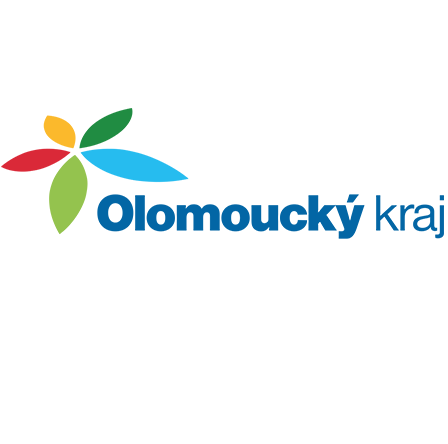 sestavený ke dni 31. prosinci 2023sestavený ke dni 31. prosinci 2023sestavený ke dni 31. prosinci 2023sestavený ke dni 31. prosinci 2023sestavený ke dni 31. prosinci 2023sestavený ke dni 31. prosinci 2023sestavený ke dni 31. prosinci 2023sestavený ke dni 31. prosinci 2023sestavený ke dni 31. prosinci 2023sestavený ke dni 31. prosinci 2023sestavený ke dni 31. prosinci 2023sestavený ke dni 31. prosinci 2023sestavený ke dni 31. prosinci 2023sestavený ke dni 31. prosinci 2023sestavený ke dni 31. prosinci 2023sestavený ke dni 31. prosinci 2023sestavený ke dni 31. prosinci 2023sestavený ke dni 31. prosinci 2023sestavený ke dni 31. prosinci 2023IČO:IČO:IČO:IČO:IČO:IČO:60609460606094606060946060609460Olomoucký kraj Olomoucký kraj Olomoucký kraj Olomoucký kraj Olomoucký kraj Olomoucký kraj Olomoucký kraj Olomoucký kraj Olomoucký kraj Olomoucký kraj Olomoucký kraj Olomoucký kraj Olomoucký kraj Olomoucký kraj Sídlo účetní jednotkySídlo účetní jednotkySídlo účetní jednotkySídlo účetní jednotkySídlo účetní jednotkySídlo účetní jednotkySídlo účetní jednotkySídlo účetní jednotkySídlo účetní jednotkySídlo účetní jednotkySídlo účetní jednotkySídlo účetní jednotkySídlo účetní jednotkySídlo účetní jednotkySídlo účetní jednotkySídlo účetní jednotkySídlo účetní jednotkySídlo účetní jednotkySídlo účetní jednotkySídlo účetní jednotkySídlo účetní jednotkySídlo účetní jednotkySídlo účetní jednotkySídlo účetní jednotkySídlo účetní jednotkySídlo účetní jednotkyulice, č.p.ulice, č.p.ulice, č.p.ulice, č.p.ulice, č.p.ulice, č.p.Jeremenkova 40aJeremenkova 40aJeremenkova 40aJeremenkova 40aJeremenkova 40aJeremenkova 40aJeremenkova 40aJeremenkova 40aJeremenkova 40aJeremenkova 40aJeremenkova 40aJeremenkova 40aJeremenkova 40aJeremenkova 40aJeremenkova 40aJeremenkova 40aJeremenkova 40aJeremenkova 40aobecobecobecobecobecobecOlomoucOlomoucOlomoucOlomoucOlomoucOlomoucOlomoucOlomoucOlomoucOlomoucOlomoucOlomoucOlomoucOlomoucOlomoucOlomoucOlomoucOlomoucPSČ, poštaPSČ, poštaPSČ, poštaPSČ, poštaPSČ, poštaPSČ, pošta779007790077900779007790077900779007790077900779007790077900779007790077900779007790077900Kontaktní údajeKontaktní údajeKontaktní údajeKontaktní údajeKontaktní údajeKontaktní údajeKontaktní údajeKontaktní údajeKontaktní údajeKontaktní údajeKontaktní údajeKontaktní údajeKontaktní údajeKontaktní údajeKontaktní údajeKontaktní údajeKontaktní údajeKontaktní údajeKontaktní údajeKontaktní údajeKontaktní údajeKontaktní údajeKontaktní údajeKontaktní údajeKontaktní údajeKontaktní údajetelefontelefontelefontelefontelefontelefon585508111585508111585508111585508111585508111585508111585508111585508111585508111585508111585508111585508111585508111585508111585508111585508111585508111585508111faxfaxfaxfaxfaxfaxe-maile-maile-maile-maile-maile-mailposta@olkraj.czposta@olkraj.czposta@olkraj.czposta@olkraj.czposta@olkraj.czposta@olkraj.czposta@olkraj.czposta@olkraj.czposta@olkraj.czposta@olkraj.czposta@olkraj.czposta@olkraj.czposta@olkraj.czposta@olkraj.czposta@olkraj.czposta@olkraj.czposta@olkraj.czposta@olkraj.czWWW stránkyWWW stránkyWWW stránkyWWW stránkyWWW stránkyWWW stránkywww.olkraj.czwww.olkraj.czwww.olkraj.czwww.olkraj.czwww.olkraj.czwww.olkraj.czwww.olkraj.czwww.olkraj.czwww.olkraj.czwww.olkraj.czwww.olkraj.czwww.olkraj.czwww.olkraj.czwww.olkraj.czwww.olkraj.czwww.olkraj.czwww.olkraj.czwww.olkraj.czDoplňující údaje organizaceDoplňující údaje organizaceDoplňující údaje organizaceDoplňující údaje organizaceDoplňující údaje organizaceDoplňující údaje organizaceDoplňující údaje organizaceDoplňující údaje organizaceDoplňující údaje organizaceDoplňující údaje organizaceDoplňující údaje organizaceDoplňující údaje organizaceDoplňující údaje organizaceDoplňující údaje organizaceDoplňující údaje organizaceDoplňující údaje organizaceDoplňující údaje organizaceDoplňující údaje organizaceDoplňující údaje organizaceDoplňující údaje organizaceDoplňující údaje organizaceDoplňující údaje organizaceDoplňující údaje organizaceDoplňující údaje organizaceDoplňující údaje organizaceDoplňující údaje organizaceObsah závěrečného účtuObsah závěrečného účtuObsah závěrečného účtuObsah závěrečného účtuObsah závěrečného účtuObsah závěrečného účtuObsah závěrečného účtuObsah závěrečného účtuObsah závěrečného účtuObsah závěrečného účtuObsah závěrečného účtuObsah závěrečného účtuObsah závěrečného účtuObsah závěrečného účtuObsah závěrečného účtuObsah závěrečného účtuObsah závěrečného účtuObsah závěrečného účtuObsah závěrečného účtuObsah závěrečného účtuObsah závěrečného účtuObsah závěrečného účtuObsah závěrečného účtuObsah závěrečného účtuObsah závěrečného účtuObsah závěrečného účtuI. Plnění rozpočtu příjmůI. Plnění rozpočtu příjmůI. Plnění rozpočtu příjmůI. Plnění rozpočtu příjmůI. Plnění rozpočtu příjmůI. Plnění rozpočtu příjmůI. Plnění rozpočtu příjmůI. Plnění rozpočtu příjmůI. Plnění rozpočtu příjmůI. Plnění rozpočtu příjmůI. Plnění rozpočtu příjmůI. Plnění rozpočtu příjmůI. Plnění rozpočtu příjmůI. Plnění rozpočtu příjmůI. Plnění rozpočtu příjmůI. Plnění rozpočtu příjmůI. Plnění rozpočtu příjmůI. Plnění rozpočtu příjmůI. Plnění rozpočtu příjmůI. Plnění rozpočtu příjmůI. Plnění rozpočtu příjmůI. Plnění rozpočtu příjmůI. Plnění rozpočtu příjmůI. Plnění rozpočtu příjmůII. Plnění rozpočtu výdajůII. Plnění rozpočtu výdajůII. Plnění rozpočtu výdajůII. Plnění rozpočtu výdajůII. Plnění rozpočtu výdajůII. Plnění rozpočtu výdajůII. Plnění rozpočtu výdajůII. Plnění rozpočtu výdajůII. Plnění rozpočtu výdajůII. Plnění rozpočtu výdajůII. Plnění rozpočtu výdajůII. Plnění rozpočtu výdajůII. Plnění rozpočtu výdajůII. Plnění rozpočtu výdajůII. Plnění rozpočtu výdajůII. Plnění rozpočtu výdajůII. Plnění rozpočtu výdajůII. Plnění rozpočtu výdajůII. Plnění rozpočtu výdajůII. Plnění rozpočtu výdajůII. Plnění rozpočtu výdajůII. Plnění rozpočtu výdajůII. Plnění rozpočtu výdajůII. Plnění rozpočtu výdajůIII. Financování (zapojení vlastních úspor a cizích zdrojů)III. Financování (zapojení vlastních úspor a cizích zdrojů)III. Financování (zapojení vlastních úspor a cizích zdrojů)III. Financování (zapojení vlastních úspor a cizích zdrojů)III. Financování (zapojení vlastních úspor a cizích zdrojů)III. Financování (zapojení vlastních úspor a cizích zdrojů)III. Financování (zapojení vlastních úspor a cizích zdrojů)III. Financování (zapojení vlastních úspor a cizích zdrojů)III. Financování (zapojení vlastních úspor a cizích zdrojů)III. Financování (zapojení vlastních úspor a cizích zdrojů)III. Financování (zapojení vlastních úspor a cizích zdrojů)III. Financování (zapojení vlastních úspor a cizích zdrojů)III. Financování (zapojení vlastních úspor a cizích zdrojů)III. Financování (zapojení vlastních úspor a cizích zdrojů)III. Financování (zapojení vlastních úspor a cizích zdrojů)III. Financování (zapojení vlastních úspor a cizích zdrojů)III. Financování (zapojení vlastních úspor a cizích zdrojů)III. Financování (zapojení vlastních úspor a cizích zdrojů)III. Financování (zapojení vlastních úspor a cizích zdrojů)III. Financování (zapojení vlastních úspor a cizích zdrojů)III. Financování (zapojení vlastních úspor a cizích zdrojů)III. Financování (zapojení vlastních úspor a cizích zdrojů)III. Financování (zapojení vlastních úspor a cizích zdrojů)III. Financování (zapojení vlastních úspor a cizích zdrojů)IV. Stavy a obraty na bankovních účtechIV. Stavy a obraty na bankovních účtechIV. Stavy a obraty na bankovních účtechIV. Stavy a obraty na bankovních účtechIV. Stavy a obraty na bankovních účtechIV. Stavy a obraty na bankovních účtechIV. Stavy a obraty na bankovních účtechIV. Stavy a obraty na bankovních účtechIV. Stavy a obraty na bankovních účtechIV. Stavy a obraty na bankovních účtechIV. Stavy a obraty na bankovních účtechIV. Stavy a obraty na bankovních účtechIV. Stavy a obraty na bankovních účtechIV. Stavy a obraty na bankovních účtechIV. Stavy a obraty na bankovních účtechIV. Stavy a obraty na bankovních účtechIV. Stavy a obraty na bankovních účtechIV. Stavy a obraty na bankovních účtechIV. Stavy a obraty na bankovních účtechIV. Stavy a obraty na bankovních účtechIV. Stavy a obraty na bankovních účtechIV. Stavy a obraty na bankovních účtechIV. Stavy a obraty na bankovních účtechIV. Stavy a obraty na bankovních účtechV. Peněžní fondy - informativněV. Peněžní fondy - informativněV. Peněžní fondy - informativněV. Peněžní fondy - informativněV. Peněžní fondy - informativněV. Peněžní fondy - informativněV. Peněžní fondy - informativněV. Peněžní fondy - informativněV. Peněžní fondy - informativněV. Peněžní fondy - informativněV. Peněžní fondy - informativněV. Peněžní fondy - informativněV. Peněžní fondy - informativněV. Peněžní fondy - informativněV. Peněžní fondy - informativněV. Peněžní fondy - informativněV. Peněžní fondy - informativněV. Peněžní fondy - informativněV. Peněžní fondy - informativněV. Peněžní fondy - informativněV. Peněžní fondy - informativněV. Peněžní fondy - informativněV. Peněžní fondy - informativněV. Peněžní fondy - informativněVI. MajetekVI. MajetekVI. MajetekVI. MajetekVI. MajetekVI. MajetekVI. MajetekVI. MajetekVI. MajetekVI. MajetekVI. MajetekVI. MajetekVI. MajetekVI. MajetekVI. MajetekVI. MajetekVI. MajetekVI. MajetekVI. MajetekVI. MajetekVI. MajetekVI. MajetekVI. MajetekVI. MajetekVII. Vyúčtování finančních vztahů k rozpočtům krajů, obcí, DSO a vnitřní převodyVII. Vyúčtování finančních vztahů k rozpočtům krajů, obcí, DSO a vnitřní převodyVII. Vyúčtování finančních vztahů k rozpočtům krajů, obcí, DSO a vnitřní převodyVII. Vyúčtování finančních vztahů k rozpočtům krajů, obcí, DSO a vnitřní převodyVII. Vyúčtování finančních vztahů k rozpočtům krajů, obcí, DSO a vnitřní převodyVII. Vyúčtování finančních vztahů k rozpočtům krajů, obcí, DSO a vnitřní převodyVII. Vyúčtování finančních vztahů k rozpočtům krajů, obcí, DSO a vnitřní převodyVII. Vyúčtování finančních vztahů k rozpočtům krajů, obcí, DSO a vnitřní převodyVII. Vyúčtování finančních vztahů k rozpočtům krajů, obcí, DSO a vnitřní převodyVII. Vyúčtování finančních vztahů k rozpočtům krajů, obcí, DSO a vnitřní převodyVII. Vyúčtování finančních vztahů k rozpočtům krajů, obcí, DSO a vnitřní převodyVII. Vyúčtování finančních vztahů k rozpočtům krajů, obcí, DSO a vnitřní převodyVII. Vyúčtování finančních vztahů k rozpočtům krajů, obcí, DSO a vnitřní převodyVII. Vyúčtování finančních vztahů k rozpočtům krajů, obcí, DSO a vnitřní převodyVII. Vyúčtování finančních vztahů k rozpočtům krajů, obcí, DSO a vnitřní převodyVII. Vyúčtování finančních vztahů k rozpočtům krajů, obcí, DSO a vnitřní převodyVII. Vyúčtování finančních vztahů k rozpočtům krajů, obcí, DSO a vnitřní převodyVII. Vyúčtování finančních vztahů k rozpočtům krajů, obcí, DSO a vnitřní převodyVII. Vyúčtování finančních vztahů k rozpočtům krajů, obcí, DSO a vnitřní převodyVII. Vyúčtování finančních vztahů k rozpočtům krajů, obcí, DSO a vnitřní převodyVII. Vyúčtování finančních vztahů k rozpočtům krajů, obcí, DSO a vnitřní převodyVII. Vyúčtování finančních vztahů k rozpočtům krajů, obcí, DSO a vnitřní převodyVII. Vyúčtování finančních vztahů k rozpočtům krajů, obcí, DSO a vnitřní převodyVII. Vyúčtování finančních vztahů k rozpočtům krajů, obcí, DSO a vnitřní převodyVIII. Vyúčtování finančních vztahů ke státnímu rozpočtu, státním fondům a Národnímu fonduVIII. Vyúčtování finančních vztahů ke státnímu rozpočtu, státním fondům a Národnímu fonduVIII. Vyúčtování finančních vztahů ke státnímu rozpočtu, státním fondům a Národnímu fonduVIII. Vyúčtování finančních vztahů ke státnímu rozpočtu, státním fondům a Národnímu fonduVIII. Vyúčtování finančních vztahů ke státnímu rozpočtu, státním fondům a Národnímu fonduVIII. Vyúčtování finančních vztahů ke státnímu rozpočtu, státním fondům a Národnímu fonduVIII. Vyúčtování finančních vztahů ke státnímu rozpočtu, státním fondům a Národnímu fonduVIII. Vyúčtování finančních vztahů ke státnímu rozpočtu, státním fondům a Národnímu fonduVIII. Vyúčtování finančních vztahů ke státnímu rozpočtu, státním fondům a Národnímu fonduVIII. Vyúčtování finančních vztahů ke státnímu rozpočtu, státním fondům a Národnímu fonduVIII. Vyúčtování finančních vztahů ke státnímu rozpočtu, státním fondům a Národnímu fonduVIII. Vyúčtování finančních vztahů ke státnímu rozpočtu, státním fondům a Národnímu fonduVIII. Vyúčtování finančních vztahů ke státnímu rozpočtu, státním fondům a Národnímu fonduVIII. Vyúčtování finančních vztahů ke státnímu rozpočtu, státním fondům a Národnímu fonduVIII. Vyúčtování finančních vztahů ke státnímu rozpočtu, státním fondům a Národnímu fonduVIII. Vyúčtování finančních vztahů ke státnímu rozpočtu, státním fondům a Národnímu fonduVIII. Vyúčtování finančních vztahů ke státnímu rozpočtu, státním fondům a Národnímu fonduVIII. Vyúčtování finančních vztahů ke státnímu rozpočtu, státním fondům a Národnímu fonduVIII. Vyúčtování finančních vztahů ke státnímu rozpočtu, státním fondům a Národnímu fonduVIII. Vyúčtování finančních vztahů ke státnímu rozpočtu, státním fondům a Národnímu fonduVIII. Vyúčtování finančních vztahů ke státnímu rozpočtu, státním fondům a Národnímu fonduVIII. Vyúčtování finančních vztahů ke státnímu rozpočtu, státním fondům a Národnímu fonduVIII. Vyúčtování finančních vztahů ke státnímu rozpočtu, státním fondům a Národnímu fonduVIII. Vyúčtování finančních vztahů ke státnímu rozpočtu, státním fondům a Národnímu fonduIX. Zpráva o výsledku přezkoumání hospodařeníIX. Zpráva o výsledku přezkoumání hospodařeníIX. Zpráva o výsledku přezkoumání hospodařeníIX. Zpráva o výsledku přezkoumání hospodařeníIX. Zpráva o výsledku přezkoumání hospodařeníIX. Zpráva o výsledku přezkoumání hospodařeníIX. Zpráva o výsledku přezkoumání hospodařeníIX. Zpráva o výsledku přezkoumání hospodařeníIX. Zpráva o výsledku přezkoumání hospodařeníIX. Zpráva o výsledku přezkoumání hospodařeníIX. Zpráva o výsledku přezkoumání hospodařeníIX. Zpráva o výsledku přezkoumání hospodařeníIX. Zpráva o výsledku přezkoumání hospodařeníIX. Zpráva o výsledku přezkoumání hospodařeníIX. Zpráva o výsledku přezkoumání hospodařeníIX. Zpráva o výsledku přezkoumání hospodařeníIX. Zpráva o výsledku přezkoumání hospodařeníIX. Zpráva o výsledku přezkoumání hospodařeníIX. Zpráva o výsledku přezkoumání hospodařeníIX. Zpráva o výsledku přezkoumání hospodařeníIX. Zpráva o výsledku přezkoumání hospodařeníIX. Zpráva o výsledku přezkoumání hospodařeníIX. Zpráva o výsledku přezkoumání hospodařeníIX. Zpráva o výsledku přezkoumání hospodařeníX. Finanční hospodaření zřízených právnických osob a hospodaření s jejich majetkemX. Finanční hospodaření zřízených právnických osob a hospodaření s jejich majetkemX. Finanční hospodaření zřízených právnických osob a hospodaření s jejich majetkemX. Finanční hospodaření zřízených právnických osob a hospodaření s jejich majetkemX. Finanční hospodaření zřízených právnických osob a hospodaření s jejich majetkemX. Finanční hospodaření zřízených právnických osob a hospodaření s jejich majetkemX. Finanční hospodaření zřízených právnických osob a hospodaření s jejich majetkemX. Finanční hospodaření zřízených právnických osob a hospodaření s jejich majetkemX. Finanční hospodaření zřízených právnických osob a hospodaření s jejich majetkemX. Finanční hospodaření zřízených právnických osob a hospodaření s jejich majetkemX. Finanční hospodaření zřízených právnických osob a hospodaření s jejich majetkemX. Finanční hospodaření zřízených právnických osob a hospodaření s jejich majetkemX. Finanční hospodaření zřízených právnických osob a hospodaření s jejich majetkemX. Finanční hospodaření zřízených právnických osob a hospodaření s jejich majetkemX. Finanční hospodaření zřízených právnických osob a hospodaření s jejich majetkemX. Finanční hospodaření zřízených právnických osob a hospodaření s jejich majetkemX. Finanční hospodaření zřízených právnických osob a hospodaření s jejich majetkemX. Finanční hospodaření zřízených právnických osob a hospodaření s jejich majetkemX. Finanční hospodaření zřízených právnických osob a hospodaření s jejich majetkemX. Finanční hospodaření zřízených právnických osob a hospodaření s jejich majetkemX. Finanční hospodaření zřízených právnických osob a hospodaření s jejich majetkemX. Finanční hospodaření zřízených právnických osob a hospodaření s jejich majetkemX. Finanční hospodaření zřízených právnických osob a hospodaření s jejich majetkemX. Finanční hospodaření zřízených právnických osob a hospodaření s jejich majetkemXI. Ostatní doplňující údajeXI. Ostatní doplňující údajeXI. Ostatní doplňující údajeXI. Ostatní doplňující údajeXI. Ostatní doplňující údajeXI. Ostatní doplňující údajeXI. Ostatní doplňující údajeXI. Ostatní doplňující údajeXI. Ostatní doplňující údajeXI. Ostatní doplňující údajeXI. Ostatní doplňující údajeXI. Ostatní doplňující údajeXI. Ostatní doplňující údajeXI. Ostatní doplňující údajeXI. Ostatní doplňující údajeXI. Ostatní doplňující údajeXI. Ostatní doplňující údajeXI. Ostatní doplňující údajeXI. Ostatní doplňující údajeXI. Ostatní doplňující údajeXI. Ostatní doplňující údajeXI. Ostatní doplňující údajeXI. Ostatní doplňující údajeXI. Ostatní doplňující údajeI. PLNĚNÍ ROZPOČTU PŘÍJMŮI. PLNĚNÍ ROZPOČTU PŘÍJMŮI. PLNĚNÍ ROZPOČTU PŘÍJMŮI. PLNĚNÍ ROZPOČTU PŘÍJMŮI. PLNĚNÍ ROZPOČTU PŘÍJMŮI. PLNĚNÍ ROZPOČTU PŘÍJMŮI. PLNĚNÍ ROZPOČTU PŘÍJMŮI. PLNĚNÍ ROZPOČTU PŘÍJMŮI. PLNĚNÍ ROZPOČTU PŘÍJMŮI. PLNĚNÍ ROZPOČTU PŘÍJMŮI. PLNĚNÍ ROZPOČTU PŘÍJMŮI. PLNĚNÍ ROZPOČTU PŘÍJMŮI. PLNĚNÍ ROZPOČTU PŘÍJMŮI. PLNĚNÍ ROZPOČTU PŘÍJMŮI. PLNĚNÍ ROZPOČTU PŘÍJMŮI. PLNĚNÍ ROZPOČTU PŘÍJMŮI. PLNĚNÍ ROZPOČTU PŘÍJMŮI. PLNĚNÍ ROZPOČTU PŘÍJMŮI. PLNĚNÍ ROZPOČTU PŘÍJMŮI. PLNĚNÍ ROZPOČTU PŘÍJMŮI. PLNĚNÍ ROZPOČTU PŘÍJMŮI. PLNĚNÍ ROZPOČTU PŘÍJMŮI. PLNĚNÍ ROZPOČTU PŘÍJMŮI. PLNĚNÍ ROZPOČTU PŘÍJMŮI. PLNĚNÍ ROZPOČTU PŘÍJMŮI. PLNĚNÍ ROZPOČTU PŘÍJMŮTextTextTextTextTextTextTextTextTextTextTextTextTextTextTextSchválený rozpočetSchválený rozpočetSchválený rozpočetRozpočet po změnáchRozpočet po změnáchRozpočet po změnáchVýsledek od počátku rokuVýsledek od počátku rokuVýsledek od počátku rokuVýsledek od počátku roku% RUDaňové příjmyDaňové příjmyDaňové příjmyDaňové příjmyDaňové příjmyDaňové příjmyDaňové příjmyDaňové příjmyDaňové příjmyDaňové příjmyDaňové příjmyDaňové příjmyDaňové příjmyDaňové příjmyDaňové příjmy6 535 190 000,006 535 190 000,006 535 190 000,006 552 849 250,006 552 849 250,006 552 849 250,007 419 022 324,917 419 022 324,917 419 022 324,917 419 022 324,91113,21Nedaňové příjmyNedaňové příjmyNedaňové příjmyNedaňové příjmyNedaňové příjmyNedaňové příjmyNedaňové příjmyNedaňové příjmyNedaňové příjmyNedaňové příjmyNedaňové příjmyNedaňové příjmyNedaňové příjmyNedaňové příjmyNedaňové příjmy329 345 400,00329 345 400,00329 345 400,00541 671 758,48541 671 758,48541 671 758,48649 240 467,05649 240 467,05649 240 467,05649 240 467,05119,85Kapitálové příjmyKapitálové příjmyKapitálové příjmyKapitálové příjmyKapitálové příjmyKapitálové příjmyKapitálové příjmyKapitálové příjmyKapitálové příjmyKapitálové příjmyKapitálové příjmyKapitálové příjmyKapitálové příjmyKapitálové příjmyKapitálové příjmy10 010 000,0010 010 000,0010 010 000,0010 859 940,0010 859 940,0010 859 940,003 114 080,003 114 080,003 114 080,003 114 080,0028,67Přijaté transferyPřijaté transferyPřijaté transferyPřijaté transferyPřijaté transferyPřijaté transferyPřijaté transferyPřijaté transferyPřijaté transferyPřijaté transferyPřijaté transferyPřijaté transferyPřijaté transferyPřijaté transferyPřijaté transfery352 082 600,00352 082 600,00352 082 600,0016 182 908 224,0716 182 908 224,0716 182 908 224,0738 242 704 658,5438 242 704 658,5438 242 704 658,5438 242 704 658,54236,31PŘÍJMY CELKEMPŘÍJMY CELKEMPŘÍJMY CELKEMPŘÍJMY CELKEMPŘÍJMY CELKEMPŘÍJMY CELKEMPŘÍJMY CELKEMPŘÍJMY CELKEMPŘÍJMY CELKEMPŘÍJMY CELKEMPŘÍJMY CELKEMPŘÍJMY CELKEMPŘÍJMY CELKEMPŘÍJMY CELKEMPŘÍJMY CELKEM7 226 628 000,007 226 628 000,007 226 628 000,0023 288 289 172,5523 288 289 172,5523 288 289 172,5546 314 081 530,5046 314 081 530,5046 314 081 530,5046 314 081 530,50198,87Konsolidace příjmůKonsolidace příjmůKonsolidace příjmůKonsolidace příjmůKonsolidace příjmůKonsolidace příjmůKonsolidace příjmůKonsolidace příjmůKonsolidace příjmůKonsolidace příjmůKonsolidace příjmůKonsolidace příjmůKonsolidace příjmůKonsolidace příjmůKonsolidace příjmů11 679 000,0011 679 000,0011 679 000,0011 772 000,0011 772 000,0011 772 000,0022 035 946 994,7822 035 946 994,7822 035 946 994,7822 035 946 994,78187 189,49PŘÍJMY CELKEM PO KONSOLIDACIPŘÍJMY CELKEM PO KONSOLIDACIPŘÍJMY CELKEM PO KONSOLIDACIPŘÍJMY CELKEM PO KONSOLIDACIPŘÍJMY CELKEM PO KONSOLIDACIPŘÍJMY CELKEM PO KONSOLIDACIPŘÍJMY CELKEM PO KONSOLIDACIPŘÍJMY CELKEM PO KONSOLIDACIPŘÍJMY CELKEM PO KONSOLIDACIPŘÍJMY CELKEM PO KONSOLIDACIPŘÍJMY CELKEM PO KONSOLIDACIPŘÍJMY CELKEM PO KONSOLIDACIPŘÍJMY CELKEM PO KONSOLIDACIPŘÍJMY CELKEM PO KONSOLIDACIPŘÍJMY CELKEM PO KONSOLIDACI7 214 949 000,007 214 949 000,007 214 949 000,0023 276 517 172,5523 276 517 172,5523 276 517 172,5524 278 134 535,7224 278 134 535,7224 278 134 535,7224 278 134 535,72104,30ParagrafParagrafParagrafPoložkaPoložkaPoložkaTextTextTextTextTextTextTextTextTextSchválený rozpočetSchválený rozpočetSchválený rozpočetRozpočet po změnáchRozpočet po změnáchRozpočet po změnáchVýsledek od počátku rokuVýsledek od počátku rokuVýsledek od počátku rokuVýsledek od počátku roku% RU000000000000111111111111Příjem z daně z příjmů FO placené plátciPříjem z daně z příjmů FO placené plátciPříjem z daně z příjmů FO placené plátciPříjem z daně z příjmů FO placené plátciPříjem z daně z příjmů FO placené plátciPříjem z daně z příjmů FO placené plátciPříjem z daně z příjmů FO placené plátciPříjem z daně z příjmů FO placené plátciPříjem z daně z příjmů FO placené plátci1 028 400 000,001 028 400 000,001 028 400 000,001 028 400 000,001 028 400 000,001 028 400 000,001 162 942 102,951 162 942 102,951 162 942 102,951 162 942 102,95113,08000000000000111211121112Příjem z daně z příjmů FO placené poplatníkyPříjem z daně z příjmů FO placené poplatníkyPříjem z daně z příjmů FO placené poplatníkyPříjem z daně z příjmů FO placené poplatníkyPříjem z daně z příjmů FO placené poplatníkyPříjem z daně z příjmů FO placené poplatníkyPříjem z daně z příjmů FO placené poplatníkyPříjem z daně z příjmů FO placené poplatníkyPříjem z daně z příjmů FO placené poplatníky69 300 000,0069 300 000,0069 300 000,0069 300 000,0069 300 000,0069 300 000,0099 262 737,7099 262 737,7099 262 737,7099 262 737,70143,24000000000000111311131113Př.z DPFO vybírané srážkou podle zvlášt.sazby daněPř.z DPFO vybírané srážkou podle zvlášt.sazby daněPř.z DPFO vybírané srážkou podle zvlášt.sazby daněPř.z DPFO vybírané srážkou podle zvlášt.sazby daněPř.z DPFO vybírané srážkou podle zvlášt.sazby daněPř.z DPFO vybírané srážkou podle zvlášt.sazby daněPř.z DPFO vybírané srážkou podle zvlášt.sazby daněPř.z DPFO vybírané srážkou podle zvlášt.sazby daněPř.z DPFO vybírané srážkou podle zvlášt.sazby daně215 800 000,00215 800 000,00215 800 000,00215 800 000,00215 800 000,00215 800 000,00286 375 157,28286 375 157,28286 375 157,28286 375 157,28132,70000000000000112111211121Příjem z daně z příjmů právnických osobPříjem z daně z příjmů právnických osobPříjem z daně z příjmů právnických osobPříjem z daně z příjmů právnických osobPříjem z daně z příjmů právnických osobPříjem z daně z příjmů právnických osobPříjem z daně z příjmů právnických osobPříjem z daně z příjmů právnických osobPříjem z daně z příjmů právnických osob1 517 000 000,001 517 000 000,001 517 000 000,001 517 000 000,001 517 000 000,001 517 000 000,002 078 153 039,312 078 153 039,312 078 153 039,312 078 153 039,31136,99000000000000112311231123Př.z DPPO v případech, kdy poplat. je kraj, s výj.Př.z DPPO v případech, kdy poplat. je kraj, s výj.Př.z DPPO v případech, kdy poplat. je kraj, s výj.Př.z DPPO v případech, kdy poplat. je kraj, s výj.Př.z DPPO v případech, kdy poplat. je kraj, s výj.Př.z DPPO v případech, kdy poplat. je kraj, s výj.Př.z DPPO v případech, kdy poplat. je kraj, s výj.Př.z DPPO v případech, kdy poplat. je kraj, s výj.Př.z DPPO v případech, kdy poplat. je kraj, s výj.17 659 250,0017 659 250,0017 659 250,0017 659 250,0017 659 250,0017 659 250,0017 659 250,00100,00000000000000121112111211Příjem z daně z přidané hodnotyPříjem z daně z přidané hodnotyPříjem z daně z přidané hodnotyPříjem z daně z přidané hodnotyPříjem z daně z přidané hodnotyPříjem z daně z přidané hodnotyPříjem z daně z přidané hodnotyPříjem z daně z přidané hodnotyPříjem z daně z přidané hodnoty3 669 500 000,003 669 500 000,003 669 500 000,003 669 500 000,003 669 500 000,003 669 500 000,003 735 742 413,863 735 742 413,863 735 742 413,863 735 742 413,86101,81000000000000133213321332Příjem z poplatků za znečišťování ovzdušíPříjem z poplatků za znečišťování ovzdušíPříjem z poplatků za znečišťování ovzdušíPříjem z poplatků za znečišťování ovzdušíPříjem z poplatků za znečišťování ovzdušíPříjem z poplatků za znečišťování ovzdušíPříjem z poplatků za znečišťování ovzdušíPříjem z poplatků za znečišťování ovzdušíPříjem z poplatků za znečišťování ovzduší4 000 000,004 000 000,004 000 000,004 000 000,004 000 000,004 000 000,004 260 275,004 260 275,004 260 275,004 260 275,00106,51000000000000135713571357Příjem z poplatku za odebrané množství podzem.vodyPříjem z poplatku za odebrané množství podzem.vodyPříjem z poplatku za odebrané množství podzem.vodyPříjem z poplatku za odebrané množství podzem.vodyPříjem z poplatku za odebrané množství podzem.vodyPříjem z poplatku za odebrané množství podzem.vodyPříjem z poplatku za odebrané množství podzem.vodyPříjem z poplatku za odebrané množství podzem.vodyPříjem z poplatku za odebrané množství podzem.vody30 000 000,0030 000 000,0030 000 000,0030 000 000,0030 000 000,0030 000 000,0033 071 111,0033 071 111,0033 071 111,0033 071 111,00110,24000000000000136113611361Příjem ze správních poplatkůPříjem ze správních poplatkůPříjem ze správních poplatkůPříjem ze správních poplatkůPříjem ze správních poplatkůPříjem ze správních poplatkůPříjem ze správních poplatkůPříjem ze správních poplatkůPříjem ze správních poplatků1 190 000,001 190 000,001 190 000,001 190 000,001 190 000,001 190 000,001 556 237,811 556 237,811 556 237,811 556 237,81130,78000000000000242024202420Spl.půjč.prostř.od obecně prosp.spol.a obdob. osobSpl.půjč.prostř.od obecně prosp.spol.a obdob. osobSpl.půjč.prostř.od obecně prosp.spol.a obdob. osobSpl.půjč.prostř.od obecně prosp.spol.a obdob. osobSpl.půjč.prostř.od obecně prosp.spol.a obdob. osobSpl.půjč.prostř.od obecně prosp.spol.a obdob. osobSpl.půjč.prostř.od obecně prosp.spol.a obdob. osobSpl.půjč.prostř.od obecně prosp.spol.a obdob. osobSpl.půjč.prostř.od obecně prosp.spol.a obdob. osob1 293 000,001 293 000,001 293 000,008 684 000,008 684 000,008 684 000,007 391 000,007 391 000,007 391 000,007 391 000,0085,11000000000000411141114111Neinvestiční přijaté transfery z VPS SRNeinvestiční přijaté transfery z VPS SRNeinvestiční přijaté transfery z VPS SRNeinvestiční přijaté transfery z VPS SRNeinvestiční přijaté transfery z VPS SRNeinvestiční přijaté transfery z VPS SRNeinvestiční přijaté transfery z VPS SRNeinvestiční přijaté transfery z VPS SRNeinvestiční přijaté transfery z VPS SR249 338 150,00249 338 150,00249 338 150,00249 338 150,00249 338 150,00249 338 150,00249 338 150,00100,00000000000000411241124112Neinvestiční přijaté transfery ze SR v rámci SDVNeinvestiční přijaté transfery ze SR v rámci SDVNeinvestiční přijaté transfery ze SR v rámci SDVNeinvestiční přijaté transfery ze SR v rámci SDVNeinvestiční přijaté transfery ze SR v rámci SDVNeinvestiční přijaté transfery ze SR v rámci SDVNeinvestiční přijaté transfery ze SR v rámci SDVNeinvestiční přijaté transfery ze SR v rámci SDVNeinvestiční přijaté transfery ze SR v rámci SDV140 403 600,00140 403 600,00140 403 600,00140 403 600,00140 403 600,00140 403 600,00140 403 600,00140 403 600,00140 403 600,00140 403 600,00100,00000000000000411341134113Neinvestiční přijaté transfery ze státních fondůNeinvestiční přijaté transfery ze státních fondůNeinvestiční přijaté transfery ze státních fondůNeinvestiční přijaté transfery ze státních fondůNeinvestiční přijaté transfery ze státních fondůNeinvestiční přijaté transfery ze státních fondůNeinvestiční přijaté transfery ze státních fondůNeinvestiční přijaté transfery ze státních fondůNeinvestiční přijaté transfery ze státních fondů13 837 319,0713 837 319,0713 837 319,0713 837 319,0713 837 319,0713 837 319,0713 837 319,07100,00000000000000411641164116Ostatní neinvestiční přijaté transfery ze SROstatní neinvestiční přijaté transfery ze SROstatní neinvestiční přijaté transfery ze SROstatní neinvestiční přijaté transfery ze SROstatní neinvestiční přijaté transfery ze SROstatní neinvestiční přijaté transfery ze SROstatní neinvestiční přijaté transfery ze SROstatní neinvestiční přijaté transfery ze SROstatní neinvestiční přijaté transfery ze SR14 744 395 809,5214 744 395 809,5214 744 395 809,5214 746 360 947,7014 746 360 947,7014 746 360 947,7014 746 360 947,70100,01000000000000411841184118Neinvestiční přijaté transfery z Národního fonduNeinvestiční přijaté transfery z Národního fonduNeinvestiční přijaté transfery z Národního fonduNeinvestiční přijaté transfery z Národního fonduNeinvestiční přijaté transfery z Národního fonduNeinvestiční přijaté transfery z Národního fonduNeinvestiční přijaté transfery z Národního fonduNeinvestiční přijaté transfery z Národního fonduNeinvestiční přijaté transfery z Národního fondu1 423 272,371 423 272,371 423 272,371 423 272,371 423 272,371 423 272,371 423 272,37100,00000000000000412141214121Neinvestiční přijaté transfery od obcíNeinvestiční přijaté transfery od obcíNeinvestiční přijaté transfery od obcíNeinvestiční přijaté transfery od obcíNeinvestiční přijaté transfery od obcíNeinvestiční přijaté transfery od obcíNeinvestiční přijaté transfery od obcíNeinvestiční přijaté transfery od obcíNeinvestiční přijaté transfery od obcí101 479 000,00101 479 000,00101 479 000,00114 975 637,10114 975 637,10114 975 637,10117 855 208,25117 855 208,25117 855 208,25117 855 208,25102,50000000000000412241224122Neinvestiční přijaté transfery od krajůNeinvestiční přijaté transfery od krajůNeinvestiční přijaté transfery od krajůNeinvestiční přijaté transfery od krajůNeinvestiční přijaté transfery od krajůNeinvestiční přijaté transfery od krajůNeinvestiční přijaté transfery od krajůNeinvestiční přijaté transfery od krajůNeinvestiční přijaté transfery od krajů98 521 000,0098 521 000,0098 521 000,0075 732 910,2075 732 910,2075 732 910,2079 354 254,1179 354 254,1179 354 254,1179 354 254,11104,78000000000000412941294129Ostatní neinv.přij.transf. od rozp. územní úrovněOstatní neinv.přij.transf. od rozp. územní úrovněOstatní neinv.přij.transf. od rozp. územní úrovněOstatní neinv.přij.transf. od rozp. územní úrovněOstatní neinv.přij.transf. od rozp. územní úrovněOstatní neinv.přij.transf. od rozp. územní úrovněOstatní neinv.přij.transf. od rozp. územní úrovněOstatní neinv.přij.transf. od rozp. územní úrovněOstatní neinv.přij.transf. od rozp. územní úrovně150 000,00150 000,00150 000,00150 000,00150 000,00150 000,00150 000,00100,00000000000000421142114211Investiční přijaté transfery z VPS SRInvestiční přijaté transfery z VPS SRInvestiční přijaté transfery z VPS SRInvestiční přijaté transfery z VPS SRInvestiční přijaté transfery z VPS SRInvestiční přijaté transfery z VPS SRInvestiční přijaté transfery z VPS SRInvestiční přijaté transfery z VPS SRInvestiční přijaté transfery z VPS SR471 695,00471 695,00471 695,00471 695,00471 695,00471 695,00471 695,00100,00000000000000421342134213Investiční přijaté transfery ze státních fondůInvestiční přijaté transfery ze státních fondůInvestiční přijaté transfery ze státních fondůInvestiční přijaté transfery ze státních fondůInvestiční přijaté transfery ze státních fondůInvestiční přijaté transfery ze státních fondůInvestiční přijaté transfery ze státních fondůInvestiční přijaté transfery ze státních fondůInvestiční přijaté transfery ze státních fondů335 142 196,81335 142 196,81335 142 196,81335 142 196,81335 142 196,81335 142 196,81335 142 196,81100,00000000000000421642164216Ostatní investiční přijaté transfery ze SROstatní investiční přijaté transfery ze SROstatní investiční přijaté transfery ze SROstatní investiční přijaté transfery ze SROstatní investiční přijaté transfery ze SROstatní investiční přijaté transfery ze SROstatní investiční přijaté transfery ze SROstatní investiční přijaté transfery ze SROstatní investiční přijaté transfery ze SR471 450 662,95471 450 662,95471 450 662,95497 652 505,40497 652 505,40497 652 505,40497 652 505,40105,56000000000000422142214221Investiční přijaté transfery od obcíInvestiční přijaté transfery od obcíInvestiční přijaté transfery od obcíInvestiční přijaté transfery od obcíInvestiční přijaté transfery od obcíInvestiční přijaté transfery od obcíInvestiční přijaté transfery od obcíInvestiční přijaté transfery od obcíInvestiční přijaté transfery od obcí2 894 654,792 894 654,792 894 654,792 894 654,792 894 654,792 894 654,792 894 654,79100,00000000000000Bez ODPABez ODPABez ODPABez ODPABez ODPABez ODPABez ODPABez ODPABez ODPABez ODPABez ODPABez ODPA6 876 886 600,006 876 886 600,006 876 886 600,0022 711 749 157,8122 711 749 157,8122 711 749 157,8123 611 297 128,4123 611 297 128,4123 611 297 128,4123 611 297 128,41103,96103210321032213121312131Příjem z pronájmu nebo pachtu pozemkůPříjem z pronájmu nebo pachtu pozemkůPříjem z pronájmu nebo pachtu pozemkůPříjem z pronájmu nebo pachtu pozemkůPříjem z pronájmu nebo pachtu pozemkůPříjem z pronájmu nebo pachtu pozemkůPříjem z pronájmu nebo pachtu pozemkůPříjem z pronájmu nebo pachtu pozemkůPříjem z pronájmu nebo pachtu pozemků25 000,0025 000,0025 000,0025 000,0025 000,0025 000,0024 470,0024 470,0024 470,0024 470,0097,88103210321032232423242324Přijaté neinvestiční příspěvky a náhradyPřijaté neinvestiční příspěvky a náhradyPřijaté neinvestiční příspěvky a náhradyPřijaté neinvestiční příspěvky a náhradyPřijaté neinvestiční příspěvky a náhradyPřijaté neinvestiční příspěvky a náhradyPřijaté neinvestiční příspěvky a náhradyPřijaté neinvestiční příspěvky a náhradyPřijaté neinvestiční příspěvky a náhrady21 958,0021 958,0021 958,0021 958,00****** 103210321032Podpora ostatních produkčních činnostíPodpora ostatních produkčních činnostíPodpora ostatních produkčních činnostíPodpora ostatních produkčních činnostíPodpora ostatních produkčních činnostíPodpora ostatních produkčních činnostíPodpora ostatních produkčních činnostíPodpora ostatních produkčních činnostíPodpora ostatních produkčních činnostíPodpora ostatních produkčních činnostíPodpora ostatních produkčních činnostíPodpora ostatních produkčních činností25 000,0025 000,0025 000,0025 000,0025 000,0025 000,0046 428,0046 428,0046 428,0046 428,00185,71214121412141214121412141Příjem z úrokůPříjem z úrokůPříjem z úrokůPříjem z úrokůPříjem z úrokůPříjem z úrokůPříjem z úrokůPříjem z úrokůPříjem z úroků53,1253,1253,1253,12****** 214121412141Vnitřní obchodVnitřní obchodVnitřní obchodVnitřní obchodVnitřní obchodVnitřní obchodVnitřní obchodVnitřní obchodVnitřní obchodVnitřní obchodVnitřní obchodVnitřní obchod53,1253,1253,1253,12****** 221222122212232923292329Ostatní nedaňové příjmy jinde nezařazenéOstatní nedaňové příjmy jinde nezařazenéOstatní nedaňové příjmy jinde nezařazenéOstatní nedaňové příjmy jinde nezařazenéOstatní nedaňové příjmy jinde nezařazenéOstatní nedaňové příjmy jinde nezařazenéOstatní nedaňové příjmy jinde nezařazenéOstatní nedaňové příjmy jinde nezařazenéOstatní nedaňové příjmy jinde nezařazené263 180,54263 180,54263 180,54263 180,54263 180,54263 180,54263 180,54100,00221222122212SilniceSilniceSilniceSilniceSilniceSilniceSilniceSilniceSilniceSilniceSilniceSilnice263 180,54263 180,54263 180,54263 180,54263 180,54263 180,54263 180,54100,00329932993299214121412141Příjem z úrokůPříjem z úrokůPříjem z úrokůPříjem z úrokůPříjem z úrokůPříjem z úrokůPříjem z úrokůPříjem z úrokůPříjem z úroků0,070,070,070,07****** 329932993299221222122212Příjem sankčních plateb přijatých od jiných osobPříjem sankčních plateb přijatých od jiných osobPříjem sankčních plateb přijatých od jiných osobPříjem sankčních plateb přijatých od jiných osobPříjem sankčních plateb přijatých od jiných osobPříjem sankčních plateb přijatých od jiných osobPříjem sankčních plateb přijatých od jiných osobPříjem sankčních plateb přijatých od jiných osobPříjem sankčních plateb přijatých od jiných osob1 649 977,491 649 977,491 649 977,491 649 977,491 649 977,491 649 977,491 649 977,49100,00329932993299Ostatní záležitosti vzděláváníOstatní záležitosti vzděláváníOstatní záležitosti vzděláváníOstatní záležitosti vzděláváníOstatní záležitosti vzděláváníOstatní záležitosti vzděláváníOstatní záležitosti vzděláváníOstatní záležitosti vzděláváníOstatní záležitosti vzděláváníOstatní záležitosti vzděláváníOstatní záležitosti vzděláváníOstatní záležitosti vzdělávání1 649 977,491 649 977,491 649 977,491 649 977,561 649 977,561 649 977,561 649 977,56100,00341934193419232923292329Ostatní nedaňové příjmy jinde nezařazenéOstatní nedaňové příjmy jinde nezařazenéOstatní nedaňové příjmy jinde nezařazenéOstatní nedaňové příjmy jinde nezařazenéOstatní nedaňové příjmy jinde nezařazenéOstatní nedaňové příjmy jinde nezařazenéOstatní nedaňové příjmy jinde nezařazenéOstatní nedaňové příjmy jinde nezařazenéOstatní nedaňové příjmy jinde nezařazené20 000,0020 000,0020 000,0020 000,0020 000,0020 000,0020 000,00100,00341934193419Ostatní sportovní činnostOstatní sportovní činnostOstatní sportovní činnostOstatní sportovní činnostOstatní sportovní činnostOstatní sportovní činnostOstatní sportovní činnostOstatní sportovní činnostOstatní sportovní činnostOstatní sportovní činnostOstatní sportovní činnostOstatní sportovní činnost20 000,0020 000,0020 000,0020 000,0020 000,0020 000,0020 000,00100,00353335333533232423242324Přijaté neinvestiční příspěvky a náhradyPřijaté neinvestiční příspěvky a náhradyPřijaté neinvestiční příspěvky a náhradyPřijaté neinvestiční příspěvky a náhradyPřijaté neinvestiční příspěvky a náhradyPřijaté neinvestiční příspěvky a náhradyPřijaté neinvestiční příspěvky a náhradyPřijaté neinvestiční příspěvky a náhradyPřijaté neinvestiční příspěvky a náhrady605,00605,00605,00353335333533Zdravotnická záchranná službaZdravotnická záchranná službaZdravotnická záchranná službaZdravotnická záchranná službaZdravotnická záchranná službaZdravotnická záchranná službaZdravotnická záchranná službaZdravotnická záchranná službaZdravotnická záchranná službaZdravotnická záchranná službaZdravotnická záchranná službaZdravotnická záchranná služba605,00605,00605,00371337133713214121412141Příjem z úrokůPříjem z úrokůPříjem z úrokůPříjem z úrokůPříjem z úrokůPříjem z úrokůPříjem z úrokůPříjem z úrokůPříjem z úroků169,46169,46169,46169,46****** 371337133713Změny technologií vytápěníZměny technologií vytápěníZměny technologií vytápěníZměny technologií vytápěníZměny technologií vytápěníZměny technologií vytápěníZměny technologií vytápěníZměny technologií vytápěníZměny technologií vytápěníZměny technologií vytápěníZměny technologií vytápěníZměny technologií vytápění169,46169,46169,46169,46****** 372937293729320132013201Příjem z prodeje akciíPříjem z prodeje akciíPříjem z prodeje akciíPříjem z prodeje akciíPříjem z prodeje akciíPříjem z prodeje akciíPříjem z prodeje akciíPříjem z prodeje akciíPříjem z prodeje akcií599 940,00599 940,00599 940,00599 940,00599 940,00599 940,00599 940,00100,00372937293729Ostatní nakládání s odpadyOstatní nakládání s odpadyOstatní nakládání s odpadyOstatní nakládání s odpadyOstatní nakládání s odpadyOstatní nakládání s odpadyOstatní nakládání s odpadyOstatní nakládání s odpadyOstatní nakládání s odpadyOstatní nakládání s odpadyOstatní nakládání s odpadyOstatní nakládání s odpady599 940,00599 940,00599 940,00599 940,00599 940,00599 940,00599 940,00100,00433943394339232423242324Přijaté neinvestiční příspěvky a náhradyPřijaté neinvestiční příspěvky a náhradyPřijaté neinvestiční příspěvky a náhradyPřijaté neinvestiční příspěvky a náhradyPřijaté neinvestiční příspěvky a náhradyPřijaté neinvestiční příspěvky a náhradyPřijaté neinvestiční příspěvky a náhradyPřijaté neinvestiční příspěvky a náhradyPřijaté neinvestiční příspěvky a náhrady20 000,0020 000,0020 000,0020 000,0020 000,0020 000,0020 000,00100,00433943394339Ostatní sociální péče a pomoc rodině a manželstvíOstatní sociální péče a pomoc rodině a manželstvíOstatní sociální péče a pomoc rodině a manželstvíOstatní sociální péče a pomoc rodině a manželstvíOstatní sociální péče a pomoc rodině a manželstvíOstatní sociální péče a pomoc rodině a manželstvíOstatní sociální péče a pomoc rodině a manželstvíOstatní sociální péče a pomoc rodině a manželstvíOstatní sociální péče a pomoc rodině a manželstvíOstatní sociální péče a pomoc rodině a manželstvíOstatní sociální péče a pomoc rodině a manželstvíOstatní sociální péče a pomoc rodině a manželství20 000,0020 000,0020 000,0020 000,0020 000,0020 000,0020 000,00100,00611361136113232423242324Přijaté neinvestiční příspěvky a náhradyPřijaté neinvestiční příspěvky a náhradyPřijaté neinvestiční příspěvky a náhradyPřijaté neinvestiční příspěvky a náhradyPřijaté neinvestiční příspěvky a náhradyPřijaté neinvestiční příspěvky a náhradyPřijaté neinvestiční příspěvky a náhradyPřijaté neinvestiční příspěvky a náhradyPřijaté neinvestiční příspěvky a náhrady1 000,001 000,001 000,001 000,001 000,001 000,0024 907,8924 907,8924 907,8924 907,89****** 611361136113232923292329Ostatní nedaňové příjmy jinde nezařazenéOstatní nedaňové příjmy jinde nezařazenéOstatní nedaňové příjmy jinde nezařazenéOstatní nedaňové příjmy jinde nezařazenéOstatní nedaňové příjmy jinde nezařazenéOstatní nedaňové příjmy jinde nezařazenéOstatní nedaňové příjmy jinde nezařazenéOstatní nedaňové příjmy jinde nezařazenéOstatní nedaňové příjmy jinde nezařazené3 264,203 264,203 264,203 264,203 264,203 264,203 264,20100,00611361136113Zastupitelstva krajůZastupitelstva krajůZastupitelstva krajůZastupitelstva krajůZastupitelstva krajůZastupitelstva krajůZastupitelstva krajůZastupitelstva krajůZastupitelstva krajůZastupitelstva krajůZastupitelstva krajůZastupitelstva krajů1 000,001 000,001 000,004 264,204 264,204 264,2028 172,0928 172,0928 172,0928 172,09660,67617261726172211121112111Př.z poskytov. služeb, výrobků,prací,výkonů a právPř.z poskytov. služeb, výrobků,prací,výkonů a právPř.z poskytov. služeb, výrobků,prací,výkonů a právPř.z poskytov. služeb, výrobků,prací,výkonů a právPř.z poskytov. služeb, výrobků,prací,výkonů a právPř.z poskytov. služeb, výrobků,prací,výkonů a právPř.z poskytov. služeb, výrobků,prací,výkonů a právPř.z poskytov. služeb, výrobků,prací,výkonů a právPř.z poskytov. služeb, výrobků,prací,výkonů a práv500 000,00500 000,00500 000,00500 000,00****** 617261726172211921192119Ostatní příjmy z vlastní činnostiOstatní příjmy z vlastní činnostiOstatní příjmy z vlastní činnostiOstatní příjmy z vlastní činnostiOstatní příjmy z vlastní činnostiOstatní příjmy z vlastní činnostiOstatní příjmy z vlastní činnostiOstatní příjmy z vlastní činnostiOstatní příjmy z vlastní činnosti90 000,0090 000,0090 000,0090 000,0090 000,0090 000,00336 830,12336 830,12336 830,12336 830,12374,26617261726172212221222122Příjem z odvodů příspěvkových organizacíPříjem z odvodů příspěvkových organizacíPříjem z odvodů příspěvkových organizacíPříjem z odvodů příspěvkových organizacíPříjem z odvodů příspěvkových organizacíPříjem z odvodů příspěvkových organizacíPříjem z odvodů příspěvkových organizacíPříjem z odvodů příspěvkových organizacíPříjem z odvodů příspěvkových organizací254 083 000,00254 083 000,00254 083 000,00261 422 949,26261 422 949,26261 422 949,26261 581 601,88261 581 601,88261 581 601,88261 581 601,88100,06617261726172213121312131Příjem z pronájmu nebo pachtu pozemkůPříjem z pronájmu nebo pachtu pozemkůPříjem z pronájmu nebo pachtu pozemkůPříjem z pronájmu nebo pachtu pozemkůPříjem z pronájmu nebo pachtu pozemkůPříjem z pronájmu nebo pachtu pozemkůPříjem z pronájmu nebo pachtu pozemkůPříjem z pronájmu nebo pachtu pozemkůPříjem z pronájmu nebo pachtu pozemků223 300,00223 300,00223 300,00223 300,00223 300,00223 300,00233 404,60233 404,60233 404,60233 404,60104,53617261726172213221322132Příjem z pronájmu nebo pachtu ost. nemov.věcí a JČPříjem z pronájmu nebo pachtu ost. nemov.věcí a JČPříjem z pronájmu nebo pachtu ost. nemov.věcí a JČPříjem z pronájmu nebo pachtu ost. nemov.věcí a JČPříjem z pronájmu nebo pachtu ost. nemov.věcí a JČPříjem z pronájmu nebo pachtu ost. nemov.věcí a JČPříjem z pronájmu nebo pachtu ost. nemov.věcí a JČPříjem z pronájmu nebo pachtu ost. nemov.věcí a JČPříjem z pronájmu nebo pachtu ost. nemov.věcí a JČ37 699 000,0037 699 000,0037 699 000,0037 700 515,4437 700 515,4437 700 515,4437 606 918,5237 606 918,5237 606 918,5237 606 918,5299,75617261726172213321332133Příjem z pronájmu nebo pachtu movitých věcíPříjem z pronájmu nebo pachtu movitých věcíPříjem z pronájmu nebo pachtu movitých věcíPříjem z pronájmu nebo pachtu movitých věcíPříjem z pronájmu nebo pachtu movitých věcíPříjem z pronájmu nebo pachtu movitých věcíPříjem z pronájmu nebo pachtu movitých věcíPříjem z pronájmu nebo pachtu movitých věcíPříjem z pronájmu nebo pachtu movitých věcí142 000,00142 000,00142 000,00142 000,00142 000,00142 000,00107 273,38107 273,38107 273,38107 273,3875,54617261726172214321432143Kursové rozdíly v příjmechKursové rozdíly v příjmechKursové rozdíly v příjmechKursové rozdíly v příjmechKursové rozdíly v příjmechKursové rozdíly v příjmechKursové rozdíly v příjmechKursové rozdíly v příjmechKursové rozdíly v příjmech4 236,184 236,184 236,184 236,18****** 617261726172221122112211Př.sankčních plateb přijat. od státu, obcí a krajůPř.sankčních plateb přijat. od státu, obcí a krajůPř.sankčních plateb přijat. od státu, obcí a krajůPř.sankčních plateb přijat. od státu, obcí a krajůPř.sankčních plateb přijat. od státu, obcí a krajůPř.sankčních plateb přijat. od státu, obcí a krajůPř.sankčních plateb přijat. od státu, obcí a krajůPř.sankčních plateb přijat. od státu, obcí a krajůPř.sankčních plateb přijat. od státu, obcí a krajů1 400 000,001 400 000,001 400 000,001 400 000,001 400 000,001 400 000,003 273 450,003 273 450,003 273 450,003 273 450,00233,82617261726172221222122212Příjem sankčních plateb přijatých od jiných osobPříjem sankčních plateb přijatých od jiných osobPříjem sankčních plateb přijatých od jiných osobPříjem sankčních plateb přijatých od jiných osobPříjem sankčních plateb přijatých od jiných osobPříjem sankčních plateb přijatých od jiných osobPříjem sankčních plateb přijatých od jiných osobPříjem sankčních plateb přijatých od jiných osobPříjem sankčních plateb přijatých od jiných osob2 210 300,002 210 300,002 210 300,0013 537 933,7013 537 933,7013 537 933,7016 088 807,8116 088 807,8116 088 807,8116 088 807,81118,84617261726172222922292229Ostatní přijaté vratky transferůOstatní přijaté vratky transferůOstatní přijaté vratky transferůOstatní přijaté vratky transferůOstatní přijaté vratky transferůOstatní přijaté vratky transferůOstatní přijaté vratky transferůOstatní přijaté vratky transferůOstatní přijaté vratky transferů231 537,72231 537,72231 537,72807 757,64807 757,64807 757,64807 757,64348,87617261726172231023102310Příjem z prodeje krátk.a drobného dlouh.neinv.maj.Příjem z prodeje krátk.a drobného dlouh.neinv.maj.Příjem z prodeje krátk.a drobného dlouh.neinv.maj.Příjem z prodeje krátk.a drobného dlouh.neinv.maj.Příjem z prodeje krátk.a drobného dlouh.neinv.maj.Příjem z prodeje krátk.a drobného dlouh.neinv.maj.Příjem z prodeje krátk.a drobného dlouh.neinv.maj.Příjem z prodeje krátk.a drobného dlouh.neinv.maj.Příjem z prodeje krátk.a drobného dlouh.neinv.maj.20 000,0020 000,0020 000,0020 000,0020 000,0020 000,008 726,008 726,008 726,008 726,0043,63617261726172232123212321Přijaté peněžité neinvestiční daryPřijaté peněžité neinvestiční daryPřijaté peněžité neinvestiční daryPřijaté peněžité neinvestiční daryPřijaté peněžité neinvestiční daryPřijaté peněžité neinvestiční daryPřijaté peněžité neinvestiční daryPřijaté peněžité neinvestiční daryPřijaté peněžité neinvestiční dary20 000,0020 000,0020 000,0020 000,0020 000,0020 000,0020 000,00100,00617261726172232223222322Příjem z pojistných plněníPříjem z pojistných plněníPříjem z pojistných plněníPříjem z pojistných plněníPříjem z pojistných plněníPříjem z pojistných plněníPříjem z pojistných plněníPříjem z pojistných plněníPříjem z pojistných plnění8 387 192,008 387 192,008 387 192,0013 382 712,0013 382 712,0013 382 712,0013 382 712,00159,56617261726172232423242324Přijaté neinvestiční příspěvky a náhradyPřijaté neinvestiční příspěvky a náhradyPřijaté neinvestiční příspěvky a náhradyPřijaté neinvestiční příspěvky a náhradyPřijaté neinvestiční příspěvky a náhradyPřijaté neinvestiční příspěvky a náhradyPřijaté neinvestiční příspěvky a náhradyPřijaté neinvestiční příspěvky a náhradyPřijaté neinvestiční příspěvky a náhrady840 300,00840 300,00840 300,002 000 700,022 000 700,022 000 700,021 737 557,941 737 557,941 737 557,941 737 557,9486,85617261726172232923292329Ostatní nedaňové příjmy jinde nezařazenéOstatní nedaňové příjmy jinde nezařazenéOstatní nedaňové příjmy jinde nezařazenéOstatní nedaňové příjmy jinde nezařazenéOstatní nedaňové příjmy jinde nezařazenéOstatní nedaňové příjmy jinde nezařazenéOstatní nedaňové příjmy jinde nezařazenéOstatní nedaňové příjmy jinde nezařazenéOstatní nedaňové příjmy jinde nezařazené1 000,001 000,001 000,001 000,001 000,001 000,002 881,942 881,942 881,942 881,94288,19617261726172311131113111Příjem z prodeje pozemkůPříjem z prodeje pozemkůPříjem z prodeje pozemkůPříjem z prodeje pozemkůPříjem z prodeje pozemkůPříjem z prodeje pozemkůPříjem z prodeje pozemkůPříjem z prodeje pozemkůPříjem z prodeje pozemků500 000,00500 000,00500 000,00500 000,00500 000,00500 000,001 014 140,001 014 140,001 014 140,001 014 140,00202,83617261726172311231123112Příjem z prodeje ost. nemovit. věcí a jejich částíPříjem z prodeje ost. nemovit. věcí a jejich částíPříjem z prodeje ost. nemovit. věcí a jejich částíPříjem z prodeje ost. nemovit. věcí a jejich částíPříjem z prodeje ost. nemovit. věcí a jejich částíPříjem z prodeje ost. nemovit. věcí a jejich částíPříjem z prodeje ost. nemovit. věcí a jejich částíPříjem z prodeje ost. nemovit. věcí a jejich částíPříjem z prodeje ost. nemovit. věcí a jejich částí9 500 000,009 500 000,009 500 000,009 500 000,009 500 000,009 500 000,001 250 000,001 250 000,001 250 000,001 250 000,0013,16617261726172311331133113Příjem z prodeje ostatního hmotného dlouhodob.maj.Příjem z prodeje ostatního hmotného dlouhodob.maj.Příjem z prodeje ostatního hmotného dlouhodob.maj.Příjem z prodeje ostatního hmotného dlouhodob.maj.Příjem z prodeje ostatního hmotného dlouhodob.maj.Příjem z prodeje ostatního hmotného dlouhodob.maj.Příjem z prodeje ostatního hmotného dlouhodob.maj.Příjem z prodeje ostatního hmotného dlouhodob.maj.Příjem z prodeje ostatního hmotného dlouhodob.maj.10 000,0010 000,0010 000,0010 000,0010 000,0010 000,00617261726172312131213121Přijaté dary na pořízení dlouhodobého majetkuPřijaté dary na pořízení dlouhodobého majetkuPřijaté dary na pořízení dlouhodobého majetkuPřijaté dary na pořízení dlouhodobého majetkuPřijaté dary na pořízení dlouhodobého majetkuPřijaté dary na pořízení dlouhodobého majetkuPřijaté dary na pořízení dlouhodobého majetkuPřijaté dary na pořízení dlouhodobého majetkuPřijaté dary na pořízení dlouhodobého majetku250 000,00250 000,00250 000,00250 000,00250 000,00250 000,00250 000,00100,00617261726172Činnost regionální správyČinnost regionální správyČinnost regionální správyČinnost regionální správyČinnost regionální správyČinnost regionální správyČinnost regionální správyČinnost regionální správyČinnost regionální správyČinnost regionální správyČinnost regionální správyČinnost regionální správy306 718 900,00306 718 900,00306 718 900,00335 437 128,14335 437 128,14335 437 128,14338 206 298,01338 206 298,01338 206 298,01338 206 298,01100,83622162216221222922292229Ostatní přijaté vratky transferůOstatní přijaté vratky transferůOstatní přijaté vratky transferůOstatní přijaté vratky transferůOstatní přijaté vratky transferůOstatní přijaté vratky transferůOstatní přijaté vratky transferůOstatní přijaté vratky transferůOstatní přijaté vratky transferů77 650,0077 650,0077 650,0077 650,00****** 622162216221232423242324Přijaté neinvestiční příspěvky a náhradyPřijaté neinvestiční příspěvky a náhradyPřijaté neinvestiční příspěvky a náhradyPřijaté neinvestiční příspěvky a náhradyPřijaté neinvestiční příspěvky a náhradyPřijaté neinvestiční příspěvky a náhradyPřijaté neinvestiční příspěvky a náhradyPřijaté neinvestiční příspěvky a náhradyPřijaté neinvestiční příspěvky a náhrady391 300,00391 300,00391 300,00391 300,00391 300,00391 300,00391 300,00100,00622162216221Humanitární zahraniční pomoc přímáHumanitární zahraniční pomoc přímáHumanitární zahraniční pomoc přímáHumanitární zahraniční pomoc přímáHumanitární zahraniční pomoc přímáHumanitární zahraniční pomoc přímáHumanitární zahraniční pomoc přímáHumanitární zahraniční pomoc přímáHumanitární zahraniční pomoc přímáHumanitární zahraniční pomoc přímáHumanitární zahraniční pomoc přímáHumanitární zahraniční pomoc přímá391 300,00391 300,00391 300,00468 950,00468 950,00468 950,00468 950,00119,84631063106310214121412141Příjem z úrokůPříjem z úrokůPříjem z úrokůPříjem z úrokůPříjem z úrokůPříjem z úrokůPříjem z úrokůPříjem z úrokůPříjem z úroků29 777 500,0029 777 500,0029 777 500,0049 777 500,0049 777 500,0049 777 500,00143 274 880,27143 274 880,27143 274 880,27143 274 880,27287,83631063106310Obecné příjmy a výdaje z finančních operacíObecné příjmy a výdaje z finančních operacíObecné příjmy a výdaje z finančních operacíObecné příjmy a výdaje z finančních operacíObecné příjmy a výdaje z finančních operacíObecné příjmy a výdaje z finančních operacíObecné příjmy a výdaje z finančních operacíObecné příjmy a výdaje z finančních operacíObecné příjmy a výdaje z finančních operacíObecné příjmy a výdaje z finančních operacíObecné příjmy a výdaje z finančních operacíObecné příjmy a výdaje z finančních operací29 777 500,0029 777 500,0029 777 500,0049 777 500,0049 777 500,0049 777 500,00143 274 880,27143 274 880,27143 274 880,27143 274 880,27287,83633063306330413241324132Převody z ostatních vlastních fondůPřevody z ostatních vlastních fondůPřevody z ostatních vlastních fondůPřevody z ostatních vlastních fondůPřevody z ostatních vlastních fondůPřevody z ostatních vlastních fondůPřevody z ostatních vlastních fondůPřevody z ostatních vlastních fondůPřevody z ostatních vlastních fondů20 920 316,2620 920 316,2620 920 316,2621 873 860,2621 873 860,2621 873 860,2621 873 860,26104,56633063306330413441344134Převody z rozpočtových účtůPřevody z rozpočtových účtůPřevody z rozpočtových účtůPřevody z rozpočtových účtůPřevody z rozpočtových účtůPřevody z rozpočtových účtůPřevody z rozpočtových účtůPřevody z rozpočtových účtůPřevody z rozpočtových účtů11 679 000,0011 679 000,0011 679 000,0011 772 000,0011 772 000,0011 772 000,0022 035 946 994,7822 035 946 994,7822 035 946 994,7822 035 946 994,78****** 633063306330Převody vlastním fondům v rozpočtech územní úrovněPřevody vlastním fondům v rozpočtech územní úrovněPřevody vlastním fondům v rozpočtech územní úrovněPřevody vlastním fondům v rozpočtech územní úrovněPřevody vlastním fondům v rozpočtech územní úrovněPřevody vlastním fondům v rozpočtech územní úrovněPřevody vlastním fondům v rozpočtech územní úrovněPřevody vlastním fondům v rozpočtech územní úrovněPřevody vlastním fondům v rozpočtech územní úrovněPřevody vlastním fondům v rozpočtech územní úrovněPřevody vlastním fondům v rozpočtech územní úrovněPřevody vlastním fondům v rozpočtech územní úrovně11 679 000,0011 679 000,0011 679 000,0032 692 316,2632 692 316,2632 692 316,2622 057 820 855,0422 057 820 855,0422 057 820 855,0422 057 820 855,04****** 640264026402222322232223Příjem z fin. vypořádání mezi kraji, obcemi a DSOPříjem z fin. vypořádání mezi kraji, obcemi a DSOPříjem z fin. vypořádání mezi kraji, obcemi a DSOPříjem z fin. vypořádání mezi kraji, obcemi a DSOPříjem z fin. vypořádání mezi kraji, obcemi a DSOPříjem z fin. vypořádání mezi kraji, obcemi a DSOPříjem z fin. vypořádání mezi kraji, obcemi a DSOPříjem z fin. vypořádání mezi kraji, obcemi a DSOPříjem z fin. vypořádání mezi kraji, obcemi a DSO5 843 564,455 843 564,455 843 564,4514 900 517,4514 900 517,4514 900 517,4514 900 517,45254,99640264026402222922292229Ostatní přijaté vratky transferůOstatní přijaté vratky transferůOstatní přijaté vratky transferůOstatní přijaté vratky transferůOstatní přijaté vratky transferůOstatní přijaté vratky transferůOstatní přijaté vratky transferůOstatní přijaté vratky transferůOstatní přijaté vratky transferů148 275 938,66148 275 938,66148 275 938,66145 149 416,97145 149 416,97145 149 416,97145 149 416,9797,89640264026402Finanční vypořádání minulých letFinanční vypořádání minulých letFinanční vypořádání minulých letFinanční vypořádání minulých letFinanční vypořádání minulých letFinanční vypořádání minulých letFinanční vypořádání minulých letFinanční vypořádání minulých letFinanční vypořádání minulých letFinanční vypořádání minulých letFinanční vypořádání minulých letFinanční vypořádání minulých let154 119 503,11154 119 503,11154 119 503,11160 049 934,42160 049 934,42160 049 934,42160 049 934,42103,85640964096409211121112111Př.z poskytov. služeb, výrobků,prací,výkonů a právPř.z poskytov. služeb, výrobků,prací,výkonů a právPř.z poskytov. služeb, výrobků,prací,výkonů a právPř.z poskytov. služeb, výrobků,prací,výkonů a právPř.z poskytov. služeb, výrobků,prací,výkonů a právPř.z poskytov. služeb, výrobků,prací,výkonů a právPř.z poskytov. služeb, výrobků,prací,výkonů a právPř.z poskytov. služeb, výrobků,prací,výkonů a právPř.z poskytov. služeb, výrobků,prací,výkonů a práv1 540 000,001 540 000,001 540 000,001 539 300,001 539 300,001 539 300,00334 959,25334 959,25334 959,25334 959,2521,76640964096409232823282328Neidentifikované příjmyNeidentifikované příjmyNeidentifikované příjmyNeidentifikované příjmyNeidentifikované příjmyNeidentifikované příjmyNeidentifikované příjmyNeidentifikované příjmyNeidentifikované příjmy604,33604,33604,33604,33****** 640964096409Ostatní činnosti jinde nezařazenéOstatní činnosti jinde nezařazenéOstatní činnosti jinde nezařazenéOstatní činnosti jinde nezařazenéOstatní činnosti jinde nezařazenéOstatní činnosti jinde nezařazenéOstatní činnosti jinde nezařazenéOstatní činnosti jinde nezařazenéOstatní činnosti jinde nezařazenéOstatní činnosti jinde nezařazenéOstatní činnosti jinde nezařazenéOstatní činnosti jinde nezařazené1 540 000,001 540 000,001 540 000,001 539 300,001 539 300,001 539 300,00335 563,58335 563,58335 563,58335 563,5821,80ROZPOČTOVÉ PŘÍJMY CELKEMROZPOČTOVÉ PŘÍJMY CELKEMROZPOČTOVÉ PŘÍJMY CELKEMROZPOČTOVÉ PŘÍJMY CELKEMROZPOČTOVÉ PŘÍJMY CELKEMROZPOČTOVÉ PŘÍJMY CELKEMROZPOČTOVÉ PŘÍJMY CELKEMROZPOČTOVÉ PŘÍJMY CELKEMROZPOČTOVÉ PŘÍJMY CELKEMROZPOČTOVÉ PŘÍJMY CELKEMROZPOČTOVÉ PŘÍJMY CELKEMROZPOČTOVÉ PŘÍJMY CELKEMROZPOČTOVÉ PŘÍJMY CELKEMROZPOČTOVÉ PŘÍJMY CELKEMROZPOČTOVÉ PŘÍJMY CELKEM7 226 628 000,007 226 628 000,007 226 628 000,0023 288 289 172,5523 288 289 172,5523 288 289 172,5546 314 081 530,5046 314 081 530,5046 314 081 530,5046 314 081 530,50198,87II. PLNĚNÍ ROZPOČTU VÝDAJŮII. PLNĚNÍ ROZPOČTU VÝDAJŮII. PLNĚNÍ ROZPOČTU VÝDAJŮII. PLNĚNÍ ROZPOČTU VÝDAJŮII. PLNĚNÍ ROZPOČTU VÝDAJŮII. PLNĚNÍ ROZPOČTU VÝDAJŮII. PLNĚNÍ ROZPOČTU VÝDAJŮII. PLNĚNÍ ROZPOČTU VÝDAJŮII. PLNĚNÍ ROZPOČTU VÝDAJŮII. PLNĚNÍ ROZPOČTU VÝDAJŮII. PLNĚNÍ ROZPOČTU VÝDAJŮII. PLNĚNÍ ROZPOČTU VÝDAJŮII. PLNĚNÍ ROZPOČTU VÝDAJŮII. PLNĚNÍ ROZPOČTU VÝDAJŮII. PLNĚNÍ ROZPOČTU VÝDAJŮII. PLNĚNÍ ROZPOČTU VÝDAJŮII. PLNĚNÍ ROZPOČTU VÝDAJŮII. PLNĚNÍ ROZPOČTU VÝDAJŮII. PLNĚNÍ ROZPOČTU VÝDAJŮII. PLNĚNÍ ROZPOČTU VÝDAJŮII. PLNĚNÍ ROZPOČTU VÝDAJŮII. PLNĚNÍ ROZPOČTU VÝDAJŮII. PLNĚNÍ ROZPOČTU VÝDAJŮII. PLNĚNÍ ROZPOČTU VÝDAJŮII. PLNĚNÍ ROZPOČTU VÝDAJŮII. PLNĚNÍ ROZPOČTU VÝDAJŮTextTextTextTextTextTextTextTextTextTextTextTextTextTextTextSchválený rozpočetSchválený rozpočetSchválený rozpočetRozpočet po změnáchRozpočet po změnáchRozpočet po změnáchVýsledek od počátku rokuVýsledek od počátku rokuVýsledek od počátku rokuVýsledek od počátku roku% RUBěžné výdajeBěžné výdajeBěžné výdajeBěžné výdajeBěžné výdajeBěžné výdajeBěžné výdajeBěžné výdajeBěžné výdajeBěžné výdajeBěžné výdajeBěžné výdajeBěžné výdajeBěžné výdajeBěžné výdaje6 276 965 000,006 276 965 000,006 276 965 000,0021 740 864 450,9421 740 864 450,9421 740 864 450,9442 392 086 021,3442 392 086 021,3442 392 086 021,3442 392 086 021,34194,98Kapitálové výdajeKapitálové výdajeKapitálové výdajeKapitálové výdajeKapitálové výdajeKapitálové výdajeKapitálové výdajeKapitálové výdajeKapitálové výdajeKapitálové výdajeKapitálové výdajeKapitálové výdajeKapitálové výdajeKapitálové výdajeKapitálové výdaje1 522 322 000,001 522 322 000,001 522 322 000,002 403 835 902,542 403 835 902,542 403 835 902,542 066 056 682,172 066 056 682,172 066 056 682,172 066 056 682,1785,94VÝDAJE CELKEMVÝDAJE CELKEMVÝDAJE CELKEMVÝDAJE CELKEMVÝDAJE CELKEMVÝDAJE CELKEMVÝDAJE CELKEMVÝDAJE CELKEMVÝDAJE CELKEMVÝDAJE CELKEMVÝDAJE CELKEMVÝDAJE CELKEMVÝDAJE CELKEMVÝDAJE CELKEMVÝDAJE CELKEM7 799 287 000,007 799 287 000,007 799 287 000,0024 144 700 353,4824 144 700 353,4824 144 700 353,4844 458 142 703,5144 458 142 703,5144 458 142 703,5144 458 142 703,51184,13Konsolidace výdajůKonsolidace výdajůKonsolidace výdajůKonsolidace výdajůKonsolidace výdajůKonsolidace výdajůKonsolidace výdajůKonsolidace výdajůKonsolidace výdajůKonsolidace výdajůKonsolidace výdajůKonsolidace výdajůKonsolidace výdajůKonsolidace výdajůKonsolidace výdajů11 679 000,0011 679 000,0011 679 000,0011 772 000,0011 772 000,0011 772 000,0022 035 946 994,7822 035 946 994,7822 035 946 994,7822 035 946 994,78187 189,49VÝDAJE CELKEM PO KONSOLIDACIVÝDAJE CELKEM PO KONSOLIDACIVÝDAJE CELKEM PO KONSOLIDACIVÝDAJE CELKEM PO KONSOLIDACIVÝDAJE CELKEM PO KONSOLIDACIVÝDAJE CELKEM PO KONSOLIDACIVÝDAJE CELKEM PO KONSOLIDACIVÝDAJE CELKEM PO KONSOLIDACIVÝDAJE CELKEM PO KONSOLIDACIVÝDAJE CELKEM PO KONSOLIDACIVÝDAJE CELKEM PO KONSOLIDACIVÝDAJE CELKEM PO KONSOLIDACIVÝDAJE CELKEM PO KONSOLIDACIVÝDAJE CELKEM PO KONSOLIDACIVÝDAJE CELKEM PO KONSOLIDACI7 787 608 000,007 787 608 000,007 787 608 000,0024 132 928 353,4824 132 928 353,4824 132 928 353,4822 422 195 708,7322 422 195 708,7322 422 195 708,7322 422 195 708,7392,91103210321032516551655165Zemědělské pachtovnéZemědělské pachtovnéZemědělské pachtovnéZemědělské pachtovnéZemědělské pachtovnéZemědělské pachtovnéZemědělské pachtovnéZemědělské pachtovnéZemědělské pachtovné2 000,002 000,002 000,002 000,002 000,002 000,001 209,001 209,001 209,001 209,0060,45103210321032Podpora ostatních produkčních činnostíPodpora ostatních produkčních činnostíPodpora ostatních produkčních činnostíPodpora ostatních produkčních činnostíPodpora ostatních produkčních činnostíPodpora ostatních produkčních činnostíPodpora ostatních produkčních činnostíPodpora ostatních produkčních činnostíPodpora ostatních produkčních činnostíPodpora ostatních produkčních činnostíPodpora ostatních produkčních činnostíPodpora ostatních produkčních činností2 000,002 000,002 000,002 000,002 000,002 000,001 209,001 209,001 209,001 209,0060,45103610361036513451345134Prádlo, oděv a obuv s výjimkou ochranných pomůcekPrádlo, oděv a obuv s výjimkou ochranných pomůcekPrádlo, oděv a obuv s výjimkou ochranných pomůcekPrádlo, oděv a obuv s výjimkou ochranných pomůcekPrádlo, oděv a obuv s výjimkou ochranných pomůcekPrádlo, oděv a obuv s výjimkou ochranných pomůcekPrádlo, oděv a obuv s výjimkou ochranných pomůcekPrádlo, oděv a obuv s výjimkou ochranných pomůcekPrádlo, oděv a obuv s výjimkou ochranných pomůcek90 000,0090 000,0090 000,0090 000,0090 000,0090 000,0084 646,4784 646,4784 646,4784 646,4794,05103610361036516951695169Nákup ostatních služebNákup ostatních služebNákup ostatních služebNákup ostatních služebNákup ostatních služebNákup ostatních služebNákup ostatních služebNákup ostatních služebNákup ostatních služeb120 000,00120 000,00120 000,00120 000,00120 000,00120 000,0098 747,4298 747,4298 747,4298 747,4282,29103610361036Správa v lesním hospodářstvíSpráva v lesním hospodářstvíSpráva v lesním hospodářstvíSpráva v lesním hospodářstvíSpráva v lesním hospodářstvíSpráva v lesním hospodářstvíSpráva v lesním hospodářstvíSpráva v lesním hospodářstvíSpráva v lesním hospodářstvíSpráva v lesním hospodářstvíSpráva v lesním hospodářstvíSpráva v lesním hospodářství210 000,00210 000,00210 000,00210 000,00210 000,00210 000,00183 393,89183 393,89183 393,89183 393,8987,33109910991099519251925192Poskytnuté náhradyPoskytnuté náhradyPoskytnuté náhradyPoskytnuté náhradyPoskytnuté náhradyPoskytnuté náhradyPoskytnuté náhradyPoskytnuté náhradyPoskytnuté náhrady60 000,0060 000,0060 000,0060 000,0060 000,0060 000,0013 200,0013 200,0013 200,0013 200,0022,00109910991099549354935493Účelové neinvestiční transfery fyzickým osobámÚčelové neinvestiční transfery fyzickým osobámÚčelové neinvestiční transfery fyzickým osobámÚčelové neinvestiční transfery fyzickým osobámÚčelové neinvestiční transfery fyzickým osobámÚčelové neinvestiční transfery fyzickým osobámÚčelové neinvestiční transfery fyzickým osobámÚčelové neinvestiční transfery fyzickým osobámÚčelové neinvestiční transfery fyzickým osobám500 000,00500 000,00500 000,00500 000,00500 000,00500 000,00462 065,50462 065,50462 065,50462 065,5092,41109910991099Ostatní výdaje na lesní hospodářstvíOstatní výdaje na lesní hospodářstvíOstatní výdaje na lesní hospodářstvíOstatní výdaje na lesní hospodářstvíOstatní výdaje na lesní hospodářstvíOstatní výdaje na lesní hospodářstvíOstatní výdaje na lesní hospodářstvíOstatní výdaje na lesní hospodářstvíOstatní výdaje na lesní hospodářstvíOstatní výdaje na lesní hospodářstvíOstatní výdaje na lesní hospodářstvíOstatní výdaje na lesní hospodářství560 000,00560 000,00560 000,00560 000,00560 000,00560 000,00475 265,50475 265,50475 265,50475 265,5084,87211521152115532153215321Neinvestiční transfery obcímNeinvestiční transfery obcímNeinvestiční transfery obcímNeinvestiční transfery obcímNeinvestiční transfery obcímNeinvestiční transfery obcímNeinvestiční transfery obcímNeinvestiční transfery obcímNeinvestiční transfery obcím75 000,0075 000,0075 000,0075 000,0075 000,0075 000,0075 000,00100,00211521152115533153315331Neinvestiční příspěvky zřízeným PONeinvestiční příspěvky zřízeným PONeinvestiční příspěvky zřízeným PONeinvestiční příspěvky zřízeným PONeinvestiční příspěvky zřízeným PONeinvestiční příspěvky zřízeným PONeinvestiční příspěvky zřízeným PONeinvestiční příspěvky zřízeným PONeinvestiční příspěvky zřízeným PO7 020 000,597 020 000,597 020 000,597 020 000,597 020 000,597 020 000,597 020 000,59100,00211521152115634163416341Investiční transfery obcímInvestiční transfery obcímInvestiční transfery obcímInvestiční transfery obcímInvestiční transfery obcímInvestiční transfery obcímInvestiční transfery obcímInvestiční transfery obcímInvestiční transfery obcím1 504 400,001 504 400,001 504 400,001 306 919,331 306 919,331 306 919,331 306 919,3386,87211521152115635163516351Invest. transf. zřízeným příspěvkovým organizacímInvest. transf. zřízeným příspěvkovým organizacímInvest. transf. zřízeným příspěvkovým organizacímInvest. transf. zřízeným příspěvkovým organizacímInvest. transf. zřízeným příspěvkovým organizacímInvest. transf. zřízeným příspěvkovým organizacímInvest. transf. zřízeným příspěvkovým organizacímInvest. transf. zřízeným příspěvkovým organizacímInvest. transf. zřízeným příspěvkovým organizacím1 900 838,691 900 838,691 900 838,691 900 838,691 900 838,691 900 838,691 900 838,69100,00211521152115Úspora energie a obnovitelné zdrojeÚspora energie a obnovitelné zdrojeÚspora energie a obnovitelné zdrojeÚspora energie a obnovitelné zdrojeÚspora energie a obnovitelné zdrojeÚspora energie a obnovitelné zdrojeÚspora energie a obnovitelné zdrojeÚspora energie a obnovitelné zdrojeÚspora energie a obnovitelné zdrojeÚspora energie a obnovitelné zdrojeÚspora energie a obnovitelné zdrojeÚspora energie a obnovitelné zdroje10 500 239,2810 500 239,2810 500 239,2810 302 758,6110 302 758,6110 302 758,6110 302 758,6198,12212521252125522252225222Neinvestiční transfery spolkůmNeinvestiční transfery spolkůmNeinvestiční transfery spolkůmNeinvestiční transfery spolkůmNeinvestiční transfery spolkůmNeinvestiční transfery spolkůmNeinvestiční transfery spolkůmNeinvestiční transfery spolkůmNeinvestiční transfery spolkům15 743 000,0015 743 000,0015 743 000,0013 175 000,0013 175 000,0013 175 000,0013 175 000,0083,69212521252125Podpora podnikání a inovacíPodpora podnikání a inovacíPodpora podnikání a inovacíPodpora podnikání a inovacíPodpora podnikání a inovacíPodpora podnikání a inovacíPodpora podnikání a inovacíPodpora podnikání a inovacíPodpora podnikání a inovacíPodpora podnikání a inovacíPodpora podnikání a inovacíPodpora podnikání a inovací15 743 000,0015 743 000,0015 743 000,0013 175 000,0013 175 000,0013 175 000,0013 175 000,0083,69214121412141516951695169Nákup ostatních služebNákup ostatních služebNákup ostatních služebNákup ostatních služebNákup ostatních služebNákup ostatních služebNákup ostatních služebNákup ostatních služebNákup ostatních služeb150 000,00150 000,00150 000,00150 000,00150 000,00150 000,00150 000,00150 000,00150 000,00150 000,00100,00214121412141521252125212Neinv.transfery nefin.podnikatelům-fyzickým osobámNeinv.transfery nefin.podnikatelům-fyzickým osobámNeinv.transfery nefin.podnikatelům-fyzickým osobámNeinv.transfery nefin.podnikatelům-fyzickým osobámNeinv.transfery nefin.podnikatelům-fyzickým osobámNeinv.transfery nefin.podnikatelům-fyzickým osobámNeinv.transfery nefin.podnikatelům-fyzickým osobámNeinv.transfery nefin.podnikatelům-fyzickým osobámNeinv.transfery nefin.podnikatelům-fyzickým osobám3 715 000,003 715 000,003 715 000,003 715 000,003 715 000,003 715 000,003 715 000,00100,00214121412141521352135213Neinv.transfery nefin.podnikatelům-právnic. osobámNeinv.transfery nefin.podnikatelům-právnic. osobámNeinv.transfery nefin.podnikatelům-právnic. osobámNeinv.transfery nefin.podnikatelům-právnic. osobámNeinv.transfery nefin.podnikatelům-právnic. osobámNeinv.transfery nefin.podnikatelům-právnic. osobámNeinv.transfery nefin.podnikatelům-právnic. osobámNeinv.transfery nefin.podnikatelům-právnic. osobámNeinv.transfery nefin.podnikatelům-právnic. osobám7 350 000,007 350 000,007 350 000,005 980 000,005 980 000,005 980 000,005 930 000,005 930 000,005 930 000,005 930 000,0099,16214121412141522152215221Neinv.transf. fundacím, ústavům a obecně prosp.sp.Neinv.transf. fundacím, ústavům a obecně prosp.sp.Neinv.transf. fundacím, ústavům a obecně prosp.sp.Neinv.transf. fundacím, ústavům a obecně prosp.sp.Neinv.transf. fundacím, ústavům a obecně prosp.sp.Neinv.transf. fundacím, ústavům a obecně prosp.sp.Neinv.transf. fundacím, ústavům a obecně prosp.sp.Neinv.transf. fundacím, ústavům a obecně prosp.sp.Neinv.transf. fundacím, ústavům a obecně prosp.sp.300 000,00300 000,00300 000,00105 000,00105 000,00105 000,00105 000,00105 000,00105 000,00105 000,00100,00214121412141522252225222Neinvestiční transfery spolkůmNeinvestiční transfery spolkůmNeinvestiční transfery spolkůmNeinvestiční transfery spolkůmNeinvestiční transfery spolkůmNeinvestiční transfery spolkůmNeinvestiční transfery spolkůmNeinvestiční transfery spolkůmNeinvestiční transfery spolkům300 000,00300 000,00300 000,00300 000,00300 000,00300 000,00300 000,00100,00214121412141532153215321Neinvestiční transfery obcímNeinvestiční transfery obcímNeinvestiční transfery obcímNeinvestiční transfery obcímNeinvestiční transfery obcímNeinvestiční transfery obcímNeinvestiční transfery obcímNeinvestiční transfery obcímNeinvestiční transfery obcím1 606 872,001 606 872,001 606 872,001 606 872,001 606 872,001 606 872,001 606 872,00100,00214121412141634163416341Investiční transfery obcímInvestiční transfery obcímInvestiční transfery obcímInvestiční transfery obcímInvestiční transfery obcímInvestiční transfery obcímInvestiční transfery obcímInvestiční transfery obcímInvestiční transfery obcím273 128,00273 128,00273 128,00273 128,00273 128,00273 128,00273 128,00100,00214121412141Vnitřní obchodVnitřní obchodVnitřní obchodVnitřní obchodVnitřní obchodVnitřní obchodVnitřní obchodVnitřní obchodVnitřní obchodVnitřní obchodVnitřní obchodVnitřní obchod7 800 000,007 800 000,007 800 000,0012 130 000,0012 130 000,0012 130 000,0012 080 000,0012 080 000,0012 080 000,0012 080 000,0099,59214321432143512351235123Podlimitní technické zhodnoceníPodlimitní technické zhodnoceníPodlimitní technické zhodnoceníPodlimitní technické zhodnoceníPodlimitní technické zhodnoceníPodlimitní technické zhodnoceníPodlimitní technické zhodnoceníPodlimitní technické zhodnoceníPodlimitní technické zhodnocení26 630,0026 630,0026 630,0026 626,0526 626,0526 626,0526 626,0599,99214321432143513951395139Nákup materiálu jinde nezařazenýNákup materiálu jinde nezařazenýNákup materiálu jinde nezařazenýNákup materiálu jinde nezařazenýNákup materiálu jinde nezařazenýNákup materiálu jinde nezařazenýNákup materiálu jinde nezařazenýNákup materiálu jinde nezařazenýNákup materiálu jinde nezařazený300 000,00300 000,00300 000,00985 182,65985 182,65985 182,65712 044,30712 044,30712 044,30712 044,3072,28214321432143516251625162Služby elektronických komunikacíSlužby elektronických komunikacíSlužby elektronických komunikacíSlužby elektronických komunikacíSlužby elektronických komunikacíSlužby elektronických komunikacíSlužby elektronických komunikacíSlužby elektronických komunikacíSlužby elektronických komunikací5 000,005 000,005 000,005 000,005 000,005 000,00214321432143516451645164NájemnéNájemnéNájemnéNájemnéNájemnéNájemnéNájemnéNájemnéNájemné999 460,00999 460,00999 460,00999 460,00999 460,00999 460,00999 460,00100,00214321432143516651665166Konzultační, poradenské a právní službyKonzultační, poradenské a právní službyKonzultační, poradenské a právní službyKonzultační, poradenské a právní službyKonzultační, poradenské a právní službyKonzultační, poradenské a právní službyKonzultační, poradenské a právní službyKonzultační, poradenské a právní službyKonzultační, poradenské a právní služby2 690 000,002 690 000,002 690 000,00165 877,00165 877,00165 877,00106 480,00106 480,00106 480,00106 480,0064,19214321432143516851685168Zpracování dat a služby souv. s inf. a kom.technolZpracování dat a služby souv. s inf. a kom.technolZpracování dat a služby souv. s inf. a kom.technolZpracování dat a služby souv. s inf. a kom.technolZpracování dat a služby souv. s inf. a kom.technolZpracování dat a služby souv. s inf. a kom.technolZpracování dat a služby souv. s inf. a kom.technolZpracování dat a služby souv. s inf. a kom.technolZpracování dat a služby souv. s inf. a kom.technol552 000,00552 000,00552 000,004 633 967,674 633 967,674 633 967,674 633 727,674 633 727,674 633 727,674 633 727,6799,99214321432143516951695169Nákup ostatních služebNákup ostatních služebNákup ostatních služebNákup ostatních služebNákup ostatních služebNákup ostatních služebNákup ostatních služebNákup ostatních služebNákup ostatních služeb16 986 000,0016 986 000,0016 986 000,0012 350 499,6812 350 499,6812 350 499,6810 988 492,5310 988 492,5310 988 492,5310 988 492,5388,97214321432143517151715171Opravy a udržováníOpravy a udržováníOpravy a udržováníOpravy a udržováníOpravy a udržováníOpravy a udržováníOpravy a udržováníOpravy a udržováníOpravy a udržování40 285,0040 285,0040 285,0010 285,0010 285,0010 285,0010 285,0025,53214321432143517551755175PohoštěníPohoštěníPohoštěníPohoštěníPohoštěníPohoštěníPohoštěníPohoštěníPohoštění50 000,0050 000,0050 000,00129 737,50129 737,50129 737,5088 224,7588 224,7588 224,7588 224,7568,00214321432143517951795179Ostatní nákupy jinde nezařazenéOstatní nákupy jinde nezařazenéOstatní nákupy jinde nezařazenéOstatní nákupy jinde nezařazenéOstatní nákupy jinde nezařazenéOstatní nákupy jinde nezařazenéOstatní nákupy jinde nezařazenéOstatní nákupy jinde nezařazenéOstatní nákupy jinde nezařazené6 652 000,006 652 000,006 652 000,006 652 000,006 652 000,006 652 000,006 621 322,556 621 322,556 621 322,556 621 322,5599,54214321432143521252125212Neinv.transfery nefin.podnikatelům-fyzickým osobámNeinv.transfery nefin.podnikatelům-fyzickým osobámNeinv.transfery nefin.podnikatelům-fyzickým osobámNeinv.transfery nefin.podnikatelům-fyzickým osobámNeinv.transfery nefin.podnikatelům-fyzickým osobámNeinv.transfery nefin.podnikatelům-fyzickým osobámNeinv.transfery nefin.podnikatelům-fyzickým osobámNeinv.transfery nefin.podnikatelům-fyzickým osobámNeinv.transfery nefin.podnikatelům-fyzickým osobám838 100,00838 100,00838 100,00838 100,00838 100,00838 100,00838 100,00100,00214321432143521352135213Neinv.transfery nefin.podnikatelům-právnic. osobámNeinv.transfery nefin.podnikatelům-právnic. osobámNeinv.transfery nefin.podnikatelům-právnic. osobámNeinv.transfery nefin.podnikatelům-právnic. osobámNeinv.transfery nefin.podnikatelům-právnic. osobámNeinv.transfery nefin.podnikatelům-právnic. osobámNeinv.transfery nefin.podnikatelům-právnic. osobámNeinv.transfery nefin.podnikatelům-právnic. osobámNeinv.transfery nefin.podnikatelům-právnic. osobám780 000,00780 000,00780 000,00765 000,00765 000,00765 000,00765 000,0098,08214321432143522152215221Neinv.transf. fundacím, ústavům a obecně prosp.sp.Neinv.transf. fundacím, ústavům a obecně prosp.sp.Neinv.transf. fundacím, ústavům a obecně prosp.sp.Neinv.transf. fundacím, ústavům a obecně prosp.sp.Neinv.transf. fundacím, ústavům a obecně prosp.sp.Neinv.transf. fundacím, ústavům a obecně prosp.sp.Neinv.transf. fundacím, ústavům a obecně prosp.sp.Neinv.transf. fundacím, ústavům a obecně prosp.sp.Neinv.transf. fundacím, ústavům a obecně prosp.sp.95 000,0095 000,0095 000,0095 000,0095 000,0095 000,0095 000,00100,00214321432143522252225222Neinvestiční transfery spolkůmNeinvestiční transfery spolkůmNeinvestiční transfery spolkůmNeinvestiční transfery spolkůmNeinvestiční transfery spolkůmNeinvestiční transfery spolkůmNeinvestiční transfery spolkůmNeinvestiční transfery spolkůmNeinvestiční transfery spolkům2 000 000,002 000 000,002 000 000,003 869 917,003 869 917,003 869 917,003 869 917,003 869 917,003 869 917,003 869 917,00100,00214321432143532153215321Neinvestiční transfery obcímNeinvestiční transfery obcímNeinvestiční transfery obcímNeinvestiční transfery obcímNeinvestiční transfery obcímNeinvestiční transfery obcímNeinvestiční transfery obcímNeinvestiční transfery obcímNeinvestiční transfery obcím8 100 000,008 100 000,008 100 000,001 697 177,001 697 177,001 697 177,001 691 177,001 691 177,001 691 177,001 691 177,0099,65214321432143532953295329Ostatní neinv. transfery rozpočtům územní úrovněOstatní neinv. transfery rozpočtům územní úrovněOstatní neinv. transfery rozpočtům územní úrovněOstatní neinv. transfery rozpočtům územní úrovněOstatní neinv. transfery rozpočtům územní úrovněOstatní neinv. transfery rozpočtům územní úrovněOstatní neinv. transfery rozpočtům územní úrovněOstatní neinv. transfery rozpočtům územní úrovněOstatní neinv. transfery rozpočtům územní úrovně356 483,00356 483,00356 483,00356 483,00356 483,00356 483,00356 483,00100,00214321432143533153315331Neinvestiční příspěvky zřízeným PONeinvestiční příspěvky zřízeným PONeinvestiční příspěvky zřízeným PONeinvestiční příspěvky zřízeným PONeinvestiční příspěvky zřízeným PONeinvestiční příspěvky zřízeným PONeinvestiční příspěvky zřízeným PONeinvestiční příspěvky zřízeným PONeinvestiční příspěvky zřízeným PO12 983,0012 983,0012 983,0012 983,0012 983,0012 983,0012 983,00100,00214321432143533253325332Neinvestiční transfery veřejným vysokým školámNeinvestiční transfery veřejným vysokým školámNeinvestiční transfery veřejným vysokým školámNeinvestiční transfery veřejným vysokým školámNeinvestiční transfery veřejným vysokým školámNeinvestiční transfery veřejným vysokým školámNeinvestiční transfery veřejným vysokým školámNeinvestiční transfery veřejným vysokým školámNeinvestiční transfery veřejným vysokým školám12 650,0012 650,0012 650,0012 650,0012 650,0012 650,0012 650,00100,00214321432143612561256125Informační a komunikační technologieInformační a komunikační technologieInformační a komunikační technologieInformační a komunikační technologieInformační a komunikační technologieInformační a komunikační technologieInformační a komunikační technologieInformační a komunikační technologieInformační a komunikační technologie235 091,00235 091,00235 091,00198 064,90198 064,90198 064,90198 064,9084,25214321432143631263126312Inv.transfery nefinančním podnikatelům-fyz. osobámInv.transfery nefinančním podnikatelům-fyz. osobámInv.transfery nefinančním podnikatelům-fyz. osobámInv.transfery nefinančním podnikatelům-fyz. osobámInv.transfery nefinančním podnikatelům-fyz. osobámInv.transfery nefinančním podnikatelům-fyz. osobámInv.transfery nefinančním podnikatelům-fyz. osobámInv.transfery nefinančním podnikatelům-fyz. osobámInv.transfery nefinančním podnikatelům-fyz. osobám1 687 200,001 687 200,001 687 200,001 687 200,001 687 200,001 687 200,001 687 200,00100,00214321432143631363136313Inv.transfery nefinančním podnikatelům-práv.osobámInv.transfery nefinančním podnikatelům-práv.osobámInv.transfery nefinančním podnikatelům-práv.osobámInv.transfery nefinančním podnikatelům-práv.osobámInv.transfery nefinančním podnikatelům-práv.osobámInv.transfery nefinančním podnikatelům-práv.osobámInv.transfery nefinančním podnikatelům-práv.osobámInv.transfery nefinančním podnikatelům-práv.osobámInv.transfery nefinančním podnikatelům-práv.osobám967 500,00967 500,00967 500,00967 500,00967 500,00967 500,00967 500,00100,00214321432143632163216321Inv. transf. fundacím, ústavům a obecně prosp. sp.Inv. transf. fundacím, ústavům a obecně prosp. sp.Inv. transf. fundacím, ústavům a obecně prosp. sp.Inv. transf. fundacím, ústavům a obecně prosp. sp.Inv. transf. fundacím, ústavům a obecně prosp. sp.Inv. transf. fundacím, ústavům a obecně prosp. sp.Inv. transf. fundacím, ústavům a obecně prosp. sp.Inv. transf. fundacím, ústavům a obecně prosp. sp.Inv. transf. fundacím, ústavům a obecně prosp. sp.600 000,00600 000,00600 000,00600 000,00600 000,00600 000,00600 000,00100,00214321432143632263226322Investiční transfery spolkůmInvestiční transfery spolkůmInvestiční transfery spolkůmInvestiční transfery spolkůmInvestiční transfery spolkůmInvestiční transfery spolkůmInvestiční transfery spolkůmInvestiční transfery spolkůmInvestiční transfery spolkům150 000,00150 000,00150 000,00150 000,00150 000,00150 000,00150 000,00100,00214321432143634163416341Investiční transfery obcímInvestiční transfery obcímInvestiční transfery obcímInvestiční transfery obcímInvestiční transfery obcímInvestiční transfery obcímInvestiční transfery obcímInvestiční transfery obcímInvestiční transfery obcím1 526 790,001 526 790,001 526 790,001 526 790,001 526 790,001 526 790,001 526 790,00100,00214321432143634963496349Ostatní invest. transfery rozpočtům územní úrovněOstatní invest. transfery rozpočtům územní úrovněOstatní invest. transfery rozpočtům územní úrovněOstatní invest. transfery rozpočtům územní úrovněOstatní invest. transfery rozpočtům územní úrovněOstatní invest. transfery rozpočtům územní úrovněOstatní invest. transfery rozpočtům územní úrovněOstatní invest. transfery rozpočtům územní úrovněOstatní invest. transfery rozpočtům územní úrovně328 000,00328 000,00328 000,00328 000,00328 000,00328 000,00328 000,00100,00214321432143637163716371Účelové invest. transfery nepodnikajícím fyz. osobÚčelové invest. transfery nepodnikajícím fyz. osobÚčelové invest. transfery nepodnikajícím fyz. osobÚčelové invest. transfery nepodnikajícím fyz. osobÚčelové invest. transfery nepodnikajícím fyz. osobÚčelové invest. transfery nepodnikajícím fyz. osobÚčelové invest. transfery nepodnikajícím fyz. osobÚčelové invest. transfery nepodnikajícím fyz. osobÚčelové invest. transfery nepodnikajícím fyz. osob500 000,00500 000,00500 000,00500 000,00500 000,00500 000,00500 000,00100,00214321432143Cestovní ruchCestovní ruchCestovní ruchCestovní ruchCestovní ruchCestovní ruchCestovní ruchCestovní ruchCestovní ruchCestovní ruchCestovní ruchCestovní ruch37 335 000,0037 335 000,0037 335 000,0039 645 530,5039 645 530,5039 645 530,5037 785 527,7537 785 527,7537 785 527,7537 785 527,7595,31221222122212516951695169Nákup ostatních služebNákup ostatních služebNákup ostatních služebNákup ostatních služebNákup ostatních služebNákup ostatních služebNákup ostatních služebNákup ostatních služebNákup ostatních služeb485 000,00485 000,00485 000,00506 235,50506 235,50506 235,50243 377,25243 377,25243 377,25243 377,2548,08221222122212517151715171Opravy a udržováníOpravy a udržováníOpravy a udržováníOpravy a udržováníOpravy a udržováníOpravy a udržováníOpravy a udržováníOpravy a udržováníOpravy a udržování700 000,00700 000,00700 000,00733 764,50733 764,50733 764,50699 530,70699 530,70699 530,70699 530,7095,33221222122212532153215321Neinvestiční transfery obcímNeinvestiční transfery obcímNeinvestiční transfery obcímNeinvestiční transfery obcímNeinvestiční transfery obcímNeinvestiční transfery obcímNeinvestiční transfery obcímNeinvestiční transfery obcímNeinvestiční transfery obcím3 750 000,003 750 000,003 750 000,003 541 820,223 541 820,223 541 820,223 541 820,2294,45221222122212533153315331Neinvestiční příspěvky zřízeným PONeinvestiční příspěvky zřízeným PONeinvestiční příspěvky zřízeným PONeinvestiční příspěvky zřízeným PONeinvestiční příspěvky zřízeným PONeinvestiční příspěvky zřízeným PONeinvestiční příspěvky zřízeným PONeinvestiční příspěvky zřízeným PONeinvestiční příspěvky zřízeným PO658 952 000,00658 952 000,00658 952 000,00681 077 047,00681 077 047,00681 077 047,00681 077 047,00681 077 047,00681 077 047,00681 077 047,00100,00221222122212533653365336Neinvestiční transfery zřízeným PONeinvestiční transfery zřízeným PONeinvestiční transfery zřízeným PONeinvestiční transfery zřízeným PONeinvestiční transfery zřízeným PONeinvestiční transfery zřízeným PONeinvestiční transfery zřízeným PONeinvestiční transfery zřízeným PONeinvestiční transfery zřízeným PO13 027 070,0713 027 070,0713 027 070,0713 027 070,0713 027 070,0713 027 070,0713 027 070,07100,00221222122212590159015901Nespecifikované rezervyNespecifikované rezervyNespecifikované rezervyNespecifikované rezervyNespecifikované rezervyNespecifikované rezervyNespecifikované rezervyNespecifikované rezervyNespecifikované rezervy5 436 000,005 436 000,005 436 000,00****** 221222122212612161216121StavbyStavbyStavbyStavbyStavbyStavbyStavbyStavbyStavby155 481 000,00155 481 000,00155 481 000,0079 748 167,9179 748 167,9179 748 167,9144 080 110,5244 080 110,5244 080 110,5244 080 110,5255,27221222122212613061306130PozemkyPozemkyPozemkyPozemkyPozemkyPozemkyPozemkyPozemkyPozemky12 937 000,0012 937 000,0012 937 000,0027 347 000,0027 347 000,0027 347 000,0014 128 383,8114 128 383,8114 128 383,8114 128 383,8151,66221222122212634163416341Investiční transfery obcímInvestiční transfery obcímInvestiční transfery obcímInvestiční transfery obcímInvestiční transfery obcímInvestiční transfery obcímInvestiční transfery obcímInvestiční transfery obcímInvestiční transfery obcím5 000 000,005 000 000,005 000 000,0017 419 784,7417 419 784,7417 419 784,7417 343 565,8117 343 565,8117 343 565,8117 343 565,8199,56221222122212635163516351Invest. transf. zřízeným příspěvkovým organizacímInvest. transf. zřízeným příspěvkovým organizacímInvest. transf. zřízeným příspěvkovým organizacímInvest. transf. zřízeným příspěvkovým organizacímInvest. transf. zřízeným příspěvkovým organizacímInvest. transf. zřízeným příspěvkovým organizacímInvest. transf. zřízeným příspěvkovým organizacímInvest. transf. zřízeným příspěvkovým organizacímInvest. transf. zřízeným příspěvkovým organizacím249 067 000,00249 067 000,00249 067 000,00340 360 026,02340 360 026,02340 360 026,02340 360 026,02340 360 026,02340 360 026,02340 360 026,02100,00221222122212635663566356Jiné investiční transfery zřízeným POJiné investiční transfery zřízeným POJiné investiční transfery zřízeným POJiné investiční transfery zřízeným POJiné investiční transfery zřízeným POJiné investiční transfery zřízeným POJiné investiční transfery zřízeným POJiné investiční transfery zřízeným POJiné investiční transfery zřízeným PO335 142 196,81335 142 196,81335 142 196,81335 142 196,81335 142 196,81335 142 196,81335 142 196,81100,00221222122212SilniceSilniceSilniceSilniceSilniceSilniceSilniceSilniceSilniceSilniceSilniceSilnice1 088 058 000,001 088 058 000,001 088 058 000,001 499 111 292,551 499 111 292,551 499 111 292,551 449 643 128,211 449 643 128,211 449 643 128,211 449 643 128,2196,70221922192219516651665166Konzultační, poradenské a právní službyKonzultační, poradenské a právní službyKonzultační, poradenské a právní službyKonzultační, poradenské a právní službyKonzultační, poradenské a právní službyKonzultační, poradenské a právní službyKonzultační, poradenské a právní službyKonzultační, poradenské a právní službyKonzultační, poradenské a právní služby500 000,00500 000,00500 000,00445 000,00445 000,00445 000,00221922192219532153215321Neinvestiční transfery obcímNeinvestiční transfery obcímNeinvestiční transfery obcímNeinvestiční transfery obcímNeinvestiční transfery obcímNeinvestiční transfery obcímNeinvestiční transfery obcímNeinvestiční transfery obcímNeinvestiční transfery obcím3 450 748,003 450 748,003 450 748,003 378 288,003 378 288,003 378 288,003 378 288,0097,90221922192219612161216121StavbyStavbyStavbyStavbyStavbyStavbyStavbyStavbyStavby4 374 000,004 374 000,004 374 000,002 849 000,002 849 000,002 849 000,00633 314,00633 314,00633 314,00633 314,0022,23221922192219634163416341Investiční transfery obcímInvestiční transfery obcímInvestiční transfery obcímInvestiční transfery obcímInvestiční transfery obcímInvestiční transfery obcímInvestiční transfery obcímInvestiční transfery obcímInvestiční transfery obcím11 000 000,0011 000 000,0011 000 000,0063 851 456,7463 851 456,7463 851 456,7463 365 972,4063 365 972,4063 365 972,4063 365 972,4099,24221922192219Ostatní záležitosti pozemních komunikacíOstatní záležitosti pozemních komunikacíOstatní záležitosti pozemních komunikacíOstatní záležitosti pozemních komunikacíOstatní záležitosti pozemních komunikacíOstatní záležitosti pozemních komunikacíOstatní záležitosti pozemních komunikacíOstatní záležitosti pozemních komunikacíOstatní záležitosti pozemních komunikacíOstatní záležitosti pozemních komunikacíOstatní záležitosti pozemních komunikacíOstatní záležitosti pozemních komunikací15 874 000,0015 874 000,0015 874 000,0070 596 204,7470 596 204,7470 596 204,7467 377 574,4067 377 574,4067 377 574,4067 377 574,4095,44222322232223516651665166Konzultační, poradenské a právní službyKonzultační, poradenské a právní službyKonzultační, poradenské a právní službyKonzultační, poradenské a právní službyKonzultační, poradenské a právní službyKonzultační, poradenské a právní službyKonzultační, poradenské a právní službyKonzultační, poradenské a právní službyKonzultační, poradenské a právní služby400 000,00400 000,00400 000,00****** 222322232223519251925192Poskytnuté náhradyPoskytnuté náhradyPoskytnuté náhradyPoskytnuté náhradyPoskytnuté náhradyPoskytnuté náhradyPoskytnuté náhradyPoskytnuté náhradyPoskytnuté náhrady390 000,00390 000,00390 000,00343 589,40343 589,40343 589,40118 182,00118 182,00118 182,00118 182,0034,40222322232223532153215321Neinvestiční transfery obcímNeinvestiční transfery obcímNeinvestiční transfery obcímNeinvestiční transfery obcímNeinvestiční transfery obcímNeinvestiční transfery obcímNeinvestiční transfery obcímNeinvestiční transfery obcímNeinvestiční transfery obcím2 022 687,792 022 687,792 022 687,792 021 051,192 021 051,192 021 051,192 021 051,1999,92222322232223634163416341Investiční transfery obcímInvestiční transfery obcímInvestiční transfery obcímInvestiční transfery obcímInvestiční transfery obcímInvestiční transfery obcímInvestiční transfery obcímInvestiční transfery obcímInvestiční transfery obcím4 000 000,004 000 000,004 000 000,00571 035,97571 035,97571 035,97478 213,20478 213,20478 213,20478 213,2083,74222322232223Bezpečnost silničního provozuBezpečnost silničního provozuBezpečnost silničního provozuBezpečnost silničního provozuBezpečnost silničního provozuBezpečnost silničního provozuBezpečnost silničního provozuBezpečnost silničního provozuBezpečnost silničního provozuBezpečnost silničního provozuBezpečnost silničního provozuBezpečnost silničního provozu4 790 000,004 790 000,004 790 000,002 937 313,162 937 313,162 937 313,162 617 446,392 617 446,392 617 446,392 617 446,3989,11224222422242522252225222Neinvestiční transfery spolkůmNeinvestiční transfery spolkůmNeinvestiční transfery spolkůmNeinvestiční transfery spolkůmNeinvestiční transfery spolkůmNeinvestiční transfery spolkůmNeinvestiční transfery spolkůmNeinvestiční transfery spolkůmNeinvestiční transfery spolkům70 000,0070 000,0070 000,0070 000,0070 000,0070 000,0070 000,00100,00224222422242Provoz veřejné železniční dopravyProvoz veřejné železniční dopravyProvoz veřejné železniční dopravyProvoz veřejné železniční dopravyProvoz veřejné železniční dopravyProvoz veřejné železniční dopravyProvoz veřejné železniční dopravyProvoz veřejné železniční dopravyProvoz veřejné železniční dopravyProvoz veřejné železniční dopravyProvoz veřejné železniční dopravyProvoz veřejné železniční dopravy70 000,0070 000,0070 000,0070 000,0070 000,0070 000,0070 000,00100,00229222922292533153315331Neinvestiční příspěvky zřízeným PONeinvestiční příspěvky zřízeným PONeinvestiční příspěvky zřízeným PONeinvestiční příspěvky zřízeným PONeinvestiční příspěvky zřízeným PONeinvestiční příspěvky zřízeným PONeinvestiční příspěvky zřízeným PONeinvestiční příspěvky zřízeným PONeinvestiční příspěvky zřízeným PO932 000 000,00932 000 000,00932 000 000,00916 081 195,04916 081 195,04916 081 195,04916 081 195,04916 081 195,04916 081 195,04916 081 195,04100,00229222922292533653365336Neinvestiční transfery zřízeným PONeinvestiční transfery zřízeným PONeinvestiční transfery zřízeným PONeinvestiční transfery zřízeným PONeinvestiční transfery zřízeným PONeinvestiční transfery zřízeným PONeinvestiční transfery zřízeným PONeinvestiční transfery zřízeným PONeinvestiční transfery zřízeným PO229 752 464,00229 752 464,00229 752 464,00229 752 464,00229 752 464,00229 752 464,00229 752 464,00100,00229222922292Dopravní obslužnost veřejnými službamiDopravní obslužnost veřejnými službamiDopravní obslužnost veřejnými službamiDopravní obslužnost veřejnými službamiDopravní obslužnost veřejnými službamiDopravní obslužnost veřejnými službamiDopravní obslužnost veřejnými službamiDopravní obslužnost veřejnými službamiDopravní obslužnost veřejnými službamiDopravní obslužnost veřejnými službamiDopravní obslužnost veřejnými službamiDopravní obslužnost veřejnými službami932 000 000,00932 000 000,00932 000 000,001 145 833 659,041 145 833 659,041 145 833 659,041 145 833 659,041 145 833 659,041 145 833 659,041 145 833 659,04100,00229422942294533153315331Neinvestiční příspěvky zřízeným PONeinvestiční příspěvky zřízeným PONeinvestiční příspěvky zřízeným PONeinvestiční příspěvky zřízeným PONeinvestiční příspěvky zřízeným PONeinvestiční příspěvky zřízeným PONeinvestiční příspěvky zřízeným PONeinvestiční příspěvky zřízeným PONeinvestiční příspěvky zřízeným PO894 000 000,00894 000 000,00894 000 000,00937 145 662,98937 145 662,98937 145 662,98937 145 662,98937 145 662,98937 145 662,98937 145 662,98100,00229422942294Dopravní obslužnost veřejnými službami - drážníDopravní obslužnost veřejnými službami - drážníDopravní obslužnost veřejnými službami - drážníDopravní obslužnost veřejnými službami - drážníDopravní obslužnost veřejnými službami - drážníDopravní obslužnost veřejnými službami - drážníDopravní obslužnost veřejnými službami - drážníDopravní obslužnost veřejnými službami - drážníDopravní obslužnost veřejnými službami - drážníDopravní obslužnost veřejnými službami - drážníDopravní obslužnost veřejnými službami - drážníDopravní obslužnost veřejnými službami - drážní894 000 000,00894 000 000,00894 000 000,00937 145 662,98937 145 662,98937 145 662,98937 145 662,98937 145 662,98937 145 662,98937 145 662,98100,00229922992299533153315331Neinvestiční příspěvky zřízeným PONeinvestiční příspěvky zřízeným PONeinvestiční příspěvky zřízeným PONeinvestiční příspěvky zřízeným PONeinvestiční příspěvky zřízeným PONeinvestiční příspěvky zřízeným PONeinvestiční příspěvky zřízeným PONeinvestiční příspěvky zřízeným PONeinvestiční příspěvky zřízeným PO15 417 000,0015 417 000,0015 417 000,0020 458 949,0020 458 949,0020 458 949,0020 458 949,0020 458 949,0020 458 949,0020 458 949,00100,00229922992299612261226122Stroje, přístroje a zařízeníStroje, přístroje a zařízeníStroje, přístroje a zařízeníStroje, přístroje a zařízeníStroje, přístroje a zařízeníStroje, přístroje a zařízeníStroje, přístroje a zařízeníStroje, přístroje a zařízeníStroje, přístroje a zařízení420 910,60420 910,60420 910,60420 910,60420 910,60420 910,60420 910,60100,00229922992299612361236123Dopravní prostředkyDopravní prostředkyDopravní prostředkyDopravní prostředkyDopravní prostředkyDopravní prostředkyDopravní prostředkyDopravní prostředkyDopravní prostředky5 500 000,005 500 000,005 500 000,00****** 229922992299635163516351Invest. transf. zřízeným příspěvkovým organizacímInvest. transf. zřízeným příspěvkovým organizacímInvest. transf. zřízeným příspěvkovým organizacímInvest. transf. zřízeným příspěvkovým organizacímInvest. transf. zřízeným příspěvkovým organizacímInvest. transf. zřízeným příspěvkovým organizacímInvest. transf. zřízeným příspěvkovým organizacímInvest. transf. zřízeným příspěvkovým organizacímInvest. transf. zřízeným příspěvkovým organizacím700 000,00700 000,00700 000,00700 000,00700 000,00700 000,00700 000,00100,00229922992299Ostatní záležitosti v dopravěOstatní záležitosti v dopravěOstatní záležitosti v dopravěOstatní záležitosti v dopravěOstatní záležitosti v dopravěOstatní záležitosti v dopravěOstatní záležitosti v dopravěOstatní záležitosti v dopravěOstatní záležitosti v dopravěOstatní záležitosti v dopravěOstatní záležitosti v dopravěOstatní záležitosti v dopravě20 917 000,0020 917 000,0020 917 000,0021 579 859,6021 579 859,6021 579 859,6021 579 859,6021 579 859,6021 579 859,6021 579 859,60100,00231023102310532153215321Neinvestiční transfery obcímNeinvestiční transfery obcímNeinvestiční transfery obcímNeinvestiční transfery obcímNeinvestiční transfery obcímNeinvestiční transfery obcímNeinvestiční transfery obcímNeinvestiční transfery obcímNeinvestiční transfery obcím5 000 000,005 000 000,005 000 000,003 373 545,003 373 545,003 373 545,00542 074,00542 074,00542 074,00542 074,0016,07231023102310634163416341Investiční transfery obcímInvestiční transfery obcímInvestiční transfery obcímInvestiční transfery obcímInvestiční transfery obcímInvestiční transfery obcímInvestiční transfery obcímInvestiční transfery obcímInvestiční transfery obcím10 000 000,0010 000 000,0010 000 000,0013 017 263,0013 017 263,0013 017 263,0012 496 813,2312 496 813,2312 496 813,2312 496 813,2396,00231023102310Pitná vodaPitná vodaPitná vodaPitná vodaPitná vodaPitná vodaPitná vodaPitná vodaPitná vodaPitná vodaPitná vodaPitná voda15 000 000,0015 000 000,0015 000 000,0016 390 808,0016 390 808,0016 390 808,0013 038 887,2313 038 887,2313 038 887,2313 038 887,2379,55232123212321532153215321Neinvestiční transfery obcímNeinvestiční transfery obcímNeinvestiční transfery obcímNeinvestiční transfery obcímNeinvestiční transfery obcímNeinvestiční transfery obcímNeinvestiční transfery obcímNeinvestiční transfery obcímNeinvestiční transfery obcím1 127 092,001 127 092,001 127 092,00892 916,00892 916,00892 916,00892 916,0079,22232123212321612161216121StavbyStavbyStavbyStavbyStavbyStavbyStavbyStavbyStavby31 088 000,0031 088 000,0031 088 000,00248 816,00248 816,00248 816,00230 375,60230 375,60230 375,60230 375,6092,59232123212321612361236123Dopravní prostředkyDopravní prostředkyDopravní prostředkyDopravní prostředkyDopravní prostředkyDopravní prostředkyDopravní prostředkyDopravní prostředkyDopravní prostředky25 520 782,5025 520 782,5025 520 782,5024 815 841,6024 815 841,6024 815 841,6024 815 841,6097,24232123212321634163416341Investiční transfery obcímInvestiční transfery obcímInvestiční transfery obcímInvestiční transfery obcímInvestiční transfery obcímInvestiční transfery obcímInvestiční transfery obcímInvestiční transfery obcímInvestiční transfery obcím20 000 000,0020 000 000,0020 000 000,0050 139 151,5650 139 151,5650 139 151,5627 550 100,6027 550 100,6027 550 100,6027 550 100,6054,95232123212321Odvádění a čištění odpadn. vod a nakládání s kalyOdvádění a čištění odpadn. vod a nakládání s kalyOdvádění a čištění odpadn. vod a nakládání s kalyOdvádění a čištění odpadn. vod a nakládání s kalyOdvádění a čištění odpadn. vod a nakládání s kalyOdvádění a čištění odpadn. vod a nakládání s kalyOdvádění a čištění odpadn. vod a nakládání s kalyOdvádění a čištění odpadn. vod a nakládání s kalyOdvádění a čištění odpadn. vod a nakládání s kalyOdvádění a čištění odpadn. vod a nakládání s kalyOdvádění a čištění odpadn. vod a nakládání s kalyOdvádění a čištění odpadn. vod a nakládání s kaly51 088 000,0051 088 000,0051 088 000,0077 035 842,0677 035 842,0677 035 842,0653 489 233,8053 489 233,8053 489 233,8053 489 233,8069,43233123312331631363136313Inv.transfery nefinančním podnikatelům-práv.osobámInv.transfery nefinančním podnikatelům-práv.osobámInv.transfery nefinančním podnikatelům-práv.osobámInv.transfery nefinančním podnikatelům-práv.osobámInv.transfery nefinančním podnikatelům-práv.osobámInv.transfery nefinančním podnikatelům-práv.osobámInv.transfery nefinančním podnikatelům-práv.osobámInv.transfery nefinančním podnikatelům-práv.osobámInv.transfery nefinančním podnikatelům-práv.osobám790 342,05790 342,05790 342,05790 342,05790 342,05790 342,05790 342,05100,00233123312331Úpravy vodohospod. významných a vodárenských tokůÚpravy vodohospod. významných a vodárenských tokůÚpravy vodohospod. významných a vodárenských tokůÚpravy vodohospod. významných a vodárenských tokůÚpravy vodohospod. významných a vodárenských tokůÚpravy vodohospod. významných a vodárenských tokůÚpravy vodohospod. významných a vodárenských tokůÚpravy vodohospod. významných a vodárenských tokůÚpravy vodohospod. významných a vodárenských tokůÚpravy vodohospod. významných a vodárenských tokůÚpravy vodohospod. významných a vodárenských tokůÚpravy vodohospod. významných a vodárenských toků790 342,05790 342,05790 342,05790 342,05790 342,05790 342,05790 342,05100,00233323332333532153215321Neinvestiční transfery obcímNeinvestiční transfery obcímNeinvestiční transfery obcímNeinvestiční transfery obcímNeinvestiční transfery obcímNeinvestiční transfery obcímNeinvestiční transfery obcímNeinvestiční transfery obcímNeinvestiční transfery obcím62 920,0062 920,0062 920,0062 920,0062 920,0062 920,0062 920,00100,00233323332333634163416341Investiční transfery obcímInvestiční transfery obcímInvestiční transfery obcímInvestiční transfery obcímInvestiční transfery obcímInvestiční transfery obcímInvestiční transfery obcímInvestiční transfery obcímInvestiční transfery obcím88 000,0088 000,0088 000,0088 000,0088 000,0088 000,0088 000,00100,00233323332333Úpravy drobných vodních tokůÚpravy drobných vodních tokůÚpravy drobných vodních tokůÚpravy drobných vodních tokůÚpravy drobných vodních tokůÚpravy drobných vodních tokůÚpravy drobných vodních tokůÚpravy drobných vodních tokůÚpravy drobných vodních tokůÚpravy drobných vodních tokůÚpravy drobných vodních tokůÚpravy drobných vodních toků150 920,00150 920,00150 920,00150 920,00150 920,00150 920,00150 920,00100,00233423342334634163416341Investiční transfery obcímInvestiční transfery obcímInvestiční transfery obcímInvestiční transfery obcímInvestiční transfery obcímInvestiční transfery obcímInvestiční transfery obcímInvestiční transfery obcímInvestiční transfery obcím4 000 000,004 000 000,004 000 000,001 760 000,001 760 000,001 760 000,001 760 000,001 760 000,001 760 000,001 760 000,00100,00233423342334Revitalizace říčních systémůRevitalizace říčních systémůRevitalizace říčních systémůRevitalizace říčních systémůRevitalizace říčních systémůRevitalizace říčních systémůRevitalizace říčních systémůRevitalizace říčních systémůRevitalizace říčních systémůRevitalizace říčních systémůRevitalizace říčních systémůRevitalizace říčních systémů4 000 000,004 000 000,004 000 000,001 760 000,001 760 000,001 760 000,001 760 000,001 760 000,001 760 000,001 760 000,00100,00236923692369516851685168Zpracování dat a služby souv. s inf. a kom.technolZpracování dat a služby souv. s inf. a kom.technolZpracování dat a služby souv. s inf. a kom.technolZpracování dat a služby souv. s inf. a kom.technolZpracování dat a služby souv. s inf. a kom.technolZpracování dat a služby souv. s inf. a kom.technolZpracování dat a služby souv. s inf. a kom.technolZpracování dat a služby souv. s inf. a kom.technolZpracování dat a služby souv. s inf. a kom.technol150 000,00150 000,00150 000,00150 000,00150 000,00150 000,0015 000,0015 000,0015 000,0015 000,0010,00236923692369Ostatní správa ve vodním hospodářstvíOstatní správa ve vodním hospodářstvíOstatní správa ve vodním hospodářstvíOstatní správa ve vodním hospodářstvíOstatní správa ve vodním hospodářstvíOstatní správa ve vodním hospodářstvíOstatní správa ve vodním hospodářstvíOstatní správa ve vodním hospodářstvíOstatní správa ve vodním hospodářstvíOstatní správa ve vodním hospodářstvíOstatní správa ve vodním hospodářstvíOstatní správa ve vodním hospodářství150 000,00150 000,00150 000,00150 000,00150 000,00150 000,0015 000,0015 000,0015 000,0015 000,0010,00239923992399521352135213Neinv.transfery nefin.podnikatelům-právnic. osobámNeinv.transfery nefin.podnikatelům-právnic. osobámNeinv.transfery nefin.podnikatelům-právnic. osobámNeinv.transfery nefin.podnikatelům-právnic. osobámNeinv.transfery nefin.podnikatelům-právnic. osobámNeinv.transfery nefin.podnikatelům-právnic. osobámNeinv.transfery nefin.podnikatelům-právnic. osobámNeinv.transfery nefin.podnikatelům-právnic. osobámNeinv.transfery nefin.podnikatelům-právnic. osobám125 000,00125 000,00125 000,00125 000,00125 000,00125 000,00125 000,00100,00239923992399590959095909Ostatní neinvestiční výdaje jinde nezařazenéOstatní neinvestiční výdaje jinde nezařazenéOstatní neinvestiční výdaje jinde nezařazenéOstatní neinvestiční výdaje jinde nezařazenéOstatní neinvestiční výdaje jinde nezařazenéOstatní neinvestiční výdaje jinde nezařazenéOstatní neinvestiční výdaje jinde nezařazenéOstatní neinvestiční výdaje jinde nezařazenéOstatní neinvestiční výdaje jinde nezařazené4 326 088,004 326 088,004 326 088,004 326 088,004 326 088,004 326 088,004 326 088,00100,00239923992399634163416341Investiční transfery obcímInvestiční transfery obcímInvestiční transfery obcímInvestiční transfery obcímInvestiční transfery obcímInvestiční transfery obcímInvestiční transfery obcímInvestiční transfery obcímInvestiční transfery obcím1 000 000,001 000 000,001 000 000,001 000 000,001 000 000,001 000 000,001 000 000,00100,00239923992399Ostatní záležitosti vodního hospodářstvíOstatní záležitosti vodního hospodářstvíOstatní záležitosti vodního hospodářstvíOstatní záležitosti vodního hospodářstvíOstatní záležitosti vodního hospodářstvíOstatní záležitosti vodního hospodářstvíOstatní záležitosti vodního hospodářstvíOstatní záležitosti vodního hospodářstvíOstatní záležitosti vodního hospodářstvíOstatní záležitosti vodního hospodářstvíOstatní záležitosti vodního hospodářstvíOstatní záležitosti vodního hospodářství5 451 088,005 451 088,005 451 088,005 451 088,005 451 088,005 451 088,005 451 088,00100,00311131113111521252125212Neinv.transfery nefin.podnikatelům-fyzickým osobámNeinv.transfery nefin.podnikatelům-fyzickým osobámNeinv.transfery nefin.podnikatelům-fyzickým osobámNeinv.transfery nefin.podnikatelům-fyzickým osobámNeinv.transfery nefin.podnikatelům-fyzickým osobámNeinv.transfery nefin.podnikatelům-fyzickým osobámNeinv.transfery nefin.podnikatelům-fyzickým osobámNeinv.transfery nefin.podnikatelům-fyzickým osobámNeinv.transfery nefin.podnikatelům-fyzickým osobám5 652 436,005 652 436,005 652 436,005 652 436,005 652 436,005 652 436,005 652 436,00100,00311131113111521352135213Neinv.transfery nefin.podnikatelům-právnic. osobámNeinv.transfery nefin.podnikatelům-právnic. osobámNeinv.transfery nefin.podnikatelům-právnic. osobámNeinv.transfery nefin.podnikatelům-právnic. osobámNeinv.transfery nefin.podnikatelům-právnic. osobámNeinv.transfery nefin.podnikatelům-právnic. osobámNeinv.transfery nefin.podnikatelům-právnic. osobámNeinv.transfery nefin.podnikatelům-právnic. osobámNeinv.transfery nefin.podnikatelům-právnic. osobám70 162 959,0070 162 959,0070 162 959,0070 162 959,0070 162 959,0070 162 959,0070 162 959,00100,00311131113111522152215221Neinv.transf. fundacím, ústavům a obecně prosp.sp.Neinv.transf. fundacím, ústavům a obecně prosp.sp.Neinv.transf. fundacím, ústavům a obecně prosp.sp.Neinv.transf. fundacím, ústavům a obecně prosp.sp.Neinv.transf. fundacím, ústavům a obecně prosp.sp.Neinv.transf. fundacím, ústavům a obecně prosp.sp.Neinv.transf. fundacím, ústavům a obecně prosp.sp.Neinv.transf. fundacím, ústavům a obecně prosp.sp.Neinv.transf. fundacím, ústavům a obecně prosp.sp.2 236 272,002 236 272,002 236 272,002 236 272,002 236 272,002 236 272,002 236 272,00100,00311131113111522252225222Neinvestiční transfery spolkůmNeinvestiční transfery spolkůmNeinvestiční transfery spolkůmNeinvestiční transfery spolkůmNeinvestiční transfery spolkůmNeinvestiční transfery spolkůmNeinvestiční transfery spolkůmNeinvestiční transfery spolkůmNeinvestiční transfery spolkům11 054 947,0011 054 947,0011 054 947,0011 054 947,0011 054 947,0011 054 947,0011 054 947,00100,00311131113111522952295229Ostatní neinv.transfery neziskov. a podob. osobámOstatní neinv.transfery neziskov. a podob. osobámOstatní neinv.transfery neziskov. a podob. osobámOstatní neinv.transfery neziskov. a podob. osobámOstatní neinv.transfery neziskov. a podob. osobámOstatní neinv.transfery neziskov. a podob. osobámOstatní neinv.transfery neziskov. a podob. osobámOstatní neinv.transfery neziskov. a podob. osobámOstatní neinv.transfery neziskov. a podob. osobám1 831 699,001 831 699,001 831 699,001 831 699,001 831 699,001 831 699,001 831 699,00100,00311131113111532153215321Neinvestiční transfery obcímNeinvestiční transfery obcímNeinvestiční transfery obcímNeinvestiční transfery obcímNeinvestiční transfery obcímNeinvestiční transfery obcímNeinvestiční transfery obcímNeinvestiční transfery obcímNeinvestiční transfery obcím1 330 750,001 330 750,001 330 750,001 330 750,001 330 750,001 330 750,001 330 750,00100,00311131113111533353335333Neinv.transf.škol.práv.osob.zř.státem,kr. a obcemiNeinv.transf.škol.práv.osob.zř.státem,kr. a obcemiNeinv.transf.škol.práv.osob.zř.státem,kr. a obcemiNeinv.transf.škol.práv.osob.zř.státem,kr. a obcemiNeinv.transf.škol.práv.osob.zř.státem,kr. a obcemiNeinv.transf.škol.práv.osob.zř.státem,kr. a obcemiNeinv.transf.škol.práv.osob.zř.státem,kr. a obcemiNeinv.transf.škol.práv.osob.zř.státem,kr. a obcemiNeinv.transf.škol.práv.osob.zř.státem,kr. a obcemi12 793 193,0012 793 193,0012 793 193,0012 793 193,0012 793 193,0012 793 193,0012 793 193,00100,00311131113111533953395339Neinvest. transfery cizím příspěvkovým organizacímNeinvest. transfery cizím příspěvkovým organizacímNeinvest. transfery cizím příspěvkovým organizacímNeinvest. transfery cizím příspěvkovým organizacímNeinvest. transfery cizím příspěvkovým organizacímNeinvest. transfery cizím příspěvkovým organizacímNeinvest. transfery cizím příspěvkovým organizacímNeinvest. transfery cizím příspěvkovým organizacímNeinvest. transfery cizím příspěvkovým organizacím1 780 032 433,001 780 032 433,001 780 032 433,001 780 032 433,001 780 032 433,001 780 032 433,001 780 032 433,00100,00311131113111612161216121StavbyStavbyStavbyStavbyStavbyStavbyStavbyStavbyStavby327 000,00327 000,00327 000,00177 627,00177 627,00177 627,00177 627,0054,32311131113111634163416341Investiční transfery obcímInvestiční transfery obcímInvestiční transfery obcímInvestiční transfery obcímInvestiční transfery obcímInvestiční transfery obcímInvestiční transfery obcímInvestiční transfery obcímInvestiční transfery obcím1 174 314,001 174 314,001 174 314,001 174 314,001 174 314,001 174 314,001 174 314,00100,00311131113111Mateřské školyMateřské školyMateřské školyMateřské školyMateřské školyMateřské školyMateřské školyMateřské školyMateřské školyMateřské školyMateřské školyMateřské školy1 886 596 003,001 886 596 003,001 886 596 003,001 886 446 630,001 886 446 630,001 886 446 630,001 886 446 630,0099,99311231123112521352135213Neinv.transfery nefin.podnikatelům-právnic. osobámNeinv.transfery nefin.podnikatelům-právnic. osobámNeinv.transfery nefin.podnikatelům-právnic. osobámNeinv.transfery nefin.podnikatelům-právnic. osobámNeinv.transfery nefin.podnikatelům-právnic. osobámNeinv.transfery nefin.podnikatelům-právnic. osobámNeinv.transfery nefin.podnikatelům-právnic. osobámNeinv.transfery nefin.podnikatelům-právnic. osobámNeinv.transfery nefin.podnikatelům-právnic. osobám6 973 500,006 973 500,006 973 500,006 973 500,006 973 500,006 973 500,006 973 500,00100,00311231123112522152215221Neinv.transf. fundacím, ústavům a obecně prosp.sp.Neinv.transf. fundacím, ústavům a obecně prosp.sp.Neinv.transf. fundacím, ústavům a obecně prosp.sp.Neinv.transf. fundacím, ústavům a obecně prosp.sp.Neinv.transf. fundacím, ústavům a obecně prosp.sp.Neinv.transf. fundacím, ústavům a obecně prosp.sp.Neinv.transf. fundacím, ústavům a obecně prosp.sp.Neinv.transf. fundacím, ústavům a obecně prosp.sp.Neinv.transf. fundacím, ústavům a obecně prosp.sp.5 415 696,005 415 696,005 415 696,005 415 696,005 415 696,005 415 696,005 415 696,00100,00311231123112522252225222Neinvestiční transfery spolkůmNeinvestiční transfery spolkůmNeinvestiční transfery spolkůmNeinvestiční transfery spolkůmNeinvestiční transfery spolkůmNeinvestiční transfery spolkůmNeinvestiční transfery spolkůmNeinvestiční transfery spolkůmNeinvestiční transfery spolkům2 520 540,002 520 540,002 520 540,002 520 540,002 520 540,002 520 540,002 520 540,00100,00311231123112533153315331Neinvestiční příspěvky zřízeným PONeinvestiční příspěvky zřízeným PONeinvestiční příspěvky zřízeným PONeinvestiční příspěvky zřízeným PONeinvestiční příspěvky zřízeným PONeinvestiční příspěvky zřízeným PONeinvestiční příspěvky zřízeným PONeinvestiční příspěvky zřízeným PONeinvestiční příspěvky zřízeným PO966 000,00966 000,00966 000,001 246 120,001 246 120,001 246 120,001 246 120,001 246 120,001 246 120,001 246 120,00100,00311231123112533653365336Neinvestiční transfery zřízeným PONeinvestiční transfery zřízeným PONeinvestiční transfery zřízeným PONeinvestiční transfery zřízeným PONeinvestiční transfery zřízeným PONeinvestiční transfery zřízeným PONeinvestiční transfery zřízeným PONeinvestiční transfery zřízeným PONeinvestiční transfery zřízeným PO66 439 980,0066 439 980,0066 439 980,0066 439 980,0066 439 980,0066 439 980,0066 439 980,00100,00311231123112635163516351Invest. transf. zřízeným příspěvkovým organizacímInvest. transf. zřízeným příspěvkovým organizacímInvest. transf. zřízeným příspěvkovým organizacímInvest. transf. zřízeným příspěvkovým organizacímInvest. transf. zřízeným příspěvkovým organizacímInvest. transf. zřízeným příspěvkovým organizacímInvest. transf. zřízeným příspěvkovým organizacímInvest. transf. zřízeným příspěvkovým organizacímInvest. transf. zřízeným příspěvkovým organizacím348 116,00348 116,00348 116,00348 116,00348 116,00348 116,00348 116,00100,00311231123112Mateřské školy pro děti se spec. vzděl. potřebamiMateřské školy pro děti se spec. vzděl. potřebamiMateřské školy pro děti se spec. vzděl. potřebamiMateřské školy pro děti se spec. vzděl. potřebamiMateřské školy pro děti se spec. vzděl. potřebamiMateřské školy pro děti se spec. vzděl. potřebamiMateřské školy pro děti se spec. vzděl. potřebamiMateřské školy pro děti se spec. vzděl. potřebamiMateřské školy pro děti se spec. vzděl. potřebamiMateřské školy pro děti se spec. vzděl. potřebamiMateřské školy pro děti se spec. vzděl. potřebamiMateřské školy pro děti se spec. vzděl. potřebami966 000,00966 000,00966 000,0082 943 952,0082 943 952,0082 943 952,0082 943 952,0082 943 952,0082 943 952,0082 943 952,00100,00311331133113521252125212Neinv.transfery nefin.podnikatelům-fyzickým osobámNeinv.transfery nefin.podnikatelům-fyzickým osobámNeinv.transfery nefin.podnikatelům-fyzickým osobámNeinv.transfery nefin.podnikatelům-fyzickým osobámNeinv.transfery nefin.podnikatelům-fyzickým osobámNeinv.transfery nefin.podnikatelům-fyzickým osobámNeinv.transfery nefin.podnikatelům-fyzickým osobámNeinv.transfery nefin.podnikatelům-fyzickým osobámNeinv.transfery nefin.podnikatelům-fyzickým osobám8 105 106,008 105 106,008 105 106,008 105 106,008 105 106,008 105 106,008 105 106,00100,00311331133113521352135213Neinv.transfery nefin.podnikatelům-právnic. osobámNeinv.transfery nefin.podnikatelům-právnic. osobámNeinv.transfery nefin.podnikatelům-právnic. osobámNeinv.transfery nefin.podnikatelům-právnic. osobámNeinv.transfery nefin.podnikatelům-právnic. osobámNeinv.transfery nefin.podnikatelům-právnic. osobámNeinv.transfery nefin.podnikatelům-právnic. osobámNeinv.transfery nefin.podnikatelům-právnic. osobámNeinv.transfery nefin.podnikatelům-právnic. osobám47 413 051,0047 413 051,0047 413 051,0047 413 051,0047 413 051,0047 413 051,0047 413 051,00100,00311331133113522252225222Neinvestiční transfery spolkůmNeinvestiční transfery spolkůmNeinvestiční transfery spolkůmNeinvestiční transfery spolkůmNeinvestiční transfery spolkůmNeinvestiční transfery spolkůmNeinvestiční transfery spolkůmNeinvestiční transfery spolkůmNeinvestiční transfery spolkům4 724 329,004 724 329,004 724 329,004 724 329,004 724 329,004 724 329,004 724 329,00100,00311331133113522952295229Ostatní neinv.transfery neziskov. a podob. osobámOstatní neinv.transfery neziskov. a podob. osobámOstatní neinv.transfery neziskov. a podob. osobámOstatní neinv.transfery neziskov. a podob. osobámOstatní neinv.transfery neziskov. a podob. osobámOstatní neinv.transfery neziskov. a podob. osobámOstatní neinv.transfery neziskov. a podob. osobámOstatní neinv.transfery neziskov. a podob. osobámOstatní neinv.transfery neziskov. a podob. osobám2 544 776,002 544 776,002 544 776,002 544 776,002 544 776,002 544 776,002 544 776,00100,00311331133113532153215321Neinvestiční transfery obcímNeinvestiční transfery obcímNeinvestiční transfery obcímNeinvestiční transfery obcímNeinvestiční transfery obcímNeinvestiční transfery obcímNeinvestiční transfery obcímNeinvestiční transfery obcímNeinvestiční transfery obcím1 574 680,001 574 680,001 574 680,001 571 793,361 571 793,361 571 793,361 571 793,3699,82311331133113533353335333Neinv.transf.škol.práv.osob.zř.státem,kr. a obcemiNeinv.transf.škol.práv.osob.zř.státem,kr. a obcemiNeinv.transf.škol.práv.osob.zř.státem,kr. a obcemiNeinv.transf.škol.práv.osob.zř.státem,kr. a obcemiNeinv.transf.škol.práv.osob.zř.státem,kr. a obcemiNeinv.transf.škol.práv.osob.zř.státem,kr. a obcemiNeinv.transf.škol.práv.osob.zř.státem,kr. a obcemiNeinv.transf.škol.práv.osob.zř.státem,kr. a obcemiNeinv.transf.škol.práv.osob.zř.státem,kr. a obcemi30 792 034,0030 792 034,0030 792 034,0030 792 034,0030 792 034,0030 792 034,0030 792 034,00100,00311331133113533953395339Neinvest. transfery cizím příspěvkovým organizacímNeinvest. transfery cizím příspěvkovým organizacímNeinvest. transfery cizím příspěvkovým organizacímNeinvest. transfery cizím příspěvkovým organizacímNeinvest. transfery cizím příspěvkovým organizacímNeinvest. transfery cizím příspěvkovým organizacímNeinvest. transfery cizím příspěvkovým organizacímNeinvest. transfery cizím příspěvkovým organizacímNeinvest. transfery cizím příspěvkovým organizacím4 060 352 389,054 060 352 389,054 060 352 389,054 060 352 389,054 060 352 389,054 060 352 389,054 060 352 389,05100,00311331133113634163416341Investiční transfery obcímInvestiční transfery obcímInvestiční transfery obcímInvestiční transfery obcímInvestiční transfery obcímInvestiční transfery obcímInvestiční transfery obcímInvestiční transfery obcímInvestiční transfery obcím2 310 000,002 310 000,002 310 000,002 310 000,002 310 000,002 310 000,002 310 000,00100,00311331133113Základní školyZákladní školyZákladní školyZákladní školyZákladní školyZákladní školyZákladní školyZákladní školyZákladní školyZákladní školyZákladní školyZákladní školy4 157 816 365,054 157 816 365,054 157 816 365,054 157 813 478,414 157 813 478,414 157 813 478,414 157 813 478,41100,00311431143114513751375137Drobný hmotný dlouhodobý majetekDrobný hmotný dlouhodobý majetekDrobný hmotný dlouhodobý majetekDrobný hmotný dlouhodobý majetekDrobný hmotný dlouhodobý majetekDrobný hmotný dlouhodobý majetekDrobný hmotný dlouhodobý majetekDrobný hmotný dlouhodobý majetekDrobný hmotný dlouhodobý majetek316 200,00316 200,00316 200,00365 174,15365 174,15365 174,15365 174,15115,49311431143114517151715171Opravy a udržováníOpravy a udržováníOpravy a udržováníOpravy a udržováníOpravy a udržováníOpravy a udržováníOpravy a udržováníOpravy a udržováníOpravy a udržování600 000,00600 000,00600 000,00117 370,00117 370,00117 370,00117 370,0019,56311431143114521352135213Neinv.transfery nefin.podnikatelům-právnic. osobámNeinv.transfery nefin.podnikatelům-právnic. osobámNeinv.transfery nefin.podnikatelům-právnic. osobámNeinv.transfery nefin.podnikatelům-právnic. osobámNeinv.transfery nefin.podnikatelům-právnic. osobámNeinv.transfery nefin.podnikatelům-právnic. osobámNeinv.transfery nefin.podnikatelům-právnic. osobámNeinv.transfery nefin.podnikatelům-právnic. osobámNeinv.transfery nefin.podnikatelům-právnic. osobám31 049 436,0031 049 436,0031 049 436,0031 049 436,0031 049 436,0031 049 436,0031 049 436,00100,00311431143114522152215221Neinv.transf. fundacím, ústavům a obecně prosp.sp.Neinv.transf. fundacím, ústavům a obecně prosp.sp.Neinv.transf. fundacím, ústavům a obecně prosp.sp.Neinv.transf. fundacím, ústavům a obecně prosp.sp.Neinv.transf. fundacím, ústavům a obecně prosp.sp.Neinv.transf. fundacím, ústavům a obecně prosp.sp.Neinv.transf. fundacím, ústavům a obecně prosp.sp.Neinv.transf. fundacím, ústavům a obecně prosp.sp.Neinv.transf. fundacím, ústavům a obecně prosp.sp.94 964 081,0094 964 081,0094 964 081,0094 964 081,0094 964 081,0094 964 081,0094 964 081,00100,00311431143114522252225222Neinvestiční transfery spolkůmNeinvestiční transfery spolkůmNeinvestiční transfery spolkůmNeinvestiční transfery spolkůmNeinvestiční transfery spolkůmNeinvestiční transfery spolkůmNeinvestiční transfery spolkůmNeinvestiční transfery spolkůmNeinvestiční transfery spolkům9 800 086,009 800 086,009 800 086,009 800 086,009 800 086,009 800 086,009 800 086,00100,00311431143114533153315331Neinvestiční příspěvky zřízeným PONeinvestiční příspěvky zřízeným PONeinvestiční příspěvky zřízeným PONeinvestiční příspěvky zřízeným PONeinvestiční příspěvky zřízeným PONeinvestiční příspěvky zřízeným PONeinvestiční příspěvky zřízeným PONeinvestiční příspěvky zřízeným PONeinvestiční příspěvky zřízeným PO44 724 000,0044 724 000,0044 724 000,0042 416 234,1142 416 234,1142 416 234,1142 416 234,1142 416 234,1142 416 234,1142 416 234,11100,00311431143114533653365336Neinvestiční transfery zřízeným PONeinvestiční transfery zřízeným PONeinvestiční transfery zřízeným PONeinvestiční transfery zřízeným PONeinvestiční transfery zřízeným PONeinvestiční transfery zřízeným PONeinvestiční transfery zřízeným PONeinvestiční transfery zřízeným PONeinvestiční transfery zřízeným PO349 513 777,00349 513 777,00349 513 777,00349 513 777,00349 513 777,00349 513 777,00349 513 777,00100,00311431143114612161216121StavbyStavbyStavbyStavbyStavbyStavbyStavbyStavbyStavby34 514 000,0034 514 000,0034 514 000,0032 329 643,7432 329 643,7432 329 643,7430 250 849,8130 250 849,8130 250 849,8130 250 849,8193,57311431143114612261226122Stroje, přístroje a zařízeníStroje, přístroje a zařízeníStroje, přístroje a zařízeníStroje, přístroje a zařízeníStroje, přístroje a zařízeníStroje, přístroje a zařízeníStroje, přístroje a zařízeníStroje, přístroje a zařízeníStroje, přístroje a zařízení105 329,00105 329,00105 329,00105 328,08105 328,08105 328,08105 328,08100,00311431143114635163516351Invest. transf. zřízeným příspěvkovým organizacímInvest. transf. zřízeným příspěvkovým organizacímInvest. transf. zřízeným příspěvkovým organizacímInvest. transf. zřízeným příspěvkovým organizacímInvest. transf. zřízeným příspěvkovým organizacímInvest. transf. zřízeným příspěvkovým organizacímInvest. transf. zřízeným příspěvkovým organizacímInvest. transf. zřízeným příspěvkovým organizacímInvest. transf. zřízeným příspěvkovým organizacím1 893 355,901 893 355,901 893 355,901 893 355,901 893 355,901 893 355,901 893 355,90100,00311431143114Základní školy pro žáky se spec. vzděl. potřebamiZákladní školy pro žáky se spec. vzděl. potřebamiZákladní školy pro žáky se spec. vzděl. potřebamiZákladní školy pro žáky se spec. vzděl. potřebamiZákladní školy pro žáky se spec. vzděl. potřebamiZákladní školy pro žáky se spec. vzděl. potřebamiZákladní školy pro žáky se spec. vzděl. potřebamiZákladní školy pro žáky se spec. vzděl. potřebamiZákladní školy pro žáky se spec. vzděl. potřebamiZákladní školy pro žáky se spec. vzděl. potřebamiZákladní školy pro žáky se spec. vzděl. potřebamiZákladní školy pro žáky se spec. vzděl. potřebami79 238 000,0079 238 000,0079 238 000,00562 988 142,75562 988 142,75562 988 142,75560 475 692,05560 475 692,05560 475 692,05560 475 692,0599,55311731173117533953395339Neinvest. transfery cizím příspěvkovým organizacímNeinvest. transfery cizím příspěvkovým organizacímNeinvest. transfery cizím příspěvkovým organizacímNeinvest. transfery cizím příspěvkovým organizacímNeinvest. transfery cizím příspěvkovým organizacímNeinvest. transfery cizím příspěvkovým organizacímNeinvest. transfery cizím příspěvkovým organizacímNeinvest. transfery cizím příspěvkovým organizacímNeinvest. transfery cizím příspěvkovým organizacím529 096 343,00529 096 343,00529 096 343,00529 096 343,00529 096 343,00529 096 343,00529 096 343,00100,00311731173117První stupeň základních školPrvní stupeň základních školPrvní stupeň základních školPrvní stupeň základních školPrvní stupeň základních školPrvní stupeň základních školPrvní stupeň základních školPrvní stupeň základních školPrvní stupeň základních školPrvní stupeň základních školPrvní stupeň základních školPrvní stupeň základních škol529 096 343,00529 096 343,00529 096 343,00529 096 343,00529 096 343,00529 096 343,00529 096 343,00100,00312131213121513751375137Drobný hmotný dlouhodobý majetekDrobný hmotný dlouhodobý majetekDrobný hmotný dlouhodobý majetekDrobný hmotný dlouhodobý majetekDrobný hmotný dlouhodobý majetekDrobný hmotný dlouhodobý majetekDrobný hmotný dlouhodobý majetekDrobný hmotný dlouhodobý majetekDrobný hmotný dlouhodobý majetek389 801,50389 801,50389 801,50389 801,50389 801,50389 801,50389 801,50100,00312131213121517251725172Podlimitní programové vybaveníPodlimitní programové vybaveníPodlimitní programové vybaveníPodlimitní programové vybaveníPodlimitní programové vybaveníPodlimitní programové vybaveníPodlimitní programové vybaveníPodlimitní programové vybaveníPodlimitní programové vybavení155 327,70155 327,70155 327,70155 327,70155 327,70155 327,70155 327,70100,00312131213121533153315331Neinvestiční příspěvky zřízeným PONeinvestiční příspěvky zřízeným PONeinvestiční příspěvky zřízeným PONeinvestiční příspěvky zřízeným PONeinvestiční příspěvky zřízeným PONeinvestiční příspěvky zřízeným PONeinvestiční příspěvky zřízeným PONeinvestiční příspěvky zřízeným PONeinvestiční příspěvky zřízeným PO82 333 000,0082 333 000,0082 333 000,0080 974 756,9180 974 756,9180 974 756,9180 974 756,9180 974 756,9180 974 756,9180 974 756,91100,00312131213121533653365336Neinvestiční transfery zřízeným PONeinvestiční transfery zřízeným PONeinvestiční transfery zřízeným PONeinvestiční transfery zřízeným PONeinvestiční transfery zřízeným PONeinvestiční transfery zřízeným PONeinvestiční transfery zřízeným PONeinvestiční transfery zřízeným PONeinvestiční transfery zřízeným PO532 800 217,00532 800 217,00532 800 217,00532 800 217,00532 800 217,00532 800 217,00532 800 217,00100,00312131213121533953395339Neinvest. transfery cizím příspěvkovým organizacímNeinvest. transfery cizím příspěvkovým organizacímNeinvest. transfery cizím příspěvkovým organizacímNeinvest. transfery cizím příspěvkovým organizacímNeinvest. transfery cizím příspěvkovým organizacímNeinvest. transfery cizím příspěvkovým organizacímNeinvest. transfery cizím příspěvkovým organizacímNeinvest. transfery cizím příspěvkovým organizacímNeinvest. transfery cizím příspěvkovým organizacím57 064 795,0057 064 795,0057 064 795,0057 064 795,0057 064 795,0057 064 795,0057 064 795,00100,00312131213121612161216121StavbyStavbyStavbyStavbyStavbyStavbyStavbyStavbyStavby9 496 000,009 496 000,009 496 000,0021 961 239,0421 961 239,0421 961 239,0413 788 906,0713 788 906,0713 788 906,0713 788 906,0762,79312131213121612561256125Informační a komunikační technologieInformační a komunikační technologieInformační a komunikační technologieInformační a komunikační technologieInformační a komunikační technologieInformační a komunikační technologieInformační a komunikační technologieInformační a komunikační technologieInformační a komunikační technologie1 148 653,001 148 653,001 148 653,001 148 653,001 148 653,001 148 653,001 148 653,00100,00312131213121635163516351Invest. transf. zřízeným příspěvkovým organizacímInvest. transf. zřízeným příspěvkovým organizacímInvest. transf. zřízeným příspěvkovým organizacímInvest. transf. zřízeným příspěvkovým organizacímInvest. transf. zřízeným příspěvkovým organizacímInvest. transf. zřízeným příspěvkovým organizacímInvest. transf. zřízeným příspěvkovým organizacímInvest. transf. zřízeným příspěvkovým organizacímInvest. transf. zřízeným příspěvkovým organizacím300 000,00300 000,00300 000,004 687 399,924 687 399,924 687 399,924 387 399,924 387 399,924 387 399,924 387 399,9293,60312131213121GymnáziaGymnáziaGymnáziaGymnáziaGymnáziaGymnáziaGymnáziaGymnáziaGymnáziaGymnáziaGymnáziaGymnázia92 129 000,0092 129 000,0092 129 000,00699 182 190,07699 182 190,07699 182 190,07690 709 857,10690 709 857,10690 709 857,10690 709 857,1098,79312231223122513751375137Drobný hmotný dlouhodobý majetekDrobný hmotný dlouhodobý majetekDrobný hmotný dlouhodobý majetekDrobný hmotný dlouhodobý majetekDrobný hmotný dlouhodobý majetekDrobný hmotný dlouhodobý majetekDrobný hmotný dlouhodobý majetekDrobný hmotný dlouhodobý majetekDrobný hmotný dlouhodobý majetek225 000,00225 000,00225 000,00224 290,44224 290,44224 290,44224 290,4499,68312231223122516951695169Nákup ostatních služebNákup ostatních služebNákup ostatních služebNákup ostatních služebNákup ostatních služebNákup ostatních služebNákup ostatních služebNákup ostatních služebNákup ostatních služeb100 000,00100 000,00100 000,00218 302,95218 302,95218 302,9556 081,0856 081,0856 081,0856 081,0825,69312231223122517151715171Opravy a udržováníOpravy a udržováníOpravy a udržováníOpravy a udržováníOpravy a udržováníOpravy a udržováníOpravy a udržováníOpravy a udržováníOpravy a udržování13 279 000,0013 279 000,0013 279 000,00****** 312231223122521252125212Neinv.transfery nefin.podnikatelům-fyzickým osobámNeinv.transfery nefin.podnikatelům-fyzickým osobámNeinv.transfery nefin.podnikatelům-fyzickým osobámNeinv.transfery nefin.podnikatelům-fyzickým osobámNeinv.transfery nefin.podnikatelům-fyzickým osobámNeinv.transfery nefin.podnikatelům-fyzickým osobámNeinv.transfery nefin.podnikatelům-fyzickým osobámNeinv.transfery nefin.podnikatelům-fyzickým osobámNeinv.transfery nefin.podnikatelům-fyzickým osobám26 736 373,0026 736 373,0026 736 373,0026 736 373,0026 736 373,0026 736 373,0026 736 373,00100,00312231223122521352135213Neinv.transfery nefin.podnikatelům-právnic. osobámNeinv.transfery nefin.podnikatelům-právnic. osobámNeinv.transfery nefin.podnikatelům-právnic. osobámNeinv.transfery nefin.podnikatelům-právnic. osobámNeinv.transfery nefin.podnikatelům-právnic. osobámNeinv.transfery nefin.podnikatelům-právnic. osobámNeinv.transfery nefin.podnikatelům-právnic. osobámNeinv.transfery nefin.podnikatelům-právnic. osobámNeinv.transfery nefin.podnikatelům-právnic. osobám119 080 349,00119 080 349,00119 080 349,00119 080 349,00119 080 349,00119 080 349,00119 080 349,00100,00312231223122533153315331Neinvestiční příspěvky zřízeným PONeinvestiční příspěvky zřízeným PONeinvestiční příspěvky zřízeným PONeinvestiční příspěvky zřízeným PONeinvestiční příspěvky zřízeným PONeinvestiční příspěvky zřízeným PONeinvestiční příspěvky zřízeným PONeinvestiční příspěvky zřízeným PONeinvestiční příspěvky zřízeným PO93 307 000,0093 307 000,0093 307 000,0088 594 083,6888 594 083,6888 594 083,6888 594 083,6888 594 083,6888 594 083,6888 594 083,68100,00312231223122533653365336Neinvestiční transfery zřízeným PONeinvestiční transfery zřízeným PONeinvestiční transfery zřízeným PONeinvestiční transfery zřízeným PONeinvestiční transfery zřízeným PONeinvestiční transfery zřízeným PONeinvestiční transfery zřízeným PONeinvestiční transfery zřízeným PONeinvestiční transfery zřízeným PO593 108 265,21593 108 265,21593 108 265,21593 108 265,21593 108 265,21593 108 265,21593 108 265,21100,00312231223122536553655365Platby daní krajům, obcím a státním fondůmPlatby daní krajům, obcím a státním fondůmPlatby daní krajům, obcím a státním fondůmPlatby daní krajům, obcím a státním fondůmPlatby daní krajům, obcím a státním fondůmPlatby daní krajům, obcím a státním fondůmPlatby daní krajům, obcím a státním fondůmPlatby daní krajům, obcím a státním fondůmPlatby daní krajům, obcím a státním fondům11 555,0011 555,0011 555,00312231223122612161216121StavbyStavbyStavbyStavbyStavbyStavbyStavbyStavbyStavby93 576 000,0093 576 000,0093 576 000,00127 858 157,17127 858 157,17127 858 157,1791 789 888,0791 789 888,0791 789 888,0791 789 888,0771,79312231223122612261226122Stroje, přístroje a zařízeníStroje, přístroje a zařízeníStroje, přístroje a zařízeníStroje, přístroje a zařízeníStroje, přístroje a zařízeníStroje, přístroje a zařízeníStroje, přístroje a zařízeníStroje, přístroje a zařízeníStroje, přístroje a zařízení7 920 000,007 920 000,007 920 000,007 908 601,627 908 601,627 908 601,627 908 601,6299,86312231223122635163516351Invest. transf. zřízeným příspěvkovým organizacímInvest. transf. zřízeným příspěvkovým organizacímInvest. transf. zřízeným příspěvkovým organizacímInvest. transf. zřízeným příspěvkovým organizacímInvest. transf. zřízeným příspěvkovým organizacímInvest. transf. zřízeným příspěvkovým organizacímInvest. transf. zřízeným příspěvkovým organizacímInvest. transf. zřízeným příspěvkovým organizacímInvest. transf. zřízeným příspěvkovým organizacím400 000,00400 000,00400 000,004 107 007,774 107 007,774 107 007,773 737 257,773 737 257,773 737 257,773 737 257,7791,00312231223122635663566356Jiné investiční transfery zřízeným POJiné investiční transfery zřízeným POJiné investiční transfery zřízeným POJiné investiční transfery zřízeným POJiné investiční transfery zřízeným POJiné investiční transfery zřízeným POJiné investiční transfery zřízeným POJiné investiční transfery zřízeným POJiné investiční transfery zřízeným PO1 550 694,001 550 694,001 550 694,001 550 694,001 550 694,001 550 694,001 550 694,00100,00312231223122Střední odborné školyStřední odborné školyStřední odborné školyStřední odborné školyStřední odborné školyStřední odborné školyStřední odborné školyStřední odborné školyStřední odborné školyStřední odborné školyStřední odborné školyStřední odborné školy200 662 000,00200 662 000,00200 662 000,00969 409 787,78969 409 787,78969 409 787,78932 785 883,87932 785 883,87932 785 883,87932 785 883,8796,22312331233123521352135213Neinv.transfery nefin.podnikatelům-právnic. osobámNeinv.transfery nefin.podnikatelům-právnic. osobámNeinv.transfery nefin.podnikatelům-právnic. osobámNeinv.transfery nefin.podnikatelům-právnic. osobámNeinv.transfery nefin.podnikatelům-právnic. osobámNeinv.transfery nefin.podnikatelům-právnic. osobámNeinv.transfery nefin.podnikatelům-právnic. osobámNeinv.transfery nefin.podnikatelům-právnic. osobámNeinv.transfery nefin.podnikatelům-právnic. osobám81 964 365,0081 964 365,0081 964 365,0081 964 365,0081 964 365,0081 964 365,0081 964 365,00100,00312331233123533153315331Neinvestiční příspěvky zřízeným PONeinvestiční příspěvky zřízeným PONeinvestiční příspěvky zřízeným PONeinvestiční příspěvky zřízeným PONeinvestiční příspěvky zřízeným PONeinvestiční příspěvky zřízeným PONeinvestiční příspěvky zřízeným PONeinvestiční příspěvky zřízeným PONeinvestiční příspěvky zřízeným PO7 363 000,007 363 000,007 363 000,006 772 013,006 772 013,006 772 013,006 772 013,006 772 013,006 772 013,006 772 013,00100,00312331233123533653365336Neinvestiční transfery zřízeným PONeinvestiční transfery zřízeným PONeinvestiční transfery zřízeným PONeinvestiční transfery zřízeným PONeinvestiční transfery zřízeným PONeinvestiční transfery zřízeným PONeinvestiční transfery zřízeným PONeinvestiční transfery zřízeným PONeinvestiční transfery zřízeným PO27 498 380,0027 498 380,0027 498 380,0027 498 380,0027 498 380,0027 498 380,0027 498 380,00100,00312331233123Střední školy poskyt. stř. vzděl. s výučním listemStřední školy poskyt. stř. vzděl. s výučním listemStřední školy poskyt. stř. vzděl. s výučním listemStřední školy poskyt. stř. vzděl. s výučním listemStřední školy poskyt. stř. vzděl. s výučním listemStřední školy poskyt. stř. vzděl. s výučním listemStřední školy poskyt. stř. vzděl. s výučním listemStřední školy poskyt. stř. vzděl. s výučním listemStřední školy poskyt. stř. vzděl. s výučním listemStřední školy poskyt. stř. vzděl. s výučním listemStřední školy poskyt. stř. vzděl. s výučním listemStřední školy poskyt. stř. vzděl. s výučním listem7 363 000,007 363 000,007 363 000,00116 234 758,00116 234 758,00116 234 758,00116 234 758,00116 234 758,00116 234 758,00116 234 758,00100,00312431243124521352135213Neinv.transfery nefin.podnikatelům-právnic. osobámNeinv.transfery nefin.podnikatelům-právnic. osobámNeinv.transfery nefin.podnikatelům-právnic. osobámNeinv.transfery nefin.podnikatelům-právnic. osobámNeinv.transfery nefin.podnikatelům-právnic. osobámNeinv.transfery nefin.podnikatelům-právnic. osobámNeinv.transfery nefin.podnikatelům-právnic. osobámNeinv.transfery nefin.podnikatelům-právnic. osobámNeinv.transfery nefin.podnikatelům-právnic. osobám14 410 538,0014 410 538,0014 410 538,0014 410 538,0014 410 538,0014 410 538,0014 410 538,00100,00312431243124522152215221Neinv.transf. fundacím, ústavům a obecně prosp.sp.Neinv.transf. fundacím, ústavům a obecně prosp.sp.Neinv.transf. fundacím, ústavům a obecně prosp.sp.Neinv.transf. fundacím, ústavům a obecně prosp.sp.Neinv.transf. fundacím, ústavům a obecně prosp.sp.Neinv.transf. fundacím, ústavům a obecně prosp.sp.Neinv.transf. fundacím, ústavům a obecně prosp.sp.Neinv.transf. fundacím, ústavům a obecně prosp.sp.Neinv.transf. fundacím, ústavům a obecně prosp.sp.39 791 914,0039 791 914,0039 791 914,0039 791 914,0039 791 914,0039 791 914,0039 791 914,00100,00312431243124533153315331Neinvestiční příspěvky zřízeným PONeinvestiční příspěvky zřízeným PONeinvestiční příspěvky zřízeným PONeinvestiční příspěvky zřízeným PONeinvestiční příspěvky zřízeným PONeinvestiční příspěvky zřízeným PONeinvestiční příspěvky zřízeným PONeinvestiční příspěvky zřízeným PONeinvestiční příspěvky zřízeným PO31 094 000,0031 094 000,0031 094 000,0026 434 881,2426 434 881,2426 434 881,2426 434 881,2426 434 881,2426 434 881,2426 434 881,24100,00312431243124533653365336Neinvestiční transfery zřízeným PONeinvestiční transfery zřízeným PONeinvestiční transfery zřízeným PONeinvestiční transfery zřízeným PONeinvestiční transfery zřízeným PONeinvestiční transfery zřízeným PONeinvestiční transfery zřízeným PONeinvestiční transfery zřízeným PONeinvestiční transfery zřízeným PO88 396 640,0088 396 640,0088 396 640,0088 396 640,0088 396 640,0088 396 640,0088 396 640,00100,00312431243124612161216121StavbyStavbyStavbyStavbyStavbyStavbyStavbyStavbyStavby200 000,00200 000,00200 000,00200 000,00200 000,00200 000,00312431243124635163516351Invest. transf. zřízeným příspěvkovým organizacímInvest. transf. zřízeným příspěvkovým organizacímInvest. transf. zřízeným příspěvkovým organizacímInvest. transf. zřízeným příspěvkovým organizacímInvest. transf. zřízeným příspěvkovým organizacímInvest. transf. zřízeným příspěvkovým organizacímInvest. transf. zřízeným příspěvkovým organizacímInvest. transf. zřízeným příspěvkovým organizacímInvest. transf. zřízeným příspěvkovým organizacím100 000,00100 000,00100 000,003 088 398,353 088 398,353 088 398,352 988 398,352 988 398,352 988 398,352 988 398,3596,76312431243124Střední školy a konzer. pro žáky se spec.vzd.potř.Střední školy a konzer. pro žáky se spec.vzd.potř.Střední školy a konzer. pro žáky se spec.vzd.potř.Střední školy a konzer. pro žáky se spec.vzd.potř.Střední školy a konzer. pro žáky se spec.vzd.potř.Střední školy a konzer. pro žáky se spec.vzd.potř.Střední školy a konzer. pro žáky se spec.vzd.potř.Střední školy a konzer. pro žáky se spec.vzd.potř.Střední školy a konzer. pro žáky se spec.vzd.potř.Střední školy a konzer. pro žáky se spec.vzd.potř.Střední školy a konzer. pro žáky se spec.vzd.potř.Střední školy a konzer. pro žáky se spec.vzd.potř.31 394 000,0031 394 000,0031 394 000,00172 322 371,59172 322 371,59172 322 371,59172 022 371,59172 022 371,59172 022 371,59172 022 371,5999,83312731273127513751375137Drobný hmotný dlouhodobý majetekDrobný hmotný dlouhodobý majetekDrobný hmotný dlouhodobý majetekDrobný hmotný dlouhodobý majetekDrobný hmotný dlouhodobý majetekDrobný hmotný dlouhodobý majetekDrobný hmotný dlouhodobý majetekDrobný hmotný dlouhodobý majetekDrobný hmotný dlouhodobý majetek1 904 895,971 904 895,971 904 895,971 547 223,481 547 223,481 547 223,481 547 223,4881,22312731273127513951395139Nákup materiálu jinde nezařazenýNákup materiálu jinde nezařazenýNákup materiálu jinde nezařazenýNákup materiálu jinde nezařazenýNákup materiálu jinde nezařazenýNákup materiálu jinde nezařazenýNákup materiálu jinde nezařazenýNákup materiálu jinde nezařazenýNákup materiálu jinde nezařazený29 140,0029 140,0029 140,0028 979,3828 979,3828 979,3828 979,3899,45312731273127516951695169Nákup ostatních služebNákup ostatních služebNákup ostatních služebNákup ostatních služebNákup ostatních služebNákup ostatních služebNákup ostatních služebNákup ostatních služebNákup ostatních služeb24 200,0024 200,0024 200,0024 200,0024 200,0024 200,0024 200,00100,00312731273127517151715171Opravy a udržováníOpravy a udržováníOpravy a udržováníOpravy a udržováníOpravy a udržováníOpravy a udržováníOpravy a udržováníOpravy a udržováníOpravy a udržování12 843 108,9212 843 108,9212 843 108,925 917 824,425 917 824,425 917 824,425 917 824,4246,08312731273127533153315331Neinvestiční příspěvky zřízeným PONeinvestiční příspěvky zřízeným PONeinvestiční příspěvky zřízeným PONeinvestiční příspěvky zřízeným PONeinvestiční příspěvky zřízeným PONeinvestiční příspěvky zřízeným PONeinvestiční příspěvky zřízeným PONeinvestiční příspěvky zřízeným PONeinvestiční příspěvky zřízeným PO247 633 000,00247 633 000,00247 633 000,00226 128 740,37226 128 740,37226 128 740,37226 128 740,37226 128 740,37226 128 740,37226 128 740,37100,00312731273127533653365336Neinvestiční transfery zřízeným PONeinvestiční transfery zřízeným PONeinvestiční transfery zřízeným PONeinvestiční transfery zřízeným PONeinvestiční transfery zřízeným PONeinvestiční transfery zřízeným PONeinvestiční transfery zřízeným PONeinvestiční transfery zřízeným PONeinvestiční transfery zřízeným PO1 364 907 165,191 364 907 165,191 364 907 165,191 364 907 165,191 364 907 165,191 364 907 165,191 364 907 165,19100,00312731273127536553655365Platby daní krajům, obcím a státním fondůmPlatby daní krajům, obcím a státním fondůmPlatby daní krajům, obcím a státním fondůmPlatby daní krajům, obcím a státním fondůmPlatby daní krajům, obcím a státním fondůmPlatby daní krajům, obcím a státním fondůmPlatby daní krajům, obcím a státním fondůmPlatby daní krajům, obcím a státním fondůmPlatby daní krajům, obcím a státním fondům30 000,0030 000,0030 000,0030 000,0030 000,0030 000,0030 000,00100,00312731273127611961196119Ostatní nákup dlouhodobého nehmotného majetkuOstatní nákup dlouhodobého nehmotného majetkuOstatní nákup dlouhodobého nehmotného majetkuOstatní nákup dlouhodobého nehmotného majetkuOstatní nákup dlouhodobého nehmotného majetkuOstatní nákup dlouhodobého nehmotného majetkuOstatní nákup dlouhodobého nehmotného majetkuOstatní nákup dlouhodobého nehmotného majetkuOstatní nákup dlouhodobého nehmotného majetku181 500,00181 500,00181 500,00312731273127612161216121StavbyStavbyStavbyStavbyStavbyStavbyStavbyStavbyStavby59 188 000,0059 188 000,0059 188 000,0091 283 924,1091 283 924,1091 283 924,1059 890 915,3059 890 915,3059 890 915,3059 890 915,3065,61312731273127612261226122Stroje, přístroje a zařízeníStroje, přístroje a zařízeníStroje, přístroje a zařízeníStroje, přístroje a zařízeníStroje, přístroje a zařízeníStroje, přístroje a zařízeníStroje, přístroje a zařízeníStroje, přístroje a zařízeníStroje, přístroje a zařízení3 266 293,463 266 293,463 266 293,463 265 997,993 265 997,993 265 997,993 265 997,9999,99312731273127635163516351Invest. transf. zřízeným příspěvkovým organizacímInvest. transf. zřízeným příspěvkovým organizacímInvest. transf. zřízeným příspěvkovým organizacímInvest. transf. zřízeným příspěvkovým organizacímInvest. transf. zřízeným příspěvkovým organizacímInvest. transf. zřízeným příspěvkovým organizacímInvest. transf. zřízeným příspěvkovým organizacímInvest. transf. zřízeným příspěvkovým organizacímInvest. transf. zřízeným příspěvkovým organizacím1 141 000,001 141 000,001 141 000,0010 441 297,1510 441 297,1510 441 297,159 983 701,249 983 701,249 983 701,249 983 701,2495,62312731273127635663566356Jiné investiční transfery zřízeným POJiné investiční transfery zřízeným POJiné investiční transfery zřízeným POJiné investiční transfery zřízeným POJiné investiční transfery zřízeným POJiné investiční transfery zřízeným POJiné investiční transfery zřízeným POJiné investiční transfery zřízeným POJiné investiční transfery zřízeným PO5 845 264,615 845 264,615 845 264,615 845 264,615 845 264,615 845 264,615 845 264,61100,00312731273127Střední školyStřední školyStřední školyStřední školyStřední školyStřední školyStřední školyStřední školyStřední školyStřední školyStřední školyStřední školy307 962 000,00307 962 000,00307 962 000,001 716 885 529,771 716 885 529,771 716 885 529,771 677 570 011,981 677 570 011,981 677 570 011,981 677 570 011,9897,71312831283128533653365336Neinvestiční transfery zřízeným PONeinvestiční transfery zřízeným PONeinvestiční transfery zřízeným PONeinvestiční transfery zřízeným PONeinvestiční transfery zřízeným PONeinvestiční transfery zřízeným PONeinvestiční transfery zřízeným PONeinvestiční transfery zřízeným PONeinvestiční transfery zřízeným PO1 569 230,001 569 230,001 569 230,001 569 230,001 569 230,001 569 230,001 569 230,00100,00312831283128Sportovní školy - gymnáziaSportovní školy - gymnáziaSportovní školy - gymnáziaSportovní školy - gymnáziaSportovní školy - gymnáziaSportovní školy - gymnáziaSportovní školy - gymnáziaSportovní školy - gymnáziaSportovní školy - gymnáziaSportovní školy - gymnáziaSportovní školy - gymnáziaSportovní školy - gymnázia1 569 230,001 569 230,001 569 230,001 569 230,001 569 230,001 569 230,001 569 230,00100,00312931293129590159015901Nespecifikované rezervyNespecifikované rezervyNespecifikované rezervyNespecifikované rezervyNespecifikované rezervyNespecifikované rezervyNespecifikované rezervyNespecifikované rezervyNespecifikované rezervy8 860 000,008 860 000,008 860 000,00658,36658,36658,36312931293129Ostatní zařízení středního vzděláváníOstatní zařízení středního vzděláváníOstatní zařízení středního vzděláváníOstatní zařízení středního vzděláváníOstatní zařízení středního vzděláváníOstatní zařízení středního vzděláváníOstatní zařízení středního vzděláváníOstatní zařízení středního vzděláváníOstatní zařízení středního vzděláváníOstatní zařízení středního vzděláváníOstatní zařízení středního vzděláváníOstatní zařízení středního vzdělávání8 860 000,008 860 000,008 860 000,00658,36658,36658,36313331333133533153315331Neinvestiční příspěvky zřízeným PONeinvestiční příspěvky zřízeným PONeinvestiční příspěvky zřízeným PONeinvestiční příspěvky zřízeným PONeinvestiční příspěvky zřízeným PONeinvestiční příspěvky zřízeným PONeinvestiční příspěvky zřízeným PONeinvestiční příspěvky zřízeným PONeinvestiční příspěvky zřízeným PO35 492 000,0035 492 000,0035 492 000,0033 610 827,2033 610 827,2033 610 827,2033 610 827,2033 610 827,2033 610 827,2033 610 827,20100,00313331333133533653365336Neinvestiční transfery zřízeným PONeinvestiční transfery zřízeným PONeinvestiční transfery zřízeným PONeinvestiční transfery zřízeným PONeinvestiční transfery zřízeným PONeinvestiční transfery zřízeným PONeinvestiční transfery zřízeným PONeinvestiční transfery zřízeným PONeinvestiční transfery zřízeným PO176 438 026,00176 438 026,00176 438 026,00176 438 026,00176 438 026,00176 438 026,00176 438 026,00100,00313331333133612161216121StavbyStavbyStavbyStavbyStavbyStavbyStavbyStavbyStavby3 000 000,003 000 000,003 000 000,004 565 000,004 565 000,004 565 000,00799 732,92799 732,92799 732,92799 732,9217,52313331333133635163516351Invest. transf. zřízeným příspěvkovým organizacímInvest. transf. zřízeným příspěvkovým organizacímInvest. transf. zřízeným příspěvkovým organizacímInvest. transf. zřízeným příspěvkovým organizacímInvest. transf. zřízeným příspěvkovým organizacímInvest. transf. zřízeným příspěvkovým organizacímInvest. transf. zřízeným příspěvkovým organizacímInvest. transf. zřízeným příspěvkovým organizacímInvest. transf. zřízeným příspěvkovým organizacím998 277,00998 277,00998 277,00998 277,00998 277,00998 277,00998 277,00100,00313331333133Dětské domovyDětské domovyDětské domovyDětské domovyDětské domovyDětské domovyDětské domovyDětské domovyDětské domovyDětské domovyDětské domovyDětské domovy38 492 000,0038 492 000,0038 492 000,00215 612 130,20215 612 130,20215 612 130,20211 846 863,12211 846 863,12211 846 863,12211 846 863,1298,25314131413141521252125212Neinv.transfery nefin.podnikatelům-fyzickým osobámNeinv.transfery nefin.podnikatelům-fyzickým osobámNeinv.transfery nefin.podnikatelům-fyzickým osobámNeinv.transfery nefin.podnikatelům-fyzickým osobámNeinv.transfery nefin.podnikatelům-fyzickým osobámNeinv.transfery nefin.podnikatelům-fyzickým osobámNeinv.transfery nefin.podnikatelům-fyzickým osobámNeinv.transfery nefin.podnikatelům-fyzickým osobámNeinv.transfery nefin.podnikatelům-fyzickým osobám191 296,00191 296,00191 296,00191 296,00191 296,00191 296,00191 296,00100,00314131413141521352135213Neinv.transfery nefin.podnikatelům-právnic. osobámNeinv.transfery nefin.podnikatelům-právnic. osobámNeinv.transfery nefin.podnikatelům-právnic. osobámNeinv.transfery nefin.podnikatelům-právnic. osobámNeinv.transfery nefin.podnikatelům-právnic. osobámNeinv.transfery nefin.podnikatelům-právnic. osobámNeinv.transfery nefin.podnikatelům-právnic. osobámNeinv.transfery nefin.podnikatelům-právnic. osobámNeinv.transfery nefin.podnikatelům-právnic. osobám10 324 258,0010 324 258,0010 324 258,0010 324 258,0010 324 258,0010 324 258,0010 324 258,00100,00314131413141522152215221Neinv.transf. fundacím, ústavům a obecně prosp.sp.Neinv.transf. fundacím, ústavům a obecně prosp.sp.Neinv.transf. fundacím, ústavům a obecně prosp.sp.Neinv.transf. fundacím, ústavům a obecně prosp.sp.Neinv.transf. fundacím, ústavům a obecně prosp.sp.Neinv.transf. fundacím, ústavům a obecně prosp.sp.Neinv.transf. fundacím, ústavům a obecně prosp.sp.Neinv.transf. fundacím, ústavům a obecně prosp.sp.Neinv.transf. fundacím, ústavům a obecně prosp.sp.706 388,00706 388,00706 388,00706 388,00706 388,00706 388,00706 388,00100,00314131413141522252225222Neinvestiční transfery spolkůmNeinvestiční transfery spolkůmNeinvestiční transfery spolkůmNeinvestiční transfery spolkůmNeinvestiční transfery spolkůmNeinvestiční transfery spolkůmNeinvestiční transfery spolkůmNeinvestiční transfery spolkůmNeinvestiční transfery spolkům154 940,00154 940,00154 940,00154 940,00154 940,00154 940,00154 940,00100,00314131413141522952295229Ostatní neinv.transfery neziskov. a podob. osobámOstatní neinv.transfery neziskov. a podob. osobámOstatní neinv.transfery neziskov. a podob. osobámOstatní neinv.transfery neziskov. a podob. osobámOstatní neinv.transfery neziskov. a podob. osobámOstatní neinv.transfery neziskov. a podob. osobámOstatní neinv.transfery neziskov. a podob. osobámOstatní neinv.transfery neziskov. a podob. osobámOstatní neinv.transfery neziskov. a podob. osobám130 793,00130 793,00130 793,00130 793,00130 793,00130 793,00130 793,00100,00314131413141532153215321Neinvestiční transfery obcímNeinvestiční transfery obcímNeinvestiční transfery obcímNeinvestiční transfery obcímNeinvestiční transfery obcímNeinvestiční transfery obcímNeinvestiční transfery obcímNeinvestiční transfery obcímNeinvestiční transfery obcím500 000,00500 000,00500 000,006 086 253,986 086 253,986 086 253,982 658 603,432 658 603,432 658 603,432 658 603,4343,68314131413141533153315331Neinvestiční příspěvky zřízeným PONeinvestiční příspěvky zřízeným PONeinvestiční příspěvky zřízeným PONeinvestiční příspěvky zřízeným PONeinvestiční příspěvky zřízeným PONeinvestiční příspěvky zřízeným PONeinvestiční příspěvky zřízeným PONeinvestiční příspěvky zřízeným PONeinvestiční příspěvky zřízeným PO50 246,4550 246,4550 246,4550 246,4550 246,4550 246,4550 246,45100,00314131413141533353335333Neinv.transf.škol.práv.osob.zř.státem,kr. a obcemiNeinv.transf.škol.práv.osob.zř.státem,kr. a obcemiNeinv.transf.škol.práv.osob.zř.státem,kr. a obcemiNeinv.transf.škol.práv.osob.zř.státem,kr. a obcemiNeinv.transf.škol.práv.osob.zř.státem,kr. a obcemiNeinv.transf.škol.práv.osob.zř.státem,kr. a obcemiNeinv.transf.škol.práv.osob.zř.státem,kr. a obcemiNeinv.transf.škol.práv.osob.zř.státem,kr. a obcemiNeinv.transf.škol.práv.osob.zř.státem,kr. a obcemi4 350 997,004 350 997,004 350 997,004 350 997,004 350 997,004 350 997,004 350 997,00100,00314131413141533653365336Neinvestiční transfery zřízeným PONeinvestiční transfery zřízeným PONeinvestiční transfery zřízeným PONeinvestiční transfery zřízeným PONeinvestiční transfery zřízeným PONeinvestiční transfery zřízeným PONeinvestiční transfery zřízeným PONeinvestiční transfery zřízeným PONeinvestiční transfery zřízeným PO108 517 369,66108 517 369,66108 517 369,66108 517 369,66108 517 369,66108 517 369,66108 517 369,66100,00314131413141533953395339Neinvest. transfery cizím příspěvkovým organizacímNeinvest. transfery cizím příspěvkovým organizacímNeinvest. transfery cizím příspěvkovým organizacímNeinvest. transfery cizím příspěvkovým organizacímNeinvest. transfery cizím příspěvkovým organizacímNeinvest. transfery cizím příspěvkovým organizacímNeinvest. transfery cizím příspěvkovým organizacímNeinvest. transfery cizím příspěvkovým organizacímNeinvest. transfery cizím příspěvkovým organizacím505 632 495,00505 632 495,00505 632 495,00505 632 495,00505 632 495,00505 632 495,00505 632 495,00100,00314131413141Školní stravováníŠkolní stravováníŠkolní stravováníŠkolní stravováníŠkolní stravováníŠkolní stravováníŠkolní stravováníŠkolní stravováníŠkolní stravováníŠkolní stravováníŠkolní stravováníŠkolní stravování500 000,00500 000,00500 000,00636 145 037,09636 145 037,09636 145 037,09632 717 386,54632 717 386,54632 717 386,54632 717 386,5499,46314331433143521252125212Neinv.transfery nefin.podnikatelům-fyzickým osobámNeinv.transfery nefin.podnikatelům-fyzickým osobámNeinv.transfery nefin.podnikatelům-fyzickým osobámNeinv.transfery nefin.podnikatelům-fyzickým osobámNeinv.transfery nefin.podnikatelům-fyzickým osobámNeinv.transfery nefin.podnikatelům-fyzickým osobámNeinv.transfery nefin.podnikatelům-fyzickým osobámNeinv.transfery nefin.podnikatelům-fyzickým osobámNeinv.transfery nefin.podnikatelům-fyzickým osobám989 089,00989 089,00989 089,00989 089,00989 089,00989 089,00989 089,00100,00314331433143521352135213Neinv.transfery nefin.podnikatelům-právnic. osobámNeinv.transfery nefin.podnikatelům-právnic. osobámNeinv.transfery nefin.podnikatelům-právnic. osobámNeinv.transfery nefin.podnikatelům-právnic. osobámNeinv.transfery nefin.podnikatelům-právnic. osobámNeinv.transfery nefin.podnikatelům-právnic. osobámNeinv.transfery nefin.podnikatelům-právnic. osobámNeinv.transfery nefin.podnikatelům-právnic. osobámNeinv.transfery nefin.podnikatelům-právnic. osobám10 022 096,0010 022 096,0010 022 096,0010 022 096,0010 022 096,0010 022 096,0010 022 096,00100,00314331433143522152215221Neinv.transf. fundacím, ústavům a obecně prosp.sp.Neinv.transf. fundacím, ústavům a obecně prosp.sp.Neinv.transf. fundacím, ústavům a obecně prosp.sp.Neinv.transf. fundacím, ústavům a obecně prosp.sp.Neinv.transf. fundacím, ústavům a obecně prosp.sp.Neinv.transf. fundacím, ústavům a obecně prosp.sp.Neinv.transf. fundacím, ústavům a obecně prosp.sp.Neinv.transf. fundacím, ústavům a obecně prosp.sp.Neinv.transf. fundacím, ústavům a obecně prosp.sp.6 656 961,006 656 961,006 656 961,006 656 961,006 656 961,006 656 961,006 656 961,00100,00314331433143522252225222Neinvestiční transfery spolkůmNeinvestiční transfery spolkůmNeinvestiční transfery spolkůmNeinvestiční transfery spolkůmNeinvestiční transfery spolkůmNeinvestiční transfery spolkůmNeinvestiční transfery spolkůmNeinvestiční transfery spolkůmNeinvestiční transfery spolkům1 497 420,001 497 420,001 497 420,001 497 420,001 497 420,001 497 420,001 497 420,00100,00314331433143522952295229Ostatní neinv.transfery neziskov. a podob. osobámOstatní neinv.transfery neziskov. a podob. osobámOstatní neinv.transfery neziskov. a podob. osobámOstatní neinv.transfery neziskov. a podob. osobámOstatní neinv.transfery neziskov. a podob. osobámOstatní neinv.transfery neziskov. a podob. osobámOstatní neinv.transfery neziskov. a podob. osobámOstatní neinv.transfery neziskov. a podob. osobámOstatní neinv.transfery neziskov. a podob. osobám560 858,00560 858,00560 858,00560 858,00560 858,00560 858,00560 858,00100,00314331433143533353335333Neinv.transf.škol.práv.osob.zř.státem,kr. a obcemiNeinv.transf.škol.práv.osob.zř.státem,kr. a obcemiNeinv.transf.škol.práv.osob.zř.státem,kr. a obcemiNeinv.transf.škol.práv.osob.zř.státem,kr. a obcemiNeinv.transf.škol.práv.osob.zř.státem,kr. a obcemiNeinv.transf.škol.práv.osob.zř.státem,kr. a obcemiNeinv.transf.škol.práv.osob.zř.státem,kr. a obcemiNeinv.transf.škol.práv.osob.zř.státem,kr. a obcemiNeinv.transf.škol.práv.osob.zř.státem,kr. a obcemi3 057 842,003 057 842,003 057 842,003 057 842,003 057 842,003 057 842,003 057 842,00100,00314331433143533653365336Neinvestiční transfery zřízeným PONeinvestiční transfery zřízeným PONeinvestiční transfery zřízeným PONeinvestiční transfery zřízeným PONeinvestiční transfery zřízeným PONeinvestiční transfery zřízeným PONeinvestiční transfery zřízeným PONeinvestiční transfery zřízeným PONeinvestiční transfery zřízeným PO25 433 261,0025 433 261,0025 433 261,0025 433 261,0025 433 261,0025 433 261,0025 433 261,00100,00314331433143533953395339Neinvest. transfery cizím příspěvkovým organizacímNeinvest. transfery cizím příspěvkovým organizacímNeinvest. transfery cizím příspěvkovým organizacímNeinvest. transfery cizím příspěvkovým organizacímNeinvest. transfery cizím příspěvkovým organizacímNeinvest. transfery cizím příspěvkovým organizacímNeinvest. transfery cizím příspěvkovým organizacímNeinvest. transfery cizím příspěvkovým organizacímNeinvest. transfery cizím příspěvkovým organizacím448 582 923,00448 582 923,00448 582 923,00448 582 923,00448 582 923,00448 582 923,00448 582 923,00100,00314331433143Školní družiny a klubyŠkolní družiny a klubyŠkolní družiny a klubyŠkolní družiny a klubyŠkolní družiny a klubyŠkolní družiny a klubyŠkolní družiny a klubyŠkolní družiny a klubyŠkolní družiny a klubyŠkolní družiny a klubyŠkolní družiny a klubyŠkolní družiny a kluby496 800 450,00496 800 450,00496 800 450,00496 800 450,00496 800 450,00496 800 450,00496 800 450,00100,00314531453145521352135213Neinv.transfery nefin.podnikatelům-právnic. osobámNeinv.transfery nefin.podnikatelům-právnic. osobámNeinv.transfery nefin.podnikatelům-právnic. osobámNeinv.transfery nefin.podnikatelům-právnic. osobámNeinv.transfery nefin.podnikatelům-právnic. osobámNeinv.transfery nefin.podnikatelům-právnic. osobámNeinv.transfery nefin.podnikatelům-právnic. osobámNeinv.transfery nefin.podnikatelům-právnic. osobámNeinv.transfery nefin.podnikatelům-právnic. osobám1 498 140,001 498 140,001 498 140,001 498 140,001 498 140,001 498 140,001 498 140,00100,00314531453145533653365336Neinvestiční transfery zřízeným PONeinvestiční transfery zřízeným PONeinvestiční transfery zřízeným PONeinvestiční transfery zřízeným PONeinvestiční transfery zřízeným PONeinvestiční transfery zřízeným PONeinvestiční transfery zřízeným PONeinvestiční transfery zřízeným PONeinvestiční transfery zřízeným PO18 207 818,0018 207 818,0018 207 818,0018 207 818,0018 207 818,0018 207 818,0018 207 818,00100,00314531453145InternátyInternátyInternátyInternátyInternátyInternátyInternátyInternátyInternátyInternátyInternátyInternáty19 705 958,0019 705 958,0019 705 958,0019 705 958,0019 705 958,0019 705 958,0019 705 958,00100,00314631463146521252125212Neinv.transfery nefin.podnikatelům-fyzickým osobámNeinv.transfery nefin.podnikatelům-fyzickým osobámNeinv.transfery nefin.podnikatelům-fyzickým osobámNeinv.transfery nefin.podnikatelům-fyzickým osobámNeinv.transfery nefin.podnikatelům-fyzickým osobámNeinv.transfery nefin.podnikatelům-fyzickým osobámNeinv.transfery nefin.podnikatelům-fyzickým osobámNeinv.transfery nefin.podnikatelům-fyzickým osobámNeinv.transfery nefin.podnikatelům-fyzickým osobám5 648 958,005 648 958,005 648 958,005 648 958,005 648 958,005 648 958,005 648 958,00100,00314631463146521352135213Neinv.transfery nefin.podnikatelům-právnic. osobámNeinv.transfery nefin.podnikatelům-právnic. osobámNeinv.transfery nefin.podnikatelům-právnic. osobámNeinv.transfery nefin.podnikatelům-právnic. osobámNeinv.transfery nefin.podnikatelům-právnic. osobámNeinv.transfery nefin.podnikatelům-právnic. osobámNeinv.transfery nefin.podnikatelům-právnic. osobámNeinv.transfery nefin.podnikatelům-právnic. osobámNeinv.transfery nefin.podnikatelům-právnic. osobám432 147,00432 147,00432 147,00432 147,00432 147,00432 147,00432 147,00100,00314631463146522152215221Neinv.transf. fundacím, ústavům a obecně prosp.sp.Neinv.transf. fundacím, ústavům a obecně prosp.sp.Neinv.transf. fundacím, ústavům a obecně prosp.sp.Neinv.transf. fundacím, ústavům a obecně prosp.sp.Neinv.transf. fundacím, ústavům a obecně prosp.sp.Neinv.transf. fundacím, ústavům a obecně prosp.sp.Neinv.transf. fundacím, ústavům a obecně prosp.sp.Neinv.transf. fundacím, ústavům a obecně prosp.sp.Neinv.transf. fundacím, ústavům a obecně prosp.sp.17 099 176,0017 099 176,0017 099 176,0017 099 176,0017 099 176,0017 099 176,0017 099 176,00100,00314631463146533153315331Neinvestiční příspěvky zřízeným PONeinvestiční příspěvky zřízeným PONeinvestiční příspěvky zřízeným PONeinvestiční příspěvky zřízeným PONeinvestiční příspěvky zřízeným PONeinvestiční příspěvky zřízeným PONeinvestiční příspěvky zřízeným PONeinvestiční příspěvky zřízeným PONeinvestiční příspěvky zřízeným PO11 347 000,0011 347 000,0011 347 000,0011 220 814,0011 220 814,0011 220 814,0011 220 814,0011 220 814,0011 220 814,0011 220 814,00100,00314631463146533653365336Neinvestiční transfery zřízeným PONeinvestiční transfery zřízeným PONeinvestiční transfery zřízeným PONeinvestiční transfery zřízeným PONeinvestiční transfery zřízeným PONeinvestiční transfery zřízeným PONeinvestiční transfery zřízeným PONeinvestiční transfery zřízeným PONeinvestiční transfery zřízeným PO128 837 771,00128 837 771,00128 837 771,00128 837 771,00128 837 771,00128 837 771,00128 837 771,00100,00314631463146612161216121StavbyStavbyStavbyStavbyStavbyStavbyStavbyStavbyStavby4 000,004 000,004 000,004 000,004 000,004 000,004 000,00100,00314631463146Zařízení výchovného poradenstvíZařízení výchovného poradenstvíZařízení výchovného poradenstvíZařízení výchovného poradenstvíZařízení výchovného poradenstvíZařízení výchovného poradenstvíZařízení výchovného poradenstvíZařízení výchovného poradenstvíZařízení výchovného poradenstvíZařízení výchovného poradenstvíZařízení výchovného poradenstvíZařízení výchovného poradenství11 347 000,0011 347 000,0011 347 000,00163 242 866,00163 242 866,00163 242 866,00163 242 866,00163 242 866,00163 242 866,00163 242 866,00100,00314731473147533653365336Neinvestiční transfery zřízeným PONeinvestiční transfery zřízeným PONeinvestiční transfery zřízeným PONeinvestiční transfery zřízeným PONeinvestiční transfery zřízeným PONeinvestiční transfery zřízeným PONeinvestiční transfery zřízeným PONeinvestiční transfery zřízeným PONeinvestiční transfery zřízeným PO127 747 978,00127 747 978,00127 747 978,00127 747 978,00127 747 978,00127 747 978,00127 747 978,00100,00314731473147Domovy mládežeDomovy mládežeDomovy mládežeDomovy mládežeDomovy mládežeDomovy mládežeDomovy mládežeDomovy mládežeDomovy mládežeDomovy mládežeDomovy mládežeDomovy mládeže127 747 978,00127 747 978,00127 747 978,00127 747 978,00127 747 978,00127 747 978,00127 747 978,00100,00315031503150521352135213Neinv.transfery nefin.podnikatelům-právnic. osobámNeinv.transfery nefin.podnikatelům-právnic. osobámNeinv.transfery nefin.podnikatelům-právnic. osobámNeinv.transfery nefin.podnikatelům-právnic. osobámNeinv.transfery nefin.podnikatelům-právnic. osobámNeinv.transfery nefin.podnikatelům-právnic. osobámNeinv.transfery nefin.podnikatelům-právnic. osobámNeinv.transfery nefin.podnikatelům-právnic. osobámNeinv.transfery nefin.podnikatelům-právnic. osobám1 103 296,001 103 296,001 103 296,001 103 296,001 103 296,001 103 296,001 103 296,00100,00315031503150522152215221Neinv.transf. fundacím, ústavům a obecně prosp.sp.Neinv.transf. fundacím, ústavům a obecně prosp.sp.Neinv.transf. fundacím, ústavům a obecně prosp.sp.Neinv.transf. fundacím, ústavům a obecně prosp.sp.Neinv.transf. fundacím, ústavům a obecně prosp.sp.Neinv.transf. fundacím, ústavům a obecně prosp.sp.Neinv.transf. fundacím, ústavům a obecně prosp.sp.Neinv.transf. fundacím, ústavům a obecně prosp.sp.Neinv.transf. fundacím, ústavům a obecně prosp.sp.4 309 544,004 309 544,004 309 544,004 309 544,004 309 544,004 309 544,004 309 544,00100,00315031503150522952295229Ostatní neinv.transfery neziskov. a podob. osobámOstatní neinv.transfery neziskov. a podob. osobámOstatní neinv.transfery neziskov. a podob. osobámOstatní neinv.transfery neziskov. a podob. osobámOstatní neinv.transfery neziskov. a podob. osobámOstatní neinv.transfery neziskov. a podob. osobámOstatní neinv.transfery neziskov. a podob. osobámOstatní neinv.transfery neziskov. a podob. osobámOstatní neinv.transfery neziskov. a podob. osobám26 312 449,0026 312 449,0026 312 449,0026 312 449,0026 312 449,0026 312 449,0026 312 449,00100,00315031503150533653365336Neinvestiční transfery zřízeným PONeinvestiční transfery zřízeným PONeinvestiční transfery zřízeným PONeinvestiční transfery zřízeným PONeinvestiční transfery zřízeným PONeinvestiční transfery zřízeným PONeinvestiční transfery zřízeným PONeinvestiční transfery zřízeným PONeinvestiční transfery zřízeným PO43 471 219,0043 471 219,0043 471 219,0043 471 219,0043 471 219,0043 471 219,0043 471 219,00100,00315031503150Vyšší odborné školyVyšší odborné školyVyšší odborné školyVyšší odborné školyVyšší odborné školyVyšší odborné školyVyšší odborné školyVyšší odborné školyVyšší odborné školyVyšší odborné školyVyšší odborné školyVyšší odborné školy75 196 508,0075 196 508,0075 196 508,0075 196 508,0075 196 508,0075 196 508,0075 196 508,00100,00323132313231521252125212Neinv.transfery nefin.podnikatelům-fyzickým osobámNeinv.transfery nefin.podnikatelům-fyzickým osobámNeinv.transfery nefin.podnikatelům-fyzickým osobámNeinv.transfery nefin.podnikatelům-fyzickým osobámNeinv.transfery nefin.podnikatelům-fyzickým osobámNeinv.transfery nefin.podnikatelům-fyzickým osobámNeinv.transfery nefin.podnikatelům-fyzickým osobámNeinv.transfery nefin.podnikatelům-fyzickým osobámNeinv.transfery nefin.podnikatelům-fyzickým osobám13 819 427,0013 819 427,0013 819 427,0013 819 427,0013 819 427,0013 819 427,0013 819 427,00100,00323132313231521352135213Neinv.transfery nefin.podnikatelům-právnic. osobámNeinv.transfery nefin.podnikatelům-právnic. osobámNeinv.transfery nefin.podnikatelům-právnic. osobámNeinv.transfery nefin.podnikatelům-právnic. osobámNeinv.transfery nefin.podnikatelům-právnic. osobámNeinv.transfery nefin.podnikatelům-právnic. osobámNeinv.transfery nefin.podnikatelům-právnic. osobámNeinv.transfery nefin.podnikatelům-právnic. osobámNeinv.transfery nefin.podnikatelům-právnic. osobám8 424 121,008 424 121,008 424 121,008 424 121,008 424 121,008 424 121,008 424 121,00100,00323132313231522252225222Neinvestiční transfery spolkůmNeinvestiční transfery spolkůmNeinvestiční transfery spolkůmNeinvestiční transfery spolkůmNeinvestiční transfery spolkůmNeinvestiční transfery spolkůmNeinvestiční transfery spolkůmNeinvestiční transfery spolkůmNeinvestiční transfery spolkům5 712 174,005 712 174,005 712 174,005 712 174,005 712 174,005 712 174,005 712 174,00100,00323132313231533153315331Neinvestiční příspěvky zřízeným PONeinvestiční příspěvky zřízeným PONeinvestiční příspěvky zřízeným PONeinvestiční příspěvky zřízeným PONeinvestiční příspěvky zřízeným PONeinvestiční příspěvky zřízeným PONeinvestiční příspěvky zřízeným PONeinvestiční příspěvky zřízeným PONeinvestiční příspěvky zřízeným PO13 984 000,0013 984 000,0013 984 000,0012 400 169,6212 400 169,6212 400 169,6212 400 169,6212 400 169,6212 400 169,6212 400 169,62100,00323132313231533653365336Neinvestiční transfery zřízeným PONeinvestiční transfery zřízeným PONeinvestiční transfery zřízeným PONeinvestiční transfery zřízeným PONeinvestiční transfery zřízeným PONeinvestiční transfery zřízeným PONeinvestiční transfery zřízeným PONeinvestiční transfery zřízeným PONeinvestiční transfery zřízeným PO328 048 690,00328 048 690,00328 048 690,00328 048 690,00328 048 690,00328 048 690,00328 048 690,00100,00323132313231533953395339Neinvest. transfery cizím příspěvkovým organizacímNeinvest. transfery cizím příspěvkovým organizacímNeinvest. transfery cizím příspěvkovým organizacímNeinvest. transfery cizím příspěvkovým organizacímNeinvest. transfery cizím příspěvkovým organizacímNeinvest. transfery cizím příspěvkovým organizacímNeinvest. transfery cizím příspěvkovým organizacímNeinvest. transfery cizím příspěvkovým organizacímNeinvest. transfery cizím příspěvkovým organizacím150 682 498,00150 682 498,00150 682 498,00150 682 498,00150 682 498,00150 682 498,00150 682 498,00100,00323132313231635163516351Invest. transf. zřízeným příspěvkovým organizacímInvest. transf. zřízeným příspěvkovým organizacímInvest. transf. zřízeným příspěvkovým organizacímInvest. transf. zřízeným příspěvkovým organizacímInvest. transf. zřízeným příspěvkovým organizacímInvest. transf. zřízeným příspěvkovým organizacímInvest. transf. zřízeným příspěvkovým organizacímInvest. transf. zřízeným příspěvkovým organizacímInvest. transf. zřízeným příspěvkovým organizacím2 894 376,532 894 376,532 894 376,532 894 376,532 894 376,532 894 376,532 894 376,53100,00323132313231Základní umělecké školyZákladní umělecké školyZákladní umělecké školyZákladní umělecké školyZákladní umělecké školyZákladní umělecké školyZákladní umělecké školyZákladní umělecké školyZákladní umělecké školyZákladní umělecké školyZákladní umělecké školyZákladní umělecké školy13 984 000,0013 984 000,0013 984 000,00521 981 456,15521 981 456,15521 981 456,15521 981 456,15521 981 456,15521 981 456,15521 981 456,15100,00323332333233521352135213Neinv.transfery nefin.podnikatelům-právnic. osobámNeinv.transfery nefin.podnikatelům-právnic. osobámNeinv.transfery nefin.podnikatelům-právnic. osobámNeinv.transfery nefin.podnikatelům-právnic. osobámNeinv.transfery nefin.podnikatelům-právnic. osobámNeinv.transfery nefin.podnikatelům-právnic. osobámNeinv.transfery nefin.podnikatelům-právnic. osobámNeinv.transfery nefin.podnikatelům-právnic. osobámNeinv.transfery nefin.podnikatelům-právnic. osobám169 572,00169 572,00169 572,00169 572,00169 572,00169 572,00169 572,00100,00323332333233533153315331Neinvestiční příspěvky zřízeným PONeinvestiční příspěvky zřízeným PONeinvestiční příspěvky zřízeným PONeinvestiční příspěvky zřízeným PONeinvestiční příspěvky zřízeným PONeinvestiční příspěvky zřízeným PONeinvestiční příspěvky zřízeným PONeinvestiční příspěvky zřízeným PONeinvestiční příspěvky zřízeným PO13 176 000,0013 176 000,0013 176 000,006 638 338,796 638 338,796 638 338,796 638 338,796 638 338,796 638 338,796 638 338,79100,00323332333233533653365336Neinvestiční transfery zřízeným PONeinvestiční transfery zřízeným PONeinvestiční transfery zřízeným PONeinvestiční transfery zřízeným PONeinvestiční transfery zřízeným PONeinvestiční transfery zřízeným PONeinvestiční transfery zřízeným PONeinvestiční transfery zřízeným PONeinvestiční transfery zřízeným PO68 378 676,0068 378 676,0068 378 676,0068 378 676,0068 378 676,0068 378 676,0068 378 676,00100,00323332333233533953395339Neinvest. transfery cizím příspěvkovým organizacímNeinvest. transfery cizím příspěvkovým organizacímNeinvest. transfery cizím příspěvkovým organizacímNeinvest. transfery cizím příspěvkovým organizacímNeinvest. transfery cizím příspěvkovým organizacímNeinvest. transfery cizím příspěvkovým organizacímNeinvest. transfery cizím příspěvkovým organizacímNeinvest. transfery cizím příspěvkovým organizacímNeinvest. transfery cizím příspěvkovým organizacím71 310 010,0071 310 010,0071 310 010,0071 310 010,0071 310 010,0071 310 010,0071 310 010,00100,00323332333233612161216121StavbyStavbyStavbyStavbyStavbyStavbyStavbyStavbyStavby200 000,00200 000,00200 000,00803 790,00803 790,00803 790,00482 790,00482 790,00482 790,00482 790,0060,06323332333233635163516351Invest. transf. zřízeným příspěvkovým organizacímInvest. transf. zřízeným příspěvkovým organizacímInvest. transf. zřízeným příspěvkovým organizacímInvest. transf. zřízeným příspěvkovým organizacímInvest. transf. zřízeným příspěvkovým organizacímInvest. transf. zřízeným příspěvkovým organizacímInvest. transf. zřízeným příspěvkovým organizacímInvest. transf. zřízeným příspěvkovým organizacímInvest. transf. zřízeným příspěvkovým organizacím1 616 376,001 616 376,001 616 376,001 616 376,001 616 376,001 616 376,001 616 376,00100,00323332333233Střediska volného časuStřediska volného časuStřediska volného časuStřediska volného časuStřediska volného časuStřediska volného časuStřediska volného časuStřediska volného časuStřediska volného časuStřediska volného časuStřediska volného časuStřediska volného času13 376 000,0013 376 000,0013 376 000,00148 916 762,79148 916 762,79148 916 762,79148 595 762,79148 595 762,79148 595 762,79148 595 762,7999,78323932393239532153215321Neinvestiční transfery obcímNeinvestiční transfery obcímNeinvestiční transfery obcímNeinvestiční transfery obcímNeinvestiční transfery obcímNeinvestiční transfery obcímNeinvestiční transfery obcímNeinvestiční transfery obcímNeinvestiční transfery obcím509 273,00509 273,00509 273,00504 768,00504 768,00504 768,00504 768,0099,12323932393239533153315331Neinvestiční příspěvky zřízeným PONeinvestiční příspěvky zřízeným PONeinvestiční příspěvky zřízeným PONeinvestiční příspěvky zřízeným PONeinvestiční příspěvky zřízeným PONeinvestiční příspěvky zřízeným PONeinvestiční příspěvky zřízeným PONeinvestiční příspěvky zřízeným PONeinvestiční příspěvky zřízeným PO118 922,00118 922,00118 922,00114 058,00114 058,00114 058,00114 058,0095,91323932393239533653365336Neinvestiční transfery zřízeným PONeinvestiční transfery zřízeným PONeinvestiční transfery zřízeným PONeinvestiční transfery zřízeným PONeinvestiční transfery zřízeným PONeinvestiční transfery zřízeným PONeinvestiční transfery zřízeným PONeinvestiční transfery zřízeným PONeinvestiční transfery zřízeným PO456 229,00456 229,00456 229,00456 229,00456 229,00456 229,00456 229,00100,00323932393239Záležitosti zájmového vzdělávání jinde nezařazenéZáležitosti zájmového vzdělávání jinde nezařazenéZáležitosti zájmového vzdělávání jinde nezařazenéZáležitosti zájmového vzdělávání jinde nezařazenéZáležitosti zájmového vzdělávání jinde nezařazenéZáležitosti zájmového vzdělávání jinde nezařazenéZáležitosti zájmového vzdělávání jinde nezařazenéZáležitosti zájmového vzdělávání jinde nezařazenéZáležitosti zájmového vzdělávání jinde nezařazenéZáležitosti zájmového vzdělávání jinde nezařazenéZáležitosti zájmového vzdělávání jinde nezařazenéZáležitosti zájmového vzdělávání jinde nezařazené1 084 424,001 084 424,001 084 424,001 075 055,001 075 055,001 075 055,001 075 055,0099,14326932693269502150215021Ostatní osobní výdajeOstatní osobní výdajeOstatní osobní výdajeOstatní osobní výdajeOstatní osobní výdajeOstatní osobní výdajeOstatní osobní výdajeOstatní osobní výdajeOstatní osobní výdaje135 000,00135 000,00135 000,00135 000,00135 000,00135 000,00127 500,00127 500,00127 500,00127 500,0094,44326932693269513951395139Nákup materiálu jinde nezařazenýNákup materiálu jinde nezařazenýNákup materiálu jinde nezařazenýNákup materiálu jinde nezařazenýNákup materiálu jinde nezařazenýNákup materiálu jinde nezařazenýNákup materiálu jinde nezařazenýNákup materiálu jinde nezařazenýNákup materiálu jinde nezařazený119 000,00119 000,00119 000,00102 100,00102 100,00102 100,009 984,909 984,909 984,909 984,909,78326932693269514251425142Kursové rozdíly ve výdajíchKursové rozdíly ve výdajíchKursové rozdíly ve výdajíchKursové rozdíly ve výdajíchKursové rozdíly ve výdajíchKursové rozdíly ve výdajíchKursové rozdíly ve výdajíchKursové rozdíly ve výdajíchKursové rozdíly ve výdajích10 000,0010 000,0010 000,0010 000,0010 000,0010 000,00326932693269516251625162Služby elektronických komunikacíSlužby elektronických komunikacíSlužby elektronických komunikacíSlužby elektronických komunikacíSlužby elektronických komunikacíSlužby elektronických komunikacíSlužby elektronických komunikacíSlužby elektronických komunikacíSlužby elektronických komunikací5 000,005 000,005 000,005 000,005 000,005 000,00326932693269516451645164NájemnéNájemnéNájemnéNájemnéNájemnéNájemnéNájemnéNájemnéNájemné83 000,0083 000,0083 000,0079 900,0079 900,0079 900,0055 989,1055 989,1055 989,1055 989,1070,07326932693269516951695169Nákup ostatních služebNákup ostatních služebNákup ostatních služebNákup ostatních služebNákup ostatních služebNákup ostatních služebNákup ostatních služebNákup ostatních služebNákup ostatních služeb419 000,00419 000,00419 000,00417 000,00417 000,00417 000,00330 335,75330 335,75330 335,75330 335,7579,22326932693269517551755175PohoštěníPohoštěníPohoštěníPohoštěníPohoštěníPohoštěníPohoštěníPohoštěníPohoštění132 000,00132 000,00132 000,00132 000,00132 000,00132 000,0089 944,0089 944,0089 944,0089 944,0068,14326932693269533153315331Neinvestiční příspěvky zřízeným PONeinvestiční příspěvky zřízeným PONeinvestiční příspěvky zřízeným PONeinvestiční příspěvky zřízeným PONeinvestiční příspěvky zřízeným PONeinvestiční příspěvky zřízeným PONeinvestiční příspěvky zřízeným PONeinvestiční příspěvky zřízeným PONeinvestiční příspěvky zřízeným PO1 701 532,371 701 532,371 701 532,37326932693269549454945494Neinv.transfery fyzic. osobám nemající povahu daruNeinv.transfery fyzic. osobám nemající povahu daruNeinv.transfery fyzic. osobám nemající povahu daruNeinv.transfery fyzic. osobám nemající povahu daruNeinv.transfery fyzic. osobám nemající povahu daruNeinv.transfery fyzic. osobám nemající povahu daruNeinv.transfery fyzic. osobám nemající povahu daruNeinv.transfery fyzic. osobám nemající povahu daruNeinv.transfery fyzic. osobám nemající povahu daru22 000,0022 000,0022 000,0021 658,0021 658,0021 658,0021 658,0098,45326932693269549954995499Ostatní neinvestiční transfery fyzickým osobámOstatní neinvestiční transfery fyzickým osobámOstatní neinvestiční transfery fyzickým osobámOstatní neinvestiční transfery fyzickým osobámOstatní neinvestiční transfery fyzickým osobámOstatní neinvestiční transfery fyzickým osobámOstatní neinvestiční transfery fyzickým osobámOstatní neinvestiční transfery fyzickým osobámOstatní neinvestiční transfery fyzickým osobám25 000,0025 000,0025 000,0025 000,0025 000,0025 000,001 650,001 650,001 650,001 650,006,60326932693269Ostatní správa ve vzdělávání jinde nezařazenáOstatní správa ve vzdělávání jinde nezařazenáOstatní správa ve vzdělávání jinde nezařazenáOstatní správa ve vzdělávání jinde nezařazenáOstatní správa ve vzdělávání jinde nezařazenáOstatní správa ve vzdělávání jinde nezařazenáOstatní správa ve vzdělávání jinde nezařazenáOstatní správa ve vzdělávání jinde nezařazenáOstatní správa ve vzdělávání jinde nezařazenáOstatní správa ve vzdělávání jinde nezařazenáOstatní správa ve vzdělávání jinde nezařazenáOstatní správa ve vzdělávání jinde nezařazená928 000,00928 000,00928 000,002 629 532,372 629 532,372 629 532,37637 061,75637 061,75637 061,75637 061,7524,23329332933293533653365336Neinvestiční transfery zřízeným PONeinvestiční transfery zřízeným PONeinvestiční transfery zřízeným PONeinvestiční transfery zřízeným PONeinvestiční transfery zřízeným PONeinvestiční transfery zřízeným PONeinvestiční transfery zřízeným PONeinvestiční transfery zřízeným PONeinvestiční transfery zřízeným PO1 032 521,001 032 521,001 032 521,001 032 521,001 032 521,001 032 521,001 032 521,00100,00329332933293Vzdělávácí akce k integraci RomůVzdělávácí akce k integraci RomůVzdělávácí akce k integraci RomůVzdělávácí akce k integraci RomůVzdělávácí akce k integraci RomůVzdělávácí akce k integraci RomůVzdělávácí akce k integraci RomůVzdělávácí akce k integraci RomůVzdělávácí akce k integraci RomůVzdělávácí akce k integraci RomůVzdělávácí akce k integraci RomůVzdělávácí akce k integraci Romů1 032 521,001 032 521,001 032 521,001 032 521,001 032 521,001 032 521,001 032 521,00100,00329932993299501150115011Platy zaměstnanců v pracovním poměruPlaty zaměstnanců v pracovním poměruPlaty zaměstnanců v pracovním poměruPlaty zaměstnanců v pracovním poměruPlaty zaměstnanců v pracovním poměruPlaty zaměstnanců v pracovním poměruPlaty zaměstnanců v pracovním poměruPlaty zaměstnanců v pracovním poměruPlaty zaměstnanců v pracovním poměru282 000,00282 000,00282 000,002 733 418,382 733 418,382 733 418,381 665 319,101 665 319,101 665 319,101 665 319,1060,92329932993299502150215021Ostatní osobní výdajeOstatní osobní výdajeOstatní osobní výdajeOstatní osobní výdajeOstatní osobní výdajeOstatní osobní výdajeOstatní osobní výdajeOstatní osobní výdajeOstatní osobní výdaje71 000,0071 000,0071 000,001 859 527,931 859 527,931 859 527,931 153 820,301 153 820,301 153 820,301 153 820,3062,05329932993299503150315031Povinné poj.na soc.zab.a přísp.na st.pol.zaměstnanPovinné poj.na soc.zab.a přísp.na st.pol.zaměstnanPovinné poj.na soc.zab.a přísp.na st.pol.zaměstnanPovinné poj.na soc.zab.a přísp.na st.pol.zaměstnanPovinné poj.na soc.zab.a přísp.na st.pol.zaměstnanPovinné poj.na soc.zab.a přísp.na st.pol.zaměstnanPovinné poj.na soc.zab.a přísp.na st.pol.zaměstnanPovinné poj.na soc.zab.a přísp.na st.pol.zaměstnanPovinné poj.na soc.zab.a přísp.na st.pol.zaměstnan25 000,0025 000,0025 000,00579 005,98579 005,98579 005,98439 585,29439 585,29439 585,29439 585,2975,92329932993299503250325032Povinné pojistné na veřejné zdravotní pojištěníPovinné pojistné na veřejné zdravotní pojištěníPovinné pojistné na veřejné zdravotní pojištěníPovinné pojistné na veřejné zdravotní pojištěníPovinné pojistné na veřejné zdravotní pojištěníPovinné pojistné na veřejné zdravotní pojištěníPovinné pojistné na veřejné zdravotní pojištěníPovinné pojistné na veřejné zdravotní pojištěníPovinné pojistné na veřejné zdravotní pojištění10 000,0010 000,0010 000,00194 415,55194 415,55194 415,55160 745,04160 745,04160 745,04160 745,0482,68329932993299513751375137Drobný hmotný dlouhodobý majetekDrobný hmotný dlouhodobý majetekDrobný hmotný dlouhodobý majetekDrobný hmotný dlouhodobý majetekDrobný hmotný dlouhodobý majetekDrobný hmotný dlouhodobý majetekDrobný hmotný dlouhodobý majetekDrobný hmotný dlouhodobý majetekDrobný hmotný dlouhodobý majetek7 000,007 000,007 000,0029 400,0029 400,0029 400,007 244,007 244,007 244,007 244,0024,64329932993299513951395139Nákup materiálu jinde nezařazenýNákup materiálu jinde nezařazenýNákup materiálu jinde nezařazenýNákup materiálu jinde nezařazenýNákup materiálu jinde nezařazenýNákup materiálu jinde nezařazenýNákup materiálu jinde nezařazenýNákup materiálu jinde nezařazenýNákup materiálu jinde nezařazený6 000,006 000,006 000,0038 400,0038 400,0038 400,0016 193,0016 193,0016 193,0016 193,0042,17329932993299515151515151Studená voda včetně stoč. a popl.za odvod dešť.vodStudená voda včetně stoč. a popl.za odvod dešť.vodStudená voda včetně stoč. a popl.za odvod dešť.vodStudená voda včetně stoč. a popl.za odvod dešť.vodStudená voda včetně stoč. a popl.za odvod dešť.vodStudená voda včetně stoč. a popl.za odvod dešť.vodStudená voda včetně stoč. a popl.za odvod dešť.vodStudená voda včetně stoč. a popl.za odvod dešť.vodStudená voda včetně stoč. a popl.za odvod dešť.vod1 000,001 000,001 000,005 800,005 800,005 800,004 997,604 997,604 997,604 997,6086,17329932993299515251525152TeploTeploTeploTeploTeploTeploTeploTeploTeplo2 000,002 000,002 000,0017 500,0017 500,0017 500,0016 011,9216 011,9216 011,9216 011,9291,50329932993299515451545154Elektrická energieElektrická energieElektrická energieElektrická energieElektrická energieElektrická energieElektrická energieElektrická energieElektrická energie2 000,002 000,002 000,0022 500,0022 500,0022 500,0020 143,5520 143,5520 143,5520 143,5589,53329932993299515751575157Teplá vodaTeplá vodaTeplá vodaTeplá vodaTeplá vodaTeplá vodaTeplá vodaTeplá vodaTeplá voda1 000,001 000,001 000,005 800,005 800,005 800,004 997,604 997,604 997,604 997,6086,17329932993299516351635163Služby peněžních ústavůSlužby peněžních ústavůSlužby peněžních ústavůSlužby peněžních ústavůSlužby peněžních ústavůSlužby peněžních ústavůSlužby peněžních ústavůSlužby peněžních ústavůSlužby peněžních ústavů1 000,001 000,001 000,001 000,001 000,001 000,00329932993299516451645164NájemnéNájemnéNájemnéNájemnéNájemnéNájemnéNájemnéNájemnéNájemné18 000,0018 000,0018 000,00481 600,00481 600,00481 600,00276 645,76276 645,76276 645,76276 645,7657,44329932993299516651665166Konzultační, poradenské a právní službyKonzultační, poradenské a právní službyKonzultační, poradenské a právní službyKonzultační, poradenské a právní službyKonzultační, poradenské a právní službyKonzultační, poradenské a právní službyKonzultační, poradenské a právní službyKonzultační, poradenské a právní službyKonzultační, poradenské a právní služby54 300,0054 300,0054 300,004 200,004 200,004 200,004 200,007,73329932993299516751675167Služby školení a vzděláváníSlužby školení a vzděláváníSlužby školení a vzděláváníSlužby školení a vzděláváníSlužby školení a vzděláváníSlužby školení a vzděláváníSlužby školení a vzděláváníSlužby školení a vzděláváníSlužby školení a vzdělávání3 000,003 000,003 000,0025 400,0025 400,0025 400,00329932993299516851685168Zpracování dat a služby souv. s inf. a kom.technolZpracování dat a služby souv. s inf. a kom.technolZpracování dat a služby souv. s inf. a kom.technolZpracování dat a služby souv. s inf. a kom.technolZpracování dat a služby souv. s inf. a kom.technolZpracování dat a služby souv. s inf. a kom.technolZpracování dat a služby souv. s inf. a kom.technolZpracování dat a služby souv. s inf. a kom.technolZpracování dat a služby souv. s inf. a kom.technol5 000,005 000,005 000,005 000,005 000,005 000,00329932993299516951695169Nákup ostatních služebNákup ostatních služebNákup ostatních služebNákup ostatních služebNákup ostatních služebNákup ostatních služebNákup ostatních služebNákup ostatních služebNákup ostatních služeb132 000,00132 000,00132 000,00881 704,73881 704,73881 704,73172 063,97172 063,97172 063,97172 063,9719,51329932993299517551755175PohoštěníPohoštěníPohoštěníPohoštěníPohoštěníPohoštěníPohoštěníPohoštěníPohoštění10 000,0010 000,0010 000,00500 796,40500 796,40500 796,40141 021,95141 021,95141 021,95141 021,9528,16329932993299517651765176Účastnické úplaty na konferenceÚčastnické úplaty na konferenceÚčastnické úplaty na konferenceÚčastnické úplaty na konferenceÚčastnické úplaty na konferenceÚčastnické úplaty na konferenceÚčastnické úplaty na konferenceÚčastnické úplaty na konferenceÚčastnické úplaty na konference2 000,002 000,002 000,002 000,002 000,002 000,00329932993299521252125212Neinv.transfery nefin.podnikatelům-fyzickým osobámNeinv.transfery nefin.podnikatelům-fyzickým osobámNeinv.transfery nefin.podnikatelům-fyzickým osobámNeinv.transfery nefin.podnikatelům-fyzickým osobámNeinv.transfery nefin.podnikatelům-fyzickým osobámNeinv.transfery nefin.podnikatelům-fyzickým osobámNeinv.transfery nefin.podnikatelům-fyzickým osobámNeinv.transfery nefin.podnikatelům-fyzickým osobámNeinv.transfery nefin.podnikatelům-fyzickým osobám50 000,0050 000,0050 000,0050 000,0050 000,0050 000,0050 000,00100,00329932993299521352135213Neinv.transfery nefin.podnikatelům-právnic. osobámNeinv.transfery nefin.podnikatelům-právnic. osobámNeinv.transfery nefin.podnikatelům-právnic. osobámNeinv.transfery nefin.podnikatelům-právnic. osobámNeinv.transfery nefin.podnikatelům-právnic. osobámNeinv.transfery nefin.podnikatelům-právnic. osobámNeinv.transfery nefin.podnikatelům-právnic. osobámNeinv.transfery nefin.podnikatelům-právnic. osobámNeinv.transfery nefin.podnikatelům-právnic. osobám52 444,0052 444,0052 444,0039 000,0039 000,0039 000,0039 000,0074,37329932993299522152215221Neinv.transf. fundacím, ústavům a obecně prosp.sp.Neinv.transf. fundacím, ústavům a obecně prosp.sp.Neinv.transf. fundacím, ústavům a obecně prosp.sp.Neinv.transf. fundacím, ústavům a obecně prosp.sp.Neinv.transf. fundacím, ústavům a obecně prosp.sp.Neinv.transf. fundacím, ústavům a obecně prosp.sp.Neinv.transf. fundacím, ústavům a obecně prosp.sp.Neinv.transf. fundacím, ústavům a obecně prosp.sp.Neinv.transf. fundacím, ústavům a obecně prosp.sp.10 400 000,0010 400 000,0010 400 000,0010 570 000,0010 570 000,0010 570 000,0010 570 000,0010 570 000,0010 570 000,0010 570 000,00100,00329932993299522252225222Neinvestiční transfery spolkůmNeinvestiční transfery spolkůmNeinvestiční transfery spolkůmNeinvestiční transfery spolkůmNeinvestiční transfery spolkůmNeinvestiční transfery spolkůmNeinvestiční transfery spolkůmNeinvestiční transfery spolkůmNeinvestiční transfery spolkům2 498 000,002 498 000,002 498 000,004 347 752,194 347 752,194 347 752,192 566 829,222 566 829,222 566 829,222 566 829,2259,04329932993299522352235223Neinv.transfery církvím a naboženským společnostemNeinv.transfery církvím a naboženským společnostemNeinv.transfery církvím a naboženským společnostemNeinv.transfery církvím a naboženským společnostemNeinv.transfery církvím a naboženským společnostemNeinv.transfery církvím a naboženským společnostemNeinv.transfery církvím a naboženským společnostemNeinv.transfery církvím a naboženským společnostemNeinv.transfery církvím a naboženským společnostem13 000,0013 000,0013 000,0013 000,0013 000,0013 000,0013 000,00100,00329932993299533153315331Neinvestiční příspěvky zřízeným PONeinvestiční příspěvky zřízeným PONeinvestiční příspěvky zřízeným PONeinvestiční příspěvky zřízeným PONeinvestiční příspěvky zřízeným PONeinvestiční příspěvky zřízeným PONeinvestiční příspěvky zřízeným PONeinvestiční příspěvky zřízeným PONeinvestiční příspěvky zřízeným PO10 565 000,0010 565 000,0010 565 000,0011 146 320,0011 146 320,0011 146 320,0011 063 331,3111 063 331,3111 063 331,3111 063 331,3199,26329932993299533253325332Neinvestiční transfery veřejným vysokým školámNeinvestiční transfery veřejným vysokým školámNeinvestiční transfery veřejným vysokým školámNeinvestiční transfery veřejným vysokým školámNeinvestiční transfery veřejným vysokým školámNeinvestiční transfery veřejným vysokým školámNeinvestiční transfery veřejným vysokým školámNeinvestiční transfery veřejným vysokým školámNeinvestiční transfery veřejným vysokým školám5 700 000,005 700 000,005 700 000,0011 206 778,8511 206 778,8511 206 778,8511 206 778,8511 206 778,8511 206 778,8511 206 778,85100,00329932993299542454245424Náhrady mezd a přísp. v době nemoci nebo karantényNáhrady mezd a přísp. v době nemoci nebo karantényNáhrady mezd a přísp. v době nemoci nebo karantényNáhrady mezd a přísp. v době nemoci nebo karantényNáhrady mezd a přísp. v době nemoci nebo karantényNáhrady mezd a přísp. v době nemoci nebo karantényNáhrady mezd a přísp. v době nemoci nebo karantényNáhrady mezd a přísp. v době nemoci nebo karantényNáhrady mezd a přísp. v době nemoci nebo karantény3 000,003 000,003 000,0026 136,5526 136,5526 136,553 795,003 795,003 795,003 795,0014,52329932993299549354935493Účelové neinvestiční transfery fyzickým osobámÚčelové neinvestiční transfery fyzickým osobámÚčelové neinvestiční transfery fyzickým osobámÚčelové neinvestiční transfery fyzickým osobámÚčelové neinvestiční transfery fyzickým osobámÚčelové neinvestiční transfery fyzickým osobámÚčelové neinvestiční transfery fyzickým osobámÚčelové neinvestiční transfery fyzickým osobámÚčelové neinvestiční transfery fyzickým osobám700 000,00700 000,00700 000,00514 500,00514 500,00514 500,00496 500,00496 500,00496 500,00496 500,0096,50329932993299632263226322Investiční transfery spolkůmInvestiční transfery spolkůmInvestiční transfery spolkůmInvestiční transfery spolkůmInvestiční transfery spolkůmInvestiční transfery spolkůmInvestiční transfery spolkůmInvestiční transfery spolkůmInvestiční transfery spolkům6 940 359,346 940 359,346 940 359,346 940 359,346 940 359,346 940 359,346 940 359,34100,00329932993299Ostatní záležitosti vzděláváníOstatní záležitosti vzděláváníOstatní záležitosti vzděláváníOstatní záležitosti vzděláváníOstatní záležitosti vzděláváníOstatní záležitosti vzděláváníOstatní záležitosti vzděláváníOstatní záležitosti vzděláváníOstatní záležitosti vzděláváníOstatní záležitosti vzděláváníOstatní záležitosti vzděláváníOstatní záležitosti vzdělávání30 444 000,0030 444 000,0030 444 000,0052 304 859,9052 304 859,9052 304 859,9047 032 582,8047 032 582,8047 032 582,8047 032 582,8089,92331133113311521252125212Neinv.transfery nefin.podnikatelům-fyzickým osobámNeinv.transfery nefin.podnikatelům-fyzickým osobámNeinv.transfery nefin.podnikatelům-fyzickým osobámNeinv.transfery nefin.podnikatelům-fyzickým osobámNeinv.transfery nefin.podnikatelům-fyzickým osobámNeinv.transfery nefin.podnikatelům-fyzickým osobámNeinv.transfery nefin.podnikatelům-fyzickým osobámNeinv.transfery nefin.podnikatelům-fyzickým osobámNeinv.transfery nefin.podnikatelům-fyzickým osobám40 000,0040 000,0040 000,0040 000,0040 000,0040 000,0040 000,00100,00331133113311521352135213Neinv.transfery nefin.podnikatelům-právnic. osobámNeinv.transfery nefin.podnikatelům-právnic. osobámNeinv.transfery nefin.podnikatelům-právnic. osobámNeinv.transfery nefin.podnikatelům-právnic. osobámNeinv.transfery nefin.podnikatelům-právnic. osobámNeinv.transfery nefin.podnikatelům-právnic. osobámNeinv.transfery nefin.podnikatelům-právnic. osobámNeinv.transfery nefin.podnikatelům-právnic. osobámNeinv.transfery nefin.podnikatelům-právnic. osobám2 360 000,002 360 000,002 360 000,002 360 000,002 360 000,002 360 000,002 360 000,00100,00331133113311522152215221Neinv.transf. fundacím, ústavům a obecně prosp.sp.Neinv.transf. fundacím, ústavům a obecně prosp.sp.Neinv.transf. fundacím, ústavům a obecně prosp.sp.Neinv.transf. fundacím, ústavům a obecně prosp.sp.Neinv.transf. fundacím, ústavům a obecně prosp.sp.Neinv.transf. fundacím, ústavům a obecně prosp.sp.Neinv.transf. fundacím, ústavům a obecně prosp.sp.Neinv.transf. fundacím, ústavům a obecně prosp.sp.Neinv.transf. fundacím, ústavům a obecně prosp.sp.14 500 000,0014 500 000,0014 500 000,004 800 000,004 800 000,004 800 000,004 800 000,004 800 000,004 800 000,004 800 000,00100,00331133113311522252225222Neinvestiční transfery spolkůmNeinvestiční transfery spolkůmNeinvestiční transfery spolkůmNeinvestiční transfery spolkůmNeinvestiční transfery spolkůmNeinvestiční transfery spolkůmNeinvestiční transfery spolkůmNeinvestiční transfery spolkůmNeinvestiční transfery spolkům1 710 000,001 710 000,001 710 000,001 710 000,001 710 000,001 710 000,001 710 000,00100,00331133113311522352235223Neinv.transfery církvím a naboženským společnostemNeinv.transfery církvím a naboženským společnostemNeinv.transfery církvím a naboženským společnostemNeinv.transfery církvím a naboženským společnostemNeinv.transfery církvím a naboženským společnostemNeinv.transfery církvím a naboženským společnostemNeinv.transfery církvím a naboženským společnostemNeinv.transfery církvím a naboženským společnostemNeinv.transfery církvím a naboženským společnostem10 000,0010 000,0010 000,0010 000,0010 000,0010 000,0010 000,00100,00331133113311532153215321Neinvestiční transfery obcímNeinvestiční transfery obcímNeinvestiční transfery obcímNeinvestiční transfery obcímNeinvestiční transfery obcímNeinvestiční transfery obcímNeinvestiční transfery obcímNeinvestiční transfery obcímNeinvestiční transfery obcím5 110 000,005 110 000,005 110 000,005 110 000,005 110 000,005 110 000,005 110 000,00100,00331133113311549354935493Účelové neinvestiční transfery fyzickým osobámÚčelové neinvestiční transfery fyzickým osobámÚčelové neinvestiční transfery fyzickým osobámÚčelové neinvestiční transfery fyzickým osobámÚčelové neinvestiční transfery fyzickým osobámÚčelové neinvestiční transfery fyzickým osobámÚčelové neinvestiční transfery fyzickým osobámÚčelové neinvestiční transfery fyzickým osobámÚčelové neinvestiční transfery fyzickým osobám170 000,00170 000,00170 000,00170 000,00170 000,00170 000,00170 000,00100,00331133113311Divadelní činnostDivadelní činnostDivadelní činnostDivadelní činnostDivadelní činnostDivadelní činnostDivadelní činnostDivadelní činnostDivadelní činnostDivadelní činnostDivadelní činnostDivadelní činnost14 500 000,0014 500 000,0014 500 000,0014 200 000,0014 200 000,0014 200 000,0014 200 000,0014 200 000,0014 200 000,0014 200 000,00100,00331233123312521252125212Neinv.transfery nefin.podnikatelům-fyzickým osobámNeinv.transfery nefin.podnikatelům-fyzickým osobámNeinv.transfery nefin.podnikatelům-fyzickým osobámNeinv.transfery nefin.podnikatelům-fyzickým osobámNeinv.transfery nefin.podnikatelům-fyzickým osobámNeinv.transfery nefin.podnikatelům-fyzickým osobámNeinv.transfery nefin.podnikatelům-fyzickým osobámNeinv.transfery nefin.podnikatelům-fyzickým osobámNeinv.transfery nefin.podnikatelům-fyzickým osobám410 000,00410 000,00410 000,00390 000,00390 000,00390 000,00390 000,0095,12331233123312521352135213Neinv.transfery nefin.podnikatelům-právnic. osobámNeinv.transfery nefin.podnikatelům-právnic. osobámNeinv.transfery nefin.podnikatelům-právnic. osobámNeinv.transfery nefin.podnikatelům-právnic. osobámNeinv.transfery nefin.podnikatelům-právnic. osobámNeinv.transfery nefin.podnikatelům-právnic. osobámNeinv.transfery nefin.podnikatelům-právnic. osobámNeinv.transfery nefin.podnikatelům-právnic. osobámNeinv.transfery nefin.podnikatelům-právnic. osobám2 170 000,002 170 000,002 170 000,002 170 000,002 170 000,002 170 000,002 170 000,00100,00331233123312522152215221Neinv.transf. fundacím, ústavům a obecně prosp.sp.Neinv.transf. fundacím, ústavům a obecně prosp.sp.Neinv.transf. fundacím, ústavům a obecně prosp.sp.Neinv.transf. fundacím, ústavům a obecně prosp.sp.Neinv.transf. fundacím, ústavům a obecně prosp.sp.Neinv.transf. fundacím, ústavům a obecně prosp.sp.Neinv.transf. fundacím, ústavům a obecně prosp.sp.Neinv.transf. fundacím, ústavům a obecně prosp.sp.Neinv.transf. fundacím, ústavům a obecně prosp.sp.1 350 000,001 350 000,001 350 000,001 350 000,001 350 000,001 350 000,001 350 000,00100,00331233123312522252225222Neinvestiční transfery spolkůmNeinvestiční transfery spolkůmNeinvestiční transfery spolkůmNeinvestiční transfery spolkůmNeinvestiční transfery spolkůmNeinvestiční transfery spolkůmNeinvestiční transfery spolkůmNeinvestiční transfery spolkůmNeinvestiční transfery spolkům5 710 000,005 710 000,005 710 000,005 710 000,005 710 000,005 710 000,005 710 000,00100,00331233123312522352235223Neinv.transfery církvím a naboženským společnostemNeinv.transfery církvím a naboženským společnostemNeinv.transfery církvím a naboženským společnostemNeinv.transfery církvím a naboženským společnostemNeinv.transfery církvím a naboženským společnostemNeinv.transfery církvím a naboženským společnostemNeinv.transfery církvím a naboženským společnostemNeinv.transfery církvím a naboženským společnostemNeinv.transfery církvím a naboženským společnostem30 000,0030 000,0030 000,0030 000,0030 000,0030 000,0030 000,00100,00331233123312532153215321Neinvestiční transfery obcímNeinvestiční transfery obcímNeinvestiční transfery obcímNeinvestiční transfery obcímNeinvestiční transfery obcímNeinvestiční transfery obcímNeinvestiční transfery obcímNeinvestiční transfery obcímNeinvestiční transfery obcím4 285 000,004 285 000,004 285 000,004 285 000,004 285 000,004 285 000,004 285 000,00100,00331233123312533153315331Neinvestiční příspěvky zřízeným PONeinvestiční příspěvky zřízeným PONeinvestiční příspěvky zřízeným PONeinvestiční příspěvky zřízeným PONeinvestiční příspěvky zřízeným PONeinvestiční příspěvky zřízeným PONeinvestiční příspěvky zřízeným PONeinvestiční příspěvky zřízeným PONeinvestiční příspěvky zřízeným PO30 000,0030 000,0030 000,0030 000,0030 000,0030 000,0030 000,00100,00331233123312549354935493Účelové neinvestiční transfery fyzickým osobámÚčelové neinvestiční transfery fyzickým osobámÚčelové neinvestiční transfery fyzickým osobámÚčelové neinvestiční transfery fyzickým osobámÚčelové neinvestiční transfery fyzickým osobámÚčelové neinvestiční transfery fyzickým osobámÚčelové neinvestiční transfery fyzickým osobámÚčelové neinvestiční transfery fyzickým osobámÚčelové neinvestiční transfery fyzickým osobám210 000,00210 000,00210 000,00210 000,00210 000,00210 000,00210 000,00100,00331233123312Hudební činnostHudební činnostHudební činnostHudební činnostHudební činnostHudební činnostHudební činnostHudební činnostHudební činnostHudební činnostHudební činnostHudební činnost14 195 000,0014 195 000,0014 195 000,0014 175 000,0014 175 000,0014 175 000,0014 175 000,0099,86331333133313521252125212Neinv.transfery nefin.podnikatelům-fyzickým osobámNeinv.transfery nefin.podnikatelům-fyzickým osobámNeinv.transfery nefin.podnikatelům-fyzickým osobámNeinv.transfery nefin.podnikatelům-fyzickým osobámNeinv.transfery nefin.podnikatelům-fyzickým osobámNeinv.transfery nefin.podnikatelům-fyzickým osobámNeinv.transfery nefin.podnikatelům-fyzickým osobámNeinv.transfery nefin.podnikatelům-fyzickým osobámNeinv.transfery nefin.podnikatelům-fyzickým osobám150 000,00150 000,00150 000,00150 000,00150 000,00150 000,00150 000,00100,00331333133313521352135213Neinv.transfery nefin.podnikatelům-právnic. osobámNeinv.transfery nefin.podnikatelům-právnic. osobámNeinv.transfery nefin.podnikatelům-právnic. osobámNeinv.transfery nefin.podnikatelům-právnic. osobámNeinv.transfery nefin.podnikatelům-právnic. osobámNeinv.transfery nefin.podnikatelům-právnic. osobámNeinv.transfery nefin.podnikatelům-právnic. osobámNeinv.transfery nefin.podnikatelům-právnic. osobámNeinv.transfery nefin.podnikatelům-právnic. osobám220 000,00220 000,00220 000,00220 000,00220 000,00220 000,00220 000,00100,00331333133313522152215221Neinv.transf. fundacím, ústavům a obecně prosp.sp.Neinv.transf. fundacím, ústavům a obecně prosp.sp.Neinv.transf. fundacím, ústavům a obecně prosp.sp.Neinv.transf. fundacím, ústavům a obecně prosp.sp.Neinv.transf. fundacím, ústavům a obecně prosp.sp.Neinv.transf. fundacím, ústavům a obecně prosp.sp.Neinv.transf. fundacím, ústavům a obecně prosp.sp.Neinv.transf. fundacím, ústavům a obecně prosp.sp.Neinv.transf. fundacím, ústavům a obecně prosp.sp.600 000,00600 000,00600 000,00600 000,00600 000,00600 000,00600 000,00100,00331333133313522252225222Neinvestiční transfery spolkůmNeinvestiční transfery spolkůmNeinvestiční transfery spolkůmNeinvestiční transfery spolkůmNeinvestiční transfery spolkůmNeinvestiční transfery spolkůmNeinvestiční transfery spolkůmNeinvestiční transfery spolkůmNeinvestiční transfery spolkům560 000,00560 000,00560 000,00560 000,00560 000,00560 000,00560 000,00100,00331333133313533253325332Neinvestiční transfery veřejným vysokým školámNeinvestiční transfery veřejným vysokým školámNeinvestiční transfery veřejným vysokým školámNeinvestiční transfery veřejným vysokým školámNeinvestiční transfery veřejným vysokým školámNeinvestiční transfery veřejným vysokým školámNeinvestiční transfery veřejným vysokým školámNeinvestiční transfery veřejným vysokým školámNeinvestiční transfery veřejným vysokým školám1 250 000,001 250 000,001 250 000,001 250 000,001 250 000,001 250 000,001 250 000,00100,00331333133313549354935493Účelové neinvestiční transfery fyzickým osobámÚčelové neinvestiční transfery fyzickým osobámÚčelové neinvestiční transfery fyzickým osobámÚčelové neinvestiční transfery fyzickým osobámÚčelové neinvestiční transfery fyzickým osobámÚčelové neinvestiční transfery fyzickým osobámÚčelové neinvestiční transfery fyzickým osobámÚčelové neinvestiční transfery fyzickým osobámÚčelové neinvestiční transfery fyzickým osobám90 000,0090 000,0090 000,0090 000,0090 000,0090 000,0090 000,00100,00331333133313Film.tvorba,distribuce, kina a shrom.audio archiv.Film.tvorba,distribuce, kina a shrom.audio archiv.Film.tvorba,distribuce, kina a shrom.audio archiv.Film.tvorba,distribuce, kina a shrom.audio archiv.Film.tvorba,distribuce, kina a shrom.audio archiv.Film.tvorba,distribuce, kina a shrom.audio archiv.Film.tvorba,distribuce, kina a shrom.audio archiv.Film.tvorba,distribuce, kina a shrom.audio archiv.Film.tvorba,distribuce, kina a shrom.audio archiv.Film.tvorba,distribuce, kina a shrom.audio archiv.Film.tvorba,distribuce, kina a shrom.audio archiv.Film.tvorba,distribuce, kina a shrom.audio archiv.2 870 000,002 870 000,002 870 000,002 870 000,002 870 000,002 870 000,002 870 000,00100,00331433143314513651365136Knihy a obdobné listinné informační prostředkyKnihy a obdobné listinné informační prostředkyKnihy a obdobné listinné informační prostředkyKnihy a obdobné listinné informační prostředkyKnihy a obdobné listinné informační prostředkyKnihy a obdobné listinné informační prostředkyKnihy a obdobné listinné informační prostředkyKnihy a obdobné listinné informační prostředkyKnihy a obdobné listinné informační prostředky16 601,2016 601,2016 601,2016 601,2016 601,2016 601,2016 601,20100,00331433143314513751375137Drobný hmotný dlouhodobý majetekDrobný hmotný dlouhodobý majetekDrobný hmotný dlouhodobý majetekDrobný hmotný dlouhodobý majetekDrobný hmotný dlouhodobý majetekDrobný hmotný dlouhodobý majetekDrobný hmotný dlouhodobý majetekDrobný hmotný dlouhodobý majetekDrobný hmotný dlouhodobý majetek4 173 297,604 173 297,604 173 297,604 058 347,264 058 347,264 058 347,264 058 347,2697,25331433143314513951395139Nákup materiálu jinde nezařazenýNákup materiálu jinde nezařazenýNákup materiálu jinde nezařazenýNákup materiálu jinde nezařazenýNákup materiálu jinde nezařazenýNákup materiálu jinde nezařazenýNákup materiálu jinde nezařazenýNákup materiálu jinde nezařazenýNákup materiálu jinde nezařazený13 062,0013 062,0013 062,0013 061,9513 061,9513 061,9513 061,95100,00331433143314516951695169Nákup ostatních služebNákup ostatních služebNákup ostatních služebNákup ostatních služebNákup ostatních služebNákup ostatních služebNákup ostatních služebNákup ostatních služebNákup ostatních služeb8 679,008 679,008 679,008 678,128 678,128 678,128 678,1299,99331433143314532153215321Neinvestiční transfery obcímNeinvestiční transfery obcímNeinvestiční transfery obcímNeinvestiční transfery obcímNeinvestiční transfery obcímNeinvestiční transfery obcímNeinvestiční transfery obcímNeinvestiční transfery obcímNeinvestiční transfery obcím12 684 000,0012 684 000,0012 684 000,0012 684 000,0012 684 000,0012 684 000,0012 684 000,00100,00331433143314533153315331Neinvestiční příspěvky zřízeným PONeinvestiční příspěvky zřízeným PONeinvestiční příspěvky zřízeným PONeinvestiční příspěvky zřízeným PONeinvestiční příspěvky zřízeným PONeinvestiční příspěvky zřízeným PONeinvestiční příspěvky zřízeným PONeinvestiční příspěvky zřízeným PONeinvestiční příspěvky zřízeným PO87 214 000,0087 214 000,0087 214 000,0075 613 096,0075 613 096,0075 613 096,0075 538 169,0075 538 169,0075 538 169,0075 538 169,0099,90331433143314533653365336Neinvestiční transfery zřízeným PONeinvestiční transfery zřízeným PONeinvestiční transfery zřízeným PONeinvestiční transfery zřízeným PONeinvestiční transfery zřízeným PONeinvestiční transfery zřízeným PONeinvestiční transfery zřízeným PONeinvestiční transfery zřízeným PONeinvestiční transfery zřízeným PO3 574 606,003 574 606,003 574 606,003 574 606,003 574 606,003 574 606,003 574 606,00100,00331433143314612161216121StavbyStavbyStavbyStavbyStavbyStavbyStavbyStavbyStavby30 000 000,0030 000 000,0030 000 000,0029 744 114,8729 744 114,8729 744 114,8729 674 081,9929 674 081,9929 674 081,9929 674 081,9999,76331433143314612261226122Stroje, přístroje a zařízeníStroje, přístroje a zařízeníStroje, přístroje a zařízeníStroje, přístroje a zařízeníStroje, přístroje a zařízeníStroje, přístroje a zařízeníStroje, přístroje a zařízeníStroje, přístroje a zařízeníStroje, přístroje a zařízení8 902 233,048 902 233,048 902 233,048 848 496,478 848 496,478 848 496,478 848 496,4799,40331433143314612561256125Informační a komunikační technologieInformační a komunikační technologieInformační a komunikační technologieInformační a komunikační technologieInformační a komunikační technologieInformační a komunikační technologieInformační a komunikační technologieInformační a komunikační technologieInformační a komunikační technologie108 900,00108 900,00108 900,00331433143314635163516351Invest. transf. zřízeným příspěvkovým organizacímInvest. transf. zřízeným příspěvkovým organizacímInvest. transf. zřízeným příspěvkovým organizacímInvest. transf. zřízeným příspěvkovým organizacímInvest. transf. zřízeným příspěvkovým organizacímInvest. transf. zřízeným příspěvkovým organizacímInvest. transf. zřízeným příspěvkovým organizacímInvest. transf. zřízeným příspěvkovým organizacímInvest. transf. zřízeným příspěvkovým organizacím1 605 742,251 605 742,251 605 742,251 605 742,251 605 742,251 605 742,251 605 742,25100,00331433143314635663566356Jiné investiční transfery zřízeným POJiné investiční transfery zřízeným POJiné investiční transfery zřízeným POJiné investiční transfery zřízeným POJiné investiční transfery zřízeným POJiné investiční transfery zřízeným POJiné investiční transfery zřízeným POJiné investiční transfery zřízeným POJiné investiční transfery zřízeným PO1 272 077,951 272 077,951 272 077,951 272 077,951 272 077,951 272 077,951 272 077,95100,00331433143314Činnosti knihovnickéČinnosti knihovnickéČinnosti knihovnickéČinnosti knihovnickéČinnosti knihovnickéČinnosti knihovnickéČinnosti knihovnickéČinnosti knihovnickéČinnosti knihovnickéČinnosti knihovnickéČinnosti knihovnickéČinnosti knihovnické117 214 000,00117 214 000,00117 214 000,00137 716 409,91137 716 409,91137 716 409,91137 293 862,19137 293 862,19137 293 862,19137 293 862,1999,69331533153315513751375137Drobný hmotný dlouhodobý majetekDrobný hmotný dlouhodobý majetekDrobný hmotný dlouhodobý majetekDrobný hmotný dlouhodobý majetekDrobný hmotný dlouhodobý majetekDrobný hmotný dlouhodobý majetekDrobný hmotný dlouhodobý majetekDrobný hmotný dlouhodobý majetekDrobný hmotný dlouhodobý majetek1 734 045,001 734 045,001 734 045,001 307 338,441 307 338,441 307 338,441 307 338,4475,39331533153315513951395139Nákup materiálu jinde nezařazenýNákup materiálu jinde nezařazenýNákup materiálu jinde nezařazenýNákup materiálu jinde nezařazenýNákup materiálu jinde nezařazenýNákup materiálu jinde nezařazenýNákup materiálu jinde nezařazenýNákup materiálu jinde nezařazenýNákup materiálu jinde nezařazený1 088 008,001 088 008,001 088 008,00931 942,00931 942,00931 942,00931 942,0085,66331533153315517151715171Opravy a udržováníOpravy a udržováníOpravy a udržováníOpravy a udržováníOpravy a udržováníOpravy a udržováníOpravy a udržováníOpravy a udržováníOpravy a udržování7 086 000,007 086 000,007 086 000,0010 648 595,0010 648 595,0010 648 595,009 626 469,909 626 469,909 626 469,909 626 469,9090,40331533153315521252125212Neinv.transfery nefin.podnikatelům-fyzickým osobámNeinv.transfery nefin.podnikatelům-fyzickým osobámNeinv.transfery nefin.podnikatelům-fyzickým osobámNeinv.transfery nefin.podnikatelům-fyzickým osobámNeinv.transfery nefin.podnikatelům-fyzickým osobámNeinv.transfery nefin.podnikatelům-fyzickým osobámNeinv.transfery nefin.podnikatelům-fyzickým osobámNeinv.transfery nefin.podnikatelům-fyzickým osobámNeinv.transfery nefin.podnikatelům-fyzickým osobám50 000,0050 000,0050 000,0050 000,0050 000,0050 000,0050 000,00100,00331533153315521352135213Neinv.transfery nefin.podnikatelům-právnic. osobámNeinv.transfery nefin.podnikatelům-právnic. osobámNeinv.transfery nefin.podnikatelům-právnic. osobámNeinv.transfery nefin.podnikatelům-právnic. osobámNeinv.transfery nefin.podnikatelům-právnic. osobámNeinv.transfery nefin.podnikatelům-právnic. osobámNeinv.transfery nefin.podnikatelům-právnic. osobámNeinv.transfery nefin.podnikatelům-právnic. osobámNeinv.transfery nefin.podnikatelům-právnic. osobám30 000,0030 000,0030 000,0030 000,0030 000,0030 000,0030 000,00100,00331533153315522152215221Neinv.transf. fundacím, ústavům a obecně prosp.sp.Neinv.transf. fundacím, ústavům a obecně prosp.sp.Neinv.transf. fundacím, ústavům a obecně prosp.sp.Neinv.transf. fundacím, ústavům a obecně prosp.sp.Neinv.transf. fundacím, ústavům a obecně prosp.sp.Neinv.transf. fundacím, ústavům a obecně prosp.sp.Neinv.transf. fundacím, ústavům a obecně prosp.sp.Neinv.transf. fundacím, ústavům a obecně prosp.sp.Neinv.transf. fundacím, ústavům a obecně prosp.sp.900 000,00900 000,00900 000,00900 000,00900 000,00900 000,00900 000,00100,00331533153315533153315331Neinvestiční příspěvky zřízeným PONeinvestiční příspěvky zřízeným PONeinvestiční příspěvky zřízeným PONeinvestiční příspěvky zřízeným PONeinvestiční příspěvky zřízeným PONeinvestiční příspěvky zřízeným PONeinvestiční příspěvky zřízeným PONeinvestiční příspěvky zřízeným PONeinvestiční příspěvky zřízeným PO167 961 000,00167 961 000,00167 961 000,00172 427 282,36172 427 282,36172 427 282,36172 407 282,36172 407 282,36172 407 282,36172 407 282,3699,99331533153315533653365336Neinvestiční transfery zřízeným PONeinvestiční transfery zřízeným PONeinvestiční transfery zřízeným PONeinvestiční transfery zřízeným PONeinvestiční transfery zřízeným PONeinvestiční transfery zřízeným PONeinvestiční transfery zřízeným PONeinvestiční transfery zřízeným PONeinvestiční transfery zřízeným PO1 020 481,791 020 481,791 020 481,791 020 481,791 020 481,791 020 481,791 020 481,79100,00331533153315533953395339Neinvest. transfery cizím příspěvkovým organizacímNeinvest. transfery cizím příspěvkovým organizacímNeinvest. transfery cizím příspěvkovým organizacímNeinvest. transfery cizím příspěvkovým organizacímNeinvest. transfery cizím příspěvkovým organizacímNeinvest. transfery cizím příspěvkovým organizacímNeinvest. transfery cizím příspěvkovým organizacímNeinvest. transfery cizím příspěvkovým organizacímNeinvest. transfery cizím příspěvkovým organizacím27 285 000,0027 285 000,0027 285 000,0027 285 000,0027 285 000,0027 285 000,0027 285 000,00100,00331533153315536553655365Platby daní krajům, obcím a státním fondůmPlatby daní krajům, obcím a státním fondůmPlatby daní krajům, obcím a státním fondůmPlatby daní krajům, obcím a státním fondůmPlatby daní krajům, obcím a státním fondůmPlatby daní krajům, obcím a státním fondůmPlatby daní krajům, obcím a státním fondůmPlatby daní krajům, obcím a státním fondůmPlatby daní krajům, obcím a státním fondům500,00500,00500,00500,00500,00500,00500,00100,00331533153315611161116111Programové vybaveníProgramové vybaveníProgramové vybaveníProgramové vybaveníProgramové vybaveníProgramové vybaveníProgramové vybaveníProgramové vybaveníProgramové vybavení332 750,00332 750,00332 750,00332 750,00332 750,00332 750,00332 750,00100,00331533153315611961196119Ostatní nákup dlouhodobého nehmotného majetkuOstatní nákup dlouhodobého nehmotného majetkuOstatní nákup dlouhodobého nehmotného majetkuOstatní nákup dlouhodobého nehmotného majetkuOstatní nákup dlouhodobého nehmotného majetkuOstatní nákup dlouhodobého nehmotného majetkuOstatní nákup dlouhodobého nehmotného majetkuOstatní nákup dlouhodobého nehmotného majetkuOstatní nákup dlouhodobého nehmotného majetku123 420,00123 420,00123 420,00123 420,00123 420,00123 420,00123 420,00100,00331533153315612161216121StavbyStavbyStavbyStavbyStavbyStavbyStavbyStavbyStavby59 720 000,0059 720 000,0059 720 000,0038 457 292,9538 457 292,9538 457 292,9526 746 526,0226 746 526,0226 746 526,0226 746 526,0269,55331533153315612261226122Stroje, přístroje a zařízeníStroje, přístroje a zařízeníStroje, přístroje a zařízeníStroje, přístroje a zařízeníStroje, přístroje a zařízeníStroje, přístroje a zařízeníStroje, přístroje a zařízeníStroje, přístroje a zařízeníStroje, přístroje a zařízení15 153 178,9615 153 178,9615 153 178,9615 129 998,3315 129 998,3315 129 998,3315 129 998,3399,85331533153315635163516351Invest. transf. zřízeným příspěvkovým organizacímInvest. transf. zřízeným příspěvkovým organizacímInvest. transf. zřízeným příspěvkovým organizacímInvest. transf. zřízeným příspěvkovým organizacímInvest. transf. zřízeným příspěvkovým organizacímInvest. transf. zřízeným příspěvkovým organizacímInvest. transf. zřízeným příspěvkovým organizacímInvest. transf. zřízeným příspěvkovým organizacímInvest. transf. zřízeným příspěvkovým organizacím895 000,00895 000,00895 000,0018 546 026,7918 546 026,7918 546 026,7918 546 026,7918 546 026,7918 546 026,7918 546 026,79100,00331533153315635663566356Jiné investiční transfery zřízeným POJiné investiční transfery zřízeným POJiné investiční transfery zřízeným POJiné investiční transfery zřízeným POJiné investiční transfery zřízeným POJiné investiční transfery zřízeným POJiné investiční transfery zřízeným POJiné investiční transfery zřízeným POJiné investiční transfery zřízeným PO270 000,00270 000,00270 000,00270 000,00270 000,00270 000,00270 000,00100,00331533153315Činnosti muzeí a galeriíČinnosti muzeí a galeriíČinnosti muzeí a galeriíČinnosti muzeí a galeriíČinnosti muzeí a galeriíČinnosti muzeí a galeriíČinnosti muzeí a galeriíČinnosti muzeí a galeriíČinnosti muzeí a galeriíČinnosti muzeí a galeriíČinnosti muzeí a galeriíČinnosti muzeí a galerií235 662 000,00235 662 000,00235 662 000,00288 066 580,85288 066 580,85288 066 580,85274 707 735,63274 707 735,63274 707 735,63274 707 735,6395,36331633163316516951695169Nákup ostatních služebNákup ostatních služebNákup ostatních služebNákup ostatních služebNákup ostatních služebNákup ostatních služebNákup ostatních služebNákup ostatních služebNákup ostatních služeb330 000,00330 000,00330 000,00135 000,00135 000,00135 000,00331633163316521252125212Neinv.transfery nefin.podnikatelům-fyzickým osobámNeinv.transfery nefin.podnikatelům-fyzickým osobámNeinv.transfery nefin.podnikatelům-fyzickým osobámNeinv.transfery nefin.podnikatelům-fyzickým osobámNeinv.transfery nefin.podnikatelům-fyzickým osobámNeinv.transfery nefin.podnikatelům-fyzickým osobámNeinv.transfery nefin.podnikatelům-fyzickým osobámNeinv.transfery nefin.podnikatelům-fyzickým osobámNeinv.transfery nefin.podnikatelům-fyzickým osobám50 000,0050 000,0050 000,0050 000,0050 000,0050 000,0050 000,00100,00331633163316521352135213Neinv.transfery nefin.podnikatelům-právnic. osobámNeinv.transfery nefin.podnikatelům-právnic. osobámNeinv.transfery nefin.podnikatelům-právnic. osobámNeinv.transfery nefin.podnikatelům-právnic. osobámNeinv.transfery nefin.podnikatelům-právnic. osobámNeinv.transfery nefin.podnikatelům-právnic. osobámNeinv.transfery nefin.podnikatelům-právnic. osobámNeinv.transfery nefin.podnikatelům-právnic. osobámNeinv.transfery nefin.podnikatelům-právnic. osobám180 000,00180 000,00180 000,00180 000,00180 000,00180 000,00180 000,00100,00331633163316522152215221Neinv.transf. fundacím, ústavům a obecně prosp.sp.Neinv.transf. fundacím, ústavům a obecně prosp.sp.Neinv.transf. fundacím, ústavům a obecně prosp.sp.Neinv.transf. fundacím, ústavům a obecně prosp.sp.Neinv.transf. fundacím, ústavům a obecně prosp.sp.Neinv.transf. fundacím, ústavům a obecně prosp.sp.Neinv.transf. fundacím, ústavům a obecně prosp.sp.Neinv.transf. fundacím, ústavům a obecně prosp.sp.Neinv.transf. fundacím, ústavům a obecně prosp.sp.30 000,0030 000,0030 000,0030 000,0030 000,0030 000,0030 000,00100,00331633163316522252225222Neinvestiční transfery spolkůmNeinvestiční transfery spolkůmNeinvestiční transfery spolkůmNeinvestiční transfery spolkůmNeinvestiční transfery spolkůmNeinvestiční transfery spolkůmNeinvestiční transfery spolkůmNeinvestiční transfery spolkůmNeinvestiční transfery spolkům290 000,00290 000,00290 000,00290 000,00290 000,00290 000,00290 000,00100,00331633163316533153315331Neinvestiční příspěvky zřízeným PONeinvestiční příspěvky zřízeným PONeinvestiční příspěvky zřízeným PONeinvestiční příspěvky zřízeným PONeinvestiční příspěvky zřízeným PONeinvestiční příspěvky zřízeným PONeinvestiční příspěvky zřízeným PONeinvestiční příspěvky zřízeným PONeinvestiční příspěvky zřízeným PO90 000,0090 000,0090 000,0090 000,0090 000,0090 000,0090 000,00100,00331633163316533253325332Neinvestiční transfery veřejným vysokým školámNeinvestiční transfery veřejným vysokým školámNeinvestiční transfery veřejným vysokým školámNeinvestiční transfery veřejným vysokým školámNeinvestiční transfery veřejným vysokým školámNeinvestiční transfery veřejným vysokým školámNeinvestiční transfery veřejným vysokým školámNeinvestiční transfery veřejným vysokým školámNeinvestiční transfery veřejným vysokým školám50 000,0050 000,0050 000,0050 000,0050 000,0050 000,0050 000,00100,00331633163316549354935493Účelové neinvestiční transfery fyzickým osobámÚčelové neinvestiční transfery fyzickým osobámÚčelové neinvestiční transfery fyzickým osobámÚčelové neinvestiční transfery fyzickým osobámÚčelové neinvestiční transfery fyzickým osobámÚčelové neinvestiční transfery fyzickým osobámÚčelové neinvestiční transfery fyzickým osobámÚčelové neinvestiční transfery fyzickým osobámÚčelové neinvestiční transfery fyzickým osobám390 000,00390 000,00390 000,00390 000,00390 000,00390 000,00390 000,00100,00331633163316590159015901Nespecifikované rezervyNespecifikované rezervyNespecifikované rezervyNespecifikované rezervyNespecifikované rezervyNespecifikované rezervyNespecifikované rezervyNespecifikované rezervyNespecifikované rezervy1 598 000,001 598 000,001 598 000,00****** 331633163316Vydavatelská činnostVydavatelská činnostVydavatelská činnostVydavatelská činnostVydavatelská činnostVydavatelská činnostVydavatelská činnostVydavatelská činnostVydavatelská činnostVydavatelská činnostVydavatelská činnostVydavatelská činnost1 928 000,001 928 000,001 928 000,001 215 000,001 215 000,001 215 000,001 080 000,001 080 000,001 080 000,001 080 000,0088,89331733173317521252125212Neinv.transfery nefin.podnikatelům-fyzickým osobámNeinv.transfery nefin.podnikatelům-fyzickým osobámNeinv.transfery nefin.podnikatelům-fyzickým osobámNeinv.transfery nefin.podnikatelům-fyzickým osobámNeinv.transfery nefin.podnikatelům-fyzickým osobámNeinv.transfery nefin.podnikatelům-fyzickým osobámNeinv.transfery nefin.podnikatelům-fyzickým osobámNeinv.transfery nefin.podnikatelům-fyzickým osobámNeinv.transfery nefin.podnikatelům-fyzickým osobám90 000,0090 000,0090 000,0090 000,0090 000,0090 000,0090 000,00100,00331733173317522252225222Neinvestiční transfery spolkůmNeinvestiční transfery spolkůmNeinvestiční transfery spolkůmNeinvestiční transfery spolkůmNeinvestiční transfery spolkůmNeinvestiční transfery spolkůmNeinvestiční transfery spolkůmNeinvestiční transfery spolkůmNeinvestiční transfery spolkům90 000,0090 000,0090 000,0090 000,0090 000,0090 000,0090 000,00100,00331733173317522352235223Neinv.transfery církvím a naboženským společnostemNeinv.transfery církvím a naboženským společnostemNeinv.transfery církvím a naboženským společnostemNeinv.transfery církvím a naboženským společnostemNeinv.transfery církvím a naboženským společnostemNeinv.transfery církvím a naboženským společnostemNeinv.transfery církvím a naboženským společnostemNeinv.transfery církvím a naboženským společnostemNeinv.transfery církvím a naboženským společnostem60 000,0060 000,0060 000,0060 000,0060 000,0060 000,0060 000,00100,00331733173317532153215321Neinvestiční transfery obcímNeinvestiční transfery obcímNeinvestiční transfery obcímNeinvestiční transfery obcímNeinvestiční transfery obcímNeinvestiční transfery obcímNeinvestiční transfery obcímNeinvestiční transfery obcímNeinvestiční transfery obcím20 000,0020 000,0020 000,0020 000,0020 000,0020 000,0020 000,00100,00331733173317533953395339Neinvest. transfery cizím příspěvkovým organizacímNeinvest. transfery cizím příspěvkovým organizacímNeinvest. transfery cizím příspěvkovým organizacímNeinvest. transfery cizím příspěvkovým organizacímNeinvest. transfery cizím příspěvkovým organizacímNeinvest. transfery cizím příspěvkovým organizacímNeinvest. transfery cizím příspěvkovým organizacímNeinvest. transfery cizím příspěvkovým organizacímNeinvest. transfery cizím příspěvkovým organizacím30 000,0030 000,0030 000,0030 000,0030 000,0030 000,0030 000,00100,00331733173317549354935493Účelové neinvestiční transfery fyzickým osobámÚčelové neinvestiční transfery fyzickým osobámÚčelové neinvestiční transfery fyzickým osobámÚčelové neinvestiční transfery fyzickým osobámÚčelové neinvestiční transfery fyzickým osobámÚčelové neinvestiční transfery fyzickým osobámÚčelové neinvestiční transfery fyzickým osobámÚčelové neinvestiční transfery fyzickým osobámÚčelové neinvestiční transfery fyzickým osobám100 000,00100 000,00100 000,00100 000,00100 000,00100 000,00100 000,00100,00331733173317Výstavní činnosti v kultuřeVýstavní činnosti v kultuřeVýstavní činnosti v kultuřeVýstavní činnosti v kultuřeVýstavní činnosti v kultuřeVýstavní činnosti v kultuřeVýstavní činnosti v kultuřeVýstavní činnosti v kultuřeVýstavní činnosti v kultuřeVýstavní činnosti v kultuřeVýstavní činnosti v kultuřeVýstavní činnosti v kultuře390 000,00390 000,00390 000,00390 000,00390 000,00390 000,00390 000,00100,00331933193319501150115011Platy zaměstnanců v pracovním poměruPlaty zaměstnanců v pracovním poměruPlaty zaměstnanců v pracovním poměruPlaty zaměstnanců v pracovním poměruPlaty zaměstnanců v pracovním poměruPlaty zaměstnanců v pracovním poměruPlaty zaměstnanců v pracovním poměruPlaty zaměstnanců v pracovním poměruPlaty zaměstnanců v pracovním poměru100 000,00100 000,00100 000,0085 117,2085 117,2085 117,2085 117,2085,12331933193319503150315031Povinné poj.na soc.zab.a přísp.na st.pol.zaměstnanPovinné poj.na soc.zab.a přísp.na st.pol.zaměstnanPovinné poj.na soc.zab.a přísp.na st.pol.zaměstnanPovinné poj.na soc.zab.a přísp.na st.pol.zaměstnanPovinné poj.na soc.zab.a přísp.na st.pol.zaměstnanPovinné poj.na soc.zab.a přísp.na st.pol.zaměstnanPovinné poj.na soc.zab.a přísp.na st.pol.zaměstnanPovinné poj.na soc.zab.a přísp.na st.pol.zaměstnanPovinné poj.na soc.zab.a přísp.na st.pol.zaměstnan24 800,0024 800,0024 800,0021 109,0721 109,0721 109,0721 109,0785,12331933193319503250325032Povinné pojistné na veřejné zdravotní pojištěníPovinné pojistné na veřejné zdravotní pojištěníPovinné pojistné na veřejné zdravotní pojištěníPovinné pojistné na veřejné zdravotní pojištěníPovinné pojistné na veřejné zdravotní pojištěníPovinné pojistné na veřejné zdravotní pojištěníPovinné pojistné na veřejné zdravotní pojištěníPovinné pojistné na veřejné zdravotní pojištěníPovinné pojistné na veřejné zdravotní pojištění9 000,009 000,009 000,007 660,557 660,557 660,557 660,5585,12331933193319504150415041Odměny za užití duševního vlastnictvíOdměny za užití duševního vlastnictvíOdměny za užití duševního vlastnictvíOdměny za užití duševního vlastnictvíOdměny za užití duševního vlastnictvíOdměny za užití duševního vlastnictvíOdměny za užití duševního vlastnictvíOdměny za užití duševního vlastnictvíOdměny za užití duševního vlastnictví60 000,0060 000,0060 000,0060 000,0060 000,0060 000,0060 000,00100,00331933193319513951395139Nákup materiálu jinde nezařazenýNákup materiálu jinde nezařazenýNákup materiálu jinde nezařazenýNákup materiálu jinde nezařazenýNákup materiálu jinde nezařazenýNákup materiálu jinde nezařazenýNákup materiálu jinde nezařazenýNákup materiálu jinde nezařazenýNákup materiálu jinde nezařazený7 000,007 000,007 000,0053 539,0053 539,0053 539,0045 384,2045 384,2045 384,2045 384,2084,77331933193319514251425142Kursové rozdíly ve výdajíchKursové rozdíly ve výdajíchKursové rozdíly ve výdajíchKursové rozdíly ve výdajíchKursové rozdíly ve výdajíchKursové rozdíly ve výdajíchKursové rozdíly ve výdajíchKursové rozdíly ve výdajíchKursové rozdíly ve výdajích500,00500,00500,0055,0455,0455,0455,0411,01331933193319516451645164NájemnéNájemnéNájemnéNájemnéNájemnéNájemnéNájemnéNájemnéNájemné15 000,0015 000,0015 000,002 600,002 600,002 600,001 427,801 427,801 427,801 427,8054,92331933193319516651665166Konzultační, poradenské a právní službyKonzultační, poradenské a právní službyKonzultační, poradenské a právní službyKonzultační, poradenské a právní službyKonzultační, poradenské a právní službyKonzultační, poradenské a právní službyKonzultační, poradenské a právní službyKonzultační, poradenské a právní službyKonzultační, poradenské a právní služby25 000,0025 000,0025 000,001 206 722,001 206 722,001 206 722,001 206 722,001 206 722,001 206 722,001 206 722,00100,00331933193319516951695169Nákup ostatních služebNákup ostatních služebNákup ostatních služebNákup ostatních služebNákup ostatních služebNákup ostatních služebNákup ostatních služebNákup ostatních služebNákup ostatních služeb7 144 000,007 144 000,007 144 000,00653 023,75653 023,75653 023,75160 509,68160 509,68160 509,68160 509,6824,58331933193319517551755175PohoštěníPohoštěníPohoštěníPohoštěníPohoštěníPohoštěníPohoštěníPohoštěníPohoštění60 000,0060 000,0060 000,0061 000,0061 000,0061 000,0030 158,0030 158,0030 158,0030 158,0049,44331933193319519251925192Poskytnuté náhradyPoskytnuté náhradyPoskytnuté náhradyPoskytnuté náhradyPoskytnuté náhradyPoskytnuté náhradyPoskytnuté náhradyPoskytnuté náhradyPoskytnuté náhrady60 000,0060 000,0060 000,0034 000,0034 000,0034 000,00331933193319521252125212Neinv.transfery nefin.podnikatelům-fyzickým osobámNeinv.transfery nefin.podnikatelům-fyzickým osobámNeinv.transfery nefin.podnikatelům-fyzickým osobámNeinv.transfery nefin.podnikatelům-fyzickým osobámNeinv.transfery nefin.podnikatelům-fyzickým osobámNeinv.transfery nefin.podnikatelům-fyzickým osobámNeinv.transfery nefin.podnikatelům-fyzickým osobámNeinv.transfery nefin.podnikatelům-fyzickým osobámNeinv.transfery nefin.podnikatelům-fyzickým osobám610 000,00610 000,00610 000,00550 000,00550 000,00550 000,00550 000,0090,16331933193319521352135213Neinv.transfery nefin.podnikatelům-právnic. osobámNeinv.transfery nefin.podnikatelům-právnic. osobámNeinv.transfery nefin.podnikatelům-právnic. osobámNeinv.transfery nefin.podnikatelům-právnic. osobámNeinv.transfery nefin.podnikatelům-právnic. osobámNeinv.transfery nefin.podnikatelům-právnic. osobámNeinv.transfery nefin.podnikatelům-právnic. osobámNeinv.transfery nefin.podnikatelům-právnic. osobámNeinv.transfery nefin.podnikatelům-právnic. osobám4 065 000,004 065 000,004 065 000,004 065 000,004 065 000,004 065 000,004 065 000,00100,00331933193319522152215221Neinv.transf. fundacím, ústavům a obecně prosp.sp.Neinv.transf. fundacím, ústavům a obecně prosp.sp.Neinv.transf. fundacím, ústavům a obecně prosp.sp.Neinv.transf. fundacím, ústavům a obecně prosp.sp.Neinv.transf. fundacím, ústavům a obecně prosp.sp.Neinv.transf. fundacím, ústavům a obecně prosp.sp.Neinv.transf. fundacím, ústavům a obecně prosp.sp.Neinv.transf. fundacím, ústavům a obecně prosp.sp.Neinv.transf. fundacím, ústavům a obecně prosp.sp.575 000,00575 000,00575 000,00575 000,00575 000,00575 000,00575 000,00100,00331933193319522252225222Neinvestiční transfery spolkůmNeinvestiční transfery spolkůmNeinvestiční transfery spolkůmNeinvestiční transfery spolkůmNeinvestiční transfery spolkůmNeinvestiční transfery spolkůmNeinvestiční transfery spolkůmNeinvestiční transfery spolkůmNeinvestiční transfery spolkům30 000 000,0030 000 000,0030 000 000,004 710 005,004 710 005,004 710 005,004 688 452,004 688 452,004 688 452,004 688 452,0099,54331933193319522352235223Neinv.transfery církvím a naboženským společnostemNeinv.transfery církvím a naboženským společnostemNeinv.transfery církvím a naboženským společnostemNeinv.transfery církvím a naboženským společnostemNeinv.transfery církvím a naboženským společnostemNeinv.transfery církvím a naboženským společnostemNeinv.transfery církvím a naboženským společnostemNeinv.transfery církvím a naboženským společnostemNeinv.transfery církvím a naboženským společnostem220 000,00220 000,00220 000,00220 000,00220 000,00220 000,00220 000,00100,00331933193319522952295229Ostatní neinv.transfery neziskov. a podob. osobámOstatní neinv.transfery neziskov. a podob. osobámOstatní neinv.transfery neziskov. a podob. osobámOstatní neinv.transfery neziskov. a podob. osobámOstatní neinv.transfery neziskov. a podob. osobámOstatní neinv.transfery neziskov. a podob. osobámOstatní neinv.transfery neziskov. a podob. osobámOstatní neinv.transfery neziskov. a podob. osobámOstatní neinv.transfery neziskov. a podob. osobám150 000,00150 000,00150 000,00150 000,00150 000,00150 000,00150 000,00100,00331933193319532153215321Neinvestiční transfery obcímNeinvestiční transfery obcímNeinvestiční transfery obcímNeinvestiční transfery obcímNeinvestiční transfery obcímNeinvestiční transfery obcímNeinvestiční transfery obcímNeinvestiční transfery obcímNeinvestiční transfery obcím8 660 662,008 660 662,008 660 662,008 500 212,118 500 212,118 500 212,118 500 212,1198,15331933193319532953295329Ostatní neinv. transfery rozpočtům územní úrovněOstatní neinv. transfery rozpočtům územní úrovněOstatní neinv. transfery rozpočtům územní úrovněOstatní neinv. transfery rozpočtům územní úrovněOstatní neinv. transfery rozpočtům územní úrovněOstatní neinv. transfery rozpočtům územní úrovněOstatní neinv. transfery rozpočtům územní úrovněOstatní neinv. transfery rozpočtům územní úrovněOstatní neinv. transfery rozpočtům územní úrovně235 000,00235 000,00235 000,00234 915,76234 915,76234 915,76234 915,7699,96331933193319533153315331Neinvestiční příspěvky zřízeným PONeinvestiční příspěvky zřízeným PONeinvestiční příspěvky zřízeným PONeinvestiční příspěvky zřízeným PONeinvestiční příspěvky zřízeným PONeinvestiční příspěvky zřízeným PONeinvestiční příspěvky zřízeným PONeinvestiční příspěvky zřízeným PONeinvestiční příspěvky zřízeným PO414 301,00414 301,00414 301,0010 000,0010 000,0010 000,0010 000,002,41331933193319536253625362Platby daní státnímu rozpočtuPlatby daní státnímu rozpočtuPlatby daní státnímu rozpočtuPlatby daní státnímu rozpočtuPlatby daní státnímu rozpočtuPlatby daní státnímu rozpočtuPlatby daní státnímu rozpočtuPlatby daní státnímu rozpočtuPlatby daní státnímu rozpočtu400,00400,00400,00331933193319542454245424Náhrady mezd a přísp. v době nemoci nebo karantényNáhrady mezd a přísp. v době nemoci nebo karantényNáhrady mezd a přísp. v době nemoci nebo karantényNáhrady mezd a přísp. v době nemoci nebo karantényNáhrady mezd a přísp. v době nemoci nebo karantényNáhrady mezd a přísp. v době nemoci nebo karantényNáhrady mezd a přísp. v době nemoci nebo karantényNáhrady mezd a přísp. v době nemoci nebo karantényNáhrady mezd a přísp. v době nemoci nebo karantény10 848,0010 848,0010 848,00331933193319549254925492Dary fyzickým osobámDary fyzickým osobámDary fyzickým osobámDary fyzickým osobámDary fyzickým osobámDary fyzickým osobámDary fyzickým osobámDary fyzickým osobámDary fyzickým osobám10 000,0010 000,0010 000,00****** 331933193319549354935493Účelové neinvestiční transfery fyzickým osobámÚčelové neinvestiční transfery fyzickým osobámÚčelové neinvestiční transfery fyzickým osobámÚčelové neinvestiční transfery fyzickým osobámÚčelové neinvestiční transfery fyzickým osobámÚčelové neinvestiční transfery fyzickým osobámÚčelové neinvestiční transfery fyzickým osobámÚčelové neinvestiční transfery fyzickým osobámÚčelové neinvestiční transfery fyzickým osobám20 000,0020 000,0020 000,0010 000,0010 000,0010 000,0010 000,0050,00331933193319549454945494Neinv.transfery fyzic. osobám nemající povahu daruNeinv.transfery fyzic. osobám nemající povahu daruNeinv.transfery fyzic. osobám nemající povahu daruNeinv.transfery fyzic. osobám nemající povahu daruNeinv.transfery fyzic. osobám nemající povahu daruNeinv.transfery fyzic. osobám nemající povahu daruNeinv.transfery fyzic. osobám nemající povahu daruNeinv.transfery fyzic. osobám nemající povahu daruNeinv.transfery fyzic. osobám nemající povahu daru78 000,0078 000,0078 000,0058 106,0058 106,0058 106,0058 106,0074,49331933193319632263226322Investiční transfery spolkůmInvestiční transfery spolkůmInvestiční transfery spolkůmInvestiční transfery spolkůmInvestiční transfery spolkůmInvestiční transfery spolkůmInvestiční transfery spolkůmInvestiční transfery spolkůmInvestiční transfery spolkům500 000,00500 000,00500 000,00500 000,00500 000,00500 000,00500 000,00100,00331933193319634163416341Investiční transfery obcímInvestiční transfery obcímInvestiční transfery obcímInvestiční transfery obcímInvestiční transfery obcímInvestiční transfery obcímInvestiční transfery obcímInvestiční transfery obcímInvestiční transfery obcím3 526 757,003 526 757,003 526 757,003 666 757,003 666 757,003 666 757,003 666 757,00103,97331933193319Ostatní záležitosti kulturyOstatní záležitosti kulturyOstatní záležitosti kulturyOstatní záležitosti kulturyOstatní záležitosti kulturyOstatní záležitosti kulturyOstatní záležitosti kulturyOstatní záležitosti kulturyOstatní záležitosti kulturyOstatní záležitosti kulturyOstatní záležitosti kulturyOstatní záležitosti kultury37 321 000,0037 321 000,0037 321 000,0025 981 157,7525 981 157,7525 981 157,7524 846 586,4124 846 586,4124 846 586,4124 846 586,4195,63332233223322521252125212Neinv.transfery nefin.podnikatelům-fyzickým osobámNeinv.transfery nefin.podnikatelům-fyzickým osobámNeinv.transfery nefin.podnikatelům-fyzickým osobámNeinv.transfery nefin.podnikatelům-fyzickým osobámNeinv.transfery nefin.podnikatelům-fyzickým osobámNeinv.transfery nefin.podnikatelům-fyzickým osobámNeinv.transfery nefin.podnikatelům-fyzickým osobámNeinv.transfery nefin.podnikatelům-fyzickým osobámNeinv.transfery nefin.podnikatelům-fyzickým osobám760 000,00760 000,00760 000,00760 000,00760 000,00760 000,00760 000,00100,00332233223322521352135213Neinv.transfery nefin.podnikatelům-právnic. osobámNeinv.transfery nefin.podnikatelům-právnic. osobámNeinv.transfery nefin.podnikatelům-právnic. osobámNeinv.transfery nefin.podnikatelům-právnic. osobámNeinv.transfery nefin.podnikatelům-právnic. osobámNeinv.transfery nefin.podnikatelům-právnic. osobámNeinv.transfery nefin.podnikatelům-právnic. osobámNeinv.transfery nefin.podnikatelům-právnic. osobámNeinv.transfery nefin.podnikatelům-právnic. osobám800 000,00800 000,00800 000,00800 000,00800 000,00800 000,00800 000,00100,00332233223322522252225222Neinvestiční transfery spolkůmNeinvestiční transfery spolkůmNeinvestiční transfery spolkůmNeinvestiční transfery spolkůmNeinvestiční transfery spolkůmNeinvestiční transfery spolkůmNeinvestiční transfery spolkůmNeinvestiční transfery spolkůmNeinvestiční transfery spolkům320 000,00320 000,00320 000,00320 000,00320 000,00320 000,00320 000,00100,00332233223322532153215321Neinvestiční transfery obcímNeinvestiční transfery obcímNeinvestiční transfery obcímNeinvestiční transfery obcímNeinvestiční transfery obcímNeinvestiční transfery obcímNeinvestiční transfery obcímNeinvestiční transfery obcímNeinvestiční transfery obcím2 660 000,002 660 000,002 660 000,002 610 000,002 610 000,002 610 000,002 610 000,0098,12332233223322549354935493Účelové neinvestiční transfery fyzickým osobámÚčelové neinvestiční transfery fyzickým osobámÚčelové neinvestiční transfery fyzickým osobámÚčelové neinvestiční transfery fyzickým osobámÚčelové neinvestiční transfery fyzickým osobámÚčelové neinvestiční transfery fyzickým osobámÚčelové neinvestiční transfery fyzickým osobámÚčelové neinvestiční transfery fyzickým osobámÚčelové neinvestiční transfery fyzickým osobám2 550 000,002 550 000,002 550 000,002 550 000,002 550 000,002 550 000,002 550 000,00100,00332233223322Zachování a obnova kulturních památekZachování a obnova kulturních památekZachování a obnova kulturních památekZachování a obnova kulturních památekZachování a obnova kulturních památekZachování a obnova kulturních památekZachování a obnova kulturních památekZachování a obnova kulturních památekZachování a obnova kulturních památekZachování a obnova kulturních památekZachování a obnova kulturních památekZachování a obnova kulturních památek7 090 000,007 090 000,007 090 000,007 040 000,007 040 000,007 040 000,007 040 000,0099,29332633263326521352135213Neinv.transfery nefin.podnikatelům-právnic. osobámNeinv.transfery nefin.podnikatelům-právnic. osobámNeinv.transfery nefin.podnikatelům-právnic. osobámNeinv.transfery nefin.podnikatelům-právnic. osobámNeinv.transfery nefin.podnikatelům-právnic. osobámNeinv.transfery nefin.podnikatelům-právnic. osobámNeinv.transfery nefin.podnikatelům-právnic. osobámNeinv.transfery nefin.podnikatelům-právnic. osobámNeinv.transfery nefin.podnikatelům-právnic. osobám50 000,0050 000,0050 000,0050 000,0050 000,0050 000,0050 000,00100,00332633263326522252225222Neinvestiční transfery spolkůmNeinvestiční transfery spolkůmNeinvestiční transfery spolkůmNeinvestiční transfery spolkůmNeinvestiční transfery spolkůmNeinvestiční transfery spolkůmNeinvestiční transfery spolkůmNeinvestiční transfery spolkůmNeinvestiční transfery spolkům1 000 000,001 000 000,001 000 000,0050 000,0050 000,0050 000,0050 000,0050 000,0050 000,0050 000,00100,00332633263326532153215321Neinvestiční transfery obcímNeinvestiční transfery obcímNeinvestiční transfery obcímNeinvestiční transfery obcímNeinvestiční transfery obcímNeinvestiční transfery obcímNeinvestiční transfery obcímNeinvestiční transfery obcímNeinvestiční transfery obcím850 000,00850 000,00850 000,00830 000,00830 000,00830 000,00830 000,0097,65332633263326549354935493Účelové neinvestiční transfery fyzickým osobámÚčelové neinvestiční transfery fyzickým osobámÚčelové neinvestiční transfery fyzickým osobámÚčelové neinvestiční transfery fyzickým osobámÚčelové neinvestiční transfery fyzickým osobámÚčelové neinvestiční transfery fyzickým osobámÚčelové neinvestiční transfery fyzickým osobámÚčelové neinvestiční transfery fyzickým osobámÚčelové neinvestiční transfery fyzickým osobám2 000 000,002 000 000,002 000 000,00455 000,00455 000,00455 000,00395 000,00395 000,00395 000,00395 000,0086,81332633263326Poříz.,zach.a obnova hodnot MK, nár. a hist.pověd.Poříz.,zach.a obnova hodnot MK, nár. a hist.pověd.Poříz.,zach.a obnova hodnot MK, nár. a hist.pověd.Poříz.,zach.a obnova hodnot MK, nár. a hist.pověd.Poříz.,zach.a obnova hodnot MK, nár. a hist.pověd.Poříz.,zach.a obnova hodnot MK, nár. a hist.pověd.Poříz.,zach.a obnova hodnot MK, nár. a hist.pověd.Poříz.,zach.a obnova hodnot MK, nár. a hist.pověd.Poříz.,zach.a obnova hodnot MK, nár. a hist.pověd.Poříz.,zach.a obnova hodnot MK, nár. a hist.pověd.Poříz.,zach.a obnova hodnot MK, nár. a hist.pověd.Poříz.,zach.a obnova hodnot MK, nár. a hist.pověd.3 000 000,003 000 000,003 000 000,001 405 000,001 405 000,001 405 000,001 325 000,001 325 000,001 325 000,001 325 000,0094,31333033303330522352235223Neinv.transfery církvím a naboženským společnostemNeinv.transfery církvím a naboženským společnostemNeinv.transfery církvím a naboženským společnostemNeinv.transfery církvím a naboženským společnostemNeinv.transfery církvím a naboženským společnostemNeinv.transfery církvím a naboženským společnostemNeinv.transfery církvím a naboženským společnostemNeinv.transfery církvím a naboženským společnostemNeinv.transfery církvím a naboženským společnostem13 500 000,0013 500 000,0013 500 000,008 065 000,008 065 000,008 065 000,008 050 000,008 050 000,008 050 000,008 050 000,0099,81333033303330Činnost registrovaných církví a nábožen. spol.Činnost registrovaných církví a nábožen. spol.Činnost registrovaných církví a nábožen. spol.Činnost registrovaných církví a nábožen. spol.Činnost registrovaných církví a nábožen. spol.Činnost registrovaných církví a nábožen. spol.Činnost registrovaných církví a nábožen. spol.Činnost registrovaných církví a nábožen. spol.Činnost registrovaných církví a nábožen. spol.Činnost registrovaných církví a nábožen. spol.Činnost registrovaných církví a nábožen. spol.Činnost registrovaných církví a nábožen. spol.13 500 000,0013 500 000,0013 500 000,008 065 000,008 065 000,008 065 000,008 050 000,008 050 000,008 050 000,008 050 000,0099,81334133413341516951695169Nákup ostatních služebNákup ostatních služebNákup ostatních služebNákup ostatních služebNákup ostatních služebNákup ostatních služebNákup ostatních služebNákup ostatních služebNákup ostatních služeb3 445 000,003 445 000,003 445 000,003 445 000,003 445 000,003 445 000,003 239 666,433 239 666,433 239 666,433 239 666,4394,04334133413341634163416341Investiční transfery obcímInvestiční transfery obcímInvestiční transfery obcímInvestiční transfery obcímInvestiční transfery obcímInvestiční transfery obcímInvestiční transfery obcímInvestiční transfery obcímInvestiční transfery obcím377 500,00377 500,00377 500,00287 098,50287 098,50287 098,50287 098,5076,05334133413341Rozhlas a televizeRozhlas a televizeRozhlas a televizeRozhlas a televizeRozhlas a televizeRozhlas a televizeRozhlas a televizeRozhlas a televizeRozhlas a televizeRozhlas a televizeRozhlas a televizeRozhlas a televize3 445 000,003 445 000,003 445 000,003 822 500,003 822 500,003 822 500,003 526 764,933 526 764,933 526 764,933 526 764,9392,26334933493349513951395139Nákup materiálu jinde nezařazenýNákup materiálu jinde nezařazenýNákup materiálu jinde nezařazenýNákup materiálu jinde nezařazenýNákup materiálu jinde nezařazenýNákup materiálu jinde nezařazenýNákup materiálu jinde nezařazenýNákup materiálu jinde nezařazenýNákup materiálu jinde nezařazený3 301 000,003 301 000,003 301 000,003 301 000,003 301 000,003 301 000,003 198 004,703 198 004,703 198 004,703 198 004,7096,88334933493349516851685168Zpracování dat a služby souv. s inf. a kom.technolZpracování dat a služby souv. s inf. a kom.technolZpracování dat a služby souv. s inf. a kom.technolZpracování dat a služby souv. s inf. a kom.technolZpracování dat a služby souv. s inf. a kom.technolZpracování dat a služby souv. s inf. a kom.technolZpracování dat a služby souv. s inf. a kom.technolZpracování dat a služby souv. s inf. a kom.technolZpracování dat a služby souv. s inf. a kom.technol35 000,0035 000,0035 000,0010 000,0010 000,0010 000,00334933493349516951695169Nákup ostatních služebNákup ostatních služebNákup ostatních služebNákup ostatních služebNákup ostatních služebNákup ostatních služebNákup ostatních služebNákup ostatních služebNákup ostatních služeb2 421 000,002 421 000,002 421 000,002 446 000,002 446 000,002 446 000,002 175 092,152 175 092,152 175 092,152 175 092,1588,92334933493349Ostatní záležitosti sdělovacích prostředkůOstatní záležitosti sdělovacích prostředkůOstatní záležitosti sdělovacích prostředkůOstatní záležitosti sdělovacích prostředkůOstatní záležitosti sdělovacích prostředkůOstatní záležitosti sdělovacích prostředkůOstatní záležitosti sdělovacích prostředkůOstatní záležitosti sdělovacích prostředkůOstatní záležitosti sdělovacích prostředkůOstatní záležitosti sdělovacích prostředkůOstatní záležitosti sdělovacích prostředkůOstatní záležitosti sdělovacích prostředků5 757 000,005 757 000,005 757 000,005 757 000,005 757 000,005 757 000,005 373 096,855 373 096,855 373 096,855 373 096,8593,33339933993399517551755175PohoštěníPohoštěníPohoštěníPohoštěníPohoštěníPohoštěníPohoštěníPohoštěníPohoštění70 000,0070 000,0070 000,0069 770,0069 770,0069 770,0069 770,0099,67339933993399536253625362Platby daní státnímu rozpočtuPlatby daní státnímu rozpočtuPlatby daní státnímu rozpočtuPlatby daní státnímu rozpočtuPlatby daní státnímu rozpočtuPlatby daní státnímu rozpočtuPlatby daní státnímu rozpočtuPlatby daní státnímu rozpočtuPlatby daní státnímu rozpočtu100,00100,00100,00100,00100,00100,00100,00100,00339933993399549454945494Neinv.transfery fyzic. osobám nemající povahu daruNeinv.transfery fyzic. osobám nemající povahu daruNeinv.transfery fyzic. osobám nemající povahu daruNeinv.transfery fyzic. osobám nemající povahu daruNeinv.transfery fyzic. osobám nemající povahu daruNeinv.transfery fyzic. osobám nemající povahu daruNeinv.transfery fyzic. osobám nemající povahu daruNeinv.transfery fyzic. osobám nemající povahu daruNeinv.transfery fyzic. osobám nemající povahu daru61 500,0061 500,0061 500,0057 108,7057 108,7057 108,7057 108,7092,86339933993399Ostatní záležitosti kultury,církví a sděl.prostř.Ostatní záležitosti kultury,církví a sděl.prostř.Ostatní záležitosti kultury,církví a sděl.prostř.Ostatní záležitosti kultury,církví a sděl.prostř.Ostatní záležitosti kultury,církví a sděl.prostř.Ostatní záležitosti kultury,církví a sděl.prostř.Ostatní záležitosti kultury,církví a sděl.prostř.Ostatní záležitosti kultury,církví a sděl.prostř.Ostatní záležitosti kultury,církví a sděl.prostř.Ostatní záležitosti kultury,církví a sděl.prostř.Ostatní záležitosti kultury,církví a sděl.prostř.Ostatní záležitosti kultury,církví a sděl.prostř.131 600,00131 600,00131 600,00126 978,70126 978,70126 978,70126 978,7096,49341234123412532153215321Neinvestiční transfery obcímNeinvestiční transfery obcímNeinvestiční transfery obcímNeinvestiční transfery obcímNeinvestiční transfery obcímNeinvestiční transfery obcímNeinvestiční transfery obcímNeinvestiční transfery obcímNeinvestiční transfery obcím800 000,00800 000,00800 000,00666 043,28666 043,28666 043,28666 043,2883,26341234123412631363136313Inv.transfery nefinančním podnikatelům-práv.osobámInv.transfery nefinančním podnikatelům-práv.osobámInv.transfery nefinančním podnikatelům-práv.osobámInv.transfery nefinančním podnikatelům-práv.osobámInv.transfery nefinančním podnikatelům-práv.osobámInv.transfery nefinančním podnikatelům-práv.osobámInv.transfery nefinančním podnikatelům-práv.osobámInv.transfery nefinančním podnikatelům-práv.osobámInv.transfery nefinančním podnikatelům-práv.osobám280 000,00280 000,00280 000,00280 000,00280 000,00280 000,00280 000,00100,00341234123412632263226322Investiční transfery spolkůmInvestiční transfery spolkůmInvestiční transfery spolkůmInvestiční transfery spolkůmInvestiční transfery spolkůmInvestiční transfery spolkůmInvestiční transfery spolkůmInvestiční transfery spolkůmInvestiční transfery spolkům4 000 000,004 000 000,004 000 000,004 098 000,004 098 000,004 098 000,003 893 000,003 893 000,003 893 000,003 893 000,0095,00341234123412634163416341Investiční transfery obcímInvestiční transfery obcímInvestiční transfery obcímInvestiční transfery obcímInvestiční transfery obcímInvestiční transfery obcímInvestiční transfery obcímInvestiční transfery obcímInvestiční transfery obcím1 128 000,001 128 000,001 128 000,001 128 000,001 128 000,001 128 000,001 128 000,00100,00341234123412Sportovní zařízení ve vlastnictví obceSportovní zařízení ve vlastnictví obceSportovní zařízení ve vlastnictví obceSportovní zařízení ve vlastnictví obceSportovní zařízení ve vlastnictví obceSportovní zařízení ve vlastnictví obceSportovní zařízení ve vlastnictví obceSportovní zařízení ve vlastnictví obceSportovní zařízení ve vlastnictví obceSportovní zařízení ve vlastnictví obceSportovní zařízení ve vlastnictví obceSportovní zařízení ve vlastnictví obce4 000 000,004 000 000,004 000 000,006 306 000,006 306 000,006 306 000,005 967 043,285 967 043,285 967 043,285 967 043,2894,62341934193419513951395139Nákup materiálu jinde nezařazenýNákup materiálu jinde nezařazenýNákup materiálu jinde nezařazenýNákup materiálu jinde nezařazenýNákup materiálu jinde nezařazenýNákup materiálu jinde nezařazenýNákup materiálu jinde nezařazenýNákup materiálu jinde nezařazenýNákup materiálu jinde nezařazený137 409,00137 409,00137 409,00124 609,00124 609,00124 609,00124 609,0090,68341934193419516451645164NájemnéNájemnéNájemnéNájemnéNájemnéNájemnéNájemnéNájemnéNájemné4 500,004 500,004 500,004 500,004 500,004 500,004 500,00100,00341934193419516651665166Konzultační, poradenské a právní službyKonzultační, poradenské a právní službyKonzultační, poradenské a právní službyKonzultační, poradenské a právní službyKonzultační, poradenské a právní službyKonzultační, poradenské a právní službyKonzultační, poradenské a právní službyKonzultační, poradenské a právní službyKonzultační, poradenské a právní služby370 000,00370 000,00370 000,00370 000,00370 000,00370 000,00370 000,00100,00341934193419516951695169Nákup ostatních služebNákup ostatních služebNákup ostatních služebNákup ostatních služebNákup ostatních služebNákup ostatních služebNákup ostatních služebNákup ostatních služebNákup ostatních služeb1 500 000,001 500 000,001 500 000,0013 080 200,0013 080 200,0013 080 200,0012 971 179,9912 971 179,9912 971 179,9912 971 179,9999,17341934193419517551755175PohoštěníPohoštěníPohoštěníPohoštěníPohoštěníPohoštěníPohoštěníPohoštěníPohoštění18 920,0018 920,0018 920,0018 270,0018 270,0018 270,0018 270,0096,56341934193419517951795179Ostatní nákupy jinde nezařazenéOstatní nákupy jinde nezařazenéOstatní nákupy jinde nezařazenéOstatní nákupy jinde nezařazenéOstatní nákupy jinde nezařazenéOstatní nákupy jinde nezařazenéOstatní nákupy jinde nezařazenéOstatní nákupy jinde nezařazenéOstatní nákupy jinde nezařazené2 500 000,002 500 000,002 500 000,002 500 000,002 500 000,002 500 000,002 500 000,002 500 000,002 500 000,002 500 000,00100,00341934193419519451945194Výdaje na věcné daryVýdaje na věcné daryVýdaje na věcné daryVýdaje na věcné daryVýdaje na věcné daryVýdaje na věcné daryVýdaje na věcné daryVýdaje na věcné daryVýdaje na věcné dary850 000,00850 000,00850 000,00850 505,00850 505,00850 505,00722 058,00722 058,00722 058,00722 058,0084,90341934193419521252125212Neinv.transfery nefin.podnikatelům-fyzickým osobámNeinv.transfery nefin.podnikatelům-fyzickým osobámNeinv.transfery nefin.podnikatelům-fyzickým osobámNeinv.transfery nefin.podnikatelům-fyzickým osobámNeinv.transfery nefin.podnikatelům-fyzickým osobámNeinv.transfery nefin.podnikatelům-fyzickým osobámNeinv.transfery nefin.podnikatelům-fyzickým osobámNeinv.transfery nefin.podnikatelům-fyzickým osobámNeinv.transfery nefin.podnikatelům-fyzickým osobám324 300,00324 300,00324 300,00324 300,00324 300,00324 300,00324 300,00100,00341934193419521352135213Neinv.transfery nefin.podnikatelům-právnic. osobámNeinv.transfery nefin.podnikatelům-právnic. osobámNeinv.transfery nefin.podnikatelům-právnic. osobámNeinv.transfery nefin.podnikatelům-právnic. osobámNeinv.transfery nefin.podnikatelům-právnic. osobámNeinv.transfery nefin.podnikatelům-právnic. osobámNeinv.transfery nefin.podnikatelům-právnic. osobámNeinv.transfery nefin.podnikatelům-právnic. osobámNeinv.transfery nefin.podnikatelům-právnic. osobám10 587 810,0010 587 810,0010 587 810,0010 587 810,0010 587 810,0010 587 810,0010 587 810,00100,00341934193419522152215221Neinv.transf. fundacím, ústavům a obecně prosp.sp.Neinv.transf. fundacím, ústavům a obecně prosp.sp.Neinv.transf. fundacím, ústavům a obecně prosp.sp.Neinv.transf. fundacím, ústavům a obecně prosp.sp.Neinv.transf. fundacím, ústavům a obecně prosp.sp.Neinv.transf. fundacím, ústavům a obecně prosp.sp.Neinv.transf. fundacím, ústavům a obecně prosp.sp.Neinv.transf. fundacím, ústavům a obecně prosp.sp.Neinv.transf. fundacím, ústavům a obecně prosp.sp.3 386 823,003 386 823,003 386 823,003 386 823,003 386 823,003 386 823,003 386 823,00100,00341934193419522252225222Neinvestiční transfery spolkůmNeinvestiční transfery spolkůmNeinvestiční transfery spolkůmNeinvestiční transfery spolkůmNeinvestiční transfery spolkůmNeinvestiční transfery spolkůmNeinvestiční transfery spolkůmNeinvestiční transfery spolkůmNeinvestiční transfery spolkům79 550 000,0079 550 000,0079 550 000,0070 479 467,0070 479 467,0070 479 467,0068 293 868,6068 293 868,6068 293 868,6068 293 868,6096,90341934193419532153215321Neinvestiční transfery obcímNeinvestiční transfery obcímNeinvestiční transfery obcímNeinvestiční transfery obcímNeinvestiční transfery obcímNeinvestiční transfery obcímNeinvestiční transfery obcímNeinvestiční transfery obcímNeinvestiční transfery obcím50 000,0050 000,0050 000,0050 000,0050 000,0050 000,0050 000,00100,00341934193419549354935493Účelové neinvestiční transfery fyzickým osobámÚčelové neinvestiční transfery fyzickým osobámÚčelové neinvestiční transfery fyzickým osobámÚčelové neinvestiční transfery fyzickým osobámÚčelové neinvestiční transfery fyzickým osobámÚčelové neinvestiční transfery fyzickým osobámÚčelové neinvestiční transfery fyzickým osobámÚčelové neinvestiční transfery fyzickým osobámÚčelové neinvestiční transfery fyzickým osobám5 700 000,005 700 000,005 700 000,005 516 313,005 516 313,005 516 313,005 446 378,005 446 378,005 446 378,005 446 378,0098,73341934193419549454945494Neinv.transfery fyzic. osobám nemající povahu daruNeinv.transfery fyzic. osobám nemající povahu daruNeinv.transfery fyzic. osobám nemající povahu daruNeinv.transfery fyzic. osobám nemající povahu daruNeinv.transfery fyzic. osobám nemající povahu daruNeinv.transfery fyzic. osobám nemající povahu daruNeinv.transfery fyzic. osobám nemající povahu daruNeinv.transfery fyzic. osobám nemající povahu daruNeinv.transfery fyzic. osobám nemající povahu daru1 495,001 495,001 495,001 495,001 495,001 495,001 495,00100,00341934193419631363136313Inv.transfery nefinančním podnikatelům-práv.osobámInv.transfery nefinančním podnikatelům-práv.osobámInv.transfery nefinančním podnikatelům-práv.osobámInv.transfery nefinančním podnikatelům-práv.osobámInv.transfery nefinančním podnikatelům-práv.osobámInv.transfery nefinančním podnikatelům-práv.osobámInv.transfery nefinančním podnikatelům-práv.osobámInv.transfery nefinančním podnikatelům-práv.osobámInv.transfery nefinančním podnikatelům-práv.osobám680 000,00680 000,00680 000,00305 000,00305 000,00305 000,00305 000,0044,85341934193419632163216321Inv. transf. fundacím, ústavům a obecně prosp. sp.Inv. transf. fundacím, ústavům a obecně prosp. sp.Inv. transf. fundacím, ústavům a obecně prosp. sp.Inv. transf. fundacím, ústavům a obecně prosp. sp.Inv. transf. fundacím, ústavům a obecně prosp. sp.Inv. transf. fundacím, ústavům a obecně prosp. sp.Inv. transf. fundacím, ústavům a obecně prosp. sp.Inv. transf. fundacím, ústavům a obecně prosp. sp.Inv. transf. fundacím, ústavům a obecně prosp. sp.340 000,00340 000,00340 000,00340 000,00340 000,00340 000,00340 000,00100,00341934193419632263226322Investiční transfery spolkůmInvestiční transfery spolkůmInvestiční transfery spolkůmInvestiční transfery spolkůmInvestiční transfery spolkůmInvestiční transfery spolkůmInvestiční transfery spolkůmInvestiční transfery spolkůmInvestiční transfery spolkům24 750 000,0024 750 000,0024 750 000,0017 754 087,0017 754 087,0017 754 087,0017 619 087,0017 619 087,0017 619 087,0017 619 087,0099,24341934193419634163416341Investiční transfery obcímInvestiční transfery obcímInvestiční transfery obcímInvestiční transfery obcímInvestiční transfery obcímInvestiční transfery obcímInvestiční transfery obcímInvestiční transfery obcímInvestiční transfery obcím7 597 000,007 597 000,007 597 000,005 038 014,905 038 014,905 038 014,905 038 014,9066,32341934193419Ostatní sportovní činnostOstatní sportovní činnostOstatní sportovní činnostOstatní sportovní činnostOstatní sportovní činnostOstatní sportovní činnostOstatní sportovní činnostOstatní sportovní činnostOstatní sportovní činnostOstatní sportovní činnostOstatní sportovní činnostOstatní sportovní činnost114 850 000,00114 850 000,00114 850 000,00133 678 829,00133 678 829,00133 678 829,00128 103 393,49128 103 393,49128 103 393,49128 103 393,4995,83342134213421532153215321Neinvestiční transfery obcímNeinvestiční transfery obcímNeinvestiční transfery obcímNeinvestiční transfery obcímNeinvestiční transfery obcímNeinvestiční transfery obcímNeinvestiční transfery obcímNeinvestiční transfery obcímNeinvestiční transfery obcím593 000,00593 000,00593 000,00379 052,40379 052,40379 052,40379 052,4063,92342134213421634163416341Investiční transfery obcímInvestiční transfery obcímInvestiční transfery obcímInvestiční transfery obcímInvestiční transfery obcímInvestiční transfery obcímInvestiční transfery obcímInvestiční transfery obcímInvestiční transfery obcím866 100,00866 100,00866 100,00758 361,93758 361,93758 361,93758 361,9387,56342134213421Starý ODPA - do roku 2014Starý ODPA - do roku 2014Starý ODPA - do roku 2014Starý ODPA - do roku 2014Starý ODPA - do roku 2014Starý ODPA - do roku 2014Starý ODPA - do roku 2014Starý ODPA - do roku 2014Starý ODPA - do roku 2014Starý ODPA - do roku 2014Starý ODPA - do roku 2014Starý ODPA - do roku 20141 459 100,001 459 100,001 459 100,001 137 414,331 137 414,331 137 414,331 137 414,3377,95342934293429521252125212Neinv.transfery nefin.podnikatelům-fyzickým osobámNeinv.transfery nefin.podnikatelům-fyzickým osobámNeinv.transfery nefin.podnikatelům-fyzickým osobámNeinv.transfery nefin.podnikatelům-fyzickým osobámNeinv.transfery nefin.podnikatelům-fyzickým osobámNeinv.transfery nefin.podnikatelům-fyzickým osobámNeinv.transfery nefin.podnikatelům-fyzickým osobámNeinv.transfery nefin.podnikatelům-fyzickým osobámNeinv.transfery nefin.podnikatelům-fyzickým osobám137 826,00137 826,00137 826,00137 826,00137 826,00137 826,00137 826,00100,00342934293429521352135213Neinv.transfery nefin.podnikatelům-právnic. osobámNeinv.transfery nefin.podnikatelům-právnic. osobámNeinv.transfery nefin.podnikatelům-právnic. osobámNeinv.transfery nefin.podnikatelům-právnic. osobámNeinv.transfery nefin.podnikatelům-právnic. osobámNeinv.transfery nefin.podnikatelům-právnic. osobámNeinv.transfery nefin.podnikatelům-právnic. osobámNeinv.transfery nefin.podnikatelům-právnic. osobámNeinv.transfery nefin.podnikatelům-právnic. osobám657 450,00657 450,00657 450,00657 450,00657 450,00657 450,00657 450,00100,00342934293429522152215221Neinv.transf. fundacím, ústavům a obecně prosp.sp.Neinv.transf. fundacím, ústavům a obecně prosp.sp.Neinv.transf. fundacím, ústavům a obecně prosp.sp.Neinv.transf. fundacím, ústavům a obecně prosp.sp.Neinv.transf. fundacím, ústavům a obecně prosp.sp.Neinv.transf. fundacím, ústavům a obecně prosp.sp.Neinv.transf. fundacím, ústavům a obecně prosp.sp.Neinv.transf. fundacím, ústavům a obecně prosp.sp.Neinv.transf. fundacím, ústavům a obecně prosp.sp.348 750,00348 750,00348 750,00174 250,00174 250,00174 250,00174 250,0049,96342934293429522252225222Neinvestiční transfery spolkůmNeinvestiční transfery spolkůmNeinvestiční transfery spolkůmNeinvestiční transfery spolkůmNeinvestiční transfery spolkůmNeinvestiční transfery spolkůmNeinvestiční transfery spolkůmNeinvestiční transfery spolkůmNeinvestiční transfery spolkům10 738 000,0010 738 000,0010 738 000,007 270 325,007 270 325,007 270 325,007 184 853,007 184 853,007 184 853,007 184 853,0098,82342934293429522952295229Ostatní neinv.transfery neziskov. a podob. osobámOstatní neinv.transfery neziskov. a podob. osobámOstatní neinv.transfery neziskov. a podob. osobámOstatní neinv.transfery neziskov. a podob. osobámOstatní neinv.transfery neziskov. a podob. osobámOstatní neinv.transfery neziskov. a podob. osobámOstatní neinv.transfery neziskov. a podob. osobámOstatní neinv.transfery neziskov. a podob. osobámOstatní neinv.transfery neziskov. a podob. osobám150 000,00150 000,00150 000,00150 000,00150 000,00150 000,00150 000,00100,00342934293429532153215321Neinvestiční transfery obcímNeinvestiční transfery obcímNeinvestiční transfery obcímNeinvestiční transfery obcímNeinvestiční transfery obcímNeinvestiční transfery obcímNeinvestiční transfery obcímNeinvestiční transfery obcímNeinvestiční transfery obcím2 036 700,002 036 700,002 036 700,001 959 614,361 959 614,361 959 614,361 959 614,3696,22342934293429532953295329Ostatní neinv. transfery rozpočtům územní úrovněOstatní neinv. transfery rozpočtům územní úrovněOstatní neinv. transfery rozpočtům územní úrovněOstatní neinv. transfery rozpočtům územní úrovněOstatní neinv. transfery rozpočtům územní úrovněOstatní neinv. transfery rozpočtům územní úrovněOstatní neinv. transfery rozpočtům územní úrovněOstatní neinv. transfery rozpočtům územní úrovněOstatní neinv. transfery rozpočtům územní úrovně26 250,0026 250,0026 250,0026 250,0026 250,0026 250,0026 250,00100,00342934293429533153315331Neinvestiční příspěvky zřízeným PONeinvestiční příspěvky zřízeným PONeinvestiční příspěvky zřízeným PONeinvestiční příspěvky zřízeným PONeinvestiční příspěvky zřízeným PONeinvestiční příspěvky zřízeným PONeinvestiční příspěvky zřízeným PONeinvestiční příspěvky zřízeným PONeinvestiční příspěvky zřízeným PO70 250,0070 250,0070 250,0055 250,0055 250,0055 250,0055 250,0078,65342934293429533253325332Neinvestiční transfery veřejným vysokým školámNeinvestiční transfery veřejným vysokým školámNeinvestiční transfery veřejným vysokým školámNeinvestiční transfery veřejným vysokým školámNeinvestiční transfery veřejným vysokým školámNeinvestiční transfery veřejným vysokým školámNeinvestiční transfery veřejným vysokým školámNeinvestiční transfery veřejným vysokým školámNeinvestiční transfery veřejným vysokým školám37 279,0037 279,0037 279,0037 279,0037 279,0037 279,0037 279,00100,00342934293429549354935493Účelové neinvestiční transfery fyzickým osobámÚčelové neinvestiční transfery fyzickým osobámÚčelové neinvestiční transfery fyzickým osobámÚčelové neinvestiční transfery fyzickým osobámÚčelové neinvestiční transfery fyzickým osobámÚčelové neinvestiční transfery fyzickým osobámÚčelové neinvestiční transfery fyzickým osobámÚčelové neinvestiční transfery fyzickým osobámÚčelové neinvestiční transfery fyzickým osobám378 170,00378 170,00378 170,00360 670,00360 670,00360 670,00360 670,0095,37342934293429Ostatní zájmová činnost a rekreaceOstatní zájmová činnost a rekreaceOstatní zájmová činnost a rekreaceOstatní zájmová činnost a rekreaceOstatní zájmová činnost a rekreaceOstatní zájmová činnost a rekreaceOstatní zájmová činnost a rekreaceOstatní zájmová činnost a rekreaceOstatní zájmová činnost a rekreaceOstatní zájmová činnost a rekreaceOstatní zájmová činnost a rekreaceOstatní zájmová činnost a rekreace10 738 000,0010 738 000,0010 738 000,0011 113 000,0011 113 000,0011 113 000,0010 743 442,3610 743 442,3610 743 442,3610 743 442,3696,67351335133513516951695169Nákup ostatních služebNákup ostatních služebNákup ostatních služebNákup ostatních služebNákup ostatních služebNákup ostatních služebNákup ostatních služebNákup ostatních služebNákup ostatních služeb42 950 000,0042 950 000,0042 950 000,0042 946 000,0042 946 000,0042 946 000,0041 212 956,0041 212 956,0041 212 956,0041 212 956,0095,96351335133513Lékařská služba první pomociLékařská služba první pomociLékařská služba první pomociLékařská služba první pomociLékařská služba první pomociLékařská služba první pomociLékařská služba první pomociLékařská služba první pomociLékařská služba první pomociLékařská služba první pomociLékařská služba první pomociLékařská služba první pomoci42 950 000,0042 950 000,0042 950 000,0042 946 000,0042 946 000,0042 946 000,0041 212 956,0041 212 956,0041 212 956,0041 212 956,0095,96352235223522516951695169Nákup ostatních služebNákup ostatních služebNákup ostatních služebNákup ostatních služebNákup ostatních služebNákup ostatních služebNákup ostatních služebNákup ostatních služebNákup ostatních služeb6 100 000,006 100 000,006 100 000,006 112 548,006 112 548,006 112 548,006 111 548,006 111 548,006 111 548,006 111 548,0099,98352235223522517151715171Opravy a udržováníOpravy a udržováníOpravy a udržováníOpravy a udržováníOpravy a udržováníOpravy a udržováníOpravy a udržováníOpravy a udržováníOpravy a udržování2 032 000,002 032 000,002 032 000,001 762 227,001 762 227,001 762 227,001 009 440,971 009 440,971 009 440,971 009 440,9757,28352235223522612161216121StavbyStavbyStavbyStavbyStavbyStavbyStavbyStavbyStavby48 484 000,0048 484 000,0048 484 000,0056 487 328,9356 487 328,9356 487 328,9343 717 379,4343 717 379,4343 717 379,4343 717 379,4377,39352235223522612261226122Stroje, přístroje a zařízeníStroje, přístroje a zařízeníStroje, přístroje a zařízeníStroje, přístroje a zařízeníStroje, přístroje a zařízeníStroje, přístroje a zařízeníStroje, přístroje a zařízeníStroje, přístroje a zařízeníStroje, přístroje a zařízení629 562,70629 562,70629 562,70352235223522Ostatní nemocniceOstatní nemocniceOstatní nemocniceOstatní nemocniceOstatní nemocniceOstatní nemocniceOstatní nemocniceOstatní nemocniceOstatní nemocniceOstatní nemocniceOstatní nemocniceOstatní nemocnice56 616 000,0056 616 000,0056 616 000,0064 991 666,6364 991 666,6364 991 666,6350 838 368,4050 838 368,4050 838 368,4050 838 368,4078,22352335233523533153315331Neinvestiční příspěvky zřízeným PONeinvestiční příspěvky zřízeným PONeinvestiční příspěvky zřízeným PONeinvestiční příspěvky zřízeným PONeinvestiční příspěvky zřízeným PONeinvestiční příspěvky zřízeným PONeinvestiční příspěvky zřízeným PONeinvestiční příspěvky zřízeným PONeinvestiční příspěvky zřízeným PO49 452 000,0049 452 000,0049 452 000,0031 505 911,5231 505 911,5231 505 911,5231 505 911,5231 505 911,5231 505 911,5231 505 911,52100,00352335233523533653365336Neinvestiční transfery zřízeným PONeinvestiční transfery zřízeným PONeinvestiční transfery zřízeným PONeinvestiční transfery zřízeným PONeinvestiční transfery zřízeným PONeinvestiční transfery zřízeným PONeinvestiční transfery zřízeným PONeinvestiční transfery zřízeným PONeinvestiční transfery zřízeným PO712 000,00712 000,00712 000,00712 000,00712 000,00712 000,00712 000,00100,00352335233523612161216121StavbyStavbyStavbyStavbyStavbyStavbyStavbyStavbyStavby10 400 000,0010 400 000,0010 400 000,001 799 503,951 799 503,951 799 503,95125 114,00125 114,00125 114,00125 114,006,95352335233523635163516351Invest. transf. zřízeným příspěvkovým organizacímInvest. transf. zřízeným příspěvkovým organizacímInvest. transf. zřízeným příspěvkovým organizacímInvest. transf. zřízeným příspěvkovým organizacímInvest. transf. zřízeným příspěvkovým organizacímInvest. transf. zřízeným příspěvkovým organizacímInvest. transf. zřízeným příspěvkovým organizacímInvest. transf. zřízeným příspěvkovým organizacímInvest. transf. zřízeným příspěvkovým organizacím2 691 000,002 691 000,002 691 000,0024 167 422,7224 167 422,7224 167 422,7224 167 422,7224 167 422,7224 167 422,7224 167 422,72100,00352335233523Odborné léčebné ústavyOdborné léčebné ústavyOdborné léčebné ústavyOdborné léčebné ústavyOdborné léčebné ústavyOdborné léčebné ústavyOdborné léčebné ústavyOdborné léčebné ústavyOdborné léčebné ústavyOdborné léčebné ústavyOdborné léčebné ústavyOdborné léčebné ústavy62 543 000,0062 543 000,0062 543 000,0058 184 838,1958 184 838,1958 184 838,1956 510 448,2456 510 448,2456 510 448,2456 510 448,2497,12352935293529533153315331Neinvestiční příspěvky zřízeným PONeinvestiční příspěvky zřízeným PONeinvestiční příspěvky zřízeným PONeinvestiční příspěvky zřízeným PONeinvestiční příspěvky zřízeným PONeinvestiční příspěvky zřízeným PONeinvestiční příspěvky zřízeným PONeinvestiční příspěvky zřízeným PONeinvestiční příspěvky zřízeným PO68 150 000,0068 150 000,0068 150 000,0066 773 190,4166 773 190,4166 773 190,4166 773 190,4166 773 190,4166 773 190,4166 773 190,41100,00352935293529635163516351Invest. transf. zřízeným příspěvkovým organizacímInvest. transf. zřízeným příspěvkovým organizacímInvest. transf. zřízeným příspěvkovým organizacímInvest. transf. zřízeným příspěvkovým organizacímInvest. transf. zřízeným příspěvkovým organizacímInvest. transf. zřízeným příspěvkovým organizacímInvest. transf. zřízeným příspěvkovým organizacímInvest. transf. zřízeným příspěvkovým organizacímInvest. transf. zřízeným příspěvkovým organizacím380 315,10380 315,10380 315,10380 315,10380 315,10380 315,10380 315,10100,00352935293529Ostatní ústavní péčeOstatní ústavní péčeOstatní ústavní péčeOstatní ústavní péčeOstatní ústavní péčeOstatní ústavní péčeOstatní ústavní péčeOstatní ústavní péčeOstatní ústavní péčeOstatní ústavní péčeOstatní ústavní péčeOstatní ústavní péče68 150 000,0068 150 000,0068 150 000,0067 153 505,5167 153 505,5167 153 505,5167 153 505,5167 153 505,5167 153 505,5167 153 505,51100,00353335333533513751375137Drobný hmotný dlouhodobý majetekDrobný hmotný dlouhodobý majetekDrobný hmotný dlouhodobý majetekDrobný hmotný dlouhodobý majetekDrobný hmotný dlouhodobý majetekDrobný hmotný dlouhodobý majetekDrobný hmotný dlouhodobý majetekDrobný hmotný dlouhodobý majetekDrobný hmotný dlouhodobý majetek1 743 538,881 743 538,881 743 538,881 511 475,491 511 475,491 511 475,491 511 475,4986,69353335333533516651665166Konzultační, poradenské a právní službyKonzultační, poradenské a právní službyKonzultační, poradenské a právní službyKonzultační, poradenské a právní službyKonzultační, poradenské a právní službyKonzultační, poradenské a právní službyKonzultační, poradenské a právní službyKonzultační, poradenské a právní službyKonzultační, poradenské a právní služby254 100,00254 100,00254 100,00177 870,00177 870,00177 870,00177 870,0070,00353335333533533153315331Neinvestiční příspěvky zřízeným PONeinvestiční příspěvky zřízeným PONeinvestiční příspěvky zřízeným PONeinvestiční příspěvky zřízeným PONeinvestiční příspěvky zřízeným PONeinvestiční příspěvky zřízeným PONeinvestiční příspěvky zřízeným PONeinvestiční příspěvky zřízeným PONeinvestiční příspěvky zřízeným PO303 222 000,00303 222 000,00303 222 000,00274 569 493,27274 569 493,27274 569 493,27274 569 493,27274 569 493,27274 569 493,27274 569 493,27100,00353335333533533653365336Neinvestiční transfery zřízeným PONeinvestiční transfery zřízeným PONeinvestiční transfery zřízeným PONeinvestiční transfery zřízeným PONeinvestiční transfery zřízeným PONeinvestiční transfery zřízeným PONeinvestiční transfery zřízeným PONeinvestiční transfery zřízeným PONeinvestiční transfery zřízeným PO2 773 300,002 773 300,002 773 300,002 773 300,002 773 300,002 773 300,002 773 300,00100,00353335333533612161216121StavbyStavbyStavbyStavbyStavbyStavbyStavbyStavbyStavby45 446 000,0045 446 000,0045 446 000,0046 017 410,1846 017 410,1846 017 410,1839 997 613,4039 997 613,4039 997 613,4039 997 613,4086,92353335333533612261226122Stroje, přístroje a zařízeníStroje, přístroje a zařízeníStroje, přístroje a zařízeníStroje, přístroje a zařízeníStroje, přístroje a zařízeníStroje, přístroje a zařízeníStroje, přístroje a zařízeníStroje, přístroje a zařízeníStroje, přístroje a zařízení4 091 761,114 091 761,114 091 761,113 888 282,963 888 282,963 888 282,963 888 282,9695,03353335333533612361236123Dopravní prostředkyDopravní prostředkyDopravní prostředkyDopravní prostředkyDopravní prostředkyDopravní prostředkyDopravní prostředkyDopravní prostředkyDopravní prostředky21 450 000,0021 450 000,0021 450 000,0017 132 887,2417 132 887,2417 132 887,2416 229 191,5616 229 191,5616 229 191,5616 229 191,5694,73353335333533612561256125Informační a komunikační technologieInformační a komunikační technologieInformační a komunikační technologieInformační a komunikační technologieInformační a komunikační technologieInformační a komunikační technologieInformační a komunikační technologieInformační a komunikační technologieInformační a komunikační technologie392 040,00392 040,00392 040,0092 565,0092 565,0092 565,0092 565,0023,61353335333533635163516351Invest. transf. zřízeným příspěvkovým organizacímInvest. transf. zřízeným příspěvkovým organizacímInvest. transf. zřízeným příspěvkovým organizacímInvest. transf. zřízeným příspěvkovým organizacímInvest. transf. zřízeným příspěvkovým organizacímInvest. transf. zřízeným příspěvkovým organizacímInvest. transf. zřízeným příspěvkovým organizacímInvest. transf. zřízeným příspěvkovým organizacímInvest. transf. zřízeným příspěvkovým organizacím1 459 000,001 459 000,001 459 000,0012 808 774,7812 808 774,7812 808 774,7812 808 774,7812 808 774,7812 808 774,7812 808 774,78100,00353335333533635663566356Jiné investiční transfery zřízeným POJiné investiční transfery zřízeným POJiné investiční transfery zřízeným POJiné investiční transfery zřízeným POJiné investiční transfery zřízeným POJiné investiční transfery zřízeným POJiné investiční transfery zřízeným POJiné investiční transfery zřízeným POJiné investiční transfery zřízeným PO1 040 600,001 040 600,001 040 600,001 040 600,001 040 600,001 040 600,001 040 600,00100,00353335333533Zdravotnická záchranná službaZdravotnická záchranná službaZdravotnická záchranná službaZdravotnická záchranná službaZdravotnická záchranná službaZdravotnická záchranná službaZdravotnická záchranná službaZdravotnická záchranná službaZdravotnická záchranná službaZdravotnická záchranná službaZdravotnická záchranná službaZdravotnická záchranná služba371 577 000,00371 577 000,00371 577 000,00360 823 905,46360 823 905,46360 823 905,46353 089 166,46353 089 166,46353 089 166,46353 089 166,4697,86353935393539533953395339Neinvest. transfery cizím příspěvkovým organizacímNeinvest. transfery cizím příspěvkovým organizacímNeinvest. transfery cizím příspěvkovým organizacímNeinvest. transfery cizím příspěvkovým organizacímNeinvest. transfery cizím příspěvkovým organizacímNeinvest. transfery cizím příspěvkovým organizacímNeinvest. transfery cizím příspěvkovým organizacímNeinvest. transfery cizím příspěvkovým organizacímNeinvest. transfery cizím příspěvkovým organizacím1 000 000,001 000 000,001 000 000,00****** 353935393539635963596359Investiční transf. příspěvk. organ. zříz.jin.zřiz.Investiční transf. příspěvk. organ. zříz.jin.zřiz.Investiční transf. příspěvk. organ. zříz.jin.zřiz.Investiční transf. příspěvk. organ. zříz.jin.zřiz.Investiční transf. příspěvk. organ. zříz.jin.zřiz.Investiční transf. příspěvk. organ. zříz.jin.zřiz.Investiční transf. příspěvk. organ. zříz.jin.zřiz.Investiční transf. příspěvk. organ. zříz.jin.zřiz.Investiční transf. příspěvk. organ. zříz.jin.zřiz.1 000 000,001 000 000,001 000 000,001 000 000,001 000 000,001 000 000,001 000 000,00100,00353935393539Ostatní zdravotnická zaříz.a služby pro zdravot.Ostatní zdravotnická zaříz.a služby pro zdravot.Ostatní zdravotnická zaříz.a služby pro zdravot.Ostatní zdravotnická zaříz.a služby pro zdravot.Ostatní zdravotnická zaříz.a služby pro zdravot.Ostatní zdravotnická zaříz.a služby pro zdravot.Ostatní zdravotnická zaříz.a služby pro zdravot.Ostatní zdravotnická zaříz.a služby pro zdravot.Ostatní zdravotnická zaříz.a služby pro zdravot.Ostatní zdravotnická zaříz.a služby pro zdravot.Ostatní zdravotnická zaříz.a služby pro zdravot.Ostatní zdravotnická zaříz.a služby pro zdravot.1 000 000,001 000 000,001 000 000,001 000 000,001 000 000,001 000 000,001 000 000,001 000 000,001 000 000,001 000 000,00100,00354135413541521352135213Neinv.transfery nefin.podnikatelům-právnic. osobámNeinv.transfery nefin.podnikatelům-právnic. osobámNeinv.transfery nefin.podnikatelům-právnic. osobámNeinv.transfery nefin.podnikatelům-právnic. osobámNeinv.transfery nefin.podnikatelům-právnic. osobámNeinv.transfery nefin.podnikatelům-právnic. osobámNeinv.transfery nefin.podnikatelům-právnic. osobámNeinv.transfery nefin.podnikatelům-právnic. osobámNeinv.transfery nefin.podnikatelům-právnic. osobám300 000,00300 000,00300 000,00154 195,00154 195,00154 195,00154 195,00154 195,00154 195,00154 195,00100,00354135413541522152215221Neinv.transf. fundacím, ústavům a obecně prosp.sp.Neinv.transf. fundacím, ústavům a obecně prosp.sp.Neinv.transf. fundacím, ústavům a obecně prosp.sp.Neinv.transf. fundacím, ústavům a obecně prosp.sp.Neinv.transf. fundacím, ústavům a obecně prosp.sp.Neinv.transf. fundacím, ústavům a obecně prosp.sp.Neinv.transf. fundacím, ústavům a obecně prosp.sp.Neinv.transf. fundacím, ústavům a obecně prosp.sp.Neinv.transf. fundacím, ústavům a obecně prosp.sp.1 825 000,001 825 000,001 825 000,002 000 000,002 000 000,002 000 000,002 000 000,002 000 000,002 000 000,002 000 000,00100,00354135413541522252225222Neinvestiční transfery spolkůmNeinvestiční transfery spolkůmNeinvestiční transfery spolkůmNeinvestiční transfery spolkůmNeinvestiční transfery spolkůmNeinvestiční transfery spolkůmNeinvestiční transfery spolkůmNeinvestiční transfery spolkůmNeinvestiční transfery spolkům500 000,00500 000,00500 000,00600 000,00600 000,00600 000,00600 000,00600 000,00600 000,00600 000,00100,00354135413541533153315331Neinvestiční příspěvky zřízeným PONeinvestiční příspěvky zřízeným PONeinvestiční příspěvky zřízeným PONeinvestiční příspěvky zřízeným PONeinvestiční příspěvky zřízeným PONeinvestiční příspěvky zřízeným PONeinvestiční příspěvky zřízeným PONeinvestiční příspěvky zřízeným PONeinvestiční příspěvky zřízeným PO200 000,00200 000,00200 000,00200 000,00200 000,00200 000,00200 000,00200 000,00200 000,00200 000,00100,00354135413541Prevence před drogami, alk.,nikot. aj. závislostmiPrevence před drogami, alk.,nikot. aj. závislostmiPrevence před drogami, alk.,nikot. aj. závislostmiPrevence před drogami, alk.,nikot. aj. závislostmiPrevence před drogami, alk.,nikot. aj. závislostmiPrevence před drogami, alk.,nikot. aj. závislostmiPrevence před drogami, alk.,nikot. aj. závislostmiPrevence před drogami, alk.,nikot. aj. závislostmiPrevence před drogami, alk.,nikot. aj. závislostmiPrevence před drogami, alk.,nikot. aj. závislostmiPrevence před drogami, alk.,nikot. aj. závislostmiPrevence před drogami, alk.,nikot. aj. závislostmi2 825 000,002 825 000,002 825 000,002 954 195,002 954 195,002 954 195,002 954 195,002 954 195,002 954 195,002 954 195,00100,00354335433543522152215221Neinv.transf. fundacím, ústavům a obecně prosp.sp.Neinv.transf. fundacím, ústavům a obecně prosp.sp.Neinv.transf. fundacím, ústavům a obecně prosp.sp.Neinv.transf. fundacím, ústavům a obecně prosp.sp.Neinv.transf. fundacím, ústavům a obecně prosp.sp.Neinv.transf. fundacím, ústavům a obecně prosp.sp.Neinv.transf. fundacím, ústavům a obecně prosp.sp.Neinv.transf. fundacím, ústavům a obecně prosp.sp.Neinv.transf. fundacím, ústavům a obecně prosp.sp.105 000,00105 000,00105 000,00105 000,00105 000,00105 000,00105 000,00100,00354335433543522252225222Neinvestiční transfery spolkůmNeinvestiční transfery spolkůmNeinvestiční transfery spolkůmNeinvestiční transfery spolkůmNeinvestiční transfery spolkůmNeinvestiční transfery spolkůmNeinvestiční transfery spolkůmNeinvestiční transfery spolkůmNeinvestiční transfery spolkům2 250 000,002 250 000,002 250 000,001 535 000,001 535 000,001 535 000,001 279 000,001 279 000,001 279 000,001 279 000,0083,32354335433543Pomoc zdravotně postiženýmPomoc zdravotně postiženýmPomoc zdravotně postiženýmPomoc zdravotně postiženýmPomoc zdravotně postiženýmPomoc zdravotně postiženýmPomoc zdravotně postiženýmPomoc zdravotně postiženýmPomoc zdravotně postiženýmPomoc zdravotně postiženýmPomoc zdravotně postiženýmPomoc zdravotně postiženým2 250 000,002 250 000,002 250 000,001 640 000,001 640 000,001 640 000,001 384 000,001 384 000,001 384 000,001 384 000,0084,39354435443544522252225222Neinvestiční transfery spolkůmNeinvestiční transfery spolkůmNeinvestiční transfery spolkůmNeinvestiční transfery spolkůmNeinvestiční transfery spolkůmNeinvestiční transfery spolkůmNeinvestiční transfery spolkůmNeinvestiční transfery spolkůmNeinvestiční transfery spolkům400 000,00400 000,00400 000,00400 000,00400 000,00400 000,00400 000,00400 000,00400 000,00400 000,00100,00354435443544531153115311Neinvestiční transfery státnímu rozpočtuNeinvestiční transfery státnímu rozpočtuNeinvestiční transfery státnímu rozpočtuNeinvestiční transfery státnímu rozpočtuNeinvestiční transfery státnímu rozpočtuNeinvestiční transfery státnímu rozpočtuNeinvestiční transfery státnímu rozpočtuNeinvestiční transfery státnímu rozpočtuNeinvestiční transfery státnímu rozpočtu300 000,00300 000,00300 000,00300 000,00300 000,00300 000,00300 000,00300 000,00300 000,00300 000,00100,00354435443544Národní program zdravíNárodní program zdravíNárodní program zdravíNárodní program zdravíNárodní program zdravíNárodní program zdravíNárodní program zdravíNárodní program zdravíNárodní program zdravíNárodní program zdravíNárodní program zdravíNárodní program zdraví700 000,00700 000,00700 000,00700 000,00700 000,00700 000,00700 000,00700 000,00700 000,00700 000,00100,00354535453545521352135213Neinv.transfery nefin.podnikatelům-právnic. osobámNeinv.transfery nefin.podnikatelům-právnic. osobámNeinv.transfery nefin.podnikatelům-právnic. osobámNeinv.transfery nefin.podnikatelům-právnic. osobámNeinv.transfery nefin.podnikatelům-právnic. osobámNeinv.transfery nefin.podnikatelům-právnic. osobámNeinv.transfery nefin.podnikatelům-právnic. osobámNeinv.transfery nefin.podnikatelům-právnic. osobámNeinv.transfery nefin.podnikatelům-právnic. osobám2 300 000,002 300 000,002 300 000,001 718 900,001 718 900,001 718 900,001 705 000,001 705 000,001 705 000,001 705 000,0099,19354535453545522152215221Neinv.transf. fundacím, ústavům a obecně prosp.sp.Neinv.transf. fundacím, ústavům a obecně prosp.sp.Neinv.transf. fundacím, ústavům a obecně prosp.sp.Neinv.transf. fundacím, ústavům a obecně prosp.sp.Neinv.transf. fundacím, ústavům a obecně prosp.sp.Neinv.transf. fundacím, ústavům a obecně prosp.sp.Neinv.transf. fundacím, ústavům a obecně prosp.sp.Neinv.transf. fundacím, ústavům a obecně prosp.sp.Neinv.transf. fundacím, ústavům a obecně prosp.sp.1 400 000,001 400 000,001 400 000,001 400 000,001 400 000,001 400 000,001 400 000,00100,00354535453545522252225222Neinvestiční transfery spolkůmNeinvestiční transfery spolkůmNeinvestiční transfery spolkůmNeinvestiční transfery spolkůmNeinvestiční transfery spolkůmNeinvestiční transfery spolkůmNeinvestiční transfery spolkůmNeinvestiční transfery spolkůmNeinvestiční transfery spolkům700 000,00700 000,00700 000,00700 000,00700 000,00700 000,00700 000,00100,00354535453545522352235223Neinv.transfery církvím a naboženským společnostemNeinv.transfery církvím a naboženským společnostemNeinv.transfery církvím a naboženským společnostemNeinv.transfery církvím a naboženským společnostemNeinv.transfery církvím a naboženským společnostemNeinv.transfery církvím a naboženským společnostemNeinv.transfery církvím a naboženským společnostemNeinv.transfery církvím a naboženským společnostemNeinv.transfery církvím a naboženským společnostem7 200 000,007 200 000,007 200 000,004 820 805,004 820 805,004 820 805,003 750 000,003 750 000,003 750 000,003 750 000,0077,79354535453545632363236323Invest. transf.církvím a naboženským společnostemInvest. transf.církvím a naboženským společnostemInvest. transf.církvím a naboženským společnostemInvest. transf.církvím a naboženským společnostemInvest. transf.církvím a naboženským společnostemInvest. transf.církvím a naboženským společnostemInvest. transf.církvím a naboženským společnostemInvest. transf.církvím a naboženským společnostemInvest. transf.církvím a naboženským společnostem1 277 900,001 277 900,001 277 900,001 277 900,001 277 900,001 277 900,001 277 900,00100,00354535453545Programy paliativní péčeProgramy paliativní péčeProgramy paliativní péčeProgramy paliativní péčeProgramy paliativní péčeProgramy paliativní péčeProgramy paliativní péčeProgramy paliativní péčeProgramy paliativní péčeProgramy paliativní péčeProgramy paliativní péčeProgramy paliativní péče9 500 000,009 500 000,009 500 000,009 917 605,009 917 605,009 917 605,008 832 900,008 832 900,008 832 900,008 832 900,0089,06359235923592521352135213Neinv.transfery nefin.podnikatelům-právnic. osobámNeinv.transfery nefin.podnikatelům-právnic. osobámNeinv.transfery nefin.podnikatelům-právnic. osobámNeinv.transfery nefin.podnikatelům-právnic. osobámNeinv.transfery nefin.podnikatelům-právnic. osobámNeinv.transfery nefin.podnikatelům-právnic. osobámNeinv.transfery nefin.podnikatelům-právnic. osobámNeinv.transfery nefin.podnikatelům-právnic. osobámNeinv.transfery nefin.podnikatelům-právnic. osobám1 900 000,001 900 000,001 900 000,003 520 000,003 520 000,003 520 000,00964 000,00964 000,00964 000,00964 000,0027,39359235923592522152215221Neinv.transf. fundacím, ústavům a obecně prosp.sp.Neinv.transf. fundacím, ústavům a obecně prosp.sp.Neinv.transf. fundacím, ústavům a obecně prosp.sp.Neinv.transf. fundacím, ústavům a obecně prosp.sp.Neinv.transf. fundacím, ústavům a obecně prosp.sp.Neinv.transf. fundacím, ústavům a obecně prosp.sp.Neinv.transf. fundacím, ústavům a obecně prosp.sp.Neinv.transf. fundacím, ústavům a obecně prosp.sp.Neinv.transf. fundacím, ústavům a obecně prosp.sp.180 000,00180 000,00180 000,0080 000,0080 000,0080 000,0080 000,0044,44359235923592522252225222Neinvestiční transfery spolkůmNeinvestiční transfery spolkůmNeinvestiční transfery spolkůmNeinvestiční transfery spolkůmNeinvestiční transfery spolkůmNeinvestiční transfery spolkůmNeinvestiční transfery spolkůmNeinvestiční transfery spolkůmNeinvestiční transfery spolkům80 000,0080 000,0080 000,0080 000,0080 000,0080 000,0080 000,00100,00359235923592522352235223Neinv.transfery církvím a naboženským společnostemNeinv.transfery církvím a naboženským společnostemNeinv.transfery církvím a naboženským společnostemNeinv.transfery církvím a naboženským společnostemNeinv.transfery církvím a naboženským společnostemNeinv.transfery církvím a naboženským společnostemNeinv.transfery církvím a naboženským společnostemNeinv.transfery církvím a naboženským společnostemNeinv.transfery církvím a naboženským společnostem353 200,00353 200,00353 200,00353 200,00353 200,00353 200,00353 200,00100,00359235923592Další vzdělávání pracovníků ve zdravotnictvíDalší vzdělávání pracovníků ve zdravotnictvíDalší vzdělávání pracovníků ve zdravotnictvíDalší vzdělávání pracovníků ve zdravotnictvíDalší vzdělávání pracovníků ve zdravotnictvíDalší vzdělávání pracovníků ve zdravotnictvíDalší vzdělávání pracovníků ve zdravotnictvíDalší vzdělávání pracovníků ve zdravotnictvíDalší vzdělávání pracovníků ve zdravotnictvíDalší vzdělávání pracovníků ve zdravotnictvíDalší vzdělávání pracovníků ve zdravotnictvíDalší vzdělávání pracovníků ve zdravotnictví1 900 000,001 900 000,001 900 000,004 133 200,004 133 200,004 133 200,001 477 200,001 477 200,001 477 200,001 477 200,0035,74359935993599516451645164NájemnéNájemnéNájemnéNájemnéNájemnéNájemnéNájemnéNájemnéNájemné800,00800,00800,00800,00800,00800,00800,00100,00359935993599516951695169Nákup ostatních služebNákup ostatních služebNákup ostatních služebNákup ostatních služebNákup ostatních služebNákup ostatních služebNákup ostatních služebNákup ostatních služebNákup ostatních služeb1 625 000,001 625 000,001 625 000,001 625 390,001 625 390,001 625 390,00510,00510,00510,00510,000,03359935993599517551755175PohoštěníPohoštěníPohoštěníPohoštěníPohoštěníPohoštěníPohoštěníPohoštěníPohoštění10 000,0010 000,0010 000,008 660,008 660,008 660,007 197,007 197,007 197,007 197,0083,11359935993599521352135213Neinv.transfery nefin.podnikatelům-právnic. osobámNeinv.transfery nefin.podnikatelům-právnic. osobámNeinv.transfery nefin.podnikatelům-právnic. osobámNeinv.transfery nefin.podnikatelům-právnic. osobámNeinv.transfery nefin.podnikatelům-právnic. osobámNeinv.transfery nefin.podnikatelům-právnic. osobámNeinv.transfery nefin.podnikatelům-právnic. osobámNeinv.transfery nefin.podnikatelům-právnic. osobámNeinv.transfery nefin.podnikatelům-právnic. osobám135 000,00135 000,00135 000,00135 000,00135 000,00135 000,00135 000,00100,00359935993599522152215221Neinv.transf. fundacím, ústavům a obecně prosp.sp.Neinv.transf. fundacím, ústavům a obecně prosp.sp.Neinv.transf. fundacím, ústavům a obecně prosp.sp.Neinv.transf. fundacím, ústavům a obecně prosp.sp.Neinv.transf. fundacím, ústavům a obecně prosp.sp.Neinv.transf. fundacím, ústavům a obecně prosp.sp.Neinv.transf. fundacím, ústavům a obecně prosp.sp.Neinv.transf. fundacím, ústavům a obecně prosp.sp.Neinv.transf. fundacím, ústavům a obecně prosp.sp.50 000,0050 000,0050 000,0050 000,0050 000,0050 000,0050 000,00100,00359935993599522252225222Neinvestiční transfery spolkůmNeinvestiční transfery spolkůmNeinvestiční transfery spolkůmNeinvestiční transfery spolkůmNeinvestiční transfery spolkůmNeinvestiční transfery spolkůmNeinvestiční transfery spolkůmNeinvestiční transfery spolkůmNeinvestiční transfery spolkům290 000,00290 000,00290 000,00255 000,00255 000,00255 000,00255 000,0087,93359935993599522352235223Neinv.transfery církvím a naboženským společnostemNeinv.transfery církvím a naboženským společnostemNeinv.transfery církvím a naboženským společnostemNeinv.transfery církvím a naboženským společnostemNeinv.transfery církvím a naboženským společnostemNeinv.transfery církvím a naboženským společnostemNeinv.transfery církvím a naboženským společnostemNeinv.transfery církvím a naboženským společnostemNeinv.transfery církvím a naboženským společnostem1 115 000,001 115 000,001 115 000,001 115 000,001 115 000,001 115 000,001 115 000,00100,00359935993599533153315331Neinvestiční příspěvky zřízeným PONeinvestiční příspěvky zřízeným PONeinvestiční příspěvky zřízeným PONeinvestiční příspěvky zřízeným PONeinvestiční příspěvky zřízeným PONeinvestiční příspěvky zřízeným PONeinvestiční příspěvky zřízeným PONeinvestiční příspěvky zřízeným PONeinvestiční příspěvky zřízeným PO137 868,00137 868,00137 868,00359935993599533253325332Neinvestiční transfery veřejným vysokým školámNeinvestiční transfery veřejným vysokým školámNeinvestiční transfery veřejným vysokým školámNeinvestiční transfery veřejným vysokým školámNeinvestiční transfery veřejným vysokým školámNeinvestiční transfery veřejným vysokým školámNeinvestiční transfery veřejným vysokým školámNeinvestiční transfery veřejným vysokým školámNeinvestiční transfery veřejným vysokým školám150 000,00150 000,00150 000,00150 000,00150 000,00150 000,00150 000,00100,00359935993599581158115811Výdaje na náhrady za nezpůsobenou újmuVýdaje na náhrady za nezpůsobenou újmuVýdaje na náhrady za nezpůsobenou újmuVýdaje na náhrady za nezpůsobenou újmuVýdaje na náhrady za nezpůsobenou újmuVýdaje na náhrady za nezpůsobenou újmuVýdaje na náhrady za nezpůsobenou újmuVýdaje na náhrady za nezpůsobenou újmuVýdaje na náhrady za nezpůsobenou újmu700 000,00700 000,00700 000,00700 000,00700 000,00700 000,00359935993599590159015901Nespecifikované rezervyNespecifikované rezervyNespecifikované rezervyNespecifikované rezervyNespecifikované rezervyNespecifikované rezervyNespecifikované rezervyNespecifikované rezervyNespecifikované rezervy4 253 000,004 253 000,004 253 000,00204 000,00204 000,00204 000,00359935993599Ostatní činnost ve zdravotnictvíOstatní činnost ve zdravotnictvíOstatní činnost ve zdravotnictvíOstatní činnost ve zdravotnictvíOstatní činnost ve zdravotnictvíOstatní činnost ve zdravotnictvíOstatní činnost ve zdravotnictvíOstatní činnost ve zdravotnictvíOstatní činnost ve zdravotnictvíOstatní činnost ve zdravotnictvíOstatní činnost ve zdravotnictvíOstatní činnost ve zdravotnictví6 588 000,006 588 000,006 588 000,004 416 718,004 416 718,004 416 718,001 713 507,001 713 507,001 713 507,001 713 507,0038,80361136113611634163416341Investiční transfery obcímInvestiční transfery obcímInvestiční transfery obcímInvestiční transfery obcímInvestiční transfery obcímInvestiční transfery obcímInvestiční transfery obcímInvestiční transfery obcímInvestiční transfery obcím160 000,00160 000,00160 000,0034 000,0034 000,0034 000,0034 000,0021,25361136113611Podpora individuální bytové výstavbyPodpora individuální bytové výstavbyPodpora individuální bytové výstavbyPodpora individuální bytové výstavbyPodpora individuální bytové výstavbyPodpora individuální bytové výstavbyPodpora individuální bytové výstavbyPodpora individuální bytové výstavbyPodpora individuální bytové výstavbyPodpora individuální bytové výstavbyPodpora individuální bytové výstavbyPodpora individuální bytové výstavby160 000,00160 000,00160 000,0034 000,0034 000,0034 000,0034 000,0021,25361236123612532153215321Neinvestiční transfery obcímNeinvestiční transfery obcímNeinvestiční transfery obcímNeinvestiční transfery obcímNeinvestiční transfery obcímNeinvestiční transfery obcímNeinvestiční transfery obcímNeinvestiční transfery obcímNeinvestiční transfery obcím600 000,00600 000,00600 000,00600 000,00600 000,00600 000,00600 000,00100,00361236123612634163416341Investiční transfery obcímInvestiční transfery obcímInvestiční transfery obcímInvestiční transfery obcímInvestiční transfery obcímInvestiční transfery obcímInvestiční transfery obcímInvestiční transfery obcímInvestiční transfery obcím850 000,00850 000,00850 000,00850 000,00850 000,00850 000,00850 000,00100,00361236123612Bytové hospodářstvíBytové hospodářstvíBytové hospodářstvíBytové hospodářstvíBytové hospodářstvíBytové hospodářstvíBytové hospodářstvíBytové hospodářstvíBytové hospodářstvíBytové hospodářstvíBytové hospodářstvíBytové hospodářství1 450 000,001 450 000,001 450 000,001 450 000,001 450 000,001 450 000,001 450 000,00100,00363136313631532153215321Neinvestiční transfery obcímNeinvestiční transfery obcímNeinvestiční transfery obcímNeinvestiční transfery obcímNeinvestiční transfery obcímNeinvestiční transfery obcímNeinvestiční transfery obcímNeinvestiční transfery obcímNeinvestiční transfery obcím300 000,00300 000,00300 000,00300 000,00300 000,00300 000,00300 000,00100,00363136313631634163416341Investiční transfery obcímInvestiční transfery obcímInvestiční transfery obcímInvestiční transfery obcímInvestiční transfery obcímInvestiční transfery obcímInvestiční transfery obcímInvestiční transfery obcímInvestiční transfery obcím5 165 719,005 165 719,005 165 719,004 922 238,384 922 238,384 922 238,384 922 238,3895,29363136313631Veřejné osvětleníVeřejné osvětleníVeřejné osvětleníVeřejné osvětleníVeřejné osvětleníVeřejné osvětleníVeřejné osvětleníVeřejné osvětleníVeřejné osvětleníVeřejné osvětleníVeřejné osvětleníVeřejné osvětlení5 465 719,005 465 719,005 465 719,005 222 238,385 222 238,385 222 238,385 222 238,3895,55363536353635513751375137Drobný hmotný dlouhodobý majetekDrobný hmotný dlouhodobý majetekDrobný hmotný dlouhodobý majetekDrobný hmotný dlouhodobý majetekDrobný hmotný dlouhodobý majetekDrobný hmotný dlouhodobý majetekDrobný hmotný dlouhodobý majetekDrobný hmotný dlouhodobý majetekDrobný hmotný dlouhodobý majetek423,50423,50423,50423,50423,50423,50423,50100,00363536353635513951395139Nákup materiálu jinde nezařazenýNákup materiálu jinde nezařazenýNákup materiálu jinde nezařazenýNákup materiálu jinde nezařazenýNákup materiálu jinde nezařazenýNákup materiálu jinde nezařazenýNákup materiálu jinde nezařazenýNákup materiálu jinde nezařazenýNákup materiálu jinde nezařazený726,00726,00726,00726,00726,00726,00726,00100,00363536353635516651665166Konzultační, poradenské a právní službyKonzultační, poradenské a právní službyKonzultační, poradenské a právní službyKonzultační, poradenské a právní službyKonzultační, poradenské a právní službyKonzultační, poradenské a právní službyKonzultační, poradenské a právní službyKonzultační, poradenské a právní službyKonzultační, poradenské a právní služby2 187 000,002 187 000,002 187 000,003 297 603,003 297 603,003 297 603,002 324 882,002 324 882,002 324 882,002 324 882,0070,50363536353635516851685168Zpracování dat a služby souv. s inf. a kom.technolZpracování dat a služby souv. s inf. a kom.technolZpracování dat a služby souv. s inf. a kom.technolZpracování dat a služby souv. s inf. a kom.technolZpracování dat a služby souv. s inf. a kom.technolZpracování dat a služby souv. s inf. a kom.technolZpracování dat a služby souv. s inf. a kom.technolZpracování dat a služby souv. s inf. a kom.technolZpracování dat a služby souv. s inf. a kom.technol1 716 000,001 716 000,001 716 000,006 647 727,696 647 727,696 647 727,696 601 262,856 601 262,856 601 262,856 601 262,8599,30363536353635516951695169Nákup ostatních služebNákup ostatních služebNákup ostatních služebNákup ostatních služebNákup ostatních služebNákup ostatních služebNákup ostatních služebNákup ostatních služebNákup ostatních služeb484 000,00484 000,00484 000,00737 146,00737 146,00737 146,00238 370,00238 370,00238 370,00238 370,0032,34363536353635519251925192Poskytnuté náhradyPoskytnuté náhradyPoskytnuté náhradyPoskytnuté náhradyPoskytnuté náhradyPoskytnuté náhradyPoskytnuté náhradyPoskytnuté náhradyPoskytnuté náhrady660 000,00660 000,00660 000,00641 767,00641 767,00641 767,00108 165,00108 165,00108 165,00108 165,0016,85363536353635611161116111Programové vybaveníProgramové vybaveníProgramové vybaveníProgramové vybaveníProgramové vybaveníProgramové vybaveníProgramové vybaveníProgramové vybaveníProgramové vybavení218 915 000,00218 915 000,00218 915 000,00198 667 899,64198 667 899,64198 667 899,64197 406 833,03197 406 833,03197 406 833,03197 406 833,0399,37363536353635612561256125Informační a komunikační technologieInformační a komunikační technologieInformační a komunikační technologieInformační a komunikační technologieInformační a komunikační technologieInformační a komunikační technologieInformační a komunikační technologieInformační a komunikační technologieInformační a komunikační technologie12 794 341,5612 794 341,5612 794 341,5612 794 341,5612 794 341,5612 794 341,5612 794 341,56100,00363536353635634163416341Investiční transfery obcímInvestiční transfery obcímInvestiční transfery obcímInvestiční transfery obcímInvestiční transfery obcímInvestiční transfery obcímInvestiční transfery obcímInvestiční transfery obcímInvestiční transfery obcím1 000 000,001 000 000,001 000 000,002 665 490,002 665 490,002 665 490,001 973 064,001 973 064,001 973 064,001 973 064,0074,02363536353635Územní plánováníÚzemní plánováníÚzemní plánováníÚzemní plánováníÚzemní plánováníÚzemní plánováníÚzemní plánováníÚzemní plánováníÚzemní plánováníÚzemní plánováníÚzemní plánováníÚzemní plánování224 962 000,00224 962 000,00224 962 000,00225 453 124,39225 453 124,39225 453 124,39221 448 067,94221 448 067,94221 448 067,94221 448 067,9498,22363636363636501150115011Platy zaměstnanců v pracovním poměruPlaty zaměstnanců v pracovním poměruPlaty zaměstnanců v pracovním poměruPlaty zaměstnanců v pracovním poměruPlaty zaměstnanců v pracovním poměruPlaty zaměstnanců v pracovním poměruPlaty zaměstnanců v pracovním poměruPlaty zaměstnanců v pracovním poměruPlaty zaměstnanců v pracovním poměru2 077 000,002 077 000,002 077 000,003 058 240,323 058 240,323 058 240,322 320 787,812 320 787,812 320 787,812 320 787,8175,89363636363636502150215021Ostatní osobní výdajeOstatní osobní výdajeOstatní osobní výdajeOstatní osobní výdajeOstatní osobní výdajeOstatní osobní výdajeOstatní osobní výdajeOstatní osobní výdajeOstatní osobní výdaje24 000,0024 000,0024 000,0034 000,0034 000,0034 000,006 600,006 600,006 600,006 600,0019,41363636363636503150315031Povinné poj.na soc.zab.a přísp.na st.pol.zaměstnanPovinné poj.na soc.zab.a přísp.na st.pol.zaměstnanPovinné poj.na soc.zab.a přísp.na st.pol.zaměstnanPovinné poj.na soc.zab.a přísp.na st.pol.zaměstnanPovinné poj.na soc.zab.a přísp.na st.pol.zaměstnanPovinné poj.na soc.zab.a přísp.na st.pol.zaměstnanPovinné poj.na soc.zab.a přísp.na st.pol.zaměstnanPovinné poj.na soc.zab.a přísp.na st.pol.zaměstnanPovinné poj.na soc.zab.a přísp.na st.pol.zaměstnan517 000,00517 000,00517 000,00764 566,80764 566,80764 566,80554 481,88554 481,88554 481,88554 481,8872,52363636363636503250325032Povinné pojistné na veřejné zdravotní pojištěníPovinné pojistné na veřejné zdravotní pojištěníPovinné pojistné na veřejné zdravotní pojištěníPovinné pojistné na veřejné zdravotní pojištěníPovinné pojistné na veřejné zdravotní pojištěníPovinné pojistné na veřejné zdravotní pojištěníPovinné pojistné na veřejné zdravotní pojištěníPovinné pojistné na veřejné zdravotní pojištěníPovinné pojistné na veřejné zdravotní pojištění189 000,00189 000,00189 000,00277 247,62277 247,62277 247,62201 219,41201 219,41201 219,41201 219,4172,58363636363636513751375137Drobný hmotný dlouhodobý majetekDrobný hmotný dlouhodobý majetekDrobný hmotný dlouhodobý majetekDrobný hmotný dlouhodobý majetekDrobný hmotný dlouhodobý majetekDrobný hmotný dlouhodobý majetekDrobný hmotný dlouhodobý majetekDrobný hmotný dlouhodobý majetekDrobný hmotný dlouhodobý majetek106 100,00106 100,00106 100,0028 248,6828 248,6828 248,6828 248,6826,62363636363636513951395139Nákup materiálu jinde nezařazenýNákup materiálu jinde nezařazenýNákup materiálu jinde nezařazenýNákup materiálu jinde nezařazenýNákup materiálu jinde nezařazenýNákup materiálu jinde nezařazenýNákup materiálu jinde nezařazenýNákup materiálu jinde nezařazenýNákup materiálu jinde nezařazený50 000,0050 000,0050 000,00144 000,00144 000,00144 000,0046 870,0046 870,0046 870,0046 870,0032,55363636363636515151515151Studená voda včetně stoč. a popl.za odvod dešť.vodStudená voda včetně stoč. a popl.za odvod dešť.vodStudená voda včetně stoč. a popl.za odvod dešť.vodStudená voda včetně stoč. a popl.za odvod dešť.vodStudená voda včetně stoč. a popl.za odvod dešť.vodStudená voda včetně stoč. a popl.za odvod dešť.vodStudená voda včetně stoč. a popl.za odvod dešť.vodStudená voda včetně stoč. a popl.za odvod dešť.vodStudená voda včetně stoč. a popl.za odvod dešť.vod1 220,001 220,001 220,001 097,091 097,091 097,091 097,0989,93363636363636515251525152TeploTeploTeploTeploTeploTeploTeploTeploTeplo8 700,008 700,008 700,008 454,498 454,498 454,498 454,4997,18363636363636515451545154Elektrická energieElektrická energieElektrická energieElektrická energieElektrická energieElektrická energieElektrická energieElektrická energieElektrická energie1 110,001 110,001 110,001 032,391 032,391 032,391 032,3993,01363636363636515651565156Pohonné hmoty a mazivaPohonné hmoty a mazivaPohonné hmoty a mazivaPohonné hmoty a mazivaPohonné hmoty a mazivaPohonné hmoty a mazivaPohonné hmoty a mazivaPohonné hmoty a mazivaPohonné hmoty a maziva17 000,0017 000,0017 000,00****** 363636363636515751575157Teplá vodaTeplá vodaTeplá vodaTeplá vodaTeplá vodaTeplá vodaTeplá vodaTeplá vodaTeplá voda1 000,001 000,001 000,00928,94928,94928,94928,9492,89363636363636516351635163Služby peněžních ústavůSlužby peněžních ústavůSlužby peněžních ústavůSlužby peněžních ústavůSlužby peněžních ústavůSlužby peněžních ústavůSlužby peněžních ústavůSlužby peněžních ústavůSlužby peněžních ústavů750,00750,00750,00363636363636516451645164NájemnéNájemnéNájemnéNájemnéNájemnéNájemnéNájemnéNájemnéNájemné150 000,00150 000,00150 000,00302 450,00302 450,00302 450,00150 194,32150 194,32150 194,32150 194,3249,66363636363636516651665166Konzultační, poradenské a právní službyKonzultační, poradenské a právní službyKonzultační, poradenské a právní službyKonzultační, poradenské a právní službyKonzultační, poradenské a právní službyKonzultační, poradenské a právní službyKonzultační, poradenské a právní službyKonzultační, poradenské a právní službyKonzultační, poradenské a právní služby5 570 000,005 570 000,005 570 000,001 686 148,351 686 148,351 686 148,35363636363636516751675167Služby školení a vzděláváníSlužby školení a vzděláváníSlužby školení a vzděláváníSlužby školení a vzděláváníSlužby školení a vzděláváníSlužby školení a vzděláváníSlužby školení a vzděláváníSlužby školení a vzděláváníSlužby školení a vzdělávání38 000,0038 000,0038 000,00130 120,00130 120,00130 120,0036 300,0036 300,0036 300,0036 300,0027,90363636363636516951695169Nákup ostatních služebNákup ostatních služebNákup ostatních služebNákup ostatních služebNákup ostatních služebNákup ostatních služebNákup ostatních služebNákup ostatních služebNákup ostatních služeb10 673 000,0010 673 000,0010 673 000,00692 119,68692 119,68692 119,6851 120,2551 120,2551 120,2551 120,257,39363636363636517351735173CestovnéCestovnéCestovnéCestovnéCestovnéCestovnéCestovnéCestovnéCestovné60 000,0060 000,0060 000,0036 350,0036 350,0036 350,006 547,006 547,006 547,006 547,0018,01363636363636517551755175PohoštěníPohoštěníPohoštěníPohoštěníPohoštěníPohoštěníPohoštěníPohoštěníPohoštění410 000,00410 000,00410 000,00475 400,00475 400,00475 400,00270 969,75270 969,75270 969,75270 969,7557,00363636363636517651765176Účastnické úplaty na konferenceÚčastnické úplaty na konferenceÚčastnické úplaty na konferenceÚčastnické úplaty na konferenceÚčastnické úplaty na konferenceÚčastnické úplaty na konferenceÚčastnické úplaty na konferenceÚčastnické úplaty na konferenceÚčastnické úplaty na konference20 000,0020 000,0020 000,00363636363636517951795179Ostatní nákupy jinde nezařazenéOstatní nákupy jinde nezařazenéOstatní nákupy jinde nezařazenéOstatní nákupy jinde nezařazenéOstatní nákupy jinde nezařazenéOstatní nákupy jinde nezařazenéOstatní nákupy jinde nezařazenéOstatní nákupy jinde nezařazenéOstatní nákupy jinde nezařazené530 000,00530 000,00530 000,00530 000,00530 000,00530 000,00530 000,00530 000,00530 000,00530 000,00100,00363636363636518951895189Vratky jistotVratky jistotVratky jistotVratky jistotVratky jistotVratky jistotVratky jistotVratky jistotVratky jistot2 678,002 678,002 678,002 678,00****** 363636363636522252225222Neinvestiční transfery spolkůmNeinvestiční transfery spolkůmNeinvestiční transfery spolkůmNeinvestiční transfery spolkůmNeinvestiční transfery spolkůmNeinvestiční transfery spolkůmNeinvestiční transfery spolkůmNeinvestiční transfery spolkůmNeinvestiční transfery spolkům12 000 000,0012 000 000,0012 000 000,0012 500 000,0012 500 000,0012 500 000,0012 500 000,0012 500 000,0012 500 000,0012 500 000,00100,00363636363636532153215321Neinvestiční transfery obcímNeinvestiční transfery obcímNeinvestiční transfery obcímNeinvestiční transfery obcímNeinvestiční transfery obcímNeinvestiční transfery obcímNeinvestiční transfery obcímNeinvestiční transfery obcímNeinvestiční transfery obcím1 000 000,001 000 000,001 000 000,002 195 336,002 195 336,002 195 336,002 189 412,002 189 412,002 189 412,002 189 412,0099,73363636363636542454245424Náhrady mezd a přísp. v době nemoci nebo karantényNáhrady mezd a přísp. v době nemoci nebo karantényNáhrady mezd a přísp. v době nemoci nebo karantényNáhrady mezd a přísp. v době nemoci nebo karantényNáhrady mezd a přísp. v době nemoci nebo karantényNáhrady mezd a přísp. v době nemoci nebo karantényNáhrady mezd a přísp. v době nemoci nebo karantényNáhrady mezd a přísp. v době nemoci nebo karantényNáhrady mezd a přísp. v době nemoci nebo karantény59 000,0059 000,0059 000,0080 700,0080 700,0080 700,0026 120,5026 120,5026 120,5026 120,5032,37363636363636554255425542Členské příspěvky mezinárodním nevládním organiz.Členské příspěvky mezinárodním nevládním organiz.Členské příspěvky mezinárodním nevládním organiz.Členské příspěvky mezinárodním nevládním organiz.Členské příspěvky mezinárodním nevládním organiz.Členské příspěvky mezinárodním nevládním organiz.Členské příspěvky mezinárodním nevládním organiz.Členské příspěvky mezinárodním nevládním organiz.Členské příspěvky mezinárodním nevládním organiz.400 000,00400 000,00400 000,00400 000,00400 000,00400 000,00347 191,68347 191,68347 191,68347 191,6886,80363636363636562956295629Ostatní neinv.půjčené prostř.nezisk.a podob.osobámOstatní neinv.půjčené prostř.nezisk.a podob.osobámOstatní neinv.půjčené prostř.nezisk.a podob.osobámOstatní neinv.půjčené prostř.nezisk.a podob.osobámOstatní neinv.půjčené prostř.nezisk.a podob.osobámOstatní neinv.půjčené prostř.nezisk.a podob.osobámOstatní neinv.půjčené prostř.nezisk.a podob.osobámOstatní neinv.půjčené prostř.nezisk.a podob.osobámOstatní neinv.půjčené prostř.nezisk.a podob.osobám6 500 000,006 500 000,006 500 000,006 500 000,006 500 000,006 500 000,006 500 000,00100,00363636363636634163416341Investiční transfery obcímInvestiční transfery obcímInvestiční transfery obcímInvestiční transfery obcímInvestiční transfery obcímInvestiční transfery obcímInvestiční transfery obcímInvestiční transfery obcímInvestiční transfery obcím2 495 746,002 495 746,002 495 746,002 272 677,302 272 677,302 272 677,302 272 677,3091,06363636363636Územní rozvojÚzemní rozvojÚzemní rozvojÚzemní rozvojÚzemní rozvojÚzemní rozvojÚzemní rozvojÚzemní rozvojÚzemní rozvojÚzemní rozvojÚzemní rozvojÚzemní rozvoj33 764 000,0033 764 000,0033 764 000,0032 441 304,7732 441 304,7732 441 304,7728 052 931,4928 052 931,4928 052 931,4928 052 931,4986,47363936393639513951395139Nákup materiálu jinde nezařazenýNákup materiálu jinde nezařazenýNákup materiálu jinde nezařazenýNákup materiálu jinde nezařazenýNákup materiálu jinde nezařazenýNákup materiálu jinde nezařazenýNákup materiálu jinde nezařazenýNákup materiálu jinde nezařazenýNákup materiálu jinde nezařazený555 000,00555 000,00555 000,00501 491,00501 491,00501 491,00333 641,20333 641,20333 641,20333 641,2066,53363936393639516451645164NájemnéNájemnéNájemnéNájemnéNájemnéNájemnéNájemnéNájemnéNájemné228 000,00228 000,00228 000,00228 000,00228 000,00228 000,00219 434,98219 434,98219 434,98219 434,9896,24363936393639516651665166Konzultační, poradenské a právní službyKonzultační, poradenské a právní službyKonzultační, poradenské a právní službyKonzultační, poradenské a právní službyKonzultační, poradenské a právní službyKonzultační, poradenské a právní službyKonzultační, poradenské a právní službyKonzultační, poradenské a právní službyKonzultační, poradenské a právní služby11 080 000,0011 080 000,0011 080 000,0012 658 393,4412 658 393,4412 658 393,443 058 647,493 058 647,493 058 647,493 058 647,4924,16363936393639516851685168Zpracování dat a služby souv. s inf. a kom.technolZpracování dat a služby souv. s inf. a kom.technolZpracování dat a služby souv. s inf. a kom.technolZpracování dat a služby souv. s inf. a kom.technolZpracování dat a služby souv. s inf. a kom.technolZpracování dat a služby souv. s inf. a kom.technolZpracování dat a služby souv. s inf. a kom.technolZpracování dat a služby souv. s inf. a kom.technolZpracování dat a služby souv. s inf. a kom.technol150 000,00150 000,00150 000,00372 640,00372 640,00372 640,00363 242,00363 242,00363 242,00363 242,0097,48363936393639516951695169Nákup ostatních služebNákup ostatních služebNákup ostatních služebNákup ostatních služebNákup ostatních služebNákup ostatních služebNákup ostatních služebNákup ostatních služebNákup ostatních služeb8 032 000,008 032 000,008 032 000,004 797 000,004 797 000,004 797 000,003 912 547,753 912 547,753 912 547,753 912 547,7581,56363936393639517551755175PohoštěníPohoštěníPohoštěníPohoštěníPohoštěníPohoštěníPohoštěníPohoštěníPohoštění42 619,0042 619,0042 619,0042 619,0042 619,0042 619,0042 619,00100,00363936393639532153215321Neinvestiční transfery obcímNeinvestiční transfery obcímNeinvestiční transfery obcímNeinvestiční transfery obcímNeinvestiční transfery obcímNeinvestiční transfery obcímNeinvestiční transfery obcímNeinvestiční transfery obcímNeinvestiční transfery obcím36 650 000,0036 650 000,0036 650 000,00770 681,00770 681,00770 681,00650 000,00650 000,00650 000,00650 000,0084,34363936393639Komunální služby a územní rozvoj jinde nezařazenéKomunální služby a územní rozvoj jinde nezařazenéKomunální služby a územní rozvoj jinde nezařazenéKomunální služby a územní rozvoj jinde nezařazenéKomunální služby a územní rozvoj jinde nezařazenéKomunální služby a územní rozvoj jinde nezařazenéKomunální služby a územní rozvoj jinde nezařazenéKomunální služby a územní rozvoj jinde nezařazenéKomunální služby a územní rozvoj jinde nezařazenéKomunální služby a územní rozvoj jinde nezařazenéKomunální služby a územní rozvoj jinde nezařazenéKomunální služby a územní rozvoj jinde nezařazené56 695 000,0056 695 000,0056 695 000,0019 370 824,4419 370 824,4419 370 824,448 580 132,428 580 132,428 580 132,428 580 132,4244,29371337133713501150115011Platy zaměstnanců v pracovním poměruPlaty zaměstnanců v pracovním poměruPlaty zaměstnanců v pracovním poměruPlaty zaměstnanců v pracovním poměruPlaty zaměstnanců v pracovním poměruPlaty zaměstnanců v pracovním poměruPlaty zaměstnanců v pracovním poměruPlaty zaměstnanců v pracovním poměruPlaty zaměstnanců v pracovním poměru8 727 663,548 727 663,548 727 663,543 704 279,103 704 279,103 704 279,103 704 279,1042,44371337133713503150315031Povinné poj.na soc.zab.a přísp.na st.pol.zaměstnanPovinné poj.na soc.zab.a přísp.na st.pol.zaměstnanPovinné poj.na soc.zab.a přísp.na st.pol.zaměstnanPovinné poj.na soc.zab.a přísp.na st.pol.zaměstnanPovinné poj.na soc.zab.a přísp.na st.pol.zaměstnanPovinné poj.na soc.zab.a přísp.na st.pol.zaměstnanPovinné poj.na soc.zab.a přísp.na st.pol.zaměstnanPovinné poj.na soc.zab.a přísp.na st.pol.zaměstnanPovinné poj.na soc.zab.a přísp.na st.pol.zaměstnan2 147 608,662 147 608,662 147 608,66918 659,50918 659,50918 659,50918 659,5042,78371337133713503250325032Povinné pojistné na veřejné zdravotní pojištěníPovinné pojistné na veřejné zdravotní pojištěníPovinné pojistné na veřejné zdravotní pojištěníPovinné pojistné na veřejné zdravotní pojištěníPovinné pojistné na veřejné zdravotní pojištěníPovinné pojistné na veřejné zdravotní pojištěníPovinné pojistné na veřejné zdravotní pojištěníPovinné pojistné na veřejné zdravotní pojištěníPovinné pojistné na veřejné zdravotní pojištění779 374,10779 374,10779 374,10332 852,50332 852,50332 852,50332 852,5042,71371337133713637163716371Účelové invest. transfery nepodnikajícím fyz. osobÚčelové invest. transfery nepodnikajícím fyz. osobÚčelové invest. transfery nepodnikajícím fyz. osobÚčelové invest. transfery nepodnikajícím fyz. osobÚčelové invest. transfery nepodnikajícím fyz. osobÚčelové invest. transfery nepodnikajícím fyz. osobÚčelové invest. transfery nepodnikajícím fyz. osobÚčelové invest. transfery nepodnikajícím fyz. osobÚčelové invest. transfery nepodnikajícím fyz. osob169 421 530,60169 421 530,60169 421 530,60118 902 298,01118 902 298,01118 902 298,01118 902 298,0170,18371337133713Změny technologií vytápěníZměny technologií vytápěníZměny technologií vytápěníZměny technologií vytápěníZměny technologií vytápěníZměny technologií vytápěníZměny technologií vytápěníZměny technologií vytápěníZměny technologií vytápěníZměny technologií vytápěníZměny technologií vytápěníZměny technologií vytápění181 076 176,90181 076 176,90181 076 176,90123 858 089,11123 858 089,11123 858 089,11123 858 089,1168,40371937193719516451645164NájemnéNájemnéNájemnéNájemnéNájemnéNájemnéNájemnéNájemnéNájemné1 000,001 000,001 000,001 000,001 000,001 000,001 000,00100,00371937193719516651665166Konzultační, poradenské a právní službyKonzultační, poradenské a právní službyKonzultační, poradenské a právní službyKonzultační, poradenské a právní službyKonzultační, poradenské a právní službyKonzultační, poradenské a právní službyKonzultační, poradenské a právní službyKonzultační, poradenské a právní službyKonzultační, poradenské a právní služby250 000,00250 000,00250 000,0043 000,0043 000,0043 000,00371937193719516951695169Nákup ostatních služebNákup ostatních služebNákup ostatních služebNákup ostatních služebNákup ostatních služebNákup ostatních služebNákup ostatních služebNákup ostatních služebNákup ostatních služeb30 000,0030 000,0030 000,0011 200,0011 200,0011 200,00371937193719517551755175PohoštěníPohoštěníPohoštěníPohoštěníPohoštěníPohoštěníPohoštěníPohoštěníPohoštění17 800,0017 800,0017 800,0017 700,0017 700,0017 700,0017 700,0099,44371937193719Ostatní činnosti k ochraně ovzdušíOstatní činnosti k ochraně ovzdušíOstatní činnosti k ochraně ovzdušíOstatní činnosti k ochraně ovzdušíOstatní činnosti k ochraně ovzdušíOstatní činnosti k ochraně ovzdušíOstatní činnosti k ochraně ovzdušíOstatní činnosti k ochraně ovzdušíOstatní činnosti k ochraně ovzdušíOstatní činnosti k ochraně ovzdušíOstatní činnosti k ochraně ovzdušíOstatní činnosti k ochraně ovzduší280 000,00280 000,00280 000,0073 000,0073 000,0073 000,0018 700,0018 700,0018 700,0018 700,0025,62372237223722516651665166Konzultační, poradenské a právní službyKonzultační, poradenské a právní službyKonzultační, poradenské a právní službyKonzultační, poradenské a právní službyKonzultační, poradenské a právní službyKonzultační, poradenské a právní službyKonzultační, poradenské a právní službyKonzultační, poradenské a právní službyKonzultační, poradenské a právní služby650 000,00650 000,00650 000,00372237223722Sběr a svoz komunálních odpadůSběr a svoz komunálních odpadůSběr a svoz komunálních odpadůSběr a svoz komunálních odpadůSběr a svoz komunálních odpadůSběr a svoz komunálních odpadůSběr a svoz komunálních odpadůSběr a svoz komunálních odpadůSběr a svoz komunálních odpadůSběr a svoz komunálních odpadůSběr a svoz komunálních odpadůSběr a svoz komunálních odpadů650 000,00650 000,00650 000,00372537253725516951695169Nákup ostatních služebNákup ostatních služebNákup ostatních služebNákup ostatních služebNákup ostatních služebNákup ostatních služebNákup ostatních služebNákup ostatních služebNákup ostatních služeb425 000,00425 000,00425 000,00145 000,00145 000,00145 000,00144 992,00144 992,00144 992,00144 992,0099,99372537253725532153215321Neinvestiční transfery obcímNeinvestiční transfery obcímNeinvestiční transfery obcímNeinvestiční transfery obcímNeinvestiční transfery obcímNeinvestiční transfery obcímNeinvestiční transfery obcímNeinvestiční transfery obcímNeinvestiční transfery obcím300 000,00300 000,00300 000,00300 000,00300 000,00300 000,00300 000,00100,00372537253725Využívání a zneškodňování komunálních odpadůVyužívání a zneškodňování komunálních odpadůVyužívání a zneškodňování komunálních odpadůVyužívání a zneškodňování komunálních odpadůVyužívání a zneškodňování komunálních odpadůVyužívání a zneškodňování komunálních odpadůVyužívání a zneškodňování komunálních odpadůVyužívání a zneškodňování komunálních odpadůVyužívání a zneškodňování komunálních odpadůVyužívání a zneškodňování komunálních odpadůVyužívání a zneškodňování komunálních odpadůVyužívání a zneškodňování komunálních odpadů425 000,00425 000,00425 000,00445 000,00445 000,00445 000,00444 992,00444 992,00444 992,00444 992,00100,00372737273727516651665166Konzultační, poradenské a právní službyKonzultační, poradenské a právní službyKonzultační, poradenské a právní službyKonzultační, poradenské a právní službyKonzultační, poradenské a právní službyKonzultační, poradenské a právní službyKonzultační, poradenské a právní službyKonzultační, poradenské a právní službyKonzultační, poradenské a právní služby45 000,0045 000,0045 000,00372737273727Prevence vzniku odpadůPrevence vzniku odpadůPrevence vzniku odpadůPrevence vzniku odpadůPrevence vzniku odpadůPrevence vzniku odpadůPrevence vzniku odpadůPrevence vzniku odpadůPrevence vzniku odpadůPrevence vzniku odpadůPrevence vzniku odpadůPrevence vzniku odpadů45 000,0045 000,0045 000,00372937293729516651665166Konzultační, poradenské a právní službyKonzultační, poradenské a právní službyKonzultační, poradenské a právní službyKonzultační, poradenské a právní službyKonzultační, poradenské a právní službyKonzultační, poradenské a právní službyKonzultační, poradenské a právní službyKonzultační, poradenské a právní službyKonzultační, poradenské a právní služby25 000,0025 000,0025 000,0025 000,0025 000,0025 000,00372937293729516951695169Nákup ostatních služebNákup ostatních služebNákup ostatních služebNákup ostatních služebNákup ostatních služebNákup ostatních služebNákup ostatních služebNákup ostatních služebNákup ostatních služeb400 000,00400 000,00400 000,00320 000,00320 000,00320 000,00308 550,00308 550,00308 550,00308 550,0096,42372937293729517951795179Ostatní nákupy jinde nezařazenéOstatní nákupy jinde nezařazenéOstatní nákupy jinde nezařazenéOstatní nákupy jinde nezařazenéOstatní nákupy jinde nezařazenéOstatní nákupy jinde nezařazenéOstatní nákupy jinde nezařazenéOstatní nákupy jinde nezařazenéOstatní nákupy jinde nezařazené100 000,00100 000,00100 000,00100 000,00100 000,00100 000,00100 000,00100 000,00100 000,00100 000,00100,00372937293729620162016201Nákup akciíNákup akciíNákup akciíNákup akciíNákup akciíNákup akciíNákup akciíNákup akciíNákup akcií663 150,00663 150,00663 150,00663 150,00663 150,00663 150,00663 150,00100,00372937293729Ostatní nakládání s odpadyOstatní nakládání s odpadyOstatní nakládání s odpadyOstatní nakládání s odpadyOstatní nakládání s odpadyOstatní nakládání s odpadyOstatní nakládání s odpadyOstatní nakládání s odpadyOstatní nakládání s odpadyOstatní nakládání s odpadyOstatní nakládání s odpadyOstatní nakládání s odpady525 000,00525 000,00525 000,001 108 150,001 108 150,001 108 150,001 071 700,001 071 700,001 071 700,001 071 700,0096,71373237323732634163416341Investiční transfery obcímInvestiční transfery obcímInvestiční transfery obcímInvestiční transfery obcímInvestiční transfery obcímInvestiční transfery obcímInvestiční transfery obcímInvestiční transfery obcímInvestiční transfery obcím2 474 500,002 474 500,002 474 500,002 474 500,002 474 500,002 474 500,002 474 500,00100,00373237323732Dekontaminace půd a čištění spodní vodyDekontaminace půd a čištění spodní vodyDekontaminace půd a čištění spodní vodyDekontaminace půd a čištění spodní vodyDekontaminace půd a čištění spodní vodyDekontaminace půd a čištění spodní vodyDekontaminace půd a čištění spodní vodyDekontaminace půd a čištění spodní vodyDekontaminace půd a čištění spodní vodyDekontaminace půd a čištění spodní vodyDekontaminace půd a čištění spodní vodyDekontaminace půd a čištění spodní vody2 474 500,002 474 500,002 474 500,002 474 500,002 474 500,002 474 500,002 474 500,00100,00374137413741516951695169Nákup ostatních služebNákup ostatních služebNákup ostatních služebNákup ostatních služebNákup ostatních služebNákup ostatních služebNákup ostatních služebNákup ostatních služebNákup ostatních služeb300 000,00300 000,00300 000,00225 000,00225 000,00225 000,00225 000,00225 000,00225 000,00225 000,00100,00374137413741533153315331Neinvestiční příspěvky zřízeným PONeinvestiční příspěvky zřízeným PONeinvestiční příspěvky zřízeným PONeinvestiční příspěvky zřízeným PONeinvestiční příspěvky zřízeným PONeinvestiční příspěvky zřízeným PONeinvestiční příspěvky zřízeným PONeinvestiční příspěvky zřízeným PONeinvestiční příspěvky zřízeným PO75 000,0075 000,0075 000,0075 000,0075 000,0075 000,0075 000,00100,00374137413741Ochrana druhů a stanovišťOchrana druhů a stanovišťOchrana druhů a stanovišťOchrana druhů a stanovišťOchrana druhů a stanovišťOchrana druhů a stanovišťOchrana druhů a stanovišťOchrana druhů a stanovišťOchrana druhů a stanovišťOchrana druhů a stanovišťOchrana druhů a stanovišťOchrana druhů a stanovišť300 000,00300 000,00300 000,00300 000,00300 000,00300 000,00300 000,00300 000,00300 000,00300 000,00100,00374237423742501150115011Platy zaměstnanců v pracovním poměruPlaty zaměstnanců v pracovním poměruPlaty zaměstnanců v pracovním poměruPlaty zaměstnanců v pracovním poměruPlaty zaměstnanců v pracovním poměruPlaty zaměstnanců v pracovním poměruPlaty zaměstnanců v pracovním poměruPlaty zaměstnanců v pracovním poměruPlaty zaměstnanců v pracovním poměru378 018,19378 018,19378 018,19311 967,00311 967,00311 967,00311 967,0082,53374237423742503150315031Povinné poj.na soc.zab.a přísp.na st.pol.zaměstnanPovinné poj.na soc.zab.a přísp.na st.pol.zaměstnanPovinné poj.na soc.zab.a přísp.na st.pol.zaměstnanPovinné poj.na soc.zab.a přísp.na st.pol.zaměstnanPovinné poj.na soc.zab.a přísp.na st.pol.zaměstnanPovinné poj.na soc.zab.a přísp.na st.pol.zaměstnanPovinné poj.na soc.zab.a přísp.na st.pol.zaměstnanPovinné poj.na soc.zab.a přísp.na st.pol.zaměstnanPovinné poj.na soc.zab.a přísp.na st.pol.zaměstnan93 748,5193 748,5193 748,5177 367,7877 367,7877 367,7877 367,7882,53374237423742503250325032Povinné pojistné na veřejné zdravotní pojištěníPovinné pojistné na veřejné zdravotní pojištěníPovinné pojistné na veřejné zdravotní pojištěníPovinné pojistné na veřejné zdravotní pojištěníPovinné pojistné na veřejné zdravotní pojištěníPovinné pojistné na veřejné zdravotní pojištěníPovinné pojistné na veřejné zdravotní pojištěníPovinné pojistné na veřejné zdravotní pojištěníPovinné pojistné na veřejné zdravotní pojištění34 021,6434 021,6434 021,6428 077,0328 077,0328 077,0328 077,0382,53374237423742516651665166Konzultační, poradenské a právní službyKonzultační, poradenské a právní službyKonzultační, poradenské a právní službyKonzultační, poradenské a právní službyKonzultační, poradenské a právní službyKonzultační, poradenské a právní službyKonzultační, poradenské a právní službyKonzultační, poradenské a právní službyKonzultační, poradenské a právní služby383 000,00383 000,00383 000,00339 986,00339 986,00339 986,00334 636,00334 636,00334 636,00334 636,0098,43374237423742516851685168Zpracování dat a služby souv. s inf. a kom.technolZpracování dat a služby souv. s inf. a kom.technolZpracování dat a služby souv. s inf. a kom.technolZpracování dat a služby souv. s inf. a kom.technolZpracování dat a služby souv. s inf. a kom.technolZpracování dat a služby souv. s inf. a kom.technolZpracování dat a služby souv. s inf. a kom.technolZpracování dat a služby souv. s inf. a kom.technolZpracování dat a služby souv. s inf. a kom.technol10 000,0010 000,0010 000,0010 000,0010 000,0010 000,0010 000,00100,00374237423742516951695169Nákup ostatních služebNákup ostatních služebNákup ostatních služebNákup ostatních služebNákup ostatních služebNákup ostatních služebNákup ostatních služebNákup ostatních služebNákup ostatních služeb4 100 000,004 100 000,004 100 000,004 134 904,004 134 904,004 134 904,003 591 307,693 591 307,693 591 307,693 591 307,6986,85374237423742517151715171Opravy a udržováníOpravy a udržováníOpravy a udržováníOpravy a udržováníOpravy a udržováníOpravy a udržováníOpravy a udržováníOpravy a udržováníOpravy a udržování8 110,008 110,008 110,00374237423742517351735173CestovnéCestovnéCestovnéCestovnéCestovnéCestovnéCestovnéCestovnéCestovné3 000,003 000,003 000,001 840,001 840,001 840,001 840,0061,33374237423742517551755175PohoštěníPohoštěníPohoštěníPohoštěníPohoštěníPohoštěníPohoštěníPohoštěníPohoštění37 000,0037 000,0037 000,0025 150,0025 150,0025 150,0025 150,0067,97374237423742542454245424Náhrady mezd a přísp. v době nemoci nebo karantényNáhrady mezd a přísp. v době nemoci nebo karantényNáhrady mezd a přísp. v době nemoci nebo karantényNáhrady mezd a přísp. v době nemoci nebo karantényNáhrady mezd a přísp. v době nemoci nebo karantényNáhrady mezd a přísp. v době nemoci nebo karantényNáhrady mezd a přísp. v době nemoci nebo karantényNáhrady mezd a přísp. v době nemoci nebo karantényNáhrady mezd a přísp. v době nemoci nebo karantény15 000,0015 000,0015 000,00374237423742Chráněné části přírodyChráněné části přírodyChráněné části přírodyChráněné části přírodyChráněné části přírodyChráněné části přírodyChráněné části přírodyChráněné části přírodyChráněné části přírodyChráněné části přírodyChráněné části přírodyChráněné části přírody4 483 000,004 483 000,004 483 000,005 053 788,345 053 788,345 053 788,344 380 345,504 380 345,504 380 345,504 380 345,5086,67376937693769516951695169Nákup ostatních služebNákup ostatních služebNákup ostatních služebNákup ostatních služebNákup ostatních služebNákup ostatních služebNákup ostatních služebNákup ostatních služebNákup ostatních služeb260 000,00260 000,00260 000,00420 000,00420 000,00420 000,00100 500,00100 500,00100 500,00100 500,0023,93376937693769Ostatní správa v ochraně životního prostředíOstatní správa v ochraně životního prostředíOstatní správa v ochraně životního prostředíOstatní správa v ochraně životního prostředíOstatní správa v ochraně životního prostředíOstatní správa v ochraně životního prostředíOstatní správa v ochraně životního prostředíOstatní správa v ochraně životního prostředíOstatní správa v ochraně životního prostředíOstatní správa v ochraně životního prostředíOstatní správa v ochraně životního prostředíOstatní správa v ochraně životního prostředí260 000,00260 000,00260 000,00420 000,00420 000,00420 000,00100 500,00100 500,00100 500,00100 500,0023,93379237923792516951695169Nákup ostatních služebNákup ostatních služebNákup ostatních služebNákup ostatních služebNákup ostatních služebNákup ostatních služebNákup ostatních služebNákup ostatních služebNákup ostatních služeb40 000,0040 000,0040 000,0046 099,0046 099,0046 099,0045 779,0045 779,0045 779,0045 779,0099,31379237923792517551755175PohoštěníPohoštěníPohoštěníPohoštěníPohoštěníPohoštěníPohoštěníPohoštěníPohoštění75 000,0075 000,0075 000,0068 901,0068 901,0068 901,0063 406,0063 406,0063 406,0063 406,0092,02379237923792522152215221Neinv.transf. fundacím, ústavům a obecně prosp.sp.Neinv.transf. fundacím, ústavům a obecně prosp.sp.Neinv.transf. fundacím, ústavům a obecně prosp.sp.Neinv.transf. fundacím, ústavům a obecně prosp.sp.Neinv.transf. fundacím, ústavům a obecně prosp.sp.Neinv.transf. fundacím, ústavům a obecně prosp.sp.Neinv.transf. fundacím, ústavům a obecně prosp.sp.Neinv.transf. fundacím, ústavům a obecně prosp.sp.Neinv.transf. fundacím, ústavům a obecně prosp.sp.828 000,00828 000,00828 000,00828 000,00828 000,00828 000,00828 000,00100,00379237923792532153215321Neinvestiční transfery obcímNeinvestiční transfery obcímNeinvestiční transfery obcímNeinvestiční transfery obcímNeinvestiční transfery obcímNeinvestiční transfery obcímNeinvestiční transfery obcímNeinvestiční transfery obcímNeinvestiční transfery obcím1 227 000,001 227 000,001 227 000,001 227 000,001 227 000,001 227 000,001 227 000,00100,00379237923792533153315331Neinvestiční příspěvky zřízeným PONeinvestiční příspěvky zřízeným PONeinvestiční příspěvky zřízeným PONeinvestiční příspěvky zřízeným PONeinvestiční příspěvky zřízeným PONeinvestiční příspěvky zřízeným PONeinvestiční příspěvky zřízeným PONeinvestiční příspěvky zřízeným PONeinvestiční příspěvky zřízeným PO2 550 000,002 550 000,002 550 000,00495 000,00495 000,00495 000,00495 000,00495 000,00495 000,00495 000,00100,00379237923792Ekologická výchova a osvětaEkologická výchova a osvětaEkologická výchova a osvětaEkologická výchova a osvětaEkologická výchova a osvětaEkologická výchova a osvětaEkologická výchova a osvětaEkologická výchova a osvětaEkologická výchova a osvětaEkologická výchova a osvětaEkologická výchova a osvětaEkologická výchova a osvěta2 665 000,002 665 000,002 665 000,002 665 000,002 665 000,002 665 000,002 659 185,002 659 185,002 659 185,002 659 185,0099,78390039003900513951395139Nákup materiálu jinde nezařazenýNákup materiálu jinde nezařazenýNákup materiálu jinde nezařazenýNákup materiálu jinde nezařazenýNákup materiálu jinde nezařazenýNákup materiálu jinde nezařazenýNákup materiálu jinde nezařazenýNákup materiálu jinde nezařazenýNákup materiálu jinde nezařazený6 100,006 100,006 100,006 052,156 052,156 052,156 052,1599,22390039003900516451645164NájemnéNájemnéNájemnéNájemnéNájemnéNájemnéNájemnéNájemnéNájemné12 250,0012 250,0012 250,0012 250,0012 250,0012 250,0012 250,00100,00390039003900516951695169Nákup ostatních služebNákup ostatních služebNákup ostatních služebNákup ostatních služebNákup ostatních služebNákup ostatních služebNákup ostatních služebNákup ostatních služebNákup ostatních služeb86 745,0086 745,0086 745,0086 745,0086 745,0086 745,0086 745,00100,00390039003900517551755175PohoštěníPohoštěníPohoštěníPohoštěníPohoštěníPohoštěníPohoštěníPohoštěníPohoštění88 725,0088 725,0088 725,0086 400,0086 400,0086 400,0086 400,0097,38390039003900522252225222Neinvestiční transfery spolkůmNeinvestiční transfery spolkůmNeinvestiční transfery spolkůmNeinvestiční transfery spolkůmNeinvestiční transfery spolkůmNeinvestiční transfery spolkůmNeinvestiční transfery spolkůmNeinvestiční transfery spolkůmNeinvestiční transfery spolkům50 000,0050 000,0050 000,0050 000,0050 000,0050 000,0050 000,00100,00390039003900549454945494Neinv.transfery fyzic. osobám nemající povahu daruNeinv.transfery fyzic. osobám nemající povahu daruNeinv.transfery fyzic. osobám nemající povahu daruNeinv.transfery fyzic. osobám nemající povahu daruNeinv.transfery fyzic. osobám nemající povahu daruNeinv.transfery fyzic. osobám nemající povahu daruNeinv.transfery fyzic. osobám nemající povahu daruNeinv.transfery fyzic. osobám nemající povahu daruNeinv.transfery fyzic. osobám nemající povahu daru51 700,0051 700,0051 700,0049 617,5349 617,5349 617,5349 617,5395,97390039003900Ost.činnosti souvis. se službami pro fyzické osobyOst.činnosti souvis. se službami pro fyzické osobyOst.činnosti souvis. se službami pro fyzické osobyOst.činnosti souvis. se službami pro fyzické osobyOst.činnosti souvis. se službami pro fyzické osobyOst.činnosti souvis. se službami pro fyzické osobyOst.činnosti souvis. se službami pro fyzické osobyOst.činnosti souvis. se službami pro fyzické osobyOst.činnosti souvis. se službami pro fyzické osobyOst.činnosti souvis. se službami pro fyzické osobyOst.činnosti souvis. se službami pro fyzické osobyOst.činnosti souvis. se službami pro fyzické osoby295 520,00295 520,00295 520,00291 064,68291 064,68291 064,68291 064,6898,49432443244324522252225222Neinvestiční transfery spolkůmNeinvestiční transfery spolkůmNeinvestiční transfery spolkůmNeinvestiční transfery spolkůmNeinvestiční transfery spolkůmNeinvestiční transfery spolkůmNeinvestiční transfery spolkůmNeinvestiční transfery spolkůmNeinvestiční transfery spolkům12 960 000,0012 960 000,0012 960 000,0012 407 880,0012 407 880,0012 407 880,0012 407 880,0095,74432443244324533153315331Neinvestiční příspěvky zřízeným PONeinvestiční příspěvky zřízeným PONeinvestiční příspěvky zřízeným PONeinvestiční příspěvky zřízeným PONeinvestiční příspěvky zřízeným PONeinvestiční příspěvky zřízeným PONeinvestiční příspěvky zřízeným PONeinvestiční příspěvky zřízeným PONeinvestiční příspěvky zřízeným PO22 676 000,0022 676 000,0022 676 000,0018 062 195,4518 062 195,4518 062 195,4518 062 195,4518 062 195,4518 062 195,4518 062 195,45100,00432443244324533653365336Neinvestiční transfery zřízeným PONeinvestiční transfery zřízeným PONeinvestiční transfery zřízeným PONeinvestiční transfery zřízeným PONeinvestiční transfery zřízeným PONeinvestiční transfery zřízeným PONeinvestiční transfery zřízeným PONeinvestiční transfery zřízeným PONeinvestiční transfery zřízeným PO4 540 000,004 540 000,004 540 000,004 170 240,004 170 240,004 170 240,004 170 240,0091,86432443244324612161216121StavbyStavbyStavbyStavbyStavbyStavbyStavbyStavbyStavby700 000,00700 000,00700 000,003 791 797,923 791 797,923 791 797,923 003 167,923 003 167,923 003 167,923 003 167,9279,20432443244324613061306130PozemkyPozemkyPozemkyPozemkyPozemkyPozemkyPozemkyPozemkyPozemky667 139,83667 139,83667 139,83666 639,83666 639,83666 639,83666 639,8399,93432443244324Zařízení pro děti vyžadující okamžitou pomocZařízení pro děti vyžadující okamžitou pomocZařízení pro děti vyžadující okamžitou pomocZařízení pro děti vyžadující okamžitou pomocZařízení pro děti vyžadující okamžitou pomocZařízení pro děti vyžadující okamžitou pomocZařízení pro děti vyžadující okamžitou pomocZařízení pro děti vyžadující okamžitou pomocZařízení pro děti vyžadující okamžitou pomocZařízení pro děti vyžadující okamžitou pomocZařízení pro děti vyžadující okamžitou pomocZařízení pro děti vyžadující okamžitou pomoc23 376 000,0023 376 000,0023 376 000,0040 021 133,2040 021 133,2040 021 133,2038 310 123,2038 310 123,2038 310 123,2038 310 123,2095,72433943394339513951395139Nákup materiálu jinde nezařazenýNákup materiálu jinde nezařazenýNákup materiálu jinde nezařazenýNákup materiálu jinde nezařazenýNákup materiálu jinde nezařazenýNákup materiálu jinde nezařazenýNákup materiálu jinde nezařazenýNákup materiálu jinde nezařazenýNákup materiálu jinde nezařazený154 315,00154 315,00154 315,00142 542,20142 542,20142 542,20142 542,2092,37433943394339516451645164NájemnéNájemnéNájemnéNájemnéNájemnéNájemnéNájemnéNájemnéNájemné330 500,00330 500,00330 500,00330 500,00330 500,00330 500,00330 500,00100,00433943394339516651665166Konzultační, poradenské a právní službyKonzultační, poradenské a právní službyKonzultační, poradenské a právní službyKonzultační, poradenské a právní službyKonzultační, poradenské a právní službyKonzultační, poradenské a právní službyKonzultační, poradenské a právní službyKonzultační, poradenské a právní službyKonzultační, poradenské a právní služby109 600,00109 600,00109 600,0063 800,0063 800,0063 800,0063 800,0058,21433943394339516851685168Zpracování dat a služby souv. s inf. a kom.technolZpracování dat a služby souv. s inf. a kom.technolZpracování dat a služby souv. s inf. a kom.technolZpracování dat a služby souv. s inf. a kom.technolZpracování dat a služby souv. s inf. a kom.technolZpracování dat a služby souv. s inf. a kom.technolZpracování dat a služby souv. s inf. a kom.technolZpracování dat a služby souv. s inf. a kom.technolZpracování dat a služby souv. s inf. a kom.technol143 915,00143 915,00143 915,00112 300,10112 300,10112 300,10112 300,1078,03433943394339516951695169Nákup ostatních služebNákup ostatních služebNákup ostatních služebNákup ostatních služebNákup ostatních služebNákup ostatních služebNákup ostatních služebNákup ostatních služebNákup ostatních služeb1 700 000,001 700 000,001 700 000,001 151 400,001 151 400,001 151 400,001 145 165,001 145 165,001 145 165,001 145 165,0099,46433943394339522152215221Neinv.transf. fundacím, ústavům a obecně prosp.sp.Neinv.transf. fundacím, ústavům a obecně prosp.sp.Neinv.transf. fundacím, ústavům a obecně prosp.sp.Neinv.transf. fundacím, ústavům a obecně prosp.sp.Neinv.transf. fundacím, ústavům a obecně prosp.sp.Neinv.transf. fundacím, ústavům a obecně prosp.sp.Neinv.transf. fundacím, ústavům a obecně prosp.sp.Neinv.transf. fundacím, ústavům a obecně prosp.sp.Neinv.transf. fundacím, ústavům a obecně prosp.sp.386 700,00386 700,00386 700,00386 700,00386 700,00386 700,00386 700,00100,00433943394339522252225222Neinvestiční transfery spolkůmNeinvestiční transfery spolkůmNeinvestiční transfery spolkůmNeinvestiční transfery spolkůmNeinvestiční transfery spolkůmNeinvestiční transfery spolkůmNeinvestiční transfery spolkůmNeinvestiční transfery spolkůmNeinvestiční transfery spolkům3 081 100,003 081 100,003 081 100,002 858 099,002 858 099,002 858 099,002 858 099,0092,76433943394339522352235223Neinv.transfery církvím a naboženským společnostemNeinv.transfery církvím a naboženským společnostemNeinv.transfery církvím a naboženským společnostemNeinv.transfery církvím a naboženským společnostemNeinv.transfery církvím a naboženským společnostemNeinv.transfery církvím a naboženským společnostemNeinv.transfery církvím a naboženským společnostemNeinv.transfery církvím a naboženským společnostemNeinv.transfery církvím a naboženským společnostem246 400,00246 400,00246 400,00246 400,00246 400,00246 400,00246 400,00100,00433943394339522952295229Ostatní neinv.transfery neziskov. a podob. osobámOstatní neinv.transfery neziskov. a podob. osobámOstatní neinv.transfery neziskov. a podob. osobámOstatní neinv.transfery neziskov. a podob. osobámOstatní neinv.transfery neziskov. a podob. osobámOstatní neinv.transfery neziskov. a podob. osobámOstatní neinv.transfery neziskov. a podob. osobámOstatní neinv.transfery neziskov. a podob. osobámOstatní neinv.transfery neziskov. a podob. osobám1 500 000,001 500 000,001 500 000,0026 600,0026 600,0026 600,00433943394339532153215321Neinvestiční transfery obcímNeinvestiční transfery obcímNeinvestiční transfery obcímNeinvestiční transfery obcímNeinvestiční transfery obcímNeinvestiční transfery obcímNeinvestiční transfery obcímNeinvestiční transfery obcímNeinvestiční transfery obcím77 700,0077 700,0077 700,0077 700,0077 700,0077 700,0077 700,00100,00433943394339532953295329Ostatní neinv. transfery rozpočtům územní úrovněOstatní neinv. transfery rozpočtům územní úrovněOstatní neinv. transfery rozpočtům územní úrovněOstatní neinv. transfery rozpočtům územní úrovněOstatní neinv. transfery rozpočtům územní úrovněOstatní neinv. transfery rozpočtům územní úrovněOstatní neinv. transfery rozpočtům územní úrovněOstatní neinv. transfery rozpočtům územní úrovněOstatní neinv. transfery rozpočtům územní úrovně31 500,0031 500,0031 500,0031 500,0031 500,0031 500,0031 500,00100,00433943394339549454945494Neinv.transfery fyzic. osobám nemající povahu daruNeinv.transfery fyzic. osobám nemající povahu daruNeinv.transfery fyzic. osobám nemající povahu daruNeinv.transfery fyzic. osobám nemající povahu daruNeinv.transfery fyzic. osobám nemající povahu daruNeinv.transfery fyzic. osobám nemající povahu daruNeinv.transfery fyzic. osobám nemající povahu daruNeinv.transfery fyzic. osobám nemající povahu daruNeinv.transfery fyzic. osobám nemající povahu daru35 000,0035 000,0035 000,0035 000,0035 000,0035 000,0035 000,00100,00433943394339611961196119Ostatní nákup dlouhodobého nehmotného majetkuOstatní nákup dlouhodobého nehmotného majetkuOstatní nákup dlouhodobého nehmotného majetkuOstatní nákup dlouhodobého nehmotného majetkuOstatní nákup dlouhodobého nehmotného majetkuOstatní nákup dlouhodobého nehmotného majetkuOstatní nákup dlouhodobého nehmotného majetkuOstatní nákup dlouhodobého nehmotného majetkuOstatní nákup dlouhodobého nehmotného majetku20 000,0020 000,0020 000,0020 000,0020 000,0020 000,0020 000,00100,00433943394339Ostatní sociální péče a pomoc rodině a manželstvíOstatní sociální péče a pomoc rodině a manželstvíOstatní sociální péče a pomoc rodině a manželstvíOstatní sociální péče a pomoc rodině a manželstvíOstatní sociální péče a pomoc rodině a manželstvíOstatní sociální péče a pomoc rodině a manželstvíOstatní sociální péče a pomoc rodině a manželstvíOstatní sociální péče a pomoc rodině a manželstvíOstatní sociální péče a pomoc rodině a manželstvíOstatní sociální péče a pomoc rodině a manželstvíOstatní sociální péče a pomoc rodině a manželstvíOstatní sociální péče a pomoc rodině a manželství3 200 000,003 200 000,003 200 000,005 794 730,005 794 730,005 794 730,005 449 706,305 449 706,305 449 706,305 449 706,3094,05434943494349501150115011Platy zaměstnanců v pracovním poměruPlaty zaměstnanců v pracovním poměruPlaty zaměstnanců v pracovním poměruPlaty zaměstnanců v pracovním poměruPlaty zaměstnanců v pracovním poměruPlaty zaměstnanců v pracovním poměruPlaty zaměstnanců v pracovním poměruPlaty zaměstnanců v pracovním poměruPlaty zaměstnanců v pracovním poměru360 000,00360 000,00360 000,001 139 141,201 139 141,201 139 141,20685 740,20685 740,20685 740,20685 740,2060,20434943494349502150215021Ostatní osobní výdajeOstatní osobní výdajeOstatní osobní výdajeOstatní osobní výdajeOstatní osobní výdajeOstatní osobní výdajeOstatní osobní výdajeOstatní osobní výdajeOstatní osobní výdaje1 140 900,001 140 900,001 140 900,00921 300,00921 300,00921 300,00921 300,0080,75434943494349503150315031Povinné poj.na soc.zab.a přísp.na st.pol.zaměstnanPovinné poj.na soc.zab.a přísp.na st.pol.zaměstnanPovinné poj.na soc.zab.a přísp.na st.pol.zaměstnanPovinné poj.na soc.zab.a přísp.na st.pol.zaměstnanPovinné poj.na soc.zab.a přísp.na st.pol.zaměstnanPovinné poj.na soc.zab.a přísp.na st.pol.zaměstnanPovinné poj.na soc.zab.a přísp.na st.pol.zaměstnanPovinné poj.na soc.zab.a přísp.na st.pol.zaměstnanPovinné poj.na soc.zab.a přísp.na st.pol.zaměstnan482 514,01482 514,01482 514,01359 262,72359 262,72359 262,72359 262,7274,46434943494349503250325032Povinné pojistné na veřejné zdravotní pojištěníPovinné pojistné na veřejné zdravotní pojištěníPovinné pojistné na veřejné zdravotní pojištěníPovinné pojistné na veřejné zdravotní pojištěníPovinné pojistné na veřejné zdravotní pojištěníPovinné pojistné na veřejné zdravotní pojištěníPovinné pojistné na veřejné zdravotní pojištěníPovinné pojistné na veřejné zdravotní pojištěníPovinné pojistné na veřejné zdravotní pojištění180 630,09180 630,09180 630,09130 377,67130 377,67130 377,67130 377,6772,18434943494349513651365136Knihy a obdobné listinné informační prostředkyKnihy a obdobné listinné informační prostředkyKnihy a obdobné listinné informační prostředkyKnihy a obdobné listinné informační prostředkyKnihy a obdobné listinné informační prostředkyKnihy a obdobné listinné informační prostředkyKnihy a obdobné listinné informační prostředkyKnihy a obdobné listinné informační prostředkyKnihy a obdobné listinné informační prostředky4 000,004 000,004 000,00553,00553,00553,00553,0013,83434943494349513951395139Nákup materiálu jinde nezařazenýNákup materiálu jinde nezařazenýNákup materiálu jinde nezařazenýNákup materiálu jinde nezařazenýNákup materiálu jinde nezařazenýNákup materiálu jinde nezařazenýNákup materiálu jinde nezařazenýNákup materiálu jinde nezařazenýNákup materiálu jinde nezařazený183 000,00183 000,00183 000,00181 507,90181 507,90181 507,90181 507,9099,18434943494349516451645164NájemnéNájemnéNájemnéNájemnéNájemnéNájemnéNájemnéNájemnéNájemné56 650,0056 650,0056 650,0036 650,0036 650,0036 650,0036 650,0064,70434943494349516651665166Konzultační, poradenské a právní službyKonzultační, poradenské a právní službyKonzultační, poradenské a právní službyKonzultační, poradenské a právní službyKonzultační, poradenské a právní službyKonzultační, poradenské a právní službyKonzultační, poradenské a právní službyKonzultační, poradenské a právní službyKonzultační, poradenské a právní služby137 300,00137 300,00137 300,0093 000,0093 000,0093 000,0093 000,0067,73434943494349516951695169Nákup ostatních služebNákup ostatních služebNákup ostatních služebNákup ostatních služebNákup ostatních služebNákup ostatních služebNákup ostatních služebNákup ostatních služebNákup ostatních služeb1 325 000,001 325 000,001 325 000,007 737 425,887 737 425,887 737 425,882 766 529,392 766 529,392 766 529,392 766 529,3935,76434943494349517351735173CestovnéCestovnéCestovnéCestovnéCestovnéCestovnéCestovnéCestovnéCestovné4 400,004 400,004 400,004 400,004 400,004 400,004 400,00100,00434943494349517551755175PohoštěníPohoštěníPohoštěníPohoštěníPohoštěníPohoštěníPohoštěníPohoštěníPohoštění180 580,00180 580,00180 580,00153 705,00153 705,00153 705,00153 705,0085,12434943494349521352135213Neinv.transfery nefin.podnikatelům-právnic. osobámNeinv.transfery nefin.podnikatelům-právnic. osobámNeinv.transfery nefin.podnikatelům-právnic. osobámNeinv.transfery nefin.podnikatelům-právnic. osobámNeinv.transfery nefin.podnikatelům-právnic. osobámNeinv.transfery nefin.podnikatelům-právnic. osobámNeinv.transfery nefin.podnikatelům-právnic. osobámNeinv.transfery nefin.podnikatelům-právnic. osobámNeinv.transfery nefin.podnikatelům-právnic. osobám227 000,00227 000,00227 000,00227 000,00227 000,00227 000,00227 000,00100,00434943494349522152215221Neinv.transf. fundacím, ústavům a obecně prosp.sp.Neinv.transf. fundacím, ústavům a obecně prosp.sp.Neinv.transf. fundacím, ústavům a obecně prosp.sp.Neinv.transf. fundacím, ústavům a obecně prosp.sp.Neinv.transf. fundacím, ústavům a obecně prosp.sp.Neinv.transf. fundacím, ústavům a obecně prosp.sp.Neinv.transf. fundacím, ústavům a obecně prosp.sp.Neinv.transf. fundacím, ústavům a obecně prosp.sp.Neinv.transf. fundacím, ústavům a obecně prosp.sp.9 387 100,009 387 100,009 387 100,009 387 100,009 387 100,009 387 100,009 387 100,00100,00434943494349522252225222Neinvestiční transfery spolkůmNeinvestiční transfery spolkůmNeinvestiční transfery spolkůmNeinvestiční transfery spolkůmNeinvestiční transfery spolkůmNeinvestiční transfery spolkůmNeinvestiční transfery spolkůmNeinvestiční transfery spolkůmNeinvestiční transfery spolkům5 571 300,005 571 300,005 571 300,005 571 300,005 571 300,005 571 300,005 571 300,00100,00434943494349522352235223Neinv.transfery církvím a naboženským společnostemNeinv.transfery církvím a naboženským společnostemNeinv.transfery církvím a naboženským společnostemNeinv.transfery církvím a naboženským společnostemNeinv.transfery církvím a naboženským společnostemNeinv.transfery církvím a naboženským společnostemNeinv.transfery církvím a naboženským společnostemNeinv.transfery církvím a naboženským společnostemNeinv.transfery církvím a naboženským společnostem12 959 100,0012 959 100,0012 959 100,0012 959 100,0012 959 100,0012 959 100,0012 959 100,00100,00434943494349522952295229Ostatní neinv.transfery neziskov. a podob. osobámOstatní neinv.transfery neziskov. a podob. osobámOstatní neinv.transfery neziskov. a podob. osobámOstatní neinv.transfery neziskov. a podob. osobámOstatní neinv.transfery neziskov. a podob. osobámOstatní neinv.transfery neziskov. a podob. osobámOstatní neinv.transfery neziskov. a podob. osobámOstatní neinv.transfery neziskov. a podob. osobámOstatní neinv.transfery neziskov. a podob. osobám56 500 000,0056 500 000,0056 500 000,0025 839 500,0025 839 500,0025 839 500,00434943494349532153215321Neinvestiční transfery obcímNeinvestiční transfery obcímNeinvestiční transfery obcímNeinvestiční transfery obcímNeinvestiční transfery obcímNeinvestiční transfery obcímNeinvestiční transfery obcímNeinvestiční transfery obcímNeinvestiční transfery obcím28 700,0028 700,0028 700,0028 700,0028 700,0028 700,0028 700,00100,00434943494349533253325332Neinvestiční transfery veřejným vysokým školámNeinvestiční transfery veřejným vysokým školámNeinvestiční transfery veřejným vysokým školámNeinvestiční transfery veřejným vysokým školámNeinvestiční transfery veřejným vysokým školámNeinvestiční transfery veřejným vysokým školámNeinvestiční transfery veřejným vysokým školámNeinvestiční transfery veřejným vysokým školámNeinvestiční transfery veřejným vysokým školám100 000,00100 000,00100 000,00100 000,00100 000,00100 000,00100 000,00100,00434943494349542454245424Náhrady mezd a přísp. v době nemoci nebo karantényNáhrady mezd a přísp. v době nemoci nebo karantényNáhrady mezd a přísp. v době nemoci nebo karantényNáhrady mezd a přísp. v době nemoci nebo karantényNáhrady mezd a přísp. v době nemoci nebo karantényNáhrady mezd a přísp. v době nemoci nebo karantényNáhrady mezd a přísp. v době nemoci nebo karantényNáhrady mezd a přísp. v době nemoci nebo karantényNáhrady mezd a přísp. v době nemoci nebo karantény48 200,0048 200,0048 200,0015 179,5015 179,5015 179,5015 179,5031,49434943494349634163416341Investiční transfery obcímInvestiční transfery obcímInvestiční transfery obcímInvestiční transfery obcímInvestiční transfery obcímInvestiční transfery obcímInvestiční transfery obcímInvestiční transfery obcímInvestiční transfery obcím787 300,00787 300,00787 300,00769 385,50769 385,50769 385,50769 385,5097,72434943494349Ost. soc. péče a pomoc ostatním skup. fyzic. osobOst. soc. péče a pomoc ostatním skup. fyzic. osobOst. soc. péče a pomoc ostatním skup. fyzic. osobOst. soc. péče a pomoc ostatním skup. fyzic. osobOst. soc. péče a pomoc ostatním skup. fyzic. osobOst. soc. péče a pomoc ostatním skup. fyzic. osobOst. soc. péče a pomoc ostatním skup. fyzic. osobOst. soc. péče a pomoc ostatním skup. fyzic. osobOst. soc. péče a pomoc ostatním skup. fyzic. osobOst. soc. péče a pomoc ostatním skup. fyzic. osobOst. soc. péče a pomoc ostatním skup. fyzic. osobOst. soc. péče a pomoc ostatním skup. fyzic. osob58 185 000,0058 185 000,0058 185 000,0066 194 741,1866 194 741,1866 194 741,1834 390 790,8834 390 790,8834 390 790,8834 390 790,8851,95435043504350513751375137Drobný hmotný dlouhodobý majetekDrobný hmotný dlouhodobý majetekDrobný hmotný dlouhodobý majetekDrobný hmotný dlouhodobý majetekDrobný hmotný dlouhodobý majetekDrobný hmotný dlouhodobý majetekDrobný hmotný dlouhodobý majetekDrobný hmotný dlouhodobý majetekDrobný hmotný dlouhodobý majetek2 577 307,012 577 307,012 577 307,011 755 401,001 755 401,001 755 401,001 755 401,0068,11435043504350516951695169Nákup ostatních služebNákup ostatních služebNákup ostatních služebNákup ostatních služebNákup ostatních služebNákup ostatních služebNákup ostatních služebNákup ostatních služebNákup ostatních služeb48 230,3348 230,3348 230,33435043504350532153215321Neinvestiční transfery obcímNeinvestiční transfery obcímNeinvestiční transfery obcímNeinvestiční transfery obcímNeinvestiční transfery obcímNeinvestiční transfery obcímNeinvestiční transfery obcímNeinvestiční transfery obcímNeinvestiční transfery obcím600 000,00600 000,00600 000,00600 000,00600 000,00600 000,00600 000,00100,00435043504350533153315331Neinvestiční příspěvky zřízeným PONeinvestiční příspěvky zřízeným PONeinvestiční příspěvky zřízeným PONeinvestiční příspěvky zřízeným PONeinvestiční příspěvky zřízeným PONeinvestiční příspěvky zřízeným PONeinvestiční příspěvky zřízeným PONeinvestiční příspěvky zřízeným PONeinvestiční příspěvky zřízeným PO261 025 000,00261 025 000,00261 025 000,0068 393 377,2668 393 377,2668 393 377,2668 393 377,2668 393 377,2668 393 377,2668 393 377,26100,00435043504350612161216121StavbyStavbyStavbyStavbyStavbyStavbyStavbyStavbyStavby91 750 000,0091 750 000,0091 750 000,00124 909 812,50124 909 812,50124 909 812,50106 286 873,82106 286 873,82106 286 873,82106 286 873,8285,09435043504350612261226122Stroje, přístroje a zařízeníStroje, přístroje a zařízeníStroje, přístroje a zařízeníStroje, přístroje a zařízeníStroje, přístroje a zařízeníStroje, přístroje a zařízeníStroje, přístroje a zařízeníStroje, přístroje a zařízeníStroje, přístroje a zařízení5 122 137,365 122 137,365 122 137,361 867 233,941 867 233,941 867 233,941 867 233,9436,45435043504350613061306130PozemkyPozemkyPozemkyPozemkyPozemkyPozemkyPozemkyPozemkyPozemky75 000 000,0075 000 000,0075 000 000,0025 500 000,0025 500 000,0025 500 000,0025 399 670,0025 399 670,0025 399 670,0025 399 670,0099,61435043504350635163516351Invest. transf. zřízeným příspěvkovým organizacímInvest. transf. zřízeným příspěvkovým organizacímInvest. transf. zřízeným příspěvkovým organizacímInvest. transf. zřízeným příspěvkovým organizacímInvest. transf. zřízeným příspěvkovým organizacímInvest. transf. zřízeným příspěvkovým organizacímInvest. transf. zřízeným příspěvkovým organizacímInvest. transf. zřízeným příspěvkovým organizacímInvest. transf. zřízeným příspěvkovým organizacím12 325 141,3212 325 141,3212 325 141,3212 325 141,3212 325 141,3212 325 141,3212 325 141,32100,00435043504350Domovy pro senioryDomovy pro senioryDomovy pro senioryDomovy pro senioryDomovy pro senioryDomovy pro senioryDomovy pro senioryDomovy pro senioryDomovy pro senioryDomovy pro senioryDomovy pro senioryDomovy pro seniory427 775 000,00427 775 000,00427 775 000,00239 476 005,78239 476 005,78239 476 005,78216 627 697,34216 627 697,34216 627 697,34216 627 697,3490,46435143514351533153315331Neinvestiční příspěvky zřízeným PONeinvestiční příspěvky zřízeným PONeinvestiční příspěvky zřízeným PONeinvestiční příspěvky zřízeným PONeinvestiční příspěvky zřízeným PONeinvestiční příspěvky zřízeným PONeinvestiční příspěvky zřízeným PONeinvestiční příspěvky zřízeným PONeinvestiční příspěvky zřízeným PO41 558 000,0041 558 000,0041 558 000,0011 913 269,3511 913 269,3511 913 269,3511 913 269,3511 913 269,3511 913 269,3511 913 269,35100,00435143514351612161216121StavbyStavbyStavbyStavbyStavbyStavbyStavbyStavbyStavby10 000 000,0010 000 000,0010 000 000,001 748 363,601 748 363,601 748 363,60383 250,00383 250,00383 250,00383 250,0021,92435143514351635163516351Invest. transf. zřízeným příspěvkovým organizacímInvest. transf. zřízeným příspěvkovým organizacímInvest. transf. zřízeným příspěvkovým organizacímInvest. transf. zřízeným příspěvkovým organizacímInvest. transf. zřízeným příspěvkovým organizacímInvest. transf. zřízeným příspěvkovým organizacímInvest. transf. zřízeným příspěvkovým organizacímInvest. transf. zřízeným příspěvkovým organizacímInvest. transf. zřízeným příspěvkovým organizacím2 644 479,782 644 479,782 644 479,782 644 479,782 644 479,782 644 479,782 644 479,78100,00435143514351Osobní asist., peč.služba a podpora samost.bydleníOsobní asist., peč.služba a podpora samost.bydleníOsobní asist., peč.služba a podpora samost.bydleníOsobní asist., peč.služba a podpora samost.bydleníOsobní asist., peč.služba a podpora samost.bydleníOsobní asist., peč.služba a podpora samost.bydleníOsobní asist., peč.služba a podpora samost.bydleníOsobní asist., peč.služba a podpora samost.bydleníOsobní asist., peč.služba a podpora samost.bydleníOsobní asist., peč.služba a podpora samost.bydleníOsobní asist., peč.služba a podpora samost.bydleníOsobní asist., peč.služba a podpora samost.bydlení51 558 000,0051 558 000,0051 558 000,0016 306 112,7316 306 112,7316 306 112,7314 940 999,1314 940 999,1314 940 999,1314 940 999,1391,63435443544354533153315331Neinvestiční příspěvky zřízeným PONeinvestiční příspěvky zřízeným PONeinvestiční příspěvky zřízeným PONeinvestiční příspěvky zřízeným PONeinvestiční příspěvky zřízeným PONeinvestiční příspěvky zřízeným PONeinvestiční příspěvky zřízeným PONeinvestiční příspěvky zřízeným PONeinvestiční příspěvky zřízeným PO3 998 000,003 998 000,003 998 000,002 116 194,122 116 194,122 116 194,122 116 194,122 116 194,122 116 194,122 116 194,12100,00435443544354635163516351Invest. transf. zřízeným příspěvkovým organizacímInvest. transf. zřízeným příspěvkovým organizacímInvest. transf. zřízeným příspěvkovým organizacímInvest. transf. zřízeným příspěvkovým organizacímInvest. transf. zřízeným příspěvkovým organizacímInvest. transf. zřízeným příspěvkovým organizacímInvest. transf. zřízeným příspěvkovým organizacímInvest. transf. zřízeným příspěvkovým organizacímInvest. transf. zřízeným příspěvkovým organizacím769 816,00769 816,00769 816,00769 816,00769 816,00769 816,00769 816,00100,00435443544354Chráněné bydleníChráněné bydleníChráněné bydleníChráněné bydleníChráněné bydleníChráněné bydleníChráněné bydleníChráněné bydleníChráněné bydleníChráněné bydleníChráněné bydleníChráněné bydlení3 998 000,003 998 000,003 998 000,002 886 010,122 886 010,122 886 010,122 886 010,122 886 010,122 886 010,122 886 010,12100,00435643564356590159015901Nespecifikované rezervyNespecifikované rezervyNespecifikované rezervyNespecifikované rezervyNespecifikované rezervyNespecifikované rezervyNespecifikované rezervyNespecifikované rezervyNespecifikované rezervy5 261 000,005 261 000,005 261 000,00****** 435643564356Denní stacionáře a centra denních služebDenní stacionáře a centra denních služebDenní stacionáře a centra denních služebDenní stacionáře a centra denních služebDenní stacionáře a centra denních služebDenní stacionáře a centra denních služebDenní stacionáře a centra denních služebDenní stacionáře a centra denních služebDenní stacionáře a centra denních služebDenní stacionáře a centra denních služebDenní stacionáře a centra denních služebDenní stacionáře a centra denních služeb5 261 000,005 261 000,005 261 000,00****** 435743574357513751375137Drobný hmotný dlouhodobý majetekDrobný hmotný dlouhodobý majetekDrobný hmotný dlouhodobý majetekDrobný hmotný dlouhodobý majetekDrobný hmotný dlouhodobý majetekDrobný hmotný dlouhodobý majetekDrobný hmotný dlouhodobý majetekDrobný hmotný dlouhodobý majetekDrobný hmotný dlouhodobý majetek2 176 237,602 176 237,602 176 237,60663 101,67663 101,67663 101,67663 101,6730,47435743574357516951695169Nákup ostatních služebNákup ostatních služebNákup ostatních služebNákup ostatních služebNákup ostatních služebNákup ostatních služebNákup ostatních služebNákup ostatních služebNákup ostatních služeb128 472,30128 472,30128 472,30127 920,30127 920,30127 920,30127 920,3099,57435743574357517151715171Opravy a udržováníOpravy a udržováníOpravy a udržováníOpravy a udržováníOpravy a udržováníOpravy a udržováníOpravy a udržováníOpravy a udržováníOpravy a udržování30 000,0030 000,0030 000,0026 036,0026 036,0026 036,0026 036,0086,79435743574357517251725172Podlimitní programové vybaveníPodlimitní programové vybaveníPodlimitní programové vybaveníPodlimitní programové vybaveníPodlimitní programové vybaveníPodlimitní programové vybaveníPodlimitní programové vybaveníPodlimitní programové vybaveníPodlimitní programové vybavení39 083,0039 083,0039 083,00435743574357533153315331Neinvestiční příspěvky zřízeným PONeinvestiční příspěvky zřízeným PONeinvestiční příspěvky zřízeným PONeinvestiční příspěvky zřízeným PONeinvestiční příspěvky zřízeným PONeinvestiční příspěvky zřízeným PONeinvestiční příspěvky zřízeným PONeinvestiční příspěvky zřízeným PONeinvestiční příspěvky zřízeným PO297 503 000,00297 503 000,00297 503 000,00167 987 636,96167 987 636,96167 987 636,96167 987 636,96167 987 636,96167 987 636,96167 987 636,96100,00435743574357612161216121StavbyStavbyStavbyStavbyStavbyStavbyStavbyStavbyStavby99 567 000,0099 567 000,0099 567 000,0086 436 302,0686 436 302,0686 436 302,0656 571 584,0056 571 584,0056 571 584,0056 571 584,0065,45435743574357612261226122Stroje, přístroje a zařízeníStroje, přístroje a zařízeníStroje, přístroje a zařízeníStroje, přístroje a zařízeníStroje, přístroje a zařízeníStroje, přístroje a zařízeníStroje, přístroje a zařízeníStroje, přístroje a zařízeníStroje, přístroje a zařízení1 318 966,001 318 966,001 318 966,00885 500,00885 500,00885 500,00885 500,0067,14435743574357612361236123Dopravní prostředkyDopravní prostředkyDopravní prostředkyDopravní prostředkyDopravní prostředkyDopravní prostředkyDopravní prostředkyDopravní prostředkyDopravní prostředky1 478 620,001 478 620,001 478 620,001 478 620,001 478 620,001 478 620,001 478 620,00100,00435743574357613061306130PozemkyPozemkyPozemkyPozemkyPozemkyPozemkyPozemkyPozemkyPozemky2 365 182,332 365 182,332 365 182,332 352 882,332 352 882,332 352 882,332 352 882,3399,48435743574357635163516351Invest. transf. zřízeným příspěvkovým organizacímInvest. transf. zřízeným příspěvkovým organizacímInvest. transf. zřízeným příspěvkovým organizacímInvest. transf. zřízeným příspěvkovým organizacímInvest. transf. zřízeným příspěvkovým organizacímInvest. transf. zřízeným příspěvkovým organizacímInvest. transf. zřízeným příspěvkovým organizacímInvest. transf. zřízeným příspěvkovým organizacímInvest. transf. zřízeným příspěvkovým organizacím622 000,00622 000,00622 000,0015 814 282,8515 814 282,8515 814 282,8515 814 282,8515 814 282,8515 814 282,8515 814 282,85100,00435743574357Domovy pro osoby se zdr. post. a domovy se zvl.režDomovy pro osoby se zdr. post. a domovy se zvl.režDomovy pro osoby se zdr. post. a domovy se zvl.režDomovy pro osoby se zdr. post. a domovy se zvl.režDomovy pro osoby se zdr. post. a domovy se zvl.režDomovy pro osoby se zdr. post. a domovy se zvl.režDomovy pro osoby se zdr. post. a domovy se zvl.režDomovy pro osoby se zdr. post. a domovy se zvl.režDomovy pro osoby se zdr. post. a domovy se zvl.režDomovy pro osoby se zdr. post. a domovy se zvl.režDomovy pro osoby se zdr. post. a domovy se zvl.režDomovy pro osoby se zdr. post. a domovy se zvl.rež397 692 000,00397 692 000,00397 692 000,00277 774 783,10277 774 783,10277 774 783,10245 907 564,11245 907 564,11245 907 564,11245 907 564,1188,53437443744374516951695169Nákup ostatních služebNákup ostatních služebNákup ostatních služebNákup ostatních služebNákup ostatních služebNákup ostatních služebNákup ostatních služebNákup ostatních služebNákup ostatních služeb10 987 000,0010 987 000,0010 987 000,00142 694 337,84142 694 337,84142 694 337,8498 614 553,2898 614 553,2898 614 553,2898 614 553,2869,11437443744374Azyl.domy, nízkoprahová denní centra a noclehárnyAzyl.domy, nízkoprahová denní centra a noclehárnyAzyl.domy, nízkoprahová denní centra a noclehárnyAzyl.domy, nízkoprahová denní centra a noclehárnyAzyl.domy, nízkoprahová denní centra a noclehárnyAzyl.domy, nízkoprahová denní centra a noclehárnyAzyl.domy, nízkoprahová denní centra a noclehárnyAzyl.domy, nízkoprahová denní centra a noclehárnyAzyl.domy, nízkoprahová denní centra a noclehárnyAzyl.domy, nízkoprahová denní centra a noclehárnyAzyl.domy, nízkoprahová denní centra a noclehárnyAzyl.domy, nízkoprahová denní centra a noclehárny10 987 000,0010 987 000,0010 987 000,00142 694 337,84142 694 337,84142 694 337,8498 614 553,2898 614 553,2898 614 553,2898 614 553,2869,11439943994399513951395139Nákup materiálu jinde nezařazenýNákup materiálu jinde nezařazenýNákup materiálu jinde nezařazenýNákup materiálu jinde nezařazenýNákup materiálu jinde nezařazenýNákup materiálu jinde nezařazenýNákup materiálu jinde nezařazenýNákup materiálu jinde nezařazenýNákup materiálu jinde nezařazený18 000,0018 000,0018 000,0017 699,0017 699,0017 699,0017 699,0098,33439943994399515151515151Studená voda včetně stoč. a popl.za odvod dešť.vodStudená voda včetně stoč. a popl.za odvod dešť.vodStudená voda včetně stoč. a popl.za odvod dešť.vodStudená voda včetně stoč. a popl.za odvod dešť.vodStudená voda včetně stoč. a popl.za odvod dešť.vodStudená voda včetně stoč. a popl.za odvod dešť.vodStudená voda včetně stoč. a popl.za odvod dešť.vodStudená voda včetně stoč. a popl.za odvod dešť.vodStudená voda včetně stoč. a popl.za odvod dešť.vod80 000,0080 000,0080 000,0026 586,6226 586,6226 586,6226 586,6233,23439943994399515351535153PlynPlynPlynPlynPlynPlynPlynPlynPlyn400 000,00400 000,00400 000,0059 775,8359 775,8359 775,8359 775,8314,94439943994399515451545154Elektrická energieElektrická energieElektrická energieElektrická energieElektrická energieElektrická energieElektrická energieElektrická energieElektrická energie200 000,00200 000,00200 000,00100 228,64100 228,64100 228,64100 228,6450,11439943994399516451645164NájemnéNájemnéNájemnéNájemnéNájemnéNájemnéNájemnéNájemnéNájemné11 810,0011 810,0011 810,0011 420,0011 420,0011 420,0011 420,0096,70439943994399516651665166Konzultační, poradenské a právní službyKonzultační, poradenské a právní službyKonzultační, poradenské a právní službyKonzultační, poradenské a právní službyKonzultační, poradenské a právní službyKonzultační, poradenské a právní službyKonzultační, poradenské a právní službyKonzultační, poradenské a právní službyKonzultační, poradenské a právní služby130 000,00130 000,00130 000,00774 400,00774 400,00774 400,0062 207,0062 207,0062 207,0062 207,008,03439943994399516851685168Zpracování dat a služby souv. s inf. a kom.technolZpracování dat a služby souv. s inf. a kom.technolZpracování dat a služby souv. s inf. a kom.technolZpracování dat a služby souv. s inf. a kom.technolZpracování dat a služby souv. s inf. a kom.technolZpracování dat a služby souv. s inf. a kom.technolZpracování dat a služby souv. s inf. a kom.technolZpracování dat a služby souv. s inf. a kom.technolZpracování dat a služby souv. s inf. a kom.technol480 000,00480 000,00480 000,00495 858,00495 858,00495 858,00495 858,00495 858,00495 858,00495 858,00100,00439943994399516951695169Nákup ostatních služebNákup ostatních služebNákup ostatních služebNákup ostatních služebNákup ostatních služebNákup ostatních služebNákup ostatních služebNákup ostatních služebNákup ostatních služeb170 000,00170 000,00170 000,00153 752,00153 752,00153 752,0026 347,8626 347,8626 347,8626 347,8617,14439943994399517551755175PohoštěníPohoštěníPohoštěníPohoštěníPohoštěníPohoštěníPohoštěníPohoštěníPohoštění50 000,0050 000,0050 000,00115 100,00115 100,00115 100,0079 973,0079 973,0079 973,0079 973,0069,48439943994399521352135213Neinv.transfery nefin.podnikatelům-právnic. osobámNeinv.transfery nefin.podnikatelům-právnic. osobámNeinv.transfery nefin.podnikatelům-právnic. osobámNeinv.transfery nefin.podnikatelům-právnic. osobámNeinv.transfery nefin.podnikatelům-právnic. osobámNeinv.transfery nefin.podnikatelům-právnic. osobámNeinv.transfery nefin.podnikatelům-právnic. osobámNeinv.transfery nefin.podnikatelům-právnic. osobámNeinv.transfery nefin.podnikatelům-právnic. osobám32 459 200,0032 459 200,0032 459 200,0032 459 200,0032 459 200,0032 459 200,0032 459 200,00100,00439943994399522152215221Neinv.transf. fundacím, ústavům a obecně prosp.sp.Neinv.transf. fundacím, ústavům a obecně prosp.sp.Neinv.transf. fundacím, ústavům a obecně prosp.sp.Neinv.transf. fundacím, ústavům a obecně prosp.sp.Neinv.transf. fundacím, ústavům a obecně prosp.sp.Neinv.transf. fundacím, ústavům a obecně prosp.sp.Neinv.transf. fundacím, ústavům a obecně prosp.sp.Neinv.transf. fundacím, ústavům a obecně prosp.sp.Neinv.transf. fundacím, ústavům a obecně prosp.sp.238 799 000,00238 799 000,00238 799 000,00238 799 000,00238 799 000,00238 799 000,00238 799 000,00100,00439943994399522252225222Neinvestiční transfery spolkůmNeinvestiční transfery spolkůmNeinvestiční transfery spolkůmNeinvestiční transfery spolkůmNeinvestiční transfery spolkůmNeinvestiční transfery spolkůmNeinvestiční transfery spolkůmNeinvestiční transfery spolkůmNeinvestiční transfery spolkům184 636 200,00184 636 200,00184 636 200,00184 636 200,00184 636 200,00184 636 200,00184 636 200,00100,00439943994399522352235223Neinv.transfery církvím a naboženským společnostemNeinv.transfery církvím a naboženským společnostemNeinv.transfery církvím a naboženským společnostemNeinv.transfery církvím a naboženským společnostemNeinv.transfery církvím a naboženským společnostemNeinv.transfery církvím a naboženským společnostemNeinv.transfery církvím a naboženským společnostemNeinv.transfery církvím a naboženským společnostemNeinv.transfery církvím a naboženským společnostem329 246 454,00329 246 454,00329 246 454,00329 246 454,00329 246 454,00329 246 454,00329 246 454,00100,00439943994399522952295229Ostatní neinv.transfery neziskov. a podob. osobámOstatní neinv.transfery neziskov. a podob. osobámOstatní neinv.transfery neziskov. a podob. osobámOstatní neinv.transfery neziskov. a podob. osobámOstatní neinv.transfery neziskov. a podob. osobámOstatní neinv.transfery neziskov. a podob. osobámOstatní neinv.transfery neziskov. a podob. osobámOstatní neinv.transfery neziskov. a podob. osobámOstatní neinv.transfery neziskov. a podob. osobám2 363 000,002 363 000,002 363 000,0013 800,0013 800,0013 800,00439943994399532153215321Neinvestiční transfery obcímNeinvestiční transfery obcímNeinvestiční transfery obcímNeinvestiční transfery obcímNeinvestiční transfery obcímNeinvestiční transfery obcímNeinvestiční transfery obcímNeinvestiční transfery obcímNeinvestiční transfery obcím263 621 524,00263 621 524,00263 621 524,00263 621 524,00263 621 524,00263 621 524,00263 621 524,00100,00439943994399533653365336Neinvestiční transfery zřízeným PONeinvestiční transfery zřízeným PONeinvestiční transfery zřízeným PONeinvestiční transfery zřízeným PONeinvestiční transfery zřízeným PONeinvestiční transfery zřízeným PONeinvestiční transfery zřízeným PONeinvestiční transfery zřízeným PONeinvestiční transfery zřízeným PO897 687 664,00897 687 664,00897 687 664,00897 687 664,00897 687 664,00897 687 664,00897 687 664,00100,00439943994399533953395339Neinvest. transfery cizím příspěvkovým organizacímNeinvest. transfery cizím příspěvkovým organizacímNeinvest. transfery cizím příspěvkovým organizacímNeinvest. transfery cizím příspěvkovým organizacímNeinvest. transfery cizím příspěvkovým organizacímNeinvest. transfery cizím příspěvkovým organizacímNeinvest. transfery cizím příspěvkovým organizacímNeinvest. transfery cizím příspěvkovým organizacímNeinvest. transfery cizím příspěvkovým organizacím2 118 700,002 118 700,002 118 700,002 118 700,002 118 700,002 118 700,002 118 700,00100,00439943994399632263226322Investiční transfery spolkůmInvestiční transfery spolkůmInvestiční transfery spolkůmInvestiční transfery spolkůmInvestiční transfery spolkůmInvestiční transfery spolkůmInvestiční transfery spolkůmInvestiční transfery spolkůmInvestiční transfery spolkům350 000,00350 000,00350 000,00350 000,00350 000,00350 000,00350 000,00100,00439943994399632363236323Invest. transf.církvím a naboženským společnostemInvest. transf.církvím a naboženským společnostemInvest. transf.církvím a naboženským společnostemInvest. transf.církvím a naboženským společnostemInvest. transf.církvím a naboženským společnostemInvest. transf.církvím a naboženským společnostemInvest. transf.církvím a naboženským společnostemInvest. transf.církvím a naboženským společnostemInvest. transf.církvím a naboženským společnostem1 500 000,001 500 000,001 500 000,001 500 000,001 500 000,001 500 000,001 500 000,00100,00439943994399642264226422Investiční půjčené prostředky spolkůmInvestiční půjčené prostředky spolkůmInvestiční půjčené prostředky spolkůmInvestiční půjčené prostředky spolkůmInvestiční půjčené prostředky spolkůmInvestiční půjčené prostředky spolkůmInvestiční půjčené prostředky spolkůmInvestiční půjčené prostředky spolkůmInvestiční půjčené prostředky spolkům5 000 000,005 000 000,005 000 000,005 000 000,005 000 000,005 000 000,005 000 000,00100,00439943994399642364236423Invest.půjčené prostř.církvím a nábožen.společnostInvest.půjčené prostř.církvím a nábožen.společnostInvest.půjčené prostř.církvím a nábožen.společnostInvest.půjčené prostř.církvím a nábožen.společnostInvest.půjčené prostř.církvím a nábožen.společnostInvest.půjčené prostř.církvím a nábožen.společnostInvest.půjčené prostř.církvím a nábožen.společnostInvest.půjčené prostř.církvím a nábožen.společnostInvest.půjčené prostř.církvím a nábožen.společnost15 000 000,0015 000 000,0015 000 000,0015 000 000,0015 000 000,0015 000 000,0015 000 000,00100,00439943994399642964296429Ostatní inv.půjčené prostř.nezisk. a podob. osobámOstatní inv.půjčené prostř.nezisk. a podob. osobámOstatní inv.půjčené prostř.nezisk. a podob. osobámOstatní inv.půjčené prostř.nezisk. a podob. osobámOstatní inv.půjčené prostř.nezisk. a podob. osobámOstatní inv.půjčené prostř.nezisk. a podob. osobámOstatní inv.půjčené prostř.nezisk. a podob. osobámOstatní inv.půjčené prostř.nezisk. a podob. osobámOstatní inv.půjčené prostř.nezisk. a podob. osobám2 000 000,002 000 000,002 000 000,00439943994399Ostatní záležitosti soc.věcí a politiky zaměstnanoOstatní záležitosti soc.věcí a politiky zaměstnanoOstatní záležitosti soc.věcí a politiky zaměstnanoOstatní záležitosti soc.věcí a politiky zaměstnanoOstatní záležitosti soc.věcí a politiky zaměstnanoOstatní záležitosti soc.věcí a politiky zaměstnanoOstatní záležitosti soc.věcí a politiky zaměstnanoOstatní záležitosti soc.věcí a politiky zaměstnanoOstatní záležitosti soc.věcí a politiky zaměstnanoOstatní záležitosti soc.věcí a politiky zaměstnanoOstatní záležitosti soc.věcí a politiky zaměstnanoOstatní záležitosti soc.věcí a politiky zaměstnano3 193 000,003 193 000,003 193 000,001 974 681 462,001 974 681 462,001 974 681 462,001 971 298 837,951 971 298 837,951 971 298 837,951 971 298 837,9599,83517151715171516951695169Nákup ostatních služebNákup ostatních služebNákup ostatních služebNákup ostatních služebNákup ostatních služebNákup ostatních služebNákup ostatních služebNákup ostatních služebNákup ostatních služeb1 000 000,001 000 000,001 000 000,0014 300,0014 300,0014 300,0014 300,001,43517151715171581158115811Výdaje na náhrady za nezpůsobenou újmuVýdaje na náhrady za nezpůsobenou újmuVýdaje na náhrady za nezpůsobenou újmuVýdaje na náhrady za nezpůsobenou újmuVýdaje na náhrady za nezpůsobenou újmuVýdaje na náhrady za nezpůsobenou újmuVýdaje na náhrady za nezpůsobenou újmuVýdaje na náhrady za nezpůsobenou újmuVýdaje na náhrady za nezpůsobenou újmu1 000 000,001 000 000,001 000 000,00****** 517151715171Zabezpečení potřeb ozbrojených silZabezpečení potřeb ozbrojených silZabezpečení potřeb ozbrojených silZabezpečení potřeb ozbrojených silZabezpečení potřeb ozbrojených silZabezpečení potřeb ozbrojených silZabezpečení potřeb ozbrojených silZabezpečení potřeb ozbrojených silZabezpečení potřeb ozbrojených silZabezpečení potřeb ozbrojených silZabezpečení potřeb ozbrojených silZabezpečení potřeb ozbrojených sil1 000 000,001 000 000,001 000 000,001 000 000,001 000 000,001 000 000,0014 300,0014 300,0014 300,0014 300,001,43521352135213590359035903Rezerva na krizová opatřeníRezerva na krizová opatřeníRezerva na krizová opatřeníRezerva na krizová opatřeníRezerva na krizová opatřeníRezerva na krizová opatřeníRezerva na krizová opatřeníRezerva na krizová opatřeníRezerva na krizová opatření6 000 000,006 000 000,006 000 000,006 500 000,006 500 000,006 500 000,00521352135213Krizová opatřeníKrizová opatřeníKrizová opatřeníKrizová opatřeníKrizová opatřeníKrizová opatřeníKrizová opatřeníKrizová opatřeníKrizová opatřeníKrizová opatřeníKrizová opatřeníKrizová opatření6 000 000,006 000 000,006 000 000,006 500 000,006 500 000,006 500 000,00527252725272516851685168Zpracování dat a služby souv. s inf. a kom.technolZpracování dat a služby souv. s inf. a kom.technolZpracování dat a služby souv. s inf. a kom.technolZpracování dat a služby souv. s inf. a kom.technolZpracování dat a služby souv. s inf. a kom.technolZpracování dat a služby souv. s inf. a kom.technolZpracování dat a služby souv. s inf. a kom.technolZpracování dat a služby souv. s inf. a kom.technolZpracování dat a služby souv. s inf. a kom.technol30 000,0030 000,0030 000,0030 000,0030 000,0030 000,00527252725272Čin. OKŘ na úz.Ú a dal. územ.úř. v obl.kriz.řízeníČin. OKŘ na úz.Ú a dal. územ.úř. v obl.kriz.řízeníČin. OKŘ na úz.Ú a dal. územ.úř. v obl.kriz.řízeníČin. OKŘ na úz.Ú a dal. územ.úř. v obl.kriz.řízeníČin. OKŘ na úz.Ú a dal. územ.úř. v obl.kriz.řízeníČin. OKŘ na úz.Ú a dal. územ.úř. v obl.kriz.řízeníČin. OKŘ na úz.Ú a dal. územ.úř. v obl.kriz.řízeníČin. OKŘ na úz.Ú a dal. územ.úř. v obl.kriz.řízeníČin. OKŘ na úz.Ú a dal. územ.úř. v obl.kriz.řízeníČin. OKŘ na úz.Ú a dal. územ.úř. v obl.kriz.řízeníČin. OKŘ na úz.Ú a dal. územ.úř. v obl.kriz.řízeníČin. OKŘ na úz.Ú a dal. územ.úř. v obl.kriz.řízení30 000,0030 000,0030 000,0030 000,0030 000,0030 000,00527352735273504150415041Odměny za užití duševního vlastnictvíOdměny za užití duševního vlastnictvíOdměny za užití duševního vlastnictvíOdměny za užití duševního vlastnictvíOdměny za užití duševního vlastnictvíOdměny za užití duševního vlastnictvíOdměny za užití duševního vlastnictvíOdměny za užití duševního vlastnictvíOdměny za užití duševního vlastnictví10 000,0010 000,0010 000,0010 000,0010 000,0010 000,001 577,841 577,841 577,841 577,8415,78527352735273512351235123Podlimitní technické zhodnoceníPodlimitní technické zhodnoceníPodlimitní technické zhodnoceníPodlimitní technické zhodnoceníPodlimitní technické zhodnoceníPodlimitní technické zhodnoceníPodlimitní technické zhodnoceníPodlimitní technické zhodnoceníPodlimitní technické zhodnocení18 273,8018 273,8018 273,8018 273,7818 273,7818 273,7818 273,78100,00527352735273513351335133Léky a zdravotnický materiálLéky a zdravotnický materiálLéky a zdravotnický materiálLéky a zdravotnický materiálLéky a zdravotnický materiálLéky a zdravotnický materiálLéky a zdravotnický materiálLéky a zdravotnický materiálLéky a zdravotnický materiál100 000,00100 000,00100 000,00100 000,00100 000,00100 000,00527352735273513451345134Prádlo, oděv a obuv s výjimkou ochranných pomůcekPrádlo, oděv a obuv s výjimkou ochranných pomůcekPrádlo, oděv a obuv s výjimkou ochranných pomůcekPrádlo, oděv a obuv s výjimkou ochranných pomůcekPrádlo, oděv a obuv s výjimkou ochranných pomůcekPrádlo, oděv a obuv s výjimkou ochranných pomůcekPrádlo, oděv a obuv s výjimkou ochranných pomůcekPrádlo, oděv a obuv s výjimkou ochranných pomůcekPrádlo, oděv a obuv s výjimkou ochranných pomůcek20 000,0020 000,0020 000,0020 000,0020 000,0020 000,0012 279,0812 279,0812 279,0812 279,0861,40527352735273513651365136Knihy a obdobné listinné informační prostředkyKnihy a obdobné listinné informační prostředkyKnihy a obdobné listinné informační prostředkyKnihy a obdobné listinné informační prostředkyKnihy a obdobné listinné informační prostředkyKnihy a obdobné listinné informační prostředkyKnihy a obdobné listinné informační prostředkyKnihy a obdobné listinné informační prostředkyKnihy a obdobné listinné informační prostředky1 000,001 000,001 000,001 000,001 000,001 000,00527352735273513751375137Drobný hmotný dlouhodobý majetekDrobný hmotný dlouhodobý majetekDrobný hmotný dlouhodobý majetekDrobný hmotný dlouhodobý majetekDrobný hmotný dlouhodobý majetekDrobný hmotný dlouhodobý majetekDrobný hmotný dlouhodobý majetekDrobný hmotný dlouhodobý majetekDrobný hmotný dlouhodobý majetek40 000,0040 000,0040 000,0040 000,0040 000,0040 000,00527352735273513951395139Nákup materiálu jinde nezařazenýNákup materiálu jinde nezařazenýNákup materiálu jinde nezařazenýNákup materiálu jinde nezařazenýNákup materiálu jinde nezařazenýNákup materiálu jinde nezařazenýNákup materiálu jinde nezařazenýNákup materiálu jinde nezařazenýNákup materiálu jinde nezařazený5 150 000,005 150 000,005 150 000,004 820 000,004 820 000,004 820 000,007 836,107 836,107 836,107 836,100,16527352735273515351535153PlynPlynPlynPlynPlynPlynPlynPlynPlyn3 000,003 000,003 000,003 000,003 000,003 000,00974,61974,61974,61974,6132,49527352735273516451645164NájemnéNájemnéNájemnéNájemnéNájemnéNájemnéNájemnéNájemnéNájemné50 000,0050 000,0050 000,0050 000,0050 000,0050 000,0033 354,1933 354,1933 354,1933 354,1966,71527352735273516651665166Konzultační, poradenské a právní službyKonzultační, poradenské a právní službyKonzultační, poradenské a právní službyKonzultační, poradenské a právní službyKonzultační, poradenské a právní službyKonzultační, poradenské a právní službyKonzultační, poradenské a právní službyKonzultační, poradenské a právní službyKonzultační, poradenské a právní služby25 000,0025 000,0025 000,0018 950,0018 950,0018 950,00527352735273516851685168Zpracování dat a služby souv. s inf. a kom.technolZpracování dat a služby souv. s inf. a kom.technolZpracování dat a služby souv. s inf. a kom.technolZpracování dat a služby souv. s inf. a kom.technolZpracování dat a služby souv. s inf. a kom.technolZpracování dat a služby souv. s inf. a kom.technolZpracování dat a služby souv. s inf. a kom.technolZpracování dat a služby souv. s inf. a kom.technolZpracování dat a služby souv. s inf. a kom.technol1 389 000,001 389 000,001 389 000,00889 512,00889 512,00889 512,002 722,502 722,502 722,502 722,500,31527352735273516951695169Nákup ostatních služebNákup ostatních služebNákup ostatních služebNákup ostatních služebNákup ostatních služebNákup ostatních služebNákup ostatních služebNákup ostatních služebNákup ostatních služeb671 000,00671 000,00671 000,00443 396,20443 396,20443 396,2061 504,5061 504,5061 504,5061 504,5013,87527352735273517551755175PohoštěníPohoštěníPohoštěníPohoštěníPohoštěníPohoštěníPohoštěníPohoštěníPohoštění250 000,00250 000,00250 000,00400 000,00400 000,00400 000,00343 479,00343 479,00343 479,00343 479,0085,87527352735273519251925192Poskytnuté náhradyPoskytnuté náhradyPoskytnuté náhradyPoskytnuté náhradyPoskytnuté náhradyPoskytnuté náhradyPoskytnuté náhradyPoskytnuté náhradyPoskytnuté náhrady6 050,006 050,006 050,006 050,006 050,006 050,006 050,00100,00527352735273612161216121StavbyStavbyStavbyStavbyStavbyStavbyStavbyStavbyStavby1 500 000,001 500 000,001 500 000,001 660 000,001 660 000,001 660 000,00406 539,43406 539,43406 539,43406 539,4324,49527352735273Ostatní správa v oblasti krizového řízeníOstatní správa v oblasti krizového řízeníOstatní správa v oblasti krizového řízeníOstatní správa v oblasti krizového řízeníOstatní správa v oblasti krizového řízeníOstatní správa v oblasti krizového řízeníOstatní správa v oblasti krizového řízeníOstatní správa v oblasti krizového řízeníOstatní správa v oblasti krizového řízeníOstatní správa v oblasti krizového řízeníOstatní správa v oblasti krizového řízeníOstatní správa v oblasti krizového řízení9 209 000,009 209 000,009 209 000,008 480 182,008 480 182,008 480 182,00894 591,03894 591,03894 591,03894 591,0310,55551155115511531153115311Neinvestiční transfery státnímu rozpočtuNeinvestiční transfery státnímu rozpočtuNeinvestiční transfery státnímu rozpočtuNeinvestiční transfery státnímu rozpočtuNeinvestiční transfery státnímu rozpočtuNeinvestiční transfery státnímu rozpočtuNeinvestiční transfery státnímu rozpočtuNeinvestiční transfery státnímu rozpočtuNeinvestiční transfery státnímu rozpočtu985 000,00985 000,00985 000,00985 000,00985 000,00985 000,00985 000,00985 000,00985 000,00985 000,00100,00551155115511612261226122Stroje, přístroje a zařízeníStroje, přístroje a zařízeníStroje, přístroje a zařízeníStroje, přístroje a zařízeníStroje, přístroje a zařízeníStroje, přístroje a zařízeníStroje, přístroje a zařízeníStroje, přístroje a zařízeníStroje, přístroje a zařízení10 500 000,0010 500 000,0010 500 000,00****** 551155115511633163316331Investiční transfery státnímu rozpočtuInvestiční transfery státnímu rozpočtuInvestiční transfery státnímu rozpočtuInvestiční transfery státnímu rozpočtuInvestiční transfery státnímu rozpočtuInvestiční transfery státnímu rozpočtuInvestiční transfery státnímu rozpočtuInvestiční transfery státnímu rozpočtuInvestiční transfery státnímu rozpočtu10 500 000,0010 500 000,0010 500 000,0010 500 000,0010 500 000,0010 500 000,0010 500 000,00100,00551155115511Požární ochrana - profesionální částPožární ochrana - profesionální částPožární ochrana - profesionální částPožární ochrana - profesionální částPožární ochrana - profesionální částPožární ochrana - profesionální částPožární ochrana - profesionální částPožární ochrana - profesionální částPožární ochrana - profesionální částPožární ochrana - profesionální částPožární ochrana - profesionální částPožární ochrana - profesionální část11 485 000,0011 485 000,0011 485 000,0011 485 000,0011 485 000,0011 485 000,0011 485 000,0011 485 000,0011 485 000,0011 485 000,00100,00551255125512522252225222Neinvestiční transfery spolkůmNeinvestiční transfery spolkůmNeinvestiční transfery spolkůmNeinvestiční transfery spolkůmNeinvestiční transfery spolkůmNeinvestiční transfery spolkůmNeinvestiční transfery spolkůmNeinvestiční transfery spolkůmNeinvestiční transfery spolkům3 500 000,003 500 000,003 500 000,003 909 000,003 909 000,003 909 000,003 894 962,003 894 962,003 894 962,003 894 962,0099,64551255125512532153215321Neinvestiční transfery obcímNeinvestiční transfery obcímNeinvestiční transfery obcímNeinvestiční transfery obcímNeinvestiční transfery obcímNeinvestiční transfery obcímNeinvestiční transfery obcímNeinvestiční transfery obcímNeinvestiční transfery obcím6 000 000,006 000 000,006 000 000,005 410 000,005 410 000,005 410 000,005 389 133,005 389 133,005 389 133,005 389 133,0099,61551255125512634163416341Investiční transfery obcímInvestiční transfery obcímInvestiční transfery obcímInvestiční transfery obcímInvestiční transfery obcímInvestiční transfery obcímInvestiční transfery obcímInvestiční transfery obcímInvestiční transfery obcím3 400 000,003 400 000,003 400 000,006 849 879,006 849 879,006 849 879,006 075 810,576 075 810,576 075 810,576 075 810,5788,70551255125512Požární ochrana - dobrovolná částPožární ochrana - dobrovolná částPožární ochrana - dobrovolná částPožární ochrana - dobrovolná částPožární ochrana - dobrovolná částPožární ochrana - dobrovolná částPožární ochrana - dobrovolná částPožární ochrana - dobrovolná částPožární ochrana - dobrovolná částPožární ochrana - dobrovolná částPožární ochrana - dobrovolná částPožární ochrana - dobrovolná část12 900 000,0012 900 000,0012 900 000,0016 168 879,0016 168 879,0016 168 879,0015 359 905,5715 359 905,5715 359 905,5715 359 905,5795,00552955295529516951695169Nákup ostatních služebNákup ostatních služebNákup ostatních služebNákup ostatních služebNákup ostatních služebNákup ostatních služebNákup ostatních služebNákup ostatních služebNákup ostatních služeb40 000,0040 000,0040 000,0040 000,0040 000,0040 000,00552955295529Ostatní složky a činnosti integ. záchran. systémuOstatní složky a činnosti integ. záchran. systémuOstatní složky a činnosti integ. záchran. systémuOstatní složky a činnosti integ. záchran. systémuOstatní složky a činnosti integ. záchran. systémuOstatní složky a činnosti integ. záchran. systémuOstatní složky a činnosti integ. záchran. systémuOstatní složky a činnosti integ. záchran. systémuOstatní složky a činnosti integ. záchran. systémuOstatní složky a činnosti integ. záchran. systémuOstatní složky a činnosti integ. záchran. systémuOstatní složky a činnosti integ. záchran. systému40 000,0040 000,0040 000,0040 000,0040 000,0040 000,00559955995599522152215221Neinv.transf. fundacím, ústavům a obecně prosp.sp.Neinv.transf. fundacím, ústavům a obecně prosp.sp.Neinv.transf. fundacím, ústavům a obecně prosp.sp.Neinv.transf. fundacím, ústavům a obecně prosp.sp.Neinv.transf. fundacím, ústavům a obecně prosp.sp.Neinv.transf. fundacím, ústavům a obecně prosp.sp.Neinv.transf. fundacím, ústavům a obecně prosp.sp.Neinv.transf. fundacím, ústavům a obecně prosp.sp.Neinv.transf. fundacím, ústavům a obecně prosp.sp.200 000,00200 000,00200 000,00200 000,00200 000,00200 000,00200 000,00200 000,00200 000,00200 000,00100,00559955995599Ostatní záležitosti pož. ochrany a int.zách.syst.Ostatní záležitosti pož. ochrany a int.zách.syst.Ostatní záležitosti pož. ochrany a int.zách.syst.Ostatní záležitosti pož. ochrany a int.zách.syst.Ostatní záležitosti pož. ochrany a int.zách.syst.Ostatní záležitosti pož. ochrany a int.zách.syst.Ostatní záležitosti pož. ochrany a int.zách.syst.Ostatní záležitosti pož. ochrany a int.zách.syst.Ostatní záležitosti pož. ochrany a int.zách.syst.Ostatní záležitosti pož. ochrany a int.zách.syst.Ostatní záležitosti pož. ochrany a int.zách.syst.Ostatní záležitosti pož. ochrany a int.zách.syst.200 000,00200 000,00200 000,00200 000,00200 000,00200 000,00200 000,00200 000,00200 000,00200 000,00100,00611361136113501950195019Ostatní platyOstatní platyOstatní platyOstatní platyOstatní platyOstatní platyOstatní platyOstatní platyOstatní platy140 000,00140 000,00140 000,00140 000,00140 000,00140 000,00102 773,00102 773,00102 773,00102 773,0073,41611361136113502150215021Ostatní osobní výdajeOstatní osobní výdajeOstatní osobní výdajeOstatní osobní výdajeOstatní osobní výdajeOstatní osobní výdajeOstatní osobní výdajeOstatní osobní výdajeOstatní osobní výdaje5 340 000,005 340 000,005 340 000,005 340 000,005 340 000,005 340 000,004 054 000,004 054 000,004 054 000,004 054 000,0075,92611361136113502350235023Odměny členů zastupitelstev obcí a krajůOdměny členů zastupitelstev obcí a krajůOdměny členů zastupitelstev obcí a krajůOdměny členů zastupitelstev obcí a krajůOdměny členů zastupitelstev obcí a krajůOdměny členů zastupitelstev obcí a krajůOdměny členů zastupitelstev obcí a krajůOdměny členů zastupitelstev obcí a krajůOdměny členů zastupitelstev obcí a krajů23 076 000,0023 076 000,0023 076 000,0023 076 000,0023 076 000,0023 076 000,0020 014 241,0020 014 241,0020 014 241,0020 014 241,0086,73611361136113502950295029Ostatní platby za provedenou práci jinde nezařazenOstatní platby za provedenou práci jinde nezařazenOstatní platby za provedenou práci jinde nezařazenOstatní platby za provedenou práci jinde nezařazenOstatní platby za provedenou práci jinde nezařazenOstatní platby za provedenou práci jinde nezařazenOstatní platby za provedenou práci jinde nezařazenOstatní platby za provedenou práci jinde nezařazenOstatní platby za provedenou práci jinde nezařazen50 000,0050 000,0050 000,0050 000,0050 000,0050 000,0038 625,0038 625,0038 625,0038 625,0077,25611361136113503150315031Povinné poj.na soc.zab.a přísp.na st.pol.zaměstnanPovinné poj.na soc.zab.a přísp.na st.pol.zaměstnanPovinné poj.na soc.zab.a přísp.na st.pol.zaměstnanPovinné poj.na soc.zab.a přísp.na st.pol.zaměstnanPovinné poj.na soc.zab.a přísp.na st.pol.zaměstnanPovinné poj.na soc.zab.a přísp.na st.pol.zaměstnanPovinné poj.na soc.zab.a přísp.na st.pol.zaměstnanPovinné poj.na soc.zab.a přísp.na st.pol.zaměstnanPovinné poj.na soc.zab.a přísp.na st.pol.zaměstnan5 140 000,005 140 000,005 140 000,005 140 000,005 140 000,005 140 000,004 162 901,004 162 901,004 162 901,004 162 901,0080,99611361136113503250325032Povinné pojistné na veřejné zdravotní pojištěníPovinné pojistné na veřejné zdravotní pojištěníPovinné pojistné na veřejné zdravotní pojištěníPovinné pojistné na veřejné zdravotní pojištěníPovinné pojistné na veřejné zdravotní pojištěníPovinné pojistné na veřejné zdravotní pojištěníPovinné pojistné na veřejné zdravotní pojištěníPovinné pojistné na veřejné zdravotní pojištěníPovinné pojistné na veřejné zdravotní pojištění2 557 000,002 557 000,002 557 000,002 557 000,002 557 000,002 557 000,002 217 603,002 217 603,002 217 603,002 217 603,0086,73611361136113503950395039Ostatní povinné pojistné placené zaměstnavatelemOstatní povinné pojistné placené zaměstnavatelemOstatní povinné pojistné placené zaměstnavatelemOstatní povinné pojistné placené zaměstnavatelemOstatní povinné pojistné placené zaměstnavatelemOstatní povinné pojistné placené zaměstnavatelemOstatní povinné pojistné placené zaměstnavatelemOstatní povinné pojistné placené zaměstnavatelemOstatní povinné pojistné placené zaměstnavatelem48 000,0048 000,0048 000,0043 402,0043 402,0043 402,0034 750,0034 750,0034 750,0034 750,0080,07611361136113504150415041Odměny za užití duševního vlastnictvíOdměny za užití duševního vlastnictvíOdměny za užití duševního vlastnictvíOdměny za užití duševního vlastnictvíOdměny za užití duševního vlastnictvíOdměny za užití duševního vlastnictvíOdměny za užití duševního vlastnictvíOdměny za užití duševního vlastnictvíOdměny za užití duševního vlastnictví640 000,00640 000,00640 000,00624 598,00624 598,00624 598,00619 973,87619 973,87619 973,87619 973,8799,26611361136113513351335133Léky a zdravotnický materiálLéky a zdravotnický materiálLéky a zdravotnický materiálLéky a zdravotnický materiálLéky a zdravotnický materiálLéky a zdravotnický materiálLéky a zdravotnický materiálLéky a zdravotnický materiálLéky a zdravotnický materiál3 000,003 000,003 000,003 175,183 175,183 175,18611361136113513651365136Knihy a obdobné listinné informační prostředkyKnihy a obdobné listinné informační prostředkyKnihy a obdobné listinné informační prostředkyKnihy a obdobné listinné informační prostředkyKnihy a obdobné listinné informační prostředkyKnihy a obdobné listinné informační prostředkyKnihy a obdobné listinné informační prostředkyKnihy a obdobné listinné informační prostředkyKnihy a obdobné listinné informační prostředky70 000,0070 000,0070 000,0070 000,0070 000,0070 000,0036 539,9036 539,9036 539,9036 539,9052,20611361136113513751375137Drobný hmotný dlouhodobý majetekDrobný hmotný dlouhodobý majetekDrobný hmotný dlouhodobý majetekDrobný hmotný dlouhodobý majetekDrobný hmotný dlouhodobý majetekDrobný hmotný dlouhodobý majetekDrobný hmotný dlouhodobý majetekDrobný hmotný dlouhodobý majetekDrobný hmotný dlouhodobý majetek230 000,00230 000,00230 000,00148 210,00148 210,00148 210,00129 534,54129 534,54129 534,54129 534,5487,40611361136113513951395139Nákup materiálu jinde nezařazenýNákup materiálu jinde nezařazenýNákup materiálu jinde nezařazenýNákup materiálu jinde nezařazenýNákup materiálu jinde nezařazenýNákup materiálu jinde nezařazenýNákup materiálu jinde nezařazenýNákup materiálu jinde nezařazenýNákup materiálu jinde nezařazený2 800 000,002 800 000,002 800 000,002 499 100,002 499 100,002 499 100,002 374 529,852 374 529,852 374 529,852 374 529,8595,02611361136113514251425142Kursové rozdíly ve výdajíchKursové rozdíly ve výdajíchKursové rozdíly ve výdajíchKursové rozdíly ve výdajíchKursové rozdíly ve výdajíchKursové rozdíly ve výdajíchKursové rozdíly ve výdajíchKursové rozdíly ve výdajíchKursové rozdíly ve výdajích3 000,003 000,003 000,003 000,003 000,003 000,001 110,041 110,041 110,041 110,0437,00611361136113515151515151Studená voda včetně stoč. a popl.za odvod dešť.vodStudená voda včetně stoč. a popl.za odvod dešť.vodStudená voda včetně stoč. a popl.za odvod dešť.vodStudená voda včetně stoč. a popl.za odvod dešť.vodStudená voda včetně stoč. a popl.za odvod dešť.vodStudená voda včetně stoč. a popl.za odvod dešť.vodStudená voda včetně stoč. a popl.za odvod dešť.vodStudená voda včetně stoč. a popl.za odvod dešť.vodStudená voda včetně stoč. a popl.za odvod dešť.vod61 000,0061 000,0061 000,0061 000,0061 000,0061 000,0032 736,6932 736,6932 736,6932 736,6953,67611361136113515251525152TeploTeploTeploTeploTeploTeploTeploTeploTeplo1 650 000,001 650 000,001 650 000,001 430 000,001 430 000,001 430 000,00238 051,59238 051,59238 051,59238 051,5916,65611361136113515451545154Elektrická energieElektrická energieElektrická energieElektrická energieElektrická energieElektrická energieElektrická energieElektrická energieElektrická energie2 250 000,002 250 000,002 250 000,002 100 000,002 100 000,002 100 000,00343 394,02343 394,02343 394,02343 394,0216,35611361136113515651565156Pohonné hmoty a mazivaPohonné hmoty a mazivaPohonné hmoty a mazivaPohonné hmoty a mazivaPohonné hmoty a mazivaPohonné hmoty a mazivaPohonné hmoty a mazivaPohonné hmoty a mazivaPohonné hmoty a maziva900 000,00900 000,00900 000,00900 000,00900 000,00900 000,00447 717,14447 717,14447 717,14447 717,1449,75611361136113516151615161Poštovní službyPoštovní službyPoštovní službyPoštovní službyPoštovní službyPoštovní službyPoštovní službyPoštovní službyPoštovní služby4 000,004 000,004 000,003 000,003 000,003 000,00611361136113516251625162Služby elektronických komunikacíSlužby elektronických komunikacíSlužby elektronických komunikacíSlužby elektronických komunikacíSlužby elektronických komunikacíSlužby elektronických komunikacíSlužby elektronických komunikacíSlužby elektronických komunikacíSlužby elektronických komunikací330 000,00330 000,00330 000,00330 000,00330 000,00330 000,00289 622,61289 622,61289 622,61289 622,6187,76611361136113516351635163Služby peněžních ústavůSlužby peněžních ústavůSlužby peněžních ústavůSlužby peněžních ústavůSlužby peněžních ústavůSlužby peněžních ústavůSlužby peněžních ústavůSlužby peněžních ústavůSlužby peněžních ústavů37 000,0037 000,0037 000,0037 000,0037 000,0037 000,0025 550,0025 550,0025 550,0025 550,0069,05611361136113516451645164NájemnéNájemnéNájemnéNájemnéNájemnéNájemnéNájemnéNájemnéNájemné605 000,00605 000,00605 000,00482 100,00482 100,00482 100,00361 384,76361 384,76361 384,76361 384,7674,96611361136113516651665166Konzultační, poradenské a právní službyKonzultační, poradenské a právní službyKonzultační, poradenské a právní službyKonzultační, poradenské a právní službyKonzultační, poradenské a právní službyKonzultační, poradenské a právní službyKonzultační, poradenské a právní službyKonzultační, poradenské a právní službyKonzultační, poradenské a právní služby1 060 000,001 060 000,001 060 000,001 461 400,001 461 400,001 461 400,001 110 000,001 110 000,001 110 000,001 110 000,0075,95611361136113516751675167Služby školení a vzděláváníSlužby školení a vzděláváníSlužby školení a vzděláváníSlužby školení a vzděláváníSlužby školení a vzděláváníSlužby školení a vzděláváníSlužby školení a vzděláváníSlužby školení a vzděláváníSlužby školení a vzdělávání330 000,00330 000,00330 000,00238 896,00238 896,00238 896,0094 602,3994 602,3994 602,3994 602,3939,60611361136113516851685168Zpracování dat a služby souv. s inf. a kom.technolZpracování dat a služby souv. s inf. a kom.technolZpracování dat a služby souv. s inf. a kom.technolZpracování dat a služby souv. s inf. a kom.technolZpracování dat a služby souv. s inf. a kom.technolZpracování dat a služby souv. s inf. a kom.technolZpracování dat a služby souv. s inf. a kom.technolZpracování dat a služby souv. s inf. a kom.technolZpracování dat a služby souv. s inf. a kom.technol230 000,00230 000,00230 000,00215 500,00215 500,00215 500,0062 230,0062 230,0062 230,0062 230,0028,88611361136113516951695169Nákup ostatních služebNákup ostatních služebNákup ostatních služebNákup ostatních služebNákup ostatních služebNákup ostatních služebNákup ostatních služebNákup ostatních služebNákup ostatních služeb8 905 000,008 905 000,008 905 000,003 394 200,003 394 200,003 394 200,002 025 851,742 025 851,742 025 851,742 025 851,7459,69611361136113517151715171Opravy a udržováníOpravy a udržováníOpravy a udržováníOpravy a udržováníOpravy a udržováníOpravy a udržováníOpravy a udržováníOpravy a udržováníOpravy a udržování185 000,00185 000,00185 000,00338 089,02338 089,02338 089,02316 730,96316 730,96316 730,96316 730,9693,68611361136113517251725172Podlimitní programové vybaveníPodlimitní programové vybaveníPodlimitní programové vybaveníPodlimitní programové vybaveníPodlimitní programové vybaveníPodlimitní programové vybaveníPodlimitní programové vybaveníPodlimitní programové vybaveníPodlimitní programové vybavení100 000,00100 000,00100 000,0076 405,0076 405,0076 405,00611361136113517351735173CestovnéCestovnéCestovnéCestovnéCestovnéCestovnéCestovnéCestovnéCestovné800 000,00800 000,00800 000,001 191 104,001 191 104,001 191 104,001 078 391,271 078 391,271 078 391,271 078 391,2790,54611361136113517551755175PohoštěníPohoštěníPohoštěníPohoštěníPohoštěníPohoštěníPohoštěníPohoštěníPohoštění2 042 000,002 042 000,002 042 000,001 927 800,001 927 800,001 927 800,001 649 136,251 649 136,251 649 136,251 649 136,2585,54611361136113517651765176Účastnické úplaty na konferenceÚčastnické úplaty na konferenceÚčastnické úplaty na konferenceÚčastnické úplaty na konferenceÚčastnické úplaty na konferenceÚčastnické úplaty na konferenceÚčastnické úplaty na konferenceÚčastnické úplaty na konferenceÚčastnické úplaty na konference23 000,0023 000,0023 000,0020 000,0020 000,0020 000,006 390,006 390,006 390,006 390,0031,95611361136113517951795179Ostatní nákupy jinde nezařazenéOstatní nákupy jinde nezařazenéOstatní nákupy jinde nezařazenéOstatní nákupy jinde nezařazenéOstatní nákupy jinde nezařazenéOstatní nákupy jinde nezařazenéOstatní nákupy jinde nezařazenéOstatní nákupy jinde nezařazenéOstatní nákupy jinde nezařazené908 000,00908 000,00908 000,001 011 000,001 011 000,001 011 000,001 007 896,101 007 896,101 007 896,101 007 896,1099,69611361136113518951895189Vratky jistotVratky jistotVratky jistotVratky jistotVratky jistotVratky jistotVratky jistotVratky jistotVratky jistot90 000,0090 000,0090 000,0090 000,0090 000,0090 000,00-3 717,00-3 717,00-3 717,00-3 717,00-4,13611361136113519451945194Výdaje na věcné daryVýdaje na věcné daryVýdaje na věcné daryVýdaje na věcné daryVýdaje na věcné daryVýdaje na věcné daryVýdaje na věcné daryVýdaje na věcné daryVýdaje na věcné dary30 000,0030 000,0030 000,0034 500,0034 500,0034 500,0014 500,0014 500,0014 500,0014 500,0042,03611361136113536153615361Nákup kolkůNákup kolkůNákup kolkůNákup kolkůNákup kolkůNákup kolkůNákup kolkůNákup kolkůNákup kolků2 000,002 000,002 000,002 000,002 000,002 000,00611361136113536253625362Platby daní státnímu rozpočtuPlatby daní státnímu rozpočtuPlatby daní státnímu rozpočtuPlatby daní státnímu rozpočtuPlatby daní státnímu rozpočtuPlatby daní státnímu rozpočtuPlatby daní státnímu rozpočtuPlatby daní státnímu rozpočtuPlatby daní státnímu rozpočtu13 000,0013 000,0013 000,0013 000,0013 000,0013 000,0012 000,0012 000,0012 000,0012 000,0092,31611361136113542454245424Náhrady mezd a přísp. v době nemoci nebo karantényNáhrady mezd a přísp. v době nemoci nebo karantényNáhrady mezd a přísp. v době nemoci nebo karantényNáhrady mezd a přísp. v době nemoci nebo karantényNáhrady mezd a přísp. v době nemoci nebo karantényNáhrady mezd a přísp. v době nemoci nebo karantényNáhrady mezd a přísp. v době nemoci nebo karantényNáhrady mezd a přísp. v době nemoci nebo karantényNáhrady mezd a přísp. v době nemoci nebo karantény100 000,00100 000,00100 000,00100 000,00100 000,00100 000,00611361136113549254925492Dary fyzickým osobámDary fyzickým osobámDary fyzickým osobámDary fyzickým osobámDary fyzickým osobámDary fyzickým osobámDary fyzickým osobámDary fyzickým osobámDary fyzickým osobám15 000,0015 000,0015 000,0015 000,0015 000,0015 000,00611361136113549454945494Neinv.transfery fyzic. osobám nemající povahu daruNeinv.transfery fyzic. osobám nemající povahu daruNeinv.transfery fyzic. osobám nemající povahu daruNeinv.transfery fyzic. osobám nemající povahu daruNeinv.transfery fyzic. osobám nemající povahu daruNeinv.transfery fyzic. osobám nemající povahu daruNeinv.transfery fyzic. osobám nemající povahu daruNeinv.transfery fyzic. osobám nemající povahu daruNeinv.transfery fyzic. osobám nemající povahu daru600 000,00600 000,00600 000,00467 500,00467 500,00467 500,00402 167,19402 167,19402 167,19402 167,1986,03611361136113549954995499Ostatní neinvestiční transfery fyzickým osobámOstatní neinvestiční transfery fyzickým osobámOstatní neinvestiční transfery fyzickým osobámOstatní neinvestiční transfery fyzickým osobámOstatní neinvestiční transfery fyzickým osobámOstatní neinvestiční transfery fyzickým osobámOstatní neinvestiční transfery fyzickým osobámOstatní neinvestiční transfery fyzickým osobámOstatní neinvestiční transfery fyzickým osobám155 000,00155 000,00155 000,00155 000,00155 000,00155 000,0036 250,0036 250,0036 250,0036 250,0023,39611361136113590159015901Nespecifikované rezervyNespecifikované rezervyNespecifikované rezervyNespecifikované rezervyNespecifikované rezervyNespecifikované rezervyNespecifikované rezervyNespecifikované rezervyNespecifikované rezervy157 000,00157 000,00157 000,00157 000,00157 000,00157 000,00611361136113590959095909Ostatní neinvestiční výdaje jinde nezařazenéOstatní neinvestiční výdaje jinde nezařazenéOstatní neinvestiční výdaje jinde nezařazenéOstatní neinvestiční výdaje jinde nezařazenéOstatní neinvestiční výdaje jinde nezařazenéOstatní neinvestiční výdaje jinde nezařazenéOstatní neinvestiční výdaje jinde nezařazenéOstatní neinvestiční výdaje jinde nezařazenéOstatní neinvestiční výdaje jinde nezařazené289,00289,00289,00289,00****** 611361136113612261226122Stroje, přístroje a zařízeníStroje, přístroje a zařízeníStroje, přístroje a zařízeníStroje, přístroje a zařízeníStroje, přístroje a zařízeníStroje, přístroje a zařízeníStroje, přístroje a zařízeníStroje, přístroje a zařízeníStroje, přístroje a zařízení41 790,0041 790,0041 790,0041 790,0041 790,0041 790,0041 790,00100,00611361136113Zastupitelstva krajůZastupitelstva krajůZastupitelstva krajůZastupitelstva krajůZastupitelstva krajůZastupitelstva krajůZastupitelstva krajůZastupitelstva krajůZastupitelstva krajůZastupitelstva krajůZastupitelstva krajůZastupitelstva krajů61 679 000,0061 679 000,0061 679 000,0055 987 769,2055 987 769,2055 987 769,2043 379 545,9143 379 545,9143 379 545,9143 379 545,9177,48611561156115501150115011Platy zaměstnanců v pracovním poměruPlaty zaměstnanců v pracovním poměruPlaty zaměstnanců v pracovním poměruPlaty zaměstnanců v pracovním poměruPlaty zaměstnanců v pracovním poměruPlaty zaměstnanců v pracovním poměruPlaty zaměstnanců v pracovním poměruPlaty zaměstnanců v pracovním poměruPlaty zaměstnanců v pracovním poměru15 500,0015 500,0015 500,008 740,008 740,008 740,008 740,0056,39611561156115503150315031Povinné poj.na soc.zab.a přísp.na st.pol.zaměstnanPovinné poj.na soc.zab.a přísp.na st.pol.zaměstnanPovinné poj.na soc.zab.a přísp.na st.pol.zaměstnanPovinné poj.na soc.zab.a přísp.na st.pol.zaměstnanPovinné poj.na soc.zab.a přísp.na st.pol.zaměstnanPovinné poj.na soc.zab.a přísp.na st.pol.zaměstnanPovinné poj.na soc.zab.a přísp.na st.pol.zaměstnanPovinné poj.na soc.zab.a přísp.na st.pol.zaměstnanPovinné poj.na soc.zab.a přísp.na st.pol.zaměstnan4 000,004 000,004 000,002 167,522 167,522 167,522 167,5254,19611561156115503250325032Povinné pojistné na veřejné zdravotní pojištěníPovinné pojistné na veřejné zdravotní pojištěníPovinné pojistné na veřejné zdravotní pojištěníPovinné pojistné na veřejné zdravotní pojištěníPovinné pojistné na veřejné zdravotní pojištěníPovinné pojistné na veřejné zdravotní pojištěníPovinné pojistné na veřejné zdravotní pojištěníPovinné pojistné na veřejné zdravotní pojištěníPovinné pojistné na veřejné zdravotní pojištění1 800,001 800,001 800,00786,60786,60786,60786,6043,70611561156115513951395139Nákup materiálu jinde nezařazenýNákup materiálu jinde nezařazenýNákup materiálu jinde nezařazenýNákup materiálu jinde nezařazenýNákup materiálu jinde nezařazenýNákup materiálu jinde nezařazenýNákup materiálu jinde nezařazenýNákup materiálu jinde nezařazenýNákup materiálu jinde nezařazený4 000,004 000,004 000,00611561156115515651565156Pohonné hmoty a mazivaPohonné hmoty a mazivaPohonné hmoty a mazivaPohonné hmoty a mazivaPohonné hmoty a mazivaPohonné hmoty a mazivaPohonné hmoty a mazivaPohonné hmoty a mazivaPohonné hmoty a maziva3 000,003 000,003 000,00843,23843,23843,23843,2328,11611561156115517351735173CestovnéCestovnéCestovnéCestovnéCestovnéCestovnéCestovnéCestovnéCestovné1 700,001 700,001 700,00290,00290,00290,00290,0017,06611561156115Volby do zastupitelstev územních samosprávných celVolby do zastupitelstev územních samosprávných celVolby do zastupitelstev územních samosprávných celVolby do zastupitelstev územních samosprávných celVolby do zastupitelstev územních samosprávných celVolby do zastupitelstev územních samosprávných celVolby do zastupitelstev územních samosprávných celVolby do zastupitelstev územních samosprávných celVolby do zastupitelstev územních samosprávných celVolby do zastupitelstev územních samosprávných celVolby do zastupitelstev územních samosprávných celVolby do zastupitelstev územních samosprávných cel30 000,0030 000,0030 000,0012 827,3512 827,3512 827,3512 827,3542,76611861186118501150115011Platy zaměstnanců v pracovním poměruPlaty zaměstnanců v pracovním poměruPlaty zaměstnanců v pracovním poměruPlaty zaměstnanců v pracovním poměruPlaty zaměstnanců v pracovním poměruPlaty zaměstnanců v pracovním poměruPlaty zaměstnanců v pracovním poměruPlaty zaměstnanců v pracovním poměruPlaty zaměstnanců v pracovním poměru551 800,00551 800,00551 800,00339 951,00339 951,00339 951,00339 951,0061,61611861186118503150315031Povinné poj.na soc.zab.a přísp.na st.pol.zaměstnanPovinné poj.na soc.zab.a přísp.na st.pol.zaměstnanPovinné poj.na soc.zab.a přísp.na st.pol.zaměstnanPovinné poj.na soc.zab.a přísp.na st.pol.zaměstnanPovinné poj.na soc.zab.a přísp.na st.pol.zaměstnanPovinné poj.na soc.zab.a přísp.na st.pol.zaměstnanPovinné poj.na soc.zab.a přísp.na st.pol.zaměstnanPovinné poj.na soc.zab.a přísp.na st.pol.zaměstnanPovinné poj.na soc.zab.a přísp.na st.pol.zaměstnan140 000,00140 000,00140 000,0025 531,8525 531,8525 531,8525 531,8518,24611861186118503250325032Povinné pojistné na veřejné zdravotní pojištěníPovinné pojistné na veřejné zdravotní pojištěníPovinné pojistné na veřejné zdravotní pojištěníPovinné pojistné na veřejné zdravotní pojištěníPovinné pojistné na veřejné zdravotní pojištěníPovinné pojistné na veřejné zdravotní pojištěníPovinné pojistné na veřejné zdravotní pojištěníPovinné pojistné na veřejné zdravotní pojištěníPovinné pojistné na veřejné zdravotní pojištění50 000,0050 000,0050 000,009 265,599 265,599 265,599 265,5918,53611861186118513751375137Drobný hmotný dlouhodobý majetekDrobný hmotný dlouhodobý majetekDrobný hmotný dlouhodobý majetekDrobný hmotný dlouhodobý majetekDrobný hmotný dlouhodobý majetekDrobný hmotný dlouhodobý majetekDrobný hmotný dlouhodobý majetekDrobný hmotný dlouhodobý majetekDrobný hmotný dlouhodobý majetek20 000,0020 000,0020 000,0016 131,7216 131,7216 131,7216 131,7280,66611861186118513951395139Nákup materiálu jinde nezařazenýNákup materiálu jinde nezařazenýNákup materiálu jinde nezařazenýNákup materiálu jinde nezařazenýNákup materiálu jinde nezařazenýNákup materiálu jinde nezařazenýNákup materiálu jinde nezařazenýNákup materiálu jinde nezařazenýNákup materiálu jinde nezařazený10 200,0010 200,0010 200,009 575,859 575,859 575,859 575,8593,88611861186118515651565156Pohonné hmoty a mazivaPohonné hmoty a mazivaPohonné hmoty a mazivaPohonné hmoty a mazivaPohonné hmoty a mazivaPohonné hmoty a mazivaPohonné hmoty a mazivaPohonné hmoty a mazivaPohonné hmoty a maziva13 000,0013 000,0013 000,00611861186118517351735173CestovnéCestovnéCestovnéCestovnéCestovnéCestovnéCestovnéCestovnéCestovné15 000,0015 000,0015 000,003 064,003 064,003 064,003 064,0020,43611861186118Volba prezidenta republikyVolba prezidenta republikyVolba prezidenta republikyVolba prezidenta republikyVolba prezidenta republikyVolba prezidenta republikyVolba prezidenta republikyVolba prezidenta republikyVolba prezidenta republikyVolba prezidenta republikyVolba prezidenta republikyVolba prezidenta republiky800 000,00800 000,00800 000,00403 520,01403 520,01403 520,01403 520,0150,44617261726172501150115011Platy zaměstnanců v pracovním poměruPlaty zaměstnanců v pracovním poměruPlaty zaměstnanců v pracovním poměruPlaty zaměstnanců v pracovním poměruPlaty zaměstnanců v pracovním poměruPlaty zaměstnanců v pracovním poměruPlaty zaměstnanců v pracovním poměruPlaty zaměstnanců v pracovním poměruPlaty zaměstnanců v pracovním poměru277 468 000,00277 468 000,00277 468 000,00286 544 370,60286 544 370,60286 544 370,60281 868 667,59281 868 667,59281 868 667,59281 868 667,5998,37617261726172502150215021Ostatní osobní výdajeOstatní osobní výdajeOstatní osobní výdajeOstatní osobní výdajeOstatní osobní výdajeOstatní osobní výdajeOstatní osobní výdajeOstatní osobní výdajeOstatní osobní výdaje2 500 000,002 500 000,002 500 000,004 227 800,004 227 800,004 227 800,003 094 680,003 094 680,003 094 680,003 094 680,0073,20617261726172502450245024OdstupnéOdstupnéOdstupnéOdstupnéOdstupnéOdstupnéOdstupnéOdstupnéOdstupné293 400,00293 400,00293 400,00293 175,00293 175,00293 175,00293 175,0099,92617261726172502950295029Ostatní platby za provedenou práci jinde nezařazenOstatní platby za provedenou práci jinde nezařazenOstatní platby za provedenou práci jinde nezařazenOstatní platby za provedenou práci jinde nezařazenOstatní platby za provedenou práci jinde nezařazenOstatní platby za provedenou práci jinde nezařazenOstatní platby za provedenou práci jinde nezařazenOstatní platby za provedenou práci jinde nezařazenOstatní platby za provedenou práci jinde nezařazen430 000,00430 000,00430 000,00430 000,00430 000,00430 000,00140 766,00140 766,00140 766,00140 766,0032,74617261726172503150315031Povinné poj.na soc.zab.a přísp.na st.pol.zaměstnanPovinné poj.na soc.zab.a přísp.na st.pol.zaměstnanPovinné poj.na soc.zab.a přísp.na st.pol.zaměstnanPovinné poj.na soc.zab.a přísp.na st.pol.zaměstnanPovinné poj.na soc.zab.a přísp.na st.pol.zaměstnanPovinné poj.na soc.zab.a přísp.na st.pol.zaměstnanPovinné poj.na soc.zab.a přísp.na st.pol.zaměstnanPovinné poj.na soc.zab.a přísp.na st.pol.zaměstnanPovinné poj.na soc.zab.a přísp.na st.pol.zaměstnan68 842 000,0068 842 000,0068 842 000,0071 238 612,7971 238 612,7971 238 612,7970 912 201,4870 912 201,4870 912 201,4870 912 201,4899,54617261726172503250325032Povinné pojistné na veřejné zdravotní pojištěníPovinné pojistné na veřejné zdravotní pojištěníPovinné pojistné na veřejné zdravotní pojištěníPovinné pojistné na veřejné zdravotní pojištěníPovinné pojistné na veřejné zdravotní pojištěníPovinné pojistné na veřejné zdravotní pojištěníPovinné pojistné na veřejné zdravotní pojištěníPovinné pojistné na veřejné zdravotní pojištěníPovinné pojistné na veřejné zdravotní pojištění24 984 000,0024 984 000,0024 984 000,0025 855 883,7825 855 883,7825 855 883,7825 633 060,1125 633 060,1125 633 060,1125 633 060,1199,14617261726172503850385038Pojist.na zákon.poj.odpov. zaměst. za škodu při PÚPojist.na zákon.poj.odpov. zaměst. za škodu při PÚPojist.na zákon.poj.odpov. zaměst. za škodu při PÚPojist.na zákon.poj.odpov. zaměst. za škodu při PÚPojist.na zákon.poj.odpov. zaměst. za škodu při PÚPojist.na zákon.poj.odpov. zaměst. za škodu při PÚPojist.na zákon.poj.odpov. zaměst. za škodu při PÚPojist.na zákon.poj.odpov. zaměst. za škodu při PÚPojist.na zákon.poj.odpov. zaměst. za škodu při PÚ1 191 000,001 191 000,001 191 000,001 223 000,001 223 000,001 223 000,001 220 262,001 220 262,001 220 262,001 220 262,0099,78617261726172503950395039Ostatní povinné pojistné placené zaměstnavatelemOstatní povinné pojistné placené zaměstnavatelemOstatní povinné pojistné placené zaměstnavatelemOstatní povinné pojistné placené zaměstnavatelemOstatní povinné pojistné placené zaměstnavatelemOstatní povinné pojistné placené zaměstnavatelemOstatní povinné pojistné placené zaměstnavatelemOstatní povinné pojistné placené zaměstnavatelemOstatní povinné pojistné placené zaměstnavatelem50 000,0050 000,0050 000,0050 000,0050 000,0050 000,00617261726172504150415041Odměny za užití duševního vlastnictvíOdměny za užití duševního vlastnictvíOdměny za užití duševního vlastnictvíOdměny za užití duševního vlastnictvíOdměny za užití duševního vlastnictvíOdměny za užití duševního vlastnictvíOdměny za užití duševního vlastnictvíOdměny za užití duševního vlastnictvíOdměny za užití duševního vlastnictví20 000,0020 000,0020 000,0055 000,0055 000,0055 000,0015 000,0015 000,0015 000,0015 000,0027,27617261726172504250425042Odměny za užití počítačových programůOdměny za užití počítačových programůOdměny za užití počítačových programůOdměny za užití počítačových programůOdměny za užití počítačových programůOdměny za užití počítačových programůOdměny za užití počítačových programůOdměny za užití počítačových programůOdměny za užití počítačových programů1 055 000,001 055 000,001 055 000,002 855 000,002 855 000,002 855 000,002 656 922,402 656 922,402 656 922,402 656 922,4093,06617261726172512251225122Podlimitní věcná břemenaPodlimitní věcná břemenaPodlimitní věcná břemenaPodlimitní věcná břemenaPodlimitní věcná břemenaPodlimitní věcná břemenaPodlimitní věcná břemenaPodlimitní věcná břemenaPodlimitní věcná břemena110 000,00110 000,00110 000,00245 211,61245 211,61245 211,6178 347,6078 347,6078 347,6078 347,6031,95617261726172512351235123Podlimitní technické zhodnoceníPodlimitní technické zhodnoceníPodlimitní technické zhodnoceníPodlimitní technické zhodnoceníPodlimitní technické zhodnoceníPodlimitní technické zhodnoceníPodlimitní technické zhodnoceníPodlimitní technické zhodnoceníPodlimitní technické zhodnocení55 324,0055 324,0055 324,0018 553,9918 553,9918 553,9918 553,9933,54617261726172513151315131PotravinyPotravinyPotravinyPotravinyPotravinyPotravinyPotravinyPotravinyPotraviny3 500,003 500,003 500,00617261726172513251325132Ochranné pomůckyOchranné pomůckyOchranné pomůckyOchranné pomůckyOchranné pomůckyOchranné pomůckyOchranné pomůckyOchranné pomůckyOchranné pomůcky60 000,0060 000,0060 000,00170 000,00170 000,00170 000,0061 454,2261 454,2261 454,2261 454,2236,15617261726172513351335133Léky a zdravotnický materiálLéky a zdravotnický materiálLéky a zdravotnický materiálLéky a zdravotnický materiálLéky a zdravotnický materiálLéky a zdravotnický materiálLéky a zdravotnický materiálLéky a zdravotnický materiálLéky a zdravotnický materiál20 000,0020 000,0020 000,0020 000,0020 000,0020 000,002 494,002 494,002 494,002 494,0012,47617261726172513651365136Knihy a obdobné listinné informační prostředkyKnihy a obdobné listinné informační prostředkyKnihy a obdobné listinné informační prostředkyKnihy a obdobné listinné informační prostředkyKnihy a obdobné listinné informační prostředkyKnihy a obdobné listinné informační prostředkyKnihy a obdobné listinné informační prostředkyKnihy a obdobné listinné informační prostředkyKnihy a obdobné listinné informační prostředky150 000,00150 000,00150 000,00153 800,00153 800,00153 800,0073 631,0073 631,0073 631,0073 631,0047,87617261726172513751375137Drobný hmotný dlouhodobý majetekDrobný hmotný dlouhodobý majetekDrobný hmotný dlouhodobý majetekDrobný hmotný dlouhodobý majetekDrobný hmotný dlouhodobý majetekDrobný hmotný dlouhodobý majetekDrobný hmotný dlouhodobý majetekDrobný hmotný dlouhodobý majetekDrobný hmotný dlouhodobý majetek2 700 000,002 700 000,002 700 000,003 747 426,003 747 426,003 747 426,003 482 835,893 482 835,893 482 835,893 482 835,8992,94617261726172513951395139Nákup materiálu jinde nezařazenýNákup materiálu jinde nezařazenýNákup materiálu jinde nezařazenýNákup materiálu jinde nezařazenýNákup materiálu jinde nezařazenýNákup materiálu jinde nezařazenýNákup materiálu jinde nezařazenýNákup materiálu jinde nezařazenýNákup materiálu jinde nezařazený4 770 000,004 770 000,004 770 000,005 603 030,005 603 030,005 603 030,003 204 284,243 204 284,243 204 284,243 204 284,2457,19617261726172514151415141Úroky vlastníÚroky vlastníÚroky vlastníÚroky vlastníÚroky vlastníÚroky vlastníÚroky vlastníÚroky vlastníÚroky vlastní214 644 000,00214 644 000,00214 644 000,00234 621 171,00234 621 171,00234 621 171,00183 578 536,15183 578 536,15183 578 536,15183 578 536,1578,24617261726172514251425142Kursové rozdíly ve výdajíchKursové rozdíly ve výdajíchKursové rozdíly ve výdajíchKursové rozdíly ve výdajíchKursové rozdíly ve výdajíchKursové rozdíly ve výdajíchKursové rozdíly ve výdajíchKursové rozdíly ve výdajíchKursové rozdíly ve výdajích1 055 000,001 055 000,001 055 000,001 055 000,001 055 000,001 055 000,0068 735,4768 735,4768 735,4768 735,476,52617261726172515151515151Studená voda včetně stoč. a popl.za odvod dešť.vodStudená voda včetně stoč. a popl.za odvod dešť.vodStudená voda včetně stoč. a popl.za odvod dešť.vodStudená voda včetně stoč. a popl.za odvod dešť.vodStudená voda včetně stoč. a popl.za odvod dešť.vodStudená voda včetně stoč. a popl.za odvod dešť.vodStudená voda včetně stoč. a popl.za odvod dešť.vodStudená voda včetně stoč. a popl.za odvod dešť.vodStudená voda včetně stoč. a popl.za odvod dešť.vod509 000,00509 000,00509 000,00516 020,00516 020,00516 020,00465 102,78465 102,78465 102,78465 102,7890,13617261726172515251525152TeploTeploTeploTeploTeploTeploTeploTeploTeplo3 560 000,003 560 000,003 560 000,004 430 000,004 430 000,004 430 000,003 624 476,033 624 476,033 624 476,033 624 476,0381,82617261726172515351535153PlynPlynPlynPlynPlynPlynPlynPlynPlyn210 000,00210 000,00210 000,00210 000,00210 000,00210 000,0029 661,0029 661,0029 661,0029 661,0014,12617261726172515451545154Elektrická energieElektrická energieElektrická energieElektrická energieElektrická energieElektrická energieElektrická energieElektrická energieElektrická energie10 160 000,0010 160 000,0010 160 000,0010 160 000,0010 160 000,0010 160 000,003 223 927,103 223 927,103 223 927,103 223 927,1031,73617261726172515651565156Pohonné hmoty a mazivaPohonné hmoty a mazivaPohonné hmoty a mazivaPohonné hmoty a mazivaPohonné hmoty a mazivaPohonné hmoty a mazivaPohonné hmoty a mazivaPohonné hmoty a mazivaPohonné hmoty a maziva1 250 000,001 250 000,001 250 000,001 272 000,001 272 000,001 272 000,00646 742,02646 742,02646 742,02646 742,0250,84617261726172515751575157Teplá vodaTeplá vodaTeplá vodaTeplá vodaTeplá vodaTeplá vodaTeplá vodaTeplá vodaTeplá voda350 000,00350 000,00350 000,00350 000,00350 000,00350 000,00210 312,01210 312,01210 312,01210 312,0160,09617261726172515951595159Nákup ostatních paliv a energieNákup ostatních paliv a energieNákup ostatních paliv a energieNákup ostatních paliv a energieNákup ostatních paliv a energieNákup ostatních paliv a energieNákup ostatních paliv a energieNákup ostatních paliv a energieNákup ostatních paliv a energie25 000,0025 000,0025 000,0025 000,0025 000,0025 000,00617261726172516151615161Poštovní službyPoštovní službyPoštovní službyPoštovní službyPoštovní službyPoštovní službyPoštovní službyPoštovní službyPoštovní služby1 503 000,001 503 000,001 503 000,001 504 000,001 504 000,001 504 000,001 238 148,961 238 148,961 238 148,961 238 148,9682,32617261726172516251625162Služby elektronických komunikacíSlužby elektronických komunikacíSlužby elektronických komunikacíSlužby elektronických komunikacíSlužby elektronických komunikacíSlužby elektronických komunikacíSlužby elektronických komunikacíSlužby elektronických komunikacíSlužby elektronických komunikací2 861 000,002 861 000,002 861 000,002 861 000,002 861 000,002 861 000,001 722 036,541 722 036,541 722 036,541 722 036,5460,19617261726172516351635163Služby peněžních ústavůSlužby peněžních ústavůSlužby peněžních ústavůSlužby peněžních ústavůSlužby peněžních ústavůSlužby peněžních ústavůSlužby peněžních ústavůSlužby peněžních ústavůSlužby peněžních ústavů40 270 000,0040 270 000,0040 270 000,0040 595 000,0040 595 000,0040 595 000,0039 073 973,9739 073 973,9739 073 973,9739 073 973,9796,25617261726172516451645164NájemnéNájemnéNájemnéNájemnéNájemnéNájemnéNájemnéNájemnéNájemné29 415 000,0029 415 000,0029 415 000,0029 954 276,7429 954 276,7429 954 276,7422 735 988,1822 735 988,1822 735 988,1822 735 988,1875,90617261726172516651665166Konzultační, poradenské a právní službyKonzultační, poradenské a právní službyKonzultační, poradenské a právní službyKonzultační, poradenské a právní službyKonzultační, poradenské a právní službyKonzultační, poradenské a právní službyKonzultační, poradenské a právní službyKonzultační, poradenské a právní službyKonzultační, poradenské a právní služby3 889 000,003 889 000,003 889 000,005 589 274,505 589 274,505 589 274,502 341 449,002 341 449,002 341 449,002 341 449,0041,89617261726172516751675167Služby školení a vzděláváníSlužby školení a vzděláváníSlužby školení a vzděláváníSlužby školení a vzděláváníSlužby školení a vzděláváníSlužby školení a vzděláváníSlužby školení a vzděláváníSlužby školení a vzděláváníSlužby školení a vzdělávání2 000 000,002 000 000,002 000 000,002 235 010,002 235 010,002 235 010,002 144 127,082 144 127,082 144 127,082 144 127,0895,93617261726172516851685168Zpracování dat a služby souv. s inf. a kom.technolZpracování dat a služby souv. s inf. a kom.technolZpracování dat a služby souv. s inf. a kom.technolZpracování dat a služby souv. s inf. a kom.technolZpracování dat a služby souv. s inf. a kom.technolZpracování dat a služby souv. s inf. a kom.technolZpracování dat a služby souv. s inf. a kom.technolZpracování dat a služby souv. s inf. a kom.technolZpracování dat a služby souv. s inf. a kom.technol32 927 000,0032 927 000,0032 927 000,0030 376 712,5330 376 712,5330 376 712,5326 683 671,1026 683 671,1026 683 671,1026 683 671,1087,84617261726172516951695169Nákup ostatních služebNákup ostatních služebNákup ostatních služebNákup ostatních služebNákup ostatních služebNákup ostatních služebNákup ostatních služebNákup ostatních služebNákup ostatních služeb70 902 000,0070 902 000,0070 902 000,0079 724 289,9779 724 289,9779 724 289,9760 054 024,1560 054 024,1560 054 024,1560 054 024,1575,33617261726172517151715171Opravy a udržováníOpravy a udržováníOpravy a udržováníOpravy a udržováníOpravy a udržováníOpravy a udržováníOpravy a udržováníOpravy a udržováníOpravy a udržování15 310 000,0015 310 000,0015 310 000,0015 000 000,0015 000 000,0015 000 000,003 298 088,753 298 088,753 298 088,753 298 088,7521,99617261726172517251725172Podlimitní programové vybaveníPodlimitní programové vybaveníPodlimitní programové vybaveníPodlimitní programové vybaveníPodlimitní programové vybaveníPodlimitní programové vybaveníPodlimitní programové vybaveníPodlimitní programové vybaveníPodlimitní programové vybavení200 000,00200 000,00200 000,00200 000,00200 000,00200 000,00129 388,99129 388,99129 388,99129 388,9964,69617261726172517351735173CestovnéCestovnéCestovnéCestovnéCestovnéCestovnéCestovnéCestovnéCestovné3 000 000,003 000 000,003 000 000,003 242 000,003 242 000,003 242 000,002 728 572,092 728 572,092 728 572,092 728 572,0984,16617261726172517551755175PohoštěníPohoštěníPohoštěníPohoštěníPohoštěníPohoštěníPohoštěníPohoštěníPohoštění938 000,00938 000,00938 000,001 701 450,001 701 450,001 701 450,001 242 206,691 242 206,691 242 206,691 242 206,6973,01617261726172517651765176Účastnické úplaty na konferenceÚčastnické úplaty na konferenceÚčastnické úplaty na konferenceÚčastnické úplaty na konferenceÚčastnické úplaty na konferenceÚčastnické úplaty na konferenceÚčastnické úplaty na konferenceÚčastnické úplaty na konferenceÚčastnické úplaty na konference200 000,00200 000,00200 000,00290 000,00290 000,00290 000,00271 738,00271 738,00271 738,00271 738,0093,70617261726172517951795179Ostatní nákupy jinde nezařazenéOstatní nákupy jinde nezařazenéOstatní nákupy jinde nezařazenéOstatní nákupy jinde nezařazenéOstatní nákupy jinde nezařazenéOstatní nákupy jinde nezařazenéOstatní nákupy jinde nezařazenéOstatní nákupy jinde nezařazenéOstatní nákupy jinde nezařazené1 320 000,001 320 000,001 320 000,001 328 167,001 328 167,001 328 167,00304 834,80304 834,80304 834,80304 834,8022,95617261726172518951895189Vratky jistotVratky jistotVratky jistotVratky jistotVratky jistotVratky jistotVratky jistotVratky jistotVratky jistot1 039,001 039,001 039,001 039,00****** 617261726172519251925192Poskytnuté náhradyPoskytnuté náhradyPoskytnuté náhradyPoskytnuté náhradyPoskytnuté náhradyPoskytnuté náhradyPoskytnuté náhradyPoskytnuté náhradyPoskytnuté náhrady302 000,00302 000,00302 000,00386 132,61386 132,61386 132,6176 528,0076 528,0076 528,0076 528,0019,82617261726172519451945194Výdaje na věcné daryVýdaje na věcné daryVýdaje na věcné daryVýdaje na věcné daryVýdaje na věcné daryVýdaje na věcné daryVýdaje na věcné daryVýdaje na věcné daryVýdaje na věcné dary557 000,00557 000,00557 000,00757 000,00757 000,00757 000,00272 580,00272 580,00272 580,00272 580,0036,01617261726172536153615361Nákup kolkůNákup kolkůNákup kolkůNákup kolkůNákup kolkůNákup kolkůNákup kolkůNákup kolkůNákup kolků200 000,00200 000,00200 000,00200 000,00200 000,00200 000,0083 000,0083 000,0083 000,0083 000,0041,50617261726172536253625362Platby daní státnímu rozpočtuPlatby daní státnímu rozpočtuPlatby daní státnímu rozpočtuPlatby daní státnímu rozpočtuPlatby daní státnímu rozpočtuPlatby daní státnímu rozpočtuPlatby daní státnímu rozpočtuPlatby daní státnímu rozpočtuPlatby daní státnímu rozpočtu8 236 000,008 236 000,008 236 000,008 227 600,008 227 600,008 227 600,005 531 869,005 531 869,005 531 869,005 531 869,0067,24617261726172536353635363Úhrady sankcí jiným rozpočtůmÚhrady sankcí jiným rozpočtůmÚhrady sankcí jiným rozpočtůmÚhrady sankcí jiným rozpočtůmÚhrady sankcí jiným rozpočtůmÚhrady sankcí jiným rozpočtůmÚhrady sankcí jiným rozpočtůmÚhrady sankcí jiným rozpočtůmÚhrady sankcí jiným rozpočtům14 000,0014 000,0014 000,0010 664,0010 664,0010 664,0010 664,0076,17617261726172536553655365Platby daní krajům, obcím a státním fondůmPlatby daní krajům, obcím a státním fondůmPlatby daní krajům, obcím a státním fondůmPlatby daní krajům, obcím a státním fondůmPlatby daní krajům, obcím a státním fondůmPlatby daní krajům, obcím a státním fondůmPlatby daní krajům, obcím a státním fondůmPlatby daní krajům, obcím a státním fondůmPlatby daní krajům, obcím a státním fondům17 659 650,0017 659 650,0017 659 650,0017 659 650,0017 659 650,0017 659 650,0017 659 650,00100,00617261726172542454245424Náhrady mezd a přísp. v době nemoci nebo karantényNáhrady mezd a přísp. v době nemoci nebo karantényNáhrady mezd a přísp. v době nemoci nebo karantényNáhrady mezd a přísp. v době nemoci nebo karantényNáhrady mezd a přísp. v době nemoci nebo karantényNáhrady mezd a přísp. v době nemoci nebo karantényNáhrady mezd a přísp. v době nemoci nebo karantényNáhrady mezd a přísp. v době nemoci nebo karantényNáhrady mezd a přísp. v době nemoci nebo karantény2 500 000,002 500 000,002 500 000,002 912 887,292 912 887,292 912 887,292 428 685,002 428 685,002 428 685,002 428 685,0083,38617261726172549454945494Neinv.transfery fyzic. osobám nemající povahu daruNeinv.transfery fyzic. osobám nemající povahu daruNeinv.transfery fyzic. osobám nemající povahu daruNeinv.transfery fyzic. osobám nemající povahu daruNeinv.transfery fyzic. osobám nemající povahu daruNeinv.transfery fyzic. osobám nemající povahu daruNeinv.transfery fyzic. osobám nemající povahu daruNeinv.transfery fyzic. osobám nemající povahu daruNeinv.transfery fyzic. osobám nemající povahu daru75 500,0075 500,0075 500,0045 000,0045 000,0045 000,0045 000,0059,60617261726172549954995499Ostatní neinvestiční transfery fyzickým osobámOstatní neinvestiční transfery fyzickým osobámOstatní neinvestiční transfery fyzickým osobámOstatní neinvestiční transfery fyzickým osobámOstatní neinvestiční transfery fyzickým osobámOstatní neinvestiční transfery fyzickým osobámOstatní neinvestiční transfery fyzickým osobámOstatní neinvestiční transfery fyzickým osobámOstatní neinvestiční transfery fyzickým osobám3 007 000,003 007 000,003 007 000,003 507 000,003 507 000,003 507 000,002 723 944,002 723 944,002 723 944,002 723 944,0077,67617261726172590959095909Ostatní neinvestiční výdaje jinde nezařazenéOstatní neinvestiční výdaje jinde nezařazenéOstatní neinvestiční výdaje jinde nezařazenéOstatní neinvestiční výdaje jinde nezařazenéOstatní neinvestiční výdaje jinde nezařazenéOstatní neinvestiční výdaje jinde nezařazenéOstatní neinvestiční výdaje jinde nezařazenéOstatní neinvestiční výdaje jinde nezařazenéOstatní neinvestiční výdaje jinde nezařazené834,39834,39834,3913 649 420,8213 649 420,8213 649 420,8213 649 420,82****** 617261726172611161116111Programové vybaveníProgramové vybaveníProgramové vybaveníProgramové vybaveníProgramové vybaveníProgramové vybaveníProgramové vybaveníProgramové vybaveníProgramové vybavení8 226 000,008 226 000,008 226 000,004 326 000,004 326 000,004 326 000,001 923 294,001 923 294,001 923 294,001 923 294,0044,46617261726172612161216121StavbyStavbyStavbyStavbyStavbyStavbyStavbyStavbyStavby24 950 000,0024 950 000,0024 950 000,0021 266 440,0021 266 440,0021 266 440,008 929 665,368 929 665,368 929 665,368 929 665,3641,99617261726172612261226122Stroje, přístroje a zařízeníStroje, přístroje a zařízeníStroje, přístroje a zařízeníStroje, přístroje a zařízeníStroje, přístroje a zařízeníStroje, přístroje a zařízeníStroje, přístroje a zařízeníStroje, přístroje a zařízeníStroje, přístroje a zařízení401 000,00401 000,00401 000,00330 371,75330 371,75330 371,75330 371,7582,39617261726172612361236123Dopravní prostředkyDopravní prostředkyDopravní prostředkyDopravní prostředkyDopravní prostředkyDopravní prostředkyDopravní prostředkyDopravní prostředkyDopravní prostředky750 000,00750 000,00750 000,002 278 000,002 278 000,002 278 000,002 272 780,512 272 780,512 272 780,512 272 780,5199,77617261726172612561256125Informační a komunikační technologieInformační a komunikační technologieInformační a komunikační technologieInformační a komunikační technologieInformační a komunikační technologieInformační a komunikační technologieInformační a komunikační technologieInformační a komunikační technologieInformační a komunikační technologie7 980 000,007 980 000,007 980 000,0014 980 000,0014 980 000,0014 980 000,003 574 642,503 574 642,503 574 642,503 574 642,5023,86617261726172613061306130PozemkyPozemkyPozemkyPozemkyPozemkyPozemkyPozemkyPozemkyPozemky3 448 000,003 448 000,003 448 000,006 232 740,006 232 740,006 232 740,003 607 716,703 607 716,703 607 716,703 607 716,7057,88617261726172614261426142Nadlimitní věcná břemenaNadlimitní věcná břemenaNadlimitní věcná břemenaNadlimitní věcná břemenaNadlimitní věcná břemenaNadlimitní věcná břemenaNadlimitní věcná břemenaNadlimitní věcná břemenaNadlimitní věcná břemena157 000,00157 000,00157 000,00507 000,00507 000,00507 000,00319 056,01319 056,01319 056,01319 056,0162,93617261726172Činnost regionální správyČinnost regionální správyČinnost regionální správyČinnost regionální správyČinnost regionální správyČinnost regionální správyČinnost regionální správyČinnost regionální správyČinnost regionální správyČinnost regionální správyČinnost regionální správyČinnost regionální správy881 161 000,00881 161 000,00881 161 000,00953 743 514,81953 743 514,81953 743 514,81812 011 983,03812 011 983,03812 011 983,03812 011 983,0385,14622162216221513151315131PotravinyPotravinyPotravinyPotravinyPotravinyPotravinyPotravinyPotravinyPotraviny810 000,00810 000,00810 000,004 241,664 241,664 241,664 241,660,52622162216221513351335133Léky a zdravotnický materiálLéky a zdravotnický materiálLéky a zdravotnický materiálLéky a zdravotnický materiálLéky a zdravotnický materiálLéky a zdravotnický materiálLéky a zdravotnický materiálLéky a zdravotnický materiálLéky a zdravotnický materiál110 000,00110 000,00110 000,00622162216221513951395139Nákup materiálu jinde nezařazenýNákup materiálu jinde nezařazenýNákup materiálu jinde nezařazenýNákup materiálu jinde nezařazenýNákup materiálu jinde nezařazenýNákup materiálu jinde nezařazenýNákup materiálu jinde nezařazenýNákup materiálu jinde nezařazenýNákup materiálu jinde nezařazený575 000,00575 000,00575 000,005 264,965 264,965 264,965 264,960,92622162216221515151515151Studená voda včetně stoč. a popl.za odvod dešť.vodStudená voda včetně stoč. a popl.za odvod dešť.vodStudená voda včetně stoč. a popl.za odvod dešť.vodStudená voda včetně stoč. a popl.za odvod dešť.vodStudená voda včetně stoč. a popl.za odvod dešť.vodStudená voda včetně stoč. a popl.za odvod dešť.vodStudená voda včetně stoč. a popl.za odvod dešť.vodStudená voda včetně stoč. a popl.za odvod dešť.vodStudená voda včetně stoč. a popl.za odvod dešť.vod230 000,00230 000,00230 000,00152 471,50152 471,50152 471,50152 471,5066,29622162216221515351535153PlynPlynPlynPlynPlynPlynPlynPlynPlyn1 840 000,001 840 000,001 840 000,00938 585,88938 585,88938 585,88938 585,8851,01622162216221515451545154Elektrická energieElektrická energieElektrická energieElektrická energieElektrická energieElektrická energieElektrická energieElektrická energieElektrická energie1 315 386,031 315 386,031 315 386,03102 565,40102 565,40102 565,40102 565,407,80622162216221516451645164NájemnéNájemnéNájemnéNájemnéNájemnéNájemnéNájemnéNájemnéNájemné226 126,37226 126,37226 126,371 081,741 081,741 081,741 081,740,48622162216221516851685168Zpracování dat a služby souv. s inf. a kom.technolZpracování dat a služby souv. s inf. a kom.technolZpracování dat a služby souv. s inf. a kom.technolZpracování dat a služby souv. s inf. a kom.technolZpracování dat a služby souv. s inf. a kom.technolZpracování dat a služby souv. s inf. a kom.technolZpracování dat a služby souv. s inf. a kom.technolZpracování dat a služby souv. s inf. a kom.technolZpracování dat a služby souv. s inf. a kom.technol14 600,0014 600,0014 600,0014 598,0014 598,0014 598,0014 598,0099,99622162216221516951695169Nákup ostatních služebNákup ostatních služebNákup ostatních služebNákup ostatních služebNákup ostatních služebNákup ostatních služebNákup ostatních služebNákup ostatních služebNákup ostatních služeb10 000 000,0010 000 000,0010 000 000,005 661 864,635 661 864,635 661 864,63126 312,80126 312,80126 312,80126 312,802,23622162216221533153315331Neinvestiční příspěvky zřízeným PONeinvestiční příspěvky zřízeným PONeinvestiční příspěvky zřízeným PONeinvestiční příspěvky zřízeným PONeinvestiční příspěvky zřízeným PONeinvestiční příspěvky zřízeným PONeinvestiční příspěvky zřízeným PONeinvestiční příspěvky zřízeným PONeinvestiční příspěvky zřízeným PO2 000 000,002 000 000,002 000 000,0017 250 000,0017 250 000,0017 250 000,0014 631 600,0014 631 600,0014 631 600,0014 631 600,0084,82622162216221581158115811Výdaje na náhrady za nezpůsobenou újmuVýdaje na náhrady za nezpůsobenou újmuVýdaje na náhrady za nezpůsobenou újmuVýdaje na náhrady za nezpůsobenou újmuVýdaje na náhrady za nezpůsobenou újmuVýdaje na náhrady za nezpůsobenou újmuVýdaje na náhrady za nezpůsobenou újmuVýdaje na náhrady za nezpůsobenou újmuVýdaje na náhrady za nezpůsobenou újmu18 000 000,0018 000 000,0018 000 000,00215 348 000,00215 348 000,00215 348 000,00202 399 000,00202 399 000,00202 399 000,00202 399 000,0093,99622162216221Humanitární zahraniční pomoc přímáHumanitární zahraniční pomoc přímáHumanitární zahraniční pomoc přímáHumanitární zahraniční pomoc přímáHumanitární zahraniční pomoc přímáHumanitární zahraniční pomoc přímáHumanitární zahraniční pomoc přímáHumanitární zahraniční pomoc přímáHumanitární zahraniční pomoc přímáHumanitární zahraniční pomoc přímáHumanitární zahraniční pomoc přímáHumanitární zahraniční pomoc přímá30 000 000,0030 000 000,0030 000 000,00243 380 977,03243 380 977,03243 380 977,03218 375 721,94218 375 721,94218 375 721,94218 375 721,9489,73622462246224522152215221Neinv.transf. fundacím, ústavům a obecně prosp.sp.Neinv.transf. fundacím, ústavům a obecně prosp.sp.Neinv.transf. fundacím, ústavům a obecně prosp.sp.Neinv.transf. fundacím, ústavům a obecně prosp.sp.Neinv.transf. fundacím, ústavům a obecně prosp.sp.Neinv.transf. fundacím, ústavům a obecně prosp.sp.Neinv.transf. fundacím, ústavům a obecně prosp.sp.Neinv.transf. fundacím, ústavům a obecně prosp.sp.Neinv.transf. fundacím, ústavům a obecně prosp.sp.1 000 000,001 000 000,001 000 000,001 000 000,001 000 000,001 000 000,001 000 000,00100,00622462246224Humanit.zahr.pomoc poskyt.prostřed.mezinár.organ.Humanit.zahr.pomoc poskyt.prostřed.mezinár.organ.Humanit.zahr.pomoc poskyt.prostřed.mezinár.organ.Humanit.zahr.pomoc poskyt.prostřed.mezinár.organ.Humanit.zahr.pomoc poskyt.prostřed.mezinár.organ.Humanit.zahr.pomoc poskyt.prostřed.mezinár.organ.Humanit.zahr.pomoc poskyt.prostřed.mezinár.organ.Humanit.zahr.pomoc poskyt.prostřed.mezinár.organ.Humanit.zahr.pomoc poskyt.prostřed.mezinár.organ.Humanit.zahr.pomoc poskyt.prostřed.mezinár.organ.Humanit.zahr.pomoc poskyt.prostřed.mezinár.organ.Humanit.zahr.pomoc poskyt.prostřed.mezinár.organ.1 000 000,001 000 000,001 000 000,001 000 000,001 000 000,001 000 000,001 000 000,00100,00622962296229632263226322Investiční transfery spolkůmInvestiční transfery spolkůmInvestiční transfery spolkůmInvestiční transfery spolkůmInvestiční transfery spolkůmInvestiční transfery spolkůmInvestiční transfery spolkůmInvestiční transfery spolkůmInvestiční transfery spolkům500 000,00500 000,00500 000,00500 000,00500 000,00500 000,00500 000,00100,00622962296229Ostatní zahraniční pomocOstatní zahraniční pomocOstatní zahraniční pomocOstatní zahraniční pomocOstatní zahraniční pomocOstatní zahraniční pomocOstatní zahraniční pomocOstatní zahraniční pomocOstatní zahraniční pomocOstatní zahraniční pomocOstatní zahraniční pomocOstatní zahraniční pomoc500 000,00500 000,00500 000,00500 000,00500 000,00500 000,00500 000,00100,00633063306330534253425342Zákl. příděl FKSP a sociálnímu fondu obcí a krajůZákl. příděl FKSP a sociálnímu fondu obcí a krajůZákl. příděl FKSP a sociálnímu fondu obcí a krajůZákl. příděl FKSP a sociálnímu fondu obcí a krajůZákl. příděl FKSP a sociálnímu fondu obcí a krajůZákl. příděl FKSP a sociálnímu fondu obcí a krajůZákl. příděl FKSP a sociálnímu fondu obcí a krajůZákl. příděl FKSP a sociálnímu fondu obcí a krajůZákl. příděl FKSP a sociálnímu fondu obcí a krajů11 679 000,0011 679 000,0011 679 000,0011 772 000,0011 772 000,0011 772 000,0011 148 500,0011 148 500,0011 148 500,0011 148 500,0094,70633063306330534553455345Převody vlastním rozpočtovým účtůmPřevody vlastním rozpočtovým účtůmPřevody vlastním rozpočtovým účtůmPřevody vlastním rozpočtovým účtůmPřevody vlastním rozpočtovým účtůmPřevody vlastním rozpočtovým účtůmPřevody vlastním rozpočtovým účtůmPřevody vlastním rozpočtovým účtůmPřevody vlastním rozpočtovým účtům22 024 798 494,7822 024 798 494,7822 024 798 494,7822 024 798 494,78****** 633063306330Převody vlastním fondům v rozpočtech územní úrovněPřevody vlastním fondům v rozpočtech územní úrovněPřevody vlastním fondům v rozpočtech územní úrovněPřevody vlastním fondům v rozpočtech územní úrovněPřevody vlastním fondům v rozpočtech územní úrovněPřevody vlastním fondům v rozpočtech územní úrovněPřevody vlastním fondům v rozpočtech územní úrovněPřevody vlastním fondům v rozpočtech územní úrovněPřevody vlastním fondům v rozpočtech územní úrovněPřevody vlastním fondům v rozpočtech územní úrovněPřevody vlastním fondům v rozpočtech územní úrovněPřevody vlastním fondům v rozpočtech územní úrovně11 679 000,0011 679 000,0011 679 000,0011 772 000,0011 772 000,0011 772 000,0022 035 946 994,7822 035 946 994,7822 035 946 994,7822 035 946 994,78****** 640264026402536453645364Vratky transferů poskytnutých z veř. rozpočtů ÚÚVratky transferů poskytnutých z veř. rozpočtů ÚÚVratky transferů poskytnutých z veř. rozpočtů ÚÚVratky transferů poskytnutých z veř. rozpočtů ÚÚVratky transferů poskytnutých z veř. rozpočtů ÚÚVratky transferů poskytnutých z veř. rozpočtů ÚÚVratky transferů poskytnutých z veř. rozpočtů ÚÚVratky transferů poskytnutých z veř. rozpočtů ÚÚVratky transferů poskytnutých z veř. rozpočtů ÚÚ31 292 650,7831 292 650,7831 292 650,7831 292 650,7831 292 650,7831 292 650,7831 292 650,78100,00640264026402Finanční vypořádání minulých letFinanční vypořádání minulých letFinanční vypořádání minulých letFinanční vypořádání minulých letFinanční vypořádání minulých letFinanční vypořádání minulých letFinanční vypořádání minulých letFinanční vypořádání minulých letFinanční vypořádání minulých letFinanční vypořádání minulých letFinanční vypořádání minulých letFinanční vypořádání minulých let31 292 650,7831 292 650,7831 292 650,7831 292 650,7831 292 650,7831 292 650,7831 292 650,78100,00640964096409522152215221Neinv.transf. fundacím, ústavům a obecně prosp.sp.Neinv.transf. fundacím, ústavům a obecně prosp.sp.Neinv.transf. fundacím, ústavům a obecně prosp.sp.Neinv.transf. fundacím, ústavům a obecně prosp.sp.Neinv.transf. fundacím, ústavům a obecně prosp.sp.Neinv.transf. fundacím, ústavům a obecně prosp.sp.Neinv.transf. fundacím, ústavům a obecně prosp.sp.Neinv.transf. fundacím, ústavům a obecně prosp.sp.Neinv.transf. fundacím, ústavům a obecně prosp.sp.88 777 000,0088 777 000,0088 777 000,0012 037 357,9512 037 357,9512 037 357,95640964096409533153315331Neinvestiční příspěvky zřízeným PONeinvestiční příspěvky zřízeným PONeinvestiční příspěvky zřízeným PONeinvestiční příspěvky zřízeným PONeinvestiční příspěvky zřízeným PONeinvestiční příspěvky zřízeným PONeinvestiční příspěvky zřízeným PONeinvestiční příspěvky zřízeným PONeinvestiční příspěvky zřízeným PO170 000 000,00170 000 000,00170 000 000,00646 025 367,01646 025 367,01646 025 367,01640964096409536353635363Úhrady sankcí jiným rozpočtůmÚhrady sankcí jiným rozpočtůmÚhrady sankcí jiným rozpočtůmÚhrady sankcí jiným rozpočtůmÚhrady sankcí jiným rozpočtůmÚhrady sankcí jiným rozpočtůmÚhrady sankcí jiným rozpočtůmÚhrady sankcí jiným rozpočtůmÚhrady sankcí jiným rozpočtům2 131 083,002 131 083,002 131 083,002 130 061,002 130 061,002 130 061,002 130 061,0099,95640964096409590159015901Nespecifikované rezervyNespecifikované rezervyNespecifikované rezervyNespecifikované rezervyNespecifikované rezervyNespecifikované rezervyNespecifikované rezervyNespecifikované rezervyNespecifikované rezervy107 600 000,00107 600 000,00107 600 000,00399 525 494,03399 525 494,03399 525 494,03640964096409590459045904Převody domněle neop.použ.dotací zpět poskytovat.Převody domněle neop.použ.dotací zpět poskytovat.Převody domněle neop.použ.dotací zpět poskytovat.Převody domněle neop.použ.dotací zpět poskytovat.Převody domněle neop.použ.dotací zpět poskytovat.Převody domněle neop.použ.dotací zpět poskytovat.Převody domněle neop.použ.dotací zpět poskytovat.Převody domněle neop.použ.dotací zpět poskytovat.Převody domněle neop.použ.dotací zpět poskytovat.229 616,75229 616,75229 616,75229 616,75229 616,75229 616,75229 616,75100,00640964096409590959095909Ostatní neinvestiční výdaje jinde nezařazenéOstatní neinvestiční výdaje jinde nezařazenéOstatní neinvestiční výdaje jinde nezařazenéOstatní neinvestiční výdaje jinde nezařazenéOstatní neinvestiční výdaje jinde nezařazenéOstatní neinvestiční výdaje jinde nezařazenéOstatní neinvestiční výdaje jinde nezařazenéOstatní neinvestiční výdaje jinde nezařazenéOstatní neinvestiční výdaje jinde nezařazené650,00650,00650,0024 078,1524 078,1524 078,1524 078,15****** 640964096409Ostatní činnosti jinde nezařazenéOstatní činnosti jinde nezařazenéOstatní činnosti jinde nezařazenéOstatní činnosti jinde nezařazenéOstatní činnosti jinde nezařazenéOstatní činnosti jinde nezařazenéOstatní činnosti jinde nezařazenéOstatní činnosti jinde nezařazenéOstatní činnosti jinde nezařazenéOstatní činnosti jinde nezařazenéOstatní činnosti jinde nezařazenéOstatní činnosti jinde nezařazené366 377 000,00366 377 000,00366 377 000,001 059 949 568,741 059 949 568,741 059 949 568,742 383 755,902 383 755,902 383 755,902 383 755,900,22ROZPOČTOVÉ VÝDAJE CELKEMROZPOČTOVÉ VÝDAJE CELKEMROZPOČTOVÉ VÝDAJE CELKEMROZPOČTOVÉ VÝDAJE CELKEMROZPOČTOVÉ VÝDAJE CELKEMROZPOČTOVÉ VÝDAJE CELKEMROZPOČTOVÉ VÝDAJE CELKEMROZPOČTOVÉ VÝDAJE CELKEMROZPOČTOVÉ VÝDAJE CELKEMROZPOČTOVÉ VÝDAJE CELKEMROZPOČTOVÉ VÝDAJE CELKEMROZPOČTOVÉ VÝDAJE CELKEMROZPOČTOVÉ VÝDAJE CELKEMROZPOČTOVÉ VÝDAJE CELKEMROZPOČTOVÉ VÝDAJE CELKEM7 799 287 000,007 799 287 000,007 799 287 000,0024 144 700 353,4824 144 700 353,4824 144 700 353,4844 458 142 703,5144 458 142 703,5144 458 142 703,5144 458 142 703,51184,13Saldo příjmů a výdajů (Příjmy-Výdaje)Saldo příjmů a výdajů (Příjmy-Výdaje)Saldo příjmů a výdajů (Příjmy-Výdaje)Saldo příjmů a výdajů (Příjmy-Výdaje)Saldo příjmů a výdajů (Příjmy-Výdaje)Saldo příjmů a výdajů (Příjmy-Výdaje)Saldo příjmů a výdajů (Příjmy-Výdaje)Saldo příjmů a výdajů (Příjmy-Výdaje)Saldo příjmů a výdajů (Příjmy-Výdaje)Saldo příjmů a výdajů (Příjmy-Výdaje)Saldo příjmů a výdajů (Příjmy-Výdaje)Saldo příjmů a výdajů (Příjmy-Výdaje)Saldo příjmů a výdajů (Příjmy-Výdaje)Saldo příjmů a výdajů (Příjmy-Výdaje)Saldo příjmů a výdajů (Příjmy-Výdaje)-572 659 000,00-572 659 000,00-572 659 000,00-856 411 180,93-856 411 180,93-856 411 180,931 855 938 826,991 855 938 826,991 855 938 826,991 855 938 826,99-216,71III. FINANCOVÁNÍ (zapojení vlastních úspor a cizích zdrojů)III. FINANCOVÁNÍ (zapojení vlastních úspor a cizích zdrojů)III. FINANCOVÁNÍ (zapojení vlastních úspor a cizích zdrojů)III. FINANCOVÁNÍ (zapojení vlastních úspor a cizích zdrojů)III. FINANCOVÁNÍ (zapojení vlastních úspor a cizích zdrojů)III. FINANCOVÁNÍ (zapojení vlastních úspor a cizích zdrojů)III. FINANCOVÁNÍ (zapojení vlastních úspor a cizích zdrojů)III. FINANCOVÁNÍ (zapojení vlastních úspor a cizích zdrojů)III. FINANCOVÁNÍ (zapojení vlastních úspor a cizích zdrojů)III. FINANCOVÁNÍ (zapojení vlastních úspor a cizích zdrojů)III. FINANCOVÁNÍ (zapojení vlastních úspor a cizích zdrojů)III. FINANCOVÁNÍ (zapojení vlastních úspor a cizích zdrojů)III. FINANCOVÁNÍ (zapojení vlastních úspor a cizích zdrojů)III. FINANCOVÁNÍ (zapojení vlastních úspor a cizích zdrojů)III. FINANCOVÁNÍ (zapojení vlastních úspor a cizích zdrojů)III. FINANCOVÁNÍ (zapojení vlastních úspor a cizích zdrojů)III. FINANCOVÁNÍ (zapojení vlastních úspor a cizích zdrojů)III. FINANCOVÁNÍ (zapojení vlastních úspor a cizích zdrojů)III. FINANCOVÁNÍ (zapojení vlastních úspor a cizích zdrojů)III. FINANCOVÁNÍ (zapojení vlastních úspor a cizích zdrojů)III. FINANCOVÁNÍ (zapojení vlastních úspor a cizích zdrojů)III. FINANCOVÁNÍ (zapojení vlastních úspor a cizích zdrojů)III. FINANCOVÁNÍ (zapojení vlastních úspor a cizích zdrojů)III. FINANCOVÁNÍ (zapojení vlastních úspor a cizích zdrojů)III. FINANCOVÁNÍ (zapojení vlastních úspor a cizích zdrojů)III. FINANCOVÁNÍ (zapojení vlastních úspor a cizích zdrojů)Název položkyNázev položkyNázev položkyNázev položkyNázev položkyNázev položkyNázev položkyNázev položkyNázev položkyNázev položkyNázev položkyNázev položkyNázev položkyNázev položkyNázev položkySchválený rozpočetSchválený rozpočetSchválený rozpočetRozpočet po změnáchRozpočet po změnáchRozpočet po změnáchVýsledek od počátku rokuVýsledek od počátku rokuVýsledek od počátku rokuVýsledek od počátku roku% RUKrátkodobé financování z tuzemskaKrátkodobé financování z tuzemskaKrátkodobé financování z tuzemskaKrátkodobé financování z tuzemskaKrátkodobé financování z tuzemskaKrátkodobé financování z tuzemskaKrátkodobé financování z tuzemskaKrátkodobé financování z tuzemskaKrátkodobé financování z tuzemskaKrátkodobé financování z tuzemskaKrátkodobé financování z tuzemskaKrátkodobé financování z tuzemskaKrátkodobé financování z tuzemskaKrátkodobé financování z tuzemskaKrátkodobé financování z tuzemskaKrátkodobé financování z tuzemskaKrátkodobé financování z tuzemskaKrátkodobé financování z tuzemskaKrátkodobé financování z tuzemskaKrátkodobé financování z tuzemskaKrátkodobé financování z tuzemskaKrátkodobé financování z tuzemskaKrátkodobé financování z tuzemskaKrátkodobé financování z tuzemskaKrátkodobé financování z tuzemskaKrátkodobé financování z tuzemskaKrátkodobé vydané dluhopisy                   (+)Krátkodobé vydané dluhopisy                   (+)Krátkodobé vydané dluhopisy                   (+)Krátkodobé vydané dluhopisy                   (+)Krátkodobé vydané dluhopisy                   (+)Krátkodobé vydané dluhopisy                   (+)Krátkodobé vydané dluhopisy                   (+)Krátkodobé vydané dluhopisy                   (+)Krátkodobé vydané dluhopisy                   (+)Krátkodobé vydané dluhopisy                   (+)Krátkodobé vydané dluhopisy                   (+)Krátkodobé vydané dluhopisy                   (+)81118111****** Uhrazené splátky krátkod.vydaných dluhopisů   (-)Uhrazené splátky krátkod.vydaných dluhopisů   (-)Uhrazené splátky krátkod.vydaných dluhopisů   (-)Uhrazené splátky krátkod.vydaných dluhopisů   (-)Uhrazené splátky krátkod.vydaných dluhopisů   (-)Uhrazené splátky krátkod.vydaných dluhopisů   (-)Uhrazené splátky krátkod.vydaných dluhopisů   (-)Uhrazené splátky krátkod.vydaných dluhopisů   (-)Uhrazené splátky krátkod.vydaných dluhopisů   (-)Uhrazené splátky krátkod.vydaných dluhopisů   (-)Uhrazené splátky krátkod.vydaných dluhopisů   (-)Uhrazené splátky krátkod.vydaných dluhopisů   (-)81128112****** Krátkodobé přijaté půjčené prostředky         (+)Krátkodobé přijaté půjčené prostředky         (+)Krátkodobé přijaté půjčené prostředky         (+)Krátkodobé přijaté půjčené prostředky         (+)Krátkodobé přijaté půjčené prostředky         (+)Krátkodobé přijaté půjčené prostředky         (+)Krátkodobé přijaté půjčené prostředky         (+)Krátkodobé přijaté půjčené prostředky         (+)Krátkodobé přijaté půjčené prostředky         (+)Krátkodobé přijaté půjčené prostředky         (+)Krátkodobé přijaté půjčené prostředky         (+)Krátkodobé přijaté půjčené prostředky         (+)81138113****** Uhrazené splátky krátkodobých přij.půj.prostř.(-)Uhrazené splátky krátkodobých přij.půj.prostř.(-)Uhrazené splátky krátkodobých přij.půj.prostř.(-)Uhrazené splátky krátkodobých přij.půj.prostř.(-)Uhrazené splátky krátkodobých přij.půj.prostř.(-)Uhrazené splátky krátkodobých přij.půj.prostř.(-)Uhrazené splátky krátkodobých přij.půj.prostř.(-)Uhrazené splátky krátkodobých přij.půj.prostř.(-)Uhrazené splátky krátkodobých přij.půj.prostř.(-)Uhrazené splátky krátkodobých přij.půj.prostř.(-)Uhrazené splátky krátkodobých přij.půj.prostř.(-)Uhrazené splátky krátkodobých přij.půj.prostř.(-)81148114****** Změna stavu krátkodobých prostředků na bankovních účtech kromě účtů stát. fin. aktiv, které tvoří kapitola OSFA(+/-)Změna stavu krátkodobých prostředků na bankovních účtech kromě účtů stát. fin. aktiv, které tvoří kapitola OSFA(+/-)Změna stavu krátkodobých prostředků na bankovních účtech kromě účtů stát. fin. aktiv, které tvoří kapitola OSFA(+/-)Změna stavu krátkodobých prostředků na bankovních účtech kromě účtů stát. fin. aktiv, které tvoří kapitola OSFA(+/-)Změna stavu krátkodobých prostředků na bankovních účtech kromě účtů stát. fin. aktiv, které tvoří kapitola OSFA(+/-)Změna stavu krátkodobých prostředků na bankovních účtech kromě účtů stát. fin. aktiv, které tvoří kapitola OSFA(+/-)Změna stavu krátkodobých prostředků na bankovních účtech kromě účtů stát. fin. aktiv, které tvoří kapitola OSFA(+/-)Změna stavu krátkodobých prostředků na bankovních účtech kromě účtů stát. fin. aktiv, které tvoří kapitola OSFA(+/-)Změna stavu krátkodobých prostředků na bankovních účtech kromě účtů stát. fin. aktiv, které tvoří kapitola OSFA(+/-)Změna stavu krátkodobých prostředků na bankovních účtech kromě účtů stát. fin. aktiv, které tvoří kapitola OSFA(+/-)Změna stavu krátkodobých prostředků na bankovních účtech kromě účtů stát. fin. aktiv, které tvoří kapitola OSFA(+/-)Změna stavu krátkodobých prostředků na bankovních účtech kromě účtů stát. fin. aktiv, které tvoří kapitola OSFA(+/-)811581151 496 777 690,141 496 777 690,141 496 777 690,14-1 214 934 823,62-1 214 934 823,62-1 214 934 823,62-1 214 934 823,62-81,17Aktivní krátk.operace řízení likvidity-příjmy (+)Aktivní krátk.operace řízení likvidity-příjmy (+)Aktivní krátk.operace řízení likvidity-příjmy (+)Aktivní krátk.operace řízení likvidity-příjmy (+)Aktivní krátk.operace řízení likvidity-příjmy (+)Aktivní krátk.operace řízení likvidity-příjmy (+)Aktivní krátk.operace řízení likvidity-příjmy (+)Aktivní krátk.operace řízení likvidity-příjmy (+)Aktivní krátk.operace řízení likvidity-příjmy (+)Aktivní krátk.operace řízení likvidity-příjmy (+)Aktivní krátk.operace řízení likvidity-příjmy (+)Aktivní krátk.operace řízení likvidity-příjmy (+)81178117374 000 000,00374 000 000,00374 000 000,00****** Aktivní krátk.operace řízení likvidity-výdaje (-)Aktivní krátk.operace řízení likvidity-výdaje (-)Aktivní krátk.operace řízení likvidity-výdaje (-)Aktivní krátk.operace řízení likvidity-výdaje (-)Aktivní krátk.operace řízení likvidity-výdaje (-)Aktivní krátk.operace řízení likvidity-výdaje (-)Aktivní krátk.operace řízení likvidity-výdaje (-)Aktivní krátk.operace řízení likvidity-výdaje (-)Aktivní krátk.operace řízení likvidity-výdaje (-)Aktivní krátk.operace řízení likvidity-výdaje (-)Aktivní krátk.operace řízení likvidity-výdaje (-)Aktivní krátk.operace řízení likvidity-výdaje (-)81188118-326 000 000,00-326 000 000,00-326 000 000,00-326 000 000,00-326 000 000,00-326 000 000,00-326 000 000,00100,00Dlouhodobé financování z tuzemskaDlouhodobé financování z tuzemskaDlouhodobé financování z tuzemskaDlouhodobé financování z tuzemskaDlouhodobé financování z tuzemskaDlouhodobé financování z tuzemskaDlouhodobé financování z tuzemskaDlouhodobé financování z tuzemskaDlouhodobé financování z tuzemskaDlouhodobé financování z tuzemskaDlouhodobé financování z tuzemskaDlouhodobé financování z tuzemskaDlouhodobé financování z tuzemskaDlouhodobé financování z tuzemskaDlouhodobé financování z tuzemskaDlouhodobé financování z tuzemskaDlouhodobé financování z tuzemskaDlouhodobé financování z tuzemskaDlouhodobé financování z tuzemskaDlouhodobé financování z tuzemskaDlouhodobé financování z tuzemskaDlouhodobé financování z tuzemskaDlouhodobé financování z tuzemskaDlouhodobé financování z tuzemskaDlouhodobé financování z tuzemskaDlouhodobé financování z tuzemskaDlouhodobé vydané dluhopisy                   (+)Dlouhodobé vydané dluhopisy                   (+)Dlouhodobé vydané dluhopisy                   (+)Dlouhodobé vydané dluhopisy                   (+)Dlouhodobé vydané dluhopisy                   (+)Dlouhodobé vydané dluhopisy                   (+)Dlouhodobé vydané dluhopisy                   (+)Dlouhodobé vydané dluhopisy                   (+)Dlouhodobé vydané dluhopisy                   (+)Dlouhodobé vydané dluhopisy                   (+)Dlouhodobé vydané dluhopisy                   (+)Dlouhodobé vydané dluhopisy                   (+)81218121****** Uhrazené splátky dlouh.vydaných dluhopisů     (-)Uhrazené splátky dlouh.vydaných dluhopisů     (-)Uhrazené splátky dlouh.vydaných dluhopisů     (-)Uhrazené splátky dlouh.vydaných dluhopisů     (-)Uhrazené splátky dlouh.vydaných dluhopisů     (-)Uhrazené splátky dlouh.vydaných dluhopisů     (-)Uhrazené splátky dlouh.vydaných dluhopisů     (-)Uhrazené splátky dlouh.vydaných dluhopisů     (-)Uhrazené splátky dlouh.vydaných dluhopisů     (-)Uhrazené splátky dlouh.vydaných dluhopisů     (-)Uhrazené splátky dlouh.vydaných dluhopisů     (-)Uhrazené splátky dlouh.vydaných dluhopisů     (-)81228122****** Dlouhodobé přijaté půjčené prostředky         (+)Dlouhodobé přijaté půjčené prostředky         (+)Dlouhodobé přijaté půjčené prostředky         (+)Dlouhodobé přijaté půjčené prostředky         (+)Dlouhodobé přijaté půjčené prostředky         (+)Dlouhodobé přijaté půjčené prostředky         (+)Dlouhodobé přijaté půjčené prostředky         (+)Dlouhodobé přijaté půjčené prostředky         (+)Dlouhodobé přijaté půjčené prostředky         (+)Dlouhodobé přijaté půjčené prostředky         (+)Dlouhodobé přijaté půjčené prostředky         (+)Dlouhodobé přijaté půjčené prostředky         (+)81238123470 000 000,00470 000 000,00470 000 000,00285 963 833,42285 963 833,42285 963 833,42285 963 833,42285 963 833,42285 963 833,42285 963 833,42100,00Uhrazené splátky dlouhodobých přij.půj.prostř.(-)Uhrazené splátky dlouhodobých přij.půj.prostř.(-)Uhrazené splátky dlouhodobých přij.půj.prostř.(-)Uhrazené splátky dlouhodobých přij.půj.prostř.(-)Uhrazené splátky dlouhodobých přij.půj.prostř.(-)Uhrazené splátky dlouhodobých přij.půj.prostř.(-)Uhrazené splátky dlouhodobých přij.půj.prostř.(-)Uhrazené splátky dlouhodobých přij.půj.prostř.(-)Uhrazené splátky dlouhodobých přij.půj.prostř.(-)Uhrazené splátky dlouhodobých přij.půj.prostř.(-)Uhrazené splátky dlouhodobých přij.půj.prostř.(-)Uhrazené splátky dlouhodobých přij.půj.prostř.(-)81248124-84 849 000,00-84 849 000,00-84 849 000,00-413 838 342,63-413 838 342,63-413 838 342,63-413 837 958,63-413 837 958,63-413 837 958,63-413 837 958,63100,00Změna stavu dlouh.prostředků na bank.účtech (+/-)Změna stavu dlouh.prostředků na bank.účtech (+/-)Změna stavu dlouh.prostředků na bank.účtech (+/-)Změna stavu dlouh.prostředků na bank.účtech (+/-)Změna stavu dlouh.prostředků na bank.účtech (+/-)Změna stavu dlouh.prostředků na bank.účtech (+/-)Změna stavu dlouh.prostředků na bank.účtech (+/-)Změna stavu dlouh.prostředků na bank.účtech (+/-)Změna stavu dlouh.prostředků na bank.účtech (+/-)Změna stavu dlouh.prostředků na bank.účtech (+/-)Změna stavu dlouh.prostředků na bank.účtech (+/-)Změna stavu dlouh.prostředků na bank.účtech (+/-)81258125****** Aktivní dlouh.operace řízení likvidity-příjmy (+)Aktivní dlouh.operace řízení likvidity-příjmy (+)Aktivní dlouh.operace řízení likvidity-příjmy (+)Aktivní dlouh.operace řízení likvidity-příjmy (+)Aktivní dlouh.operace řízení likvidity-příjmy (+)Aktivní dlouh.operace řízení likvidity-příjmy (+)Aktivní dlouh.operace řízení likvidity-příjmy (+)Aktivní dlouh.operace řízení likvidity-příjmy (+)Aktivní dlouh.operace řízení likvidity-příjmy (+)Aktivní dlouh.operace řízení likvidity-příjmy (+)Aktivní dlouh.operace řízení likvidity-příjmy (+)Aktivní dlouh.operace řízení likvidity-příjmy (+)81278127****** Aktivní dlouh.operace řízení likvidity-výdaje (-)Aktivní dlouh.operace řízení likvidity-výdaje (-)Aktivní dlouh.operace řízení likvidity-výdaje (-)Aktivní dlouh.operace řízení likvidity-výdaje (-)Aktivní dlouh.operace řízení likvidity-výdaje (-)Aktivní dlouh.operace řízení likvidity-výdaje (-)Aktivní dlouh.operace řízení likvidity-výdaje (-)Aktivní dlouh.operace řízení likvidity-výdaje (-)Aktivní dlouh.operace řízení likvidity-výdaje (-)Aktivní dlouh.operace řízení likvidity-výdaje (-)Aktivní dlouh.operace řízení likvidity-výdaje (-)Aktivní dlouh.operace řízení likvidity-výdaje (-)81288128****** Krátkodobé financování ze zahraničíKrátkodobé financování ze zahraničíKrátkodobé financování ze zahraničíKrátkodobé financování ze zahraničíKrátkodobé financování ze zahraničíKrátkodobé financování ze zahraničíKrátkodobé financování ze zahraničíKrátkodobé financování ze zahraničíKrátkodobé financování ze zahraničíKrátkodobé financování ze zahraničíKrátkodobé financování ze zahraničíKrátkodobé financování ze zahraničíKrátkodobé financování ze zahraničíKrátkodobé financování ze zahraničíKrátkodobé financování ze zahraničíKrátkodobé financování ze zahraničíKrátkodobé financování ze zahraničíKrátkodobé financování ze zahraničíKrátkodobé financování ze zahraničíKrátkodobé financování ze zahraničíKrátkodobé financování ze zahraničíKrátkodobé financování ze zahraničíKrátkodobé financování ze zahraničíKrátkodobé financování ze zahraničíKrátkodobé financování ze zahraničíKrátkodobé financování ze zahraničíKrátkodobé vydané dluhopisy                   (+)Krátkodobé vydané dluhopisy                   (+)Krátkodobé vydané dluhopisy                   (+)Krátkodobé vydané dluhopisy                   (+)Krátkodobé vydané dluhopisy                   (+)Krátkodobé vydané dluhopisy                   (+)Krátkodobé vydané dluhopisy                   (+)Krátkodobé vydané dluhopisy                   (+)Krátkodobé vydané dluhopisy                   (+)Krátkodobé vydané dluhopisy                   (+)Krátkodobé vydané dluhopisy                   (+)Krátkodobé vydané dluhopisy                   (+)82118211****** Uhrazené splátky krátk.vydaných dluhopisů     (-)Uhrazené splátky krátk.vydaných dluhopisů     (-)Uhrazené splátky krátk.vydaných dluhopisů     (-)Uhrazené splátky krátk.vydaných dluhopisů     (-)Uhrazené splátky krátk.vydaných dluhopisů     (-)Uhrazené splátky krátk.vydaných dluhopisů     (-)Uhrazené splátky krátk.vydaných dluhopisů     (-)Uhrazené splátky krátk.vydaných dluhopisů     (-)Uhrazené splátky krátk.vydaných dluhopisů     (-)Uhrazené splátky krátk.vydaných dluhopisů     (-)Uhrazené splátky krátk.vydaných dluhopisů     (-)Uhrazené splátky krátk.vydaných dluhopisů     (-)82128212****** Krátkodobé přijaté půjčené prostředky         (+)Krátkodobé přijaté půjčené prostředky         (+)Krátkodobé přijaté půjčené prostředky         (+)Krátkodobé přijaté půjčené prostředky         (+)Krátkodobé přijaté půjčené prostředky         (+)Krátkodobé přijaté půjčené prostředky         (+)Krátkodobé přijaté půjčené prostředky         (+)Krátkodobé přijaté půjčené prostředky         (+)Krátkodobé přijaté půjčené prostředky         (+)Krátkodobé přijaté půjčené prostředky         (+)Krátkodobé přijaté půjčené prostředky         (+)Krátkodobé přijaté půjčené prostředky         (+)82138213****** Uhrazené splátky krátkodobých přij.půj.prostř.(-)Uhrazené splátky krátkodobých přij.půj.prostř.(-)Uhrazené splátky krátkodobých přij.půj.prostř.(-)Uhrazené splátky krátkodobých přij.půj.prostř.(-)Uhrazené splátky krátkodobých přij.půj.prostř.(-)Uhrazené splátky krátkodobých přij.půj.prostř.(-)Uhrazené splátky krátkodobých přij.půj.prostř.(-)Uhrazené splátky krátkodobých přij.půj.prostř.(-)Uhrazené splátky krátkodobých přij.půj.prostř.(-)Uhrazené splátky krátkodobých přij.půj.prostř.(-)Uhrazené splátky krátkodobých přij.půj.prostř.(-)Uhrazené splátky krátkodobých přij.půj.prostř.(-)82148214****** Změna stavu bankovních účtů krátkodobých prostředků ze zahraničí jiných než ze zahranič. dlouhodobých úvěrů  (+/-)Změna stavu bankovních účtů krátkodobých prostředků ze zahraničí jiných než ze zahranič. dlouhodobých úvěrů  (+/-)Změna stavu bankovních účtů krátkodobých prostředků ze zahraničí jiných než ze zahranič. dlouhodobých úvěrů  (+/-)Změna stavu bankovních účtů krátkodobých prostředků ze zahraničí jiných než ze zahranič. dlouhodobých úvěrů  (+/-)Změna stavu bankovních účtů krátkodobých prostředků ze zahraničí jiných než ze zahranič. dlouhodobých úvěrů  (+/-)Změna stavu bankovních účtů krátkodobých prostředků ze zahraničí jiných než ze zahranič. dlouhodobých úvěrů  (+/-)Změna stavu bankovních účtů krátkodobých prostředků ze zahraničí jiných než ze zahranič. dlouhodobých úvěrů  (+/-)Změna stavu bankovních účtů krátkodobých prostředků ze zahraničí jiných než ze zahranič. dlouhodobých úvěrů  (+/-)Změna stavu bankovních účtů krátkodobých prostředků ze zahraničí jiných než ze zahranič. dlouhodobých úvěrů  (+/-)Změna stavu bankovních účtů krátkodobých prostředků ze zahraničí jiných než ze zahranič. dlouhodobých úvěrů  (+/-)Změna stavu bankovních účtů krátkodobých prostředků ze zahraničí jiných než ze zahranič. dlouhodobých úvěrů  (+/-)Změna stavu bankovních účtů krátkodobých prostředků ze zahraničí jiných než ze zahranič. dlouhodobých úvěrů  (+/-)82158215****** Aktivní krátk.operace řízení likvidity-příjmy (+)Aktivní krátk.operace řízení likvidity-příjmy (+)Aktivní krátk.operace řízení likvidity-příjmy (+)Aktivní krátk.operace řízení likvidity-příjmy (+)Aktivní krátk.operace řízení likvidity-příjmy (+)Aktivní krátk.operace řízení likvidity-příjmy (+)Aktivní krátk.operace řízení likvidity-příjmy (+)Aktivní krátk.operace řízení likvidity-příjmy (+)Aktivní krátk.operace řízení likvidity-příjmy (+)Aktivní krátk.operace řízení likvidity-příjmy (+)Aktivní krátk.operace řízení likvidity-příjmy (+)Aktivní krátk.operace řízení likvidity-příjmy (+)82178217****** Aktivní krátk.operace řízení likvidity-výdaje (-)Aktivní krátk.operace řízení likvidity-výdaje (-)Aktivní krátk.operace řízení likvidity-výdaje (-)Aktivní krátk.operace řízení likvidity-výdaje (-)Aktivní krátk.operace řízení likvidity-výdaje (-)Aktivní krátk.operace řízení likvidity-výdaje (-)Aktivní krátk.operace řízení likvidity-výdaje (-)Aktivní krátk.operace řízení likvidity-výdaje (-)Aktivní krátk.operace řízení likvidity-výdaje (-)Aktivní krátk.operace řízení likvidity-výdaje (-)Aktivní krátk.operace řízení likvidity-výdaje (-)Aktivní krátk.operace řízení likvidity-výdaje (-)82188218****** Dlouhodobé financování ze zahraničíDlouhodobé financování ze zahraničíDlouhodobé financování ze zahraničíDlouhodobé financování ze zahraničíDlouhodobé financování ze zahraničíDlouhodobé financování ze zahraničíDlouhodobé financování ze zahraničíDlouhodobé financování ze zahraničíDlouhodobé financování ze zahraničíDlouhodobé financování ze zahraničíDlouhodobé financování ze zahraničíDlouhodobé financování ze zahraničíDlouhodobé financování ze zahraničíDlouhodobé financování ze zahraničíDlouhodobé financování ze zahraničíDlouhodobé financování ze zahraničíDlouhodobé financování ze zahraničíDlouhodobé financování ze zahraničíDlouhodobé financování ze zahraničíDlouhodobé financování ze zahraničíDlouhodobé financování ze zahraničíDlouhodobé financování ze zahraničíDlouhodobé financování ze zahraničíDlouhodobé financování ze zahraničíDlouhodobé financování ze zahraničíDlouhodobé financování ze zahraničíDlouhodobé vydané dluhopisy                   (+)Dlouhodobé vydané dluhopisy                   (+)Dlouhodobé vydané dluhopisy                   (+)Dlouhodobé vydané dluhopisy                   (+)Dlouhodobé vydané dluhopisy                   (+)Dlouhodobé vydané dluhopisy                   (+)Dlouhodobé vydané dluhopisy                   (+)Dlouhodobé vydané dluhopisy                   (+)Dlouhodobé vydané dluhopisy                   (+)Dlouhodobé vydané dluhopisy                   (+)Dlouhodobé vydané dluhopisy                   (+)Dlouhodobé vydané dluhopisy                   (+)82218221****** Uhrazené splátky dlouh. vydaných dluhopisů    (-)Uhrazené splátky dlouh. vydaných dluhopisů    (-)Uhrazené splátky dlouh. vydaných dluhopisů    (-)Uhrazené splátky dlouh. vydaných dluhopisů    (-)Uhrazené splátky dlouh. vydaných dluhopisů    (-)Uhrazené splátky dlouh. vydaných dluhopisů    (-)Uhrazené splátky dlouh. vydaných dluhopisů    (-)Uhrazené splátky dlouh. vydaných dluhopisů    (-)Uhrazené splátky dlouh. vydaných dluhopisů    (-)Uhrazené splátky dlouh. vydaných dluhopisů    (-)Uhrazené splátky dlouh. vydaných dluhopisů    (-)Uhrazené splátky dlouh. vydaných dluhopisů    (-)82228222****** Dlouhodobé přijaté půjčené prostředky         (+)Dlouhodobé přijaté půjčené prostředky         (+)Dlouhodobé přijaté půjčené prostředky         (+)Dlouhodobé přijaté půjčené prostředky         (+)Dlouhodobé přijaté půjčené prostředky         (+)Dlouhodobé přijaté půjčené prostředky         (+)Dlouhodobé přijaté půjčené prostředky         (+)Dlouhodobé přijaté půjčené prostředky         (+)Dlouhodobé přijaté půjčené prostředky         (+)Dlouhodobé přijaté půjčené prostředky         (+)Dlouhodobé přijaté půjčené prostředky         (+)Dlouhodobé přijaté půjčené prostředky         (+)82238223****** Uhrazené splátky dlouhodobých přij.půj.prostř.(-)Uhrazené splátky dlouhodobých přij.půj.prostř.(-)Uhrazené splátky dlouhodobých přij.půj.prostř.(-)Uhrazené splátky dlouhodobých přij.půj.prostř.(-)Uhrazené splátky dlouhodobých přij.půj.prostř.(-)Uhrazené splátky dlouhodobých přij.půj.prostř.(-)Uhrazené splátky dlouhodobých přij.půj.prostř.(-)Uhrazené splátky dlouhodobých přij.půj.prostř.(-)Uhrazené splátky dlouhodobých přij.půj.prostř.(-)Uhrazené splátky dlouhodobých přij.půj.prostř.(-)Uhrazené splátky dlouhodobých přij.půj.prostř.(-)Uhrazené splátky dlouhodobých přij.půj.prostř.(-)82248224-186 492 000,00-186 492 000,00-186 492 000,00-186 492 000,00-186 492 000,00-186 492 000,00-186 490 708,44-186 490 708,44-186 490 708,44-186 490 708,44100,00Změna stavu dlouh.prostředků na bank.účtech (+/-)Změna stavu dlouh.prostředků na bank.účtech (+/-)Změna stavu dlouh.prostředků na bank.účtech (+/-)Změna stavu dlouh.prostředků na bank.účtech (+/-)Změna stavu dlouh.prostředků na bank.účtech (+/-)Změna stavu dlouh.prostředků na bank.účtech (+/-)Změna stavu dlouh.prostředků na bank.účtech (+/-)Změna stavu dlouh.prostředků na bank.účtech (+/-)Změna stavu dlouh.prostředků na bank.účtech (+/-)Změna stavu dlouh.prostředků na bank.účtech (+/-)Změna stavu dlouh.prostředků na bank.účtech (+/-)Změna stavu dlouh.prostředků na bank.účtech (+/-)82258225****** Aktivní dlouh.operace řízení likvidity-příjmy (+)Aktivní dlouh.operace řízení likvidity-příjmy (+)Aktivní dlouh.operace řízení likvidity-příjmy (+)Aktivní dlouh.operace řízení likvidity-příjmy (+)Aktivní dlouh.operace řízení likvidity-příjmy (+)Aktivní dlouh.operace řízení likvidity-příjmy (+)Aktivní dlouh.operace řízení likvidity-příjmy (+)Aktivní dlouh.operace řízení likvidity-příjmy (+)Aktivní dlouh.operace řízení likvidity-příjmy (+)Aktivní dlouh.operace řízení likvidity-příjmy (+)Aktivní dlouh.operace řízení likvidity-příjmy (+)Aktivní dlouh.operace řízení likvidity-příjmy (+)82278227****** Aktivní dlouh.operace řízení likvidity-výdaje (-)Aktivní dlouh.operace řízení likvidity-výdaje (-)Aktivní dlouh.operace řízení likvidity-výdaje (-)Aktivní dlouh.operace řízení likvidity-výdaje (-)Aktivní dlouh.operace řízení likvidity-výdaje (-)Aktivní dlouh.operace řízení likvidity-výdaje (-)Aktivní dlouh.operace řízení likvidity-výdaje (-)Aktivní dlouh.operace řízení likvidity-výdaje (-)Aktivní dlouh.operace řízení likvidity-výdaje (-)Aktivní dlouh.operace řízení likvidity-výdaje (-)Aktivní dlouh.operace řízení likvidity-výdaje (-)Aktivní dlouh.operace řízení likvidity-výdaje (-)82288228****** Opravné položky k peněžním operacímOpravné položky k peněžním operacímOpravné položky k peněžním operacímOpravné položky k peněžním operacímOpravné položky k peněžním operacímOpravné položky k peněžním operacímOpravné položky k peněžním operacímOpravné položky k peněžním operacímOpravné položky k peněžním operacímOpravné položky k peněžním operacímOpravné položky k peněžním operacímOpravné položky k peněžním operacímOpravné položky k peněžním operacímOpravné položky k peněžním operacímOpravné položky k peněžním operacímOpravné položky k peněžním operacímOpravné položky k peněžním operacímOpravné položky k peněžním operacímOpravné položky k peněžním operacímOpravné položky k peněžním operacímOpravné položky k peněžním operacímOpravné položky k peněžním operacímOpravné položky k peněžním operacímOpravné položky k peněžním operacímOpravné položky k peněžním operacímOpravné položky k peněžním operacímOperace z peněžních účtů rozpočtové jednotky nemající charakter příjmů a výdajů vládního sektoru (+/-)Operace z peněžních účtů rozpočtové jednotky nemající charakter příjmů a výdajů vládního sektoru (+/-)Operace z peněžních účtů rozpočtové jednotky nemající charakter příjmů a výdajů vládního sektoru (+/-)Operace z peněžních účtů rozpočtové jednotky nemající charakter příjmů a výdajů vládního sektoru (+/-)Operace z peněžních účtů rozpočtové jednotky nemající charakter příjmů a výdajů vládního sektoru (+/-)Operace z peněžních účtů rozpočtové jednotky nemající charakter příjmů a výdajů vládního sektoru (+/-)Operace z peněžních účtů rozpočtové jednotky nemající charakter příjmů a výdajů vládního sektoru (+/-)Operace z peněžních účtů rozpočtové jednotky nemající charakter příjmů a výdajů vládního sektoru (+/-)Operace z peněžních účtů rozpočtové jednotky nemající charakter příjmů a výdajů vládního sektoru (+/-)Operace z peněžních účtů rozpočtové jednotky nemající charakter příjmů a výdajů vládního sektoru (+/-)Operace z peněžních účtů rozpočtové jednotky nemající charakter příjmů a výdajů vládního sektoru (+/-)Operace z peněžních účtů rozpočtové jednotky nemající charakter příjmů a výdajů vládního sektoru (+/-)89018901-639 070,57-639 070,57-639 070,57-639 070,57****** Nereal.kurs.rozdíly pohyb.na deviz. účtech  (+/-)Nereal.kurs.rozdíly pohyb.na deviz. účtech  (+/-)Nereal.kurs.rozdíly pohyb.na deviz. účtech  (+/-)Nereal.kurs.rozdíly pohyb.na deviz. účtech  (+/-)Nereal.kurs.rozdíly pohyb.na deviz. účtech  (+/-)Nereal.kurs.rozdíly pohyb.na deviz. účtech  (+/-)Nereal.kurs.rozdíly pohyb.na deviz. účtech  (+/-)Nereal.kurs.rozdíly pohyb.na deviz. účtech  (+/-)Nereal.kurs.rozdíly pohyb.na deviz. účtech  (+/-)Nereal.kurs.rozdíly pohyb.na deviz. účtech  (+/-)Nereal.kurs.rozdíly pohyb.na deviz. účtech  (+/-)Nereal.kurs.rozdíly pohyb.na deviz. účtech  (+/-)89028902-99,15-99,15-99,15-99,15****** Nepřeved.částky vyrovnávaj.schodek a saldo SP(+-)Nepřeved.částky vyrovnávaj.schodek a saldo SP(+-)Nepřeved.částky vyrovnávaj.schodek a saldo SP(+-)Nepřeved.částky vyrovnávaj.schodek a saldo SP(+-)Nepřeved.částky vyrovnávaj.schodek a saldo SP(+-)Nepřeved.částky vyrovnávaj.schodek a saldo SP(+-)Nepřeved.částky vyrovnávaj.schodek a saldo SP(+-)Nepřeved.částky vyrovnávaj.schodek a saldo SP(+-)Nepřeved.částky vyrovnávaj.schodek a saldo SP(+-)Nepřeved.částky vyrovnávaj.schodek a saldo SP(+-)Nepřeved.částky vyrovnávaj.schodek a saldo SP(+-)Nepřeved.částky vyrovnávaj.schodek a saldo SP(+-)89058905****** FINANCOVÁNÍ (součet za třídu 8)FINANCOVÁNÍ (součet za třídu 8)FINANCOVÁNÍ (součet za třídu 8)FINANCOVÁNÍ (součet za třídu 8)FINANCOVÁNÍ (součet za třídu 8)FINANCOVÁNÍ (součet za třídu 8)FINANCOVÁNÍ (součet za třídu 8)FINANCOVÁNÍ (součet za třídu 8)FINANCOVÁNÍ (součet za třídu 8)FINANCOVÁNÍ (součet za třídu 8)FINANCOVÁNÍ (součet za třídu 8)FINANCOVÁNÍ (součet za třídu 8)FINANCOVÁNÍ (součet za třídu 8)FINANCOVÁNÍ (součet za třídu 8)FINANCOVÁNÍ (součet za třídu 8)572 659 000,00572 659 000,00572 659 000,00856 411 180,93856 411 180,93856 411 180,93-1 855 938 826,99-1 855 938 826,99-1 855 938 826,99-1 855 938 826,99-216,71IV. STAVY A OBRATY NA BANKOVNÍCH ÚČTECHIV. STAVY A OBRATY NA BANKOVNÍCH ÚČTECHIV. STAVY A OBRATY NA BANKOVNÍCH ÚČTECHIV. STAVY A OBRATY NA BANKOVNÍCH ÚČTECHIV. STAVY A OBRATY NA BANKOVNÍCH ÚČTECHIV. STAVY A OBRATY NA BANKOVNÍCH ÚČTECHIV. STAVY A OBRATY NA BANKOVNÍCH ÚČTECHIV. STAVY A OBRATY NA BANKOVNÍCH ÚČTECHIV. STAVY A OBRATY NA BANKOVNÍCH ÚČTECHIV. STAVY A OBRATY NA BANKOVNÍCH ÚČTECHIV. STAVY A OBRATY NA BANKOVNÍCH ÚČTECHIV. STAVY A OBRATY NA BANKOVNÍCH ÚČTECHIV. STAVY A OBRATY NA BANKOVNÍCH ÚČTECHIV. STAVY A OBRATY NA BANKOVNÍCH ÚČTECHIV. STAVY A OBRATY NA BANKOVNÍCH ÚČTECHIV. STAVY A OBRATY NA BANKOVNÍCH ÚČTECHIV. STAVY A OBRATY NA BANKOVNÍCH ÚČTECHIV. STAVY A OBRATY NA BANKOVNÍCH ÚČTECHIV. STAVY A OBRATY NA BANKOVNÍCH ÚČTECHIV. STAVY A OBRATY NA BANKOVNÍCH ÚČTECHIV. STAVY A OBRATY NA BANKOVNÍCH ÚČTECHIV. STAVY A OBRATY NA BANKOVNÍCH ÚČTECHIV. STAVY A OBRATY NA BANKOVNÍCH ÚČTECHIV. STAVY A OBRATY NA BANKOVNÍCH ÚČTECHIV. STAVY A OBRATY NA BANKOVNÍCH ÚČTECHIV. STAVY A OBRATY NA BANKOVNÍCH ÚČTECHNázev bankovního účtuNázev bankovního účtuNázev bankovního účtuNázev bankovního účtuNázev bankovního účtuNázev bankovního účtuNázev bankovního účtuNázev bankovního účtuNázev bankovního účtuNázev bankovního účtuPočáteční stav k 1. 1.Počáteční stav k 1. 1.Počáteční stav k 1. 1.Počáteční stav k 1. 1.Počáteční stav k 1. 1.Počáteční stav k 1. 1.ObratObratObratKonečný stav k 31.12.Konečný stav k 31.12.Konečný stav k 31.12.Změna stavu bankovních účtůZměna stavu bankovních účtůZměna stavu bankovních účtůZměna stavu bankovních účtůZákladní běžný účet ÚSCZákladní běžný účet ÚSCZákladní běžný účet ÚSCZákladní běžný účet ÚSCZákladní běžný účet ÚSCZákladní běžný účet ÚSCZákladní běžný účet ÚSCZákladní běžný účet ÚSCZákladní běžný účet ÚSCZákladní běžný účet ÚSC1 932 519 597,291 932 519 597,291 932 519 597,291 932 519 597,291 932 519 597,291 932 519 597,291 218 406 246,561 218 406 246,561 218 406 246,563 150 925 843,853 150 925 843,853 150 925 843,85-1 218 406 246,56-1 218 406 246,56-1 218 406 246,56-1 218 406 246,56Běžné účty fondů ÚSCBěžné účty fondů ÚSCBěžné účty fondů ÚSCBěžné účty fondů ÚSCBěžné účty fondů ÚSCBěžné účty fondů ÚSCBěžné účty fondů ÚSCBěžné účty fondů ÚSCBěžné účty fondů ÚSCBěžné účty fondů ÚSC38 791 111,9938 791 111,9938 791 111,9938 791 111,9938 791 111,9938 791 111,99-3 471 422,94-3 471 422,94-3 471 422,9435 319 689,0535 319 689,0535 319 689,053 471 422,943 471 422,943 471 422,943 471 422,94Běžné účty celkemBěžné účty celkemBěžné účty celkemBěžné účty celkemBěžné účty celkemBěžné účty celkemBěžné účty celkemBěžné účty celkemBěžné účty celkemBěžné účty celkem1 971 310 709,281 971 310 709,281 971 310 709,281 971 310 709,281 971 310 709,281 971 310 709,281 214 934 823,621 214 934 823,621 214 934 823,623 186 245 532,903 186 245 532,903 186 245 532,90-1 214 934 823,62-1 214 934 823,62-1 214 934 823,62-1 214 934 823,62PokladnaPokladnaPokladnaPokladnaPokladnaPokladnaPokladnaPokladnaPokladnaPokladnaV. PENĚŽNÍ FONDY - INFORMATIVNĚV. PENĚŽNÍ FONDY - INFORMATIVNĚV. PENĚŽNÍ FONDY - INFORMATIVNĚV. PENĚŽNÍ FONDY - INFORMATIVNĚV. PENĚŽNÍ FONDY - INFORMATIVNĚV. PENĚŽNÍ FONDY - INFORMATIVNĚV. PENĚŽNÍ FONDY - INFORMATIVNĚV. PENĚŽNÍ FONDY - INFORMATIVNĚV. PENĚŽNÍ FONDY - INFORMATIVNĚV. PENĚŽNÍ FONDY - INFORMATIVNĚV. PENĚŽNÍ FONDY - INFORMATIVNĚV. PENĚŽNÍ FONDY - INFORMATIVNĚV. PENĚŽNÍ FONDY - INFORMATIVNĚV. PENĚŽNÍ FONDY - INFORMATIVNĚV. PENĚŽNÍ FONDY - INFORMATIVNĚV. PENĚŽNÍ FONDY - INFORMATIVNĚV. PENĚŽNÍ FONDY - INFORMATIVNĚV. PENĚŽNÍ FONDY - INFORMATIVNĚV. PENĚŽNÍ FONDY - INFORMATIVNĚV. PENĚŽNÍ FONDY - INFORMATIVNĚV. PENĚŽNÍ FONDY - INFORMATIVNĚV. PENĚŽNÍ FONDY - INFORMATIVNĚV. PENĚŽNÍ FONDY - INFORMATIVNĚV. PENĚŽNÍ FONDY - INFORMATIVNĚV. PENĚŽNÍ FONDY - INFORMATIVNĚV. PENĚŽNÍ FONDY - INFORMATIVNĚTextTextTextTextTextTextTextTextTextTextTextTextTextTextTextSchválený rozpočetSchválený rozpočetSchválený rozpočetRozpočet po změnáchRozpočet po změnáchRozpočet po změnáchVýsledek od počátku rokuVýsledek od počátku rokuVýsledek od počátku rokuVýsledek od počátku roku% RUPočáteční zůstatekPočáteční zůstatekPočáteční zůstatekPočáteční zůstatekPočáteční zůstatekPočáteční zůstatekPočáteční zůstatekPočáteční zůstatekPočáteční zůstatekPočáteční zůstatekPočáteční zůstatekPočáteční zůstatekPočáteční zůstatekPočáteční zůstatekPočáteční zůstatek38 791 111,9938 791 111,9938 791 111,9938 791 111,99****** Příjmy celkemPříjmy celkemPříjmy celkemPříjmy celkemPříjmy celkemPříjmy celkemPříjmy celkemPříjmy celkemPříjmy celkemPříjmy celkemPříjmy celkemPříjmy celkemPříjmy celkemPříjmy celkemPříjmy celkem45 790 000,0045 790 000,0045 790 000,0045 883 000,0045 883 000,0045 883 000,0051 257 340,8451 257 340,8451 257 340,8451 257 340,84111,71Výdaje celkemVýdaje celkemVýdaje celkemVýdaje celkemVýdaje celkemVýdaje celkemVýdaje celkemVýdaje celkemVýdaje celkemVýdaje celkemVýdaje celkemVýdaje celkemVýdaje celkemVýdaje celkemVýdaje celkem45 790 000,0045 790 000,0045 790 000,0084 674 111,9984 674 111,9984 674 111,9954 728 763,7854 728 763,7854 728 763,7854 728 763,7864,63ObratObratObratObratObratObratObratObratObratObratObratObratObratObratObrat-38 791 111,99-38 791 111,99-38 791 111,99-3 471 422,94-3 471 422,94-3 471 422,94-3 471 422,948,95Konečný zůstatek  (rozdíl rozpočtu)Konečný zůstatek  (rozdíl rozpočtu)Konečný zůstatek  (rozdíl rozpočtu)Konečný zůstatek  (rozdíl rozpočtu)Konečný zůstatek  (rozdíl rozpočtu)Konečný zůstatek  (rozdíl rozpočtu)Konečný zůstatek  (rozdíl rozpočtu)Konečný zůstatek  (rozdíl rozpočtu)Konečný zůstatek  (rozdíl rozpočtu)Konečný zůstatek  (rozdíl rozpočtu)Konečný zůstatek  (rozdíl rozpočtu)Konečný zůstatek  (rozdíl rozpočtu)Konečný zůstatek  (rozdíl rozpočtu)Konečný zůstatek  (rozdíl rozpočtu)Konečný zůstatek  (rozdíl rozpočtu)-38 791 111,99-38 791 111,99-38 791 111,9935 319 689,0535 319 689,0535 319 689,0535 319 689,05-91,05Změna stavuZměna stavuZměna stavuZměna stavuZměna stavuZměna stavuZměna stavuZměna stavuZměna stavuZměna stavuZměna stavuZměna stavuZměna stavuZměna stavuZměna stavu38 791 111,9938 791 111,9938 791 111,993 471 422,943 471 422,943 471 422,943 471 422,948,95Financování  - třída 8Financování  - třída 8Financování  - třída 8Financování  - třída 8Financování  - třída 8Financování  - třída 8Financování  - třída 8Financování  - třída 8Financování  - třída 8Financování  - třída 8Financování  - třída 8Financování  - třída 8Financování  - třída 8Financování  - třída 8Financování  - třída 838 791 111,9938 791 111,9938 791 111,99VI. MAJETEKVI. MAJETEKVI. MAJETEKVI. MAJETEKVI. MAJETEKVI. MAJETEKVI. MAJETEKVI. MAJETEKVI. MAJETEKVI. MAJETEKVI. MAJETEKVI. MAJETEKVI. MAJETEKVI. MAJETEKVI. MAJETEKVI. MAJETEKVI. MAJETEKVI. MAJETEKVI. MAJETEKVI. MAJETEKVI. MAJETEKVI. MAJETEKVI. MAJETEKVI. MAJETEKVI. MAJETEKVI. MAJETEKNázev majetkového účtuNázev majetkového účtuNázev majetkového účtuNázev majetkového účtuNázev majetkového účtuNázev majetkového účtuNázev majetkového účtuNázev majetkového účtuNázev majetkového účtuNázev majetkového účtuNázev majetkového účtuPočáteční stav k 1.1.Počáteční stav k 1.1.Počáteční stav k 1.1.Počáteční stav k 1.1.Počáteční stav k 1.1.Počáteční stav k 1.1.Počáteční stav k 1.1.Počáteční stav k 1.1.ObratObratObratKonečný stavKonečný stavKonečný stavKonečný stavDlouhodobý nehmotný majetekDlouhodobý nehmotný majetekDlouhodobý nehmotný majetekDlouhodobý nehmotný majetekDlouhodobý nehmotný majetekDlouhodobý nehmotný majetekDlouhodobý nehmotný majetekDlouhodobý nehmotný majetekDlouhodobý nehmotný majetekDlouhodobý nehmotný majetekDlouhodobý nehmotný majetekDlouhodobý nehmotný majetekDlouhodobý nehmotný majetekDlouhodobý nehmotný majetekDlouhodobý nehmotný majetekDlouhodobý nehmotný majetekDlouhodobý nehmotný majetekDlouhodobý nehmotný majetekDlouhodobý nehmotný majetekDlouhodobý nehmotný majetekDlouhodobý nehmotný majetekDlouhodobý nehmotný majetekDlouhodobý nehmotný majetekDlouhodobý nehmotný majetekDlouhodobý nehmotný majetekDlouhodobý nehmotný majetekNehmotné výsledky výzkumu a vývojeNehmotné výsledky výzkumu a vývojeNehmotné výsledky výzkumu a vývojeNehmotné výsledky výzkumu a vývojeNehmotné výsledky výzkumu a vývojeNehmotné výsledky výzkumu a vývojeNehmotné výsledky výzkumu a vývojeNehmotné výsledky výzkumu a vývojeNehmotné výsledky výzkumu a vývojeNehmotné výsledky výzkumu a vývojeNehmotné výsledky výzkumu a vývojeNehmotné výsledky výzkumu a vývojeNehmotné výsledky výzkumu a vývojeNehmotné výsledky výzkumu a vývojeNehmotné výsledky výzkumu a vývojeSoftwareSoftwareSoftwareSoftwareSoftwareSoftwareSoftwareSoftwareSoftwareSoftwareSoftwareSoftwareSoftwareSoftwareSoftware247 469 777,03247 469 777,03247 469 777,03107 273 225,18107 273 225,18107 273 225,18354 743 002,21354 743 002,21354 743 002,21354 743 002,21Ocenitelná právaOcenitelná právaOcenitelná právaOcenitelná právaOcenitelná právaOcenitelná právaOcenitelná právaOcenitelná právaOcenitelná právaOcenitelná právaOcenitelná právaOcenitelná právaOcenitelná právaOcenitelná právaOcenitelná právaPovolenky na emise a preferenční limityPovolenky na emise a preferenční limityPovolenky na emise a preferenční limityPovolenky na emise a preferenční limityPovolenky na emise a preferenční limityPovolenky na emise a preferenční limityPovolenky na emise a preferenční limityPovolenky na emise a preferenční limityPovolenky na emise a preferenční limityPovolenky na emise a preferenční limityPovolenky na emise a preferenční limityPovolenky na emise a preferenční limityPovolenky na emise a preferenční limityPovolenky na emise a preferenční limityPovolenky na emise a preferenční limityDrobný dlouhodobý nehmotný majetekDrobný dlouhodobý nehmotný majetekDrobný dlouhodobý nehmotný majetekDrobný dlouhodobý nehmotný majetekDrobný dlouhodobý nehmotný majetekDrobný dlouhodobý nehmotný majetekDrobný dlouhodobý nehmotný majetekDrobný dlouhodobý nehmotný majetekDrobný dlouhodobý nehmotný majetekDrobný dlouhodobý nehmotný majetekDrobný dlouhodobý nehmotný majetekDrobný dlouhodobý nehmotný majetekDrobný dlouhodobý nehmotný majetekDrobný dlouhodobý nehmotný majetekDrobný dlouhodobý nehmotný majetek9 431 425,279 431 425,279 431 425,2724 907,9124 907,9124 907,919 456 333,189 456 333,189 456 333,189 456 333,18Ostatní dlouhodobý nehmotný majetekOstatní dlouhodobý nehmotný majetekOstatní dlouhodobý nehmotný majetekOstatní dlouhodobý nehmotný majetekOstatní dlouhodobý nehmotný majetekOstatní dlouhodobý nehmotný majetekOstatní dlouhodobý nehmotný majetekOstatní dlouhodobý nehmotný majetekOstatní dlouhodobý nehmotný majetekOstatní dlouhodobý nehmotný majetekOstatní dlouhodobý nehmotný majetekOstatní dlouhodobý nehmotný majetekOstatní dlouhodobý nehmotný majetekOstatní dlouhodobý nehmotný majetekOstatní dlouhodobý nehmotný majetek160 000,00160 000,00160 000,00160 000,00160 000,00160 000,00160 000,00Dlouhodobý hmotný majetek odpisovanýDlouhodobý hmotný majetek odpisovanýDlouhodobý hmotný majetek odpisovanýDlouhodobý hmotný majetek odpisovanýDlouhodobý hmotný majetek odpisovanýDlouhodobý hmotný majetek odpisovanýDlouhodobý hmotný majetek odpisovanýDlouhodobý hmotný majetek odpisovanýDlouhodobý hmotný majetek odpisovanýDlouhodobý hmotný majetek odpisovanýDlouhodobý hmotný majetek odpisovanýDlouhodobý hmotný majetek odpisovanýDlouhodobý hmotný majetek odpisovanýDlouhodobý hmotný majetek odpisovanýDlouhodobý hmotný majetek odpisovanýDlouhodobý hmotný majetek odpisovanýDlouhodobý hmotný majetek odpisovanýDlouhodobý hmotný majetek odpisovanýDlouhodobý hmotný majetek odpisovanýDlouhodobý hmotný majetek odpisovanýDlouhodobý hmotný majetek odpisovanýDlouhodobý hmotný majetek odpisovanýDlouhodobý hmotný majetek odpisovanýDlouhodobý hmotný majetek odpisovanýDlouhodobý hmotný majetek odpisovanýDlouhodobý hmotný majetek odpisovanýStavbyStavbyStavbyStavbyStavbyStavbyStavbyStavbyStavbyStavbyStavbyStavbyStavbyStavbyStavby2 945 298 343,552 945 298 343,552 945 298 343,5540 873 909,1640 873 909,1640 873 909,162 986 172 252,712 986 172 252,712 986 172 252,712 986 172 252,71Samostatné hmotné movité věci a soubory hmotných movitých věcíSamostatné hmotné movité věci a soubory hmotných movitých věcíSamostatné hmotné movité věci a soubory hmotných movitých věcíSamostatné hmotné movité věci a soubory hmotných movitých věcíSamostatné hmotné movité věci a soubory hmotných movitých věcíSamostatné hmotné movité věci a soubory hmotných movitých věcíSamostatné hmotné movité věci a soubory hmotných movitých věcíSamostatné hmotné movité věci a soubory hmotných movitých věcíSamostatné hmotné movité věci a soubory hmotných movitých věcíSamostatné hmotné movité věci a soubory hmotných movitých věcíSamostatné hmotné movité věci a soubory hmotných movitých věcíSamostatné hmotné movité věci a soubory hmotných movitých věcíSamostatné hmotné movité věci a soubory hmotných movitých věcíSamostatné hmotné movité věci a soubory hmotných movitých věcíSamostatné hmotné movité věci a soubory hmotných movitých věcí128 705 780,40128 705 780,40128 705 780,40-4 996 253,90-4 996 253,90-4 996 253,90123 709 526,50123 709 526,50123 709 526,50123 709 526,50Pěstitelské celky trvalých porostůPěstitelské celky trvalých porostůPěstitelské celky trvalých porostůPěstitelské celky trvalých porostůPěstitelské celky trvalých porostůPěstitelské celky trvalých porostůPěstitelské celky trvalých porostůPěstitelské celky trvalých porostůPěstitelské celky trvalých porostůPěstitelské celky trvalých porostůPěstitelské celky trvalých porostůPěstitelské celky trvalých porostůPěstitelské celky trvalých porostůPěstitelské celky trvalých porostůPěstitelské celky trvalých porostůDrobný dlouhodobý hmotný majetekDrobný dlouhodobý hmotný majetekDrobný dlouhodobý hmotný majetekDrobný dlouhodobý hmotný majetekDrobný dlouhodobý hmotný majetekDrobný dlouhodobý hmotný majetekDrobný dlouhodobý hmotný majetekDrobný dlouhodobý hmotný majetekDrobný dlouhodobý hmotný majetekDrobný dlouhodobý hmotný majetekDrobný dlouhodobý hmotný majetekDrobný dlouhodobý hmotný majetekDrobný dlouhodobý hmotný majetekDrobný dlouhodobý hmotný majetekDrobný dlouhodobý hmotný majetek77 245 563,5077 245 563,5077 245 563,50-217 403,57-217 403,57-217 403,5777 028 159,9377 028 159,9377 028 159,9377 028 159,93Ostatní dlouhodobý hmotný majetekOstatní dlouhodobý hmotný majetekOstatní dlouhodobý hmotný majetekOstatní dlouhodobý hmotný majetekOstatní dlouhodobý hmotný majetekOstatní dlouhodobý hmotný majetekOstatní dlouhodobý hmotný majetekOstatní dlouhodobý hmotný majetekOstatní dlouhodobý hmotný majetekOstatní dlouhodobý hmotný majetekOstatní dlouhodobý hmotný majetekOstatní dlouhodobý hmotný majetekOstatní dlouhodobý hmotný majetekOstatní dlouhodobý hmotný majetekOstatní dlouhodobý hmotný majetekDlouhodobý nehmotný a douhodobý hmotný majetek neodpisovanýDlouhodobý nehmotný a douhodobý hmotný majetek neodpisovanýDlouhodobý nehmotný a douhodobý hmotný majetek neodpisovanýDlouhodobý nehmotný a douhodobý hmotný majetek neodpisovanýDlouhodobý nehmotný a douhodobý hmotný majetek neodpisovanýDlouhodobý nehmotný a douhodobý hmotný majetek neodpisovanýDlouhodobý nehmotný a douhodobý hmotný majetek neodpisovanýDlouhodobý nehmotný a douhodobý hmotný majetek neodpisovanýDlouhodobý nehmotný a douhodobý hmotný majetek neodpisovanýDlouhodobý nehmotný a douhodobý hmotný majetek neodpisovanýDlouhodobý nehmotný a douhodobý hmotný majetek neodpisovanýDlouhodobý nehmotný a douhodobý hmotný majetek neodpisovanýDlouhodobý nehmotný a douhodobý hmotný majetek neodpisovanýDlouhodobý nehmotný a douhodobý hmotný majetek neodpisovanýDlouhodobý nehmotný a douhodobý hmotný majetek neodpisovanýDlouhodobý nehmotný a douhodobý hmotný majetek neodpisovanýDlouhodobý nehmotný a douhodobý hmotný majetek neodpisovanýDlouhodobý nehmotný a douhodobý hmotný majetek neodpisovanýDlouhodobý nehmotný a douhodobý hmotný majetek neodpisovanýDlouhodobý nehmotný a douhodobý hmotný majetek neodpisovanýDlouhodobý nehmotný a douhodobý hmotný majetek neodpisovanýDlouhodobý nehmotný a douhodobý hmotný majetek neodpisovanýDlouhodobý nehmotný a douhodobý hmotný majetek neodpisovanýDlouhodobý nehmotný a douhodobý hmotný majetek neodpisovanýDlouhodobý nehmotný a douhodobý hmotný majetek neodpisovanýDlouhodobý nehmotný a douhodobý hmotný majetek neodpisovanýPozemkyPozemkyPozemkyPozemkyPozemkyPozemkyPozemkyPozemkyPozemkyPozemkyPozemkyPozemkyPozemkyPozemkyPozemky49 857 398,6949 857 398,6949 857 398,6949 857 398,6949 857 398,6949 857 398,6949 857 398,69Kulturní předmětyKulturní předmětyKulturní předmětyKulturní předmětyKulturní předmětyKulturní předmětyKulturní předmětyKulturní předmětyKulturní předmětyKulturní předmětyKulturní předmětyKulturní předmětyKulturní předmětyKulturní předmětyKulturní předměty1 090 547,391 090 547,391 090 547,391 090 547,391 090 547,391 090 547,391 090 547,39Dlouhodobý nehmotný majetek určený k prodejiDlouhodobý nehmotný majetek určený k prodejiDlouhodobý nehmotný majetek určený k prodejiDlouhodobý nehmotný majetek určený k prodejiDlouhodobý nehmotný majetek určený k prodejiDlouhodobý nehmotný majetek určený k prodejiDlouhodobý nehmotný majetek určený k prodejiDlouhodobý nehmotný majetek určený k prodejiDlouhodobý nehmotný majetek určený k prodejiDlouhodobý nehmotný majetek určený k prodejiDlouhodobý nehmotný majetek určený k prodejiDlouhodobý nehmotný majetek určený k prodejiDlouhodobý nehmotný majetek určený k prodejiDlouhodobý nehmotný majetek určený k prodejiDlouhodobý nehmotný majetek určený k prodejiDlouhodobý hmotný majetek určený k prodejiDlouhodobý hmotný majetek určený k prodejiDlouhodobý hmotný majetek určený k prodejiDlouhodobý hmotný majetek určený k prodejiDlouhodobý hmotný majetek určený k prodejiDlouhodobý hmotný majetek určený k prodejiDlouhodobý hmotný majetek určený k prodejiDlouhodobý hmotný majetek určený k prodejiDlouhodobý hmotný majetek určený k prodejiDlouhodobý hmotný majetek určený k prodejiDlouhodobý hmotný majetek určený k prodejiDlouhodobý hmotný majetek určený k prodejiDlouhodobý hmotný majetek určený k prodejiDlouhodobý hmotný majetek určený k prodejiDlouhodobý hmotný majetek určený k prodeji51 700,0051 700,0051 700,0051 700,0051 700,0051 700,0051 700,00Nedokončený a pořizovaný dlouhodobý majetekNedokončený a pořizovaný dlouhodobý majetekNedokončený a pořizovaný dlouhodobý majetekNedokončený a pořizovaný dlouhodobý majetekNedokončený a pořizovaný dlouhodobý majetekNedokončený a pořizovaný dlouhodobý majetekNedokončený a pořizovaný dlouhodobý majetekNedokončený a pořizovaný dlouhodobý majetekNedokončený a pořizovaný dlouhodobý majetekNedokončený a pořizovaný dlouhodobý majetekNedokončený a pořizovaný dlouhodobý majetekNedokončený a pořizovaný dlouhodobý majetekNedokončený a pořizovaný dlouhodobý majetekNedokončený a pořizovaný dlouhodobý majetekNedokončený a pořizovaný dlouhodobý majetekNedokončený a pořizovaný dlouhodobý majetekNedokončený a pořizovaný dlouhodobý majetekNedokončený a pořizovaný dlouhodobý majetekNedokončený a pořizovaný dlouhodobý majetekNedokončený a pořizovaný dlouhodobý majetekNedokončený a pořizovaný dlouhodobý majetekNedokončený a pořizovaný dlouhodobý majetekNedokončený a pořizovaný dlouhodobý majetekNedokončený a pořizovaný dlouhodobý majetekNedokončený a pořizovaný dlouhodobý majetekNedokončený a pořizovaný dlouhodobý majetekNedokončený dlouhodobý nehmotný majetekNedokončený dlouhodobý nehmotný majetekNedokončený dlouhodobý nehmotný majetekNedokončený dlouhodobý nehmotný majetekNedokončený dlouhodobý nehmotný majetekNedokončený dlouhodobý nehmotný majetekNedokončený dlouhodobý nehmotný majetekNedokončený dlouhodobý nehmotný majetekNedokončený dlouhodobý nehmotný majetekNedokončený dlouhodobý nehmotný majetekNedokončený dlouhodobý nehmotný majetekNedokončený dlouhodobý nehmotný majetekNedokončený dlouhodobý nehmotný majetekNedokončený dlouhodobý nehmotný majetekNedokončený dlouhodobý nehmotný majetek2 368 121,252 368 121,252 368 121,25-750 957,25-750 957,25-750 957,251 617 164,001 617 164,001 617 164,001 617 164,00Nedokončený dlouhodobý hmotný majetekNedokončený dlouhodobý hmotný majetekNedokončený dlouhodobý hmotný majetekNedokončený dlouhodobý hmotný majetekNedokončený dlouhodobý hmotný majetekNedokončený dlouhodobý hmotný majetekNedokončený dlouhodobý hmotný majetekNedokončený dlouhodobý hmotný majetekNedokončený dlouhodobý hmotný majetekNedokončený dlouhodobý hmotný majetekNedokončený dlouhodobý hmotný majetekNedokončený dlouhodobý hmotný majetekNedokončený dlouhodobý hmotný majetekNedokončený dlouhodobý hmotný majetekNedokončený dlouhodobý hmotný majetek543 934 894,68543 934 894,68543 934 894,68-262 747 081,96-262 747 081,96-262 747 081,96281 187 812,72281 187 812,72281 187 812,72281 187 812,72Pořizovaný dlouhodobý finanční majetekPořizovaný dlouhodobý finanční majetekPořizovaný dlouhodobý finanční majetekPořizovaný dlouhodobý finanční majetekPořizovaný dlouhodobý finanční majetekPořizovaný dlouhodobý finanční majetekPořizovaný dlouhodobý finanční majetekPořizovaný dlouhodobý finanční majetekPořizovaný dlouhodobý finanční majetekPořizovaný dlouhodobý finanční majetekPořizovaný dlouhodobý finanční majetekPořizovaný dlouhodobý finanční majetekPořizovaný dlouhodobý finanční majetekPořizovaný dlouhodobý finanční majetekPořizovaný dlouhodobý finanční majetekPoskytnuté zálohy na dlouhodobý nehmotný a hmotný majetekPoskytnuté zálohy na dlouhodobý nehmotný a hmotný majetekPoskytnuté zálohy na dlouhodobý nehmotný a hmotný majetekPoskytnuté zálohy na dlouhodobý nehmotný a hmotný majetekPoskytnuté zálohy na dlouhodobý nehmotný a hmotný majetekPoskytnuté zálohy na dlouhodobý nehmotný a hmotný majetekPoskytnuté zálohy na dlouhodobý nehmotný a hmotný majetekPoskytnuté zálohy na dlouhodobý nehmotný a hmotný majetekPoskytnuté zálohy na dlouhodobý nehmotný a hmotný majetekPoskytnuté zálohy na dlouhodobý nehmotný a hmotný majetekPoskytnuté zálohy na dlouhodobý nehmotný a hmotný majetekPoskytnuté zálohy na dlouhodobý nehmotný a hmotný majetekPoskytnuté zálohy na dlouhodobý nehmotný a hmotný majetekPoskytnuté zálohy na dlouhodobý nehmotný a hmotný majetekPoskytnuté zálohy na dlouhodobý nehmotný a hmotný majetekPoskytnuté zálohy na dlouhodobý nehmotný a hmotný majetekPoskytnuté zálohy na dlouhodobý nehmotný a hmotný majetekPoskytnuté zálohy na dlouhodobý nehmotný a hmotný majetekPoskytnuté zálohy na dlouhodobý nehmotný a hmotný majetekPoskytnuté zálohy na dlouhodobý nehmotný a hmotný majetekPoskytnuté zálohy na dlouhodobý nehmotný a hmotný majetekPoskytnuté zálohy na dlouhodobý nehmotný a hmotný majetekPoskytnuté zálohy na dlouhodobý nehmotný a hmotný majetekPoskytnuté zálohy na dlouhodobý nehmotný a hmotný majetekPoskytnuté zálohy na dlouhodobý nehmotný a hmotný majetekPoskytnuté zálohy na dlouhodobý nehmotný a hmotný majetekPoskytnuté zálohy na dlouhodobý nehmotný majetekPoskytnuté zálohy na dlouhodobý nehmotný majetekPoskytnuté zálohy na dlouhodobý nehmotný majetekPoskytnuté zálohy na dlouhodobý nehmotný majetekPoskytnuté zálohy na dlouhodobý nehmotný majetekPoskytnuté zálohy na dlouhodobý nehmotný majetekPoskytnuté zálohy na dlouhodobý nehmotný majetekPoskytnuté zálohy na dlouhodobý nehmotný majetekPoskytnuté zálohy na dlouhodobý nehmotný majetekPoskytnuté zálohy na dlouhodobý nehmotný majetekPoskytnuté zálohy na dlouhodobý nehmotný majetekPoskytnuté zálohy na dlouhodobý nehmotný majetekPoskytnuté zálohy na dlouhodobý nehmotný majetekPoskytnuté zálohy na dlouhodobý nehmotný majetekPoskytnuté zálohy na dlouhodobý nehmotný majetekPoskytnuté zálohy na dlouhodobý hmotný majetekPoskytnuté zálohy na dlouhodobý hmotný majetekPoskytnuté zálohy na dlouhodobý hmotný majetekPoskytnuté zálohy na dlouhodobý hmotný majetekPoskytnuté zálohy na dlouhodobý hmotný majetekPoskytnuté zálohy na dlouhodobý hmotný majetekPoskytnuté zálohy na dlouhodobý hmotný majetekPoskytnuté zálohy na dlouhodobý hmotný majetekPoskytnuté zálohy na dlouhodobý hmotný majetekPoskytnuté zálohy na dlouhodobý hmotný majetekPoskytnuté zálohy na dlouhodobý hmotný majetekPoskytnuté zálohy na dlouhodobý hmotný majetekPoskytnuté zálohy na dlouhodobý hmotný majetekPoskytnuté zálohy na dlouhodobý hmotný majetekPoskytnuté zálohy na dlouhodobý hmotný majetek2 315 354,362 315 354,362 315 354,3613 869 279,6413 869 279,6413 869 279,6416 184 634,0016 184 634,0016 184 634,0016 184 634,00Poskytnuté zálohy na dlouhodobý finanční majetekPoskytnuté zálohy na dlouhodobý finanční majetekPoskytnuté zálohy na dlouhodobý finanční majetekPoskytnuté zálohy na dlouhodobý finanční majetekPoskytnuté zálohy na dlouhodobý finanční majetekPoskytnuté zálohy na dlouhodobý finanční majetekPoskytnuté zálohy na dlouhodobý finanční majetekPoskytnuté zálohy na dlouhodobý finanční majetekPoskytnuté zálohy na dlouhodobý finanční majetekPoskytnuté zálohy na dlouhodobý finanční majetekPoskytnuté zálohy na dlouhodobý finanční majetekPoskytnuté zálohy na dlouhodobý finanční majetekPoskytnuté zálohy na dlouhodobý finanční majetekPoskytnuté zálohy na dlouhodobý finanční majetekPoskytnuté zálohy na dlouhodobý finanční majetekDlouhodobý finanční majetekDlouhodobý finanční majetekDlouhodobý finanční majetekDlouhodobý finanční majetekDlouhodobý finanční majetekDlouhodobý finanční majetekDlouhodobý finanční majetekDlouhodobý finanční majetekDlouhodobý finanční majetekDlouhodobý finanční majetekDlouhodobý finanční majetekDlouhodobý finanční majetekDlouhodobý finanční majetekDlouhodobý finanční majetekDlouhodobý finanční majetekDlouhodobý finanční majetekDlouhodobý finanční majetekDlouhodobý finanční majetekDlouhodobý finanční majetekDlouhodobý finanční majetekDlouhodobý finanční majetekDlouhodobý finanční majetekDlouhodobý finanční majetekDlouhodobý finanční majetekDlouhodobý finanční majetekDlouhodobý finanční majetekMajetkové účasti v osobách s rohodujícím vlivemMajetkové účasti v osobách s rohodujícím vlivemMajetkové účasti v osobách s rohodujícím vlivemMajetkové účasti v osobách s rohodujícím vlivemMajetkové účasti v osobách s rohodujícím vlivemMajetkové účasti v osobách s rohodujícím vlivemMajetkové účasti v osobách s rohodujícím vlivemMajetkové účasti v osobách s rohodujícím vlivemMajetkové účasti v osobách s rohodujícím vlivemMajetkové účasti v osobách s rohodujícím vlivemMajetkové účasti v osobách s rohodujícím vlivemMajetkové účasti v osobách s rohodujícím vlivemMajetkové účasti v osobách s rohodujícím vlivemMajetkové účasti v osobách s rohodujícím vlivemMajetkové účasti v osobách s rohodujícím vlivem1 301 187 491,961 301 187 491,961 301 187 491,961 301 187 491,961 301 187 491,961 301 187 491,961 301 187 491,96Majetkové účasti v osobách s podstatným vlivemMajetkové účasti v osobách s podstatným vlivemMajetkové účasti v osobách s podstatným vlivemMajetkové účasti v osobách s podstatným vlivemMajetkové účasti v osobách s podstatným vlivemMajetkové účasti v osobách s podstatným vlivemMajetkové účasti v osobách s podstatným vlivemMajetkové účasti v osobách s podstatným vlivemMajetkové účasti v osobách s podstatným vlivemMajetkové účasti v osobách s podstatným vlivemMajetkové účasti v osobách s podstatným vlivemMajetkové účasti v osobách s podstatným vlivemMajetkové účasti v osobách s podstatným vlivemMajetkové účasti v osobách s podstatným vlivemMajetkové účasti v osobách s podstatným vlivem1 819 290,001 819 290,001 819 290,00213 195,00213 195,00213 195,002 032 485,002 032 485,002 032 485,002 032 485,00Dlužné cenné papíry držené do splatnostiDlužné cenné papíry držené do splatnostiDlužné cenné papíry držené do splatnostiDlužné cenné papíry držené do splatnostiDlužné cenné papíry držené do splatnostiDlužné cenné papíry držené do splatnostiDlužné cenné papíry držené do splatnostiDlužné cenné papíry držené do splatnostiDlužné cenné papíry držené do splatnostiDlužné cenné papíry držené do splatnostiDlužné cenné papíry držené do splatnostiDlužné cenné papíry držené do splatnostiDlužné cenné papíry držené do splatnostiDlužné cenné papíry držené do splatnostiDlužné cenné papíry držené do splatnostiOstatní dlouhodobé půjčkyOstatní dlouhodobé půjčkyOstatní dlouhodobé půjčkyOstatní dlouhodobé půjčkyOstatní dlouhodobé půjčkyOstatní dlouhodobé půjčkyOstatní dlouhodobé půjčkyOstatní dlouhodobé půjčkyOstatní dlouhodobé půjčkyOstatní dlouhodobé půjčkyOstatní dlouhodobé půjčkyOstatní dlouhodobé půjčkyOstatní dlouhodobé půjčkyOstatní dlouhodobé půjčkyOstatní dlouhodobé půjčkyTermínované vklady dlouhodobéTermínované vklady dlouhodobéTermínované vklady dlouhodobéTermínované vklady dlouhodobéTermínované vklady dlouhodobéTermínované vklady dlouhodobéTermínované vklady dlouhodobéTermínované vklady dlouhodobéTermínované vklady dlouhodobéTermínované vklady dlouhodobéTermínované vklady dlouhodobéTermínované vklady dlouhodobéTermínované vklady dlouhodobéTermínované vklady dlouhodobéTermínované vklady dlouhodobéOstatní dlouhodobý finanční majetekOstatní dlouhodobý finanční majetekOstatní dlouhodobý finanční majetekOstatní dlouhodobý finanční majetekOstatní dlouhodobý finanční majetekOstatní dlouhodobý finanční majetekOstatní dlouhodobý finanční majetekOstatní dlouhodobý finanční majetekOstatní dlouhodobý finanční majetekOstatní dlouhodobý finanční majetekOstatní dlouhodobý finanční majetekOstatní dlouhodobý finanční majetekOstatní dlouhodobý finanční majetekOstatní dlouhodobý finanční majetekOstatní dlouhodobý finanční majetekOprávky k dlouhodobému nehmotnému majetkuOprávky k dlouhodobému nehmotnému majetkuOprávky k dlouhodobému nehmotnému majetkuOprávky k dlouhodobému nehmotnému majetkuOprávky k dlouhodobému nehmotnému majetkuOprávky k dlouhodobému nehmotnému majetkuOprávky k dlouhodobému nehmotnému majetkuOprávky k dlouhodobému nehmotnému majetkuOprávky k dlouhodobému nehmotnému majetkuOprávky k dlouhodobému nehmotnému majetkuOprávky k dlouhodobému nehmotnému majetkuOprávky k dlouhodobému nehmotnému majetkuOprávky k dlouhodobému nehmotnému majetkuOprávky k dlouhodobému nehmotnému majetkuOprávky k dlouhodobému nehmotnému majetkuOprávky k dlouhodobému nehmotnému majetkuOprávky k dlouhodobému nehmotnému majetkuOprávky k dlouhodobému nehmotnému majetkuOprávky k dlouhodobému nehmotnému majetkuOprávky k dlouhodobému nehmotnému majetkuOprávky k dlouhodobému nehmotnému majetkuOprávky k dlouhodobému nehmotnému majetkuOprávky k dlouhodobému nehmotnému majetkuOprávky k dlouhodobému nehmotnému majetkuOprávky k dlouhodobému nehmotnému majetkuOprávky k dlouhodobému nehmotnému majetkuOprávky k nehmotným výsledkům výzkumu a vývojeOprávky k nehmotným výsledkům výzkumu a vývojeOprávky k nehmotným výsledkům výzkumu a vývojeOprávky k nehmotným výsledkům výzkumu a vývojeOprávky k nehmotným výsledkům výzkumu a vývojeOprávky k nehmotným výsledkům výzkumu a vývojeOprávky k nehmotným výsledkům výzkumu a vývojeOprávky k nehmotným výsledkům výzkumu a vývojeOprávky k nehmotným výsledkům výzkumu a vývojeOprávky k nehmotným výsledkům výzkumu a vývojeOprávky k nehmotným výsledkům výzkumu a vývojeOprávky k nehmotným výsledkům výzkumu a vývojeOprávky k nehmotným výsledkům výzkumu a vývojeOprávky k nehmotným výsledkům výzkumu a vývojeOprávky k nehmotným výsledkům výzkumu a vývojeOprávky k softwaruOprávky k softwaruOprávky k softwaruOprávky k softwaruOprávky k softwaruOprávky k softwaruOprávky k softwaruOprávky k softwaruOprávky k softwaruOprávky k softwaruOprávky k softwaruOprávky k softwaruOprávky k softwaruOprávky k softwaruOprávky k softwaru-104 639 052,39-104 639 052,39-104 639 052,39-35 722 138,00-35 722 138,00-35 722 138,00-140 361 190,39-140 361 190,39-140 361 190,39-140 361 190,39Oprávky k ocenitelným právůmOprávky k ocenitelným právůmOprávky k ocenitelným právůmOprávky k ocenitelným právůmOprávky k ocenitelným právůmOprávky k ocenitelným právůmOprávky k ocenitelným právůmOprávky k ocenitelným právůmOprávky k ocenitelným právůmOprávky k ocenitelným právůmOprávky k ocenitelným právůmOprávky k ocenitelným právůmOprávky k ocenitelným právůmOprávky k ocenitelným právůmOprávky k ocenitelným právůmOprávky k drobnému dlouhodobému nehmotnému majetkuOprávky k drobnému dlouhodobému nehmotnému majetkuOprávky k drobnému dlouhodobému nehmotnému majetkuOprávky k drobnému dlouhodobému nehmotnému majetkuOprávky k drobnému dlouhodobému nehmotnému majetkuOprávky k drobnému dlouhodobému nehmotnému majetkuOprávky k drobnému dlouhodobému nehmotnému majetkuOprávky k drobnému dlouhodobému nehmotnému majetkuOprávky k drobnému dlouhodobému nehmotnému majetkuOprávky k drobnému dlouhodobému nehmotnému majetkuOprávky k drobnému dlouhodobému nehmotnému majetkuOprávky k drobnému dlouhodobému nehmotnému majetkuOprávky k drobnému dlouhodobému nehmotnému majetkuOprávky k drobnému dlouhodobému nehmotnému majetkuOprávky k drobnému dlouhodobému nehmotnému majetku-9 431 425,27-9 431 425,27-9 431 425,27-24 907,91-24 907,91-24 907,91-9 456 333,18-9 456 333,18-9 456 333,18-9 456 333,18Oprávky k ostatnímu dlouhodobému nehmotnému majetkuOprávky k ostatnímu dlouhodobému nehmotnému majetkuOprávky k ostatnímu dlouhodobému nehmotnému majetkuOprávky k ostatnímu dlouhodobému nehmotnému majetkuOprávky k ostatnímu dlouhodobému nehmotnému majetkuOprávky k ostatnímu dlouhodobému nehmotnému majetkuOprávky k ostatnímu dlouhodobému nehmotnému majetkuOprávky k ostatnímu dlouhodobému nehmotnému majetkuOprávky k ostatnímu dlouhodobému nehmotnému majetkuOprávky k ostatnímu dlouhodobému nehmotnému majetkuOprávky k ostatnímu dlouhodobému nehmotnému majetkuOprávky k ostatnímu dlouhodobému nehmotnému majetkuOprávky k ostatnímu dlouhodobému nehmotnému majetkuOprávky k ostatnímu dlouhodobému nehmotnému majetkuOprávky k ostatnímu dlouhodobému nehmotnému majetku-10 672,00-10 672,00-10 672,00-32 016,00-32 016,00-32 016,00-42 688,00-42 688,00-42 688,00-42 688,00Oprávky k dlouhodobému hmotnému majetkuOprávky k dlouhodobému hmotnému majetkuOprávky k dlouhodobému hmotnému majetkuOprávky k dlouhodobému hmotnému majetkuOprávky k dlouhodobému hmotnému majetkuOprávky k dlouhodobému hmotnému majetkuOprávky k dlouhodobému hmotnému majetkuOprávky k dlouhodobému hmotnému majetkuOprávky k dlouhodobému hmotnému majetkuOprávky k dlouhodobému hmotnému majetkuOprávky k dlouhodobému hmotnému majetkuOprávky k dlouhodobému hmotnému majetkuOprávky k dlouhodobému hmotnému majetkuOprávky k dlouhodobému hmotnému majetkuOprávky k dlouhodobému hmotnému majetkuOprávky k dlouhodobému hmotnému majetkuOprávky k dlouhodobému hmotnému majetkuOprávky k dlouhodobému hmotnému majetkuOprávky k dlouhodobému hmotnému majetkuOprávky k dlouhodobému hmotnému majetkuOprávky k dlouhodobému hmotnému majetkuOprávky k dlouhodobému hmotnému majetkuOprávky k dlouhodobému hmotnému majetkuOprávky k dlouhodobému hmotnému majetkuOprávky k dlouhodobému hmotnému majetkuOprávky k dlouhodobému hmotnému majetkuOprávky ke stavbámOprávky ke stavbámOprávky ke stavbámOprávky ke stavbámOprávky ke stavbámOprávky ke stavbámOprávky ke stavbámOprávky ke stavbámOprávky ke stavbámOprávky ke stavbámOprávky ke stavbámOprávky ke stavbámOprávky ke stavbámOprávky ke stavbámOprávky ke stavbám-1 214 497 185,94-1 214 497 185,94-1 214 497 185,94-50 002 908,00-50 002 908,00-50 002 908,00-1 264 500 093,94-1 264 500 093,94-1 264 500 093,94-1 264 500 093,94Oprávky k samostatným hm.mov. věcem a souborům hm. mov. věcíOprávky k samostatným hm.mov. věcem a souborům hm. mov. věcíOprávky k samostatným hm.mov. věcem a souborům hm. mov. věcíOprávky k samostatným hm.mov. věcem a souborům hm. mov. věcíOprávky k samostatným hm.mov. věcem a souborům hm. mov. věcíOprávky k samostatným hm.mov. věcem a souborům hm. mov. věcíOprávky k samostatným hm.mov. věcem a souborům hm. mov. věcíOprávky k samostatným hm.mov. věcem a souborům hm. mov. věcíOprávky k samostatným hm.mov. věcem a souborům hm. mov. věcíOprávky k samostatným hm.mov. věcem a souborům hm. mov. věcíOprávky k samostatným hm.mov. věcem a souborům hm. mov. věcíOprávky k samostatným hm.mov. věcem a souborům hm. mov. věcíOprávky k samostatným hm.mov. věcem a souborům hm. mov. věcíOprávky k samostatným hm.mov. věcem a souborům hm. mov. věcíOprávky k samostatným hm.mov. věcem a souborům hm. mov. věcí-95 383 070,81-95 383 070,81-95 383 070,8115 470 539,5915 470 539,5915 470 539,59-79 912 531,22-79 912 531,22-79 912 531,22-79 912 531,22Oprávky k pěstitelským celkům trvalých porostůOprávky k pěstitelským celkům trvalých porostůOprávky k pěstitelským celkům trvalých porostůOprávky k pěstitelským celkům trvalých porostůOprávky k pěstitelským celkům trvalých porostůOprávky k pěstitelským celkům trvalých porostůOprávky k pěstitelským celkům trvalých porostůOprávky k pěstitelským celkům trvalých porostůOprávky k pěstitelským celkům trvalých porostůOprávky k pěstitelským celkům trvalých porostůOprávky k pěstitelským celkům trvalých porostůOprávky k pěstitelským celkům trvalých porostůOprávky k pěstitelským celkům trvalých porostůOprávky k pěstitelským celkům trvalých porostůOprávky k pěstitelským celkům trvalých porostůOprávky k drobnému dlouhodobému hmotnému majetkuOprávky k drobnému dlouhodobému hmotnému majetkuOprávky k drobnému dlouhodobému hmotnému majetkuOprávky k drobnému dlouhodobému hmotnému majetkuOprávky k drobnému dlouhodobému hmotnému majetkuOprávky k drobnému dlouhodobému hmotnému majetkuOprávky k drobnému dlouhodobému hmotnému majetkuOprávky k drobnému dlouhodobému hmotnému majetkuOprávky k drobnému dlouhodobému hmotnému majetkuOprávky k drobnému dlouhodobému hmotnému majetkuOprávky k drobnému dlouhodobému hmotnému majetkuOprávky k drobnému dlouhodobému hmotnému majetkuOprávky k drobnému dlouhodobému hmotnému majetkuOprávky k drobnému dlouhodobému hmotnému majetkuOprávky k drobnému dlouhodobému hmotnému majetku-77 245 563,50-77 245 563,50-77 245 563,50217 403,57217 403,57217 403,57-77 028 159,93-77 028 159,93-77 028 159,93-77 028 159,93Oprávky k ostatnímu dlouhodobému hmotnému majetkuOprávky k ostatnímu dlouhodobému hmotnému majetkuOprávky k ostatnímu dlouhodobému hmotnému majetkuOprávky k ostatnímu dlouhodobému hmotnému majetkuOprávky k ostatnímu dlouhodobému hmotnému majetkuOprávky k ostatnímu dlouhodobému hmotnému majetkuOprávky k ostatnímu dlouhodobému hmotnému majetkuOprávky k ostatnímu dlouhodobému hmotnému majetkuOprávky k ostatnímu dlouhodobému hmotnému majetkuOprávky k ostatnímu dlouhodobému hmotnému majetkuOprávky k ostatnímu dlouhodobému hmotnému majetkuOprávky k ostatnímu dlouhodobému hmotnému majetkuOprávky k ostatnímu dlouhodobému hmotnému majetkuOprávky k ostatnímu dlouhodobému hmotnému majetkuOprávky k ostatnímu dlouhodobému hmotnému majetkuMateriálMateriálMateriálMateriálMateriálMateriálMateriálMateriálMateriálMateriálMateriálMateriálMateriálMateriálMateriálMateriálMateriálMateriálMateriálMateriálMateriálMateriálMateriálMateriálMateriálMateriálPořízení materiáluPořízení materiáluPořízení materiáluPořízení materiáluPořízení materiáluPořízení materiáluPořízení materiáluPořízení materiáluPořízení materiáluPořízení materiáluPořízení materiáluPořízení materiáluPořízení materiáluPořízení materiáluPořízení materiáluMateriál na skladěMateriál na skladěMateriál na skladěMateriál na skladěMateriál na skladěMateriál na skladěMateriál na skladěMateriál na skladěMateriál na skladěMateriál na skladěMateriál na skladěMateriál na skladěMateriál na skladěMateriál na skladěMateriál na skladě2 957 595,612 957 595,612 957 595,61394 321,58394 321,58394 321,583 351 917,193 351 917,193 351 917,193 351 917,19Materiál na cestěMateriál na cestěMateriál na cestěMateriál na cestěMateriál na cestěMateriál na cestěMateriál na cestěMateriál na cestěMateriál na cestěMateriál na cestěMateriál na cestěMateriál na cestěMateriál na cestěMateriál na cestěMateriál na cestěOpravné položky k douhodobému finančnímu majetkuOpravné položky k douhodobému finančnímu majetkuOpravné položky k douhodobému finančnímu majetkuOpravné položky k douhodobému finančnímu majetkuOpravné položky k douhodobému finančnímu majetkuOpravné položky k douhodobému finančnímu majetkuOpravné položky k douhodobému finančnímu majetkuOpravné položky k douhodobému finančnímu majetkuOpravné položky k douhodobému finančnímu majetkuOpravné položky k douhodobému finančnímu majetkuOpravné položky k douhodobému finančnímu majetkuOpravné položky k douhodobému finančnímu majetkuOpravné položky k douhodobému finančnímu majetkuOpravné položky k douhodobému finančnímu majetkuOpravné položky k douhodobému finančnímu majetkuOpravné položky k douhodobému finančnímu majetkuOpravné položky k douhodobému finančnímu majetkuOpravné položky k douhodobému finančnímu majetkuOpravné položky k douhodobému finančnímu majetkuOpravné položky k douhodobému finančnímu majetkuOpravné položky k douhodobému finančnímu majetkuOpravné položky k douhodobému finančnímu majetkuOpravné položky k douhodobému finančnímu majetkuOpravné položky k douhodobému finančnímu majetkuOpravné položky k douhodobému finančnímu majetkuOpravné položky k douhodobému finančnímu majetkuOpravné položky k majetkovým účastem v osobách s rozhod.vlivemOpravné položky k majetkovým účastem v osobách s rozhod.vlivemOpravné položky k majetkovým účastem v osobách s rozhod.vlivemOpravné položky k majetkovým účastem v osobách s rozhod.vlivemOpravné položky k majetkovým účastem v osobách s rozhod.vlivemOpravné položky k majetkovým účastem v osobách s rozhod.vlivemOpravné položky k majetkovým účastem v osobách s rozhod.vlivemOpravné položky k majetkovým účastem v osobách s rozhod.vlivemOpravné položky k majetkovým účastem v osobách s rozhod.vlivemOpravné položky k majetkovým účastem v osobách s rozhod.vlivemOpravné položky k majetkovým účastem v osobách s rozhod.vlivemOpravné položky k majetkovým účastem v osobách s rozhod.vlivemOpravné položky k majetkovým účastem v osobách s rozhod.vlivemOpravné položky k majetkovým účastem v osobách s rozhod.vlivemOpravné položky k majetkovým účastem v osobách s rozhod.vlivem-1 030 000 000,00-1 030 000 000,00-1 030 000 000,00-1 030 000 000,00-1 030 000 000,00-1 030 000 000,00-1 030 000 000,00Opravné položky k majetkovým účastem v osobách s podst. vlivemOpravné položky k majetkovým účastem v osobách s podst. vlivemOpravné položky k majetkovým účastem v osobách s podst. vlivemOpravné položky k majetkovým účastem v osobách s podst. vlivemOpravné položky k majetkovým účastem v osobách s podst. vlivemOpravné položky k majetkovým účastem v osobách s podst. vlivemOpravné položky k majetkovým účastem v osobách s podst. vlivemOpravné položky k majetkovým účastem v osobách s podst. vlivemOpravné položky k majetkovým účastem v osobách s podst. vlivemOpravné položky k majetkovým účastem v osobách s podst. vlivemOpravné položky k majetkovým účastem v osobách s podst. vlivemOpravné položky k majetkovým účastem v osobách s podst. vlivemOpravné položky k majetkovým účastem v osobách s podst. vlivemOpravné položky k majetkovým účastem v osobách s podst. vlivemOpravné položky k majetkovým účastem v osobách s podst. vlivemOpravné položky k dluhovým cenným papírům držených po splatn.Opravné položky k dluhovým cenným papírům držených po splatn.Opravné položky k dluhovým cenným papírům držených po splatn.Opravné položky k dluhovým cenným papírům držených po splatn.Opravné položky k dluhovým cenným papírům držených po splatn.Opravné položky k dluhovým cenným papírům držených po splatn.Opravné položky k dluhovým cenným papírům držených po splatn.Opravné položky k dluhovým cenným papírům držených po splatn.Opravné položky k dluhovým cenným papírům držených po splatn.Opravné položky k dluhovým cenným papírům držených po splatn.Opravné položky k dluhovým cenným papírům držených po splatn.Opravné položky k dluhovým cenným papírům držených po splatn.Opravné položky k dluhovým cenným papírům držených po splatn.Opravné položky k dluhovým cenným papírům držených po splatn.Opravné položky k dluhovým cenným papírům držených po splatn.Opravné položky k dlouhodobým půjčkámOpravné položky k dlouhodobým půjčkámOpravné položky k dlouhodobým půjčkámOpravné položky k dlouhodobým půjčkámOpravné položky k dlouhodobým půjčkámOpravné položky k dlouhodobým půjčkámOpravné položky k dlouhodobým půjčkámOpravné položky k dlouhodobým půjčkámOpravné položky k dlouhodobým půjčkámOpravné položky k dlouhodobým půjčkámOpravné položky k dlouhodobým půjčkámOpravné položky k dlouhodobým půjčkámOpravné položky k dlouhodobým půjčkámOpravné položky k dlouhodobým půjčkámOpravné položky k dlouhodobým půjčkámOpravné položky k ostatnímu dlouhodobému finančnímu majetkuOpravné položky k ostatnímu dlouhodobému finančnímu majetkuOpravné položky k ostatnímu dlouhodobému finančnímu majetkuOpravné položky k ostatnímu dlouhodobému finančnímu majetkuOpravné položky k ostatnímu dlouhodobému finančnímu majetkuOpravné položky k ostatnímu dlouhodobému finančnímu majetkuOpravné položky k ostatnímu dlouhodobému finančnímu majetkuOpravné položky k ostatnímu dlouhodobému finančnímu majetkuOpravné položky k ostatnímu dlouhodobému finančnímu majetkuOpravné položky k ostatnímu dlouhodobému finančnímu majetkuOpravné položky k ostatnímu dlouhodobému finančnímu majetkuOpravné položky k ostatnímu dlouhodobému finančnímu majetkuOpravné položky k ostatnímu dlouhodobému finančnímu majetkuOpravné položky k ostatnímu dlouhodobému finančnímu majetkuOpravné položky k ostatnímu dlouhodobému finančnímu majetkuOpravné položky k pořizovanému dlouhodobému finančnímu majetkuOpravné položky k pořizovanému dlouhodobému finančnímu majetkuOpravné položky k pořizovanému dlouhodobému finančnímu majetkuOpravné položky k pořizovanému dlouhodobému finančnímu majetkuOpravné položky k pořizovanému dlouhodobému finančnímu majetkuOpravné položky k pořizovanému dlouhodobému finančnímu majetkuOpravné položky k pořizovanému dlouhodobému finančnímu majetkuOpravné položky k pořizovanému dlouhodobému finančnímu majetkuOpravné položky k pořizovanému dlouhodobému finančnímu majetkuOpravné položky k pořizovanému dlouhodobému finančnímu majetkuOpravné položky k pořizovanému dlouhodobému finančnímu majetkuOpravné položky k pořizovanému dlouhodobému finančnímu majetkuOpravné položky k pořizovanému dlouhodobému finančnímu majetkuOpravné položky k pořizovanému dlouhodobému finančnímu majetkuOpravné položky k pořizovanému dlouhodobému finančnímu majetkuVII. VYÚČTOVÁNÍ FIN. VZTAHŮ K ROZPOČTŮM KRAJŮ, OBCÍ, DSO A VNITŘNÍ PŘEVODYVII. VYÚČTOVÁNÍ FIN. VZTAHŮ K ROZPOČTŮM KRAJŮ, OBCÍ, DSO A VNITŘNÍ PŘEVODYVII. VYÚČTOVÁNÍ FIN. VZTAHŮ K ROZPOČTŮM KRAJŮ, OBCÍ, DSO A VNITŘNÍ PŘEVODYVII. VYÚČTOVÁNÍ FIN. VZTAHŮ K ROZPOČTŮM KRAJŮ, OBCÍ, DSO A VNITŘNÍ PŘEVODYVII. VYÚČTOVÁNÍ FIN. VZTAHŮ K ROZPOČTŮM KRAJŮ, OBCÍ, DSO A VNITŘNÍ PŘEVODYVII. VYÚČTOVÁNÍ FIN. VZTAHŮ K ROZPOČTŮM KRAJŮ, OBCÍ, DSO A VNITŘNÍ PŘEVODYVII. VYÚČTOVÁNÍ FIN. VZTAHŮ K ROZPOČTŮM KRAJŮ, OBCÍ, DSO A VNITŘNÍ PŘEVODYVII. VYÚČTOVÁNÍ FIN. VZTAHŮ K ROZPOČTŮM KRAJŮ, OBCÍ, DSO A VNITŘNÍ PŘEVODYVII. VYÚČTOVÁNÍ FIN. VZTAHŮ K ROZPOČTŮM KRAJŮ, OBCÍ, DSO A VNITŘNÍ PŘEVODYVII. VYÚČTOVÁNÍ FIN. VZTAHŮ K ROZPOČTŮM KRAJŮ, OBCÍ, DSO A VNITŘNÍ PŘEVODYVII. VYÚČTOVÁNÍ FIN. VZTAHŮ K ROZPOČTŮM KRAJŮ, OBCÍ, DSO A VNITŘNÍ PŘEVODYVII. VYÚČTOVÁNÍ FIN. VZTAHŮ K ROZPOČTŮM KRAJŮ, OBCÍ, DSO A VNITŘNÍ PŘEVODYVII. VYÚČTOVÁNÍ FIN. VZTAHŮ K ROZPOČTŮM KRAJŮ, OBCÍ, DSO A VNITŘNÍ PŘEVODYVII. VYÚČTOVÁNÍ FIN. VZTAHŮ K ROZPOČTŮM KRAJŮ, OBCÍ, DSO A VNITŘNÍ PŘEVODYVII. VYÚČTOVÁNÍ FIN. VZTAHŮ K ROZPOČTŮM KRAJŮ, OBCÍ, DSO A VNITŘNÍ PŘEVODYVII. VYÚČTOVÁNÍ FIN. VZTAHŮ K ROZPOČTŮM KRAJŮ, OBCÍ, DSO A VNITŘNÍ PŘEVODYVII. VYÚČTOVÁNÍ FIN. VZTAHŮ K ROZPOČTŮM KRAJŮ, OBCÍ, DSO A VNITŘNÍ PŘEVODYVII. VYÚČTOVÁNÍ FIN. VZTAHŮ K ROZPOČTŮM KRAJŮ, OBCÍ, DSO A VNITŘNÍ PŘEVODYVII. VYÚČTOVÁNÍ FIN. VZTAHŮ K ROZPOČTŮM KRAJŮ, OBCÍ, DSO A VNITŘNÍ PŘEVODYVII. VYÚČTOVÁNÍ FIN. VZTAHŮ K ROZPOČTŮM KRAJŮ, OBCÍ, DSO A VNITŘNÍ PŘEVODYVII. VYÚČTOVÁNÍ FIN. VZTAHŮ K ROZPOČTŮM KRAJŮ, OBCÍ, DSO A VNITŘNÍ PŘEVODYVII. VYÚČTOVÁNÍ FIN. VZTAHŮ K ROZPOČTŮM KRAJŮ, OBCÍ, DSO A VNITŘNÍ PŘEVODYVII. VYÚČTOVÁNÍ FIN. VZTAHŮ K ROZPOČTŮM KRAJŮ, OBCÍ, DSO A VNITŘNÍ PŘEVODYVII. VYÚČTOVÁNÍ FIN. VZTAHŮ K ROZPOČTŮM KRAJŮ, OBCÍ, DSO A VNITŘNÍ PŘEVODYVII. VYÚČTOVÁNÍ FIN. VZTAHŮ K ROZPOČTŮM KRAJŮ, OBCÍ, DSO A VNITŘNÍ PŘEVODYVII. VYÚČTOVÁNÍ FIN. VZTAHŮ K ROZPOČTŮM KRAJŮ, OBCÍ, DSO A VNITŘNÍ PŘEVODYPoložkaPoložkaPoložkaPoložkaTextTextTextTextTextTextTextTextTextTextTextSchválený rozpočetSchválený rozpočetSchválený rozpočetRozpočet po změnáchRozpočet po změnáchRozpočet po změnáchVýsledek od počátku rokuVýsledek od počátku rokuVýsledek od počátku rokuVýsledek od počátku roku% RU2223222322232223Příjmy z finančního vypořádání minulých let mezi krajem a obcemiPříjmy z finančního vypořádání minulých let mezi krajem a obcemiPříjmy z finančního vypořádání minulých let mezi krajem a obcemiPříjmy z finančního vypořádání minulých let mezi krajem a obcemiPříjmy z finančního vypořádání minulých let mezi krajem a obcemiPříjmy z finančního vypořádání minulých let mezi krajem a obcemiPříjmy z finančního vypořádání minulých let mezi krajem a obcemiPříjmy z finančního vypořádání minulých let mezi krajem a obcemiPříjmy z finančního vypořádání minulých let mezi krajem a obcemiPříjmy z finančního vypořádání minulých let mezi krajem a obcemiPříjmy z finančního vypořádání minulých let mezi krajem a obcemi5 843 564,455 843 564,455 843 564,4514 900 517,4514 900 517,4514 900 517,4514 900 517,45254,994121412141214121Neinvestiční přijaté transfery od obcíNeinvestiční přijaté transfery od obcíNeinvestiční přijaté transfery od obcíNeinvestiční přijaté transfery od obcíNeinvestiční přijaté transfery od obcíNeinvestiční přijaté transfery od obcíNeinvestiční přijaté transfery od obcíNeinvestiční přijaté transfery od obcíNeinvestiční přijaté transfery od obcíNeinvestiční přijaté transfery od obcíNeinvestiční přijaté transfery od obcí101 479 000,00101 479 000,00101 479 000,00114 975 637,10114 975 637,10114 975 637,10117 855 208,25117 855 208,25117 855 208,25117 855 208,25102,504122412241224122Neinvestiční přijaté transfery od krajůNeinvestiční přijaté transfery od krajůNeinvestiční přijaté transfery od krajůNeinvestiční přijaté transfery od krajůNeinvestiční přijaté transfery od krajůNeinvestiční přijaté transfery od krajůNeinvestiční přijaté transfery od krajůNeinvestiční přijaté transfery od krajůNeinvestiční přijaté transfery od krajůNeinvestiční přijaté transfery od krajůNeinvestiční přijaté transfery od krajů98 521 000,0098 521 000,0098 521 000,0075 732 910,2075 732 910,2075 732 910,2079 354 254,1179 354 254,1179 354 254,1179 354 254,11104,784129412941294129Ostatní neinvestiční přijaté transfery od rozpočtů územní úrovněOstatní neinvestiční přijaté transfery od rozpočtů územní úrovněOstatní neinvestiční přijaté transfery od rozpočtů územní úrovněOstatní neinvestiční přijaté transfery od rozpočtů územní úrovněOstatní neinvestiční přijaté transfery od rozpočtů územní úrovněOstatní neinvestiční přijaté transfery od rozpočtů územní úrovněOstatní neinvestiční přijaté transfery od rozpočtů územní úrovněOstatní neinvestiční přijaté transfery od rozpočtů územní úrovněOstatní neinvestiční přijaté transfery od rozpočtů územní úrovněOstatní neinvestiční přijaté transfery od rozpočtů územní úrovněOstatní neinvestiční přijaté transfery od rozpočtů územní úrovně150 000,00150 000,00150 000,00150 000,00150 000,00150 000,00150 000,00100,004134413441344134Převody z rozpočtových účtůPřevody z rozpočtových účtůPřevody z rozpočtových účtůPřevody z rozpočtových účtůPřevody z rozpočtových účtůPřevody z rozpočtových účtůPřevody z rozpočtových účtůPřevody z rozpočtových účtůPřevody z rozpočtových účtůPřevody z rozpočtových účtůPřevody z rozpočtových účtů11 679 000,0011 679 000,0011 679 000,0011 772 000,0011 772 000,0011 772 000,0022 035 946 994,7822 035 946 994,7822 035 946 994,7822 035 946 994,78187 189,494221422142214221Investiční přijaté transfery od obcíInvestiční přijaté transfery od obcíInvestiční přijaté transfery od obcíInvestiční přijaté transfery od obcíInvestiční přijaté transfery od obcíInvestiční přijaté transfery od obcíInvestiční přijaté transfery od obcíInvestiční přijaté transfery od obcíInvestiční přijaté transfery od obcíInvestiční přijaté transfery od obcíInvestiční přijaté transfery od obcí2 894 654,792 894 654,792 894 654,792 894 654,792 894 654,792 894 654,792 894 654,79100,005321532153215321Neinvestiční transfery obcímNeinvestiční transfery obcímNeinvestiční transfery obcímNeinvestiční transfery obcímNeinvestiční transfery obcímNeinvestiční transfery obcímNeinvestiční transfery obcímNeinvestiční transfery obcímNeinvestiční transfery obcímNeinvestiční transfery obcímNeinvestiční transfery obcím57 250 000,0057 250 000,0057 250 000,00339 547 301,77339 547 301,77339 547 301,77331 955 424,35331 955 424,35331 955 424,35331 955 424,3597,765329532953295329Ostatní neinvestiční transfery veřejným rozpočtům územní úrovněOstatní neinvestiční transfery veřejným rozpočtům územní úrovněOstatní neinvestiční transfery veřejným rozpočtům územní úrovněOstatní neinvestiční transfery veřejným rozpočtům územní úrovněOstatní neinvestiční transfery veřejným rozpočtům územní úrovněOstatní neinvestiční transfery veřejným rozpočtům územní úrovněOstatní neinvestiční transfery veřejným rozpočtům územní úrovněOstatní neinvestiční transfery veřejným rozpočtům územní úrovněOstatní neinvestiční transfery veřejným rozpočtům územní úrovněOstatní neinvestiční transfery veřejným rozpočtům územní úrovněOstatní neinvestiční transfery veřejným rozpočtům územní úrovně649 233,00649 233,00649 233,00649 148,76649 148,76649 148,76649 148,7699,995342534253425342Převody FKSP a sociál.fondu obcí a krajůPřevody FKSP a sociál.fondu obcí a krajůPřevody FKSP a sociál.fondu obcí a krajůPřevody FKSP a sociál.fondu obcí a krajůPřevody FKSP a sociál.fondu obcí a krajůPřevody FKSP a sociál.fondu obcí a krajůPřevody FKSP a sociál.fondu obcí a krajůPřevody FKSP a sociál.fondu obcí a krajůPřevody FKSP a sociál.fondu obcí a krajůPřevody FKSP a sociál.fondu obcí a krajůPřevody FKSP a sociál.fondu obcí a krajů11 679 000,0011 679 000,0011 679 000,0011 772 000,0011 772 000,0011 772 000,0011 148 500,0011 148 500,0011 148 500,0011 148 500,0094,705345534553455345Převody vlastním rozpočtovým účtůmPřevody vlastním rozpočtovým účtůmPřevody vlastním rozpočtovým účtůmPřevody vlastním rozpočtovým účtůmPřevody vlastním rozpočtovým účtůmPřevody vlastním rozpočtovým účtůmPřevody vlastním rozpočtovým účtůmPřevody vlastním rozpočtovým účtůmPřevody vlastním rozpočtovým účtůmPřevody vlastním rozpočtovým účtůmPřevody vlastním rozpočtovým účtům22 024 798 494,7822 024 798 494,7822 024 798 494,7822 024 798 494,786341634163416341Investiční transfery obcímInvestiční transfery obcímInvestiční transfery obcímInvestiční transfery obcímInvestiční transfery obcímInvestiční transfery obcímInvestiční transfery obcímInvestiční transfery obcímInvestiční transfery obcímInvestiční transfery obcímInvestiční transfery obcím58 400 000,0058 400 000,0058 400 000,00189 579 315,01189 579 315,01189 579 315,01160 923 724,65160 923 724,65160 923 724,65160 923 724,6584,886349634963496349Ostatní investiční transfery veřejným rozpočtům územní úrovněOstatní investiční transfery veřejným rozpočtům územní úrovněOstatní investiční transfery veřejným rozpočtům územní úrovněOstatní investiční transfery veřejným rozpočtům územní úrovněOstatní investiční transfery veřejným rozpočtům územní úrovněOstatní investiční transfery veřejným rozpočtům územní úrovněOstatní investiční transfery veřejným rozpočtům územní úrovněOstatní investiční transfery veřejným rozpočtům územní úrovněOstatní investiční transfery veřejným rozpočtům územní úrovněOstatní investiční transfery veřejným rozpočtům územní úrovněOstatní investiční transfery veřejným rozpočtům územní úrovně328 000,00328 000,00328 000,00328 000,00328 000,00328 000,00328 000,00100,00VIII. VYÚČTOVÁNÍ FIN. VZTAHŮ KE ST. ROZPOČTU, ST. FONDŮM A NÁRODNÍMU FONDUVIII. VYÚČTOVÁNÍ FIN. VZTAHŮ KE ST. ROZPOČTU, ST. FONDŮM A NÁRODNÍMU FONDUVIII. VYÚČTOVÁNÍ FIN. VZTAHŮ KE ST. ROZPOČTU, ST. FONDŮM A NÁRODNÍMU FONDUVIII. VYÚČTOVÁNÍ FIN. VZTAHŮ KE ST. ROZPOČTU, ST. FONDŮM A NÁRODNÍMU FONDUVIII. VYÚČTOVÁNÍ FIN. VZTAHŮ KE ST. ROZPOČTU, ST. FONDŮM A NÁRODNÍMU FONDUVIII. VYÚČTOVÁNÍ FIN. VZTAHŮ KE ST. ROZPOČTU, ST. FONDŮM A NÁRODNÍMU FONDUVIII. VYÚČTOVÁNÍ FIN. VZTAHŮ KE ST. ROZPOČTU, ST. FONDŮM A NÁRODNÍMU FONDUVIII. VYÚČTOVÁNÍ FIN. VZTAHŮ KE ST. ROZPOČTU, ST. FONDŮM A NÁRODNÍMU FONDUVIII. VYÚČTOVÁNÍ FIN. VZTAHŮ KE ST. ROZPOČTU, ST. FONDŮM A NÁRODNÍMU FONDUVIII. VYÚČTOVÁNÍ FIN. VZTAHŮ KE ST. ROZPOČTU, ST. FONDŮM A NÁRODNÍMU FONDUVIII. VYÚČTOVÁNÍ FIN. VZTAHŮ KE ST. ROZPOČTU, ST. FONDŮM A NÁRODNÍMU FONDUVIII. VYÚČTOVÁNÍ FIN. VZTAHŮ KE ST. ROZPOČTU, ST. FONDŮM A NÁRODNÍMU FONDUVIII. VYÚČTOVÁNÍ FIN. VZTAHŮ KE ST. ROZPOČTU, ST. FONDŮM A NÁRODNÍMU FONDUVIII. VYÚČTOVÁNÍ FIN. VZTAHŮ KE ST. ROZPOČTU, ST. FONDŮM A NÁRODNÍMU FONDUVIII. VYÚČTOVÁNÍ FIN. VZTAHŮ KE ST. ROZPOČTU, ST. FONDŮM A NÁRODNÍMU FONDUVIII. VYÚČTOVÁNÍ FIN. VZTAHŮ KE ST. ROZPOČTU, ST. FONDŮM A NÁRODNÍMU FONDUVIII. VYÚČTOVÁNÍ FIN. VZTAHŮ KE ST. ROZPOČTU, ST. FONDŮM A NÁRODNÍMU FONDUVIII. VYÚČTOVÁNÍ FIN. VZTAHŮ KE ST. ROZPOČTU, ST. FONDŮM A NÁRODNÍMU FONDUVIII. VYÚČTOVÁNÍ FIN. VZTAHŮ KE ST. ROZPOČTU, ST. FONDŮM A NÁRODNÍMU FONDUVIII. VYÚČTOVÁNÍ FIN. VZTAHŮ KE ST. ROZPOČTU, ST. FONDŮM A NÁRODNÍMU FONDUVIII. VYÚČTOVÁNÍ FIN. VZTAHŮ KE ST. ROZPOČTU, ST. FONDŮM A NÁRODNÍMU FONDUVIII. VYÚČTOVÁNÍ FIN. VZTAHŮ KE ST. ROZPOČTU, ST. FONDŮM A NÁRODNÍMU FONDUVIII. VYÚČTOVÁNÍ FIN. VZTAHŮ KE ST. ROZPOČTU, ST. FONDŮM A NÁRODNÍMU FONDUVIII. VYÚČTOVÁNÍ FIN. VZTAHŮ KE ST. ROZPOČTU, ST. FONDŮM A NÁRODNÍMU FONDUVIII. VYÚČTOVÁNÍ FIN. VZTAHŮ KE ST. ROZPOČTU, ST. FONDŮM A NÁRODNÍMU FONDUVIII. VYÚČTOVÁNÍ FIN. VZTAHŮ KE ST. ROZPOČTU, ST. FONDŮM A NÁRODNÍMU FONDUUZUZUZUZPoložkaPoložkaPoložkatexttexttexttexttexttexttextRozpočet po změnách (Příjmy)Rozpočet po změnách (Příjmy)Rozpočet po změnách (Příjmy)Rozpočet po změnách (Výdaje)Rozpočet po změnách (Výdaje)Rozpočet po změnách (Výdaje)Výsledek od počátku roku (Příjmy)Výsledek od počátku roku (Příjmy)Výsledek od počátku roku (Příjmy)Výsledek od počátku roku (Výdaje)Výsledek od počátku roku (Výdaje)Výsledek od počátku roku (Výdaje)4001400140014001411641164116Ostatní neinvestiční přijaté transfery ze SROstatní neinvestiční přijaté transfery ze SROstatní neinvestiční přijaté transfery ze SROstatní neinvestiční přijaté transfery ze SROstatní neinvestiční přijaté transfery ze SROstatní neinvestiční přijaté transfery ze SROstatní neinvestiční přijaté transfery ze SR500 000,00 500 000,00 500 000,00 xxx500 000,00 500 000,00 500 000,00 xxx4001400140014001501150115011Platy zaměstnanců v pracovním poměruPlaty zaměstnanců v pracovním poměruPlaty zaměstnanců v pracovním poměruPlaty zaměstnanců v pracovním poměruPlaty zaměstnanců v pracovním poměruPlaty zaměstnanců v pracovním poměruPlaty zaměstnanců v pracovním poměruxxx369 200,00 369 200,00 369 200,00 xxx369 200,00 369 200,00 369 200,00 4001400140014001503150315031Povinné poj.na soc.zab.a přísp.na st.pol.zaměstnanPovinné poj.na soc.zab.a přísp.na st.pol.zaměstnanPovinné poj.na soc.zab.a přísp.na st.pol.zaměstnanPovinné poj.na soc.zab.a přísp.na st.pol.zaměstnanPovinné poj.na soc.zab.a přísp.na st.pol.zaměstnanPovinné poj.na soc.zab.a přísp.na st.pol.zaměstnanPovinné poj.na soc.zab.a přísp.na st.pol.zaměstnanxxx91 570,00 91 570,00 91 570,00 xxx91 570,00 91 570,00 91 570,00 4001400140014001503250325032Povinné pojistné na veřejné zdravotní pojištěníPovinné pojistné na veřejné zdravotní pojištěníPovinné pojistné na veřejné zdravotní pojištěníPovinné pojistné na veřejné zdravotní pojištěníPovinné pojistné na veřejné zdravotní pojištěníPovinné pojistné na veřejné zdravotní pojištěníPovinné pojistné na veřejné zdravotní pojištěníxxx33 230,00 33 230,00 33 230,00 xxx33 230,00 33 230,00 33 230,00 4001400140014001516751675167Služby školení a vzděláváníSlužby školení a vzděláváníSlužby školení a vzděláváníSlužby školení a vzděláváníSlužby školení a vzděláváníSlužby školení a vzděláváníSlužby školení a vzděláváníxxx2 000,00 2 000,00 2 000,00 xxx2 000,00 2 000,00 2 000,00 4001400140014001517351735173CestovnéCestovnéCestovnéCestovnéCestovnéCestovnéCestovnéxxx4 000,00 4 000,00 4 000,00 xxx4 000,00 4 000,00 4 000,00 4001400140014001536453645364Vratky transferů poskytnutých z veř. rozpočtů ÚÚVratky transferů poskytnutých z veř. rozpočtů ÚÚVratky transferů poskytnutých z veř. rozpočtů ÚÚVratky transferů poskytnutých z veř. rozpočtů ÚÚVratky transferů poskytnutých z veř. rozpočtů ÚÚVratky transferů poskytnutých z veř. rozpočtů ÚÚVratky transferů poskytnutých z veř. rozpočtů ÚÚxxx6 071,00 6 071,00 6 071,00 xxx6 071,00 6 071,00 6 071,00 4001400140014001811581158115Změny stavu krátkodobých prostředků na bank.účtechZměny stavu krátkodobých prostředků na bank.účtechZměny stavu krátkodobých prostředků na bank.účtechZměny stavu krátkodobých prostředků na bank.účtechZměny stavu krátkodobých prostředků na bank.účtechZměny stavu krátkodobých prostředků na bank.účtechZměny stavu krátkodobých prostředků na bank.účtech6 071,00 6 071,00 6 071,00 xxx0,00 0,00 0,00 xxx4001400140014001Podpora koordinátorů romských poradcůPodpora koordinátorů romských poradcůPodpora koordinátorů romských poradcůPodpora koordinátorů romských poradcůPodpora koordinátorů romských poradcůPodpora koordinátorů romských poradcůPodpora koordinátorů romských poradcůPodpora koordinátorů romských poradcůPodpora koordinátorů romských poradcůPodpora koordinátorů romských poradců506 071,00 506 071,00 506 071,00 506 071,00 506 071,00 506 071,00 500 000,00 500 000,00 500 000,00 506 071,00 506 071,00 506 071,00 4428442844284428411641164116Ostatní neinvestiční přijaté transfery ze SROstatní neinvestiční přijaté transfery ze SROstatní neinvestiční přijaté transfery ze SROstatní neinvestiční přijaté transfery ze SROstatní neinvestiční přijaté transfery ze SROstatní neinvestiční přijaté transfery ze SROstatní neinvestiční přijaté transfery ze SR0,00 0,00 0,00 xxx0,00 0,00 0,00 xxx4428442844284428Podpora terénní sociální prácePodpora terénní sociální prácePodpora terénní sociální prácePodpora terénní sociální prácePodpora terénní sociální prácePodpora terénní sociální prácePodpora terénní sociální prácePodpora terénní sociální prácePodpora terénní sociální prácePodpora terénní sociální práce0,00 0,00 0,00 0,00 0,00 0,00 0,00 0,00 0,00 0,00 0,00 0,00 13005130051300513005222122212221Přijaté vratky transferů od jiných veř. rozpočtůPřijaté vratky transferů od jiných veř. rozpočtůPřijaté vratky transferů od jiných veř. rozpočtůPřijaté vratky transferů od jiných veř. rozpočtůPřijaté vratky transferů od jiných veř. rozpočtůPřijaté vratky transferů od jiných veř. rozpočtůPřijaté vratky transferů od jiných veř. rozpočtů0,00 0,00 0,00 xxx0,00 0,00 0,00 xxx13005130051300513005Neinvestiční nedávkové transfery na podporu rodinyNeinvestiční nedávkové transfery na podporu rodinyNeinvestiční nedávkové transfery na podporu rodinyNeinvestiční nedávkové transfery na podporu rodinyNeinvestiční nedávkové transfery na podporu rodinyNeinvestiční nedávkové transfery na podporu rodinyNeinvestiční nedávkové transfery na podporu rodinyNeinvestiční nedávkové transfery na podporu rodinyNeinvestiční nedávkové transfery na podporu rodinyNeinvestiční nedávkové transfery na podporu rodiny0,00 0,00 0,00 0,00 0,00 0,00 0,00 0,00 0,00 0,00 0,00 0,00 13013130131301313013222122212221Přijaté vratky transferů od jiných veř. rozpočtůPřijaté vratky transferů od jiných veř. rozpočtůPřijaté vratky transferů od jiných veř. rozpočtůPřijaté vratky transferů od jiných veř. rozpočtůPřijaté vratky transferů od jiných veř. rozpočtůPřijaté vratky transferů od jiných veř. rozpočtůPřijaté vratky transferů od jiných veř. rozpočtů0,00 0,00 0,00 xxx0,00 0,00 0,00 xxx13013130131301313013411641164116Ostatní neinvestiční přijaté transfery ze SROstatní neinvestiční přijaté transfery ze SROstatní neinvestiční přijaté transfery ze SROstatní neinvestiční přijaté transfery ze SROstatní neinvestiční přijaté transfery ze SROstatní neinvestiční přijaté transfery ze SROstatní neinvestiční přijaté transfery ze SR0,00 0,00 0,00 xxx0,00 0,00 0,00 xxx13013130131301313013421642164216Ostatní investiční přijaté transfery ze SROstatní investiční přijaté transfery ze SROstatní investiční přijaté transfery ze SROstatní investiční přijaté transfery ze SROstatní investiční přijaté transfery ze SROstatní investiční přijaté transfery ze SROstatní investiční přijaté transfery ze SR0,00 0,00 0,00 xxx0,00 0,00 0,00 xxx13013130131301313013590459045904Převody domněle neop.použ.dotací zpět poskytovat.Převody domněle neop.použ.dotací zpět poskytovat.Převody domněle neop.použ.dotací zpět poskytovat.Převody domněle neop.použ.dotací zpět poskytovat.Převody domněle neop.použ.dotací zpět poskytovat.Převody domněle neop.použ.dotací zpět poskytovat.Převody domněle neop.použ.dotací zpět poskytovat.xxx0,00 0,00 0,00 xxx0,00 0,00 0,00 13013130131301313013Operační program ZaměstnanostOperační program ZaměstnanostOperační program ZaměstnanostOperační program ZaměstnanostOperační program ZaměstnanostOperační program ZaměstnanostOperační program ZaměstnanostOperační program ZaměstnanostOperační program ZaměstnanostOperační program Zaměstnanost0,00 0,00 0,00 0,00 0,00 0,00 0,00 0,00 0,00 0,00 0,00 0,00 13014130141301413014222322232223Příjem z fin. vypořádání mezi kraji, obcemi a DSOPříjem z fin. vypořádání mezi kraji, obcemi a DSOPříjem z fin. vypořádání mezi kraji, obcemi a DSOPříjem z fin. vypořádání mezi kraji, obcemi a DSOPříjem z fin. vypořádání mezi kraji, obcemi a DSOPříjem z fin. vypořádání mezi kraji, obcemi a DSOPříjem z fin. vypořádání mezi kraji, obcemi a DSO337 615,96 337 615,96 337 615,96 xxx337 615,96 337 615,96 337 615,96 xxx13014130141301413014222922292229Ostatní přijaté vratky transferůOstatní přijaté vratky transferůOstatní přijaté vratky transferůOstatní přijaté vratky transferůOstatní přijaté vratky transferůOstatní přijaté vratky transferůOstatní přijaté vratky transferů49 552,65 49 552,65 49 552,65 xxx49 552,65 49 552,65 49 552,65 xxx13014130141301413014411641164116Ostatní neinvestiční přijaté transfery ze SROstatní neinvestiční přijaté transfery ze SROstatní neinvestiční přijaté transfery ze SROstatní neinvestiční přijaté transfery ze SROstatní neinvestiční přijaté transfery ze SROstatní neinvestiční přijaté transfery ze SROstatní neinvestiční přijaté transfery ze SR1 600 000,00 1 600 000,00 1 600 000,00 xxx1 600 000,00 1 600 000,00 1 600 000,00 xxx13014130141301413014532153215321Neinvestiční transfery obcímNeinvestiční transfery obcímNeinvestiční transfery obcímNeinvestiční transfery obcímNeinvestiční transfery obcímNeinvestiční transfery obcímNeinvestiční transfery obcímxxx987 806,93 987 806,93 987 806,93 xxx987 806,93 987 806,93 987 806,93 13014130141301413014533653365336Neinvestiční transfery zřízeným PONeinvestiční transfery zřízeným PONeinvestiční transfery zřízeným PONeinvestiční transfery zřízeným PONeinvestiční transfery zřízeným PONeinvestiční transfery zřízeným PONeinvestiční transfery zřízeným POxxx23 270,61 23 270,61 23 270,61 xxx23 270,61 23 270,61 23 270,61 13014130141301413014536453645364Vratky transferů poskytnutých z veř. rozpočtů ÚÚVratky transferů poskytnutých z veř. rozpočtů ÚÚVratky transferů poskytnutých z veř. rozpočtů ÚÚVratky transferů poskytnutých z veř. rozpočtů ÚÚVratky transferů poskytnutých z veř. rozpočtů ÚÚVratky transferů poskytnutých z veř. rozpočtů ÚÚVratky transferů poskytnutých z veř. rozpočtů ÚÚxxx1 411 405,83 1 411 405,83 1 411 405,83 xxx1 411 405,83 1 411 405,83 1 411 405,83 13014130141301413014Operační program potravinové a materiální pomociOperační program potravinové a materiální pomociOperační program potravinové a materiální pomociOperační program potravinové a materiální pomociOperační program potravinové a materiální pomociOperační program potravinové a materiální pomociOperační program potravinové a materiální pomociOperační program potravinové a materiální pomociOperační program potravinové a materiální pomociOperační program potravinové a materiální pomoci1 987 168,61 1 987 168,61 1 987 168,61 2 422 483,37 2 422 483,37 2 422 483,37 1 987 168,61 1 987 168,61 1 987 168,61 2 422 483,37 2 422 483,37 2 422 483,37 13015130151301513015222122212221Přijaté vratky transferů od jiných veř. rozpočtůPřijaté vratky transferů od jiných veř. rozpočtůPřijaté vratky transferů od jiných veř. rozpočtůPřijaté vratky transferů od jiných veř. rozpočtůPřijaté vratky transferů od jiných veř. rozpočtůPřijaté vratky transferů od jiných veř. rozpočtůPřijaté vratky transferů od jiných veř. rozpočtů0,00 0,00 0,00 xxx0,00 0,00 0,00 xxx13015130151301513015411641164116Ostatní neinvestiční přijaté transfery ze SROstatní neinvestiční přijaté transfery ze SROstatní neinvestiční přijaté transfery ze SROstatní neinvestiční přijaté transfery ze SROstatní neinvestiční přijaté transfery ze SROstatní neinvestiční přijaté transfery ze SROstatní neinvestiční přijaté transfery ze SR872 169,00 872 169,00 872 169,00 xxx872 169,00 872 169,00 872 169,00 xxx13015130151301513015501150115011Platy zaměstnanců v pracovním poměruPlaty zaměstnanců v pracovním poměruPlaty zaměstnanců v pracovním poměruPlaty zaměstnanců v pracovním poměruPlaty zaměstnanců v pracovním poměruPlaty zaměstnanců v pracovním poměruPlaty zaměstnanců v pracovním poměruxxx602 290,00 602 290,00 602 290,00 xxx602 290,00 602 290,00 602 290,00 13015130151301513015503150315031Povinné poj.na soc.zab.a přísp.na st.pol.zaměstnanPovinné poj.na soc.zab.a přísp.na st.pol.zaměstnanPovinné poj.na soc.zab.a přísp.na st.pol.zaměstnanPovinné poj.na soc.zab.a přísp.na st.pol.zaměstnanPovinné poj.na soc.zab.a přísp.na st.pol.zaměstnanPovinné poj.na soc.zab.a přísp.na st.pol.zaměstnanPovinné poj.na soc.zab.a přísp.na st.pol.zaměstnanxxx149 370,00 149 370,00 149 370,00 xxx149 370,00 149 370,00 149 370,00 13015130151301513015503250325032Povinné pojistné na veřejné zdravotní pojištěníPovinné pojistné na veřejné zdravotní pojištěníPovinné pojistné na veřejné zdravotní pojištěníPovinné pojistné na veřejné zdravotní pojištěníPovinné pojistné na veřejné zdravotní pojištěníPovinné pojistné na veřejné zdravotní pojištěníPovinné pojistné na veřejné zdravotní pojištěníxxx54 209,00 54 209,00 54 209,00 xxx54 209,00 54 209,00 54 209,00 13015130151301513015513651365136Knihy a obdobné listinné informační prostředkyKnihy a obdobné listinné informační prostředkyKnihy a obdobné listinné informační prostředkyKnihy a obdobné listinné informační prostředkyKnihy a obdobné listinné informační prostředkyKnihy a obdobné listinné informační prostředkyKnihy a obdobné listinné informační prostředkyxxx3 800,00 3 800,00 3 800,00 xxx2 940,00 2 940,00 2 940,00 13015130151301513015513751375137Drobný hmotný dlouhodobý majetekDrobný hmotný dlouhodobý majetekDrobný hmotný dlouhodobý majetekDrobný hmotný dlouhodobý majetekDrobný hmotný dlouhodobý majetekDrobný hmotný dlouhodobý majetekDrobný hmotný dlouhodobý majetekxxx11 500,00 11 500,00 11 500,00 xxx9 545,00 9 545,00 9 545,00 13015130151301513015515651565156Pohonné hmoty a mazivaPohonné hmoty a mazivaPohonné hmoty a mazivaPohonné hmoty a mazivaPohonné hmoty a mazivaPohonné hmoty a mazivaPohonné hmoty a mazivaxxx5 000,00 5 000,00 5 000,00 xxx0,00 0,00 0,00 13015130151301513015516751675167Služby školení a vzděláváníSlužby školení a vzděláváníSlužby školení a vzděláváníSlužby školení a vzděláváníSlužby školení a vzděláváníSlužby školení a vzděláváníSlužby školení a vzděláváníxxx18 000,00 18 000,00 18 000,00 xxx18 000,00 18 000,00 18 000,00 13015130151301513015516951695169Nákup ostatních služebNákup ostatních služebNákup ostatních služebNákup ostatních služebNákup ostatních služebNákup ostatních služebNákup ostatních služebxxx20 000,00 20 000,00 20 000,00 xxx11 700,00 11 700,00 11 700,00 13015130151301513015517351735173CestovnéCestovnéCestovnéCestovnéCestovnéCestovnéCestovnéxxx8 000,00 8 000,00 8 000,00 xxx5 510,00 5 510,00 5 510,00 13015130151301513015536453645364Vratky transferů poskytnutých z veř. rozpočtů ÚÚVratky transferů poskytnutých z veř. rozpočtů ÚÚVratky transferů poskytnutých z veř. rozpočtů ÚÚVratky transferů poskytnutých z veř. rozpočtů ÚÚVratky transferů poskytnutých z veř. rozpočtů ÚÚVratky transferů poskytnutých z veř. rozpočtů ÚÚVratky transferů poskytnutých z veř. rozpočtů ÚÚxxx60 166,90 60 166,90 60 166,90 xxx60 166,90 60 166,90 60 166,90 13015130151301513015811581158115Změny stavu krátkodobých prostředků na bank.účtechZměny stavu krátkodobých prostředků na bank.účtechZměny stavu krátkodobých prostředků na bank.účtechZměny stavu krátkodobých prostředků na bank.účtechZměny stavu krátkodobých prostředků na bank.účtechZměny stavu krátkodobých prostředků na bank.účtechZměny stavu krátkodobých prostředků na bank.účtech60 166,90 60 166,90 60 166,90 xxx0,00 0,00 0,00 xxx13015130151301513015Přísp. na výkon soc.práce(s výj.soc.-pr.ochr.dětí)Přísp. na výkon soc.práce(s výj.soc.-pr.ochr.dětí)Přísp. na výkon soc.práce(s výj.soc.-pr.ochr.dětí)Přísp. na výkon soc.práce(s výj.soc.-pr.ochr.dětí)Přísp. na výkon soc.práce(s výj.soc.-pr.ochr.dětí)Přísp. na výkon soc.práce(s výj.soc.-pr.ochr.dětí)Přísp. na výkon soc.práce(s výj.soc.-pr.ochr.dětí)Přísp. na výkon soc.práce(s výj.soc.-pr.ochr.dětí)Přísp. na výkon soc.práce(s výj.soc.-pr.ochr.dětí)Přísp. na výkon soc.práce(s výj.soc.-pr.ochr.dětí)932 335,90 932 335,90 932 335,90 932 335,90 932 335,90 932 335,90 872 169,00 872 169,00 872 169,00 913 730,90 913 730,90 913 730,90 13021130211302113021411641164116Ostatní neinvestiční přijaté transfery ze SROstatní neinvestiční přijaté transfery ze SROstatní neinvestiční přijaté transfery ze SROstatní neinvestiční přijaté transfery ze SROstatní neinvestiční přijaté transfery ze SROstatní neinvestiční přijaté transfery ze SROstatní neinvestiční přijaté transfery ze SR84 793 699,77 84 793 699,77 84 793 699,77 xxx84 793 699,77 84 793 699,77 84 793 699,77 xxx13021130211302113021501150115011Platy zaměstnanců v pracovním poměruPlaty zaměstnanců v pracovním poměruPlaty zaměstnanců v pracovním poměruPlaty zaměstnanců v pracovním poměruPlaty zaměstnanců v pracovním poměruPlaty zaměstnanců v pracovním poměruPlaty zaměstnanců v pracovním poměruxxx2 259 400,00 2 259 400,00 2 259 400,00 xxx1 911 187,07 1 911 187,07 1 911 187,07 13021130211302113021502150215021Ostatní osobní výdajeOstatní osobní výdajeOstatní osobní výdajeOstatní osobní výdajeOstatní osobní výdajeOstatní osobní výdajeOstatní osobní výdajexxx1 296 810,00 1 296 810,00 1 296 810,00 xxx1 077 066,00 1 077 066,00 1 077 066,00 13021130211302113021503150315031Povinné poj.na soc.zab.a přísp.na st.pol.zaměstnanPovinné poj.na soc.zab.a přísp.na st.pol.zaměstnanPovinné poj.na soc.zab.a přísp.na st.pol.zaměstnanPovinné poj.na soc.zab.a přísp.na st.pol.zaměstnanPovinné poj.na soc.zab.a přísp.na st.pol.zaměstnanPovinné poj.na soc.zab.a přísp.na st.pol.zaměstnanPovinné poj.na soc.zab.a přísp.na st.pol.zaměstnanxxx836 022,61 836 022,61 836 022,61 xxx705 731,85 705 731,85 705 731,85 13021130211302113021503250325032Povinné pojistné na veřejné zdravotní pojištěníPovinné pojistné na veřejné zdravotní pojištěníPovinné pojistné na veřejné zdravotní pojištěníPovinné pojistné na veřejné zdravotní pojištěníPovinné pojistné na veřejné zdravotní pojištěníPovinné pojistné na veřejné zdravotní pojištěníPovinné pojistné na veřejné zdravotní pojištěníxxx308 367,08 308 367,08 308 367,08 xxx256 112,44 256 112,44 256 112,44 13021130211302113021513651365136Knihy a obdobné listinné informační prostředkyKnihy a obdobné listinné informační prostředkyKnihy a obdobné listinné informační prostředkyKnihy a obdobné listinné informační prostředkyKnihy a obdobné listinné informační prostředkyKnihy a obdobné listinné informační prostředkyKnihy a obdobné listinné informační prostředkyxxx3 600,00 3 600,00 3 600,00 xxx497,70 497,70 497,70 13021130211302113021513751375137Drobný hmotný dlouhodobý majetekDrobný hmotný dlouhodobý majetekDrobný hmotný dlouhodobý majetekDrobný hmotný dlouhodobý majetekDrobný hmotný dlouhodobý majetekDrobný hmotný dlouhodobý majetekDrobný hmotný dlouhodobý majetekxxx20 700,00 20 700,00 20 700,00 xxx16 335,00 16 335,00 16 335,00 13021130211302113021513951395139Nákup materiálu jinde nezařazenýNákup materiálu jinde nezařazenýNákup materiálu jinde nezařazenýNákup materiálu jinde nezařazenýNákup materiálu jinde nezařazenýNákup materiálu jinde nezařazenýNákup materiálu jinde nezařazenýxxx10 800,00 10 800,00 10 800,00 xxx272,25 272,25 272,25 13021130211302113021516451645164NájemnéNájemnéNájemnéNájemnéNájemnéNájemnéNájemnéxxx23 400,00 23 400,00 23 400,00 xxx5 400,00 5 400,00 5 400,00 13021130211302113021516651665166Konzultační, poradenské a právní službyKonzultační, poradenské a právní službyKonzultační, poradenské a právní službyKonzultační, poradenské a právní službyKonzultační, poradenské a právní službyKonzultační, poradenské a právní službyKonzultační, poradenské a právní službyxxx123 570,00 123 570,00 123 570,00 xxx83 700,00 83 700,00 83 700,00 13021130211302113021516951695169Nákup ostatních služebNákup ostatních služebNákup ostatních služebNákup ostatních služebNákup ostatních služebNákup ostatních služebNákup ostatních služebxxx138 298 150,33 138 298 150,33 138 298 150,33 xxx90 928 221,92 90 928 221,92 90 928 221,92 13021130211302113021517351735173CestovnéCestovnéCestovnéCestovnéCestovnéCestovnéCestovnéxxx3 960,00 3 960,00 3 960,00 xxx3 960,00 3 960,00 3 960,00 13021130211302113021517551755175PohoštěníPohoštěníPohoštěníPohoštěníPohoštěníPohoštěníPohoštěníxxx155 457,00 155 457,00 155 457,00 xxx136 930,50 136 930,50 136 930,50 13021130211302113021532153215321Neinvestiční transfery obcímNeinvestiční transfery obcímNeinvestiční transfery obcímNeinvestiční transfery obcímNeinvestiční transfery obcímNeinvestiční transfery obcímNeinvestiční transfery obcímxxx4 648 693,50 4 648 693,50 4 648 693,50 xxx1 503 716,85 1 503 716,85 1 503 716,85 13021130211302113021533653365336Neinvestiční transfery zřízeným PONeinvestiční transfery zřízeným PONeinvestiční transfery zřízeným PONeinvestiční transfery zřízeným PONeinvestiční transfery zřízeným PONeinvestiční transfery zřízeným PONeinvestiční transfery zřízeným POxxx452 218,05 452 218,05 452 218,05 xxx452 218,05 452 218,05 452 218,05 13021130211302113021542454245424Náhrady mezd a přísp. v době nemoci nebo karantényNáhrady mezd a přísp. v době nemoci nebo karantényNáhrady mezd a přísp. v době nemoci nebo karantényNáhrady mezd a přísp. v době nemoci nebo karantényNáhrady mezd a přísp. v době nemoci nebo karantényNáhrady mezd a přísp. v době nemoci nebo karantényNáhrady mezd a přísp. v době nemoci nebo karantényxxx83 913,79 83 913,79 83 913,79 xxx33 232,50 33 232,50 33 232,50 13021130211302113021OP Zaměstnanost plus 2021-2027 (poskytovatel MPSV)OP Zaměstnanost plus 2021-2027 (poskytovatel MPSV)OP Zaměstnanost plus 2021-2027 (poskytovatel MPSV)OP Zaměstnanost plus 2021-2027 (poskytovatel MPSV)OP Zaměstnanost plus 2021-2027 (poskytovatel MPSV)OP Zaměstnanost plus 2021-2027 (poskytovatel MPSV)OP Zaměstnanost plus 2021-2027 (poskytovatel MPSV)OP Zaměstnanost plus 2021-2027 (poskytovatel MPSV)OP Zaměstnanost plus 2021-2027 (poskytovatel MPSV)OP Zaměstnanost plus 2021-2027 (poskytovatel MPSV)84 793 699,77 84 793 699,77 84 793 699,77 148 525 062,36 148 525 062,36 148 525 062,36 84 793 699,77 84 793 699,77 84 793 699,77 97 114 582,13 97 114 582,13 97 114 582,13 13025130251302513025411641164116Ostatní neinvestiční přijaté transfery ze SROstatní neinvestiční přijaté transfery ze SROstatní neinvestiční přijaté transfery ze SROstatní neinvestiční přijaté transfery ze SROstatní neinvestiční přijaté transfery ze SROstatní neinvestiční přijaté transfery ze SROstatní neinvestiční přijaté transfery ze SR0,00 0,00 0,00 xxx0,00 0,00 0,00 xxx13025130251302513025Obec přátelská rodině a seniorům 2023Obec přátelská rodině a seniorům 2023Obec přátelská rodině a seniorům 2023Obec přátelská rodině a seniorům 2023Obec přátelská rodině a seniorům 2023Obec přátelská rodině a seniorům 2023Obec přátelská rodině a seniorům 2023Obec přátelská rodině a seniorům 2023Obec přátelská rodině a seniorům 2023Obec přátelská rodině a seniorům 20230,00 0,00 0,00 0,00 0,00 0,00 0,00 0,00 0,00 0,00 0,00 0,00 13305133051330513305222322232223Příjem z fin. vypořádání mezi kraji, obcemi a DSOPříjem z fin. vypořádání mezi kraji, obcemi a DSOPříjem z fin. vypořádání mezi kraji, obcemi a DSOPříjem z fin. vypořádání mezi kraji, obcemi a DSOPříjem z fin. vypořádání mezi kraji, obcemi a DSOPříjem z fin. vypořádání mezi kraji, obcemi a DSOPříjem z fin. vypořádání mezi kraji, obcemi a DSO646 831,00 646 831,00 646 831,00 xxx847 110,02 847 110,02 847 110,02 xxx13305133051330513305222922292229Ostatní přijaté vratky transferůOstatní přijaté vratky transferůOstatní přijaté vratky transferůOstatní přijaté vratky transferůOstatní přijaté vratky transferůOstatní přijaté vratky transferůOstatní přijaté vratky transferů13 342 944,18 13 342 944,18 13 342 944,18 xxx13 463 804,90 13 463 804,90 13 463 804,90 xxx13305133051330513305411641164116Ostatní neinvestiční přijaté transfery ze SROstatní neinvestiční přijaté transfery ze SROstatní neinvestiční přijaté transfery ze SROstatní neinvestiční přijaté transfery ze SROstatní neinvestiční přijaté transfery ze SROstatní neinvestiční přijaté transfery ze SROstatní neinvestiční přijaté transfery ze SR1 939 419 542,00 1 939 419 542,00 1 939 419 542,00 xxx1 939 419 542,00 1 939 419 542,00 1 939 419 542,00 xxx13305133051330513305521352135213Neinv.transfery nefin.podnikatelům-právnic. osobámNeinv.transfery nefin.podnikatelům-právnic. osobámNeinv.transfery nefin.podnikatelům-právnic. osobámNeinv.transfery nefin.podnikatelům-právnic. osobámNeinv.transfery nefin.podnikatelům-právnic. osobámNeinv.transfery nefin.podnikatelům-právnic. osobámNeinv.transfery nefin.podnikatelům-právnic. osobámxxx32 242 600,00 32 242 600,00 32 242 600,00 xxx32 242 600,00 32 242 600,00 32 242 600,00 13305133051330513305522152215221Neinv.transf. fundacím, ústavům a obecně prosp.sp.Neinv.transf. fundacím, ústavům a obecně prosp.sp.Neinv.transf. fundacím, ústavům a obecně prosp.sp.Neinv.transf. fundacím, ústavům a obecně prosp.sp.Neinv.transf. fundacím, ústavům a obecně prosp.sp.Neinv.transf. fundacím, ústavům a obecně prosp.sp.Neinv.transf. fundacím, ústavům a obecně prosp.sp.xxx237 866 900,00 237 866 900,00 237 866 900,00 xxx237 866 900,00 237 866 900,00 237 866 900,00 13305133051330513305522252225222Neinvestiční transfery spolkůmNeinvestiční transfery spolkůmNeinvestiční transfery spolkůmNeinvestiční transfery spolkůmNeinvestiční transfery spolkůmNeinvestiční transfery spolkůmNeinvestiční transfery spolkůmxxx178 386 100,00 178 386 100,00 178 386 100,00 xxx178 386 100,00 178 386 100,00 178 386 100,00 13305133051330513305522352235223Neinv.transfery církvím a naboženským společnostemNeinv.transfery církvím a naboženským společnostemNeinv.transfery církvím a naboženským společnostemNeinv.transfery církvím a naboženským společnostemNeinv.transfery církvím a naboženským společnostemNeinv.transfery církvím a naboženským společnostemNeinv.transfery církvím a naboženským společnostemxxx328 496 054,00 328 496 054,00 328 496 054,00 xxx328 496 054,00 328 496 054,00 328 496 054,00 13305133051330513305532153215321Neinvestiční transfery obcímNeinvestiční transfery obcímNeinvestiční transfery obcímNeinvestiční transfery obcímNeinvestiční transfery obcímNeinvestiční transfery obcímNeinvestiční transfery obcímxxx262 621 524,00 262 621 524,00 262 621 524,00 xxx262 621 524,00 262 621 524,00 262 621 524,00 13305133051330513305533653365336Neinvestiční transfery zřízeným PONeinvestiční transfery zřízeným PONeinvestiční transfery zřízeným PONeinvestiční transfery zřízeným PONeinvestiční transfery zřízeným PONeinvestiční transfery zřízeným PONeinvestiční transfery zřízeným POxxx897 687 664,00 897 687 664,00 897 687 664,00 xxx897 687 664,00 897 687 664,00 897 687 664,00 13305133051330513305533953395339Neinvest. transfery cizím příspěvkovým organizacímNeinvest. transfery cizím příspěvkovým organizacímNeinvest. transfery cizím příspěvkovým organizacímNeinvest. transfery cizím příspěvkovým organizacímNeinvest. transfery cizím příspěvkovým organizacímNeinvest. transfery cizím příspěvkovým organizacímNeinvest. transfery cizím příspěvkovým organizacímxxx2 118 700,00 2 118 700,00 2 118 700,00 xxx2 118 700,00 2 118 700,00 2 118 700,00 13305133051330513305536453645364Vratky transferů poskytnutých z veř. rozpočtů ÚÚVratky transferů poskytnutých z veř. rozpočtů ÚÚVratky transferů poskytnutých z veř. rozpočtů ÚÚVratky transferů poskytnutých z veř. rozpočtů ÚÚVratky transferů poskytnutých z veř. rozpočtů ÚÚVratky transferů poskytnutých z veř. rozpočtů ÚÚVratky transferů poskytnutých z veř. rozpočtů ÚÚxxx13 989 775,18 13 989 775,18 13 989 775,18 xxx13 989 775,18 13 989 775,18 13 989 775,18 13305133051330513305Neinvest.nedávk.transfery o soc.službáchNeinvest.nedávk.transfery o soc.službáchNeinvest.nedávk.transfery o soc.službáchNeinvest.nedávk.transfery o soc.službáchNeinvest.nedávk.transfery o soc.službáchNeinvest.nedávk.transfery o soc.službáchNeinvest.nedávk.transfery o soc.službáchNeinvest.nedávk.transfery o soc.službáchNeinvest.nedávk.transfery o soc.službáchNeinvest.nedávk.transfery o soc.službách1 953 409 317,18 1 953 409 317,18 1 953 409 317,18 1 953 409 317,18 1 953 409 317,18 1 953 409 317,18 1 953 730 456,92 1 953 730 456,92 1 953 730 456,92 1 953 409 317,18 1 953 409 317,18 1 953 409 317,18 13307133071330713307411641164116Ostatní neinvestiční přijaté transfery ze SROstatní neinvestiční přijaté transfery ze SROstatní neinvestiční přijaté transfery ze SROstatní neinvestiční přijaté transfery ze SROstatní neinvestiční přijaté transfery ze SROstatní neinvestiční přijaté transfery ze SROstatní neinvestiční přijaté transfery ze SR17 500 000,00 17 500 000,00 17 500 000,00 xxx17 500 000,00 17 500 000,00 17 500 000,00 xxx13307133071330713307522252225222Neinvestiční transfery spolkůmNeinvestiční transfery spolkůmNeinvestiční transfery spolkůmNeinvestiční transfery spolkůmNeinvestiční transfery spolkůmNeinvestiční transfery spolkůmNeinvestiční transfery spolkůmxxx12 960 000,00 12 960 000,00 12 960 000,00 xxx12 407 880,00 12 407 880,00 12 407 880,00 13307133071330713307533653365336Neinvestiční transfery zřízeným PONeinvestiční transfery zřízeným PONeinvestiční transfery zřízeným PONeinvestiční transfery zřízeným PONeinvestiční transfery zřízeným PONeinvestiční transfery zřízeným PONeinvestiční transfery zřízeným POxxx4 540 000,00 4 540 000,00 4 540 000,00 xxx4 170 240,00 4 170 240,00 4 170 240,00 13307133071330713307536453645364Vratky transferů poskytnutých z veř. rozpočtů ÚÚVratky transferů poskytnutých z veř. rozpočtů ÚÚVratky transferů poskytnutých z veř. rozpočtů ÚÚVratky transferů poskytnutých z veř. rozpočtů ÚÚVratky transferů poskytnutých z veř. rozpočtů ÚÚVratky transferů poskytnutých z veř. rozpočtů ÚÚVratky transferů poskytnutých z veř. rozpočtů ÚÚxxx203 280,00 203 280,00 203 280,00 xxx203 280,00 203 280,00 203 280,00 13307133071330713307811581158115Změny stavu krátkodobých prostředků na bank.účtechZměny stavu krátkodobých prostředků na bank.účtechZměny stavu krátkodobých prostředků na bank.účtechZměny stavu krátkodobých prostředků na bank.účtechZměny stavu krátkodobých prostředků na bank.účtechZměny stavu krátkodobých prostředků na bank.účtechZměny stavu krátkodobých prostředků na bank.účtech203 280,00 203 280,00 203 280,00 xxx0,00 0,00 0,00 xxx13307133071330713307Transfery na SP zřiz. zař. pro děti vyž. ok.  péčiTransfery na SP zřiz. zař. pro děti vyž. ok.  péčiTransfery na SP zřiz. zař. pro děti vyž. ok.  péčiTransfery na SP zřiz. zař. pro děti vyž. ok.  péčiTransfery na SP zřiz. zař. pro děti vyž. ok.  péčiTransfery na SP zřiz. zař. pro děti vyž. ok.  péčiTransfery na SP zřiz. zař. pro děti vyž. ok.  péčiTransfery na SP zřiz. zař. pro děti vyž. ok.  péčiTransfery na SP zřiz. zař. pro děti vyž. ok.  péčiTransfery na SP zřiz. zař. pro děti vyž. ok.  péči17 703 280,00 17 703 280,00 17 703 280,00 17 703 280,00 17 703 280,00 17 703 280,00 17 500 000,00 17 500 000,00 17 500 000,00 16 781 400,00 16 781 400,00 16 781 400,00 13501135011350113501421642164216Ostatní investiční přijaté transfery ze SROstatní investiční přijaté transfery ze SROstatní investiční přijaté transfery ze SROstatní investiční přijaté transfery ze SROstatní investiční přijaté transfery ze SROstatní investiční přijaté transfery ze SROstatní investiční přijaté transfery ze SR6 000 000,00 6 000 000,00 6 000 000,00 xxx6 000 000,00 6 000 000,00 6 000 000,00 xxx13501135011350113501Pořízení a tech.obnova inv. maj. ústavů soc. péčePořízení a tech.obnova inv. maj. ústavů soc. péčePořízení a tech.obnova inv. maj. ústavů soc. péčePořízení a tech.obnova inv. maj. ústavů soc. péčePořízení a tech.obnova inv. maj. ústavů soc. péčePořízení a tech.obnova inv. maj. ústavů soc. péčePořízení a tech.obnova inv. maj. ústavů soc. péčePořízení a tech.obnova inv. maj. ústavů soc. péčePořízení a tech.obnova inv. maj. ústavů soc. péčePořízení a tech.obnova inv. maj. ústavů soc. péče6 000 000,00 6 000 000,00 6 000 000,00 0,00 0,00 0,00 6 000 000,00 6 000 000,00 6 000 000,00 0,00 0,00 0,00 14004140041400414004222122212221Přijaté vratky transferů od jiných veř. rozpočtůPřijaté vratky transferů od jiných veř. rozpočtůPřijaté vratky transferů od jiných veř. rozpočtůPřijaté vratky transferů od jiných veř. rozpočtůPřijaté vratky transferů od jiných veř. rozpočtůPřijaté vratky transferů od jiných veř. rozpočtůPřijaté vratky transferů od jiných veř. rozpočtů0,00 0,00 0,00 xxx0,00 0,00 0,00 xxx14004140041400414004411641164116Ostatní neinvestiční přijaté transfery ze SROstatní neinvestiční přijaté transfery ze SROstatní neinvestiční přijaté transfery ze SROstatní neinvestiční přijaté transfery ze SROstatní neinvestiční přijaté transfery ze SROstatní neinvestiční přijaté transfery ze SROstatní neinvestiční přijaté transfery ze SR0,00 0,00 0,00 xxx0,00 0,00 0,00 xxx14004140041400414004Neinv. transf. krajům podle § 27 z. 133/1985 Sb.Neinv. transf. krajům podle § 27 z. 133/1985 Sb.Neinv. transf. krajům podle § 27 z. 133/1985 Sb.Neinv. transf. krajům podle § 27 z. 133/1985 Sb.Neinv. transf. krajům podle § 27 z. 133/1985 Sb.Neinv. transf. krajům podle § 27 z. 133/1985 Sb.Neinv. transf. krajům podle § 27 z. 133/1985 Sb.Neinv. transf. krajům podle § 27 z. 133/1985 Sb.Neinv. transf. krajům podle § 27 z. 133/1985 Sb.Neinv. transf. krajům podle § 27 z. 133/1985 Sb.0,00 0,00 0,00 0,00 0,00 0,00 0,00 0,00 0,00 0,00 0,00 0,00 14007140071400714007222122212221Přijaté vratky transferů od jiných veř. rozpočtůPřijaté vratky transferů od jiných veř. rozpočtůPřijaté vratky transferů od jiných veř. rozpočtůPřijaté vratky transferů od jiných veř. rozpočtůPřijaté vratky transferů od jiných veř. rozpočtůPřijaté vratky transferů od jiných veř. rozpočtůPřijaté vratky transferů od jiných veř. rozpočtů0,00 0,00 0,00 xxx0,00 0,00 0,00 xxx14007140071400714007411641164116Ostatní neinvestiční přijaté transfery ze SROstatní neinvestiční přijaté transfery ze SROstatní neinvestiční přijaté transfery ze SROstatní neinvestiční přijaté transfery ze SROstatní neinvestiční přijaté transfery ze SROstatní neinvestiční přijaté transfery ze SROstatní neinvestiční přijaté transfery ze SR0,00 0,00 0,00 xxx0,00 0,00 0,00 xxx14007140071400714007Účelové neinv. dotace obcím na integraci cizincůÚčelové neinv. dotace obcím na integraci cizincůÚčelové neinv. dotace obcím na integraci cizincůÚčelové neinv. dotace obcím na integraci cizincůÚčelové neinv. dotace obcím na integraci cizincůÚčelové neinv. dotace obcím na integraci cizincůÚčelové neinv. dotace obcím na integraci cizincůÚčelové neinv. dotace obcím na integraci cizincůÚčelové neinv. dotace obcím na integraci cizincůÚčelové neinv. dotace obcím na integraci cizinců0,00 0,00 0,00 0,00 0,00 0,00 0,00 0,00 0,00 0,00 0,00 0,00 14032140321403214032222122212221Přijaté vratky transferů od jiných veř. rozpočtůPřijaté vratky transferů od jiných veř. rozpočtůPřijaté vratky transferů od jiných veř. rozpočtůPřijaté vratky transferů od jiných veř. rozpočtůPřijaté vratky transferů od jiných veř. rozpočtůPřijaté vratky transferů od jiných veř. rozpočtůPřijaté vratky transferů od jiných veř. rozpočtů0,00 0,00 0,00 xxx0,00 0,00 0,00 xxx14032140321403214032411641164116Ostatní neinvestiční přijaté transfery ze SROstatní neinvestiční přijaté transfery ze SROstatní neinvestiční přijaté transfery ze SROstatní neinvestiční přijaté transfery ze SROstatní neinvestiční přijaté transfery ze SROstatní neinvestiční přijaté transfery ze SROstatní neinvestiční přijaté transfery ze SR204 900,00 204 900,00 204 900,00 xxx204 900,00 204 900,00 204 900,00 xxx14032140321403214032513951395139Nákup materiálu jinde nezařazenýNákup materiálu jinde nezařazenýNákup materiálu jinde nezařazenýNákup materiálu jinde nezařazenýNákup materiálu jinde nezařazenýNákup materiálu jinde nezařazenýNákup materiálu jinde nezařazenýxxx83 000,00 83 000,00 83 000,00 xxx82 143,00 82 143,00 82 143,00 14032140321403214032516451645164NájemnéNájemnéNájemnéNájemnéNájemnéNájemnéNájemnéxxx13 500,00 13 500,00 13 500,00 xxx13 500,00 13 500,00 13 500,00 14032140321403214032516951695169Nákup ostatních služebNákup ostatních služebNákup ostatních služebNákup ostatních služebNákup ostatních služebNákup ostatních služebNákup ostatních služebxxx108 400,00 108 400,00 108 400,00 xxx102 885,00 102 885,00 102 885,00 14032140321403214032Prevence kriminality - č. 314080 - neinvesticePrevence kriminality - č. 314080 - neinvesticePrevence kriminality - č. 314080 - neinvesticePrevence kriminality - č. 314080 - neinvesticePrevence kriminality - č. 314080 - neinvesticePrevence kriminality - č. 314080 - neinvesticePrevence kriminality - č. 314080 - neinvesticePrevence kriminality - č. 314080 - neinvesticePrevence kriminality - č. 314080 - neinvesticePrevence kriminality - č. 314080 - neinvestice204 900,00 204 900,00 204 900,00 204 900,00 204 900,00 204 900,00 204 900,00 204 900,00 204 900,00 198 528,00 198 528,00 198 528,00 14038140381403814038411641164116Ostatní neinvestiční přijaté transfery ze SROstatní neinvestiční přijaté transfery ze SROstatní neinvestiční přijaté transfery ze SROstatní neinvestiční přijaté transfery ze SROstatní neinvestiční přijaté transfery ze SROstatní neinvestiční přijaté transfery ze SROstatní neinvestiční přijaté transfery ze SR3 453 762,40 3 453 762,40 3 453 762,40 xxx3 453 762,40 3 453 762,40 3 453 762,40 xxx14038140381403814038513151315131PotravinyPotravinyPotravinyPotravinyPotravinyPotravinyPotravinyxxx10 000,00 10 000,00 10 000,00 xxx0,00 0,00 0,00 14038140381403814038513351335133Léky a zdravotnický materiálLéky a zdravotnický materiálLéky a zdravotnický materiálLéky a zdravotnický materiálLéky a zdravotnický materiálLéky a zdravotnický materiálLéky a zdravotnický materiálxxx10 000,00 10 000,00 10 000,00 xxx0,00 0,00 0,00 14038140381403814038513951395139Nákup materiálu jinde nezařazenýNákup materiálu jinde nezařazenýNákup materiálu jinde nezařazenýNákup materiálu jinde nezařazenýNákup materiálu jinde nezařazenýNákup materiálu jinde nezařazenýNákup materiálu jinde nezařazenýxxx75 000,00 75 000,00 75 000,00 xxx2 928,81 2 928,81 2 928,81 14038140381403814038515151515151Studená voda včetně stoč. a popl.za odvod dešť.vodStudená voda včetně stoč. a popl.za odvod dešť.vodStudená voda včetně stoč. a popl.za odvod dešť.vodStudená voda včetně stoč. a popl.za odvod dešť.vodStudená voda včetně stoč. a popl.za odvod dešť.vodStudená voda včetně stoč. a popl.za odvod dešť.vodStudená voda včetně stoč. a popl.za odvod dešť.vodxxx180 000,00 180 000,00 180 000,00 xxx152 471,50 152 471,50 152 471,50 14038140381403814038515351535153PlynPlynPlynPlynPlynPlynPlynxxx1 520 000,00 1 520 000,00 1 520 000,00 xxx938 585,88 938 585,88 938 585,88 14038140381403814038515451545154Elektrická energieElektrická energieElektrická energieElektrická energieElektrická energieElektrická energieElektrická energiexxx815 386,03 815 386,03 815 386,03 xxx102 565,40 102 565,40 102 565,40 14038140381403814038516451645164NájemnéNájemnéNájemnéNájemnéNájemnéNájemnéNájemnéxxx26 126,37 26 126,37 26 126,37 xxx1 081,74 1 081,74 1 081,74 14038140381403814038516951695169Nákup ostatních služebNákup ostatních služebNákup ostatních služebNákup ostatních služebNákup ostatních služebNákup ostatních služebNákup ostatních služebxxx119 473,63 119 473,63 119 473,63 xxx1 185,80 1 185,80 1 185,80 14038140381403814038Výdaje spojené se zajištěním zázemí pro vyřizováníVýdaje spojené se zajištěním zázemí pro vyřizováníVýdaje spojené se zajištěním zázemí pro vyřizováníVýdaje spojené se zajištěním zázemí pro vyřizováníVýdaje spojené se zajištěním zázemí pro vyřizováníVýdaje spojené se zajištěním zázemí pro vyřizováníVýdaje spojené se zajištěním zázemí pro vyřizováníVýdaje spojené se zajištěním zázemí pro vyřizováníVýdaje spojené se zajištěním zázemí pro vyřizováníVýdaje spojené se zajištěním zázemí pro vyřizování3 453 762,40 3 453 762,40 3 453 762,40 2 755 986,03 2 755 986,03 2 755 986,03 3 453 762,40 3 453 762,40 3 453 762,40 1 198 819,13 1 198 819,13 1 198 819,13 14336143361433614336411641164116Ostatní neinvestiční přijaté transfery ze SROstatní neinvestiční přijaté transfery ze SROstatní neinvestiční přijaté transfery ze SROstatní neinvestiční přijaté transfery ze SROstatní neinvestiční přijaté transfery ze SROstatní neinvestiční přijaté transfery ze SROstatní neinvestiční přijaté transfery ze SR0,00 0,00 0,00 xxx0,00 0,00 0,00 xxx14336143361433614336NID na zajišt. bydlení dle § 69 z. č. 325, o azyluNID na zajišt. bydlení dle § 69 z. č. 325, o azyluNID na zajišt. bydlení dle § 69 z. č. 325, o azyluNID na zajišt. bydlení dle § 69 z. č. 325, o azyluNID na zajišt. bydlení dle § 69 z. č. 325, o azyluNID na zajišt. bydlení dle § 69 z. č. 325, o azyluNID na zajišt. bydlení dle § 69 z. č. 325, o azyluNID na zajišt. bydlení dle § 69 z. č. 325, o azyluNID na zajišt. bydlení dle § 69 z. č. 325, o azyluNID na zajišt. bydlení dle § 69 z. č. 325, o azylu0,00 0,00 0,00 0,00 0,00 0,00 0,00 0,00 0,00 0,00 0,00 0,00 15011150111501115011411641164116Ostatní neinvestiční přijaté transfery ze SROstatní neinvestiční přijaté transfery ze SROstatní neinvestiční přijaté transfery ze SROstatní neinvestiční přijaté transfery ze SROstatní neinvestiční přijaté transfery ze SROstatní neinvestiční přijaté transfery ze SROstatní neinvestiční přijaté transfery ze SR1 325 978,79 1 325 978,79 1 325 978,79 xxx1 325 978,79 1 325 978,79 1 325 978,79 xxx15011150111501115011501150115011Platy zaměstnanců v pracovním poměruPlaty zaměstnanců v pracovním poměruPlaty zaměstnanců v pracovním poměruPlaty zaměstnanců v pracovním poměruPlaty zaměstnanců v pracovním poměruPlaty zaměstnanců v pracovním poměruPlaty zaměstnanců v pracovním poměruxxx445 969,45 445 969,45 445 969,45 xxx311 967,00 311 967,00 311 967,00 15011150111501115011503150315031Povinné poj.na soc.zab.a přísp.na st.pol.zaměstnanPovinné poj.na soc.zab.a přísp.na st.pol.zaměstnanPovinné poj.na soc.zab.a přísp.na st.pol.zaměstnanPovinné poj.na soc.zab.a přísp.na st.pol.zaměstnanPovinné poj.na soc.zab.a přísp.na st.pol.zaměstnanPovinné poj.na soc.zab.a přísp.na st.pol.zaměstnanPovinné poj.na soc.zab.a přísp.na st.pol.zaměstnanxxx93 748,51 93 748,51 93 748,51 xxx77 367,78 77 367,78 77 367,78 15011150111501115011503250325032Povinné pojistné na veřejné zdravotní pojištěníPovinné pojistné na veřejné zdravotní pojištěníPovinné pojistné na veřejné zdravotní pojištěníPovinné pojistné na veřejné zdravotní pojištěníPovinné pojistné na veřejné zdravotní pojištěníPovinné pojistné na veřejné zdravotní pojištěníPovinné pojistné na veřejné zdravotní pojištěníxxx34 021,64 34 021,64 34 021,64 xxx28 077,03 28 077,03 28 077,03 15011150111501115011517351735173CestovnéCestovnéCestovnéCestovnéCestovnéCestovnéCestovnéxxx3 000,00 3 000,00 3 000,00 xxx1 840,00 1 840,00 1 840,00 15011150111501115011542454245424Náhrady mezd a přísp. v době nemoci nebo karantényNáhrady mezd a přísp. v době nemoci nebo karantényNáhrady mezd a přísp. v době nemoci nebo karantényNáhrady mezd a přísp. v době nemoci nebo karantényNáhrady mezd a přísp. v době nemoci nebo karantényNáhrady mezd a přísp. v době nemoci nebo karantényNáhrady mezd a přísp. v době nemoci nebo karantényxxx15 000,00 15 000,00 15 000,00 xxx0,00 0,00 0,00 15011150111501115011OP ŽP 2014 - 2020 -  č. 1150310 - EU – neinvesticeOP ŽP 2014 - 2020 -  č. 1150310 - EU – neinvesticeOP ŽP 2014 - 2020 -  č. 1150310 - EU – neinvesticeOP ŽP 2014 - 2020 -  č. 1150310 - EU – neinvesticeOP ŽP 2014 - 2020 -  č. 1150310 - EU – neinvesticeOP ŽP 2014 - 2020 -  č. 1150310 - EU – neinvesticeOP ŽP 2014 - 2020 -  č. 1150310 - EU – neinvesticeOP ŽP 2014 - 2020 -  č. 1150310 - EU – neinvesticeOP ŽP 2014 - 2020 -  č. 1150310 - EU – neinvesticeOP ŽP 2014 - 2020 -  č. 1150310 - EU – neinvestice1 325 978,79 1 325 978,79 1 325 978,79 591 739,60 591 739,60 591 739,60 1 325 978,79 1 325 978,79 1 325 978,79 419 251,81 419 251,81 419 251,81 15016150161501615016411641164116Ostatní neinvestiční přijaté transfery ze SROstatní neinvestiční přijaté transfery ze SROstatní neinvestiční přijaté transfery ze SROstatní neinvestiční přijaté transfery ze SROstatní neinvestiční přijaté transfery ze SROstatní neinvestiční přijaté transfery ze SROstatní neinvestiční přijaté transfery ze SR9 259 564,34 9 259 564,34 9 259 564,34 xxx11 224 702,52 11 224 702,52 11 224 702,52 xxx15016150161501615016501150115011Platy zaměstnanců v pracovním poměruPlaty zaměstnanců v pracovním poměruPlaty zaměstnanců v pracovním poměruPlaty zaměstnanců v pracovním poměruPlaty zaměstnanců v pracovním poměruPlaty zaměstnanců v pracovním poměruPlaty zaměstnanců v pracovním poměruxxx8 659 712,28 8 659 712,28 8 659 712,28 xxx3 704 279,10 3 704 279,10 3 704 279,10 15016150161501615016503150315031Povinné poj.na soc.zab.a přísp.na st.pol.zaměstnanPovinné poj.na soc.zab.a přísp.na st.pol.zaměstnanPovinné poj.na soc.zab.a přísp.na st.pol.zaměstnanPovinné poj.na soc.zab.a přísp.na st.pol.zaměstnanPovinné poj.na soc.zab.a přísp.na st.pol.zaměstnanPovinné poj.na soc.zab.a přísp.na st.pol.zaměstnanPovinné poj.na soc.zab.a přísp.na st.pol.zaměstnanxxx2 147 608,66 2 147 608,66 2 147 608,66 xxx918 659,50 918 659,50 918 659,50 15016150161501615016503250325032Povinné pojistné na veřejné zdravotní pojištěníPovinné pojistné na veřejné zdravotní pojištěníPovinné pojistné na veřejné zdravotní pojištěníPovinné pojistné na veřejné zdravotní pojištěníPovinné pojistné na veřejné zdravotní pojištěníPovinné pojistné na veřejné zdravotní pojištěníPovinné pojistné na veřejné zdravotní pojištěníxxx779 374,10 779 374,10 779 374,10 xxx332 852,50 332 852,50 332 852,50 15016150161501615016OPŽP 2021-2027 - EU - neinvesticeOPŽP 2021-2027 - EU - neinvesticeOPŽP 2021-2027 - EU - neinvesticeOPŽP 2021-2027 - EU - neinvesticeOPŽP 2021-2027 - EU - neinvesticeOPŽP 2021-2027 - EU - neinvesticeOPŽP 2021-2027 - EU - neinvesticeOPŽP 2021-2027 - EU - neinvesticeOPŽP 2021-2027 - EU - neinvesticeOPŽP 2021-2027 - EU - neinvestice9 259 564,34 9 259 564,34 9 259 564,34 11 586 695,04 11 586 695,04 11 586 695,04 11 224 702,52 11 224 702,52 11 224 702,52 4 955 791,10 4 955 791,10 4 955 791,10 15017150171501715017411641164116Ostatní neinvestiční přijaté transfery ze SROstatní neinvestiční přijaté transfery ze SROstatní neinvestiční přijaté transfery ze SROstatní neinvestiční přijaté transfery ze SROstatní neinvestiční přijaté transfery ze SROstatní neinvestiční přijaté transfery ze SROstatní neinvestiční přijaté transfery ze SR0,00 0,00 0,00 xxx0,00 0,00 0,00 xxx15017150171501715017Národní plán obnovy - neinvesticeNárodní plán obnovy - neinvesticeNárodní plán obnovy - neinvesticeNárodní plán obnovy - neinvesticeNárodní plán obnovy - neinvesticeNárodní plán obnovy - neinvesticeNárodní plán obnovy - neinvesticeNárodní plán obnovy - neinvesticeNárodní plán obnovy - neinvesticeNárodní plán obnovy - neinvestice0,00 0,00 0,00 0,00 0,00 0,00 0,00 0,00 0,00 0,00 0,00 0,00 15065150651506515065411641164116Ostatní neinvestiční přijaté transfery ze SROstatní neinvestiční přijaté transfery ze SROstatní neinvestiční přijaté transfery ze SROstatní neinvestiční přijaté transfery ze SROstatní neinvestiční přijaté transfery ze SROstatní neinvestiční přijaté transfery ze SROstatní neinvestiční přijaté transfery ze SR0,00 0,00 0,00 xxx0,00 0,00 0,00 xxx15065150651506515065Účelové neinv.dotace zoolog. a botanickým zahradámÚčelové neinv.dotace zoolog. a botanickým zahradámÚčelové neinv.dotace zoolog. a botanickým zahradámÚčelové neinv.dotace zoolog. a botanickým zahradámÚčelové neinv.dotace zoolog. a botanickým zahradámÚčelové neinv.dotace zoolog. a botanickým zahradámÚčelové neinv.dotace zoolog. a botanickým zahradámÚčelové neinv.dotace zoolog. a botanickým zahradámÚčelové neinv.dotace zoolog. a botanickým zahradámÚčelové neinv.dotace zoolog. a botanickým zahradám0,00 0,00 0,00 0,00 0,00 0,00 0,00 0,00 0,00 0,00 0,00 0,00 15091150911509115091411641164116Ostatní neinvestiční přijaté transfery ze SROstatní neinvestiční přijaté transfery ze SROstatní neinvestiční přijaté transfery ze SROstatní neinvestiční přijaté transfery ze SROstatní neinvestiční přijaté transfery ze SROstatní neinvestiční přijaté transfery ze SROstatní neinvestiční přijaté transfery ze SR0,00 0,00 0,00 xxx0,00 0,00 0,00 xxx15091150911509115091Program péče o krajinuProgram péče o krajinuProgram péče o krajinuProgram péče o krajinuProgram péče o krajinuProgram péče o krajinuProgram péče o krajinuProgram péče o krajinuProgram péče o krajinuProgram péče o krajinu0,00 0,00 0,00 0,00 0,00 0,00 0,00 0,00 0,00 0,00 0,00 0,00 15501155011550115501222922292229Ostatní přijaté vratky transferůOstatní přijaté vratky transferůOstatní přijaté vratky transferůOstatní přijaté vratky transferůOstatní přijaté vratky transferůOstatní přijaté vratky transferůOstatní přijaté vratky transferů30,00 30,00 30,00 xxx30,00 30,00 30,00 xxx15501155011550115501421342134213Investiční přijaté transfery ze státních fondůInvestiční přijaté transfery ze státních fondůInvestiční přijaté transfery ze státních fondůInvestiční přijaté transfery ze státních fondůInvestiční přijaté transfery ze státních fondůInvestiční přijaté transfery ze státních fondůInvestiční přijaté transfery ze státních fondů0,00 0,00 0,00 xxx0,00 0,00 0,00 xxx15501155011550115501421642164216Ostatní investiční přijaté transfery ze SROstatní investiční přijaté transfery ze SROstatní investiční přijaté transfery ze SROstatní investiční přijaté transfery ze SROstatní investiční přijaté transfery ze SROstatní investiční přijaté transfery ze SROstatní investiční přijaté transfery ze SR123 460 858,15 123 460 858,15 123 460 858,15 xxx149 662 700,60 149 662 700,60 149 662 700,60 xxx15501155011550115501637163716371Účelové invest. transfery nepodnikajícím fyz. osobÚčelové invest. transfery nepodnikajícím fyz. osobÚčelové invest. transfery nepodnikajícím fyz. osobÚčelové invest. transfery nepodnikajícím fyz. osobÚčelové invest. transfery nepodnikajícím fyz. osobÚčelové invest. transfery nepodnikajícím fyz. osobÚčelové invest. transfery nepodnikajícím fyz. osobxxx164 378 176,60 164 378 176,60 164 378 176,60 xxx116 720 277,46 116 720 277,46 116 720 277,46 15501155011550115501OPŽP 2021-2027 - EU - investiceOPŽP 2021-2027 - EU - investiceOPŽP 2021-2027 - EU - investiceOPŽP 2021-2027 - EU - investiceOPŽP 2021-2027 - EU - investiceOPŽP 2021-2027 - EU - investiceOPŽP 2021-2027 - EU - investiceOPŽP 2021-2027 - EU - investiceOPŽP 2021-2027 - EU - investiceOPŽP 2021-2027 - EU - investice123 460 888,15 123 460 888,15 123 460 888,15 164 378 176,60 164 378 176,60 164 378 176,60 149 662 730,60 149 662 730,60 149 662 730,60 116 720 277,46 116 720 277,46 116 720 277,46 15972159721597215972637163716371Účelové invest. transfery nepodnikajícím fyz. osobÚčelové invest. transfery nepodnikajícím fyz. osobÚčelové invest. transfery nepodnikajícím fyz. osobÚčelové invest. transfery nepodnikajícím fyz. osobÚčelové invest. transfery nepodnikajícím fyz. osobÚčelové invest. transfery nepodnikajícím fyz. osobÚčelové invest. transfery nepodnikajícím fyz. osobxxx1 954 395,97 1 954 395,97 1 954 395,97 xxx95 000,00 95 000,00 95 000,00 15972159721597215972Nová zelená úsporám - program 115280 - investiceNová zelená úsporám - program 115280 - investiceNová zelená úsporám - program 115280 - investiceNová zelená úsporám - program 115280 - investiceNová zelená úsporám - program 115280 - investiceNová zelená úsporám - program 115280 - investiceNová zelená úsporám - program 115280 - investiceNová zelená úsporám - program 115280 - investiceNová zelená úsporám - program 115280 - investiceNová zelená úsporám - program 115280 - investice0,00 0,00 0,00 1 954 395,97 1 954 395,97 1 954 395,97 0,00 0,00 0,00 95 000,00 95 000,00 95 000,00 15974159741597415974421642164216Ostatní investiční přijaté transfery ze SROstatní investiční přijaté transfery ze SROstatní investiční přijaté transfery ze SROstatní investiční přijaté transfery ze SROstatní investiční přijaté transfery ze SROstatní investiční přijaté transfery ze SROstatní investiční přijaté transfery ze SR16 209 032,57 16 209 032,57 16 209 032,57 xxx16 209 032,57 16 209 032,57 16 209 032,57 xxx15974159741597415974637163716371Účelové invest. transfery nepodnikajícím fyz. osobÚčelové invest. transfery nepodnikajícím fyz. osobÚčelové invest. transfery nepodnikajícím fyz. osobÚčelové invest. transfery nepodnikajícím fyz. osobÚčelové invest. transfery nepodnikajícím fyz. osobÚčelové invest. transfery nepodnikajícím fyz. osobÚčelové invest. transfery nepodnikajícím fyz. osobxxx3 088 958,03 3 088 958,03 3 088 958,03 xxx2 087 020,55 2 087 020,55 2 087 020,55 15974159741597415974OP ŽP - program 115310 - EU - investiceOP ŽP - program 115310 - EU - investiceOP ŽP - program 115310 - EU - investiceOP ŽP - program 115310 - EU - investiceOP ŽP - program 115310 - EU - investiceOP ŽP - program 115310 - EU - investiceOP ŽP - program 115310 - EU - investiceOP ŽP - program 115310 - EU - investiceOP ŽP - program 115310 - EU - investiceOP ŽP - program 115310 - EU - investice16 209 032,57 16 209 032,57 16 209 032,57 3 088 958,03 3 088 958,03 3 088 958,03 16 209 032,57 16 209 032,57 16 209 032,57 2 087 020,55 2 087 020,55 2 087 020,55 17015170151701517015411641164116Ostatní neinvestiční přijaté transfery ze SROstatní neinvestiční přijaté transfery ze SROstatní neinvestiční přijaté transfery ze SROstatní neinvestiční přijaté transfery ze SROstatní neinvestiční přijaté transfery ze SROstatní neinvestiční přijaté transfery ze SROstatní neinvestiční přijaté transfery ze SR474 102,37 474 102,37 474 102,37 xxx474 102,37 474 102,37 474 102,37 xxx17015170151701517015IROP - program č. 117030 - SR - NIVIROP - program č. 117030 - SR - NIVIROP - program č. 117030 - SR - NIVIROP - program č. 117030 - SR - NIVIROP - program č. 117030 - SR - NIVIROP - program č. 117030 - SR - NIVIROP - program č. 117030 - SR - NIVIROP - program č. 117030 - SR - NIVIROP - program č. 117030 - SR - NIVIROP - program č. 117030 - SR - NIV474 102,37 474 102,37 474 102,37 0,00 0,00 0,00 474 102,37 474 102,37 474 102,37 0,00 0,00 0,00 17016170161701617016411641164116Ostatní neinvestiční přijaté transfery ze SROstatní neinvestiční přijaté transfery ze SROstatní neinvestiční přijaté transfery ze SROstatní neinvestiční přijaté transfery ze SROstatní neinvestiční přijaté transfery ze SROstatní neinvestiční přijaté transfery ze SROstatní neinvestiční přijaté transfery ze SR8 074 734,56 8 074 734,56 8 074 734,56 xxx8 074 734,56 8 074 734,56 8 074 734,56 xxx17016170161701617016533653365336Neinvestiční transfery zřízeným PONeinvestiční transfery zřízeným PONeinvestiční transfery zřízeným PONeinvestiční transfery zřízeným PONeinvestiční transfery zřízeným PONeinvestiční transfery zřízeným PONeinvestiční transfery zřízeným POxxx14 994,19 14 994,19 14 994,19 xxx14 994,19 14 994,19 14 994,19 17016170161701617016IROP - program č. 117030 - EU - NIVIROP - program č. 117030 - EU - NIVIROP - program č. 117030 - EU - NIVIROP - program č. 117030 - EU - NIVIROP - program č. 117030 - EU - NIVIROP - program č. 117030 - EU - NIVIROP - program č. 117030 - EU - NIVIROP - program č. 117030 - EU - NIVIROP - program č. 117030 - EU - NIVIROP - program č. 117030 - EU - NIV8 074 734,56 8 074 734,56 8 074 734,56 14 994,19 14 994,19 14 994,19 8 074 734,56 8 074 734,56 8 074 734,56 14 994,19 14 994,19 14 994,19 17017170171701717017411641164116Ostatní neinvestiční přijaté transfery ze SROstatní neinvestiční přijaté transfery ze SROstatní neinvestiční přijaté transfery ze SROstatní neinvestiční přijaté transfery ze SROstatní neinvestiční přijaté transfery ze SROstatní neinvestiční přijaté transfery ze SROstatní neinvestiční přijaté transfery ze SR297 207,52 297 207,52 297 207,52 xxx297 207,52 297 207,52 297 207,52 xxx17017170171701717017OPTP - 2014+,OP TP 2014+ prog.č. č. 117040-SR-NIVOPTP - 2014+,OP TP 2014+ prog.č. č. 117040-SR-NIVOPTP - 2014+,OP TP 2014+ prog.č. č. 117040-SR-NIVOPTP - 2014+,OP TP 2014+ prog.č. č. 117040-SR-NIVOPTP - 2014+,OP TP 2014+ prog.č. č. 117040-SR-NIVOPTP - 2014+,OP TP 2014+ prog.č. č. 117040-SR-NIVOPTP - 2014+,OP TP 2014+ prog.č. č. 117040-SR-NIVOPTP - 2014+,OP TP 2014+ prog.č. č. 117040-SR-NIVOPTP - 2014+,OP TP 2014+ prog.č. č. 117040-SR-NIVOPTP - 2014+,OP TP 2014+ prog.č. č. 117040-SR-NIV297 207,52 297 207,52 297 207,52 0,00 0,00 0,00 297 207,52 297 207,52 297 207,52 0,00 0,00 0,00 17018170181701817018411641164116Ostatní neinvestiční přijaté transfery ze SROstatní neinvestiční přijaté transfery ze SROstatní neinvestiční přijaté transfery ze SROstatní neinvestiční přijaté transfery ze SROstatní neinvestiční přijaté transfery ze SROstatní neinvestiční přijaté transfery ze SROstatní neinvestiční přijaté transfery ze SR1 684 175,92 1 684 175,92 1 684 175,92 xxx1 684 175,92 1 684 175,92 1 684 175,92 xxx17018170181701817018OPTP - 2014+,OP TP 2014+ prog.č. 117040 - EU - NIVOPTP - 2014+,OP TP 2014+ prog.č. 117040 - EU - NIVOPTP - 2014+,OP TP 2014+ prog.č. 117040 - EU - NIVOPTP - 2014+,OP TP 2014+ prog.č. 117040 - EU - NIVOPTP - 2014+,OP TP 2014+ prog.č. 117040 - EU - NIVOPTP - 2014+,OP TP 2014+ prog.č. 117040 - EU - NIVOPTP - 2014+,OP TP 2014+ prog.č. 117040 - EU - NIVOPTP - 2014+,OP TP 2014+ prog.č. 117040 - EU - NIVOPTP - 2014+,OP TP 2014+ prog.č. 117040 - EU - NIVOPTP - 2014+,OP TP 2014+ prog.č. 117040 - EU - NIV1 684 175,92 1 684 175,92 1 684 175,92 0,00 0,00 0,00 1 684 175,92 1 684 175,92 1 684 175,92 0,00 0,00 0,00 17051170511705117051411641164116Ostatní neinvestiční přijaté transfery ze SROstatní neinvestiční přijaté transfery ze SROstatní neinvestiční přijaté transfery ze SROstatní neinvestiční přijaté transfery ze SROstatní neinvestiční přijaté transfery ze SROstatní neinvestiční přijaté transfery ze SROstatní neinvestiční přijaté transfery ze SR63 604,12 63 604,12 63 604,12 xxx63 604,12 63 604,12 63 604,12 xxx17051170511705117051533653365336Neinvestiční transfery zřízeným PONeinvestiční transfery zřízeným PONeinvestiční transfery zřízeným PONeinvestiční transfery zřízeným PONeinvestiční transfery zřízeným PONeinvestiční transfery zřízeným PONeinvestiční transfery zřízeným POxxx27 906,17 27 906,17 27 906,17 xxx27 906,17 27 906,17 27 906,17 17051170511705117051Programy přeshraniční spolupráce 2014+ - NIV - SRProgramy přeshraniční spolupráce 2014+ - NIV - SRProgramy přeshraniční spolupráce 2014+ - NIV - SRProgramy přeshraniční spolupráce 2014+ - NIV - SRProgramy přeshraniční spolupráce 2014+ - NIV - SRProgramy přeshraniční spolupráce 2014+ - NIV - SRProgramy přeshraniční spolupráce 2014+ - NIV - SRProgramy přeshraniční spolupráce 2014+ - NIV - SRProgramy přeshraniční spolupráce 2014+ - NIV - SRProgramy přeshraniční spolupráce 2014+ - NIV - SR63 604,12 63 604,12 63 604,12 27 906,17 27 906,17 27 906,17 63 604,12 63 604,12 63 604,12 27 906,17 27 906,17 27 906,17 17968179681796817968421642164216Ostatní investiční přijaté transfery ze SROstatní investiční přijaté transfery ze SROstatní investiční přijaté transfery ze SROstatní investiční přijaté transfery ze SROstatní investiční přijaté transfery ze SROstatní investiční přijaté transfery ze SROstatní investiční přijaté transfery ze SR9 972 283,94 9 972 283,94 9 972 283,94 xxx9 972 283,94 9 972 283,94 9 972 283,94 xxx17968179681796817968IROP -  program č. 117030 - SR - INVIROP -  program č. 117030 - SR - INVIROP -  program č. 117030 - SR - INVIROP -  program č. 117030 - SR - INVIROP -  program č. 117030 - SR - INVIROP -  program č. 117030 - SR - INVIROP -  program č. 117030 - SR - INVIROP -  program č. 117030 - SR - INVIROP -  program č. 117030 - SR - INVIROP -  program č. 117030 - SR - INV9 972 283,94 9 972 283,94 9 972 283,94 0,00 0,00 0,00 9 972 283,94 9 972 283,94 9 972 283,94 0,00 0,00 0,00 17969179691796917969421642164216Ostatní investiční přijaté transfery ze SROstatní investiční přijaté transfery ze SROstatní investiční přijaté transfery ze SROstatní investiční přijaté transfery ze SROstatní investiční přijaté transfery ze SROstatní investiční přijaté transfery ze SROstatní investiční přijaté transfery ze SR201 595 966,39 201 595 966,39 201 595 966,39 xxx201 595 966,39 201 595 966,39 201 595 966,39 xxx17969179691796917969635663566356Jiné investiční transfery zřízeným POJiné investiční transfery zřízeným POJiné investiční transfery zřízeným POJiné investiční transfery zřízeným POJiné investiční transfery zřízeným POJiné investiční transfery zřízeným POJiné investiční transfery zřízeným POxxx1 213 039,61 1 213 039,61 1 213 039,61 xxx1 213 039,61 1 213 039,61 1 213 039,61 17969179691796917969IROP -  program č. 117030 - EU - INVIROP -  program č. 117030 - EU - INVIROP -  program č. 117030 - EU - INVIROP -  program č. 117030 - EU - INVIROP -  program č. 117030 - EU - INVIROP -  program č. 117030 - EU - INVIROP -  program č. 117030 - EU - INVIROP -  program č. 117030 - EU - INVIROP -  program č. 117030 - EU - INVIROP -  program č. 117030 - EU - INV201 595 966,39 201 595 966,39 201 595 966,39 1 213 039,61 1 213 039,61 1 213 039,61 201 595 966,39 201 595 966,39 201 595 966,39 1 213 039,61 1 213 039,61 1 213 039,61 22007220072200722007411641164116Ostatní neinvestiční přijaté transfery ze SROstatní neinvestiční přijaté transfery ze SROstatní neinvestiční přijaté transfery ze SROstatní neinvestiční přijaté transfery ze SROstatní neinvestiční přijaté transfery ze SROstatní neinvestiční přijaté transfery ze SROstatní neinvestiční přijaté transfery ze SR278 929,20 278 929,20 278 929,20 xxx278 929,20 278 929,20 278 929,20 xxx22007220072200722007OP - Podnikání a inovace - NIVOP - Podnikání a inovace - NIVOP - Podnikání a inovace - NIVOP - Podnikání a inovace - NIVOP - Podnikání a inovace - NIVOP - Podnikání a inovace - NIVOP - Podnikání a inovace - NIVOP - Podnikání a inovace - NIVOP - Podnikání a inovace - NIVOP - Podnikání a inovace - NIV278 929,20 278 929,20 278 929,20 0,00 0,00 0,00 278 929,20 278 929,20 278 929,20 0,00 0,00 0,00 22020220202202022020411641164116Ostatní neinvestiční přijaté transfery ze SROstatní neinvestiční přijaté transfery ze SROstatní neinvestiční přijaté transfery ze SROstatní neinvestiční přijaté transfery ze SROstatní neinvestiční přijaté transfery ze SROstatní neinvestiční přijaté transfery ze SROstatní neinvestiční přijaté transfery ze SR4 000 000,00 4 000 000,00 4 000 000,00 xxx4 000 000,00 4 000 000,00 4 000 000,00 xxx22020220202202022020521252125212Neinv.transfery nefin.podnikatelům-fyzickým osobámNeinv.transfery nefin.podnikatelům-fyzickým osobámNeinv.transfery nefin.podnikatelům-fyzickým osobámNeinv.transfery nefin.podnikatelům-fyzickým osobámNeinv.transfery nefin.podnikatelům-fyzickým osobámNeinv.transfery nefin.podnikatelům-fyzickým osobámNeinv.transfery nefin.podnikatelům-fyzickým osobámxxx3 690 000,00 3 690 000,00 3 690 000,00 xxx3 690 000,00 3 690 000,00 3 690 000,00 22020220202202022020521352135213Neinv.transfery nefin.podnikatelům-právnic. osobámNeinv.transfery nefin.podnikatelům-právnic. osobámNeinv.transfery nefin.podnikatelům-právnic. osobámNeinv.transfery nefin.podnikatelům-právnic. osobámNeinv.transfery nefin.podnikatelům-právnic. osobámNeinv.transfery nefin.podnikatelům-právnic. osobámNeinv.transfery nefin.podnikatelům-právnic. osobámxxx5 880 000,00 5 880 000,00 5 880 000,00 xxx5 880 000,00 5 880 000,00 5 880 000,00 22020220202202022020532153215321Neinvestiční transfery obcímNeinvestiční transfery obcímNeinvestiční transfery obcímNeinvestiční transfery obcímNeinvestiční transfery obcímNeinvestiční transfery obcímNeinvestiční transfery obcímxxx1 430 000,00 1 430 000,00 1 430 000,00 xxx1 430 000,00 1 430 000,00 1 430 000,00 22020220202202022020Program OBCHŮDEK 2021+Program OBCHŮDEK 2021+Program OBCHŮDEK 2021+Program OBCHŮDEK 2021+Program OBCHŮDEK 2021+Program OBCHŮDEK 2021+Program OBCHŮDEK 2021+Program OBCHŮDEK 2021+Program OBCHŮDEK 2021+Program OBCHŮDEK 2021+4 000 000,00 4 000 000,00 4 000 000,00 11 000 000,00 11 000 000,00 11 000 000,00 4 000 000,00 4 000 000,00 4 000 000,00 11 000 000,00 11 000 000,00 11 000 000,00 22024220242202422024411641164116Ostatní neinvestiční přijaté transfery ze SROstatní neinvestiční přijaté transfery ze SROstatní neinvestiční přijaté transfery ze SROstatní neinvestiční přijaté transfery ze SROstatní neinvestiční přijaté transfery ze SROstatní neinvestiční přijaté transfery ze SROstatní neinvestiční přijaté transfery ze SR0,00 0,00 0,00 xxx0,00 0,00 0,00 xxx22024220242202422024Státní program na podporu úspor energie EFEKT IIIStátní program na podporu úspor energie EFEKT IIIStátní program na podporu úspor energie EFEKT IIIStátní program na podporu úspor energie EFEKT IIIStátní program na podporu úspor energie EFEKT IIIStátní program na podporu úspor energie EFEKT IIIStátní program na podporu úspor energie EFEKT IIIStátní program na podporu úspor energie EFEKT IIIStátní program na podporu úspor energie EFEKT IIIStátní program na podporu úspor energie EFEKT III0,00 0,00 0,00 0,00 0,00 0,00 0,00 0,00 0,00 0,00 0,00 0,00 22965229652296522965421642164216Ostatní investiční přijaté transfery ze SROstatní investiční přijaté transfery ze SROstatní investiční přijaté transfery ze SROstatní investiční přijaté transfery ze SROstatní investiční přijaté transfery ze SROstatní investiční přijaté transfery ze SROstatní investiční přijaté transfery ze SR98 853 583,58 98 853 583,58 98 853 583,58 xxx98 853 583,58 98 853 583,58 98 853 583,58 xxx22965229652296522965OP Podnikání a inovace pro konkurenceschopnosti-IVOP Podnikání a inovace pro konkurenceschopnosti-IVOP Podnikání a inovace pro konkurenceschopnosti-IVOP Podnikání a inovace pro konkurenceschopnosti-IVOP Podnikání a inovace pro konkurenceschopnosti-IVOP Podnikání a inovace pro konkurenceschopnosti-IVOP Podnikání a inovace pro konkurenceschopnosti-IVOP Podnikání a inovace pro konkurenceschopnosti-IVOP Podnikání a inovace pro konkurenceschopnosti-IVOP Podnikání a inovace pro konkurenceschopnosti-IV98 853 583,58 98 853 583,58 98 853 583,58 0,00 0,00 0,00 98 853 583,58 98 853 583,58 98 853 583,58 0,00 0,00 0,00 27355273552735527355411641164116Ostatní neinvestiční přijaté transfery ze SROstatní neinvestiční přijaté transfery ze SROstatní neinvestiční přijaté transfery ze SROstatní neinvestiční přijaté transfery ze SROstatní neinvestiční přijaté transfery ze SROstatní neinvestiční přijaté transfery ze SROstatní neinvestiční přijaté transfery ze SR229 752 464,00 229 752 464,00 229 752 464,00 xxx229 752 464,00 229 752 464,00 229 752 464,00 xxx27355273552735527355533653365336Neinvestiční transfery zřízeným PONeinvestiční transfery zřízeným PONeinvestiční transfery zřízeným PONeinvestiční transfery zřízeným PONeinvestiční transfery zřízeným PONeinvestiční transfery zřízeným PONeinvestiční transfery zřízeným POxxx229 752 464,00 229 752 464,00 229 752 464,00 xxx229 752 464,00 229 752 464,00 229 752 464,00 27355273552735527355Příspěvek na ztrátu-veřejná osobní drážní dopravaPříspěvek na ztrátu-veřejná osobní drážní dopravaPříspěvek na ztrátu-veřejná osobní drážní dopravaPříspěvek na ztrátu-veřejná osobní drážní dopravaPříspěvek na ztrátu-veřejná osobní drážní dopravaPříspěvek na ztrátu-veřejná osobní drážní dopravaPříspěvek na ztrátu-veřejná osobní drážní dopravaPříspěvek na ztrátu-veřejná osobní drážní dopravaPříspěvek na ztrátu-veřejná osobní drážní dopravaPříspěvek na ztrátu-veřejná osobní drážní doprava229 752 464,00 229 752 464,00 229 752 464,00 229 752 464,00 229 752 464,00 229 752 464,00 229 752 464,00 229 752 464,00 229 752 464,00 229 752 464,00 229 752 464,00 229 752 464,00 29010290102901029010411641164116Ostatní neinvestiční přijaté transfery ze SROstatní neinvestiční přijaté transfery ze SROstatní neinvestiční přijaté transfery ze SROstatní neinvestiční přijaté transfery ze SROstatní neinvestiční přijaté transfery ze SROstatní neinvestiční přijaté transfery ze SROstatní neinvestiční přijaté transfery ze SR426 666,00 426 666,00 426 666,00 xxx426 666,00 426 666,00 426 666,00 xxx29010290102901029010Vodní hospodářstvíVodní hospodářstvíVodní hospodářstvíVodní hospodářstvíVodní hospodářstvíVodní hospodářstvíVodní hospodářstvíVodní hospodářstvíVodní hospodářstvíVodní hospodářství426 666,00 426 666,00 426 666,00 0,00 0,00 0,00 426 666,00 426 666,00 426 666,00 0,00 0,00 0,00 29015290152901529015411641164116Ostatní neinvestiční přijaté transfery ze SROstatní neinvestiční přijaté transfery ze SROstatní neinvestiční přijaté transfery ze SROstatní neinvestiční přijaté transfery ze SROstatní neinvestiční přijaté transfery ze SROstatní neinvestiční přijaté transfery ze SROstatní neinvestiční přijaté transfery ze SR200 949,00 200 949,00 200 949,00 xxx200 949,00 200 949,00 200 949,00 xxx29015290152901529015533653365336Neinvestiční transfery zřízeným PONeinvestiční transfery zřízeným PONeinvestiční transfery zřízeným PONeinvestiční transfery zřízeným PONeinvestiční transfery zřízeným PONeinvestiční transfery zřízeným PONeinvestiční transfery zřízeným POxxx200 949,00 200 949,00 200 949,00 xxx200 949,00 200 949,00 200 949,00 29015290152901529015Přísp. na ekolog. a k přírodě šetrné technol,dle DPřísp. na ekolog. a k přírodě šetrné technol,dle DPřísp. na ekolog. a k přírodě šetrné technol,dle DPřísp. na ekolog. a k přírodě šetrné technol,dle DPřísp. na ekolog. a k přírodě šetrné technol,dle DPřísp. na ekolog. a k přírodě šetrné technol,dle DPřísp. na ekolog. a k přírodě šetrné technol,dle DPřísp. na ekolog. a k přírodě šetrné technol,dle DPřísp. na ekolog. a k přírodě šetrné technol,dle DPřísp. na ekolog. a k přírodě šetrné technol,dle D200 949,00 200 949,00 200 949,00 200 949,00 200 949,00 200 949,00 200 949,00 200 949,00 200 949,00 200 949,00 200 949,00 200 949,00 29031290312903129031411641164116Ostatní neinvestiční přijaté transfery ze SROstatní neinvestiční přijaté transfery ze SROstatní neinvestiční přijaté transfery ze SROstatní neinvestiční přijaté transfery ze SROstatní neinvestiční přijaté transfery ze SROstatní neinvestiční přijaté transfery ze SROstatní neinvestiční přijaté transfery ze SR1 098 110,00 1 098 110,00 1 098 110,00 xxx1 098 110,00 1 098 110,00 1 098 110,00 xxx29031290312903129031533653365336Neinvestiční transfery zřízeným PONeinvestiční transfery zřízeným PONeinvestiční transfery zřízeným PONeinvestiční transfery zřízeným PONeinvestiční transfery zřízeným PONeinvestiční transfery zřízeným PONeinvestiční transfery zřízeným POxxx1 098 110,00 1 098 110,00 1 098 110,00 xxx1 098 110,00 1 098 110,00 1 098 110,00 29031290312903129031Národní plán obnovy - neinvesticeNárodní plán obnovy - neinvesticeNárodní plán obnovy - neinvesticeNárodní plán obnovy - neinvesticeNárodní plán obnovy - neinvesticeNárodní plán obnovy - neinvesticeNárodní plán obnovy - neinvesticeNárodní plán obnovy - neinvesticeNárodní plán obnovy - neinvesticeNárodní plán obnovy - neinvestice1 098 110,00 1 098 110,00 1 098 110,00 1 098 110,00 1 098 110,00 1 098 110,00 1 098 110,00 1 098 110,00 1 098 110,00 1 098 110,00 1 098 110,00 1 098 110,00 29096290962909629096411641164116Ostatní neinvestiční přijaté transfery ze SROstatní neinvestiční přijaté transfery ze SROstatní neinvestiční přijaté transfery ze SROstatní neinvestiční přijaté transfery ze SROstatní neinvestiční přijaté transfery ze SROstatní neinvestiční přijaté transfery ze SROstatní neinvestiční přijaté transfery ze SR38 880,00 38 880,00 38 880,00 xxx38 880,00 38 880,00 38 880,00 xxx29096290962909629096533653365336Neinvestiční transfery zřízeným PONeinvestiční transfery zřízeným PONeinvestiční transfery zřízeným PONeinvestiční transfery zřízeným PONeinvestiční transfery zřízeným PONeinvestiční transfery zřízeným PONeinvestiční transfery zřízeným POxxx38 880,00 38 880,00 38 880,00 xxx38 880,00 38 880,00 38 880,00 29096290962909629096Přísp. na podporu ohrožených druhů zvířat, dle GPřísp. na podporu ohrožených druhů zvířat, dle GPřísp. na podporu ohrožených druhů zvířat, dle GPřísp. na podporu ohrožených druhů zvířat, dle GPřísp. na podporu ohrožených druhů zvířat, dle GPřísp. na podporu ohrožených druhů zvířat, dle GPřísp. na podporu ohrožených druhů zvířat, dle GPřísp. na podporu ohrožených druhů zvířat, dle GPřísp. na podporu ohrožených druhů zvířat, dle GPřísp. na podporu ohrožených druhů zvířat, dle G38 880,00 38 880,00 38 880,00 38 880,00 38 880,00 38 880,00 38 880,00 38 880,00 38 880,00 38 880,00 38 880,00 38 880,00 29501295012950129501421642164216Ostatní investiční přijaté transfery ze SROstatní investiční přijaté transfery ze SROstatní investiční přijaté transfery ze SROstatní investiční přijaté transfery ze SROstatní investiční přijaté transfery ze SROstatní investiční přijaté transfery ze SROstatní investiční přijaté transfery ze SR6 182 919,00 6 182 919,00 6 182 919,00 xxx6 182 919,00 6 182 919,00 6 182 919,00 xxx29501295012950129501635663566356Jiné investiční transfery zřízeným POJiné investiční transfery zřízeným POJiné investiční transfery zřízeným POJiné investiční transfery zřízeným POJiné investiční transfery zřízeným POJiné investiční transfery zřízeným POJiné investiční transfery zřízeným POxxx6 182 919,00 6 182 919,00 6 182 919,00 xxx6 182 919,00 6 182 919,00 6 182 919,00 29501295012950129501Centra odborné přípravy - program č. 129710Centra odborné přípravy - program č. 129710Centra odborné přípravy - program č. 129710Centra odborné přípravy - program č. 129710Centra odborné přípravy - program č. 129710Centra odborné přípravy - program č. 129710Centra odborné přípravy - program č. 129710Centra odborné přípravy - program č. 129710Centra odborné přípravy - program č. 129710Centra odborné přípravy - program č. 1297106 182 919,00 6 182 919,00 6 182 919,00 6 182 919,00 6 182 919,00 6 182 919,00 6 182 919,00 6 182 919,00 6 182 919,00 6 182 919,00 6 182 919,00 6 182 919,00 33030330303303033030221222122212Příjem sankčních plateb přijatých od jiných osobPříjem sankčních plateb přijatých od jiných osobPříjem sankčních plateb přijatých od jiných osobPříjem sankčních plateb přijatých od jiných osobPříjem sankčních plateb přijatých od jiných osobPříjem sankčních plateb přijatých od jiných osobPříjem sankčních plateb přijatých od jiných osob1 649 977,49 1 649 977,49 1 649 977,49 xxx1 649 977,49 1 649 977,49 1 649 977,49 xxx33030330303303033030536453645364Vratky transferů poskytnutých z veř. rozpočtů ÚÚVratky transferů poskytnutých z veř. rozpočtů ÚÚVratky transferů poskytnutých z veř. rozpočtů ÚÚVratky transferů poskytnutých z veř. rozpočtů ÚÚVratky transferů poskytnutých z veř. rozpočtů ÚÚVratky transferů poskytnutých z veř. rozpočtů ÚÚVratky transferů poskytnutých z veř. rozpočtů ÚÚxxx1 649 977,49 1 649 977,49 1 649 977,49 xxx1 649 977,49 1 649 977,49 1 649 977,49 33030330303303033030OP VK, podíl EU – neinvestiční prostředkyOP VK, podíl EU – neinvestiční prostředkyOP VK, podíl EU – neinvestiční prostředkyOP VK, podíl EU – neinvestiční prostředkyOP VK, podíl EU – neinvestiční prostředkyOP VK, podíl EU – neinvestiční prostředkyOP VK, podíl EU – neinvestiční prostředkyOP VK, podíl EU – neinvestiční prostředkyOP VK, podíl EU – neinvestiční prostředkyOP VK, podíl EU – neinvestiční prostředky1 649 977,49 1 649 977,49 1 649 977,49 1 649 977,49 1 649 977,49 1 649 977,49 1 649 977,49 1 649 977,49 1 649 977,49 1 649 977,49 1 649 977,49 1 649 977,49 33035330353303533035411641164116Ostatní neinvestiční přijaté transfery ze SROstatní neinvestiční přijaté transfery ze SROstatní neinvestiční přijaté transfery ze SROstatní neinvestiční přijaté transfery ze SROstatní neinvestiční přijaté transfery ze SROstatní neinvestiční přijaté transfery ze SROstatní neinvestiční přijaté transfery ze SR96 000,00 96 000,00 96 000,00 xxx96 000,00 96 000,00 96 000,00 xxx33035330353303533035533653365336Neinvestiční transfery zřízeným PONeinvestiční transfery zřízeným PONeinvestiční transfery zřízeným PONeinvestiční transfery zřízeným PONeinvestiční transfery zřízeným PONeinvestiční transfery zřízeným PONeinvestiční transfery zřízeným POxxx96 000,00 96 000,00 96 000,00 xxx96 000,00 96 000,00 96 000,00 33035330353303533035Dotace dvojjazyč gymnáziím s výukou francouzštinyDotace dvojjazyč gymnáziím s výukou francouzštinyDotace dvojjazyč gymnáziím s výukou francouzštinyDotace dvojjazyč gymnáziím s výukou francouzštinyDotace dvojjazyč gymnáziím s výukou francouzštinyDotace dvojjazyč gymnáziím s výukou francouzštinyDotace dvojjazyč gymnáziím s výukou francouzštinyDotace dvojjazyč gymnáziím s výukou francouzštinyDotace dvojjazyč gymnáziím s výukou francouzštinyDotace dvojjazyč gymnáziím s výukou francouzštiny96 000,00 96 000,00 96 000,00 96 000,00 96 000,00 96 000,00 96 000,00 96 000,00 96 000,00 96 000,00 96 000,00 96 000,00 33062330623306233062222922292229Ostatní přijaté vratky transferůOstatní přijaté vratky transferůOstatní přijaté vratky transferůOstatní přijaté vratky transferůOstatní přijaté vratky transferůOstatní přijaté vratky transferůOstatní přijaté vratky transferů90 517,35 90 517,35 90 517,35 xxx90 517,35 90 517,35 90 517,35 xxx33062330623306233062501150115011Platy zaměstnanců v pracovním poměruPlaty zaměstnanců v pracovním poměruPlaty zaměstnanců v pracovním poměruPlaty zaměstnanců v pracovním poměruPlaty zaměstnanců v pracovním poměruPlaty zaměstnanců v pracovním poměruPlaty zaměstnanců v pracovním poměruxxx21 640,32 21 640,32 21 640,32 xxx21 640,32 21 640,32 21 640,32 33062330623306233062503150315031Povinné poj.na soc.zab.a přísp.na st.pol.zaměstnanPovinné poj.na soc.zab.a přísp.na st.pol.zaměstnanPovinné poj.na soc.zab.a přísp.na st.pol.zaměstnanPovinné poj.na soc.zab.a přísp.na st.pol.zaměstnanPovinné poj.na soc.zab.a přísp.na st.pol.zaměstnanPovinné poj.na soc.zab.a přísp.na st.pol.zaměstnanPovinné poj.na soc.zab.a přísp.na st.pol.zaměstnanxxx5 366,80 5 366,80 5 366,80 xxx5 366,80 5 366,80 5 366,80 33062330623306233062503250325032Povinné pojistné na veřejné zdravotní pojištěníPovinné pojistné na veřejné zdravotní pojištěníPovinné pojistné na veřejné zdravotní pojištěníPovinné pojistné na veřejné zdravotní pojištěníPovinné pojistné na veřejné zdravotní pojištěníPovinné pojistné na veřejné zdravotní pojištěníPovinné pojistné na veřejné zdravotní pojištěníxxx1 947,62 1 947,62 1 947,62 xxx1 947,62 1 947,62 1 947,62 33062330623306233062516951695169Nákup ostatních služebNákup ostatních služebNákup ostatních služebNákup ostatních služebNákup ostatních služebNákup ostatních služebNákup ostatních služebxxx0,00 0,00 0,00 xxx0,00 0,00 0,00 33062330623306233062536453645364Vratky transferů poskytnutých z veř. rozpočtů ÚÚVratky transferů poskytnutých z veř. rozpočtů ÚÚVratky transferů poskytnutých z veř. rozpočtů ÚÚVratky transferů poskytnutých z veř. rozpočtů ÚÚVratky transferů poskytnutých z veř. rozpočtů ÚÚVratky transferů poskytnutých z veř. rozpočtů ÚÚVratky transferů poskytnutých z veř. rozpočtů ÚÚxxx4 047 714,01 4 047 714,01 4 047 714,01 xxx4 047 714,01 4 047 714,01 4 047 714,01 33062330623306233062590459045904Převody domněle neop.použ.dotací zpět poskytovat.Převody domněle neop.použ.dotací zpět poskytovat.Převody domněle neop.použ.dotací zpět poskytovat.Převody domněle neop.použ.dotací zpět poskytovat.Převody domněle neop.použ.dotací zpět poskytovat.Převody domněle neop.použ.dotací zpět poskytovat.Převody domněle neop.použ.dotací zpět poskytovat.xxx11 688,94 11 688,94 11 688,94 xxx11 688,94 11 688,94 11 688,94 33062330623306233062OP VVV - PO2 neinvesticeOP VVV - PO2 neinvesticeOP VVV - PO2 neinvesticeOP VVV - PO2 neinvesticeOP VVV - PO2 neinvesticeOP VVV - PO2 neinvesticeOP VVV - PO2 neinvesticeOP VVV - PO2 neinvesticeOP VVV - PO2 neinvesticeOP VVV - PO2 neinvestice90 517,35 90 517,35 90 517,35 4 088 357,69 4 088 357,69 4 088 357,69 90 517,35 90 517,35 90 517,35 4 088 357,69 4 088 357,69 4 088 357,69 33063330633306333063222122212221Přijaté vratky transferů od jiných veř. rozpočtůPřijaté vratky transferů od jiných veř. rozpočtůPřijaté vratky transferů od jiných veř. rozpočtůPřijaté vratky transferů od jiných veř. rozpočtůPřijaté vratky transferů od jiných veř. rozpočtůPřijaté vratky transferů od jiných veř. rozpočtůPřijaté vratky transferů od jiných veř. rozpočtů0,00 0,00 0,00 xxx0,00 0,00 0,00 xxx33063330633306333063222922292229Ostatní přijaté vratky transferůOstatní přijaté vratky transferůOstatní přijaté vratky transferůOstatní přijaté vratky transferůOstatní přijaté vratky transferůOstatní přijaté vratky transferůOstatní přijaté vratky transferů379 812,00 379 812,00 379 812,00 xxx379 812,00 379 812,00 379 812,00 xxx33063330633306333063411641164116Ostatní neinvestiční přijaté transfery ze SROstatní neinvestiční přijaté transfery ze SROstatní neinvestiční přijaté transfery ze SROstatní neinvestiční přijaté transfery ze SROstatní neinvestiční přijaté transfery ze SROstatní neinvestiční přijaté transfery ze SROstatní neinvestiční přijaté transfery ze SR11 055 059,45 11 055 059,45 11 055 059,45 xxx11 055 059,45 11 055 059,45 11 055 059,45 xxx33063330633306333063501150115011Platy zaměstnanců v pracovním poměruPlaty zaměstnanců v pracovním poměruPlaty zaměstnanců v pracovním poměruPlaty zaměstnanců v pracovním poměruPlaty zaměstnanců v pracovním poměruPlaty zaměstnanců v pracovním poměruPlaty zaměstnanců v pracovním poměruxxx2 431 338,12 2 431 338,12 2 431 338,12 xxx1 582 053,12 1 582 053,12 1 582 053,12 33063330633306333063502150215021Ostatní osobní výdajeOstatní osobní výdajeOstatní osobní výdajeOstatní osobní výdajeOstatní osobní výdajeOstatní osobní výdajeOstatní osobní výdajexxx1 788 527,93 1 788 527,93 1 788 527,93 xxx1 096 295,10 1 096 295,10 1 096 295,10 33063330633306333063503150315031Povinné poj.na soc.zab.a přísp.na st.pol.zaměstnanPovinné poj.na soc.zab.a přísp.na st.pol.zaměstnanPovinné poj.na soc.zab.a přísp.na st.pol.zaměstnanPovinné poj.na soc.zab.a přísp.na st.pol.zaměstnanPovinné poj.na soc.zab.a přísp.na st.pol.zaměstnanPovinné poj.na soc.zab.a přísp.na st.pol.zaměstnanPovinné poj.na soc.zab.a přísp.na st.pol.zaměstnanxxx549 857,10 549 857,10 549 857,10 xxx417 440,21 417 440,21 417 440,21 33063330633306333063503250325032Povinné pojistné na veřejné zdravotní pojištěníPovinné pojistné na veřejné zdravotní pojištěníPovinné pojistné na veřejné zdravotní pojištěníPovinné pojistné na veřejné zdravotní pojištěníPovinné pojistné na veřejné zdravotní pojištěníPovinné pojistné na veřejné zdravotní pojištěníPovinné pojistné na veřejné zdravotní pojištěníxxx183 992,10 183 992,10 183 992,10 xxx152 707,79 152 707,79 152 707,79 33063330633306333063513751375137Drobný hmotný dlouhodobý majetekDrobný hmotný dlouhodobý majetekDrobný hmotný dlouhodobý majetekDrobný hmotný dlouhodobý majetekDrobný hmotný dlouhodobý majetekDrobný hmotný dlouhodobý majetekDrobný hmotný dlouhodobý majetekxxx22 400,00 22 400,00 22 400,00 xxx6 881,80 6 881,80 6 881,80 33063330633306333063513951395139Nákup materiálu jinde nezařazenýNákup materiálu jinde nezařazenýNákup materiálu jinde nezařazenýNákup materiálu jinde nezařazenýNákup materiálu jinde nezařazenýNákup materiálu jinde nezařazenýNákup materiálu jinde nezařazenýxxx31 900,00 31 900,00 31 900,00 xxx15 384,30 15 384,30 15 384,30 33063330633306333063515151515151Studená voda včetně stoč. a popl.za odvod dešť.vodStudená voda včetně stoč. a popl.za odvod dešť.vodStudená voda včetně stoč. a popl.za odvod dešť.vodStudená voda včetně stoč. a popl.za odvod dešť.vodStudená voda včetně stoč. a popl.za odvod dešť.vodStudená voda včetně stoč. a popl.za odvod dešť.vodStudená voda včetně stoč. a popl.za odvod dešť.vodxxx4 800,00 4 800,00 4 800,00 xxx4 747,72 4 747,72 4 747,72 33063330633306333063515251525152TeploTeploTeploTeploTeploTeploTeploxxx15 500,00 15 500,00 15 500,00 xxx15 211,35 15 211,35 15 211,35 33063330633306333063515451545154Elektrická energieElektrická energieElektrická energieElektrická energieElektrická energieElektrická energieElektrická energiexxx20 500,00 20 500,00 20 500,00 xxx19 136,35 19 136,35 19 136,35 33063330633306333063515751575157Teplá vodaTeplá vodaTeplá vodaTeplá vodaTeplá vodaTeplá vodaTeplá vodaxxx4 800,00 4 800,00 4 800,00 xxx4 747,72 4 747,72 4 747,72 33063330633306333063516451645164NájemnéNájemnéNájemnéNájemnéNájemnéNájemnéNájemnéxxx461 100,00 461 100,00 461 100,00 xxx262 813,47 262 813,47 262 813,47 33063330633306333063516651665166Konzultační, poradenské a právní službyKonzultační, poradenské a právní službyKonzultační, poradenské a právní službyKonzultační, poradenské a právní službyKonzultační, poradenské a právní službyKonzultační, poradenské a právní službyKonzultační, poradenské a právní službyxxx54 090,00 54 090,00 54 090,00 xxx3 990,00 3 990,00 3 990,00 33063330633306333063516751675167Služby školení a vzděláváníSlužby školení a vzděláváníSlužby školení a vzděláváníSlužby školení a vzděláváníSlužby školení a vzděláváníSlužby školení a vzděláváníSlužby školení a vzděláváníxxx22 400,00 22 400,00 22 400,00 xxx0,00 0,00 0,00 33063330633306333063516951695169Nákup ostatních služebNákup ostatních služebNákup ostatních služebNákup ostatních služebNákup ostatních služebNákup ostatních služebNákup ostatních služebxxx698 205,69 698 205,69 698 205,69 xxx134 723,28 134 723,28 134 723,28 33063330633306333063517551755175PohoštěníPohoštěníPohoštěníPohoštěníPohoštěníPohoštěníPohoštěníxxx490 796,40 490 796,40 490 796,40 xxx133 946,35 133 946,35 133 946,35 33063330633306333063522252225222Neinvestiční transfery spolkůmNeinvestiční transfery spolkůmNeinvestiční transfery spolkůmNeinvestiční transfery spolkůmNeinvestiční transfery spolkůmNeinvestiční transfery spolkůmNeinvestiční transfery spolkůmxxx1 442 448,59 1 442 448,59 1 442 448,59 xxx1 434 049,34 1 434 049,34 1 434 049,34 33063330633306333063533253325332Neinvestiční transfery veřejným vysokým školámNeinvestiční transfery veřejným vysokým školámNeinvestiční transfery veřejným vysokým školámNeinvestiční transfery veřejným vysokým školámNeinvestiční transfery veřejným vysokým školámNeinvestiční transfery veřejným vysokým školámNeinvestiční transfery veřejným vysokým školámxxx5 231 449,41 5 231 449,41 5 231 449,41 xxx5 231 449,41 5 231 449,41 5 231 449,41 33063330633306333063533653365336Neinvestiční transfery zřízeným PONeinvestiční transfery zřízeným PONeinvestiční transfery zřízeným PONeinvestiční transfery zřízeným PONeinvestiční transfery zřízeným PONeinvestiční transfery zřízeným PONeinvestiční transfery zřízeným POxxx15 481,79 15 481,79 15 481,79 xxx15 481,79 15 481,79 15 481,79 33063330633306333063536453645364Vratky transferů poskytnutých z veř. rozpočtů ÚÚVratky transferů poskytnutých z veř. rozpočtů ÚÚVratky transferů poskytnutých z veř. rozpočtů ÚÚVratky transferů poskytnutých z veř. rozpočtů ÚÚVratky transferů poskytnutých z veř. rozpočtů ÚÚVratky transferů poskytnutých z veř. rozpočtů ÚÚVratky transferů poskytnutých z veř. rozpočtů ÚÚxxx379 812,00 379 812,00 379 812,00 xxx379 812,00 379 812,00 379 812,00 33063330633306333063542454245424Náhrady mezd a přísp. v době nemoci nebo karantényNáhrady mezd a přísp. v době nemoci nebo karantényNáhrady mezd a přísp. v době nemoci nebo karantényNáhrady mezd a přísp. v době nemoci nebo karantényNáhrady mezd a přísp. v době nemoci nebo karantényNáhrady mezd a přísp. v době nemoci nebo karantényNáhrady mezd a přísp. v době nemoci nebo karantényxxx23 136,55 23 136,55 23 136,55 xxx3 605,25 3 605,25 3 605,25 33063330633306333063590459045904Převody domněle neop.použ.dotací zpět poskytovat.Převody domněle neop.použ.dotací zpět poskytovat.Převody domněle neop.použ.dotací zpět poskytovat.Převody domněle neop.použ.dotací zpět poskytovat.Převody domněle neop.použ.dotací zpět poskytovat.Převody domněle neop.použ.dotací zpět poskytovat.Převody domněle neop.použ.dotací zpět poskytovat.xxx0,00 0,00 0,00 xxx0,00 0,00 0,00 33063330633306333063OP VVV - PO3 neinvesticeOP VVV - PO3 neinvesticeOP VVV - PO3 neinvesticeOP VVV - PO3 neinvesticeOP VVV - PO3 neinvesticeOP VVV - PO3 neinvesticeOP VVV - PO3 neinvesticeOP VVV - PO3 neinvesticeOP VVV - PO3 neinvesticeOP VVV - PO3 neinvestice11 434 871,45 11 434 871,45 11 434 871,45 13 872 535,68 13 872 535,68 13 872 535,68 11 434 871,45 11 434 871,45 11 434 871,45 10 914 476,35 10 914 476,35 10 914 476,35 33066330663306633066411641164116Ostatní neinvestiční přijaté transfery ze SROstatní neinvestiční přijaté transfery ze SROstatní neinvestiční přijaté transfery ze SROstatní neinvestiční přijaté transfery ze SROstatní neinvestiční přijaté transfery ze SROstatní neinvestiční přijaté transfery ze SROstatní neinvestiční přijaté transfery ze SR0,00 0,00 0,00 xxx0,00 0,00 0,00 xxx33066330663306633066Podpora nadaných žáků základních a středních školPodpora nadaných žáků základních a středních školPodpora nadaných žáků základních a středních školPodpora nadaných žáků základních a středních školPodpora nadaných žáků základních a středních školPodpora nadaných žáků základních a středních školPodpora nadaných žáků základních a středních školPodpora nadaných žáků základních a středních školPodpora nadaných žáků základních a středních školPodpora nadaných žáků základních a středních škol0,00 0,00 0,00 0,00 0,00 0,00 0,00 0,00 0,00 0,00 0,00 0,00 33086330863308633086222922292229Ostatní přijaté vratky transferůOstatní přijaté vratky transferůOstatní přijaté vratky transferůOstatní přijaté vratky transferůOstatní přijaté vratky transferůOstatní přijaté vratky transferůOstatní přijaté vratky transferů2 542 709,00 2 542 709,00 2 542 709,00 xxx2 542 709,00 2 542 709,00 2 542 709,00 xxx33086330863308633086411641164116Ostatní neinvestiční přijaté transfery ze SROstatní neinvestiční přijaté transfery ze SROstatní neinvestiční přijaté transfery ze SROstatní neinvestiční přijaté transfery ze SROstatní neinvestiční přijaté transfery ze SROstatní neinvestiční přijaté transfery ze SROstatní neinvestiční přijaté transfery ze SR20 664 960,00 20 664 960,00 20 664 960,00 xxx20 664 960,00 20 664 960,00 20 664 960,00 xxx33086330863308633086533353335333Neinv.transf.škol.práv.osob.zř.státem,kr. a obcemiNeinv.transf.škol.práv.osob.zř.státem,kr. a obcemiNeinv.transf.škol.práv.osob.zř.státem,kr. a obcemiNeinv.transf.škol.práv.osob.zř.státem,kr. a obcemiNeinv.transf.škol.práv.osob.zř.státem,kr. a obcemiNeinv.transf.škol.práv.osob.zř.státem,kr. a obcemiNeinv.transf.škol.práv.osob.zř.státem,kr. a obcemixxx61 400,00 61 400,00 61 400,00 xxx61 400,00 61 400,00 61 400,00 33086330863308633086533653365336Neinvestiční transfery zřízeným PONeinvestiční transfery zřízeným PONeinvestiční transfery zřízeným PONeinvestiční transfery zřízeným PONeinvestiční transfery zřízeným PONeinvestiční transfery zřízeným PONeinvestiční transfery zřízeným POxxx4 881 740,00 4 881 740,00 4 881 740,00 xxx4 881 740,00 4 881 740,00 4 881 740,00 33086330863308633086533953395339Neinvest. transfery cizím příspěvkovým organizacímNeinvest. transfery cizím příspěvkovým organizacímNeinvest. transfery cizím příspěvkovým organizacímNeinvest. transfery cizím příspěvkovým organizacímNeinvest. transfery cizím příspěvkovým organizacímNeinvest. transfery cizím příspěvkovým organizacímNeinvest. transfery cizím příspěvkovým organizacímxxx15 721 820,00 15 721 820,00 15 721 820,00 xxx15 721 820,00 15 721 820,00 15 721 820,00 33086330863308633086536453645364Vratky transferů poskytnutých z veř. rozpočtů ÚÚVratky transferů poskytnutých z veř. rozpočtů ÚÚVratky transferů poskytnutých z veř. rozpočtů ÚÚVratky transferů poskytnutých z veř. rozpočtů ÚÚVratky transferů poskytnutých z veř. rozpočtů ÚÚVratky transferů poskytnutých z veř. rozpočtů ÚÚVratky transferů poskytnutých z veř. rozpočtů ÚÚxxx2 542 709,00 2 542 709,00 2 542 709,00 xxx2 542 709,00 2 542 709,00 2 542 709,00 33086330863308633086Národní plán obnovy - doučováníNárodní plán obnovy - doučováníNárodní plán obnovy - doučováníNárodní plán obnovy - doučováníNárodní plán obnovy - doučováníNárodní plán obnovy - doučováníNárodní plán obnovy - doučováníNárodní plán obnovy - doučováníNárodní plán obnovy - doučováníNárodní plán obnovy - doučování23 207 669,00 23 207 669,00 23 207 669,00 23 207 669,00 23 207 669,00 23 207 669,00 23 207 669,00 23 207 669,00 23 207 669,00 23 207 669,00 23 207 669,00 23 207 669,00 33087330873308733087222922292229Ostatní přijaté vratky transferůOstatní přijaté vratky transferůOstatní přijaté vratky transferůOstatní přijaté vratky transferůOstatní přijaté vratky transferůOstatní přijaté vratky transferůOstatní přijaté vratky transferů212 722,24 212 722,24 212 722,24 xxx212 722,24 212 722,24 212 722,24 xxx33087330873308733087411641164116Ostatní neinvestiční přijaté transfery ze SROstatní neinvestiční přijaté transfery ze SROstatní neinvestiční přijaté transfery ze SROstatní neinvestiční přijaté transfery ze SROstatní neinvestiční přijaté transfery ze SROstatní neinvestiční přijaté transfery ze SROstatní neinvestiční přijaté transfery ze SR40 997 000,00 40 997 000,00 40 997 000,00 xxx40 997 000,00 40 997 000,00 40 997 000,00 xxx33087330873308733087533653365336Neinvestiční transfery zřízeným PONeinvestiční transfery zřízeným PONeinvestiční transfery zřízeným PONeinvestiční transfery zřízeným PONeinvestiční transfery zřízeným PONeinvestiční transfery zřízeným PONeinvestiční transfery zřízeným POxxx20 149 000,00 20 149 000,00 20 149 000,00 xxx20 149 000,00 20 149 000,00 20 149 000,00 33087330873308733087533953395339Neinvest. transfery cizím příspěvkovým organizacímNeinvest. transfery cizím příspěvkovým organizacímNeinvest. transfery cizím příspěvkovým organizacímNeinvest. transfery cizím příspěvkovým organizacímNeinvest. transfery cizím příspěvkovým organizacímNeinvest. transfery cizím příspěvkovým organizacímNeinvest. transfery cizím příspěvkovým organizacímxxx20 848 000,00 20 848 000,00 20 848 000,00 xxx20 848 000,00 20 848 000,00 20 848 000,00 33087330873308733087536453645364Vratky transferů poskytnutých z veř. rozpočtů ÚÚVratky transferů poskytnutých z veř. rozpočtů ÚÚVratky transferů poskytnutých z veř. rozpočtů ÚÚVratky transferů poskytnutých z veř. rozpočtů ÚÚVratky transferů poskytnutých z veř. rozpočtů ÚÚVratky transferů poskytnutých z veř. rozpočtů ÚÚVratky transferů poskytnutých z veř. rozpočtů ÚÚxxx212 722,24 212 722,24 212 722,24 xxx212 722,24 212 722,24 212 722,24 33087330873308733087Národní plán obnovy - digitální učební pomůckyNárodní plán obnovy - digitální učební pomůckyNárodní plán obnovy - digitální učební pomůckyNárodní plán obnovy - digitální učební pomůckyNárodní plán obnovy - digitální učební pomůckyNárodní plán obnovy - digitální učební pomůckyNárodní plán obnovy - digitální učební pomůckyNárodní plán obnovy - digitální učební pomůckyNárodní plán obnovy - digitální učební pomůckyNárodní plán obnovy - digitální učební pomůcky41 209 722,24 41 209 722,24 41 209 722,24 41 209 722,24 41 209 722,24 41 209 722,24 41 209 722,24 41 209 722,24 41 209 722,24 41 209 722,24 41 209 722,24 41 209 722,24 33088330883308833088222922292229Ostatní přijaté vratky transferůOstatní přijaté vratky transferůOstatní přijaté vratky transferůOstatní přijaté vratky transferůOstatní přijaté vratky transferůOstatní přijaté vratky transferůOstatní přijaté vratky transferů108 014,45 108 014,45 108 014,45 xxx108 014,45 108 014,45 108 014,45 xxx33088330883308833088411641164116Ostatní neinvestiční přijaté transfery ze SROstatní neinvestiční přijaté transfery ze SROstatní neinvestiční přijaté transfery ze SROstatní neinvestiční přijaté transfery ze SROstatní neinvestiční přijaté transfery ze SROstatní neinvestiční přijaté transfery ze SROstatní neinvestiční přijaté transfery ze SR19 510 335,23 19 510 335,23 19 510 335,23 xxx19 510 335,23 19 510 335,23 19 510 335,23 xxx33088330883308833088533353335333Neinv.transf.škol.práv.osob.zř.státem,kr. a obcemiNeinv.transf.škol.práv.osob.zř.státem,kr. a obcemiNeinv.transf.škol.práv.osob.zř.státem,kr. a obcemiNeinv.transf.škol.práv.osob.zř.státem,kr. a obcemiNeinv.transf.škol.práv.osob.zř.státem,kr. a obcemiNeinv.transf.škol.práv.osob.zř.státem,kr. a obcemiNeinv.transf.škol.práv.osob.zř.státem,kr. a obcemixxx94 000,00 94 000,00 94 000,00 xxx94 000,00 94 000,00 94 000,00 33088330883308833088533653365336Neinvestiční transfery zřízeným PONeinvestiční transfery zřízeným PONeinvestiční transfery zřízeným PONeinvestiční transfery zřízeným PONeinvestiční transfery zřízeným PONeinvestiční transfery zřízeným PONeinvestiční transfery zřízeným POxxx3 950 739,03 3 950 739,03 3 950 739,03 xxx3 950 739,03 3 950 739,03 3 950 739,03 33088330883308833088533953395339Neinvest. transfery cizím příspěvkovým organizacímNeinvest. transfery cizím příspěvkovým organizacímNeinvest. transfery cizím příspěvkovým organizacímNeinvest. transfery cizím příspěvkovým organizacímNeinvest. transfery cizím příspěvkovým organizacímNeinvest. transfery cizím příspěvkovým organizacímNeinvest. transfery cizím příspěvkovým organizacímxxx15 465 596,20 15 465 596,20 15 465 596,20 xxx15 465 596,20 15 465 596,20 15 465 596,20 33088330883308833088536453645364Vratky transferů poskytnutých z veř. rozpočtů ÚÚVratky transferů poskytnutých z veř. rozpočtů ÚÚVratky transferů poskytnutých z veř. rozpočtů ÚÚVratky transferů poskytnutých z veř. rozpočtů ÚÚVratky transferů poskytnutých z veř. rozpočtů ÚÚVratky transferů poskytnutých z veř. rozpočtů ÚÚVratky transferů poskytnutých z veř. rozpočtů ÚÚxxx108 014,45 108 014,45 108 014,45 xxx108 014,45 108 014,45 108 014,45 33088330883308833088Národní plán obnovy - prevence digitální propastiNárodní plán obnovy - prevence digitální propastiNárodní plán obnovy - prevence digitální propastiNárodní plán obnovy - prevence digitální propastiNárodní plán obnovy - prevence digitální propastiNárodní plán obnovy - prevence digitální propastiNárodní plán obnovy - prevence digitální propastiNárodní plán obnovy - prevence digitální propastiNárodní plán obnovy - prevence digitální propastiNárodní plán obnovy - prevence digitální propasti19 618 349,68 19 618 349,68 19 618 349,68 19 618 349,68 19 618 349,68 19 618 349,68 19 618 349,68 19 618 349,68 19 618 349,68 19 618 349,68 19 618 349,68 19 618 349,68 33090330903309033090222122212221Přijaté vratky transferů od jiných veř. rozpočtůPřijaté vratky transferů od jiných veř. rozpočtůPřijaté vratky transferů od jiných veř. rozpočtůPřijaté vratky transferů od jiných veř. rozpočtůPřijaté vratky transferů od jiných veř. rozpočtůPřijaté vratky transferů od jiných veř. rozpočtůPřijaté vratky transferů od jiných veř. rozpočtů0,00 0,00 0,00 xxx0,00 0,00 0,00 xxx33090330903309033090Adaptační skupiny pro děti cizince migrující z UKAdaptační skupiny pro děti cizince migrující z UKAdaptační skupiny pro děti cizince migrující z UKAdaptační skupiny pro děti cizince migrující z UKAdaptační skupiny pro děti cizince migrující z UKAdaptační skupiny pro děti cizince migrující z UKAdaptační skupiny pro děti cizince migrující z UKAdaptační skupiny pro děti cizince migrující z UKAdaptační skupiny pro děti cizince migrující z UKAdaptační skupiny pro děti cizince migrující z UK0,00 0,00 0,00 0,00 0,00 0,00 0,00 0,00 0,00 0,00 0,00 0,00 33091330913309133091411641164116Ostatní neinvestiční přijaté transfery ze SROstatní neinvestiční přijaté transfery ze SROstatní neinvestiční přijaté transfery ze SROstatní neinvestiční přijaté transfery ze SROstatní neinvestiční přijaté transfery ze SROstatní neinvestiční přijaté transfery ze SROstatní neinvestiční přijaté transfery ze SR14 875 000,00 14 875 000,00 14 875 000,00 xxx14 875 000,00 14 875 000,00 14 875 000,00 xxx33091330913309133091501150115011Platy zaměstnanců v pracovním poměruPlaty zaměstnanců v pracovním poměruPlaty zaměstnanců v pracovním poměruPlaty zaměstnanců v pracovním poměruPlaty zaměstnanců v pracovním poměruPlaty zaměstnanců v pracovním poměruPlaty zaměstnanců v pracovním poměruxxx838 100,00 838 100,00 838 100,00 xxx664 285,69 664 285,69 664 285,69 33091330913309133091502150215021Ostatní osobní výdajeOstatní osobní výdajeOstatní osobní výdajeOstatní osobní výdajeOstatní osobní výdajeOstatní osobní výdajeOstatní osobní výdajexxx8 500,00 8 500,00 8 500,00 xxx5 610,00 5 610,00 5 610,00 33091330913309133091503150315031Povinné poj.na soc.zab.a přísp.na st.pol.zaměstnanPovinné poj.na soc.zab.a přísp.na st.pol.zaměstnanPovinné poj.na soc.zab.a přísp.na st.pol.zaměstnanPovinné poj.na soc.zab.a přísp.na st.pol.zaměstnanPovinné poj.na soc.zab.a přísp.na st.pol.zaměstnanPovinné poj.na soc.zab.a přísp.na st.pol.zaměstnanPovinné poj.na soc.zab.a přísp.na st.pol.zaměstnanxxx210 000,00 210 000,00 210 000,00 xxx164 742,75 164 742,75 164 742,75 33091330913309133091503250325032Povinné pojistné na veřejné zdravotní pojištěníPovinné pojistné na veřejné zdravotní pojištěníPovinné pojistné na veřejné zdravotní pojištěníPovinné pojistné na veřejné zdravotní pojištěníPovinné pojistné na veřejné zdravotní pojištěníPovinné pojistné na veřejné zdravotní pojištěníPovinné pojistné na veřejné zdravotní pojištěníxxx76 300,00 76 300,00 76 300,00 xxx59 785,61 59 785,61 59 785,61 33091330913309133091513751375137Drobný hmotný dlouhodobý majetekDrobný hmotný dlouhodobý majetekDrobný hmotný dlouhodobý majetekDrobný hmotný dlouhodobý majetekDrobný hmotný dlouhodobý majetekDrobný hmotný dlouhodobý majetekDrobný hmotný dlouhodobý majetekxxx83 250,00 83 250,00 83 250,00 xxx17 766,33 17 766,33 17 766,33 33091330913309133091513951395139Nákup materiálu jinde nezařazenýNákup materiálu jinde nezařazenýNákup materiálu jinde nezařazenýNákup materiálu jinde nezařazenýNákup materiálu jinde nezařazenýNákup materiálu jinde nezařazenýNákup materiálu jinde nezařazenýxxx42 500,00 42 500,00 42 500,00 xxx2 553,40 2 553,40 2 553,40 33091330913309133091515151515151Studená voda včetně stoč. a popl.za odvod dešť.vodStudená voda včetně stoč. a popl.za odvod dešť.vodStudená voda včetně stoč. a popl.za odvod dešť.vodStudená voda včetně stoč. a popl.za odvod dešť.vodStudená voda včetně stoč. a popl.za odvod dešť.vodStudená voda včetně stoč. a popl.za odvod dešť.vodStudená voda včetně stoč. a popl.za odvod dešť.vodxxx1 050,00 1 050,00 1 050,00 xxx932,52 932,52 932,52 33091330913309133091515251525152TeploTeploTeploTeploTeploTeploTeploxxx7 400,00 7 400,00 7 400,00 xxx7 186,32 7 186,32 7 186,32 33091330913309133091515451545154Elektrická energieElektrická energieElektrická energieElektrická energieElektrická energieElektrická energieElektrická energiexxx950,00 950,00 950,00 xxx877,53 877,53 877,53 33091330913309133091515751575157Teplá vodaTeplá vodaTeplá vodaTeplá vodaTeplá vodaTeplá vodaTeplá vodaxxx850,00 850,00 850,00 xxx789,60 789,60 789,60 33091330913309133091516451645164NájemnéNájemnéNájemnéNájemnéNájemnéNájemnéNájemnéxxx126 700,00 126 700,00 126 700,00 xxx83 327,76 83 327,76 83 327,76 33091330913309133091516751675167Služby školení a vzděláváníSlužby školení a vzděláváníSlužby školení a vzděláváníSlužby školení a vzděláváníSlužby školení a vzděláváníSlužby školení a vzděláváníSlužby školení a vzděláváníxxx42 500,00 42 500,00 42 500,00 xxx0,00 0,00 0,00 33091330913309133091516951695169Nákup ostatních služebNákup ostatních služebNákup ostatních služebNákup ostatních služebNákup ostatních služebNákup ostatních služebNákup ostatních služebxxx184 400,00 184 400,00 184 400,00 xxx14 191,40 14 191,40 14 191,40 33091330913309133091517351735173CestovnéCestovnéCestovnéCestovnéCestovnéCestovnéCestovnéxxx2 600,00 2 600,00 2 600,00 xxx1 606,50 1 606,50 1 606,50 33091330913309133091517551755175PohoštěníPohoštěníPohoštěníPohoštěníPohoštěníPohoštěníPohoštěníxxx49 400,00 49 400,00 49 400,00 xxx21 095,30 21 095,30 21 095,30 33091330913309133091522252225222Neinvestiční transfery spolkůmNeinvestiční transfery spolkůmNeinvestiční transfery spolkůmNeinvestiční transfery spolkůmNeinvestiční transfery spolkůmNeinvestiční transfery spolkůmNeinvestiční transfery spolkůmxxx13 175 000,00 13 175 000,00 13 175 000,00 xxx11 198 750,00 11 198 750,00 11 198 750,00 33091330913309133091542454245424Náhrady mezd a přísp. v době nemoci nebo karantényNáhrady mezd a přísp. v době nemoci nebo karantényNáhrady mezd a přísp. v době nemoci nebo karantényNáhrady mezd a přísp. v době nemoci nebo karantényNáhrady mezd a přísp. v době nemoci nebo karantényNáhrady mezd a přísp. v době nemoci nebo karantényNáhrady mezd a přísp. v době nemoci nebo karantényxxx25 500,00 25 500,00 25 500,00 xxx8 013,38 8 013,38 8 013,38 33091330913309133091OP JAK - P1 neinvesticeOP JAK - P1 neinvesticeOP JAK - P1 neinvesticeOP JAK - P1 neinvesticeOP JAK - P1 neinvesticeOP JAK - P1 neinvesticeOP JAK - P1 neinvesticeOP JAK - P1 neinvesticeOP JAK - P1 neinvesticeOP JAK - P1 neinvestice14 875 000,00 14 875 000,00 14 875 000,00 14 875 000,00 14 875 000,00 14 875 000,00 14 875 000,00 14 875 000,00 14 875 000,00 12 251 514,09 12 251 514,09 12 251 514,09 33092330923309233092411641164116Ostatní neinvestiční přijaté transfery ze SROstatní neinvestiční přijaté transfery ze SROstatní neinvestiční přijaté transfery ze SROstatní neinvestiční přijaté transfery ze SROstatní neinvestiční přijaté transfery ze SROstatní neinvestiční přijaté transfery ze SROstatní neinvestiční přijaté transfery ze SR121 302 529,00 121 302 529,00 121 302 529,00 xxx121 302 529,00 121 302 529,00 121 302 529,00 xxx33092330923309233092533653365336Neinvestiční transfery zřízeným PONeinvestiční transfery zřízeným PONeinvestiční transfery zřízeným PONeinvestiční transfery zřízeným PONeinvestiční transfery zřízeným PONeinvestiční transfery zřízeným PONeinvestiční transfery zřízeným POxxx121 302 529,00 121 302 529,00 121 302 529,00 xxx121 302 529,00 121 302 529,00 121 302 529,00 33092330923309233092OP JAK - P2 neinvesticeOP JAK - P2 neinvesticeOP JAK - P2 neinvesticeOP JAK - P2 neinvesticeOP JAK - P2 neinvesticeOP JAK - P2 neinvesticeOP JAK - P2 neinvesticeOP JAK - P2 neinvesticeOP JAK - P2 neinvesticeOP JAK - P2 neinvestice121 302 529,00 121 302 529,00 121 302 529,00 121 302 529,00 121 302 529,00 121 302 529,00 121 302 529,00 121 302 529,00 121 302 529,00 121 302 529,00 121 302 529,00 121 302 529,00 33093330933309333093411641164116Ostatní neinvestiční přijaté transfery ze SROstatní neinvestiční přijaté transfery ze SROstatní neinvestiční přijaté transfery ze SROstatní neinvestiční přijaté transfery ze SROstatní neinvestiční přijaté transfery ze SROstatní neinvestiční přijaté transfery ze SROstatní neinvestiční přijaté transfery ze SR1 647 305,00 1 647 305,00 1 647 305,00 xxx1 647 305,00 1 647 305,00 1 647 305,00 xxx33093330933309333093533653365336Neinvestiční transfery zřízeným PONeinvestiční transfery zřízeným PONeinvestiční transfery zřízeným PONeinvestiční transfery zřízeným PONeinvestiční transfery zřízeným PONeinvestiční transfery zřízeným PONeinvestiční transfery zřízeným POxxx1 647 305,00 1 647 305,00 1 647 305,00 xxx1 647 305,00 1 647 305,00 1 647 305,00 33093330933309333093Národní plán obnovy - podpora škol s nadprůměrnýmNárodní plán obnovy - podpora škol s nadprůměrnýmNárodní plán obnovy - podpora škol s nadprůměrnýmNárodní plán obnovy - podpora škol s nadprůměrnýmNárodní plán obnovy - podpora škol s nadprůměrnýmNárodní plán obnovy - podpora škol s nadprůměrnýmNárodní plán obnovy - podpora škol s nadprůměrnýmNárodní plán obnovy - podpora škol s nadprůměrnýmNárodní plán obnovy - podpora škol s nadprůměrnýmNárodní plán obnovy - podpora škol s nadprůměrným1 647 305,00 1 647 305,00 1 647 305,00 1 647 305,00 1 647 305,00 1 647 305,00 1 647 305,00 1 647 305,00 1 647 305,00 1 647 305,00 1 647 305,00 1 647 305,00 33122331223312233122411641164116Ostatní neinvestiční přijaté transfery ze SROstatní neinvestiční přijaté transfery ze SROstatní neinvestiční přijaté transfery ze SROstatní neinvestiční přijaté transfery ze SROstatní neinvestiční přijaté transfery ze SROstatní neinvestiční přijaté transfery ze SROstatní neinvestiční přijaté transfery ze SR365 060,00 365 060,00 365 060,00 xxx365 060,00 365 060,00 365 060,00 xxx33122331223312233122533653365336Neinvestiční transfery zřízeným PONeinvestiční transfery zřízeným PONeinvestiční transfery zřízeným PONeinvestiční transfery zřízeným PONeinvestiční transfery zřízeným PONeinvestiční transfery zřízeným PONeinvestiční transfery zřízeným POxxx365 060,00 365 060,00 365 060,00 xxx365 060,00 365 060,00 365 060,00 33122331223312233122Program sociální prevence a prevence krminalityProgram sociální prevence a prevence krminalityProgram sociální prevence a prevence krminalityProgram sociální prevence a prevence krminalityProgram sociální prevence a prevence krminalityProgram sociální prevence a prevence krminalityProgram sociální prevence a prevence krminalityProgram sociální prevence a prevence krminalityProgram sociální prevence a prevence krminalityProgram sociální prevence a prevence krminality365 060,00 365 060,00 365 060,00 365 060,00 365 060,00 365 060,00 365 060,00 365 060,00 365 060,00 365 060,00 365 060,00 365 060,00 33155331553315533155411641164116Ostatní neinvestiční přijaté transfery ze SROstatní neinvestiční přijaté transfery ze SROstatní neinvestiční přijaté transfery ze SROstatní neinvestiční přijaté transfery ze SROstatní neinvestiční přijaté transfery ze SROstatní neinvestiční přijaté transfery ze SROstatní neinvestiční přijaté transfery ze SR702 200 000,00 702 200 000,00 702 200 000,00 xxx702 200 000,00 702 200 000,00 702 200 000,00 xxx33155331553315533155521252125212Neinv.transfery nefin.podnikatelům-fyzickým osobámNeinv.transfery nefin.podnikatelům-fyzickým osobámNeinv.transfery nefin.podnikatelům-fyzickým osobámNeinv.transfery nefin.podnikatelům-fyzickým osobámNeinv.transfery nefin.podnikatelům-fyzickým osobámNeinv.transfery nefin.podnikatelům-fyzickým osobámNeinv.transfery nefin.podnikatelům-fyzickým osobámxxx61 142 685,00 61 142 685,00 61 142 685,00 xxx61 142 685,00 61 142 685,00 61 142 685,00 33155331553315533155521352135213Neinv.transfery nefin.podnikatelům-právnic. osobámNeinv.transfery nefin.podnikatelům-právnic. osobámNeinv.transfery nefin.podnikatelům-právnic. osobámNeinv.transfery nefin.podnikatelům-právnic. osobámNeinv.transfery nefin.podnikatelům-právnic. osobámNeinv.transfery nefin.podnikatelům-právnic. osobámNeinv.transfery nefin.podnikatelům-právnic. osobámxxx403 032 272,00 403 032 272,00 403 032 272,00 xxx403 027 828,00 403 027 828,00 403 027 828,00 33155331553315533155522152215221Neinv.transf. fundacím, ústavům a obecně prosp.sp.Neinv.transf. fundacím, ústavům a obecně prosp.sp.Neinv.transf. fundacím, ústavům a obecně prosp.sp.Neinv.transf. fundacím, ústavům a obecně prosp.sp.Neinv.transf. fundacím, ústavům a obecně prosp.sp.Neinv.transf. fundacím, ústavům a obecně prosp.sp.Neinv.transf. fundacím, ústavům a obecně prosp.sp.xxx171 180 032,00 171 180 032,00 171 180 032,00 xxx171 180 032,00 171 180 032,00 171 180 032,00 33155331553315533155522252225222Neinvestiční transfery spolkůmNeinvestiční transfery spolkůmNeinvestiční transfery spolkůmNeinvestiční transfery spolkůmNeinvestiční transfery spolkůmNeinvestiční transfery spolkůmNeinvestiční transfery spolkůmxxx35 464 436,00 35 464 436,00 35 464 436,00 xxx35 464 436,00 35 464 436,00 35 464 436,00 33155331553315533155522952295229Ostatní neinv.transfery neziskov. a podob. osobámOstatní neinv.transfery neziskov. a podob. osobámOstatní neinv.transfery neziskov. a podob. osobámOstatní neinv.transfery neziskov. a podob. osobámOstatní neinv.transfery neziskov. a podob. osobámOstatní neinv.transfery neziskov. a podob. osobámOstatní neinv.transfery neziskov. a podob. osobámxxx31 380 575,00 31 380 575,00 31 380 575,00 xxx31 380 575,00 31 380 575,00 31 380 575,00 33155331553315533155Dotace pro soukromé školyDotace pro soukromé školyDotace pro soukromé školyDotace pro soukromé školyDotace pro soukromé školyDotace pro soukromé školyDotace pro soukromé školyDotace pro soukromé školyDotace pro soukromé školyDotace pro soukromé školy702 200 000,00 702 200 000,00 702 200 000,00 702 200 000,00 702 200 000,00 702 200 000,00 702 200 000,00 702 200 000,00 702 200 000,00 702 195 556,00 702 195 556,00 702 195 556,00 33160331603316033160222922292229Ostatní přijaté vratky transferůOstatní přijaté vratky transferůOstatní přijaté vratky transferůOstatní přijaté vratky transferůOstatní přijaté vratky transferůOstatní přijaté vratky transferůOstatní přijaté vratky transferů257 317,00 257 317,00 257 317,00 xxx257 317,00 257 317,00 257 317,00 xxx33160331603316033160411641164116Ostatní neinvestiční přijaté transfery ze SROstatní neinvestiční přijaté transfery ze SROstatní neinvestiční přijaté transfery ze SROstatní neinvestiční přijaté transfery ze SROstatní neinvestiční přijaté transfery ze SROstatní neinvestiční přijaté transfery ze SROstatní neinvestiční přijaté transfery ze SR1 032 521,00 1 032 521,00 1 032 521,00 xxx1 032 521,00 1 032 521,00 1 032 521,00 xxx33160331603316033160533653365336Neinvestiční transfery zřízeným PONeinvestiční transfery zřízeným PONeinvestiční transfery zřízeným PONeinvestiční transfery zřízeným PONeinvestiční transfery zřízeným PONeinvestiční transfery zřízeným PONeinvestiční transfery zřízeným POxxx1 032 521,00 1 032 521,00 1 032 521,00 xxx1 032 521,00 1 032 521,00 1 032 521,00 33160331603316033160536453645364Vratky transferů poskytnutých z veř. rozpočtů ÚÚVratky transferů poskytnutých z veř. rozpočtů ÚÚVratky transferů poskytnutých z veř. rozpočtů ÚÚVratky transferů poskytnutých z veř. rozpočtů ÚÚVratky transferů poskytnutých z veř. rozpočtů ÚÚVratky transferů poskytnutých z veř. rozpočtů ÚÚVratky transferů poskytnutých z veř. rozpočtů ÚÚxxx257 317,00 257 317,00 257 317,00 xxx257 317,00 257 317,00 257 317,00 33160331603316033160Projekty romské komunityProjekty romské komunityProjekty romské komunityProjekty romské komunityProjekty romské komunityProjekty romské komunityProjekty romské komunityProjekty romské komunityProjekty romské komunityProjekty romské komunity1 289 838,00 1 289 838,00 1 289 838,00 1 289 838,00 1 289 838,00 1 289 838,00 1 289 838,00 1 289 838,00 1 289 838,00 1 289 838,00 1 289 838,00 1 289 838,00 33166331663316633166222922292229Ostatní přijaté vratky transferůOstatní přijaté vratky transferůOstatní přijaté vratky transferůOstatní přijaté vratky transferůOstatní přijaté vratky transferůOstatní přijaté vratky transferůOstatní přijaté vratky transferů6 101,00 6 101,00 6 101,00 xxx6 101,00 6 101,00 6 101,00 xxx33166331663316633166411641164116Ostatní neinvestiční přijaté transfery ze SROstatní neinvestiční přijaté transfery ze SROstatní neinvestiční přijaté transfery ze SROstatní neinvestiční přijaté transfery ze SROstatní neinvestiční přijaté transfery ze SROstatní neinvestiční přijaté transfery ze SROstatní neinvestiční přijaté transfery ze SR860 044,00 860 044,00 860 044,00 xxx860 044,00 860 044,00 860 044,00 xxx33166331663316633166532153215321Neinvestiční transfery obcímNeinvestiční transfery obcímNeinvestiční transfery obcímNeinvestiční transfery obcímNeinvestiční transfery obcímNeinvestiční transfery obcímNeinvestiční transfery obcímxxx403 815,00 403 815,00 403 815,00 xxx403 815,00 403 815,00 403 815,00 33166331663316633166533653365336Neinvestiční transfery zřízeným PONeinvestiční transfery zřízeným PONeinvestiční transfery zřízeným PONeinvestiční transfery zřízeným PONeinvestiční transfery zřízeným PONeinvestiční transfery zřízeným PONeinvestiční transfery zřízeným POxxx456 229,00 456 229,00 456 229,00 xxx456 229,00 456 229,00 456 229,00 33166331663316633166536453645364Vratky transferů poskytnutých z veř. rozpočtů ÚÚVratky transferů poskytnutých z veř. rozpočtů ÚÚVratky transferů poskytnutých z veř. rozpočtů ÚÚVratky transferů poskytnutých z veř. rozpočtů ÚÚVratky transferů poskytnutých z veř. rozpočtů ÚÚVratky transferů poskytnutých z veř. rozpočtů ÚÚVratky transferů poskytnutých z veř. rozpočtů ÚÚxxx6 101,00 6 101,00 6 101,00 xxx6 101,00 6 101,00 6 101,00 33166331663316633166SoutěžeSoutěžeSoutěžeSoutěžeSoutěžeSoutěžeSoutěžeSoutěžeSoutěžeSoutěže866 145,00 866 145,00 866 145,00 866 145,00 866 145,00 866 145,00 866 145,00 866 145,00 866 145,00 866 145,00 866 145,00 866 145,00 33192331923319233192411641164116Ostatní neinvestiční přijaté transfery ze SROstatní neinvestiční přijaté transfery ze SROstatní neinvestiční přijaté transfery ze SROstatní neinvestiční přijaté transfery ze SROstatní neinvestiční přijaté transfery ze SROstatní neinvestiční přijaté transfery ze SROstatní neinvestiční přijaté transfery ze SR144 000,00 144 000,00 144 000,00 xxx144 000,00 144 000,00 144 000,00 xxx33192331923319233192533653365336Neinvestiční transfery zřízeným PONeinvestiční transfery zřízeným PONeinvestiční transfery zřízeným PONeinvestiční transfery zřízeným PONeinvestiční transfery zřízeným PONeinvestiční transfery zřízeným PONeinvestiční transfery zřízeným POxxx144 000,00 144 000,00 144 000,00 xxx144 000,00 144 000,00 144 000,00 33192331923319233192Spol. s francouzskými,vlámskými a španělskými šk.Spol. s francouzskými,vlámskými a španělskými šk.Spol. s francouzskými,vlámskými a španělskými šk.Spol. s francouzskými,vlámskými a španělskými šk.Spol. s francouzskými,vlámskými a španělskými šk.Spol. s francouzskými,vlámskými a španělskými šk.Spol. s francouzskými,vlámskými a španělskými šk.Spol. s francouzskými,vlámskými a španělskými šk.Spol. s francouzskými,vlámskými a španělskými šk.Spol. s francouzskými,vlámskými a španělskými šk.144 000,00 144 000,00 144 000,00 144 000,00 144 000,00 144 000,00 144 000,00 144 000,00 144 000,00 144 000,00 144 000,00 144 000,00 33351333513335133351411641164116Ostatní neinvestiční přijaté transfery ze SROstatní neinvestiční přijaté transfery ze SROstatní neinvestiční přijaté transfery ze SROstatní neinvestiční přijaté transfery ze SROstatní neinvestiční přijaté transfery ze SROstatní neinvestiční přijaté transfery ze SROstatní neinvestiční přijaté transfery ze SR447 222,00 447 222,00 447 222,00 xxx447 222,00 447 222,00 447 222,00 xxx33351333513335133351533653365336Neinvestiční transfery zřízeným PONeinvestiční transfery zřízeným PONeinvestiční transfery zřízeným PONeinvestiční transfery zřízeným PONeinvestiční transfery zřízeným PONeinvestiční transfery zřízeným PONeinvestiční transfery zřízeným POxxx35 307,00 35 307,00 35 307,00 xxx35 307,00 35 307,00 35 307,00 33351333513335133351533953395339Neinvest. transfery cizím příspěvkovým organizacímNeinvest. transfery cizím příspěvkovým organizacímNeinvest. transfery cizím příspěvkovým organizacímNeinvest. transfery cizím příspěvkovým organizacímNeinvest. transfery cizím příspěvkovým organizacímNeinvest. transfery cizím příspěvkovým organizacímNeinvest. transfery cizím příspěvkovým organizacímxxx411 915,00 411 915,00 411 915,00 xxx411 915,00 411 915,00 411 915,00 33351333513335133351Provázející učitelé ve školách – pokusné ověřováníProvázející učitelé ve školách – pokusné ověřováníProvázející učitelé ve školách – pokusné ověřováníProvázející učitelé ve školách – pokusné ověřováníProvázející učitelé ve školách – pokusné ověřováníProvázející učitelé ve školách – pokusné ověřováníProvázející učitelé ve školách – pokusné ověřováníProvázející učitelé ve školách – pokusné ověřováníProvázející učitelé ve školách – pokusné ověřováníProvázející učitelé ve školách – pokusné ověřování447 222,00 447 222,00 447 222,00 447 222,00 447 222,00 447 222,00 447 222,00 447 222,00 447 222,00 447 222,00 447 222,00 447 222,00 33352333523335233352411641164116Ostatní neinvestiční přijaté transfery ze SROstatní neinvestiční přijaté transfery ze SROstatní neinvestiční přijaté transfery ze SROstatní neinvestiční přijaté transfery ze SROstatní neinvestiční přijaté transfery ze SROstatní neinvestiční přijaté transfery ze SROstatní neinvestiční přijaté transfery ze SR7 953 764,85 7 953 764,85 7 953 764,85 xxx7 953 764,85 7 953 764,85 7 953 764,85 xxx33352333523335233352533953395339Neinvest. transfery cizím příspěvkovým organizacímNeinvest. transfery cizím příspěvkovým organizacímNeinvest. transfery cizím příspěvkovým organizacímNeinvest. transfery cizím příspěvkovým organizacímNeinvest. transfery cizím příspěvkovým organizacímNeinvest. transfery cizím příspěvkovým organizacímNeinvest. transfery cizím příspěvkovým organizacímxxx7 953 764,85 7 953 764,85 7 953 764,85 xxx7 953 764,85 7 953 764,85 7 953 764,85 33352333523335233352Ukrajinský asistent pedagoga ve školáchUkrajinský asistent pedagoga ve školáchUkrajinský asistent pedagoga ve školáchUkrajinský asistent pedagoga ve školáchUkrajinský asistent pedagoga ve školáchUkrajinský asistent pedagoga ve školáchUkrajinský asistent pedagoga ve školáchUkrajinský asistent pedagoga ve školáchUkrajinský asistent pedagoga ve školáchUkrajinský asistent pedagoga ve školách7 953 764,85 7 953 764,85 7 953 764,85 7 953 764,85 7 953 764,85 7 953 764,85 7 953 764,85 7 953 764,85 7 953 764,85 7 953 764,85 7 953 764,85 7 953 764,85 33353333533335333353222922292229Ostatní přijaté vratky transferůOstatní přijaté vratky transferůOstatní přijaté vratky transferůOstatní přijaté vratky transferůOstatní přijaté vratky transferůOstatní přijaté vratky transferůOstatní přijaté vratky transferů4 141 171,40 4 141 171,40 4 141 171,40 xxx4 141 171,40 4 141 171,40 4 141 171,40 xxx33353333533335333353411641164116Ostatní neinvestiční přijaté transfery ze SROstatní neinvestiční přijaté transfery ze SROstatní neinvestiční přijaté transfery ze SROstatní neinvestiční přijaté transfery ze SROstatní neinvestiční přijaté transfery ze SROstatní neinvestiční přijaté transfery ze SROstatní neinvestiční přijaté transfery ze SR11 485 689 414,00 11 485 689 414,00 11 485 689 414,00 xxx11 485 689 414,00 11 485 689 414,00 11 485 689 414,00 xxx33353333533335333353533353335333Neinv.transf.škol.práv.osob.zř.státem,kr. a obcemiNeinv.transf.škol.práv.osob.zř.státem,kr. a obcemiNeinv.transf.škol.práv.osob.zř.státem,kr. a obcemiNeinv.transf.škol.práv.osob.zř.státem,kr. a obcemiNeinv.transf.škol.práv.osob.zř.státem,kr. a obcemiNeinv.transf.škol.práv.osob.zř.státem,kr. a obcemiNeinv.transf.škol.práv.osob.zř.státem,kr. a obcemixxx50 838 666,00 50 838 666,00 50 838 666,00 xxx50 838 666,00 50 838 666,00 50 838 666,00 33353333533335333353533653365336Neinvestiční transfery zřízeným PONeinvestiční transfery zřízeným PONeinvestiční transfery zřízeným PONeinvestiční transfery zřízeným PONeinvestiční transfery zřízeným PONeinvestiční transfery zřízeným PONeinvestiční transfery zřízeným POxxx3 892 497 958,00 3 892 497 958,00 3 892 497 958,00 xxx3 892 497 958,00 3 892 497 958,00 3 892 497 958,00 33353333533335333353533953395339Neinvest. transfery cizím příspěvkovým organizacímNeinvest. transfery cizím příspěvkovým organizacímNeinvest. transfery cizím příspěvkovým organizacímNeinvest. transfery cizím příspěvkovým organizacímNeinvest. transfery cizím příspěvkovým organizacímNeinvest. transfery cizím příspěvkovým organizacímNeinvest. transfery cizím příspěvkovým organizacímxxx7 542 352 790,00 7 542 352 790,00 7 542 352 790,00 xxx7 542 352 790,00 7 542 352 790,00 7 542 352 790,00 33353333533335333353536453645364Vratky transferů poskytnutých z veř. rozpočtů ÚÚVratky transferů poskytnutých z veř. rozpočtů ÚÚVratky transferů poskytnutých z veř. rozpočtů ÚÚVratky transferů poskytnutých z veř. rozpočtů ÚÚVratky transferů poskytnutých z veř. rozpočtů ÚÚVratky transferů poskytnutých z veř. rozpočtů ÚÚVratky transferů poskytnutých z veř. rozpočtů ÚÚxxx3 923 243,59 3 923 243,59 3 923 243,59 xxx3 923 243,59 3 923 243,59 3 923 243,59 33353333533335333353590459045904Převody domněle neop.použ.dotací zpět poskytovat.Převody domněle neop.použ.dotací zpět poskytovat.Převody domněle neop.použ.dotací zpět poskytovat.Převody domněle neop.použ.dotací zpět poskytovat.Převody domněle neop.použ.dotací zpět poskytovat.Převody domněle neop.použ.dotací zpět poskytovat.Převody domněle neop.použ.dotací zpět poskytovat.xxx217 927,81 217 927,81 217 927,81 xxx217 927,81 217 927,81 217 927,81 33353333533335333353Přímé náklady na vzděláváníPřímé náklady na vzděláváníPřímé náklady na vzděláváníPřímé náklady na vzděláváníPřímé náklady na vzděláváníPřímé náklady na vzděláváníPřímé náklady na vzděláváníPřímé náklady na vzděláváníPřímé náklady na vzděláváníPřímé náklady na vzdělávání11 489 830 585,40 11 489 830 585,40 11 489 830 585,40 11 489 830 585,40 11 489 830 585,40 11 489 830 585,40 11 489 830 585,40 11 489 830 585,40 11 489 830 585,40 11 489 830 585,40 11 489 830 585,40 11 489 830 585,40 33354333543335433354411641164116Ostatní neinvestiční přijaté transfery ze SROstatní neinvestiční přijaté transfery ze SROstatní neinvestiční přijaté transfery ze SROstatní neinvestiční přijaté transfery ze SROstatní neinvestiční přijaté transfery ze SROstatní neinvestiční přijaté transfery ze SROstatní neinvestiční přijaté transfery ze SR1 569 230,00 1 569 230,00 1 569 230,00 xxx1 569 230,00 1 569 230,00 1 569 230,00 xxx33354333543335433354533653365336Neinvestiční transfery zřízeným PONeinvestiční transfery zřízeným PONeinvestiční transfery zřízeným PONeinvestiční transfery zřízeným PONeinvestiční transfery zřízeným PONeinvestiční transfery zřízeným PONeinvestiční transfery zřízeným POxxx1 569 230,00 1 569 230,00 1 569 230,00 xxx1 569 230,00 1 569 230,00 1 569 230,00 33354333543335433354Přímé náklady na vzdělávání - sportovní gymnáziaPřímé náklady na vzdělávání - sportovní gymnáziaPřímé náklady na vzdělávání - sportovní gymnáziaPřímé náklady na vzdělávání - sportovní gymnáziaPřímé náklady na vzdělávání - sportovní gymnáziaPřímé náklady na vzdělávání - sportovní gymnáziaPřímé náklady na vzdělávání - sportovní gymnáziaPřímé náklady na vzdělávání - sportovní gymnáziaPřímé náklady na vzdělávání - sportovní gymnáziaPřímé náklady na vzdělávání - sportovní gymnázia1 569 230,00 1 569 230,00 1 569 230,00 1 569 230,00 1 569 230,00 1 569 230,00 1 569 230,00 1 569 230,00 1 569 230,00 1 569 230,00 1 569 230,00 1 569 230,00 33982339823398233982222922292229Ostatní přijaté vratky transferůOstatní přijaté vratky transferůOstatní přijaté vratky transferůOstatní přijaté vratky transferůOstatní přijaté vratky transferůOstatní přijaté vratky transferůOstatní přijaté vratky transferů48 049,30 48 049,30 48 049,30 xxx48 049,30 48 049,30 48 049,30 xxx33982339823398233982421642164216Ostatní investiční přijaté transfery ze SROstatní investiční přijaté transfery ze SROstatní investiční přijaté transfery ze SROstatní investiční přijaté transfery ze SROstatní investiční přijaté transfery ze SROstatní investiční přijaté transfery ze SROstatní investiční přijaté transfery ze SR6 593 341,37 6 593 341,37 6 593 341,37 xxx6 593 341,37 6 593 341,37 6 593 341,37 xxx33982339823398233982536453645364Vratky transferů poskytnutých z veř. rozpočtů ÚÚVratky transferů poskytnutých z veř. rozpočtů ÚÚVratky transferů poskytnutých z veř. rozpočtů ÚÚVratky transferů poskytnutých z veř. rozpočtů ÚÚVratky transferů poskytnutých z veř. rozpočtů ÚÚVratky transferů poskytnutých z veř. rozpočtů ÚÚVratky transferů poskytnutých z veř. rozpočtů ÚÚxxx48 049,30 48 049,30 48 049,30 xxx48 049,30 48 049,30 48 049,30 33982339823398233982590459045904Převody domněle neop.použ.dotací zpět poskytovat.Převody domněle neop.použ.dotací zpět poskytovat.Převody domněle neop.použ.dotací zpět poskytovat.Převody domněle neop.použ.dotací zpět poskytovat.Převody domněle neop.použ.dotací zpět poskytovat.Převody domněle neop.použ.dotací zpět poskytovat.Převody domněle neop.použ.dotací zpět poskytovat.xxx0,00 0,00 0,00 xxx0,00 0,00 0,00 33982339823398233982632263226322Investiční transfery spolkůmInvestiční transfery spolkůmInvestiční transfery spolkůmInvestiční transfery spolkůmInvestiční transfery spolkůmInvestiční transfery spolkůmInvestiční transfery spolkůmxxx6 593 341,37 6 593 341,37 6 593 341,37 xxx6 593 341,37 6 593 341,37 6 593 341,37 33982339823398233982OP VVV - PO3 investiceOP VVV - PO3 investiceOP VVV - PO3 investiceOP VVV - PO3 investiceOP VVV - PO3 investiceOP VVV - PO3 investiceOP VVV - PO3 investiceOP VVV - PO3 investiceOP VVV - PO3 investiceOP VVV - PO3 investice6 641 390,67 6 641 390,67 6 641 390,67 6 641 390,67 6 641 390,67 6 641 390,67 6 641 390,67 6 641 390,67 6 641 390,67 6 641 390,67 6 641 390,67 6 641 390,67 34017340173401734017411641164116Ostatní neinvestiční přijaté transfery ze SROstatní neinvestiční přijaté transfery ze SROstatní neinvestiční přijaté transfery ze SROstatní neinvestiční přijaté transfery ze SROstatní neinvestiční přijaté transfery ze SROstatní neinvestiční přijaté transfery ze SROstatní neinvestiční přijaté transfery ze SR120 000,00 120 000,00 120 000,00 xxx120 000,00 120 000,00 120 000,00 xxx34017340173401734017533653365336Neinvestiční transfery zřízeným PONeinvestiční transfery zřízeným PONeinvestiční transfery zřízeným PONeinvestiční transfery zřízeným PONeinvestiční transfery zřízeným PONeinvestiční transfery zřízeným PONeinvestiční transfery zřízeným POxxx120 000,00 120 000,00 120 000,00 xxx120 000,00 120 000,00 120 000,00 34017340173401734017Podpora standardizovaných veř. služeb muzeí a gal.Podpora standardizovaných veř. služeb muzeí a gal.Podpora standardizovaných veř. služeb muzeí a gal.Podpora standardizovaných veř. služeb muzeí a gal.Podpora standardizovaných veř. služeb muzeí a gal.Podpora standardizovaných veř. služeb muzeí a gal.Podpora standardizovaných veř. služeb muzeí a gal.Podpora standardizovaných veř. služeb muzeí a gal.Podpora standardizovaných veř. služeb muzeí a gal.Podpora standardizovaných veř. služeb muzeí a gal.120 000,00 120 000,00 120 000,00 120 000,00 120 000,00 120 000,00 120 000,00 120 000,00 120 000,00 120 000,00 120 000,00 120 000,00 34021340213402134021411641164116Ostatní neinvestiční přijaté transfery ze SROstatní neinvestiční přijaté transfery ze SROstatní neinvestiční přijaté transfery ze SROstatní neinvestiční přijaté transfery ze SROstatní neinvestiční přijaté transfery ze SROstatní neinvestiční přijaté transfery ze SROstatní neinvestiční přijaté transfery ze SR454 000,00 454 000,00 454 000,00 xxx454 000,00 454 000,00 454 000,00 xxx34021340213402134021533653365336Neinvestiční transfery zřízeným PONeinvestiční transfery zřízeným PONeinvestiční transfery zřízeným PONeinvestiční transfery zřízeným PONeinvestiční transfery zřízeným PONeinvestiční transfery zřízeným PONeinvestiční transfery zřízeným POxxx454 000,00 454 000,00 454 000,00 xxx454 000,00 454 000,00 454 000,00 34021340213402134021Podpora expozičních a výstavních projektůPodpora expozičních a výstavních projektůPodpora expozičních a výstavních projektůPodpora expozičních a výstavních projektůPodpora expozičních a výstavních projektůPodpora expozičních a výstavních projektůPodpora expozičních a výstavních projektůPodpora expozičních a výstavních projektůPodpora expozičních a výstavních projektůPodpora expozičních a výstavních projektů454 000,00 454 000,00 454 000,00 454 000,00 454 000,00 454 000,00 454 000,00 454 000,00 454 000,00 454 000,00 454 000,00 454 000,00 34031340313403134031411641164116Ostatní neinvestiční přijaté transfery ze SROstatní neinvestiční přijaté transfery ze SROstatní neinvestiční přijaté transfery ze SROstatní neinvestiční přijaté transfery ze SROstatní neinvestiční přijaté transfery ze SROstatní neinvestiční přijaté transfery ze SROstatní neinvestiční přijaté transfery ze SR276 000,00 276 000,00 276 000,00 xxx276 000,00 276 000,00 276 000,00 xxx34031340313403134031533653365336Neinvestiční transfery zřízeným PONeinvestiční transfery zřízeným PONeinvestiční transfery zřízeným PONeinvestiční transfery zřízeným PONeinvestiční transfery zřízeným PONeinvestiční transfery zřízeným PONeinvestiční transfery zřízeným POxxx276 000,00 276 000,00 276 000,00 xxx276 000,00 276 000,00 276 000,00 34031340313403134031ISO II/D preventivní ochrana - neinvestičníISO II/D preventivní ochrana - neinvestičníISO II/D preventivní ochrana - neinvestičníISO II/D preventivní ochrana - neinvestičníISO II/D preventivní ochrana - neinvestičníISO II/D preventivní ochrana - neinvestičníISO II/D preventivní ochrana - neinvestičníISO II/D preventivní ochrana - neinvestičníISO II/D preventivní ochrana - neinvestičníISO II/D preventivní ochrana - neinvestiční276 000,00 276 000,00 276 000,00 276 000,00 276 000,00 276 000,00 276 000,00 276 000,00 276 000,00 276 000,00 276 000,00 276 000,00 34033340333403334033411641164116Ostatní neinvestiční přijaté transfery ze SROstatní neinvestiční přijaté transfery ze SROstatní neinvestiční přijaté transfery ze SROstatní neinvestiční přijaté transfery ze SROstatní neinvestiční přijaté transfery ze SROstatní neinvestiční přijaté transfery ze SROstatní neinvestiční přijaté transfery ze SR3 466 626,00 3 466 626,00 3 466 626,00 xxx3 466 626,00 3 466 626,00 3 466 626,00 xxx34033340333403334033501150115011Platy zaměstnanců v pracovním poměruPlaty zaměstnanců v pracovním poměruPlaty zaměstnanců v pracovním poměruPlaty zaměstnanců v pracovním poměruPlaty zaměstnanců v pracovním poměruPlaty zaměstnanců v pracovním poměruPlaty zaměstnanců v pracovním poměruxxx100 000,00 100 000,00 100 000,00 xxx85 117,20 85 117,20 85 117,20 34033340333403334033503150315031Povinné poj.na soc.zab.a přísp.na st.pol.zaměstnanPovinné poj.na soc.zab.a přísp.na st.pol.zaměstnanPovinné poj.na soc.zab.a přísp.na st.pol.zaměstnanPovinné poj.na soc.zab.a přísp.na st.pol.zaměstnanPovinné poj.na soc.zab.a přísp.na st.pol.zaměstnanPovinné poj.na soc.zab.a přísp.na st.pol.zaměstnanPovinné poj.na soc.zab.a přísp.na st.pol.zaměstnanxxx24 800,00 24 800,00 24 800,00 xxx21 109,07 21 109,07 21 109,07 34033340333403334033503250325032Povinné pojistné na veřejné zdravotní pojištěníPovinné pojistné na veřejné zdravotní pojištěníPovinné pojistné na veřejné zdravotní pojištěníPovinné pojistné na veřejné zdravotní pojištěníPovinné pojistné na veřejné zdravotní pojištěníPovinné pojistné na veřejné zdravotní pojištěníPovinné pojistné na veřejné zdravotní pojištěníxxx9 000,00 9 000,00 9 000,00 xxx7 660,55 7 660,55 7 660,55 34033340333403334033516651665166Konzultační, poradenské a právní službyKonzultační, poradenské a právní službyKonzultační, poradenské a právní službyKonzultační, poradenské a právní službyKonzultační, poradenské a právní službyKonzultační, poradenské a právní službyKonzultační, poradenské a právní službyxxx457 372,00 457 372,00 457 372,00 xxx457 372,00 457 372,00 457 372,00 34033340333403334033516951695169Nákup ostatních služebNákup ostatních služebNákup ostatních služebNákup ostatních služebNákup ostatních služebNákup ostatních služebNákup ostatních služebxxx0,00 0,00 0,00 xxx0,00 0,00 0,00 34033340333403334033533653365336Neinvestiční transfery zřízeným PONeinvestiční transfery zřízeným PONeinvestiční transfery zřízeným PONeinvestiční transfery zřízeným PONeinvestiční transfery zřízeným PONeinvestiční transfery zřízeným PONeinvestiční transfery zřízeným POxxx2 864 606,00 2 864 606,00 2 864 606,00 xxx2 864 606,00 2 864 606,00 2 864 606,00 34033340333403334033542454245424Náhrady mezd a přísp. v době nemoci nebo karantényNáhrady mezd a přísp. v době nemoci nebo karantényNáhrady mezd a přísp. v době nemoci nebo karantényNáhrady mezd a přísp. v době nemoci nebo karantényNáhrady mezd a přísp. v době nemoci nebo karantényNáhrady mezd a přísp. v době nemoci nebo karantényNáhrady mezd a přísp. v době nemoci nebo karantényxxx10 848,00 10 848,00 10 848,00 xxx0,00 0,00 0,00 34033340333403334033Národní plán obnovy - neinvesticeNárodní plán obnovy - neinvesticeNárodní plán obnovy - neinvesticeNárodní plán obnovy - neinvesticeNárodní plán obnovy - neinvesticeNárodní plán obnovy - neinvesticeNárodní plán obnovy - neinvesticeNárodní plán obnovy - neinvesticeNárodní plán obnovy - neinvesticeNárodní plán obnovy - neinvestice3 466 626,00 3 466 626,00 3 466 626,00 3 466 626,00 3 466 626,00 3 466 626,00 3 466 626,00 3 466 626,00 3 466 626,00 3 435 864,82 3 435 864,82 3 435 864,82 34053340533405334053222122212221Přijaté vratky transferů od jiných veř. rozpočtůPřijaté vratky transferů od jiných veř. rozpočtůPřijaté vratky transferů od jiných veř. rozpočtůPřijaté vratky transferů od jiných veř. rozpočtůPřijaté vratky transferů od jiných veř. rozpočtůPřijaté vratky transferů od jiných veř. rozpočtůPřijaté vratky transferů od jiných veř. rozpočtů0,00 0,00 0,00 xxx0,00 0,00 0,00 xxx34053340533405334053222922292229Ostatní přijaté vratky transferůOstatní přijaté vratky transferůOstatní přijaté vratky transferůOstatní přijaté vratky transferůOstatní přijaté vratky transferůOstatní přijaté vratky transferůOstatní přijaté vratky transferů4 700,00 4 700,00 4 700,00 xxx4 700,00 4 700,00 4 700,00 xxx34053340533405334053411641164116Ostatní neinvestiční přijaté transfery ze SROstatní neinvestiční přijaté transfery ze SROstatní neinvestiční přijaté transfery ze SROstatní neinvestiční přijaté transfery ze SROstatní neinvestiční přijaté transfery ze SROstatní neinvestiční přijaté transfery ze SROstatní neinvestiční přijaté transfery ze SR855 000,00 855 000,00 855 000,00 xxx855 000,00 855 000,00 855 000,00 xxx34053340533405334053533653365336Neinvestiční transfery zřízeným PONeinvestiční transfery zřízeným PONeinvestiční transfery zřízeným PONeinvestiční transfery zřízeným PONeinvestiční transfery zřízeným PONeinvestiční transfery zřízeným PONeinvestiční transfery zřízeným POxxx855 000,00 855 000,00 855 000,00 xxx855 000,00 855 000,00 855 000,00 34053340533405334053536453645364Vratky transferů poskytnutých z veř. rozpočtů ÚÚVratky transferů poskytnutých z veř. rozpočtů ÚÚVratky transferů poskytnutých z veř. rozpočtů ÚÚVratky transferů poskytnutých z veř. rozpočtů ÚÚVratky transferů poskytnutých z veř. rozpočtů ÚÚVratky transferů poskytnutých z veř. rozpočtů ÚÚVratky transferů poskytnutých z veř. rozpočtů ÚÚxxx4 700,00 4 700,00 4 700,00 xxx4 700,00 4 700,00 4 700,00 34053340533405334053Veřejné inf. služby knihoven - neinvestice 334010Veřejné inf. služby knihoven - neinvestice 334010Veřejné inf. služby knihoven - neinvestice 334010Veřejné inf. služby knihoven - neinvestice 334010Veřejné inf. služby knihoven - neinvestice 334010Veřejné inf. služby knihoven - neinvestice 334010Veřejné inf. služby knihoven - neinvestice 334010Veřejné inf. služby knihoven - neinvestice 334010Veřejné inf. služby knihoven - neinvestice 334010Veřejné inf. služby knihoven - neinvestice 334010859 700,00 859 700,00 859 700,00 859 700,00 859 700,00 859 700,00 859 700,00 859 700,00 859 700,00 859 700,00 859 700,00 859 700,00 34070340703407034070222122212221Přijaté vratky transferů od jiných veř. rozpočtůPřijaté vratky transferů od jiných veř. rozpočtůPřijaté vratky transferů od jiných veř. rozpočtůPřijaté vratky transferů od jiných veř. rozpočtůPřijaté vratky transferů od jiných veř. rozpočtůPřijaté vratky transferů od jiných veř. rozpočtůPřijaté vratky transferů od jiných veř. rozpočtů0,00 0,00 0,00 xxx0,00 0,00 0,00 xxx34070340703407034070411641164116Ostatní neinvestiční přijaté transfery ze SROstatní neinvestiční přijaté transfery ze SROstatní neinvestiční přijaté transfery ze SROstatní neinvestiční přijaté transfery ze SROstatní neinvestiční přijaté transfery ze SROstatní neinvestiční přijaté transfery ze SROstatní neinvestiční přijaté transfery ze SR10 000,00 10 000,00 10 000,00 xxx10 000,00 10 000,00 10 000,00 xxx34070340703407034070533653365336Neinvestiční transfery zřízeným PONeinvestiční transfery zřízeným PONeinvestiční transfery zřízeným PONeinvestiční transfery zřízeným PONeinvestiční transfery zřízeným PONeinvestiční transfery zřízeným PONeinvestiční transfery zřízeným POxxx10 000,00 10 000,00 10 000,00 xxx10 000,00 10 000,00 10 000,00 34070340703407034070Kulturní aktivityKulturní aktivityKulturní aktivityKulturní aktivityKulturní aktivityKulturní aktivityKulturní aktivityKulturní aktivityKulturní aktivityKulturní aktivity10 000,00 10 000,00 10 000,00 10 000,00 10 000,00 10 000,00 10 000,00 10 000,00 10 000,00 10 000,00 10 000,00 10 000,00 34352343523435234352411641164116Ostatní neinvestiční přijaté transfery ze SROstatní neinvestiční přijaté transfery ze SROstatní neinvestiční přijaté transfery ze SROstatní neinvestiční přijaté transfery ze SROstatní neinvestiční přijaté transfery ze SROstatní neinvestiční přijaté transfery ze SROstatní neinvestiční přijaté transfery ze SR0,00 0,00 0,00 xxx0,00 0,00 0,00 xxx34352343523435234352Program státní podpory prof.divadel a symfon.orch.Program státní podpory prof.divadel a symfon.orch.Program státní podpory prof.divadel a symfon.orch.Program státní podpory prof.divadel a symfon.orch.Program státní podpory prof.divadel a symfon.orch.Program státní podpory prof.divadel a symfon.orch.Program státní podpory prof.divadel a symfon.orch.Program státní podpory prof.divadel a symfon.orch.Program státní podpory prof.divadel a symfon.orch.Program státní podpory prof.divadel a symfon.orch.0,00 0,00 0,00 0,00 0,00 0,00 0,00 0,00 0,00 0,00 0,00 0,00 34505345053450534505411641164116Ostatní neinvestiční přijaté transfery ze SROstatní neinvestiční přijaté transfery ze SROstatní neinvestiční přijaté transfery ze SROstatní neinvestiční přijaté transfery ze SROstatní neinvestiční přijaté transfery ze SROstatní neinvestiční přijaté transfery ze SROstatní neinvestiční přijaté transfery ze SR0,00 0,00 0,00 xxx0,00 0,00 0,00 xxx34505345053450534505421642164216Ostatní investiční přijaté transfery ze SROstatní investiční přijaté transfery ze SROstatní investiční přijaté transfery ze SROstatní investiční přijaté transfery ze SROstatní investiční přijaté transfery ze SROstatní investiční přijaté transfery ze SROstatní investiční přijaté transfery ze SR270 000,00 270 000,00 270 000,00 xxx270 000,00 270 000,00 270 000,00 xxx34505345053450534505635663566356Jiné investiční transfery zřízeným POJiné investiční transfery zřízeným POJiné investiční transfery zřízeným POJiné investiční transfery zřízeným POJiné investiční transfery zřízeným POJiné investiční transfery zřízeným POJiné investiční transfery zřízeným POxxx270 000,00 270 000,00 270 000,00 xxx270 000,00 270 000,00 270 000,00 34505345053450534505ISO II/C výkupy předmětů kulturní hodnoty - inv.ISO II/C výkupy předmětů kulturní hodnoty - inv.ISO II/C výkupy předmětů kulturní hodnoty - inv.ISO II/C výkupy předmětů kulturní hodnoty - inv.ISO II/C výkupy předmětů kulturní hodnoty - inv.ISO II/C výkupy předmětů kulturní hodnoty - inv.ISO II/C výkupy předmětů kulturní hodnoty - inv.ISO II/C výkupy předmětů kulturní hodnoty - inv.ISO II/C výkupy předmětů kulturní hodnoty - inv.ISO II/C výkupy předmětů kulturní hodnoty - inv.270 000,00 270 000,00 270 000,00 270 000,00 270 000,00 270 000,00 270 000,00 270 000,00 270 000,00 270 000,00 270 000,00 270 000,00 34509345093450934509421642164216Ostatní investiční přijaté transfery ze SROstatní investiční přijaté transfery ze SROstatní investiční přijaté transfery ze SROstatní investiční přijaté transfery ze SROstatní investiční přijaté transfery ze SROstatní investiční přijaté transfery ze SROstatní investiční přijaté transfery ze SR1 272 077,95 1 272 077,95 1 272 077,95 xxx1 272 077,95 1 272 077,95 1 272 077,95 xxx34509345093450934509635663566356Jiné investiční transfery zřízeným POJiné investiční transfery zřízeným POJiné investiční transfery zřízeným POJiné investiční transfery zřízeným POJiné investiční transfery zřízeným POJiné investiční transfery zřízeným POJiné investiční transfery zřízeným POxxx1 272 077,95 1 272 077,95 1 272 077,95 xxx1 272 077,95 1 272 077,95 1 272 077,95 34509345093450934509Národní plán obnovy - investiceNárodní plán obnovy - investiceNárodní plán obnovy - investiceNárodní plán obnovy - investiceNárodní plán obnovy - investiceNárodní plán obnovy - investiceNárodní plán obnovy - investiceNárodní plán obnovy - investiceNárodní plán obnovy - investiceNárodní plán obnovy - investice1 272 077,95 1 272 077,95 1 272 077,95 1 272 077,95 1 272 077,95 1 272 077,95 1 272 077,95 1 272 077,95 1 272 077,95 1 272 077,95 1 272 077,95 1 272 077,95 34544345443454434544421642164216Ostatní investiční přijaté transfery ze SROstatní investiční přijaté transfery ze SROstatní investiční přijaté transfery ze SROstatní investiční přijaté transfery ze SROstatní investiční přijaté transfery ze SROstatní investiční přijaté transfery ze SROstatní investiční přijaté transfery ze SR0,00 0,00 0,00 xxx0,00 0,00 0,00 xxx34544345443454434544Veřejné informační služby knihoven - investiceVeřejné informační služby knihoven - investiceVeřejné informační služby knihoven - investiceVeřejné informační služby knihoven - investiceVeřejné informační služby knihoven - investiceVeřejné informační služby knihoven - investiceVeřejné informační služby knihoven - investiceVeřejné informační služby knihoven - investiceVeřejné informační služby knihoven - investiceVeřejné informační služby knihoven - investice0,00 0,00 0,00 0,00 0,00 0,00 0,00 0,00 0,00 0,00 0,00 0,00 35018350183501835018411641164116Ostatní neinvestiční přijaté transfery ze SROstatní neinvestiční přijaté transfery ze SROstatní neinvestiční přijaté transfery ze SROstatní neinvestiční přijaté transfery ze SROstatní neinvestiční přijaté transfery ze SROstatní neinvestiční přijaté transfery ze SROstatní neinvestiční přijaté transfery ze SR2 559 300,00 2 559 300,00 2 559 300,00 xxx2 559 300,00 2 559 300,00 2 559 300,00 xxx35018350183501835018533653365336Neinvestiční transfery zřízeným PONeinvestiční transfery zřízeným PONeinvestiční transfery zřízeným PONeinvestiční transfery zřízeným PONeinvestiční transfery zřízeným PONeinvestiční transfery zřízeným PONeinvestiční transfery zřízeným POxxx2 559 300,00 2 559 300,00 2 559 300,00 xxx2 559 300,00 2 559 300,00 2 559 300,00 35018350183501835018Připrav. poskyt.ZZS na řeš.mim.událostí a kriz.sitPřiprav. poskyt.ZZS na řeš.mim.událostí a kriz.sitPřiprav. poskyt.ZZS na řeš.mim.událostí a kriz.sitPřiprav. poskyt.ZZS na řeš.mim.událostí a kriz.sitPřiprav. poskyt.ZZS na řeš.mim.událostí a kriz.sitPřiprav. poskyt.ZZS na řeš.mim.událostí a kriz.sitPřiprav. poskyt.ZZS na řeš.mim.událostí a kriz.sitPřiprav. poskyt.ZZS na řeš.mim.událostí a kriz.sitPřiprav. poskyt.ZZS na řeš.mim.událostí a kriz.sitPřiprav. poskyt.ZZS na řeš.mim.událostí a kriz.sit2 559 300,00 2 559 300,00 2 559 300,00 2 559 300,00 2 559 300,00 2 559 300,00 2 559 300,00 2 559 300,00 2 559 300,00 2 559 300,00 2 559 300,00 2 559 300,00 35026350263502635026411641164116Ostatní neinvestiční přijaté transfery ze SROstatní neinvestiční přijaté transfery ze SROstatní neinvestiční přijaté transfery ze SROstatní neinvestiční přijaté transfery ze SROstatní neinvestiční přijaté transfery ze SROstatní neinvestiční přijaté transfery ze SROstatní neinvestiční přijaté transfery ze SR712 000,00 712 000,00 712 000,00 xxx712 000,00 712 000,00 712 000,00 xxx35026350263502635026533653365336Neinvestiční transfery zřízeným PONeinvestiční transfery zřízeným PONeinvestiční transfery zřízeným PONeinvestiční transfery zřízeným PONeinvestiční transfery zřízeným PONeinvestiční transfery zřízeným PONeinvestiční transfery zřízeným POxxx712 000,00 712 000,00 712 000,00 xxx712 000,00 712 000,00 712 000,00 35026350263502635026DP pro poskytovatele LP - dopad - COVID 19DP pro poskytovatele LP - dopad - COVID 19DP pro poskytovatele LP - dopad - COVID 19DP pro poskytovatele LP - dopad - COVID 19DP pro poskytovatele LP - dopad - COVID 19DP pro poskytovatele LP - dopad - COVID 19DP pro poskytovatele LP - dopad - COVID 19DP pro poskytovatele LP - dopad - COVID 19DP pro poskytovatele LP - dopad - COVID 19DP pro poskytovatele LP - dopad - COVID 19712 000,00 712 000,00 712 000,00 712 000,00 712 000,00 712 000,00 712 000,00 712 000,00 712 000,00 712 000,00 712 000,00 712 000,00 35028350283502835028411641164116Ostatní neinvestiční přijaté transfery ze SROstatní neinvestiční přijaté transfery ze SROstatní neinvestiční přijaté transfery ze SROstatní neinvestiční přijaté transfery ze SROstatní neinvestiční přijaté transfery ze SROstatní neinvestiční přijaté transfery ze SROstatní neinvestiční přijaté transfery ze SR214 000,00 214 000,00 214 000,00 xxx214 000,00 214 000,00 214 000,00 xxx35028350283502835028533653365336Neinvestiční transfery zřízeným PONeinvestiční transfery zřízeným PONeinvestiční transfery zřízeným PONeinvestiční transfery zřízeným PONeinvestiční transfery zřízeným PONeinvestiční transfery zřízeným PONeinvestiční transfery zřízeným POxxx214 000,00 214 000,00 214 000,00 xxx214 000,00 214 000,00 214 000,00 35028350283502835028Dot. prog. pro poskyt. ZZS - jed, inf. sys. LZSDot. prog. pro poskyt. ZZS - jed, inf. sys. LZSDot. prog. pro poskyt. ZZS - jed, inf. sys. LZSDot. prog. pro poskyt. ZZS - jed, inf. sys. LZSDot. prog. pro poskyt. ZZS - jed, inf. sys. LZSDot. prog. pro poskyt. ZZS - jed, inf. sys. LZSDot. prog. pro poskyt. ZZS - jed, inf. sys. LZSDot. prog. pro poskyt. ZZS - jed, inf. sys. LZSDot. prog. pro poskyt. ZZS - jed, inf. sys. LZSDot. prog. pro poskyt. ZZS - jed, inf. sys. LZS214 000,00 214 000,00 214 000,00 214 000,00 214 000,00 214 000,00 214 000,00 214 000,00 214 000,00 214 000,00 214 000,00 214 000,00 35030350303503035030222922292229Ostatní přijaté vratky transferůOstatní přijaté vratky transferůOstatní přijaté vratky transferůOstatní přijaté vratky transferůOstatní přijaté vratky transferůOstatní přijaté vratky transferůOstatní přijaté vratky transferů350 000,00 350 000,00 350 000,00 xxx350 000,00 350 000,00 350 000,00 xxx35030350303503035030536453645364Vratky transferů poskytnutých z veř. rozpočtů ÚÚVratky transferů poskytnutých z veř. rozpočtů ÚÚVratky transferů poskytnutých z veř. rozpočtů ÚÚVratky transferů poskytnutých z veř. rozpočtů ÚÚVratky transferů poskytnutých z veř. rozpočtů ÚÚVratky transferů poskytnutých z veř. rozpočtů ÚÚVratky transferů poskytnutých z veř. rozpočtů ÚÚxxx1 430 000,00 1 430 000,00 1 430 000,00 xxx1 430 000,00 1 430 000,00 1 430 000,00 35030350303503035030811581158115Změny stavu krátkodobých prostředků na bank.účtechZměny stavu krátkodobých prostředků na bank.účtechZměny stavu krátkodobých prostředků na bank.účtechZměny stavu krátkodobých prostředků na bank.účtechZměny stavu krátkodobých prostředků na bank.účtechZměny stavu krátkodobých prostředků na bank.účtechZměny stavu krátkodobých prostředků na bank.účtech1 080 000,00 1 080 000,00 1 080 000,00 xxx0,00 0,00 0,00 xxx35030350303503035030Dot. prog. pro fin. soc. části center duš. zdravíDot. prog. pro fin. soc. části center duš. zdravíDot. prog. pro fin. soc. části center duš. zdravíDot. prog. pro fin. soc. části center duš. zdravíDot. prog. pro fin. soc. části center duš. zdravíDot. prog. pro fin. soc. části center duš. zdravíDot. prog. pro fin. soc. části center duš. zdravíDot. prog. pro fin. soc. části center duš. zdravíDot. prog. pro fin. soc. části center duš. zdravíDot. prog. pro fin. soc. části center duš. zdraví1 430 000,00 1 430 000,00 1 430 000,00 1 430 000,00 1 430 000,00 1 430 000,00 350 000,00 350 000,00 350 000,00 1 430 000,00 1 430 000,00 1 430 000,00 35500355003550035500421642164216Ostatní investiční přijaté transfery ze SROstatní investiční přijaté transfery ze SROstatní investiční přijaté transfery ze SROstatní investiční přijaté transfery ze SROstatní investiční přijaté transfery ze SROstatní investiční přijaté transfery ze SROstatní investiční přijaté transfery ze SR1 040 600,00 1 040 600,00 1 040 600,00 xxx1 040 600,00 1 040 600,00 1 040 600,00 xxx35500355003550035500635663566356Jiné investiční transfery zřízeným POJiné investiční transfery zřízeným POJiné investiční transfery zřízeným POJiné investiční transfery zřízeným POJiné investiční transfery zřízeným POJiné investiční transfery zřízeným POJiné investiční transfery zřízeným POxxx1 040 600,00 1 040 600,00 1 040 600,00 xxx1 040 600,00 1 040 600,00 1 040 600,00 35500355003550035500Řešení krizových situací - p. č. 13508 - investiceŘešení krizových situací - p. č. 13508 - investiceŘešení krizových situací - p. č. 13508 - investiceŘešení krizových situací - p. č. 13508 - investiceŘešení krizových situací - p. č. 13508 - investiceŘešení krizových situací - p. č. 13508 - investiceŘešení krizových situací - p. č. 13508 - investiceŘešení krizových situací - p. č. 13508 - investiceŘešení krizových situací - p. č. 13508 - investiceŘešení krizových situací - p. č. 13508 - investice1 040 600,00 1 040 600,00 1 040 600,00 1 040 600,00 1 040 600,00 1 040 600,00 1 040 600,00 1 040 600,00 1 040 600,00 1 040 600,00 1 040 600,00 1 040 600,00 90002900029000290002411341134113Neinvestiční přijaté transfery ze státních fondůNeinvestiční přijaté transfery ze státních fondůNeinvestiční přijaté transfery ze státních fondůNeinvestiční přijaté transfery ze státních fondůNeinvestiční přijaté transfery ze státních fondůNeinvestiční přijaté transfery ze státních fondůNeinvestiční přijaté transfery ze státních fondů464 640,00 464 640,00 464 640,00 xxx464 640,00 464 640,00 464 640,00 xxx90002900029000290002Národní program Životní prostředí - NIVNárodní program Životní prostředí - NIVNárodní program Životní prostředí - NIVNárodní program Životní prostředí - NIVNárodní program Životní prostředí - NIVNárodní program Životní prostředí - NIVNárodní program Životní prostředí - NIVNárodní program Životní prostředí - NIVNárodní program Životní prostředí - NIVNárodní program Životní prostředí - NIV464 640,00 464 640,00 464 640,00 0,00 0,00 0,00 464 640,00 464 640,00 464 640,00 0,00 0,00 0,00 90003900039000390003411341134113Neinvestiční přijaté transfery ze státních fondůNeinvestiční přijaté transfery ze státních fondůNeinvestiční přijaté transfery ze státních fondůNeinvestiční přijaté transfery ze státních fondůNeinvestiční přijaté transfery ze státních fondůNeinvestiční přijaté transfery ze státních fondůNeinvestiční přijaté transfery ze státních fondů293 767,65 293 767,65 293 767,65 xxx293 767,65 293 767,65 293 767,65 xxx90003900039000390003Norské fondy - neinvesticeNorské fondy - neinvesticeNorské fondy - neinvesticeNorské fondy - neinvesticeNorské fondy - neinvesticeNorské fondy - neinvesticeNorské fondy - neinvesticeNorské fondy - neinvesticeNorské fondy - neinvesticeNorské fondy - neinvestice293 767,65 293 767,65 293 767,65 0,00 0,00 0,00 293 767,65 293 767,65 293 767,65 0,00 0,00 0,00 90006900069000690006411341134113Neinvestiční přijaté transfery ze státních fondůNeinvestiční přijaté transfery ze státních fondůNeinvestiční přijaté transfery ze státních fondůNeinvestiční přijaté transfery ze státních fondůNeinvestiční přijaté transfery ze státních fondůNeinvestiční přijaté transfery ze státních fondůNeinvestiční přijaté transfery ze státních fondů51 841,35 51 841,35 51 841,35 xxx51 841,35 51 841,35 51 841,35 xxx90006900069000690006Norské Fondy - spolufinancování - NIVNorské Fondy - spolufinancování - NIVNorské Fondy - spolufinancování - NIVNorské Fondy - spolufinancování - NIVNorské Fondy - spolufinancování - NIVNorské Fondy - spolufinancování - NIVNorské Fondy - spolufinancování - NIVNorské Fondy - spolufinancování - NIVNorské Fondy - spolufinancování - NIVNorské Fondy - spolufinancování - NIV51 841,35 51 841,35 51 841,35 0,00 0,00 0,00 51 841,35 51 841,35 51 841,35 0,00 0,00 0,00 91252912529125291252411341134113Neinvestiční přijaté transfery ze státních fondůNeinvestiční přijaté transfery ze státních fondůNeinvestiční přijaté transfery ze státních fondůNeinvestiční přijaté transfery ze státních fondůNeinvestiční přijaté transfery ze státních fondůNeinvestiční přijaté transfery ze státních fondůNeinvestiční přijaté transfery ze státních fondů13 027 070,07 13 027 070,07 13 027 070,07 xxx13 027 070,07 13 027 070,07 13 027 070,07 xxx91252912529125291252533653365336Neinvestiční transfery zřízeným PONeinvestiční transfery zřízeným PONeinvestiční transfery zřízeným PONeinvestiční transfery zřízeným PONeinvestiční transfery zřízeným PONeinvestiční transfery zřízeným PONeinvestiční transfery zřízeným POxxx13 027 070,07 13 027 070,07 13 027 070,07 xxx13 027 070,07 13 027 070,07 13 027 070,07 91252912529125291252Financování dopravní infrastruktury - neinvesticeFinancování dopravní infrastruktury - neinvesticeFinancování dopravní infrastruktury - neinvesticeFinancování dopravní infrastruktury - neinvesticeFinancování dopravní infrastruktury - neinvesticeFinancování dopravní infrastruktury - neinvesticeFinancování dopravní infrastruktury - neinvesticeFinancování dopravní infrastruktury - neinvesticeFinancování dopravní infrastruktury - neinvesticeFinancování dopravní infrastruktury - neinvestice13 027 070,07 13 027 070,07 13 027 070,07 13 027 070,07 13 027 070,07 13 027 070,07 13 027 070,07 13 027 070,07 13 027 070,07 13 027 070,07 13 027 070,07 13 027 070,07 91628916289162891628421342134213Investiční přijaté transfery ze státních fondůInvestiční přijaté transfery ze státních fondůInvestiční přijaté transfery ze státních fondůInvestiční přijaté transfery ze státních fondůInvestiční přijaté transfery ze státních fondůInvestiční přijaté transfery ze státních fondůInvestiční přijaté transfery ze státních fondů335 142 196,81 335 142 196,81 335 142 196,81 xxx335 142 196,81 335 142 196,81 335 142 196,81 xxx91628916289162891628635663566356Jiné investiční transfery zřízeným POJiné investiční transfery zřízeným POJiné investiční transfery zřízeným POJiné investiční transfery zřízeným POJiné investiční transfery zřízeným POJiné investiční transfery zřízeným POJiné investiční transfery zřízeným POxxx335 142 196,81 335 142 196,81 335 142 196,81 xxx335 142 196,81 335 142 196,81 335 142 196,81 91628916289162891628Financování dopravní infrastruktury - investiceFinancování dopravní infrastruktury - investiceFinancování dopravní infrastruktury - investiceFinancování dopravní infrastruktury - investiceFinancování dopravní infrastruktury - investiceFinancování dopravní infrastruktury - investiceFinancování dopravní infrastruktury - investiceFinancování dopravní infrastruktury - investiceFinancování dopravní infrastruktury - investiceFinancování dopravní infrastruktury - investice335 142 196,81 335 142 196,81 335 142 196,81 335 142 196,81 335 142 196,81 335 142 196,81 335 142 196,81 335 142 196,81 335 142 196,81 335 142 196,81 335 142 196,81 335 142 196,81 95032950329503295032411841184118Neinvestiční přijaté transfery z Národního fonduNeinvestiční přijaté transfery z Národního fonduNeinvestiční přijaté transfery z Národního fonduNeinvestiční přijaté transfery z Národního fonduNeinvestiční přijaté transfery z Národního fonduNeinvestiční přijaté transfery z Národního fonduNeinvestiční přijaté transfery z Národního fondu863,00 863,00 863,00 xxx863,00 863,00 863,00 xxx95032950329503295032533653365336Neinvestiční transfery zřízeným PONeinvestiční transfery zřízeným PONeinvestiční transfery zřízeným PONeinvestiční transfery zřízeným PONeinvestiční transfery zřízeným PONeinvestiční transfery zřízeným PONeinvestiční transfery zřízeným POxxx863,00 863,00 863,00 xxx863,00 863,00 863,00 95032950329503295032Fondy EHP a Norska 2014-2021 - NIVFondy EHP a Norska 2014-2021 - NIVFondy EHP a Norska 2014-2021 - NIVFondy EHP a Norska 2014-2021 - NIVFondy EHP a Norska 2014-2021 - NIVFondy EHP a Norska 2014-2021 - NIVFondy EHP a Norska 2014-2021 - NIVFondy EHP a Norska 2014-2021 - NIVFondy EHP a Norska 2014-2021 - NIVFondy EHP a Norska 2014-2021 - NIV863,00 863,00 863,00 863,00 863,00 863,00 863,00 863,00 863,00 863,00 863,00 863,00 95113951139511395113411841184118Neinvestiční přijaté transfery z Národního fonduNeinvestiční přijaté transfery z Národního fonduNeinvestiční přijaté transfery z Národního fonduNeinvestiční přijaté transfery z Národního fonduNeinvestiční přijaté transfery z Národního fonduNeinvestiční přijaté transfery z Národního fonduNeinvestiční přijaté transfery z Národního fondu1 422 409,37 1 422 409,37 1 422 409,37 xxx1 422 409,37 1 422 409,37 1 422 409,37 xxx95113951139511395113533653365336Neinvestiční transfery zřízeným PONeinvestiční transfery zřízeným PONeinvestiční transfery zřízeným PONeinvestiční transfery zřízeným PONeinvestiční transfery zřízeným PONeinvestiční transfery zřízeným PONeinvestiční transfery zřízeným POxxx818 404,01 818 404,01 818 404,01 xxx818 404,01 818 404,01 818 404,01 95113951139511395113Program přeshraniční spolupráce ČR – Polsko – NIVProgram přeshraniční spolupráce ČR – Polsko – NIVProgram přeshraniční spolupráce ČR – Polsko – NIVProgram přeshraniční spolupráce ČR – Polsko – NIVProgram přeshraniční spolupráce ČR – Polsko – NIVProgram přeshraniční spolupráce ČR – Polsko – NIVProgram přeshraniční spolupráce ČR – Polsko – NIVProgram přeshraniční spolupráce ČR – Polsko – NIVProgram přeshraniční spolupráce ČR – Polsko – NIVProgram přeshraniční spolupráce ČR – Polsko – NIV1 422 409,37 1 422 409,37 1 422 409,37 818 404,01 818 404,01 818 404,01 1 422 409,37 1 422 409,37 1 422 409,37 818 404,01 818 404,01 818 404,01 98008980089800898008222122212221Přijaté vratky transferů od jiných veř. rozpočtůPřijaté vratky transferů od jiných veř. rozpočtůPřijaté vratky transferů od jiných veř. rozpočtůPřijaté vratky transferů od jiných veř. rozpočtůPřijaté vratky transferů od jiných veř. rozpočtůPřijaté vratky transferů od jiných veř. rozpočtůPřijaté vratky transferů od jiných veř. rozpočtů0,00 0,00 0,00 xxx0,00 0,00 0,00 xxx98008980089800898008411141114111Neinvestiční přijaté transfery z VPS SRNeinvestiční přijaté transfery z VPS SRNeinvestiční přijaté transfery z VPS SRNeinvestiční přijaté transfery z VPS SRNeinvestiční přijaté transfery z VPS SRNeinvestiční přijaté transfery z VPS SRNeinvestiční přijaté transfery z VPS SR800 000,00 800 000,00 800 000,00 xxx800 000,00 800 000,00 800 000,00 xxx98008980089800898008501150115011Platy zaměstnanců v pracovním poměruPlaty zaměstnanců v pracovním poměruPlaty zaměstnanců v pracovním poměruPlaty zaměstnanců v pracovním poměruPlaty zaměstnanců v pracovním poměruPlaty zaměstnanců v pracovním poměruPlaty zaměstnanců v pracovním poměruxxx551 800,00 551 800,00 551 800,00 xxx339 951,00 339 951,00 339 951,00 98008980089800898008503150315031Povinné poj.na soc.zab.a přísp.na st.pol.zaměstnanPovinné poj.na soc.zab.a přísp.na st.pol.zaměstnanPovinné poj.na soc.zab.a přísp.na st.pol.zaměstnanPovinné poj.na soc.zab.a přísp.na st.pol.zaměstnanPovinné poj.na soc.zab.a přísp.na st.pol.zaměstnanPovinné poj.na soc.zab.a přísp.na st.pol.zaměstnanPovinné poj.na soc.zab.a přísp.na st.pol.zaměstnanxxx140 000,00 140 000,00 140 000,00 xxx25 531,85 25 531,85 25 531,85 98008980089800898008503250325032Povinné pojistné na veřejné zdravotní pojištěníPovinné pojistné na veřejné zdravotní pojištěníPovinné pojistné na veřejné zdravotní pojištěníPovinné pojistné na veřejné zdravotní pojištěníPovinné pojistné na veřejné zdravotní pojištěníPovinné pojistné na veřejné zdravotní pojištěníPovinné pojistné na veřejné zdravotní pojištěníxxx50 000,00 50 000,00 50 000,00 xxx9 265,59 9 265,59 9 265,59 98008980089800898008513751375137Drobný hmotný dlouhodobý majetekDrobný hmotný dlouhodobý majetekDrobný hmotný dlouhodobý majetekDrobný hmotný dlouhodobý majetekDrobný hmotný dlouhodobý majetekDrobný hmotný dlouhodobý majetekDrobný hmotný dlouhodobý majetekxxx20 000,00 20 000,00 20 000,00 xxx16 131,72 16 131,72 16 131,72 98008980089800898008513951395139Nákup materiálu jinde nezařazenýNákup materiálu jinde nezařazenýNákup materiálu jinde nezařazenýNákup materiálu jinde nezařazenýNákup materiálu jinde nezařazenýNákup materiálu jinde nezařazenýNákup materiálu jinde nezařazenýxxx10 200,00 10 200,00 10 200,00 xxx9 575,85 9 575,85 9 575,85 98008980089800898008515651565156Pohonné hmoty a mazivaPohonné hmoty a mazivaPohonné hmoty a mazivaPohonné hmoty a mazivaPohonné hmoty a mazivaPohonné hmoty a mazivaPohonné hmoty a mazivaxxx13 000,00 13 000,00 13 000,00 xxx0,00 0,00 0,00 98008980089800898008516951695169Nákup ostatních služebNákup ostatních služebNákup ostatních služebNákup ostatních služebNákup ostatních služebNákup ostatních služebNákup ostatních služebxxx0,00 0,00 0,00 xxx0,00 0,00 0,00 98008980089800898008517351735173CestovnéCestovnéCestovnéCestovnéCestovnéCestovnéCestovnéxxx15 000,00 15 000,00 15 000,00 xxx3 064,00 3 064,00 3 064,00 98008980089800898008536453645364Vratky transferů poskytnutých z veř. rozpočtů ÚÚVratky transferů poskytnutých z veř. rozpočtů ÚÚVratky transferů poskytnutých z veř. rozpočtů ÚÚVratky transferů poskytnutých z veř. rozpočtů ÚÚVratky transferů poskytnutých z veř. rozpočtů ÚÚVratky transferů poskytnutých z veř. rozpočtů ÚÚVratky transferů poskytnutých z veř. rozpočtů ÚÚxxx100 000,00 100 000,00 100 000,00 xxx100 000,00 100 000,00 100 000,00 98008980089800898008811581158115Změny stavu krátkodobých prostředků na bank.účtechZměny stavu krátkodobých prostředků na bank.účtechZměny stavu krátkodobých prostředků na bank.účtechZměny stavu krátkodobých prostředků na bank.účtechZměny stavu krátkodobých prostředků na bank.účtechZměny stavu krátkodobých prostředků na bank.účtechZměny stavu krátkodobých prostředků na bank.účtech68 000,00 68 000,00 68 000,00 xxx0,00 0,00 0,00 xxx98008980089800898008Účelové dotace na výdaje - volba prezidenta ČRÚčelové dotace na výdaje - volba prezidenta ČRÚčelové dotace na výdaje - volba prezidenta ČRÚčelové dotace na výdaje - volba prezidenta ČRÚčelové dotace na výdaje - volba prezidenta ČRÚčelové dotace na výdaje - volba prezidenta ČRÚčelové dotace na výdaje - volba prezidenta ČRÚčelové dotace na výdaje - volba prezidenta ČRÚčelové dotace na výdaje - volba prezidenta ČRÚčelové dotace na výdaje - volba prezidenta ČR868 000,00 868 000,00 868 000,00 900 000,00 900 000,00 900 000,00 800 000,00 800 000,00 800 000,00 503 520,01 503 520,01 503 520,01 98035980359803598035411141114111Neinvestiční přijaté transfery z VPS SRNeinvestiční přijaté transfery z VPS SRNeinvestiční přijaté transfery z VPS SRNeinvestiční přijaté transfery z VPS SRNeinvestiční přijaté transfery z VPS SRNeinvestiční přijaté transfery z VPS SRNeinvestiční přijaté transfery z VPS SR0,00 0,00 0,00 xxx0,00 0,00 0,00 xxx98035980359803598035Systémové dotace na protiradonová opatřeníSystémové dotace na protiradonová opatřeníSystémové dotace na protiradonová opatřeníSystémové dotace na protiradonová opatřeníSystémové dotace na protiradonová opatřeníSystémové dotace na protiradonová opatřeníSystémové dotace na protiradonová opatřeníSystémové dotace na protiradonová opatřeníSystémové dotace na protiradonová opatřeníSystémové dotace na protiradonová opatření0,00 0,00 0,00 0,00 0,00 0,00 0,00 0,00 0,00 0,00 0,00 0,00 98045980459804598045222922292229Ostatní přijaté vratky transferůOstatní přijaté vratky transferůOstatní přijaté vratky transferůOstatní přijaté vratky transferůOstatní přijaté vratky transferůOstatní přijaté vratky transferůOstatní přijaté vratky transferů0,00 0,00 0,00 xxx77 650,00 77 650,00 77 650,00 xxx98045980459804598045411141114111Neinvestiční přijaté transfery z VPS SRNeinvestiční přijaté transfery z VPS SRNeinvestiční přijaté transfery z VPS SRNeinvestiční přijaté transfery z VPS SRNeinvestiční přijaté transfery z VPS SRNeinvestiční přijaté transfery z VPS SRNeinvestiční přijaté transfery z VPS SR248 508 150,00 248 508 150,00 248 508 150,00 xxx248 508 150,00 248 508 150,00 248 508 150,00 xxx98045980459804598045533153315331Neinvestiční příspěvky zřízeným PONeinvestiční příspěvky zřízeným PONeinvestiční příspěvky zřízeným PONeinvestiční příspěvky zřízeným PONeinvestiční příspěvky zřízeným PONeinvestiční příspěvky zřízeným PONeinvestiční příspěvky zřízeným POxxx17 250 000,00 17 250 000,00 17 250 000,00 xxx14 631 600,00 14 631 600,00 14 631 600,00 98045980459804598045581158115811Výdaje na náhrady za nezpůsobenou újmuVýdaje na náhrady za nezpůsobenou újmuVýdaje na náhrady za nezpůsobenou újmuVýdaje na náhrady za nezpůsobenou újmuVýdaje na náhrady za nezpůsobenou újmuVýdaje na náhrady za nezpůsobenou újmuVýdaje na náhrady za nezpůsobenou újmuxxx215 348 000,00 215 348 000,00 215 348 000,00 xxx202 399 000,00 202 399 000,00 202 399 000,00 98045980459804598045KP pro kraje - ubytování osob z UkrajinyKP pro kraje - ubytování osob z UkrajinyKP pro kraje - ubytování osob z UkrajinyKP pro kraje - ubytování osob z UkrajinyKP pro kraje - ubytování osob z UkrajinyKP pro kraje - ubytování osob z UkrajinyKP pro kraje - ubytování osob z UkrajinyKP pro kraje - ubytování osob z UkrajinyKP pro kraje - ubytování osob z UkrajinyKP pro kraje - ubytování osob z Ukrajiny248 508 150,00 248 508 150,00 248 508 150,00 232 598 000,00 232 598 000,00 232 598 000,00 248 585 800,00 248 585 800,00 248 585 800,00 217 030 600,00 217 030 600,00 217 030 600,00 98074980749807498074411141114111Neinvestiční přijaté transfery z VPS SRNeinvestiční přijaté transfery z VPS SRNeinvestiční přijaté transfery z VPS SRNeinvestiční přijaté transfery z VPS SRNeinvestiční přijaté transfery z VPS SRNeinvestiční přijaté transfery z VPS SRNeinvestiční přijaté transfery z VPS SR30 000,00 30 000,00 30 000,00 xxx30 000,00 30 000,00 30 000,00 xxx98074980749807498074501150115011Platy zaměstnanců v pracovním poměruPlaty zaměstnanců v pracovním poměruPlaty zaměstnanců v pracovním poměruPlaty zaměstnanců v pracovním poměruPlaty zaměstnanců v pracovním poměruPlaty zaměstnanců v pracovním poměruPlaty zaměstnanců v pracovním poměruxxx15 500,00 15 500,00 15 500,00 xxx8 740,00 8 740,00 8 740,00 98074980749807498074503150315031Povinné poj.na soc.zab.a přísp.na st.pol.zaměstnanPovinné poj.na soc.zab.a přísp.na st.pol.zaměstnanPovinné poj.na soc.zab.a přísp.na st.pol.zaměstnanPovinné poj.na soc.zab.a přísp.na st.pol.zaměstnanPovinné poj.na soc.zab.a přísp.na st.pol.zaměstnanPovinné poj.na soc.zab.a přísp.na st.pol.zaměstnanPovinné poj.na soc.zab.a přísp.na st.pol.zaměstnanxxx4 000,00 4 000,00 4 000,00 xxx2 167,52 2 167,52 2 167,52 98074980749807498074503250325032Povinné pojistné na veřejné zdravotní pojištěníPovinné pojistné na veřejné zdravotní pojištěníPovinné pojistné na veřejné zdravotní pojištěníPovinné pojistné na veřejné zdravotní pojištěníPovinné pojistné na veřejné zdravotní pojištěníPovinné pojistné na veřejné zdravotní pojištěníPovinné pojistné na veřejné zdravotní pojištěníxxx1 800,00 1 800,00 1 800,00 xxx786,60 786,60 786,60 98074980749807498074513951395139Nákup materiálu jinde nezařazenýNákup materiálu jinde nezařazenýNákup materiálu jinde nezařazenýNákup materiálu jinde nezařazenýNákup materiálu jinde nezařazenýNákup materiálu jinde nezařazenýNákup materiálu jinde nezařazenýxxx4 000,00 4 000,00 4 000,00 xxx0,00 0,00 0,00 98074980749807498074515651565156Pohonné hmoty a mazivaPohonné hmoty a mazivaPohonné hmoty a mazivaPohonné hmoty a mazivaPohonné hmoty a mazivaPohonné hmoty a mazivaPohonné hmoty a mazivaxxx3 000,00 3 000,00 3 000,00 xxx843,23 843,23 843,23 98074980749807498074517351735173CestovnéCestovnéCestovnéCestovnéCestovnéCestovnéCestovnéxxx1 700,00 1 700,00 1 700,00 xxx290,00 290,00 290,00 98074980749807498074Dotace na volby do zastupitelstev obcíDotace na volby do zastupitelstev obcíDotace na volby do zastupitelstev obcíDotace na volby do zastupitelstev obcíDotace na volby do zastupitelstev obcíDotace na volby do zastupitelstev obcíDotace na volby do zastupitelstev obcíDotace na volby do zastupitelstev obcíDotace na volby do zastupitelstev obcíDotace na volby do zastupitelstev obcí30 000,00 30 000,00 30 000,00 30 000,00 30 000,00 30 000,00 30 000,00 30 000,00 30 000,00 12 827,35 12 827,35 12 827,35 98187981879818798187222122212221Přijaté vratky transferů od jiných veř. rozpočtůPřijaté vratky transferů od jiných veř. rozpočtůPřijaté vratky transferů od jiných veř. rozpočtůPřijaté vratky transferů od jiných veř. rozpočtůPřijaté vratky transferů od jiných veř. rozpočtůPřijaté vratky transferů od jiných veř. rozpočtůPřijaté vratky transferů od jiných veř. rozpočtů0,00 0,00 0,00 xxx0,00 0,00 0,00 xxx98187981879818798187536453645364Vratky transferů poskytnutých z veř. rozpočtů ÚÚVratky transferů poskytnutých z veř. rozpočtů ÚÚVratky transferů poskytnutých z veř. rozpočtů ÚÚVratky transferů poskytnutých z veř. rozpočtů ÚÚVratky transferů poskytnutých z veř. rozpočtů ÚÚVratky transferů poskytnutých z veř. rozpočtů ÚÚVratky transferů poskytnutých z veř. rozpočtů ÚÚxxx911 591,79 911 591,79 911 591,79 xxx911 591,79 911 591,79 911 591,79 98187981879818798187811581158115Změny stavu krátkodobých prostředků na bank.účtechZměny stavu krátkodobých prostředků na bank.účtechZměny stavu krátkodobých prostředků na bank.účtechZměny stavu krátkodobých prostředků na bank.účtechZměny stavu krátkodobých prostředků na bank.účtechZměny stavu krátkodobých prostředků na bank.účtechZměny stavu krátkodobých prostředků na bank.účtech911 591,79 911 591,79 911 591,79 xxx0,00 0,00 0,00 xxx98187981879818798187Účelové dotace na spol. volby - PS ČR a zast. o.Účelové dotace na spol. volby - PS ČR a zast. o.Účelové dotace na spol. volby - PS ČR a zast. o.Účelové dotace na spol. volby - PS ČR a zast. o.Účelové dotace na spol. volby - PS ČR a zast. o.Účelové dotace na spol. volby - PS ČR a zast. o.Účelové dotace na spol. volby - PS ČR a zast. o.Účelové dotace na spol. volby - PS ČR a zast. o.Účelové dotace na spol. volby - PS ČR a zast. o.Účelové dotace na spol. volby - PS ČR a zast. o.911 591,79 911 591,79 911 591,79 911 591,79 911 591,79 911 591,79 0,00 0,00 0,00 911 591,79 911 591,79 911 591,79 98502985029850298502421142114211Investiční přijaté transfery z VPS SRInvestiční přijaté transfery z VPS SRInvestiční přijaté transfery z VPS SRInvestiční přijaté transfery z VPS SRInvestiční přijaté transfery z VPS SRInvestiční přijaté transfery z VPS SRInvestiční přijaté transfery z VPS SR471 695,00 471 695,00 471 695,00 xxx471 695,00 471 695,00 471 695,00 xxx98502985029850298502613061306130PozemkyPozemkyPozemkyPozemkyPozemkyPozemkyPozemkyxxx60 180,00 60 180,00 60 180,00 xxx60 180,00 60 180,00 60 180,00 98502985029850298502Podpora a rozvoj oblastí života - 29824 - IVPodpora a rozvoj oblastí života - 29824 - IVPodpora a rozvoj oblastí života - 29824 - IVPodpora a rozvoj oblastí života - 29824 - IVPodpora a rozvoj oblastí života - 29824 - IVPodpora a rozvoj oblastí života - 29824 - IVPodpora a rozvoj oblastí života - 29824 - IVPodpora a rozvoj oblastí života - 29824 - IVPodpora a rozvoj oblastí života - 29824 - IVPodpora a rozvoj oblastí života - 29824 - IV471 695,00 471 695,00 471 695,00 60 180,00 60 180,00 60 180,00 471 695,00 471 695,00 471 695,00 60 180,00 60 180,00 60 180,00 IX. ZPRÁVA O VÝSLEDKU PŘEZKOUMÁNÍ HOSPODAŘENÍIX. ZPRÁVA O VÝSLEDKU PŘEZKOUMÁNÍ HOSPODAŘENÍIX. ZPRÁVA O VÝSLEDKU PŘEZKOUMÁNÍ HOSPODAŘENÍIX. ZPRÁVA O VÝSLEDKU PŘEZKOUMÁNÍ HOSPODAŘENÍIX. ZPRÁVA O VÝSLEDKU PŘEZKOUMÁNÍ HOSPODAŘENÍIX. ZPRÁVA O VÝSLEDKU PŘEZKOUMÁNÍ HOSPODAŘENÍIX. ZPRÁVA O VÝSLEDKU PŘEZKOUMÁNÍ HOSPODAŘENÍIX. ZPRÁVA O VÝSLEDKU PŘEZKOUMÁNÍ HOSPODAŘENÍIX. ZPRÁVA O VÝSLEDKU PŘEZKOUMÁNÍ HOSPODAŘENÍIX. ZPRÁVA O VÝSLEDKU PŘEZKOUMÁNÍ HOSPODAŘENÍIX. ZPRÁVA O VÝSLEDKU PŘEZKOUMÁNÍ HOSPODAŘENÍIX. ZPRÁVA O VÝSLEDKU PŘEZKOUMÁNÍ HOSPODAŘENÍIX. ZPRÁVA O VÝSLEDKU PŘEZKOUMÁNÍ HOSPODAŘENÍIX. ZPRÁVA O VÝSLEDKU PŘEZKOUMÁNÍ HOSPODAŘENÍIX. ZPRÁVA O VÝSLEDKU PŘEZKOUMÁNÍ HOSPODAŘENÍIX. ZPRÁVA O VÝSLEDKU PŘEZKOUMÁNÍ HOSPODAŘENÍIX. ZPRÁVA O VÝSLEDKU PŘEZKOUMÁNÍ HOSPODAŘENÍIX. ZPRÁVA O VÝSLEDKU PŘEZKOUMÁNÍ HOSPODAŘENÍIX. ZPRÁVA O VÝSLEDKU PŘEZKOUMÁNÍ HOSPODAŘENÍIX. ZPRÁVA O VÝSLEDKU PŘEZKOUMÁNÍ HOSPODAŘENÍIX. ZPRÁVA O VÝSLEDKU PŘEZKOUMÁNÍ HOSPODAŘENÍIX. ZPRÁVA O VÝSLEDKU PŘEZKOUMÁNÍ HOSPODAŘENÍIX. ZPRÁVA O VÝSLEDKU PŘEZKOUMÁNÍ HOSPODAŘENÍIX. ZPRÁVA O VÝSLEDKU PŘEZKOUMÁNÍ HOSPODAŘENÍIX. ZPRÁVA O VÝSLEDKU PŘEZKOUMÁNÍ HOSPODAŘENÍIX. ZPRÁVA O VÝSLEDKU PŘEZKOUMÁNÍ HOSPODAŘENÍviz. příloha č. 1viz. příloha č. 1viz. příloha č. 1viz. příloha č. 1viz. příloha č. 1viz. příloha č. 1viz. příloha č. 1viz. příloha č. 1viz. příloha č. 1viz. příloha č. 1viz. příloha č. 1viz. příloha č. 1viz. příloha č. 1viz. příloha č. 1viz. příloha č. 1viz. příloha č. 1viz. příloha č. 1viz. příloha č. 1viz. příloha č. 1viz. příloha č. 1viz. příloha č. 1viz. příloha č. 1viz. příloha č. 1viz. příloha č. 1viz. příloha č. 1viz. příloha č. 1X. FINANČNÍ HOSPODAŘENÍ ZŘÍZENÝCH PRÁVNICKÝCH OSOB A HOSPODAŘENÍ S JEJICH MAJETKEMX. FINANČNÍ HOSPODAŘENÍ ZŘÍZENÝCH PRÁVNICKÝCH OSOB A HOSPODAŘENÍ S JEJICH MAJETKEMX. FINANČNÍ HOSPODAŘENÍ ZŘÍZENÝCH PRÁVNICKÝCH OSOB A HOSPODAŘENÍ S JEJICH MAJETKEMX. FINANČNÍ HOSPODAŘENÍ ZŘÍZENÝCH PRÁVNICKÝCH OSOB A HOSPODAŘENÍ S JEJICH MAJETKEMX. FINANČNÍ HOSPODAŘENÍ ZŘÍZENÝCH PRÁVNICKÝCH OSOB A HOSPODAŘENÍ S JEJICH MAJETKEMX. FINANČNÍ HOSPODAŘENÍ ZŘÍZENÝCH PRÁVNICKÝCH OSOB A HOSPODAŘENÍ S JEJICH MAJETKEMX. FINANČNÍ HOSPODAŘENÍ ZŘÍZENÝCH PRÁVNICKÝCH OSOB A HOSPODAŘENÍ S JEJICH MAJETKEMX. FINANČNÍ HOSPODAŘENÍ ZŘÍZENÝCH PRÁVNICKÝCH OSOB A HOSPODAŘENÍ S JEJICH MAJETKEMX. FINANČNÍ HOSPODAŘENÍ ZŘÍZENÝCH PRÁVNICKÝCH OSOB A HOSPODAŘENÍ S JEJICH MAJETKEMX. FINANČNÍ HOSPODAŘENÍ ZŘÍZENÝCH PRÁVNICKÝCH OSOB A HOSPODAŘENÍ S JEJICH MAJETKEMX. FINANČNÍ HOSPODAŘENÍ ZŘÍZENÝCH PRÁVNICKÝCH OSOB A HOSPODAŘENÍ S JEJICH MAJETKEMX. FINANČNÍ HOSPODAŘENÍ ZŘÍZENÝCH PRÁVNICKÝCH OSOB A HOSPODAŘENÍ S JEJICH MAJETKEMX. FINANČNÍ HOSPODAŘENÍ ZŘÍZENÝCH PRÁVNICKÝCH OSOB A HOSPODAŘENÍ S JEJICH MAJETKEMX. FINANČNÍ HOSPODAŘENÍ ZŘÍZENÝCH PRÁVNICKÝCH OSOB A HOSPODAŘENÍ S JEJICH MAJETKEMX. FINANČNÍ HOSPODAŘENÍ ZŘÍZENÝCH PRÁVNICKÝCH OSOB A HOSPODAŘENÍ S JEJICH MAJETKEMX. FINANČNÍ HOSPODAŘENÍ ZŘÍZENÝCH PRÁVNICKÝCH OSOB A HOSPODAŘENÍ S JEJICH MAJETKEMX. FINANČNÍ HOSPODAŘENÍ ZŘÍZENÝCH PRÁVNICKÝCH OSOB A HOSPODAŘENÍ S JEJICH MAJETKEMX. FINANČNÍ HOSPODAŘENÍ ZŘÍZENÝCH PRÁVNICKÝCH OSOB A HOSPODAŘENÍ S JEJICH MAJETKEMX. FINANČNÍ HOSPODAŘENÍ ZŘÍZENÝCH PRÁVNICKÝCH OSOB A HOSPODAŘENÍ S JEJICH MAJETKEMX. FINANČNÍ HOSPODAŘENÍ ZŘÍZENÝCH PRÁVNICKÝCH OSOB A HOSPODAŘENÍ S JEJICH MAJETKEMX. FINANČNÍ HOSPODAŘENÍ ZŘÍZENÝCH PRÁVNICKÝCH OSOB A HOSPODAŘENÍ S JEJICH MAJETKEMX. FINANČNÍ HOSPODAŘENÍ ZŘÍZENÝCH PRÁVNICKÝCH OSOB A HOSPODAŘENÍ S JEJICH MAJETKEMX. FINANČNÍ HOSPODAŘENÍ ZŘÍZENÝCH PRÁVNICKÝCH OSOB A HOSPODAŘENÍ S JEJICH MAJETKEMX. FINANČNÍ HOSPODAŘENÍ ZŘÍZENÝCH PRÁVNICKÝCH OSOB A HOSPODAŘENÍ S JEJICH MAJETKEMX. FINANČNÍ HOSPODAŘENÍ ZŘÍZENÝCH PRÁVNICKÝCH OSOB A HOSPODAŘENÍ S JEJICH MAJETKEMX. FINANČNÍ HOSPODAŘENÍ ZŘÍZENÝCH PRÁVNICKÝCH OSOB A HOSPODAŘENÍ S JEJICH MAJETKEMviz. příloha č. 2viz. příloha č. 2viz. příloha č. 2viz. příloha č. 2viz. příloha č. 2viz. příloha č. 2viz. příloha č. 2viz. příloha č. 2viz. příloha č. 2viz. příloha č. 2viz. příloha č. 2viz. příloha č. 2viz. příloha č. 2viz. příloha č. 2viz. příloha č. 2viz. příloha č. 2viz. příloha č. 2viz. příloha č. 2viz. příloha č. 2viz. příloha č. 2viz. příloha č. 2viz. příloha č. 2viz. příloha č. 2viz. příloha č. 2viz. příloha č. 2viz. příloha č. 2XI. OSTATNÍ DOPLŇUJÍCÍ ÚDAJEXI. OSTATNÍ DOPLŇUJÍCÍ ÚDAJEXI. OSTATNÍ DOPLŇUJÍCÍ ÚDAJEXI. OSTATNÍ DOPLŇUJÍCÍ ÚDAJEXI. OSTATNÍ DOPLŇUJÍCÍ ÚDAJEXI. OSTATNÍ DOPLŇUJÍCÍ ÚDAJEXI. OSTATNÍ DOPLŇUJÍCÍ ÚDAJEXI. OSTATNÍ DOPLŇUJÍCÍ ÚDAJEXI. OSTATNÍ DOPLŇUJÍCÍ ÚDAJEXI. OSTATNÍ DOPLŇUJÍCÍ ÚDAJEXI. OSTATNÍ DOPLŇUJÍCÍ ÚDAJEXI. OSTATNÍ DOPLŇUJÍCÍ ÚDAJEXI. OSTATNÍ DOPLŇUJÍCÍ ÚDAJEXI. OSTATNÍ DOPLŇUJÍCÍ ÚDAJEXI. OSTATNÍ DOPLŇUJÍCÍ ÚDAJEXI. OSTATNÍ DOPLŇUJÍCÍ ÚDAJEXI. OSTATNÍ DOPLŇUJÍCÍ ÚDAJEXI. OSTATNÍ DOPLŇUJÍCÍ ÚDAJEXI. OSTATNÍ DOPLŇUJÍCÍ ÚDAJEXI. OSTATNÍ DOPLŇUJÍCÍ ÚDAJEXI. OSTATNÍ DOPLŇUJÍCÍ ÚDAJEXI. OSTATNÍ DOPLŇUJÍCÍ ÚDAJEXI. OSTATNÍ DOPLŇUJÍCÍ ÚDAJEXI. OSTATNÍ DOPLŇUJÍCÍ ÚDAJEXI. OSTATNÍ DOPLŇUJÍCÍ ÚDAJEXI. OSTATNÍ DOPLŇUJÍCÍ ÚDAJERazítko účetní jednotkyRazítko účetní jednotkyRazítko účetní jednotkyRazítko účetní jednotkyRazítko účetní jednotkyRazítko účetní jednotkyRazítko účetní jednotkyRazítko účetní jednotkyRazítko účetní jednotkyOsoba odpovědná za účetnictvíOsoba odpovědná za účetnictvíOsoba odpovědná za účetnictvíOsoba odpovědná za účetnictvíOsoba odpovědná za účetnictvíOsoba odpovědná za účetnictvíOsoba odpovědná za účetnictvíOsoba odpovědná za účetnictvíOsoba odpovědná za účetnictvíIng. Daniela ValáškováIng. Daniela ValáškováIng. Daniela ValáškováIng. Daniela ValáškováIng. Daniela ValáškováIng. Daniela ValáškováIng. Daniela ValáškováIng. Daniela ValáškováIng. Daniela ValáškováIng. Daniela ValáškováIng. Daniela ValáškováIng. Daniela ValáškováIng. Daniela ValáškováIng. Daniela ValáškováIng. Daniela ValáškováIng. Daniela ValáškováIng. Daniela ValáškováPodpisový záznam osoby odpovědné za správnost údajůPodpisový záznam osoby odpovědné za správnost údajůPodpisový záznam osoby odpovědné za správnost údajůPodpisový záznam osoby odpovědné za správnost údajůPodpisový záznam osoby odpovědné za správnost údajůPodpisový záznam osoby odpovědné za správnost údajůPodpisový záznam osoby odpovědné za správnost údajůOsoba odpovědná za rozpočetOsoba odpovědná za rozpočetOsoba odpovědná za rozpočetOsoba odpovědná za rozpočetOsoba odpovědná za rozpočetOsoba odpovědná za rozpočetOsoba odpovědná za rozpočetOsoba odpovědná za rozpočetOsoba odpovědná za rozpočetIng. Petra VítkováIng. Petra VítkováIng. Petra VítkováIng. Petra VítkováIng. Petra VítkováIng. Petra VítkováIng. Petra VítkováIng. Petra VítkováIng. Petra VítkováIng. Petra VítkováIng. Petra VítkováIng. Petra VítkováIng. Petra VítkováIng. Petra VítkováIng. Petra VítkováIng. Petra VítkováIng. Petra VítkováPodpisový záznam osoby odpovědné za správnost údajůPodpisový záznam osoby odpovědné za správnost údajůPodpisový záznam osoby odpovědné za správnost údajůPodpisový záznam osoby odpovědné za správnost údajůPodpisový záznam osoby odpovědné za správnost údajůPodpisový záznam osoby odpovědné za správnost údajůPodpisový záznam osoby odpovědné za správnost údajůStatutární zástupceStatutární zástupceStatutární zástupceStatutární zástupceStatutární zástupceStatutární zástupceStatutární zástupceStatutární zástupceStatutární zástupceIng. Josef SuchánekIng. Josef SuchánekIng. Josef SuchánekIng. Josef SuchánekIng. Josef SuchánekIng. Josef SuchánekIng. Josef SuchánekIng. Josef SuchánekIng. Josef SuchánekIng. Josef SuchánekIng. Josef SuchánekIng. Josef SuchánekIng. Josef SuchánekIng. Josef SuchánekIng. Josef SuchánekIng. Josef SuchánekIng. Josef SuchánekPodpisový záznam statutárního zástupcePodpisový záznam statutárního zástupcePodpisový záznam statutárního zástupcePodpisový záznam statutárního zástupcePodpisový záznam statutárního zástupcePodpisový záznam statutárního zástupcePodpisový záznam statutárního zástupce